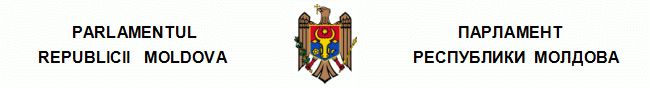 L E G ECodul contravenţional al Republicii Moldova*nr. 218-XVI  din  24.10.2008Republicat: Monitorul Oficial al R.Moldova nr.78-84/100 din 17.03.2017Monitorul Oficial nr.3-6/15 din 16.01.2009* * *C U P R I N SCARTEA ÎNTÎIDREPTUL MATERIALTITLUL IPARTEA GENERALĂCapitolul IDISPOZIŢII COMUNEArticolul 1. Legea contravenţională a Republicii Moldova Articolul 2. Scopul legii contravenţionaleArticolul 3. Acţiunea legii contravenţionale în timpArticolul 4. Acţiunea legii contravenţionale asupra persoanei şi în spaţiu Articolul 5. Principiul legalităţiiArticolul 6. Principiul egalităţii în faţa legiiArticolul 7. Principiul dreptăţiiArticolul 8. Principiul caracterului personal al răspunderii contravenţionaleArticolul 9. Principiul individualizării răspunderii contravenţionale şi sancţiunii contravenţionaleCapitolul IICONTRAVENŢIA. RĂSPUNDEREA CONTRAVENŢIONALĂArticolul 10. ContravenţiaArticolul 11. Contravenţia continuăArticolul 12. Contravenţia prelungităArticolul 13. Tentativa Articolul 14. VinovăţiaArticolul 15. Răspunderea pentru contravenţia săvîrşită în stare de ebrietate produsă de alcool sau de alte substanţeArticolul 16. Răspunderea contravenţională a persoanei fiziceArticolul 17. Răspunderea contravenţională a persoanei juridiceArticolul 171. ResponsabilitateaArticolul 18. Proporţiile miciCapitolul IIICAUZELE CARE ÎNLĂTURĂ CARACTERUL CONTRAVENŢIONAL AL FAPTEI ŞI RĂSPUNDEREA CONTRAVENŢIONALĂArticolul 19. Cauzele care înlătură caracterul contravenţional al faptei Articolul 20. AbrogatArticolul 21. Legitima apărareArticolul 22. Starea de extremă necesitate Articolul 23. Constrîngerea fizică şi/sau psihicăArticolul 24. Riscul întemeiatArticolul 25. Cazul fortuit Articolul 26. Înlăturarea răspunderii contravenţionaleArticolul 27. Renunţarea benevolă la săvîrşirea contravenţieiArticolul 271. Starea de iresponsabilitate Articolul 28. Contravenţia neînsemnată, tentativa de contravenţie neînsemnatăArticolul 29. Împăcarea victimei cu făptuitorulArticolul 30. Prescripţia răspunderii contravenţionaleArticolul 31. AmnistiaCapitolul IVSANCŢIUNILE CONTRAVENŢIONALEArticolul 32. Sancţiunea contravenţionalăArticolul 33. AvertismentulArticolul 34. AmendaArticolul 35. Privarea de dreptul de a desfăşura o anumită activitate. Privarea de dreptul de a deţine anumite funcţiiArticolul 36. Aplicarea punctelor de penalizare. Privarea de dreptul special Articolul 37. Munca neremunerată în folosul comunităţiiArticolul 38. Arestul contravenţionalArticolul 39. Privarea persoanei juridice de dreptul de a desfăşura o anumită activitateArticolul 40. AbrogatCapitolul VAPLICAREA SANCŢIUNII CONTRAVENŢIONALEArticolul 41. Criteriile generale de individualizare a sancţiuniiArticolul 42. Circumstanţele atenuante Articolul 43. Circumstanţele agravante Articolul 431. Aplicarea sancţiunii contravenţionale în cazul tentativei de contravenţie Articolul 44. Aplicarea sancţiunii contravenţionale în cazul pluralităţii de contravenţii Articolul 45. Repararea prejudiciuluiArticolul 46. Executarea obligaţiei a cărei neîndeplinire este sancţionată TITLUL IIPARTEA SPECIALĂCapitolul VICONTRAVENŢII CE ATENTEAZĂ LA DREPTURILE POLITICE, DE MUNCĂŞI LA ALTE DREPTURI CONSTITUŢIONALE ALE PERSOANEI FIZICEArticolul 47. Împiedicarea exercitării dreptului electoral Articolul 48. Utilizarea fondurilor nedeclarate, neconforme sau venite din străinătate pentru finanţarea partidelor politiceArticolul 481. Încălcarea legislaţiei privind gestionarea mijloacelor financiare ale partidelor politice şi ale fondurilor electorale Articolul 482. Neexecutarea somaţiei Comisiei Electorale CentraleArticolul 49. Împiedicarea activităţii organului electoral Articolul 50. Afişajul electoral neautorizatArticolul 51. Înscrierea în mai multe liste de candidaţi Articolul 52. Agitaţia electorală în ziua imediat anterioară zilei votării ori în ziua votăriiArticolul 53. Încălcarea legislaţiei electorale de către membrii organului electoral Articolul 54. Încălcarea legislaţiei cu privire la cultele religioase Articolul 541. Practicarea fără drept a unei profesii sau a unei activităţiArticolul 542. Încălcarea egalităţii în domeniul munciiArticolul 55. Încălcarea legislaţiei muncii, a legislaţiei cu privire la securitatea şi la sănătatea în muncăArticolul 551. Utilizarea muncii nedeclarateArticolul 552. Achitarea salariului sau a altor plăţi fără reflectarea acestora în evidenţa contabilăArticolul 56. Încălcarea legislaţiei privind ocuparea forţei de muncă şi protecţia socială a persoanelor aflate în căutarea unui loc de muncăArticolul 561. Încălcarea legislaţiei privind încadrarea în cîmpul muncii a persoanelor cu dizabilităţiArticolul 57. Încălcarea termenelor de plată a salariilor, pensiilor, burselor, indemnizaţiilor şi de efectuare a altor plăţi cu caracter permanent, stabilite prin legislaţie Articolul 58. Admiterea minorului la locuri de muncă care prezintă pericol pentru viaţa şi sănătatea lui sau atragerea minorului la munci care prezintă pericol pentru viaţa şi sănătatea luiArticolul 59. Eschivarea de la negocieri asupra încheierii contractului colectiv de muncă sau încălcarea termenului de încheiere a acestuiaArticolul 60. Refuzul neîntemeiat de a încheia contract colectiv de muncă Articolul 61. Împiedicarea exercitării dreptului de întemeiere a sindicatelor şi de afiliere lorArticolul 62. AbrogatArticolul 63. Neîndeplinirea obligaţiilor de întreţinere, de educare şi de instruire a copiluluiArticolul 631. Admiterea aflării persoanelor care nu au împlinit vîrsta de 16 ani în localurile de agrement fără însoţire în afara orelor stabilite Articolul 64. Împiedicarea exercitării dreptului de a comunica cu copilul şi de a-l educa Articolul 65. Necomunicarea despre existenţa unui pericol pentru viaţa ori sănătatea copiluluiArticolul 651. Discriminarea în domeniul învăţămîntuluiArticolul 66. Încălcarea regulilor înfierii, instituirii tutelei (curatelei) asupra copiilor rămaşi fără îngrijire părinteascăArticolul 67. Încălcarea legislaţiei privind întrunirileArticolul 671. AbrogatArticolul 68. Constrîngerea sau împiedicarea de a participa la grevăArticolul 69. InjuriaArticolul 70. CalomniaArticolul 71. Încălcarea legislaţiei privind accesul la informaţie şi cu privire la petiţionareArticolul 711. Discriminarea privind accesul la serviciile şi bunurile disponibile publiculuiArticolul 712. Împiedicarea activităţii Consiliului pentru prevenirea şi eliminarea discriminării şi asigurarea egalităţii Articolul 72. Împiedicarea ilegală a accesului la documentele din Fondul arhivisticArticolul 73. Încălcarea modului de predare a exemplarelor depozitului legal, distrugerea sau deteriorarea intenţionată a fondului biblioteciiArticolul 74. Încălcarea legislaţiei cu privire la patrimoniul cultural şi monumentele de for publicArticolul 741. Prelucrarea datelor cu caracter personal cu încălcarea legislaţiei privind protecţia datelor cu caracter personalArticolul 742. Refuzul de a furniza informaţii sau împiedicarea accesului personalului Centrului Naţional pentru Protecţia Datelor cu Caracter PersonalArticolul 743. Neîndeplinirea deciziilor Centrului Naţional pentru Protecţia Datelor cu Caracter PersonalCapitolul VIICONTRAVENŢII CE ATENTEAZĂ LA SĂNĂTATEA POPULAŢIEI, SĂNĂTATEA PERSOANEI, LA STAREA SANITAR-EPIDEMIOLOGICĂArticolul 75. Divulgarea informaţiei confidenţiale privind examenul medical de depistare a contaminării cu virusul imunodeficienţei umane (HIV) ce provoacă maladia SIDAArticolul 76. Eschivarea bolnavului de tuberculoză eliminator de bacili de la tratament sau încălcarea regimului prescris Articolul 77. Practicarea ilicită a activităţii medicale şi farmaceutice Articolul 771. Nerespectarea angajamentelor privind asigurarea instituţiei medico-sanitare cu medicamenteArticolul 78. Vătămarea integrităţii corporaleArticolul 781. Violenţa în familieArticolul 782. Acte de persecuţieArticolul 79. Încălcarea legislaţiei privind donarea de sîngeArticolul 80. Încălcarea regulilor şi a normelor sanitar-igienice şi sanitar-antiepidemice Articolul 801. Prepararea, comercializarea sau distribuirea produselor alimentare nerecomandate preşcolarilor şi elevilor în instituţiile de învăţămînt general şi profesional tehnic, precum şi în taberele de odihnă şi întremare a sănătăţii copiilor şi adolescenţilorArticolul 81. Angajarea în întreprinderile din sectorul alimentar sau în întreprinderile care desfăşoară activităţi de întreţinere corporală a personalului fără examen medical şi/sau fără instruire igienică, şi/sau fără calificarea necesară în materie de igienăArticolul 82. Plasarea pe piaţă a noi tipuri de produse alimentare şi de materiale neaprobate care vin în contact cu produse alimentare Articolul 83. Neluarea de măsuri pentru sistarea plasării pe piaţă a noi tipuri de produse alimentare şi de materiale neaprobate care vin în contact cu produse alimentare Articolul 84. Producerea, plasarea pe piaţă şi/sau comercializarea de produse şi prestarea deservicii periculoase pentru viaţa şi sănătatea consumatoruluiArticolul 85. Procurarea ori păstrarea ilegală de droguri, precursori, etnobotanice şi a analogilor acestora în cantităţi mici sau consumul de droguri fără prescripţia mediculuiArticolul 86. Neluarea de măsuri pentru asigurarea protecţiei semănăturilor de plante ce conţin droguri, precursori şi analogi ai acestoraArticolul 87. Cultivarea ilegală a plantelor ce conţin droguri, precursori şi analogi ai acestora şi fabricarea etnobotanicelorArticolul 88. Aducerea minorului la starea de ebrietate produsă de alcool sau de alte substanţe Articolul 89. Practicarea prostituţieiArticolul 90. Producerea, comercializarea, difuzarea sau păstrarea produselor pornografice Articolul 901. Activităţi publice cu impact negativ asupra minorilorArticolul 91. Consumul băuturilor alcoolice în locuri în care acesta este interzis şi comercializarea băuturilor alcoolice către minoriArticolul 911. Încălcarea legislaţiei privind controlul asupra plasării pe piaţă şi consumul produselor din tutunCapitolul VIIICONTRAVENŢII CE ATENTEAZĂ LA DREPTURILE REALEArticolul 92. Tăinuirea informaţiei despre fondul funciar disponibilArticolul 93. Încălcarea legislaţiei privind geodezia, cartografia şi topografiaArticolul 94. Încălcarea regulilor de construcţie pe suprafeţe cu zăcăminte de substanţe utileArticolul 95. Încălcarea modului stabilit de folosire a fondului de exploatare, de recoltare şi transportare a lemnului, de recoltare a răşinii Articolul 96. Încălcarea dreptului de autor şi a drepturilor conexe Articolul 97. Utilizarea ilegală a mărciiArticolul 971. Utilizarea ilegală a denumirii de origine a produsului şi a indicaţiei geograficeArticolul 972. Utilizarea ilegală a denumirilor specialităţilor tradiţionale garantateArticolul 98. Utilizarea, la marcarea produselor, a unor indicaţii false ori înşelătoareArticolul 100. Încălcarea dreptului exclusiv al titularului de drept asupra desenului sau modelului industrialArticolul 101. Încălcarea dreptului exclusiv al titularului brevetului pentru soi de plantăArticolul 102. Încălcarea dreptului exclusiv al titularului topografiei circuitului integratArticolul 103. Încălcarea drepturilor de autor asupra invenţiei, topografiei circuitului integrat sau desenului/modelului industrial Articolul 104. Distrugerea sau deteriorarea intenţionată a bunurilor străineArticolul 105. Sustragerea în proporţii mici din avutul proprietaruluiArticolul 106. Cauzarea de daune materiale prin înşelăciune sau abuz de încredereArticolul 107. Obţinerea sau divulgarea informaţiilor care constituie secret comercial, bancar sau fiscalArticolul 1071. Editarea publicaţiilor periodice publice neînregistrateArticolul 108. AbrogatCapitolul IXCONTRAVENŢII ÎN DOMENIUL PROTECŢIEI MEDIULUIArticolul 109. Încălcarea regimului de protecţie a apelorArticolul 110. Încălcarea regulilor de folosire a apeiArticolul 111. Nerespectarea regulilor şi instrucţiunilor privind exploatarea construcţiilor, instalaţiilor şi aparatelor de măsurat hidrotehnice, de gospodărire şi de protecţie a apelorArticolul 112. Deteriorarea construcţiilor şi instalaţiilor hidrotehnice, de gospodărire şi de protecţie a apelorArticolul 113. Încălcarea regulilor de desfăşurare a activităţii economice în zonele de protecţie a apelorArticolul 114. Încălcarea regulilor de protecţie a resurselor piscicole şi a regulilor de pescuit Articolul 115. Degradarea terenurilor, falsificarea informaţiei despre starea şi folosirea lorArticolul 116. Abaterea neautorizată de la proiectele de organizare a teritoriului sau de folosinţă a terenuluiArticolul 117. Neîndeplinirea obligaţiei de a aduce terenurile într-o stare care să asigure folosirea lor conform destinaţieiArticolul 118. Necultivarea terenurilor, neefectuarea măsurilor obligatorii de ameliorare a acestora, de protecţie a solului contra eroziunii provocate de vînt şi de apă, de prevenire a altor procese care deteriorează starea soluluiArticolul 119. Încălcarea modului de protecţie şi de folosire a subsoluluiArticolul 120. Decopertarea şi distrugerea neautorizată a litierei, a păturii vii şi a stratului superiorde sol fertilArticolul 121. Efectuarea unor exploatări forestiere contrar scopurilor sau cerinţelor prevăzute de legislaţie Articolul 122. Tăierea ilegală sau vătămarea arborilor şi arbuştilorArticolul 123. Distrugerea şi vătămarea culturilor silvice, a arboretului tînăr provenit prin regenerare naturală, a seminţişului natural şi preexistent Articolul 124. Distrugerea şi vătămarea puieţilor şi butaşilor din pepiniere şi plantaţii silviceArticolul 125. Încălcarea modului şi a termenelor de împădurire a parchetelor exploatate şi a terenurilor neîmpăduriteArticolul 126. Distrugerea sau deteriorarea intenţionată a fîneţelor, păşunilor, şanţurilor de desecare din păduri, a sistemelor de drenaj, a drumurilor şi a instalaţiilor inginereşti de pe terenurile fondului forestierArticolul 1261. Păşunatul ilegal al animalelorArticolul 127. Încălcarea regulilor de folosire a obiectelor fondului forestierArticolul 128. Încălcarea prevederilor actelor normative privind folosirea şi protecţia fondului cinegeticArticolul 129. Distrugerea sau deteriorarea intenţionată a locurilor de vieţuire a fauneiArticolul 130. Amplasarea neautorizată a stupilor şi a prisăcilor pe terenurile fondului forestier sau nerespectarea prescripţiilor din biletul silvic privind amplasarea lor Articolul 131. Încălcarea normelor şi regulilor de desfăşurare a activităţii în apiculturăArticolul 132. Distrugerea sau deteriorarea intenţionată a semnelor de restricţie, a indicatoarelor de amenajament silvic, a barierelor şi parapetelor, a obiectelor de agitaţie şi informaţie vizualăArticolul 133. Darea în exploatare a obiectivelor de producţie fără instalaţiile de prevenire a impactului negativ asupra pădurilor Articolul 134. Folosirea neautorizată a terenurilor din fondul forestier şi spaţiile verzi pentru defrişare, construcţie de clădiri administrative, depozite şi alte obiectiveArticolul 135. Circulaţia şi parcarea vehiculelor pe terenurile fondului forestier, în spaţiile verzi din afara drumurilor publice şi în locuri interziseArticolul 136. Încălcarea regulilor sanitare în păduri, spaţii verzi, grădini publice, rezervaţii şi ocoale silvice Articolul 137. Încălcarea regulilor de apărare împotriva incendiilor în păduri, spaţii verzi, grădini publice, rezervaţii şi ocoale silvice Articolul 138. Încălcarea modului stabilit de creare şi de folosire a colecţiilor zoologiceArticolul 139. Încălcarea modului de folosire a regnului animal în rezervaţiile naturale şi în alte arii naturale protejate de stat Articolul 140. Colectarea sau nimicirea plantelor, capturarea sau nimicirea animalelor incluse în Cartea Roşie a Republicii Moldova şi în anexele la Convenţia privind comerţul internaţional cu specii sălbatice de faună şi floră pe cale de dispariţie (CITES)Articolul 141. Încălcarea regimului de protecţie a obiectelor şi complexelor din fondul ariilor naturale protejate de statArticolul 142. Încălcarea modului de folosire a fondului de exploatare, de recoltare, de transportare şi de export al lemnului Articolul 143. Neefectuarea plăţii pentru poluarea mediuluiArticolul 144. Încălcarea cerinţelor ecologice la construcţia, la punerea în funcţiune, la exploatarea întreprinderilor, instalaţiilor, altor obiectiveArticolul 145. Neadmiterea inspectării obiectivelor sau neprezentarea informaţiei despre starea mediului Articolul 146. Nefolosirea instalaţiilor pentru purificarea de poluanţi şi controlul emisiilor în atmosferă, pentru epurarea apelor uzateArticolul 147. Depăşirea normativelor gradului admisibil de acţiune dăunătoare asupra mediului şi emisia de poluanţi fără autorizaţieArticolul 148. Încălcarea regimului şi modului de utilizare a hidrocarburilor halogenate care distrug stratul de ozonArticolul 149. Poluarea mediului cu cauzarea de prejudicii Articolul 150. Neîndeplinirea obligaţiilor de înregistrare în actele de bord a operaţiunilor cu substanţe şi amestecuri nociveArticolul 151. Încălcarea regulilor de testare tehnică şi ecologicăArticolul 152. Darea în exploatare a vehiculelor terestre, a navelor şi aeronavelor care depăşesc normativele admise de emisia poluanţilor şi de emitere a zgomotuluiArticolul 153. Exploatarea vehiculelor terestre, a navelor şi aeronavelor care depăşesc normativele admise de emisie a poluanţilor şi de emitere a zgomotuluiArticolul 154. Încălcarea regulilor de gestionare a deşeurilor Articolul 155. Încălcarea regulilor de evidenţă, transport, păstrare, utilizare şi înhumare a preparatelor biologice, chimice şi a altor substanţe toxiceArticolul 1551. Încălcarea regulilor de desfăşurare a activităţilor nucleare şi radiologiceArticolul 156. Neîndeplinirea prevederilor legislaţiei privind expertiza ecologică de stat şi evaluarea impactului asupra mediuluiArticolul 157. Cruzimea faţă de animale Articolul 158. Încălcarea regulilor de întreţinere a cîinilor, pisicilor şi altor animaleArticolul 1581. Încălcarea regulilor privind identificarea şi înregistrarea animalelor, precum şi a regulilor zootehniceCapitolul XCONTRAVENŢII ÎN DOMENIUL INDUSTRIEI, CONSTRUCŢIILOR, ENERGETICII, GOSPODĂRIEI COMUNALE, LOCUINŢELOR ŞI AMENAJĂRII TERITORIULUIArticolul 159. Încălcarea prevederilor actelor normative, ale documentelor normativ-tehnice cu privire la efectuarea în condiţii de securitate a lucrărilor care pot provoca situaţii de avarii sau incidenteArticolul 160. Încălcarea regulilor, normelor şi a instrucţiunilor cu privire la păstrarea, transportul, folosirea şi evidenţa materialelor exploziveArticolul 161. Deconectarea neautorizată a energiei electrice, a energiei termice sau a gazelor naturale Articolul 162. Provocarea intenţionată a unui deranjament în reţelele electrice cu tensiune pînă la 1000 de volţiArticolul 163. Încălcarea Regulamentului cu privire la protecţia reţelelor electrice Articolul 1631. Neîndeplinirea prescripţiilor emise de Inspectoratul Energetic de StatArticolul 164. Folosirea ilegală a energiei electrice, a energiei termice sau a gazelor naturale Articolul 165. Încălcarea dreptului de acces la echipamentele de măsurare Articolul 166. Folosirea fără autorizaţie a instalaţiilor ce funcţionează cu gaze Articolul 167. Deteriorarea reţelelor termice la efectuarea lucrărilor Articolul 168. Încălcarea regulilor cu privire la protecţia reţelelor de gaze naturale sau a reţelelor termiceArticolul 169. Încălcarea normelor de desfăşurare a activităţii de către participanţii la piaţa energiei electrice, la piaţa gazelor naturale şi la piaţa produselor petroliereArticolul 170. Conectarea neautorizată la sistemul de alimentare cu apă şi la sistemul de canalizareArticolul 171. Deteriorarea intenţionată a sistemului de alimentare cu apă şi a sistemului de canalizare la efectuarea de lucrăriArticolul 172. Încălcarea regulilor privind zonele de protecţie a reţelelor de conducte de apă şi a instalaţiilor de alimentare cu apă şi de canalizareArticolul 173. Deconectarea neautorizată a consumatorilor de la sistemul de alimentare cu apă şi de la sistemul de canalizare Articolul 174. Deteriorarea intenţionată a aparatelor de evidenţă a consumului de apă potabilă şi a volumului de apă uzată evacuatăArticolul 175. Prezentarea datelor eronate privind consumul de apă potabilă şi volumul de apă uzată evacuată în sistemul public de canalizareArticolul 176. Neasigurarea accesului liber al reprezentantului prestatorului de servicii de alimentare cu apă şi de canalizare în locuinţe şi pe teritoriul agenţilor economiciArticolul 177. Încălcarea legislaţiei şi documentelor normative în construcţiiArticolul 178. Încălcarea regulilor de construire a caselor cu un nivel în localităţile rurale şi a căsuţelor de livadă în întovărăşirile pomicoleArticolul 179. Construcţii neautorizate şi intervenţii neautorizate la construcţiile existenteArticolul 180. Încălcarea legislaţiei cu privire la locuinţeArticolul 181. Încălcarea regulilor de asigurare a curăţeniei în localităţile urbane şi ruraleArticolul 182. Vătămarea sau tăierea samavolnică a vegetaţiei din zonele verzi ale localităţilorCapitolul XICONTRAVENŢII ÎN DOMENIUL AGRICOL ŞI SANITAR-VETERINARArticolul 183. Introducerea pe teritoriul ţării, producerea, comercializarea, promovarea, reambalarea şi utilizarea produselor de uz fitosanitar, a fertilizanţilor şi a produselor farmaceutice de uz veterinar fără certificate de conformitate, neomologate, interzise, neînregistrate sau contrafăcuteArticolul 184. Încălcarea normelor tehnice privind producerea, prelucrarea, păstrarea şi comercializarea seminţelorArticolul 185. Producerea, comercializarea, importul, exportul materialului de înmulţire şi săditor viticol sau al materialului săditor pomicol fără documentele stabilite de legislaţie, falsificarea acestora Articolul 186. Înfiinţarea de plantaţii cu suprafaţă de peste 0,5 hectare fără proiect, cu material săditor necertificat sau de soiuri şi tipuri de portaltoi neraionateArticolul 187. Defrişarea neautorizată a plantaţiilor pomicole şi bacifereArticolul 188. Nerespectarea regimului de carantină fitosanitară, încălcarea tehnologiei de cultivare a plantaţiilor pomicole şi bacifereArticolul 189. Încălcarea regulilor de combatere a dăunătorilor de carantină, a agenţilor patogeni ai bolilor de plante şi a buruienilor Articolul 1891. Încălcarea regulilor de evidenţă, de transportare, de păstrare sau de utilizare a produselor de uz fitosanitar ori a fertilizanţilorArticolul 1892. Omiterea îndeplinirii sau îndeplinirea inadecvată a dispoziţiilor legale ale persoanelor cu funcţie de răspundere care exercită supravegherea şi controlul de stat în domeniul protecţiei plantelorArticolul 1893. Tăinuirea sau denaturarea informaţiei despre produsele de uz fitosanitar ori despre fertilizanţii care prezintă pericol pentru oameni, animale sau mediuArticolul 1894. Poluarea producţiei agroalimentare, furajere, a materiei prime agricole cu reziduuri de produse de uz fitosanitar sau de fertilizanţi peste limita maximă admisibilăArticolul 1895. Încălcarea standardelor obligatorii, a normelor sau a regulilor fitosanitare ori de protecţie a mediului, a altor acte normative la fabricarea, la importul, la transportarea, la depozitarea, la comercializarea sau la utilizarea produselor de uz fitosanitar, a fertilizanţilor şi a mijloacelor tehnice de aplicare a acestor produseArticolul 1896. Dejectarea pe sol, în bazine sau în alte surse acvatice a soluţiilor de produse de uz fitosanitar neutilizate, precum şi a apelor utilizate la spălarea transportului, a utilajului, a echipamentelor speciale şi a ambalajelor de produse de uz fitosanitar sau de fertilizanţiArticolul 1897. Încălcarea metodologiei de cercetare, de testare, de experimentare şi de înregistrare de stat a produselor de uz fitosanitar sau a fertilizanţilor Articolul 190. Scoaterea producţiei supuse controlului fitosanitar din punctele de frontieră fără documente fitosanitare pentru import/exportArticolul 191. Împiedicarea inspectorilor din cadrul Agenţiei Naţionale pentru Siguranţa Alimentelor de a exercita supravegherea şi controlul fitosanitarArticolul 192. Încălcarea modului stabilit de încercare şi raionare a soiurilor de viţă-de-vie Articolul 193. Producerea şi/sau comercializarea materialului de înmulţire şi săditor viticol necorespunzător normelor tehniceArticolul 194. Încălcarea modului stabilit de înfiinţare a plantaţiilor viticoleArticolul 195. Încălcarea modului stabilit de trecere la pierderi şi de defrişare a plantaţiilor viticoleArticolul 196. Încălcarea regulilor şi normelor sanitar veterinareArticolul 1961. Încălcarea cerinţelor sanitar-veterinare privind produsele farmaceutice de uz veterinar Capitolul XIICONTRAVENŢII CE ATENTEAZĂ LA REGIMUL DIN TRANSPORTURIArticolul 197. Încălcarea normelor de efectuare a transportului rutier de persoane şi mărfuriArticolul 1971. AbrogatArticolul 198. Încălcarea regulilor de securitate în transportul feroviarArticolul 199. Încălcarea regulilor de navigaţieArticolul 1991. Exploatarea navei neînregistrate sau înregistrate cu încălcarea regulilor privind înregistrarea de stat a navelorArticolul 1992. Încălcarea regulilor de identificare a naveiArticolul 1993. Exploatarea navei cu încălcarea prevederilor legislaţiei privind echipajul naveiArticolul 1994. Încălcarea normelor de securitate şi de siguranţă la bordul naveiArticolul 1995. Încălcarea normelor de siguranţă şi de securitate la exploatarea navelorArticolul 1996. Încălcarea regimului operaţiunilor de pilotaj al naveiArticolul 1997. Încălcarea normelor de securitate şi de siguranţă în portArticolul 1998. Încălcarea regimului de organizare şi de întreţinere a parcurilor reci şi a iernaticelor pentru naveArticolul 1999. Încălcarea regimului de construcţie, de reconstrucţie, de reparaţie sau de dezmembrare a naveiArticolul 19910. Încălcarea regimului de construcţii pe căile navigabile interneArticolul 19911. Încălcarea regimului de păstrare a documentelor Articolul 19912. Încălcarea regimului de control şi de supraveghere a siguranţei şi a securităţii naveiArticolul 200. Încălcarea regulilor traficului de încărcături periculoase, de mare gabarit sau supragreleArticolul 201. Încălcarea regulilor de asigurare a integrităţii încărcăturilor Articolul 202. Deteriorarea intenţionată a transportului în comun şi a echipamentului interiorArticolul 203. Încălcarea regulilor de conduită de către pasagerii şi conducătorii vehiculelorArticolul 204. Călătoria fără bilet de călătorieArticolul 205. Falsificarea biletelor şi tichetelor şi/sau comercializarea biletelor şi tichetelor falseArticolul 206. Încălcarea regulilor de înregistrare şi de evidenţă a navelor, de folosire a navelor şi a debarcaderelorArticolul 207. Admiterea exploatării vehiculelor, a locomotivelor şi a vagoanelor, a navelor cu încălcarea regulilor de exploatareArticolul 208. Încălcarea regulilor de siguranţă a zborurilorArticolul 209. Încălcarea regimului de acces limitat pe teritoriul aeroportului (aerodromului) şi la obiectele amplasate pe acest teritoriuArticolul 210. Încălcarea regulilor de conduită în aeronavă Articolul 211. Încălcarea regulilor de exploatare a tehnicii aeronauticeArticolul 212. Încălcarea cerinţelor care au stat la baza certificării/autorizării agenţilor aeronautici şi încălcarea standardelor operaţionaleArticolul 213. Încălcarea regulilor referitoare la procedura de deservire la sol a aeronavelorArticolul 214. Încălcarea regulilor de autorizare a personalului aeronauticArticolul 215. Încălcarea normelor de evidenţă a timpului de muncă, timpului de zbor şi a timpului de odihnă al personalului aeronauticArticolul 216. Încălcarea regulilor de transport al încărcăturilor periculoase la bordul aeronaveiArticolul 217. Încălcarea normelor referitoare la masa maximă admisă de decolare şi de centrare a aeronavei Articolul 218. Împiedicarea accesului la documentele referitoare la aeronavele exploatateArticolul 219. Încălcarea cerinţelor de asigurare de către agenţii aeronauticiArticolul 220. Omiterea informării autorităţilor competente despre producerea evenimentelor aeronauticeArticolul 2201. Desfăşurarea activităţii în domeniul aviaţiei civile în lipsa documentelor de certificare/autorizare Articolul 2202. Omiterea executării prevederilor prescripţiei inspectorialeArticolul 2203. Împiedicarea efectuării inspecţiei aeronauticeArticolul 2204. Încălcarea regulilor de operare a aparatelor de zbor ultrauşoare şi a aeronavelor uşoareArticolul 2205. Exercitarea atribuţiilor de serviciu în stare de ebrietateArticolul 2206. Utilizarea dispozitivelor de iluminare ce prezintă pericol pentru siguranţa zborurilorArticolul 221. Încălcarea regulilor de exploatare tehnică a maşinilor autopropulsate şi a regulilor de securitate tehnică a vehiculelorArticolul 2211. Încălcarea legislaţiei privind asigurarea accesului persoanelor cu dizabilităţi la mijloacele de transport în comunArticolul 222. Încălcarea regulilor de securitate în construcţia, exploatarea şi repararea conductelor magistraleArticolul 223. Deteriorarea drumurilor, pasajelor de nivel, mijloacelor tehnice de dirijare a circulaţiei rutiere, altor instalaţii rutiereArticolul 224. Încălcarea regulilor de folosire a drumurilor la circulaţia vehiculelorArticolul 225. Blocarea intenţionată a arterelor de transportArticolul 226. Încălcarea regulilor de folosire a drumului, a zonei de protecţie a acestuia şi a regulilor de folosire şi de protecţie a benzii de separaţie Articolul 227. Nerespectarea regulilor de întreţinere, de reparaţie şi de reconstrucţie a drumurilorCapitolul XIIICONTRAVENŢII ÎN DOMENIUL CIRCULAŢIEI RUTIEREArticolul 228. Încălcarea regulilor de exploatare a vehiculelorArticolul 2281. Fraudarea datelor odometruluiArticolul 229. Încălcarea regulilor de înmatriculare sau de înregistrare de stat, de revizie tehnică a vehiculelorArticolul 230. Conducerea unui vehicul cu încălcarea regulilor de amplasare a numărului de înmatriculare sau conducerea unui vehicul fără un astfel de numărArticolul 231. Conducerea vehiculului cu încălcarea regulilor privind permisul de conducereArticolul 232. Conducerea vehiculului de către o persoană care nu are asupra sa permis de conducereArticolul 233. Conducerea vehiculului în stare de ebrietate produsă de alcool, predarea conducerii lui către o persoană care se află în stare de ebrietate produsă de alcool sau de alte substanţeArticolul 234. Necomunicarea identităţii persoanei căreia i s-a încredinţat conducerea vehicululuiArticolul 235. Încălcarea regulilor de folosire a centurii de siguranţă, a căştii de protecţie, a vestei de protecţie-avertizare fluorescent-reflectorizantă, a sistemului de reţinere pentru copii şi a regulilor privind convorbirile radiotelefoniceArticolul 236. Depăşirea vitezei de circulaţie stabilită pe sectorul respectiv de drum Articolul 237. Încălcarea regulilor de traversare a liniei de cale ferată Articolul 238. Încălcarea regulilor de oprire şi neacordarea de prioritate pietonilor şi altor participanţi la traficul rutierArticolul 239. Nerespectarea regulilor de circulaţie în zonele rezidenţialeArticolul 240. Nerespectarea indicatoarelor de semnalizare rutieră şi de acordare a priorităţii de trecere, a altor reguli de circulaţie rutierăArticolul 241. Neîndeplinirea indicaţiei legale de oprire a vehiculului şi de acordare vehiculelor a priorităţii de trecere Articolul 242. Încălcarea regulilor de circulaţie rutieră soldată cu deteriorarea bunurilor materiale ori cu cauzarea de vătămări corporale uşoareArticolul 243. Părăsirea locului în care s-a produs accidentul rutierArticolul 244. Încălcarea dispoziţiilor din Regulamentul circulaţiei rutiere, care a generat pericolul unui accident de circulaţieArticolul 245. Încălcarea regulilor de circulaţie de către pietoni şi alţi participanţi la circulaţia rutierăCapitolul XIVCONTRAVENŢII ÎN DOMENIUL COMUNICAŢIILOR ELECTRONICE, COMUNICAŢIILOR POŞTALE ŞI AL TEHNOLOGIEI INFORMAŢIEIArticolul 246. Furnizarea neautorizată a reţelelor sau a serviciilor de comunicaţii electronice sau de tehnologie a informaţieiArticolul 247. Nerespectarea condiţiilor de autorizare generalăArticolul 248. Utilizarea fără licenţă şi fără permis tehnic a canalelor, a frecvenţelor radio, a resurselor de numerotare Articolul 249. Nerespectarea condiţiilor prevăzute în licenţele de utilizare a canalelor, a frecvenţelor radio, a resurselor de numerotareArticolul 250. Nerespectarea reglementărilor şi a normelor tehnice din domeniul comunicaţiilor electronice, poştale şi al tehnologiei informaţieiArticolul 251. Încălcarea normelor de emisie electromagnetică şi de perturbaţii industriale admisibile pentru  radiorecepţie, împiedicarea recepţionării programelor audiovizuale sau a funcţionării echipamentelor şi reţelelor de comunicaţii electroniceArticolul 252. Conectarea neautorizată sau admiterea conectării neautorizate la reţelele de comunicaţii electroniceArticolul 253. Refuzul neîntemeiat al furnizorului autorizat de reţele sau de servicii de a conecta la reţele sau la servicii un alt furnizor autorizat de reţele sau de servicii Articolul 254. Executarea lucrărilor în domeniul comunicaţiilor electronice fără acordul proprietarului terenului sau al unui alt bun imobil ori în lipsa hotărîrii judecătoreşti privind executarea acestor lucrăriArticolul 255. Deteriorarea intenţionată a liniilor, instalaţiilor, echipamentelor de comunicaţii electronice şi poştale Articolul 256. Francarea trimiterilor poştale cu mărci poştale utilizate sau neautorizate Articolul 257. Confecţionarea pentru desfacere ori desfacerea cu bună ştiinţă de mărci poştale false, de clişee ale maşinilor de francare sau de sigilii poştaleArticolul 258. Predarea spre expediere a obiectelor care prezintă pericol sau a obiectelor cu caracter obscenArticolul 259. Refuzul neîntemeiat de a furniza servicii publice în domeniul comunicaţiilor electronice şi al tehnologiei informaţieiArticolul 2591. Refuzul neîntemeiat de a furniza servicii publice în domeniul comunicaţiilor poştaleArticolul 260. AbrogatArticolul 261. Proiectarea sau producerea fără scop de comercializare, deţinerea sau utilizarea ilegală a mijloacelor tehnice speciale pentru obţinerea ascunsă a informaţieiArticolul 262. Încălcarea regulilor de import, export, proiectare, producere şi comercializare a mijloacelor tehnice speciale pentru obţinerea ascunsă a informaţiei, nerespectarea altor condiţii de licenţiereCapitolul XVCONTRAVENŢII CE AFECTEAZĂ ACTIVITATEA DE ÎNTREPRINZĂTOR,FISCALITATEA, ACTIVITATEA VAMALĂ ŞI VALORILE MOBILIAREArticolul 263. Desfăşurarea ilegală a activităţii de întreprinzătorArticolul 2631. Organizarea de structuri financiare ilegaleArticolul 264. Participarea ilegală a funcţionarului public, a persoanei cu funcţie de demnitate publică la activitatea de întreprinzătorArticolul 265. Achiziţionarea, păstrarea, transportul şi comercializarea ilegală a valorilor materialeArticolul 266. Încălcarea legislaţiei şi a regulilor din domeniul asigurării obligatorii de asistenţă medicalăArticolul 2661. Încălcarea regulilor de gestionare a mijloacelor financiare provenite din fondurile asigurării obligatorii de asistenţă medicalăArticolul 267. Comerţul sau transportarea de mărfuri a căror comercializare este interzisă ori limitatăArticolul 268. Atribuirea ilegală de proprietăţi profilactice, curative produselorArticolul 269. Plasarea pe piaţă, expunerea pentru comercializare, comercializarea sau depozitarea produselor alimentare perisabile fără indicarea datei-limită de consum sau ulterior acestei dateArticolul 270. Folosirea materiei prime cu termenul de valabilitate expirat la producerea (prepararea) de produse alimentareArticolul 271. Plasarea pe piaţă a produselor alimentare pentru care a fost decisă fortificarea, dar care nu au fost fortificateArticolul 272. Încălcarea modului de procurare, de transport, de păstrare şi de desfacere a timbrelor de acciz şi a mărcilor comerciale de statArticolul 273. Încălcarea regulilor de comerţArticolul 274. Încălcarea regulilor de comerţ în piaţăArticolul 275. Neasigurarea respectării cerinţelor actelor normative ce reglementează comerţul în pieţeArticolul 276. Neasigurarea trasabilităţiiArticolul 277. Încălcarea legislaţiei în domeniul pieţei produselor petroliereArticolul 2771. Încălcarea legislaţiei cu privire la jocurile de norocArticolul 278. Încălcarea cerinţelor legale privind interesele economice ale consumatorilorArticolul 279. Prezentarea de informaţii neautentice sau incomplete despre caracteristicile produselor şi ale serviciilorArticolul 280. Folosirea ilegală a codului liniarArticolul 281. Comercializarea produselor supuse obligatoriu evaluării conformităţii fără certificat de conformitate, fără declaraţie de conformitate sau cu utilizarea ilegală a mărcii naţionale de conformitateArticolul 282. Încălcarea regulilor de achiziţionare de la populaţie a metalelor şi pietrelor preţioase în articole şi resturi, de fabricare şi de comercializare a acestoraArticolul 283. Falsificarea şi contrafacerea produselorArticolul 284. Încălcarea legislaţiei cu privire la fabricarea şi circulaţia alcoolului etilic şi producţiei alcooliceArticolul 285. Încălcarea legislaţiei cu privire la documentele privind produsele alcooliceArticolul 286. Încălcarea regulilor de comercializare cu amănuntul a băuturilor alcooliceArticolul 287. Încălcarea regulilor vamale Articolul 2871. Împiedicarea activităţii în cadrul controlului ulteriorArticolul 2872. Împiedicarea activităţii în cadrul executării silite a obligaţiei vamale Articolul 2873. Încălcarea regulilor privind vinietaArticolul 288. Încălcarea legislaţiei cu privire la insolvabilitateArticolul 289. Eschivarea de la primirea spre plată a bancnotelor şi monedelor metalice emise de Banca Naţională a MoldoveiArticolul 2891. Reproducerea ilegală a bancnotelor şi a monedelor metalice emise de Banca Naţională a MoldoveiArticolul 290. Activitatea bancară fără autorizaţieArticolul 291. Încălcarea regulilor privind operaţiunile valutareArticolul 2911. Abrogat Articolul 2912. Neidentificarea clienţilor de către entităţile raportoareArticolul 2913. Neidentificarea persoanei expuse politic şi neaplicarea procedurilor în funcţie de riscArticolul 2914. Omiterea păstrării datelor despre tranzacţiile persoanelor fizice şi juridice şi ale beneficiarului efectivArticolul 2915. Neraportarea activităţilor sau a tranzacţiilor Articolul 2916. Neasigurarea confidenţialităţiiArticolul 2917. Neprezentarea informaţiei de către entităţile raportoareArticolul 2918. Neasigurarea controlului intern de către entităţile raportoareArticolul 2919. Nerespectarea măsurilor asiguratorii de către entităţile raportoareArticolul 292. Abrogat Articolul 293. Încălcarea regulilor de efectuare a plăţilor în numerar Articolul 2931. Încălcarea regulilor de exploatare a maşinilor de casă şi controlArticolul 2932. Încălcarea legislaţiei cu privire la prestarea serviciilor de plată şi emiterea de monedă electronicăArticolul 294. Încălcarea regulilor de prezentare a declaraţiilor privind calcularea şi utilizarea contribuţiilor de asigurări sociale de stat obligatorii şi a regulilor de folosire a codurilor personale de asigurări socialeArticolul 2941. Încălcarea normelor de calculare şi de plată a contribuţiilor de asigurări sociale de stat obligatoriiArticolul 295. Încălcarea regulilor de organizare şi de ţinere a contabilităţii, de întocmire şi prezentare a rapoartelor financiareArticolul 2951. Încălcarea procedurii de raportare a informaţiei necesare pentru monitorizarea datoriei sectorului publicArticolul 296. Primirea şi eliberarea mijloacelor pentru retribuirea muncii fără transferul contribuţiei de asigurări socialeArticolul 297. Încălcarea drepturilor, intereselor şi obligaţiilor contribuabilului sau ale unui alt participant la raporturile fiscaleArticolul 2971. Admiterea creanţelor cu termen de prescripţie expirat Articolul 298. Încălcarea modului de calculare, de aprobare, de utilizare a mijloacelor bugetare şi de gestionare a patrimoniului publicArticolul 299. Încălcarea regulilor de păstrare şi de evidenţă a blanchetelor de strictă evidenţăArticolul 300. Manipularea şi utilizarea abuzivă a informaţiilor privilegiate pe piaţa valorilor mobiliare Articolul 301. Evaziunea fiscală a persoanelor fiziceArticolul 3011. Încălcarea modului de prezentare de către contribuabili a dării de seamă fiscaleArticolul 302. Încălcarea regulilor privind obligaţiile emitenţilor şi a deţinătorilor valorii mobiliareArticolul 303. Încălcarea regulilor privind oferta publică a valorilor mobiliareArticolul 304. Încălcarea regulilor privind obligaţiile de dezvăluire a informaţiei pe piaţa valorilor mobiliare Articolul 3041. Încălcarea regulilor privind registrul deţinătorilor de valori mobiliare nominativeArticolul 3042. Nerespectarea cerinţelor faţă de participanţii profesionişti pe piaţa financiară nebancară Articolul 3043. Nerespectarea regulilor privind desfăşurarea activităţilor profesioniste pe piaţa financiară nebancară Articolul 3044. Încălcarea prevederilor cu privire la modul de încheiere a unor tranzacţii cu bunurile societăţii comercialeArticolul 305. Încălcarea regulilor de activitate în domeniul asigurărilorArticolul 306. Încălcarea regulilor de majorare sau de reducere a participaţiilor calificate în capitalul social al asigurătorului (reasigurătorului)Articolul 307. Încălcarea regulilor activităţii de intermediere în asigurări şi/sau în reasigurăriArticolul 308. Încălcarea modului de determinare a marjei de solvabilitateArticolul 309. Încălcarea modului de formare şi de menţinere a rezervelor tehniceArticolul 310. Încălcarea legislaţiei privind activitatea asociaţiilor de economii şi împrumut şi a organizaţiilor de microfinanţareArticolul 3101. Încălcarea legislaţiei privind activitatea fondurilor nestatale de pensiiArticolul 3102. Încălcarea legislaţiei privind activitatea birourilor istoriilor de credit Articolul 311. Încălcarea termenului de restituire a taxei pe valoarea adăugată Capitolul XVICONTRAVENŢII CE AFECTEAZĂ ACTIVITATEA AUTORITĂŢILOR PUBLICEArticolul 312. Abuzul de putere sau abuzul de serviciuArticolul 3121. Neasigurarea persoanelor cu dizabilităţi auditive cu un interpret mimico-gestual de către autorităţile publice Articolul 313. Excesul de putere sau depăşirea atribuţiilor de serviciu Articolul 3131. ProtecţionismulArticolul 3132. Nedeclararea sau nesoluţionarea conflictului de interese Articolul 3133. Excesul de putere privind actele permisiveArticolul 3134. Încălcarea regimului juridic al restricţiilor aplicabile funcţiei publice sau de demnitate publicăArticolul 314. Tăinuirea unui act de corupţie ori a unui act conex acestuia sau neluarea măsurilor de rigoareArticolul 3141. Neasigurarea măsurilor de protecţie a funcţionarului publicArticolul 315. Primirea de recompensă nelegitimă sau de folos materialArticolul 316. Neîndeplinirea cerinţelor legitime ale deputatului în ParlamentArticolul 317. Manifestarea lipsei de respect faţă de instanţa de judecată sau faţă de Curtea ConstituţionalăArticolul 318. Neexecutarea hotărîrii instanţei de judecatăArticolul 3181. Neexecutarea ordinului de restricţie de urgenţă Articolul 319. Neexecutarea obligaţiilor prevăzute de Codul de executare Articolul 3191. Împiedicarea activităţii Autorităţii Naţionale de IntegritateArticolul 3192. Neexecutarea hotărîrilor Curţii de ConturiArticolul 320. Imixtiunea în activitatea Avocatului Poporului şi Avocatului Poporului pentru drepturile copiluluiArticolul 321. Încălcarea regulilor de folosire a paşapoartelor diplomatice şi de serviciu ale Republicii Moldova Articolul 322. Încălcarea modului de folosire a simbolurilor publiceArticolul 323. Acţiunile ilegale faţă de distincţiile de statArticolul 324. Uzurparea de calităţi oficiale Articolul 325. Divulgarea datelor despre măsurile de securitate Articolul 326. Încălcarea prevederilor Legii cadastrului bunurilor imobileArticolul 3261. Încălcarea prevederilor Legii privind administraţia publică localăArticolul 327. Încălcarea termenelor de prezentare a dărilor de seamă Agenţiei Rezerve MaterialeArticolul 3271. Încălcarea regulilor de iniţiere şi desfăşurare a procedurilor de achiziţii publiceArticolul 3272. Comercializarea ilegală a bunurilor care constituie ajutoare umanitare Articolul 328. Încălcarea regulilor de păstrare, de completare, de evidenţă şi de folosire a documentelor de arhivăArticolul 329. Distrugerea şi deteriorarea documentelor din Fondul ArhivisticArticolul 330. Neprezentarea la timp a datelor statistice sau comunicarea de date statistice eronateArticolul 3301. Împiedicarea activităţii legitime a Consiliului ConcurenţeiArticolul 3302. Încălcarea regulilor de declarare a averii şi intereselor personaleArticolul 3303. Încălcarea legislaţiei şi a reglementărilor din domeniul ajutorului de statArticolul 3304. Publicarea subiectelor pentru examenele de absolvire a gimnaziului şi de bacalaureat, precum şi a soluţiilor la acesteaCapitolul XVIICONTRAVENŢII CE ATENTEAZĂ LA REGIMUL FRONTIEREI DE STATŞI REGIMUL DE ŞEDERE PE TERITORIUL REPUBLICII MOLDOVAArticolul 331. Deteriorarea, nimicirea, permutarea intenţionată a semnelor frontierei de sat, instalarea unor semne de frontieră falseArticolul 332. Încălcarea regimului frontierei de stat, a regimului zonei de frontieră, a regimului punctelor de trecere a frontierei de stat şi a regulilor de trecere a frontierei de statArticolul 3321. Încălcarea regulilor de transportare în ţară a cetăţenilor străini sau apatrizilorArticolul 333. Încălcarea regulilor de şedere în Republica Moldova Articolul 334. Încălcarea regulilor de plasare în cîmpul muncii a cetăţenilor străini sau a apatrizilorArticolul 3341. Încălcarea regulilor de aflare în custodie publicăCapitolul XVIIICONTRAVENŢII CE ATENTEAZĂ LA MODUL DE ADMINISTRARE.CONTRAVENŢII ÎN DOMENIUL SUPRAVEGHERII PIEŢEI, METROLOGIEI,STANDARDIZĂRII ŞI PROTECŢIEI CONSUMATORILORArticolul 335. SamavolniciaArticolul 336. Nesubordonarea cu rea-voinţă dispoziţiei sau cererii legitime a colaboratorului organelor de ocrotire a normelor de dreptArticolul 337. Neluarea de măsuri pentru înlăturarea încălcării legislaţieiArticolul 338. Folosirea ilegală a semnelor aflate sub protecţia tratatelor internaţionaleArticolul 339. Încălcarea legislaţiei privind regimul actelor de stare civilăArticolul 340. Comunicarea de date false pentru a fi înscrise în actele de identitateArticolul 341. Ridicarea ilegală de către o persoană cu funcţie de răspundere a buletinului de identitate Articolul 342. Chemarea intenţionat falsă a serviciilor specializateArticolul 343. Transmiterea sau tentativa de a transmite către deţinuţi obiecte, substanţe, produse interzise Articolul 344. Încălcarea cerinţelor prescrise sau declarate privind producerea, depozitarea, punerea la dispoziţie pe piaţă şi comercializarea produselor, privind prestarea serviciilor şi încălcarea regulilor de protecţie a consumatorilorArticolul 3441. Încălcarea cerinţelor legislaţiei referitoare la contractele privind cazarea periodică, contractele privind produsul de vacanţă pe termen lung, contractele de intermediere a produsului de vacanţă, contractele de intermediere a participării la un sistem de schimb şi la contractele de servicii turisticeArticolul 345. Încălcarea regulilor din domeniul metrologieArticolul 346. Încălcarea dreptului de editare şi difuzare a documentelor normative din domeniul standardizăriiArticolul 347. Încălcarea regulilor de acreditareArticolul 348. Încălcarea regulilor de evaluare şi declarare a conformităţii Articolul 349. Împiedicarea activităţii legitime a funcţionarului publicArticolul 350. Încălcarea legislaţiei cu privire la autorizarea activităţii de întreprinzătorArticolul 3501. Încălcarea legislaţiei cu privire la ţinerea condicii de înregistrare a controalelorArticolul 3502. Încălcarea legislaţiei privind controlul de stat asupra activităţii de întreprinzătorArticolul 351. Nerespectarea Legii cu privire la funcţionarea limbilor vorbite pe teritoriul Republicii MoldovaArticolul 352. Ultragierea militaruluiArticolul 353. Ultragierea colaboratorului organelor de ocrotire a normelor de drept, opunerea de rezistenţă Capitolul XIXCONTRAVENŢII CE ATENTEAZĂ LA ORDINEA PUBLICĂ ŞI LA SECURITATEA PUBLICĂArticolul 354. Huliganismul nu prea gravArticolul 355. Consumul de băuturi alcoolice în locuri publice şi apariţia în astfel de locuri în stare de ebrietate produsă de alcoolArticolul 356. Jocurile de noroc şi ghicitul în locuri publice Articolul 357. Tulburarea liniştii Articolul 358. Încălcarea regulilor de apărare împotriva incendiilorArticolul 3581. Încălcarea normelor şi a cerinţelor prevăzute de legislaţie cu privire la protecţia civilăArticolul 359. Încălcarea regimului special în condiţii de stare excepţionalăArticolul 360. Încălcarea modului de comercializare şi/sau de înstrăinare a armelor individuale şi a muniţiilor aferenteArticolul 361. Încălcarea regulilor de deţinere, port, transport, folosire sau aplicare a armei individuale şi a muniţiilor aferenteArticolul 362. Încălcarea termenului de înregistrare, reînregistrare a armei individuale sau prelungire a permisului de deţinere a armei şi de portarmăArticolul 363. Tragerea din armă de foc în locuri publice, în locuri nerezervate pentru tragere sau cu încălcarea modului stabilitArticolul 364. Încălcarea legislaţiei cu privire la publicitateArticolul 3641. Încălcarea legislaţiei cu privire la publicitatea şi sponsorizarea produselor din tutunArticolul 365. Distrugerea sau deteriorarea intenţionată a obiectelor activităţii de publicitateArticolul 3651. Încălcarea regimului secret în cadrul autorităţilor publice şi al altor persoane juridiceArticolul 3652. Secretizarea/desecretizarea neîntemeiată a informaţiilorCapitolul XXCONTRAVENŢII ÎN DOMENIUL EVIDENŢEI MILITAREArticolul 366. Neîndeplinirea îndatoririlor privind evidenţa militarăArticolul 367. Deteriorarea sau nimicirea cu intenţie ori pierderea din neglijenţă a documentelor de evidenţă militarăArticolul 368. Eschivarea de la examenul medicalArticolul 369. Angajarea la lucru sau înmatricularea la studii a tinerilor, a recruţilor şi a rezerviştilor neluaţi la evidenţă militară Articolul 370. Eschivarea de la încorporare în serviciul civil (de alternativă)Articolul 371. Favorizarea sustragerii cetăţenilor de la îndeplinirea serviciului militar, încorporarea sau eliberarea nelegitimă a cetăţenilor de la încorporare Articolul 372. Introducerea în uz sau purtarea ilegală a uniformei militare şi a însemnelor gradului militar, ale genului de arme şi ale apartenenţei departamentaleArticolul 373. Încălcarea normelor privind rechiziţiile de bunuri şi prestările de servicii în interes publicCARTEA A DOUAPROCESUL CONTRAVENŢIONALTITLUL IPARTEA GENERALĂCapitolul IDISPOZIŢII GENERALEArticolul 374. Procesul contravenţionalArticolul 375. Prezumţia de nevinovăţieArticolul 376. Inviolabilitatea persoaneiArticolul 377. Libertatea de mărturisire împotriva saArticolul 378. Dreptul la apărareArticolul 379. Limba în care se desfăşoară procesul contravenţional şi dreptul la interpretArticolul 380. Dreptul de a nu fi urmărit sau sancţionat de mai multe oriArticolul 381. Accesul liber la justiţieArticolul 382. Citarea Articolul 383. Cheltuielile aferente procesului contravenţionalArticolul 3831. Apărarea secretului de stat, comercial şi a altor informaţii cu acces limitat în procesul contravenţionalCapitolul IIPARTICIPANŢII LA PROCESUL CONTRAVENŢIONALArticolul 384. Persoana în a cărei privinţă a fost pornit proces contravenţionalArticolul 385. Agentul constatatorArticolul 386. ProcurorulArticolul 387. VictimaArticolul 388. MartorulArticolul 389. SpecialistulArticolul 390. ExpertulArticolul 391. Interpretul, traducătorulArticolul 392. ApărătorulArticolul 3921. Consilierul de probaţiuneCapitolul IIIAUTORITĂŢILE COMPETENTE SĂ SOLUŢIONEZECAUZELE CONTRAVENŢIONALEArticolul 393. Autorităţile competente să soluţioneze cauzele contravenţionaleArticolul 394. Instanţa care înfăptuieşte justiţia în cauzele contravenţionaleArticolul 395. Competenţa instanţei de judecată Articolul 396. Competenţa procuroruluiArticolul 397. Modul de formare a comisiei administrativeArticolul 398. Competenţa comisiei administrativeArticolul 399. Competenţa agentului constatatorArticolul 400. Ministerul Afacerilor InterneArticolul 401. Centrul Naţional AnticorupţieArticolul 402. Organele de inspectare financiară/control financiar şi organele fiscale ale Ministerului FinanţelorArticolul 403. Serviciul vamalArticolul 404. Comisia Naţională a Pieţei Financiare Articolul 4041. Consiliul ConcurenţeiArticolul 405. Organele pentru protecţia mediului, organele pentru control geologic şi supraveghere minieră şi Agenţia „Moldsilva”Articolul 406. Organele supravegherii de stat a sănătăţii publiceArticolul 407. Organele de specialitate în domeniul transporturilorArticolul 408. Agenţia pentru Protecţia ConsumatorilorArticolul 4081. Agenţia TurismuluiArticolul 4081. Inspectoratul de Stat pentru Supravegherea Producţiei AlcooliceArticolul 4082. Inspectoratul Principal de Stat pentru Supravegherea Tehnică a Obiectelor Industriale PericuloaseArticolul 409. Inspectoratul de Stat al MunciiArticolul 4091. Ministerul Tehnologiei Informaţiei şi ComunicaţiilorArticolul 410. Agenţia Naţională pentru Reglementare în Comunicaţii Electronice şi Tehnologia InformaţieiArticolul 411. Agenţia Naţională pentru Reglementare în EnergeticăArticolul 4111. Organele supravegherii de stat în domeniul energeticArticolul 412. Casa Naţională de Asigurări SocialeArticolul 413. Compania Naţională de Asigurări în Medicină Articolul 414. Agenţia Naţională pentru Siguranţa AlimentelorArticolul 415. Ministerul Apărării Articolul 4151. Cancelaria de Stat şi oficiile sale teritorialeArticolul 416. Inspecţia de Stat în ConstrucţiiArticolul 4161. Inspectoratul de Stat pentru Supravegherea Geodezică, Tehnică şi de RegimArticolul 417. Serviciile publice de gospodărie comunală Articolul 418. Agenţia Rezerve MaterialeArticolul 4181. Ministerul Muncii, Protecţiei Sociale şi FamilieiArticolul 419. Biroul Naţional de Statistică Articolul 420. Serviciul de Stat de ArhivăArticolul 421. Executorul judecătorescArticolul 422. Agenţia Medicamentului şi Dispozitivelor MedicaleArticolul 423. Poliţia de FrontierăArticolul 4231. Serviciul de Informaţii şi Securitate al Republicii MoldovaArticolul 4232. Agenţia Naţională de Reglementare a Activităţilor Nucleare şi RadiologiceArticolul 4233. Autoritatea Naţională de IntegritateArticolul 4234. Centrul Naţional pentru Protecţia Datelor cu Caracter PersonalArticolul 4235. Consiliul pentru prevenirea şi eliminarea discriminării şi asigurarea egalităţiiArticolul 4236. Curtea de Conturi Articolul 4237. Comisia Electorală CentralăArticolul 4238. Organele de stat cu atribuţii în domeniul patrimoniului culturalArticolul 4239. Consiliul de IntegritateArticolul 42310. Administraţia publică localăArticolul 424. Remiterea materialelor către procuror, către ofiţerul de urmărire penalăCapitolul IVPROBELEArticolul 425. ProbeleArticolul 426. Cercetarea la faţa loculuiArticolul 427. Temeiurile pentru ridicarea obiectelor şi documentelorArticolul 428. Temeiurile pentru efectuarea percheziţieiArticolul 429. Percheziţia corporală şi ridicarea obiectelor şi documentelor Articolul 430. Procesele-verbale cu privire la percheziţie, la ridicarea obiectelor şi documentelor, la cercetarea la faţa loculuiArticolul 431. Corpurile delicteCapitolul VMĂSURILE PROCESUALE DE CONSTRÎNGEREArticolul 432. Măsurile procesuale de constrîngereArticolul 433. Reţinerea Articolul 434. Procesul-verbal cu privire la reţinereArticolul 435. Durata reţinerii şi condiţiile privării de libertateArticolul 436. Eliberarea persoanei reţinuteArticolul 437. Aducerea silităArticolul 438. Înlăturarea de la conducerea vehiculului Articolul 439. Reţinerea şi aducerea vehiculului la parcareArticolul 4391. Suspendarea dreptului de utilizare a vehiculului rutierArticolul 4392. Amenda judiciarăArticolul 4393. Punerea sub sechestruCapitolul V1MĂSURILE DE SIGURANŢĂArticolul 4394. Măsurile de siguranţăArticolul 4395. ExpulzareaArticolul 4396. Demolarea construcţiilor neautorizate şi defrişarea arborilor şi arbuştilorArticolul 4397. Confiscarea specialăTITLUL IIPARTEA SPECIALĂCapitolul VICONSTATAREA FAPTEI CONTRAVENŢIONALEArticolul 440. Procesul de constatare a faptei contravenţionale şi atribuţiile agentului constatatorArticolul 441. Temeiurile de încetare a procesului contravenţionalArticolul 442. Procesul-verbal cu privire la contravenţieArticolul 443. Conţinutul procesului-verbal cu privire la contravenţie Articolul 4431. Constatarea contravenţiilor cu ajutorul mijloacelor tehnice certificate ori al mijloacelor tehnice omologate şi verificate metrologic şi încheierea procesului-verbal în cazul acestor contravenţiiArticolul 444. Încheierea procesului-verbal în cazul pluralităţii de contravenţiiArticolul 445. Nulitatea procesului-verbal cu privire la contravenţieArticolul 446. Cazurile în care nu se încheie proces-verbal cu privire la contravenţieArticolul 447. Chitanţa de încasare a amenzii la locul constatării contravenţieiArticolul 4471. Examinarea cauzei contravenţionale de către autoritatea competentăArticolul 448. Contestaţia împotriva deciziei agentului constatator asupra cauzei contravenţionale Articolul 449. Sesizarea procurorului în soluţionarea cauzei contravenţionaleArticolul 450. Sesizarea privind cauzele şi condiţiile care au favorizat contravenţia şi încheierea interlocutorieArticolul 451. Inadmisibilitatea divulgării materialelor în cauza contravenţionalăCapitolul VIIJUDECAREA CAUZEI CONTRAVENŢIONALE ÎN INSTANŢĂArticolul 452. Judecarea cauzei contravenţionaleArticolul 453. Actele preliminare Articolul 454. Termenul de judecare a cauzei contravenţionaleArticolul 455. Participarea la şedinţa de judecare a cauzei contravenţionaleArticolul 4551. Procedura de mediereArticolul 456. Şedinţa de judecare a cauzei contravenţionaleArticolul 457. Cercetarea judecătoreascăArticolul 4571. Dezbaterile judiciareArticolul 458. Problemele ce urmează a fi rezolvate la adoptarea hotărîrii contravenţionale Articolul 459. Procesul-verbal al şedinţei de judecare a cauzei contravenţionale Articolul 460. Deliberarea instanţei de judecatăArticolul 461. Încetarea procesului contravenţional în şedinţă de judecatăArticolul 462. Hotărîrea judecătorească Articolul 463. Înmînarea copiei de pe hotărîrea judecătoreascăArticolul 464. Afişarea şi/sau difuzarea hotărîrii de sancţionare Capitolul VIIICALEA ORDINARĂ DE ATAC. RECURSULArticolul 465. RecursulArticolul 466. Temeiurile pentru recursArticolul 467. Persoana care are dreptul de a declara recurs Articolul 468. Recursul împotriva hotărîrii judecătoreşti contravenţionale Articolul 469. Repunerea în termen a recursuluiArticolul 470. Efectele recursului Articolul 471. Judecarea cauzei contravenţionale cu recursArticolul 472. Şedinţa de judecare a recursului Articolul 473. Decizia instanţei de recursArticolul 474. Conţinutul deciziei instanţei de recursCapitolul IXCALEA EXTRAORDINARĂ DE ATAC. REVIZUIREAArticolul 475. Deschiderea procedurii de revizuireArticolul 476. Revizuirea deciziilor şi a hotărîrilor în cauzele contravenţionaleArticolul 477. Hotărîrea instanţei de revizuireCapitolul XTRIMITEREA SPRE EXECUTARE A HOTĂRÎRII JUDECĂTOREŞTI.PROBLEMELE CE URMEAZĂ A FI SOLUŢIONATE LA EXECUTAREA SANCŢIUNII CONTRAVENŢIONALEArticolul 478. Trimiterea spre executare a hotărîrii judecătoreştiArticolul 479. Problemele ce urmează a fi soluţionate la executarea sancţiunii contravenţionaleArticolul 480. Modul de soluţionare a problemelor legate de executarea sancţiunii contravenţionale de către instanţa de judecatăDISPOZIŢII FINALE ŞI TRANZITORIIArticolul 481.Articolul 482. Articolul 483. Articolul 484.Parlamentul adoptă prezentul cod.CARTEA ÎNTÎIDREPTUL MATERIALTITLUL IPARTEA GENERALĂCapitolul IDISPOZIŢII COMUNEArticolul 1. Legea contravenţională a Republicii Moldova (1) Prezentul cod este lege a Republicii Moldova care cuprinde norme de drept ce stabilesc principiile şi dispoziţiile generale şi speciale în materie contravenţională, determină faptele ce constituie contravenţii şi prevede procesul contravenţional şi sancţiunile contravenţionale.(2) În cazurile expres prevăzute în prezentul cod, dispoziţia articolului din cod poate să conţină o normă de trimitere la un alt act cu caracter normativ, publicat în Monitorul Oficial al Republicii Moldova. În asemenea cazuri, exigenţele aplicabile normei legii contravenţionale, inclusiv exigenţa de previzibilitate, sînt aplicabile şi actului normativ respectiv.(3) Dacă în procesul aplicării unui alt act normativ se constată că prevederile acestuia contravin principiilor stabilite în prezentul cod, se aplică prevederile prezentului cod.Articolul 2. Scopul legii contravenţionaleScopul legii contravenţionale constă în apărarea drepturilor şi libertăţilor legitime ale persoanei, apărarea proprietăţii, ordinii publice, a altor valori ocrotite de lege, în soluţionarea cauzelor contravenţionale, precum şi în prevenirea săvîrşirii de noi contravenţii.Articolul 3. Acţiunea legii contravenţionale în timp(1) Caracterul contravenţional al faptei şi sancţiunea ei contravenţională se stabilesc de prezentul cod în vigoare la momentul săvîrşirii faptei.(2) Legea contravenţională care înăspreşte sancţiunea sau înrăutăţeşte situaţia persoanei vinovate de săvîrşirea unei contravenţii nu are efect retroactiv.(3) Fapta care, printr-o lege nouă, nu mai este considerată contravenţie nu se sancţionează, iar sancţiunea stabilită şi neexecutată anterior intrării în vigoare a noii legi nu se execută. (4) Dacă legea nouă prevede o sancţiune contravenţională mai blîndă, se aplică această sancţiune. În cazul aplicării sancţiunii din legea veche, această sancţiune se execută în limita maximului sancţiunii din legea nouă. Dacă legea nouă nu mai prevede o anumită categorie a sancţiunii, sancţiunea de o astfel de categorie, stabilită şi neexecutată anterior intrării în vigoare a noii legi, nu se mai execută.(5) Dacă legea nouă prevede o sancţiune mai aspră, contravenţia continuă a cărei săvîrşire a început anterior intrării în vigoare a noii legi se sancţionează în conformitate cu legea în vigoare la momentul consumării ei.(6) Timpul săvîrşirii contravenţiei este considerat timpul săvîrşirii acţiunii ilicite, iar în cazul inacţiunii, timpul în care trebuia să se desfăşoare acţiunea pe care contravenientul a omis să o efectueze, independent de timpul survenirii urmărilor.Articolul 4. Acţiunea legii contravenţionale asupra persoanei şi în spaţiu (1) Contravenţia săvîrşită pe teritoriul Republicii Moldova se sancţionează în conformitate cu prezentul cod.(2) Contravenţia săvîrşită în afara teritoriului Republicii Moldova de un cetăţean al ei sau de un apatrid care domiciliază pe teritoriul Republicii Moldova se sancţionează în conformitate cu prezentul cod dacă fapta este prevăzută şi de legea ţării în care a fost săvîrşită, iar persoana nu a fost trasă la răspundere în acea ţară.(3) Nu pot fi supuşi răspunderii contravenţionale reprezentanţii diplomatici ai statelor străine sau alte persoane care, în conformitate cu tratatele internaţionale la care Republica Moldova este parte sau în conformitate cu legile Republicii Moldova, nu cad sub incidenţa jurisdicţiei contravenţionale a Republicii Moldova sau în cazul cărora este înlăturată răspunderea contravenţională(4) Contravenţia săvîrşită în apele teritoriale sau în spaţiul aerian al Republicii Moldova se consideră săvîrşită pe teritoriul Republicii Moldova.(5) Contravenţia săvîrşită la bordul unei nave maritime sau unei aeronave înregistrate conform legislaţiei Republicii Moldova şi aflate în afara spaţiului ei acvatic sau aerian se sancţionează în conformitate cu prezentul cod dacă tratatele internaţionale la care Republica Moldova este parte nu dispun altfel.(6) În temeiul prezentului cod se sancţionează contravenţiile săvîrşite la bordul unei nave militare maritime sau aeriene aparţinînd Republicii Moldova, indiferent de locul aflării navei.(7) Se consideră loc al săvîrşirii acţiunii locul în care a fost săvîrşită acţiunea prejudiciabilă, indiferent de timpul survenirii urmărilor. În caz de inacţiune, loc al săvîrşirii faptei se consideră locul unde trebuia să se desfăşoare acţiunea pe care persoana a omis să o efectueze, indiferent de timpul survenirii urmărilor.Articolul 5. Principiul legalităţii(1) Nimeni nu poate fi declarat vinovat de săvîrşirea unei contravenţii, nici supus sancţiunii contravenţionale decît în conformitate cu legea contravenţională.(2) Interpretarea extensivă defavorabilă şi aplicarea prin analogie a legii contravenţionale sînt interzise(3) Legea contravenţională nu urmăreşte cauzarea de suferinţe fizice sau lezarea demnităţii omului. Nimeni nu poate fi supus la torturi, nici la pedepse sau tratamente crude, inumane ori degradante.Articolul 6. Principiul egalităţii în faţa legii(1) Persoanele care au săvîrşit contravenţii sînt egale în faţa legii şi a autorităţilor publice şi sînt supuse răspunderii contravenţionale fără deosebire de rasă, naţionalitate, limbă, religie, sex, apartenenţă politică, avere, origine socială sau de orice altă situaţie.(2) Conform prevederilor Constituţiei, ale altor legi şi/sau ale tratatelor internaţionale la care Republica Moldova este parte, anumite categorii de persoane pot beneficia de condiţii speciale de urmărire contravenţională sau de garanţia de a nu fi supuse urmăririi şi răspunderii contravenţionale.Articolul 7. Principiul dreptăţiiPersoana poate fi sancţionată numai pentru contravenţia în a cărei privinţă este dovedită vinovăţia sa, cu respectarea normelor prezentului cod.Articolul 8. Principiul caracterului personal al răspunderii contravenţionale(1) Persoana este supusă răspunderii contravenţionale numai pentru fapte săvîrşite cu vinovăţie.(2) Este supusă răspunderii contravenţionale numai persoana care a săvîrşit cu intenţie sau din imprudenţă o faptă prevăzută de legea contravenţională.Articolul 9. Principiul individualizării răspunderii contravenţionale şi sancţiunii contravenţionale(1) La aplicarea legii contravenţionale se ţine cont de caracterul şi de gradul prejudiciabil al contravenţiei, de persoana făptuitorului şi de circumstanţele atenuante ori agravante.(2) Nimeni nu poate fi supus de două ori răspunderii contravenţionale pentru una şi aceeaşi faptă.Capitolul IICONTRAVENŢIA. RĂSPUNDEREA CONTRAVENŢIONALĂArticolul 10. ContravenţiaConstituie contravenţie fapta – acţiunea sau inacţiunea – ilicită, cu un grad de pericol social mai redus decît infracţiunea, săvîrşită cu vinovăţie, care atentează la valorile sociale ocrotite de lege, este prevăzută de prezentul cod şi este pasibilă de sancţiune contravenţională.Articolul 11. Contravenţia continuă(1) Se consideră contravenţie continuă fapta care se caracterizează prin săvîrşirea neîntreruptă, timp nedeterminat, a activităţii contravenţionale. În cazul contravenţiei continue nu există pluralitate de contravenţii. (2) Contravenţia continuă se consumă în momentul încetării acţiunii sau inacţiunii contravenţionale sau al survenirii unor evenimente care împiedică această activitate.Articolul 12. Contravenţia prelungită(1) Se consideră contravenţie prelungită fapta săvîrşită cu o unică intenţie, caracterizată prin două sau mai multe acţiuni şi/sau inacţiuni contravenţionale identice comise cu un singur scop, alcătuind în ansamblu o contravenţie.(2) Contravenţia prelungită se consumă în momentul săvîrşirii ultimei acţiuni sau inacţiuni contravenţionale.Articolul 13. Tentativa Se consideră tentativă de contravenţie acţiunea sau inacţiunea intenţionată, îndreptată nemijlocit spre săvîrşirea unei contravenţii care, din cauze independente de voinţa făptuitorului, nu şi-a produs efectul.Articolul 14. Vinovăţia(1) Contravenţia se săvîrşeşte cu intenţie sau din imprudenţă.(2) Contravenţia se consideră săvîrşită cu intenţie dacă persoana care a săvîrşit-o îşi dădea seama de caracterul prejudiciabil al acţiunii sau inacţiunii sale, a prevăzut urmările ei prejudiciabile, a dorit sau a admis în mod conştient survenirea acestor urmări.(3) Contravenţia se consideră săvîrşită din imprudenţă dacă persoana care a săvîrşit-o îşi dădea seama de caracterul prejudiciabil al acţiunii sau inacţiunii sale, a prevăzut urmările ei prejudiciabile, dar considera în mod uşuratic că ele vor putea fi evitate, ori nu îşi dădea seama de caracterul prejudiciabil al acţiunii sau inacţiunii sale, nu a prevăzut posibilitatea survenirii urmărilor ei prejudiciabile, deşi trebuia şi putea să le prevadă.(4) Dacă, drept rezultat al săvîrşirii cu intenţie a contravenţiei, se produc urmări mai grave care, conform legii, atrag înăsprirea sancţiunii contravenţionale şi care nu erau cuprinse de intenţia persoanei care a săvîrşit-o, răspunderea contravenţională pentru atare urmări survine numai dacă persoana a prevăzut urmările prejudiciabile, dar considera în mod uşuratic că ele vor putea fi evitate, sau dacă persoana nu a prevăzut posibilitatea survenirii acestor urmări, deşi trebuia şi putea să le prevadă. În consecinţă, contravenţia se consideră intenţionată.Articolul 15. Răspunderea pentru contravenţia săvîrşită în stare de ebrietate produsă de alcool sau de alte substanţeStarea de ebrietate produsă de consumarea voluntară a alcoolului sau a altor substanţe nu înlătură caracterul contravenţional al faptei. Cauzele ebrietăţii, gradul şi influenţa ei asupra săvîrşirii contravenţiei se iau în considerare la stabilirea pedepsei.Articolul 16. Răspunderea contravenţională a persoanei fizice(1) Este pasibilă de răspundere contravenţională persoana fizică responsabilă care, în momentul săvîrşirii contravenţiei, are împlinită vîrsta de 18 ani.(2) Persoana fizică cu vîrsta între 16 şi 18 ani este pasibilă de răspundere contravenţională pentru săvîrşirea faptelor prevăzute la art.69 alin.(1), art.78, 85, 87, art.88 alin.(1), art.89, art.91 alin.(1), art.104, 105, 203, art.204 alin.(1), (2) şi (3), art.228–245, 336, 342, 352–357, 363, 365, art.366 alin.(1), art.367, 368, 370, art.372 alin.(2).(3) În cazul minorului care a săvîrşit o faptă ce se încadrează în dispoziţia normei din partea specială a cărţii întîi, agentul constatator, procurorul sau instanţa de judecată expediază materialele cauzei contravenţionale autorităţii administraţiei publice locale pentru problemele minorilor. La demersul agentului constatator, instanţa de judecată poate aplica faţă de minor măsuri de constrîngere cu caracter educativ conform art.104 din Codul penal.(4) Pentru săvîrşirea contravenţiilor în afara exercitării atribuţiilor de serviciu, militarii răspund contravenţional conform dispoziţiilor generale. [Alin.(5) art.16 abrogat prin Legea nr.196 din 28.07.2016, în vigoare 16.09.2016] (6) Persoana cu funcţie de răspundere (persoană căreia, într-o întreprindere, instituţie, organizaţie, indiferent de tipul de proprietate şi forma juridică de organizare, într-o autoritate publică centrală sau locală, i se acordă, permanent sau provizoriu, prin lege, prin numire, alegere sau în virtutea unei însărcinări, anumite drepturi şi obligaţii în vederea exercitării funcţiilor autorităţii publice sau a acţiunilor administrative de dispoziţie, organizatorice ori economice) este pasibilă de răspundere contravenţională pentru săvîrşirea unei fapte prevăzute de prezentul cod în cazul:a) folosirii intenţionate a atribuţiilor sale contrar obligaţiilor de serviciu;b) depăşirii vădite a drepturilor şi atribuţiilor acordate prin lege;c) neîndeplinirii sau îndeplinirii necorespunzătoare a obligaţiilor de serviciu. (7) În lipsa condiţiilor enunţate la alin.(6), persoana cu funcţie de răspundere vinovată de săvîrşirea unei contravenţii răspunde conform dispoziţiilor generale. Articolul 17. Răspunderea contravenţională a persoanei juridice(1) O persoană juridică, cu excepţia autorităţilor publice, este pasibilă de răspundere contravenţională pentru o faptă prevăzută de prezentul cod dacă:a) aceasta nu a îndeplinit sau a îndeplinit necorespunzător dispoziţiile directe ale legii ce stabilesc îndatoriri sau interdicţii privind efectuarea unei anumite activităţi sau a efectuat o activitate ce nu corespunde actelor sale de constituire sau scopurilor sale declarate; b) fapta a fost săvîrşită în interesul persoanei juridice respective de către o persoană fizică împuternicită cu funcţii de conducere, care a acţionat independent sau ca parte a unui organ al persoanei juridice;c) fapta a fost admisă sau autorizată, sau aprobată, sau utilizată de către persoana împuternicită cu funcţii de conducere;d) fapta a fost săvîrşită datorită lipsei de supraveghere şi control din partea persoanei împuternicite cu funcţii de conducere.(11) O persoană fizică se consideră împuternicită cu funcţii de conducere dacă are cel puţin una din următoarele funcţii:a) de reprezentare a persoanei juridice;b) de luare a deciziilor în numele persoanei juridice; c) de exercitare a controlului în cadrul persoanei juridice.(2) Persoana juridică răspunde contravenţional în cazul în care norma materială din partea specială a cărţii întîi prevede expres sancţionarea ei.(3) Dacă în partea specială a cărţii întîi este prevăzută răspunderea contravenţională a persoanei juridice, întreprinderea individuală răspunde ca persoană juridică.(4) Răspunderea contravenţională a persoanei juridice nu exclude răspunderea persoanei fizice sau, după caz, a persoanei cu funcţie de răspundere pentru contravenţia săvîrşită.Articolul 171. ResponsabilitateaResponsabilitatea este starea psihologică a persoanei care are capacitatea de a înţelege caracterul prejudiciabil al faptei, precum şi capacitatea de a-şi manifesta voinţa şi de a-şi dirija acţiunile.Articolul 18. Proporţiile miciSe consideră de mici proporţii valoarea bunurilor sustrase, dobîndite, primite, fabricate, distruse, utilizate, transportate, păstrate, comercializate, trecute peste frontiera vamală sau valoarea pagubei pricinuite care, la momentul săvîrşirii contravenţiei, nu depăşeşte 20% din cuantumul salariului mediu lunar pe economie prognozat, aprobat de Guvern pentru anul în curs la data săvîrşirii faptei.Capitolul IIICAUZELE CARE ÎNLĂTURĂ CARACTERUL CONTRAVENŢIONAL AL FAPTEI ŞI RĂSPUNDEREA CONTRAVENŢIONALĂArticolul 19. Cauzele care înlătură caracterul contravenţional al faptei Se consideră cauze care înlătură caracterul contravenţional al faptei:[Lit.a) art.19 abrogată prin Legea nr.208 din 17.11.2016, în vigoare 16.03.2017] b) legitima apărare;c) starea de extremă necesitate;d) constrîngerea fizică şi/sau psihică;e) riscul întemeiat;f) cazul fortuit.Articolul 20. Starea de iresponsabilitate constatată în modul stabilit de lege[Art.20 abrogat prin Legea nr.208 din 17.11.2016, în vigoare 16.03.2017] Articolul 21. Legitima apărareEste în stare de legitimă apărare persoana care săvîrşeşte o faptă pentru a respinge un atac direct, imediat, material şi real, îndreptat împotriva sa, împotriva unei alte persoane sau împotriva unui interes public. Articolul 22. Starea de extremă necesitate Este în stare de extremă necesitate persoana care săvîrşeşte acţiuni pentru a salva viaţa, integritatea corporală ori sănătatea sa, precum şi viaţa, integritatea corporală ori sănătatea unei alte persoane, un bun preţios al său ori al unei alte persoane, sau interesele publice de la un pericol grav iminent, care nu poate fi înlăturat altfel.Articolul 23. Constrîngerea fizică şi/sau psihică(1) Nu constituie contravenţie fapta prevăzută de prezentul cod săvîrşită din cauza unei constrîngeri fizice căreia persoana nu i-a putut rezista şi care nu putea fi înlăturată în alt mod. (2) Nu constituie contravenţie fapta, prevăzută de prezentul cod, săvîrşită din cauza unei constrîngeri psihice exercitată prin ameninţare cu un pericol iminent, pentru sine ori pentru o altă persoană, care nu putea fi înlăturat în alt mod.Articolul 24. Riscul întemeiat(1) Nu constituie contravenţie fapta, prevăzută de prezentul cod, care a cauzat daune intereselor ocrotite de lege în cazul riscului întemeiat în atingerea unor scopuri socialmente utile.(2) Se consideră întemeiat riscul fără de care scopul socialmente util nu a putut fi atins, iar persoana care a riscat a luat măsuri de prevenire a cauzării de daune intereselor ocrotite de lege.(3) Nu poate fi considerat întemeiat riscul îmbinat cu bună ştiinţă cu pericolul pentru viaţa persoanei sau cu pericolul provocării unui dezastru ecologic ori social.Articolul 25. Cazul fortuit (1) Nu constituie contravenţie fapta, prevăzută de prezentul cod, al cărei rezultat este consecinţa unei împrejurări care nu putea fi prevăzută. (2) Nu constituie caz fortuit împrejurările create prin concursul contravenţiilor. Articolul 26. Înlăturarea răspunderii contravenţionaleÎnlăturarea răspunderii contravenţionale pentru fapta ce conţine elementele constitutive ale contravenţiei are loc în cazul:a) renunţării benevole la săvîrşirea contravenţiei;a1) stării de iresponsabilitate;b) contravenţiei neînsemnate sau al tentativei de contravenţie neînsemnată;c) împăcării victimei cu făptuitorul;c1) încheierii tranzacţiei conform Legii cu privire la mediere;d) prescripţiei răspunderii contravenţionale;e) amnistiei.Articolul 27. Renunţarea benevolă la săvîrşirea contravenţieiEste renunţare benevolă la săvîrşirea contravenţiei încetarea acţiunii îndreptată nemijlocit spre săvîrşirea contravenţiei dacă persoana este conştientă de posibilitatea finalizării faptei.Articolul 271. Starea de iresponsabilitate (1) Se consideră în stare de iresponsabilitate persoana care săvîrşeşte o faptă prejudiciabilă aflîndu-se în imposibilitatea de a-şi conştientiza sau de a-şi dirija acţiunile din cauza unei boli psihice cronice, a unei tulburări temporare a activităţii psihice, a alienării mintale sau a unei alte stări psihice patologice.(2) Nu este pasibilă de răspundere contravenţională persoana care a săvîrşit o faptă în stare de responsabilitate, dar care, pînă la pronunţarea hotărîrii de sancţionare, s-a îmbolnăvit de o boală psihică, fiind lipsită de posibilitatea de a-şi conştientiza sau de a-şi dirija acţiunile sale.Articolul 28. Contravenţia neînsemnată, tentativa de contravenţie neînsemnată(1) Se consideră neînsemnată contravenţia pentru care prezentul cod prevede în calitate de sancţiune maximă amenda de pînă la 10 unităţi convenţionale. (2) În cazul contravenţiei neînsemnate sau a tentativei de contravenţie neînsemnată, autoritatea (persoana cu funcţie de răspundere) competentă să examineze cauza contravenţională poate înlătura răspunderea contravenţională, limitîndu-se la adresarea unei observaţii verbale făptuitorului.Articolul 29. Împăcarea victimei cu făptuitorulProcesul contravenţional pornit încetează în cazul împăcării victimei cu făptuitorul în contravenţiile prevăzute la art.69, 78, art.96 alin.(1) lit.a) şi alin.(3), art.97, art.971 alin.(1), art.972–105, art.242 alin.(1). Împăcarea este personală. Pentru persoanele lipsite de capacitate de exerciţiu, împăcarea se face de reprezentanţii lor legali. Persoanele cu capacitate de exerciţiu limitată se pot împăca cu încuviinţarea reprezentanţilor lor legali.Articolul 30. Prescripţia răspunderii contravenţionale(1) Prescripţia înlătură răspunderea contravenţională.(2) Termenul general de prescripţie a răspunderii contravenţionale este de un an.(3) Termenul special de prescripţie pentru contravenţiile prevăzute la art.179 este de 18 luni.(4) Termenul de prescripţie a răspunderii contravenţionale se reduce la jumătate pentru persoanele care la data săvîrşirii contravenţiei erau minore.(5) Termenul de prescripţie curge de la data săvîrşirii contravenţiei şi pînă la data rămînerii definitive a hotărîrii cu privire la cauza contravenţională.(6) În cazul săvîrşirii unei noi contravenţii de către aceeaşi persoană, termenul de prescripţie se calculează pentru fiecare contravenţie separat.(7) Curgerea termenului de prescripţie se suspendă dacă persoana care a săvîrşit contravenţia se sustrage de la procesul contravenţional. În acest caz, curgerea termenului de prescripţie se reia de la data reţinerii persoanei sau autodenunţării.(8) În cazul prevăzut la alin.(6), persoana nu poate fi trasă la răspundere contravenţională dacă de la data săvîrşirii contravenţiei a trecut un an şi în această perioadă nu a fost săvîrşită o nouă contravenţie.(9) În cazul contravenţiei continue şi al contravenţiei prelungite, termenul de prescripţie curge de la data săvîrşirii ultimei acţiuni sau a inacţiunii.(10) Termenul de prescripţie a punerii în executare a sancţiunii contravenţionale este de un an, calculat din data la care decizia sau hotărîrea prin care aceasta a fost aplicată a rămas definitivă.(11) Se consideră că nu a fost supus răspunderii contravenţionale contravenientul:a) a cărui răspundere contravenţională a fost înlăturată;b) care a executat integral sancţiunea;c) în a cărui privinţă procesul contravenţional a încetat.Articolul 31. Amnistia(1) Amnistia este actul care are ca efect înlăturarea răspunderii contravenţionale şi a executării sancţiunii contravenţionale, reducerea sau comutarea sancţiunii contravenţionale.(2) Amnistia nu are efecte asupra măsurilor de siguranţă şi nici asupra drepturilor victimei.Capitolul IVSANCŢIUNILE CONTRAVENŢIONALEArticolul 32. Sancţiunea contravenţională(1) Sancţiunea contravenţională este o măsură de constrîngere statală şi un mijloc de corectare şi reeducare ce se aplică, în numele legii, persoanei care a săvîrşit o contravenţie.(2) Sancţiunile contravenţionale aplicabile persoanei fizice sînt:a) avertismentul;b) amenda;c) privarea de dreptul de a desfăşura o anumită activitate;d) privarea de dreptul de a deţine anumite funcţii; e) aplicarea punctelor de penalizare; f) privarea de dreptul special (dreptul de a conduce vehicule, dreptul de a deţine armă şi de portarmă);g) munca neremunerată în folosul comunităţii;h) arestul contravenţional.(3) Privarea de dreptul de a desfăşura o anumită activitate, privarea de dreptul de a deţine anumite funcţii şi punctele de penalizare pot fi aplicate şi ca sancţiuni complementare. (4) Minorii pot fi sancţionaţi complementar doar cu privarea de dreptul de a desfăşura o anumită activitate.(5) Sancţiunile contravenţionale aplicabile persoanei juridice sînt:a) amenda; b) privarea de dreptul de a desfăşura o anumită activitate.(6) Privarea de dreptul de a desfăşura o anumită activitate poate fi aplicată şi ca sancţiune complementară.Articolul 33. Avertismentul(1) Avertismentul constă în atenţionarea contravenientului asupra pericolului faptei săvîrşite şi în recomandarea de a respecta pe viitor dispoziţiile legale.(2) Avertismentul se aplică în scris. (3) Sancţiunea avertismentului, prevăzută la art.198 alin.(3), (4), art.247 alin.(1), art.249 alin.(1), art.250 alin.(1), art.251 alin.(4), (5), art.319, art.366 alin.(1), se aplică de către agentul constatator în condiţiile art.446 alin.(1), fără remiterea cauzei contravenţionale în instanţa de judecată.Articolul 34. Amenda(1) Amenda este o sancţiune pecuniară, care se aplică în cazurile şi în limitele prevăzute de prezentul cod. Amenda se stabileşte în unităţi convenţionale. O unitate convenţională este egală cu 50 lei.(2) Amenda se aplică persoanelor fizice de la una la 500 de unităţi convenţionale, iar persoanelor cu funcţie de răspundere – de la 10 la 1500 de unităţi convenţionale.(21) Amenda se aplică persoanelor juridice în limitele stabilite de articolul din partea specială a cărţii întîi a prezentului cod, după caz: a) amendă de la 10 la 1500 de unităţi convenţionale;b) amendă în mărimea valorii produsului, serviciului respectiv care constituie obiectul contravenţiei, dar nu mai puţin de valoarea limitei maxime în unităţi convenţionale, în cazul în care acest fapt este prevăzut expres de norma materială din partea specială a cărţii întîi.(22) Comiterea repetată de către persoana juridică, în decursul unui an calendaristic, a încălcărilor specificate în partea specială a cărţii întîi a prezentului cod se sancţionează cu amendă în mărime dublă din suma amenzii în valoarea limitei maxime, indicată în partea specială a cărţii întîi.(23) Comiterea de către persoana juridică a treia oară şi mai mult, în decursul unui an calendaristic, a încălcărilor specificate în partea specială a cărţii întîi a prezentului cod se sancţionează cu amendă în mărime triplă din suma amenzii în valoarea limitei maxime, indicată în partea specială a cărţii întîi.(24) Amenda se achită de către contravenient în mod benevol în termen de 30 de zile de la data stabilirii acesteia.(3) Contravenientul este în drept să achite jumătate din amenda stabilită dacă o plăteşte în cel mult 72 de ore din momentul stabilirii ei. În acest caz, se consideră că sancţiunea amenzii este executată integral. (31) Evidenţa executării sancţiunilor amenzilor se ţine în Registrul debitorilor. Conţinutul Registrului debitorilor, modul de ţinere a acestuia şi modul de evidenţă a executării sancţiunilor amenzilor se reglementează de către Guvern.(4) Dacă persoana fizică sau juridică nu a achitat amenda în decursul a 30 de zile de la data stabilirii acesteia, se va proceda conform reglementărilor Codului de executare. În cazul în care achitarea amenzii nu este posibilă din cauza lipsei ori a insuficienţei bunurilor sau din cauza eschivării cu rea-voinţă a contravenientului de la achitarea acesteia, instanţa de judecată poate înlocui suma neachitată a amenzii, după caz, cu:a) amendă în mărime dublă, care însă nu poate depăşi limita maximă a sancţiunii cu amenda prevăzută de norma materială contravenţională sau de prezentul articol; b) privarea de dreptul de a desfăşura o anumită activitate pe un termen de la 6 luni la un an;c) muncă neremunerată în folosul comunităţii, calculîndu-se o oră de muncă pentru o unitate convenţională, durata muncii fiind de cel mult 60 de ore;d) arest contravenţional, calculîndu-se o zi de arest pentru 2 unităţi convenţionale, durata arestului fiind de cel mult 30 de zile. În acest caz, se va ţine cont de restricţiile prevăzute la art.38 alin.(4).(5) În cazurile prevăzute la alin.(4), suma neachitată a amenzii stabilite pentru contravenţiile prevăzute la art.228–245 poate fi înlocuită cu privarea de dreptul de a conduce vehicule pe un termen de la 6 luni la un an.(6) Pentru situaţiile enumerate la alin.(4) lit.a), c) şi d), privarea de dreptul de a desfăşura o anumită activitate pe un termen de la 6 luni la un an poate fi aplicată ca sancţiune complementară. (7) În cazurile prevăzute la alin.(4), suma neachitată a amenzii stabilite persoanei juridice poate fi înlocuită cu privarea de dreptul de a desfăşura o anumită activitate pe un termen de la 6 luni la un an.(8) Amenda se înlocuieşte de către instanţa de judecată în a cărei rază teritorială îşi are sediul autoritatea din care face parte agentul constatator care a examinat cauza, la demersul acestuia sau al procurorului care a examinat cauza. În cazul în care sancţiunea este aplicată de către instanţa de judecată, înlocuirea se efectuează de către instanţa care a judecat cauza în fond, la demersul executorului judecătoresc.Articolul 35. Privarea de dreptul de a desfăşura o anumită activitate. Privarea de dreptul de a deţine anumite funcţii(1) Privarea de dreptul de a desfăşura o anumită activitate constă în interzicerea temporară persoanei fizice de a desfăşura o anumită activitate. Sancţiunea privării de dreptul de a desfăşura o anumită activitate poate fi aplicată în cazul în care activitatea a fost folosită la săvîrşirea contravenţiei sau în cazul în care contravenţia reprezintă o încălcare a regulilor de desfăşurare a acestei activităţi.[Alin.(2) art.35 abrogat prin Legea nr.208 din 17.11.2016, în vigoare 16.03.2017] (3) Privarea de dreptul de a desfăşura anumită activitate sau privarea de dreptul de a deţine anumite funcţii poate fi aplicată de instanţa de judecată pentru un termen de la 3 luni la un an. Această sancţiune se aplică în cazurile în care, ţinînd cont de caracterul contravenţiilor comise de persoana vinovată, legea declară ca fiind inadmisibilă desfăşurarea unei anumite activităţi sau deţinerea unei anumite funcţii de către aceasta.Articolul 36. Aplicarea punctelor de penalizare. Privarea de dreptul special (1) În cazurile şi în mărimea prevăzute de sancţiunea normei contravenţionale din capitolul XIII al cărţii întîi, conducătorului de vehicul declarat vinovat de săvîrşirea contravenţiei, odată cu aplicarea sancţiunii principale, i se aplică un număr de puncte de penalizare ca sancţiune complementară.(2) Dacă aplicarea sancţiunii în modul prevăzut la alin.(1) condiţionează acumularea a 15 puncte de penalizare, agentul constatator remite cauza contravenţională spre examinare în instanţa de judecată competentă, care, odată cu sancţiunea principală şi cu aplicarea punctelor de penalizare, aplică privarea de dreptul special de a conduce vehicule pe un termen de la 6 luni la un an ca sancţiune complementară.(3) Punctele de penalizare se anulează la expirarea termenului de 6 luni de la data constatării contravenţiei pentru care au fost aplicate sau de la data privării, prin hotărîre judecătorească, de dreptul de a conduce vehicule.(4) Modul de evidenţă a punctelor de penalizare şi modul de asigurare a accesului titularului de permis de conducere la informaţia despre punctele de penalizare se stabilesc de Guvern.(41) Privarea de dreptul de a conduce vehicule se aplică de instanţa de judecată pe un termen de la 6 luni la 3 ani, cu excepţia cazurilor prevăzute la alin.(2).(42) Privarea de dreptul de a conduce vehicule nu poate fi aplicată persoanei cu dizabilităţi care foloseşte vehiculul ca unic mijloc de deplasare, cu excepţia cazurilor în care l-a condus atribuindu-i cu bună ştiinţă un număr de înmatriculare fals ori l-a condus în stare de ebrietate produsă de alcool sau de alte substanţe, ori s-a eschivat de la examenul medical de constatare a acestei stări, ori a părăsit locul accidentului rutier la care a fost participant.(5) Privarea de dreptul de a deţine armă şi de portarmă se dispune de instanţa de judecată pentru un termen de la 3 luni la un an în funcţie de gravitatea contravenţiei prevăzute în partea specială a cărţii întîi.(6) La expirarea termenului de privare de dreptul de a conduce vehicule sau de dreptul de a deţine armă şi de portarmă, persoana este repusă în acest drept. Articolul 37. Munca neremunerată în folosul comunităţii(1) Munca neremunerată în folosul comunităţii constă în antrenarea contravenientului persoană fizică, în afara timpului de serviciu de bază sau de studii, la munca stabilită de autoritatea administraţiei publice locale.(2) Munca neremunerată în folosul comunităţii se stabileşte pe o durată de la 10 la 60 de ore şi se execută în 2–4 ore pe zi. În cazul contravenientului care nu este angajat în cîmpul muncii, nu este antrenat în activităţi de bază sau de studii, la solicitarea sau cu acordul acestuia, pedeapsa poate fi executată pînă la 8 ore pe zi.(3) Munca neremunerată în folosul comunităţii poate fi aplicată doar persoanelor care acceptă să execute o asemenea sancţiune.(4) După pronunţarea hotărîrii judecătoreşti, preşedintele şedinţei de judecată explică esenţa sancţiunii muncii neremunerate în folosul comunităţii, fapt care se consemnează în procesul-verbal al şedinţei de judecată.(5) Contravenientului sancţionat cu muncă neremunerată în folosul comunităţii i se ia în scris un angajament prin care se obligă să se prezinte în termen de 10 zile la organul de probaţiune în a cărui rază teritorială îşi are domiciliul.(6) În caz de eschivare de la munca neremunerată în folosul comunităţii, această sancţiune se înlocuieşte cu arest contravenţional, calculîndu-se o zi de arest pentru 2 ore de muncă neremunerată în folosul comunităţii.(7) Munca neremunerată în folosul comunităţii nu poate fi aplicată militarilor prin contract şi persoanelor care nu au atins vîrsta de 16 ani.(8) Munca neremunerată în folosul comunităţii se prestează în cel mult 6 luni, timp care curge de la data luării în evidenţă a contravenientului şi punerii în executare a hotărîrii judecătoreşti.(9) Militarii în termen şi militarii cu termen redus sancţionaţi cu muncă neremunerată în folosul comunităţii execută această sancţiune contravenţională în unitatea militară.Articolul 38. Arestul contravenţional(1) Arestul contravenţional este o sancţiune contravenţională excepţională care constă în privarea de libertate pe un termen stabilit prin hotărîre judecătorească şi care se execută în condiţiile prevăzute de Codul de executare.(2) Arestul contravenţional se aplică, de regulă, pentru săvîrşirea unei fapte care ameninţă sau pune în pericol real sănătatea ori integritatea corporală a persoanei.(3) Arestul contravenţional poate fi aplicat şi în cazul neexecutării intenţionate a unei alte sancţiuni contravenţionale.(4) Durata arestului contravenţional este de la 3 la 15 zile. În cazul concursului de contravenţii sau al cumulului de hotărîri de sancţionare, pentru care, conform legii, se prevede în calitate de sancţiune arestul contravenţional, instanţa de judecată poate aplica această sancţiune pe un termen de pînă la 30 de zile. (5) Durata reţinerii contravenţionale se include în durata arestului contravenţional.(6) Arestul contravenţional nu poate fi aplicat persoanelor cu dizabilităţi severe şi accentuate, militarilor în termen, militarilor şi angajaţilor cu statut special ai Ministerului Afacerilor Interne, angajaţi în bază de contract, minorilor, femeilor gravide, femeilor care au copii cu vîrsta de pînă la 8 ani, persoanei care este unicul întreţinător al copilului cu vîrsta de pînă la 16 ani şi nici persoanelor care au împlinit vîrsta generală de pensionare.Articolul 39. Privarea persoanei juridice de dreptul de a desfăşura o anumită activitate(1) Privarea persoanei juridice de dreptul de a desfăşura o anumită activitate constă în stabilirea interdicţiei de a încheia anumite tranzacţii, de a emite acţiuni sau alte titluri de valoare, de a primi subvenţii, înlesniri şi alte avantaje de la stat sau de a desfăşura alte activităţi.(2) Privarea de dreptul de a desfăşura o anumită activitate poate fi limitată la un anumit teritoriu al unităţii administrativ-teritoriale sau/şi la o anumită perioadă a anului şi se stabileşte pentru un termen de la 3 luni la un an.Articolul 40. Expulzarea[Art.40 abrogat prin Legea nr.208 din 17.11.2016, în vigoare 16.03.2017] Capitolul VAPLICAREA SANCŢIUNII CONTRAVENŢIONALEArticolul 41. Criteriile generale de individualizare a sancţiunii(1) Sancţiunea contravenţională se aplică în funcţie de caracterul şi de gradul prejudiciabil al contravenţiei, de caracteristica persoanei şi de circumstanţele atenuante şi agravante.(2) Faţă de persoana a cărei vinovăţie este dovedită se aplică o sancţiune echitabilă, în limitele şi în conformitate cu dispoziţiile prezentului cod.(3) La stabilirea sancţiunii muncii neremunerate în folosul comunităţii sau arestului contravenţional pentru săvîrşirea contravenţiilor prevăzute la art.78–782, art.85, art.91 alin.(1), art.199 alin.(1), art.233 alin.(1) şi alin.(21), art.355, art.361 alin.(5), instanţa de judecată poate obliga contravenientul să participe la programe probaţionale în modul prevăzut de lege.Articolul 42. Circumstanţele atenuante (1) La aplicarea sancţiunii contravenţionale faţă de persoana a cărei vinovăţie este dovedită se consideră circumstanţe atenuante:a) prevenirea consecinţelor prejudiciabile sau repararea benevolă a prejudiciului;b) contribuţia la descoperirea contravenţiei;c) săvîrşirea contravenţiei într-un concurs de împrejurări personale sau familiale;d) săvîrşirea contravenţiei de către un minor, o femeie gravidă sau o persoană care întreţine copil cu vîrsta de pînă la 8 ani;e) acţiunile ilegale sau imorale ale victimei care au provocat contravenţia.(2) Se pot considera atenuante şi alte circumstanţe decît cele prevăzute la alin.(1).Articolul 43. Circumstanţele agravante (1) La aplicarea sancţiunii contravenţionale faţă de persoana a cărei vinovăţie este dovedită se consideră circumstanţe agravante:a) continuarea comportării ilicite, contrar somaţiei de a se pune capăt unei astfel de comportări;b) săvîrşirea contravenţiei de către o persoană care anterior a fost sancţionată pentru o contravenţie similară sau pentru alte fapte care au relevanţă pentru cauză;c) instigarea sau atragerea minorilor la săvîrşirea contravenţiei;d) săvîrşirea contravenţiei de către un grup de persoane;e) săvîrşirea contravenţiei profitîndu-se de condiţiile unor calamităţi naturale sau ale altor stări excepţionale;f) săvîrşirea contravenţiei în stare de ebrietate produsă de alcool sau de alte substanţe. Instanţa de judecată este în drept, în funcţie de caracterul contravenţiei, să nu considere această circumstanţă ca agravantă; g) săvîrşirea contravenţiei faţă de un minor, de o femeie, de o persoană în etate sau faţă de o persoană care se află în imposibilitatea de a se apăra din cauza bolii, dizabilităţii ori altui factor.(2) Circumstanţa agravantă prevăzută în partea specială a cărţii întîi ca element constitutiv al contravenţiei nu poate fi luată în considerare la aplicarea sancţiunii.(3) Enumerarea circumstanţelor agravante din prezentul articol este exhaustivă.Articolul 431. Aplicarea sancţiunii contravenţionale în cazul tentativei de contravenţie (1) La aplicarea sancţiunii pentru tentativa de contravenţie se ţine cont de circumstanţele în virtutea cărora fapta nu şi-a produs efectul.(2) Mărimea sancţiunii pentru tentativa de contravenţie nu poate depăşi trei sferturi din maximul celei mai aspre sancţiuni prevăzute la articolul corespunzător din partea specială a cărţii întîi pentru contravenţia consumată.Articolul 44. Aplicarea sancţiunii contravenţionale în cazul pluralităţii de contravenţii (1) În cazul în care una şi aceeaşi persoană săvîrşeşte două sau mai multe contravenţii, se aplică sancţiune pentru fiecare contravenţie în parte.(2) Dacă persoana este declarată vinovată de săvîrşirea a două sau mai multe contravenţii, se aplică sancţiune pentru fiecare contravenţie în parte, stabilindu-se definitiv sancţiunea pentru concurs de contravenţii prin absorbţia sancţiunii mai uşoare de sancţiunea mai gravă ori prin cumulul sancţiunilor aplicate în limitele stabilite de articolul care prevede sancţiunea mai gravă.Articolul 45. Repararea prejudiciului(1) Dacă prin contravenţie a fost cauzat un prejudiciu, persoana prejudiciată este în drept să-şi valorifice pretenţiile civile în procedură civilă.(2) Soluţionînd cauza contravenţională, autoritatea competentă este în drept, la cererea victimei, să dispună repararea prejudiciului cauzat prin contravenţie în cazul în care nu există divergenţe asupra întinderii lui.Articolul 46. Executarea obligaţiei a cărei neîndeplinire este sancţionată Sancţiunea contravenţională nu absolvă contravenientul de executarea obligaţiei pentru a cărei neîndeplinire a fost aplicată.TITLUL IIPARTEA SPECIALĂCapitolul VICONTRAVENŢII CE ATENTEAZĂ LA DREPTURILE POLITICE, DE MUNCĂŞI LA ALTE DREPTURI CONSTITUŢIONALE ALE PERSOANEI FIZICEArticolul 47. Împiedicarea exercitării dreptului electoral Împiedicarea accesului în localul de votare se sancţionează cu amendă de la 12 la 18 unităţi convenţionale aplicată persoanei fizice, cu amendă de la 18 la 30 de unităţi convenţionale aplicată persoanei cu funcţie de răspundere cu privarea, în ambele cazuri, de dreptul de a desfăşura o anumită activitate pe un termen de la 3 luni la un an.Articolul 48. Utilizarea fondurilor nedeclarate, neconforme sau venite din străinătate pentru finanţarea partidelor politice(1) Utilizarea de către partidele politice a unor fonduri nedeclarate, neconforme sau venite din străinătatese sancţionează cu amendă de la 30 la 90 de unităţi convenţionale aplicată persoanei fizice sau cu amendă de la 180 la 300 de unităţi convenţionale aplicată persoanei cu funcţie de răspundere.(2) Mijloacele băneşti utilizate în modul prevăzut la alin.(1) se confiscă şi se fac venit la bugetul de stat.Articolul 481. Încălcarea legislaţiei privind gestionarea mijloacelor financiare ale partidelor politice şi ale fondurilor electorale (1) Neprezentarea de către concurenţii electorali a rapoartelor privind finanţarea campaniei electorale în termenul şi în formatul stabilitese sancţionează cu amendă de la 60 la 90 de unităţi convenţionale. (2) Încălcarea modului de evidenţă şi utilizare a patrimoniului partidelor politice şi a mijloacelor din fondul electoral, inclusiv neprezentarea datelor de identificare a donatorilor, se sancţionează cu amendă de la 60 la 180 de unităţi convenţionale aplicată persoanei cu funcţie de răspundere. (3) Neprezentarea de către partidele politice a rapoartelor privind gestiunea lor financiară în termenul şi formatul stabilite de către Comisia Electorală Centrală, inclusiv prezentarea unor date incomplete în raport,se sancţionează cu amendă de la 180 la 300 de unităţi convenţionale aplicată persoanei cu funcţie de răspundere.(4) Utilizarea contrar destinaţiei a alocaţiilor de la bugetul de stat pentru partidele politice sau a mijloacelor din fondul electoral, dacă aceasta nu constituie infracţiune,se sancţionează cu amendă în mărime de la 120 la 300 de unităţi convenţionale aplicată persoanei cu funcţie de răspundere şi cu privarea de dreptul de a deţine anumite funcţii sau de a desfăşura anumite activităţi pe un termen de pînă la un an.(5) Utilizarea ilicită de resurse administrative (bunuri publice), inclusiv favorizarea sau consimţirea la utilizarea ilegală a resurselor administrative (bunurilor publice), în campaniile electorale, dacă aceasta nu constituie infracţiune,se sancţionează cu amendă de la 90 la 240 de unităţi convenţionale aplicată persoanei cu funcţie de răspundere şi cu privarea de dreptul de a deţine anumite funcţii sau de a desfăşura anumite activităţi pe un termen de pînă la un an.Articolul 482. Neexecutarea somaţiei Comisiei Electorale CentraleNeexecutarea somaţiei Comisiei Electorale Centrale privind vărsarea la bugetul de stat a sumelor primite de partidele politice sau de concurenţii electorali cu încălcarea legii sau peste plafoanele stabilitese sancţionează cu amendă de la 180 la 300 de unităţi convenţionale aplicată persoanei cu funcţie de răspundere şi cu privarea de dreptul de a deţine anumite funcţii pe un termen de la 3 luni la un an.Articolul 49. Împiedicarea activităţii organului electoral (1) Nefurnizarea de către persoane cu funcţie de răspundere a datelor şi materialelor solicitate de organul electoral, precum şi neîndeplinirea hotărîrii acestuia luate în limitele competenţei se sancţionează cu amendă de la 12 la 18 unităţi convenţionale. (2) Distrugerea, deteriorarea intenţionată prin orice mod a listei electorale sau a afişei electorale, sau a listelor de subscripţie pentru susţinerea iniţierii referendumului se sancţionează cu amendă de la 18 la 30 de unităţi convenţionale. (3) Refuzul de a executa dispoziţiile preşedintelui biroului electoral al secţiei de votare privind asigurarea ordinii în localul de votare şi pe teritoriul aferent se sancţionează cu amendă de la 6 la 12 unităţi convenţionale. (4) Scoaterea din localul secţiei de votare a buletinului de vot înmînat pentru votare se sancţionează cu amendă de la 3 la 6 unităţi convenţionale. Articolul 50. Afişajul electoral neautorizat(1) Afişarea materialului de agitaţie electorală sau a materialului de susţinere a referendumului în alt loc decît cel stabilitse sancţionează cu amendă de la 12 la 18 unităţi convenţionale.(2) Producerea şi/sau difuzarea materialelor publicitare de agitaţie electorală care nu conţin denumirea concurentului electoral, data tipăririi, tirajul materialelor şi denumirea tipografiei care le-a tipăritse sancţionează cu amendă de la 12 la 18 unităţi convenţionale aplicată persoanei fizice, cu amendă de la 18 la 30 de unităţi convenţionale aplicată persoanei cu funcţie de răspundere, cu amendă de la 60 la 120 de unităţi convenţionale aplicată persoanei juridice cu privarea de dreptul de a desfăşura o anumită activitate pe un termen de la 3 luni la un an.Articolul 51. Înscrierea în mai multe liste de candidaţi Acceptarea deliberată a persoanei de a fi înscrisă în mai multe liste de candidaţi se sancţionează cu amendă de la 9 la 15 unităţi convenţionale. Articolul 52. Agitaţia electorală în ziua imediat anterioară zilei votării ori în ziua votăriiContinuarea agitaţiei electorale sau a agitaţiei pentru susţinerea referendumului în ziua imediat anterioară zilei votării ori în ziua votării se sancţionează cu amendă de la 6 la 12 unităţi convenţionale aplicată persoanei fizice, cu amendă de la 24 la 30 de unităţi convenţionale aplicată persoanei cu funcţie de răspundere sau candidatului electoral.Articolul 53. Încălcarea legislaţiei electorale de către membrii organului electoral (1) Neaducerea la cunoştinţa publică de către membrii comisiilor electorale a propunerilor de desemnare a candidaţilor sau a problemelor supuse referendumului se sancţionează cu amendă de la 6 la 12 unităţi convenţionale. (2) Părăsirea nemotivată a localului de votare înainte de începerea totalizării rezultatelor alegerilor sau rezultatelor referendumului şi pînă la semnarea procesului-verbalse sancţionează cu amendă de la 6 la 12 unităţi convenţionale.(3) Neînmînarea nejustificată a buletinului de vot persoanei înscrise în lista electorală sau înmînarea către un singur alegător a mai multe buletine decît este prevăzut de lege se sancţionează cu amendă de la 6 la 12 unităţi convenţionale.Articolul 54. Încălcarea legislaţiei cu privire la cultele religioase (1) Împiedicarea libertăţii de a aparţine sau nu unei anumite religii, de a avea sau nu anumite convingeri, de a-şi schimba religia sau convingerile, de a profesa religia ori convingerile în mod individual sau în comun, în public sau în particular, prin învăţătură, practici religioase, de cult şi prin îndeplinirea riturilorse sancţionează cu amendă de la 3 la 6 unităţi convenţionale aplicată persoanei fizice, cu amendă de la 60 la 120 de unităţi convenţionale aplicată persoanei juridice cu sau fără privarea, în ambele cazuri, de dreptul de a desfăşura o anumită activitate pe un termen de la 3 luni la un an.(2) Intoleranţa confesională manifestată prin acte care stînjenesc liberul exerciţiu al unui cult religios sau prin acţiuni de propagare a urii religioasese sancţionează cu avertisment sau cu amendă de la 6 la 12 unităţi convenţionale.(3) Exercitarea, în numele unui cult religios ori în nume propriu, a unor practici şi ritualuri care contravin Legii nr.125-XVI din 11 mai 2007 privind libertatea de conştiinţă, de gîndire şi de religiese sancţionează cu amendă de la 12 la 18 unităţi convenţionale.(4) Desfăşurarea activităţii religioase de către cetăţeni străini în locuri publice fără anunţarea prealabilă a primăriei localităţii respectivese sancţionează cu amendă de la 6 la 12 unităţi convenţionale.(5) Ofensa adusă sentimentelor religioase ale persoanelor fizice, profanarea obiectelor venerate de acestea, a localurilor, monumentelor, a simbolicii lor conceptuale se sancţionează cu amendă de la 12 la 24 de unităţi convenţionale sau cu muncă neremunerată în folosul comunităţii de la 40 la 60 de ore.(6) Încălcarea dreptului exclusiv al cultelor religioase de editare, tipărire şi confecţionare, comercializare sau răspîndire în alt mod a obiectelor de cult se sancţionează cu amendă de la 18 la 30 de unităţi convenţionale.(7) Divulgarea tainei mărturisirii de către un deservent al cultului religiosse sancţionează cu amendă de la 3 la 6 unităţi convenţionale. Articolul 541. Practicarea fără drept a unei profesii sau a unei activităţiPracticarea unei profesii sau a unei activităţi, alta decît activitatea de întreprinzător, fără deţinerea licenţei sau a altei autorizaţii, dacă legea prevede ca obligatorie deţinerea acesteia, se sancţionează cu amendă de la 30 la 48 de unităţi convenţionale aplicată persoanei fizice sau cu muncă neremunerată în folosul comunităţii de la 40 la 60 de ore, cu amendă de la 48 la 72 de unităţi convenţionale aplicată persoanei cu funcţie de răspundere, cu amendă de la 120 la 180 de unităţi convenţionale aplicată persoanei juridice cu privarea, în toate cazurile, de dreptul de a desfăşura o anumită activitate pe un termen de la 6 luni la un an.Articolul 542. Încălcarea egalităţii în domeniul muncii(1) Orice deosebire, excludere, restricţie sau preferinţă, bazată pe criteriu de rasă, naţionalitate, origine etnică, limbă, religie sau convingeri, sex, vîrstă, orientare sexuală, dizabilitate, opinie, apartenenţă politică sau pe orice alt criteriu, care are ca efect limitarea sau subminarea egalităţii de şanse sau de tratament la angajare sau la concediere, în activitatea nemijlocită şi în formarea profesională, săvîrşită prin:a) plasarea de anunţuri de angajare cu indicarea condiţiilor şi criteriilor care exclud sau favorizează anumite persoane;b) refuzul neîntemeiat de angajare a persoanei;c) refuzul neîntemeiat de admitere a unor persoane la cursurile de calificare profesională;d) remunerarea diferenţiată pentru acelaşi tip şi/sau volum de muncă;e) distribuirea diferenţiată şi neîntemeiată a sarcinilor de lucru, fapt ce rezultă din acordarea unui statut mai puţin favorabil unor persoane,se sancţionează cu amendă de la 60 la 84 de unităţi convenţionale aplicată persoanei fizice, cu amendă de la 120 la 210 de unităţi convenţionale aplicată persoanei cu funcţie de răspundere, cu amendă de la 210 la 270 de unităţi convenţionale aplicată persoanei juridice.(2) Hărţuirea, adică manifestarea de către angajator a oricărui comportament, bazat pe criteriu de rasă, naţionalitate, origine etnică, limbă, religie sau convingeri, sex, vîrstă, dizabilitate, opinie, apartenenţă politică sau pe orice alt criteriu, care duce la crearea unui cadru intimidant, ostil, degradant, umilitor sau ofensator la locul de muncăse sancţionează cu amendă de la 78 la 90 de unităţi convenţionale aplicată persoanei fizice, cu amendă de la 150 la 240 de unităţi convenţionale aplicată persoanei cu funcţie de răspundere cu sau fără privarea, în ambele cazuri, de dreptul de a deţine anumite funcţii sau de dreptul de a desfăşura o anumită activitate pe un termen de la 3 luni la un an.Articolul 55. Încălcarea legislaţiei muncii, a legislaţiei cu privire la securitatea şi la sănătatea în muncă(1) Încălcarea legislaţiei muncii, a legislaţiei cu privire la securitatea şi la sănătatea în muncăse sancţionează cu amendă de la 60 la 84 de unităţi convenţionale aplicată persoanei fizice, cu amendă de la 120 la 210 de unităţi convenţionale aplicată persoanei cu funcţie de răspundere, cu amendă de la 210 la 270 de unităţi convenţionale aplicată persoanei juridice.(2) Aceleaşi acţiuni săvîrşite asupra minorului se sancţionează cu amendă de la 72 la 90 de unităţi convenţionale aplicată persoanei fizice, cu amendă de la 150 la 210 de unităţi convenţionale aplicată persoanei cu funcţie de răspundere, cu amendă de la 240 la 288 de unităţi convenţionale aplicată persoanei juridice.Articolul 551. Utilizarea muncii nedeclarateUtilizarea muncii nedeclarate se sancţionează pentru fiecare persoană identificată cu amendă de la 60 la 90 de unităţi convenţionale aplicată persoanei fizice, cu amendă de la 150 la 210 de unităţi convenţionale aplicată persoanei cu funcţie de răspundere, cu amendă de la 210 la 300 de unităţi convenţionale aplicată persoanei juridice.Articolul 552. Achitarea salariului sau a altor plăţi fără reflectarea acestora în evidenţa contabilăAchitarea salariului sau a altor plăţi fără reflectarea acestora în evidenţa contabilăse sancţionează, pentru fiecare persoană identificată, cu amendă de la 400 la 500 de unităţi convenţionale aplicată persoanei fizice, cu amendă de la 1000 la 1500 de unităţi convenţionale aplicată persoanei cu funcţie de răspundere, cu amendă de la 1000 la 1500 de unităţi convenţionale aplicată persoanei juridice.Articolul 56. Încălcarea legislaţiei privind ocuparea forţei de muncă şi protecţia socială a persoanelor aflate în căutarea unui loc de muncă(1) Utilizarea de către persoanele cu funcţie de răspundere, la completarea documentelor oficiale, a denumirilor de profesii sau de funcţii care nu corespund Clasificatorului ocupaţiilor din Republica Moldovase sancţionează cu amendă de la 6 la 30 de unităţi convenţionale.(2) Necomunicarea, în termenul stabilit de legislaţie, de către beneficiarul de ajutor de şomaj şi/sau de alocaţii de integrare ori de reintegrare profesională agenţiei teritoriale de ocupare a forţei de muncă la care este înregistrat a oricărei modificări din condiţiile care au condus la stabilirea dreptului de beneficiarse sancţionează cu amendă de la 2 la 6 unităţi convenţionale.(3) Neoferirea de către autoritatea publică, instituţia publică sau întreprinderea de stat a locurilor planificate pentru stagii de practică de cel puţin 10% din efectivul de personalse sancţionează cu amendă de la 60 la 90 de unităţi convenţionale aplicată persoanei cu funcţie de răspundere.Articolul 561. Încălcarea legislaţiei privind încadrarea în cîmpul muncii a persoanelor cu dizabilităţi(1) Eschivarea sau refuzul de a încheia contract de muncă cu o persoană cu dizabilităţi care dispune de recomandări privind plasarea în cîmpul muncii din partea instituţiei abilitate prin legislaţie se sancţionează cu amendă de la 180 la 210 de unităţi convenţionale aplicată persoanei juridice. (2) Eschivarea sau refuzul de a repartiza locurile de muncă disponibile sau de a crea locuri noi de muncă pentru plasarea în cîmpul muncii a persoanelor care şi-au pierdut parţial capacitatea de muncă în urma unui accident de muncă sau au căpătat o boală profesională, la angajatorul respectiv, în urma cărui fapt au fost recunoscute ca persoane cu dizabilităţi,se sancţionează cu amendă de la 240 la 300 de unităţi convenţionale. (3) Eschivarea sau refuzul de a rezerva locuri de muncă şi de a angaja în cîmpul muncii persoane cu dizabilităţi în proporţie de cel puţin 5 la sută din numărul total al salariaţilor, pe parcursul unui an financiar, dacă, conform statelor de personal sunt 20 de salariaţi şi mai mult,se sancţionează cu amendă de la 240 la 300 de unităţi convenţionale aplicată persoanei juridice.(4) Necomunicarea agenţiei teritoriale pentru ocuparea forţei de muncă de către angajatori, în termenul stabilit de legislaţie, a informaţiei privind locurile de muncă rezervate pentru angajarea în cîmpul muncii a persoanelor cu dizabilităţi, precum şi a informaţiei privind angajările persoanelor cu dizabilităţi efectuate la locurile de muncă rezervate, se sancţionează cu amendă de la 180 la 210 de unităţi convenţionale aplicată persoanei juridice.(5) Neîndeplinirea şi nerespectarea normativelor în vigoare privind integrarea în cîmpul muncii a persoanelor cu dizabilităţi prin amenajarea şi adaptarea rezonabilă a locurilor de muncă pentru a asigura accesul şi folosirea acestora de către persoanele cu dizabilităţi se sancţionează cu amendă de la 240 la 300 de unităţi convenţionale aplicată persoanei juridice.Articolul 57. Încălcarea termenelor de plată a salariilor, pensiilor, burselor, indemnizaţiilor şi de efectuare a altor plăţi cu caracter permanent, stabilite prin legislaţie (1) Încălcarea intenţionată cu mai mult de 2 luni a termenului stabilit pentru plata salariilor, achitarea contribuţiilor de asigurări sociale de stat obligatorii, a primelor de asigurare obligatorie de asistenţă medicală, precum şi pentru efectuarea altor plăţi cu caracter permanent, stabilite prin legislaţie, se sancţionează cu amendă de la 30 la 60 de unităţi convenţionale aplicată persoanei fizice, cu amendă de la 60 la 120 de unităţi convenţionale aplicată persoanei cu funcţie de răspundere, cu amendă de la 120 la 180 de unităţi convenţionale aplicată persoanei juridice.(2) Încălcarea intenţionată cu mai mult de 2 luni a termenului stabilit pentru plata pensiilor, burselor, indemnizaţiilor, precum şi pentru efectuarea altor plăţi cu caracter permanent, stabilite prin legislaţie, se sancţionează cu amendă de la 45 la 60 de unităţi convenţionale aplicată persoanei fizice, cu amendă de la 66 la 120 de unităţi convenţionale aplicată persoanei cu funcţie de răspundere, cu amendă de la 132 la 180 de unităţi convenţionale aplicată persoanei juridice.Articolul 58. Admiterea minorului la locuri de muncă care prezintă pericol pentru viaţa şi sănătatea lui sau atragerea minorului la munci care prezintă pericol pentru viaţa şi sănătatea luiAdmiterea minorului la locuri de muncă care prezintă pericol pentru viaţa şi sănătatea lui sau atragerea minorului la executarea unei munci interzise de legislaţie se sancţionează cu amendă de la 60 la 90 de unităţi convenţionale aplicată persoanei fizice, cu amendă de la 150 la 240 de unităţi convenţionale aplicată persoanei cu funcţie de răspundere, cu amendă de la 240 la 300 de unităţi convenţionale aplicată persoanei juridice cu sau fără privarea, în toate cazurile, de dreptul de a desfăşura o anumită activitate pe un termen de la 6 luni la un an.Articolul 59. Eschivarea de la negocieri asupra încheierii contractului colectiv de muncă sau încălcarea termenului de încheiere a acestuiaEschivarea reprezentanţilor părţilor de la negocieri asupra încheierii, modificării sau completării contractului colectiv de muncă sau încălcarea termenului de negocieri, neasigurarea activităţii comisiei în vederea încheierii în termen a contractului colectiv de muncăse sancţionează cu amendă de la 12 la 18 unităţi convenţionale.Articolul 60. Refuzul neîntemeiat de a încheia contract colectiv de muncă Refuzul neîntemeiat al angajatorului de a încheia contract colectiv de muncă se sancţionează cu amendă de la 24 la 30 de unităţi convenţionale.Articolul 61. Împiedicarea exercitării dreptului de întemeiere a sindicatelor şi de afiliere lorÎmpiedicarea exercitării dreptului salariaţilor de a întemeia sindicate şi de a se afilia lor pentru a-şi apăra interesele profesionale, economice şi sociale şi de a se înscrie în ele se sancţionează cu amendă de la 24 la 30 de unităţi convenţionale aplicată persoanei fizice, cu amendă de la 30 la 42 de unităţi convenţionale aplicată persoanei cu funcţie de răspundere.Articolul 62. Tăinuirea circumstanţelor care împiedică încheierea căsătoriei [Art.62 abrogat prin Legea nr.208 din 17.11.2016, în vigoare 16.03.2017] Articolul 63. Neîndeplinirea obligaţiilor de întreţinere, de educare şi de instruire a copilului(1) Neîndeplinirea sau îndeplinirea necorespunzătoare de către părinţi sau de către persoanele care îi înlocuiesc a obligaţiilor de întreţinere, de educare şi de instruire a copiluluise sancţionează cu amendă de la 6 la 15 unităţi convenţionale sau cu muncă neremunerată în folosul comunităţii de la 15 la 25 de ore.(2) Acţiunile specificate la alin.(1), dacă au avut ca urmare lipsa de supraveghere a copilului, vagabondajul, cerşitul ori săvîrşirea de către acesta a unei fapte socialmente periculoase, se sancţionează cu amendă de la 9 la 18 unităţi convenţionale sau cu muncă neremunerată în folosul comunităţii de la 40 la 60 de ore.Articolul 631. Admiterea aflării persoanelor care nu au împlinit vîrsta de 16 ani în localurile de agrement fără însoţire în afara orelor stabilite Admiterea aflării persoanelor care nu au împlinit vîrsta de 16 ani fără însoţirea părinţilor sau a persoanelor care îi înlocuiesc în baruri, cafenele, restaurante, cinematografe, discoteci, disco-cluburi, cluburi de noapte, saune, săli de Internet sau în alte localuri de agrement după ora 22.00se sancţionează cu amendă de la 60 la 90 de unităţi convenţionale aplicată persoanei fizice, cu amendă de la 90 la 180 de unităţi convenţionale aplicată persoanei juridice cu privarea de dreptul de a desfăşura o anumită activitate pe un termen de la 3 la 6 luni.Articolul 64. Împiedicarea exercitării dreptului de a comunica cu copilul şi de a-l educa Împiedicarea neîntemeiată a unuia dintre părinţi (a ambilor părinţi) să comunice cu copilul ori să ia parte la educarea lui, precum şi împiedicarea copilului să comunice cu bunicii, fraţii şi surorile se sancţionează cu amendă de la 6 la 12 unităţi convenţionale. Articolul 65. Necomunicarea despre existenţa unui pericol pentru viaţa ori sănătatea copiluluiNecomunicarea autorităţii tutelare de către persoana cu funcţie de răspundere şi de către alte persoane despre existenţa unui pericol pentru viaţa ori sănătatea copilului sau despre încălcarea drepturilor şi intereselor lui legitime se sancţionează cu amendă de la 6 la 12 unităţi convenţionale aplicată persoanei fizice, cu amendă de la 12 la 24 de unităţi convenţionale aplicată persoanei cu funcţie de răspundere.Articolul 651. Discriminarea în domeniul învăţămîntuluiOrice deosebire, excludere, restricţie sau preferinţă, bazată pe criteriu de rasă, naţionalitate, origine etnică, limbă, religie sau convingeri, sex, vîrstă, dizabilitate, opinie, apartenenţă politică sau pe orice alt criteriu, manifestată:a) la oferirea accesului la instituţiile de învăţămînt de orice tip şi nivel;b) prin stabilirea de principii de admitere la studii, bazate pe anumite restricţii, cu încălcarea prevederilor legislaţiei în vigoare;c) în procesul educaţional, inclusiv la evaluarea cunoştinţelor acumulate;d) în activitatea ştiinţifico-didactică,se sancţionează cu amendă de la 60 la 84 de unităţi convenţionale aplicată persoanei fizice, cu amendă de la 120 la 210 de unităţi convenţionale aplicată persoanei cu funcţie de răspundere, cu amendă de la 210 la 270 de unităţi convenţionale aplicată persoanei juridice.Articolul 66. Încălcarea regulilor înfierii, instituirii tutelei (curatelei) asupra copiilor rămaşi fără îngrijire părintească(1) Încălcarea de către persoanele cu funcţie de răspundere din instituţiile curative, de instruire, de asistenţă socială şi din alte instituţii similare a termenului de 3 zile pentru comunicare autorităţii tutelare despre copiii rămaşi fără îngrijire părintească care pot fi transmişi ulterior spre adopţie sau sub tutelă (curatelă) pentru îngrijire şi educare se sancţionează cu amendă de la 12 la 30 de unităţi convenţionale. (2) Prezentarea de date false despre copilul rămas fără îngrijire părintească de către persoana cu funcţie de răspundere de la casa (secţia) de naştere, de la instituţia curativă, de profilaxie sau de alt gen se sancţionează cu amendă de la 30 la 60 de unităţi convenţionale. Articolul 67. Încălcarea legislaţiei privind întrunirile(1) Desfăşurarea întrunirii fără depunerea declaraţiei prealabile de către organizatorul acesteia în modul stabilit de legislaţie se sancţionează cu amendă de la 18 la 24 de unităţi convenţionale.(2) Împiedicarea organizării ori a desfăşurării întrunirilor conforme legii, precum şi împiedicarea participării ori constrîngerea de a participa la ele se sancţionează cu amendă de la 24 la 30 de unităţi convenţionale. (3) Neîndeplinirea de către organizatorul întrunirii a obligaţiilor prevăzute de lege se sancţionează cu amendă de la 12 la 18 unităţi convenţionale. (4) Participarea la întrunire cu deţinerea armei asupra sa se sancţionează cu amendă de la 60 la 90 de unităţi convenţionale cu privarea de dreptul de deţinere a armei şi de portarmă pe un termen de la 3 luni la un an.(41) Participarea la întrunire cu deţinerea asupra sa a substanţelor explozive, a oricăror substanţe interzise sau a altor obiecte ce pot pune în pericol viaţa ori sănătatea oamenilor se sancţionează cu amendă de la 60 la 90 de unităţi convenţionale sau cu arest contravenţional de la 5 la 15 zile.(5) Împiedicarea sub orice formă a accesului în clădirile din imediata apropiere a locului de desfăşurare a întrunirii se sancţionează cu amendă de la 24 la 30 de unităţi convenţionale.Articolul 671. Propagarea şi/sau utilizarea pe teritoriul Republicii Moldova a simbolurilor regimului comunist totalitar şi promovarea ideologiilor totalitare[Art.671 abrogat prin Legea nr.95 din 14.05.2015, în vigoare 05.06.2015]Articolul 68. Constrîngerea sau împiedicarea de a participa la grevăConstrîngerea sau împiedicarea de a participa la grevă prin ameninţarea de a aplica forţa ori prin profitarea de dependenţa celui constrîns se sancţionează cu amendă de la 24 la 30 de unităţi convenţionale sau cu muncă neremunerată în folosul comunităţii de la 30 la 60 de ore.Articolul 69. Injuria(1) Injuria adusă în public, vorbele sau faptele care înjosesc onoarea şi demnitatea persoanei se sancţionează cu amendă de la 9 la 18 unităţi convenţionale sau cu muncă neremunerată în folosul comunităţii de la 10 la 20 de ore.(2) Injuria adusă în mass-media se sancţionează cu amendă de la 12 la 24 de unităţi convenţionale sau cu muncă neremunerată în folosul comunităţii de la 15 la 30 de ore.Articolul 70. CalomniaCalomnia, adică răspîndirea cu bună ştiinţă a unor scorniri mincinoase ce defăimează o altă persoană, însoţită de învinuirea de săvîrşire a unei infracţiuni deosebit de grave sau excepţional de grave ori soldată cu urmări grave se sancţionează cu amendă de la 48 la 72 de unităţi convenţionale aplicată persoanei fizice sau cu muncă neremunerată în folosul comunităţii de la 20 la 60 de ore, cu amendă de la 72 la 150 de unităţi convenţionale aplicată persoanei cu funcţie de răspundere cu privarea de dreptul de a deţine anumite funcţii sau de dreptul de a desfăşura anumite activităţi pe un termen de la 3 luni la un an.Articolul 71. Încălcarea legislaţiei privind accesul la informaţie şi cu privire la petiţionare(1) Încălcarea intenţionată a dispoziţiilor legale privind accesul la informaţie sau a celor cu privire la petiţionarese sancţionează cu amendă de la 9 la 15 unităţi convenţionale aplicată persoanei fizice, cu amendă de la 18 la 30 de unităţi convenţionale aplicată persoanei cu funcţie de răspundere.(2) Prezentarea, la solicitare, a unui răspuns cu date vădit eronate se sancţionează cu amendă de la 27 la 33 de unităţi convenţionale aplicată persoanei cu funcţie de răspundere.Articolul 711. Discriminarea privind accesul la serviciile şi bunurile disponibile publiculuiOrice deosebire, excludere, restricţie sau preferinţă, bazată pe criteriu de rasă, naţionalitate, origine etnică, limbă, religie sau convingeri, sex, vîrstă, dizabilitate, opinie, apartenenţă politică sau pe orice alt criteriu, manifestată în domeniul accesului persoanelor la serviciile oferite de autorităţile publice, la cele de asistenţă medicală, reabilitare medicală şi la alte servicii de sănătate, la serviciile de protecţie socială, bancare şi financiare, de transport, culturale şi de agrement, de vînzare sau de închiriere de bunuri mobile sau imobile, precum şi la alte servicii şi bunuri disponibile publicului, dacă fapta nu constituie infracţiune,se sancţionează cu amendă de la 60 la 84 de unităţi convenţionale aplicată persoanei fizice, cu amendă de la 120 la 210 de unităţi convenţionale aplicată persoanei cu funcţie de răspundere, cu amendă de la 210 la 270 de unităţi convenţionale aplicată persoanei juridice.Articolul 712. Împiedicarea activităţii Consiliului pentru prevenirea şi eliminarea discriminării şi asigurarea egalităţii Împiedicarea activităţii Consiliului pentru prevenirea şi eliminarea discriminării şi asigurarea egalităţii cu scopul de a influenţa deciziile acestuia, neprezentarea în termenul prevăzut de lege a informaţiilor relevante solicitate pentru examinarea plîngerilor, ignorarea intenţionată şi neexecutarea recomandărilor date de consiliu, împiedicarea sub orice altă formă a activităţii acestuiase sancţionează cu amendă de la 30 la 60 de unităţi convenţionale aplicată persoanei fizice, cu amendă de la 45 la 90 de unităţi convenţionale aplicată persoanei cu funcţie de răspundere.Articolul 72. Împiedicarea ilegală a accesului la documentele din Fondul arhivisticÎmpiedicarea ilegală a accesului la documentele din Fondul arhivistic se sancţionează cu amendă de la 6 la 12 unităţi convenţionale aplicată persoanei fizice, cu amendă de la 9 la 18 unităţi convenţionale aplicată persoanei cu funcţie de răspundere.Articolul 73. Încălcarea modului de predare a exemplarelor depozitului legal, distrugerea sau deteriorarea intenţionată a fondului bibliotecii(1) Încălcarea modului de predare Bibliotecii Naţionale şi altor centre biblioteconomice a exemplarelor depozitului legal pentru control bibliografic naţional şi evidenţă statistică se sancţionează cu amendă de la 6 la 12 unităţi convenţionale aplicată persoanei fizice, cu amendă de la 15 la 30 de unităţi convenţionale aplicată persoanei cu funcţie de răspundere sau cu muncă neremunerată în folosul comunităţii, în ambele cazuri, de la 20 la 60 de ore.(2) Distrugerea sau deteriorarea intenţionată a fondului bibliotecii se sancţionează cu amendă de la 9 la 15 unităţi convenţionale aplicată persoanei fizice, cu amendă de la 12 la 24 de unităţi convenţionale aplicată persoanei cu funcţie de răspundere.Articolul 74. Încălcarea legislaţiei cu privire la patrimoniul cultural şi monumentele de for public(1) Încălcarea regimului de protecţie şi de folosire a bunurilor de patrimoniu cultural şi a monumentelor de for publicse sancţionează cu amendă de la 30 la 90 de unităţi convenţionale aplicată persoanei fizice, cu amendă de la 60 la 180 de unităţi convenţionale aplicată persoanei cu funcţie de răspundere, cu amendă de la 90 la 300 de unităţi convenţionale aplicată persoanei juridice.(2) Edificarea monumentelor de for public fără aprobări legalese sancţionează cu amendă de la 30 la 90 de unităţi convenţionale aplicată persoanei fizice, cu amendă de la 180 la 240 de unităţi convenţionale aplicată persoanei cu funcţie de răspundere, cu amendă de la 240 la 300 de unităţi convenţionale aplicată persoanei juridice.(3) Demontarea, strămutarea sau modificarea monumentelor de for public fără aprobări legalese sancţionează cu amendă de la 60 la 90 de unităţi convenţionale aplicată persoanei fizice, cu amendă de la 180 la 240 de unităţi convenţionale aplicată persoanei cu funcţie de răspundere, cu amendă de la 240 la 300 de unităţi convenţionale aplicată persoanei juridice.(4) Intervenţiile de construcţie neautorizate în zonele de protecţie a monumentelor de for public se sancţionează cu amendă de la 60 la 90 de unităţi convenţionale aplicată persoanei fizice, cu amendă de la 150 la 300 de unităţi convenţionale aplicată persoanei cu funcţie de răspundere, cu amendă de la 240 la 300 de unităţi convenţionale aplicată persoanei juridice.(5) Neîndeplinirea atribuţiilor legate de întreţinerea, îngrijirea, conservarea şi restaurarea monumentelor de for publicse sancţionează cu amendă de la 30 la 75 de unităţi convenţionale aplicată persoanei cu funcţie de răspundere, cu amendă de la 90 la 120 de unităţi convenţionale aplicată persoanei juridice.(6) Nerespectarea de către primarul unităţii teritorial-administrative a prevederilor legale cu privire la asigurarea pazei patrimoniului arheologic şi semnalarea Agenţiei Naţionale Arheologice referitor la nerespectarea legislaţiei privind protejarea patrimoniului arheologicse sancţionează cu amendă de la 30 la 300 de unităţi convenţionale.(7) Eliberarea de către emitent a autorizaţiei de construire în lipsa certificatului de descărcare de sarcină arheologică pentru terenurile cu patrimoniu arheologic sau în lipsa avizului Consiliului Naţional al Monumentelor Istorice pentru intervenţii la monumente de istorie şi cultură de categorie naţională, dacă aceasta nu constituie infracţiune,se sancţionează cu amendă de la 210 la 240 de unităţi convenţionale aplicată persoanei cu funcţie de răspundere sau cu privarea de dreptul de a deţine anumite funcţii pe un termen de pînă la 1 an.(8) Împiedicarea de către proprietarii terenurilor cu patrimoniu arheologic sau de către titularii dreptului de posesiune a acestora a accesului personalului autorizat, conform legislaţiei, de către autoritatea responsabilă de protejarea şi valorificarea patrimoniului arheologic, în vederea prospectării arheologice, cercetării şi protejării patrimoniului arheologic şi asigurării măsurilor de protecţie şi pază a bunurilor de patrimoniu arheologicse sancţionează cu amendă în mărime de la 60 la 90 de unităţi convenţionale aplicată persoanei fizice, cu amendă de la 180 la 300 de unităţi convenţionale aplicată persoanei juridice.(9) Înstrăinarea de către proprietarii privaţi a terenurilor cu patrimoniu arheologic sau a monumentelor înscrise în Registrul monumentelor Republicii Moldova ocrotite de stat fără notificarea prealabilă a Ministerului Culturiise sancţionează cu amendă în mărime de la 60 la 90 de unităţi convenţionale aplicată persoanei fizice, cu amendă de la 180 la 300 de unităţi convenţionale aplicată persanei juridice.Articolul 741. Prelucrarea datelor cu caracter personal cu încălcarea legislaţiei privind protecţia datelor cu caracter personal(1) Nerespectarea cerinţelor faţă de asigurarea securităţii datelor cu caracter personal la prelucrarea lor în cadrul sistemelor informaţionale de date cu caracter personal se sancţionează cu amendă de la 60 la 90 de unităţi convenţionale aplicată persoanei fizice, cu amendă de la 90 la 180 de unităţi convenţionale aplicată persoanei cu funcţie de răspundere, cu amendă de la 120 la 300 de unităţi convenţionale aplicată persoanei juridice cu sau fără privarea, în toate cazurile, de dreptul de a desfăşura o anumită activitate pe un termen de la 3 luni la un an.(2) Prelucrarea datelor cu caracter personal fără notificarea şi/sau autorizarea organului de control în domeniul prelucrării datelor cu caracter personal, atunci cînd notificarea sau obţinerea autorizării este obligatorie, precum şi prelucrarea datelor cu caracter personal de un operator neînregistrat în modul stabilitse sancţionează cu amendă de la 60 la 90 de unităţi convenţionale aplicată persoanei fizice, cu amendă de la 90 la 180 de unităţi convenţionale aplicată persoanei cu funcţie de răspundere, cu amendă de la 120 la 300 de unităţi convenţionale aplicată persoanei juridice cu sau fără privarea, în toate cazurile, de dreptul de a desfăşura o anumită activitate pe un termen de la 3 luni la un an.(3) Încălcarea drepturilor subiectului datelor cu caracter personal de a fi informat, de acces la datele cu caracter personal, de intervenţie asupra datelor cu caracter personal, de opoziţie şi de a nu fi supus unei decizii individualese sancţionează cu amendă de la 60 la 90 de unităţi convenţionale aplicată persoanei fizice, cu amendă de la 90 la 180 de unităţi convenţionale aplicată persoanei cu funcţie de răspundere, cu amendă de la 120 la 300 de unităţi convenţionale aplicată persoanei juridice cu sau fără privarea, în toate cazurile, de dreptul de a desfăşura o anumită activitate pe un termen de la 3 luni la un an.(4) Încălcarea regulilor de stocare şi utilizare a datelor cu caracter personalse sancţionează cu amendă de la 60 la 90 de unităţi convenţionale aplicată persoanei fizice, cu amendă de la 90 la 180 de unităţi convenţionale aplicată persoanei cu funcţie de răspundere, cu amendă de la 120 la 300 de unităţi convenţionale aplicată persoanei juridice cu sau fără privarea, în toate cazurile, de dreptul de a desfăşura o anumită activitate pe un termen de la 3 luni la un an.(5) Transmiterea transfrontalieră a datelor cu caracter personal cu încălcarea legislaţiei privind protecţia datelor cu caracter personalse sancţionează cu amendă de la 60 la 90 de unităţi convenţionale aplicată persoanei fizice, cu amendă de la 90 la 180 de unităţi convenţionale aplicată persoanei cu funcţie de răspundere, cu amendă de la 120 la 300 de unităţi convenţionale aplicată persoanei juridice cu sau fără privarea, în toate cazurile, de dreptul de a desfăşura o anumită activitate pe un termen de la 3 luni la un an.Articolul 742. Refuzul de a furniza informaţii sau împiedicarea accesului personalului Centrului Naţional pentru Protecţia Datelor cu Caracter Personal(1) Refuzul de a furniza informaţiile sau documentele solicitate de Centrul Naţional pentru Protecţia Datelor cu Caracter Personal în procesul exercitării atribuţiilor de control, prezentarea unor informaţii neautentice sau incomplete, precum şi neprezentarea în termenul stabilit de lege a informaţiilor şi a documentelor solicitatese sancţionează cu amendă de la 30 la 60 de unităţi convenţionale aplicată persoanei fizice, cu amendă de la 60 la 150 de unităţi convenţionale aplicată persoanei juridice.(2) Împiedicarea accesului personalului abilitat cu funcţii de control al Centrului Naţional pentru Protecţia Datelor cu Caracter Personal în încăperile şi pe teritoriul amplasării sistemelor de evidenţă a datelor cu caracter personal, la datele cu caracter personal prelucrate de operatori şi/sau de persoanele împuternicite de operatori, la echipamentul de prelucrare, la programe şi aplicaţii, la orice document sau înregistrare referitoare la prelucrarea de date cu caracter personal se sancţionează cu amendă de la 30 la 60 de unităţi convenţionale aplicată persoanei fizice, cu amendă de la 120 la 240 de unităţi convenţionale aplicată persoanei juridice.Articolul 743. Neîndeplinirea deciziilor Centrului Naţional pentru Protecţia Datelor cu Caracter PersonalNeîndeplinirea în termenul stabilit a deciziei Centrului Naţional pentru Protecţia Datelor cu Caracter Personal privind repunerea în drepturi a subiectului datelor cu caracter personal, inclusiv privind suspendarea sau încetarea prelucrării datelor cu caracter personal, privind blocarea, distrugerea parţială ori integrală a datelor cu caracter personal prelucrate cu încălcarea legislaţiei în domeniul protecţiei datelor cu caracter personal,se sancţionează cu amendă de la 30 la 90 de unităţi convenţionale aplicată persoanei fizice, cu amendă de la 60 la 180 de unităţi convenţionale aplicată persoanei cu funcţie de răspundere, cu amendă de la 150 la 300 de unităţi convenţionale aplicată persoanei juridice cu sau fără privarea, în toate cazurile, de dreptul de a desfăşura o anumită activitate pe un termen de la 3 luni la un an.Capitolul VIICONTRAVENŢII CE ATENTEAZĂ LA SĂNĂTATEA POPULAŢIEI, SĂNĂTATEA PERSOANEI, LA STAREA SANITAR-EPIDEMIOLOGICĂArticolul 75. Divulgarea informaţiei confidenţiale privind examenul medical de depistare a contaminării cu virusul imunodeficienţei umane (HIV) ce provoacă maladia SIDADivulgarea informaţiei confidenţiale despre examenele medicale de depistare a contaminării cu virusul imunodeficienţei umane (HIV) ce provoacă maladia SIDA de către personalul medical sau de către alte persoane care, în virtutea obligaţiilor de serviciu, deţin astfel de informaţiise sancţionează cu amendă de la 30 la 42 de unităţi convenţionale.Articolul 76. Eschivarea bolnavului de tuberculoză eliminator de bacili de la tratament sau încălcarea regimului prescris Eschivarea bolnavului de tuberculoză eliminator de bacili de la tratament sau încălcarea regimului prescris se sancţionează cu amendă de la 6 la 15 unităţi convenţionale.Articolul 77. Practicarea ilicită a activităţii medicale şi farmaceutice (1) Practicarea ca profesie a activităţii medicale şi farmaceutice de către o persoană care nu are studiile medicale şi farmaceutice corespunzătoare se sancţionează cu amendă de la 12 la 42 de unităţi convenţionale. (2) Practicarea de către persoana autorizată să desfăşoare activităţi farmaceutice a unor genuri de activitate neindicate în licenţă se sancţionează cu amendă de la 12 la 30 de unităţi convenţionale aplicată persoanei fizice, cu amendă de la 24 la 42 de unităţi convenţionale aplicată persoanei cu funcţie de răspundere, cu amendă de la 30 la 60 de unităţi convenţionale aplicată persoanei juridice.(3) Desfăşurarea activităţii farmaceutice în locuri neautorizate de Ministerul Sănătăţii se sancţionează cu amendă de la 12 la 30 de unităţi convenţionale aplicată persoanei fizice, cu amendă de la 24 la 42 de unităţi convenţionale aplicată persoanei cu funcţie de răspundere, cu amendă de la 30 la 60 de unităţi convenţionale aplicată persoanei juridice.(4) Păstrarea neconformă a medicamentelor, păstrarea, utilizarea, publicitatea şi comercializarea medicamentelor neautorizate de Ministerul Sănătăţii spre utilizare, a medicamentelor cu termenul de valabilitate expirat, precum şi a celor fără documentul şi/sau informaţia ce atestă calitatea şi fără denumirea şi adresa producătorului, se sancţionează cu amendă de la 30 la 60 de unităţi convenţionale aplicată persoanei fizice, cu amendă de la 70 la 120 de unităţi convenţionale aplicată persoanei cu funcţie de răspundere, cu amendă de la 100 la 150 de unităţi convenţionale aplicată persoanei juridice.(5) Încălcarea regulilor de prescriere a reţetelor şi de eliberare a medicamentelor se sancţionează cu amendă de la 12 la 30 de unităţi convenţionale.(6) Producerea, modificarea formulei de producţie, a fluxului tehnologic, a marcării medicamentelor, a altor produse farmaceutice şi parafarmaceutice, precum şi a documentaţiei tehnico-normative, de către întreprinderile care produc medicamente, alte produse farmaceutice şi parafarmaceutice fără autorizarea respectivă a Ministerului Sănătăţii se sancţionează cu amendă de la 30 la 60 de unităţi convenţionale aplicată persoanei juridice.(7) Practicarea activităţii farmaceutice fără utilizarea sistemului informaţional de evidenţă a circulaţiei medicamentelor, utilizarea acestui sistem cu încălcarea cerinţelor stabilitese sancţionează cu amendă de la 60 la 90 de unităţi convenţionale aplicată persoanei cu funcţie de răspundere, cu amendă de la 72 la 102 de unităţi convenţionale aplicată persoanei juridice cu privarea, în ambele cazuri, de dreptul de a desfăşura o anumită activitate pe un termen de la 3 luni la un an.(8) Îndeletnicirea cu medicina populară fără autorizaţie specială, eliberată în modul stabilit de lege, se sancţionează cu amendă de la 24 la 30 de unităţi convenţionale cu sau fără privarea de dreptul de a desfăşura o anumită activitate de la 3 luni la un an.Articolul 771. Nerespectarea angajamentelor privind asigurarea instituţiei medico-sanitare cu medicamenteNerespectarea angajamentelor asumate de părţi privind asigurarea instituţiei medico-sanitare publice ori private cu medicamente conform contractului de achiziţii publice sau altui contract de vînzare-cumpărare se sancţionează cu amendă de la 60 la 90 de unităţi convenţionale aplicată persoanei fizice, cu amendă de la 120 la 300 de unităţi convenţionale aplicată persoanei cu funcţie de răspundere, cu amendă de la 240 la 300 de unităţi convenţionale aplicată persoanei juridice.Articolul 78. Vătămarea integrităţii corporale(1) Maltratarea sau alte acţiuni violente care au cauzat vătămare neînsemnată a integrităţii corporalese sancţionează cu amendă de la 15 la 30 de unităţi convenţionale sau cu muncă neremunerată în folosul comunităţii de la 20 la 40 de ore, sau cu arest contravenţional de la 5 la 10 zile.(2) Vătămarea intenţionată uşoară a integrităţii corporale care a provocat o dereglare de scurtă durată a sănătăţii sau o pierdere neînsemnată, dar stabilă, a capacităţii de muncă se sancţionează cu amendă de la 30 la 45 de unităţi convenţionale sau cu muncă neremunerată în folosul comunităţii de la 40 la 60 de ore, sau cu arest contravenţional de la 10 la 15 zile.Articolul 781. Violenţa în familieMaltratarea sau alte acţiuni violente, comise de un membru al familiei în privinţa altui membru al familiei, care au provocat vătămare neînsemnată a integrităţii corporale se sancţionează cu muncă neremunerată în folosul comunităţii de la 40 la 60 de ore sau cu arest contravenţional de la 7 la 15 zile.Articolul 782. Acte de persecuţiePersecutarea în mod repetat a unei persoane căreia i s-a cauzat o stare de anxietate, frică pentru siguranţa proprie ori a rudelor apropiate, fiind constrînsă să-şi modifice conduita de viaţă, savîrşită prin:a) urmărirea persoanei;b) contactarea sau încercarea de a contacta prin orice mijloc sau prin intermediul altei persoane,se sancţionează cu amendă de la 30 la 60 de unităţi convenţionale sau cu muncă neremunerată în folosul comunităţii de la 20 la 40 de ore, sau cu arest contravenţional de la 10 la 15 zile.Articolul 79. Încălcarea legislaţiei privind donarea de sînge(1) Sustragerea sîngelui şi a derivatelor de sînge, alterarea lor neintenţionată se sancţionează cu amendă de la 6 la 12 unităţi convenţionale.(2) Folosirea sîngelui donat, a derivatelor de sînge şi a preparatelor din el în scopul obţinerii de profit se sancţionează cu amendă de la 12 la 24 de unităţi convenţionale sau cu muncă neremunerată în folosul comunităţii de la 40 la 60 de ore.(3) Scoaterea ilicită din ţară a sîngelui donat, a derivatelor de sînge şi a preparatelor din el se sancţionează cu amendă de la 24 la 36 de unităţi convenţionale sau cu muncă neremunerată în folosul comunităţii de la 40 la 60 de ore.(4) Neasigurarea păstrării sîngelui donat, a derivatelor de sînge şi a preparatelor din el se sancţionează cu amendă de la 60 la 90 de unităţi convenţionale aplicată persoanei cu funcţie de răspundere, cu amendă de la 120 la 180 de unităţi convenţionale aplicată persoanei juridice.(5) Tăinuirea intenţionată de către donatorii de sînge a datelor cu privire la afecţiunile antecedente se sancţionează cu amendă de la 60 la 90 de unităţi convenţionale.Articolul 80. Încălcarea regulilor şi a normelor sanitar-igienice şi sanitar-antiepidemice (1) Încălcarea regulilor şi a normelor sanitar-igienice şi sanitar-antiepidemice la comercializarea de produse (mărfuri) sau la prestarea de servicii consumatorului se sancţionează cu amendă de la 3 la 6 unităţi convenţionale aplicată persoanei fizice, cu amendă de la 42 la 60 de unităţi convenţionale aplicată persoanei juridice.(2) Încălcarea regulilor şi a normelor sanitar-igienice şi sanitar-antiepidemice de către angajaţii întreprinderilor din sectorul alimentar se sancţionează cu amendă de la 12 la 24 de unităţi convenţionale aplicată persoanei fizice, cu amendă de la 90 la 120 de unităţi convenţionale aplicată persoanei juridice.(3) Neîndeplinirea în termen a prescripţiilor legale ale autorităţilor competente privind înlăturarea încălcării regulilor şi a normelor sanitar-igienice şi sanitar-antiepidemice se sancţionează cu amendă de la 120 la 150 de unităţi convenţionale aplicată persoanei cu funcţie de răspundere, cu amendă de la 150 la 240 de unităţi convenţionale aplicată persoanei juridice.(4) Neîndeplinirea obligaţiei de a face publice informaţiile veridice despre calitatea apei potabile se sancţionează cu amendă de la 60 la 90 de unităţi convenţionale.(5) Producerea, depozitarea, transportarea şi distribuirea a noi tipuri de produse alimentare şi de materiale neaprobate care vin în contact cu produse alimentare în spaţii şi în condiţii necorespunzătoare regulilor sanitare se sancţionează cu amendă de la 30 la 48 de unităţi convenţionale aplicată persoanei fizice, cu amendă de la 120 la 150 de unităţi convenţionale aplicată persoanei cu funcţie de răspundere, cu amendă de la 120 la 240 de unităţi convenţionale aplicată persoanei juridice.Articolul 801. Prepararea, comercializarea sau distribuirea produselor alimentare nerecomandate preşcolarilor şi elevilor în instituţiile de învăţămînt general şi profesional tehnic, precum şi în taberele de odihnă şi întremare a sănătăţii copiilor şi adolescenţilorPrepararea, comercializarea sau distribuirea produselor alimentare nerecomandate preşcolarilor şi elevilor în instituţiile de învăţămînt general şi profesional tehnic, precum şi în taberele de odihnă şi întremare a sănătăţii copiilor şi adolescenţilor, indiferent de tipul de proprietate şi de forma juridică de organizare a lor,se sancţionează cu amendă de la 6 la 12 unităţi convenţionale aplicată persoanei fizice, cu amendă de la 60 la 90 de unităţi convenţionale aplicată persoanei juridice cu sau fără privarea, în ambele cazuri, de dreptul de a desfăşura o anumită activitate pe un termen de la 3 luni la un an.Articolul 81. Angajarea în întreprinderile din sectorul alimentar sau în întreprinderile care desfăşoară activităţi de întreţinere corporală a personalului fără examen medical şi/sau fără instruire igienică, şi/sau fără calificarea necesară în materie de igienăAngajarea în întreprinderile din sectorul alimentar sau în întreprinderile care desfăşoară activităţi de întreţinere corporală a personalului fără examen medical şi/sau fără instruire igienică, şi/sau fără calificarea necesară în materie de igienăse sancţionează cu amendă de la 90 la 120 de unităţi convenţionale aplicată persoanei cu funcţie de răspundere, cu amendă de la 120 la 150 de unităţi convenţionale aplicată persoanei juridice.Articolul 82. Plasarea pe piaţă a noi tipuri de produse alimentare şi de materiale neaprobate care vin în contact cu produse alimentare Plasarea pe piaţă a noi tipuri de produse alimentare şi de materiale neaprobate care vin în contact cu produse alimentare se sancţionează cu amendă de la 30 la 60 de unităţi convenţionale aplicată persoanei fizice, cu amendă de la 108 la 150 de unităţi convenţionale aplicată persoanei cu funcţie de răspundere, cu amendă de la 180 la 240 de unităţi convenţionale aplicată persoanei juridice.Articolul 83. Neluarea de măsuri pentru sistarea plasării pe piaţă a noi tipuri de produse alimentare şi de materiale neaprobate care vin în contact cu produse alimentare Neluarea de măsuri pentru sistarea plasării pe piaţă a noi tipuri de produse alimentare şi de materiale neaprobate care vin în contact cu produse alimentare, pentru organizarea şi efectuarea retragerii lor din circuit, pentru executarea deciziilor organelor de supraveghere şi de control privind utilizarea condiţionată sau nimicirea acestorase sancţionează cu amendă de la 42 la 60 de unităţi convenţionale aplicată persoanei fizice, cu amendă de la 150 la 180 de unităţi convenţionale aplicată persoanei cu funcţie de răspundere, cu amendă de la 180 la 240 de unităţi convenţionale aplicată persoanei juridice.Articolul 84. Producerea, plasarea pe piaţă şi/sau comercializarea de produse şi prestarea deservicii periculoase pentru viaţa şi sănătatea consumatoruluiProducerea, plasarea pe piaţă şi/sau comercializarea de produse şi prestarea de servicii periculoase pentru viaţa şi sănătatea consumatorului, contrar prevederilor legale,se sancţionează cu amendă de la 60 la 90 de unităţi convenţionale aplicată persoanei fizice, cu amendă de la 180 la 240 de unităţi convenţionale aplicată persoanei cu funcţie de răspundere, cu amendă de la 210 la 300 de unităţi convenţionale aplicată persoanei juridice cu privarea, în toate cazurile, de dreptul de a desfăşura o anumită activitate pe un termen de la 3 luni la un an.Articolul 85. Procurarea ori păstrarea ilegală de droguri, precursori, etnobotanice şi a analogilor acestora în cantităţi mici sau consumul de droguri fără prescripţia medicului(1) Procurarea ori păstrarea ilegală, fără scop de înstrăinare, a drogurilor, precursorilor, etnobotanicelor şi a analogilor acestora în cantităţi mici, precum şi consumul de droguri fără prescripţia mediculuise sancţionează cu amendă de la 12 la 30 de unităţi convenţionale sau cu muncă neremunerată în folosul comunităţii de pînă la 72 de ore.(2) În cazul persoanei care a predat benevol drogurile, precursorii, etnobotanicele şi analogii acestora, deţinute ilegal, sau care s-a adresat ori acceptă să se adreseze benevol la o instituţie medicală pentru a i se acorda asistenţa necesară în legătură cu consumul ilegal al acestora, este înlăturată răspunderea contravenţională pentru faptele prevăzute de prezentul articol.Articolul 86. Neluarea de măsuri pentru asigurarea protecţiei semănăturilor de plante ce conţin droguri, precursori şi analogi ai acestoraNeluarea măsurilor prevăzute de legislaţie pentru asigurarea regimului stabilit de protecţie a semănăturilor de mac somnifer, de cînepă, de arbust de coca, a locurilor de păstrare şi de prelucrare a recoltelor acestor culturi, neluarea de măsuri pentru distrugerea resturilor rămase după recoltare şi a deşeurilor de producţie ce conţin droguri, precursori şi analogi ai acestora se sancţionează cu amendă de la 90 la 210 de unităţi convenţionale aplicată persoanei cu funcţie de răspundere, cu amendă de la 300 la 600 de unităţi convenţionale aplicată persoanei juridice.Articolul 87. Cultivarea ilegală a plantelor ce conţin droguri, precursori şi analogi ai acestora şi fabricarea etnobotanicelorCultivarea ilegală a plantelor ce conţin droguri, precursori şi analogi ai acestora şi fabricarea etnobotanicelor fără scop de înstrăinare, dacă faptele nu constituie infracţiuni,se sancţionează cu amendă de la 42 la 60 de unităţi convenţionale aplicată persoanei fizice, cu amendă de la 180 la 300 de unităţi convenţionale aplicată persoanei cu funcţie de răspundere, cu amendă de la 300 la 600 de unităţi convenţionale aplicată persoanei juridice, în toate cazurile cu/sau fără privarea de dreptul de a desfăşura o anumită activitate pe un termen de la 1 an la 3 ani.Articolul 88. Aducerea minorului la starea de ebrietate produsă de alcool sau de alte substanţe (1) Aducerea minorului la starea de ebrietate produsă de alcool sau de alte substanţe se sancţionează cu amendă de la 12 la 24 de unităţi convenţionale aplicată persoanei fizice.(2) Acţiunile specificate la alin.(1) săvîrşite de părinţi sau de persoanele care îi înlocuiesc, sau de persoanele faţă de care minorul se află în raport de subordine se sancţionează cu amendă de la 24 la 36 de unităţi convenţionale.Articolul 89. Practicarea prostituţiei(1) Practicarea prostituţiei se sancţionează cu amendă de la 24 la 36 de unităţi convenţionale sau cu muncă neremunerată în folosul comunităţii de la 20 la 40 de ore.(2) Persoana angajată în prostituţie contrar voinţei sale este degrevată de răspundere contravenţională.Articolul 90. Producerea, comercializarea, difuzarea sau păstrarea produselor pornografice Producerea, comercializarea, difuzarea sau păstrarea produselor pornografice pentru a fi comercializate ori difuzate se sancţionează cu amendă de la 24 la 30 de unităţi convenţionale aplicată persoanei fizice, cu amendă de la 60 la 90 de unităţi convenţionale aplicată persoanei juridice.Articolul 901. Activităţi publice cu impact negativ asupra minorilor(1) Difuzarea informaţiei publice cu impact negativ asupra minorilor şi/sau încălcarea legislaţiei privind protecţia minorilor de impactul negativ al informaţiei publice, altele decît cele prevăzute la alin.(2),se sancţionează cu amendă de la 48 la 60 de unităţi convenţionale aplicată persoanei fizice, cu amendă de la 60 la 120 de unităţi convenţionale aplicată persoanei cu funcţie de răspundere, cu amendă de la 120 la 180 de unităţi convenţionale aplicată persoanei juridice cu sau fără privarea, în toate cazurile, de dreptul de a exercita o anumită activitate pe un termen de la 3 luni la un an.(2) Difuzarea informaţiei publice şi/sau săvîrşirea unor fapte îndreptate spre propagarea prostituţiei, pedofiliei sau pornografieise sancţionează cu amendă de la 60 la 72 de unităţi convenţionale aplicată persoanei fizice, cu amendă de la 120 la 180 de unităţi convenţionale aplicată persoanei cu funcţie de răspundere, cu amendă de la 180 la 240 de unităţi convenţionale aplicată persoanei juridice cu sau fără privarea, în toate cazurile, de dreptul de a exercita o anumită activitate pe un termen de la 3 luni la un an.Articolul 91. Consumul băuturilor alcoolice în locuri în care acesta este interzis şi comercializarea băuturilor alcoolice către minori(1) Consumul băuturilor alcoolice în locuri în care acesta este interzis se sancţionează cu amendă de la 18 la 30 de unităţi convenţionale. (2) Comercializarea băuturilor alcoolice către minorise sancţionează cu amendă de la 48 la 72 de unităţi convenţionale aplicată persoanei fizice, cu amendă de la 120 la 210 de unităţi convenţionale aplicată persoanei juridice cu privarea, în ambele cazuri, de dreptul de a exercita o astfel de activitate pe un termen de la 3 luni la un an.Articolul 911. Încălcarea legislaţiei privind controlul asupra plasării pe piaţă şi consumul produselor din tutun(1) Importul, plasarea pe piaţă sau comercializarea produselor din tutun şi a produselor conexe neambalate şi neetichetate în conformitate cu prevederile legalese sancţionează cu amendă de la 78 la 90 de unităţi convenţionale aplicată persoanei fizice, cu amendă de la 270 la 300 de unităţi convenţionale aplicată persoanei juridice cu privarea de dreptul de a desfăşura o anumită activitate pe un termen de la 6 luni la un an.(2) Importul, plasarea pe piaţă sau comercializarea produselor alimentare, a jucăriilor şi/sau a altor produse care fac asociere cu produsele din tutunse sancţionează cu amendă de la 72 la 90 de unităţi convenţionale aplicată persoanei fizice, cu amendă de la 270 la 300 de unităţi convenţionale aplicată persoanei juridice cu privarea de dreptul de a desfăşura o anumită activitate pe un termen de la 6 luni la un an.(3) Importul, plasarea pe piaţă sau comercializarea produselor din tutun care nu arde, a produselor care conţin nicotină adăugată în cantităţi mai mari decît cele prevăzute de legislaţia în vigoarese sancţionează cu amendă de la 78 la 90 de unităţi convenţionale aplicată persoanei fizice, cu amendă de la 270 la 300 de unităţi convenţionale aplicată persoanei juridice cu privarea de dreptul de a desfăşura o anumită activitate pe un termen de la 6 luni la un an. (4) Importul, plasarea pe piaţă sau comercializarea produselor din tutun cu nivelul emisiilor peste limitele prevăzute de legislaţia în vigoarese sancţionează cu amendă de la 72 la 90 de unităţi convenţionale aplicată persoanei fizice, cu amendă de la 270 la 300 de unităţi convenţionale aplicată persoanei juridice cu privarea de dreptul de a desfăşura o anumită activitate pe un termen de la 6 luni la un an. (5) Plasarea pe piaţă a produselor din tutun şi a produselor conexe care conţin ingrediente interzise de legislaţia privind controlul tutunuluise sancţionează cu amendă de la 270 la 300 de unităţi convenţionale aplicată persoanei juridice.(6) Plasarea pe piaţă a produselor din tutun şi a produselor conexe care conţin elemente de prezentare şi etichetare false, înşelătoare sau care pot crea impresii eronate despre caracteristicile, efectele asupra sănătăţii, riscurile şi emisiile acestor produse, care sugerează că un anumit produs din tutun sau produs conex este mai puţin dăunător decît altele sau are efecte vitalizante, energizante, vindecătoare, de întinerire, naturale, organice, alte efecte benefice asupra sănătăţii sau modului de viaţă ori se referă la miros, gust, prezenţa ori absenţa aromelor şi/sau a altor aditivise sancţionează cu amendă de la 240 la 270 de unităţi convenţionale aplicată persoanei juridice.(7) Plasarea pe piaţă a produselor din tutun fără marcajul de trasabilitatese sancţionează cu amendă de la 240 la 270 de unităţi convenţionale aplicată persoanei juridice cu sau fără privarea de dreptul de a desfăşura o anumită activitate pe un termen de la 6 luni la un an. (8) Utilizarea mărcilor comerciale ale produselor din tutun la promovarea altor produse sau servicii, a mărcilor comerciale ale altor produse sau servicii la promovarea produselor din tutun, utilizarea accesoriilor pentru fumat (scrumiere, brichete) în scopul promovării directe sau indirecte a produselor din tutun, precum şi oferirea promoţională sau în calitate de cadou a produselor din tutunse sancţionează cu amendă de la 72 la 90 de unităţi convenţionale aplicată persoanei fizice, cu amendă de la 270 la 300 de unităţi convenţionale aplicată persoanei juridice cu privarea de dreptul de a desfăşura o anumită activitate pe un termen de la 6 luni la un an. (9) Neprezentarea către Centrul Naţional de Sănătate Publică în termenele stabilite a informaţiei prevăzute de legislaţia privind controlul tutunului şi/sau prezentarea informaţiei neveridice şi incompletese sancţionează cu amendă de la 240 la 270 de unităţi convenţionale aplicată persoanei cu funcţie de răspundere, cu amendă de la 270 la 300 de unităţi convenţionale aplicată persoanei juridice cu privarea de dreptul de a desfăşura o anumită activitate pe un termen de la 6 luni la un an. (10) Comercializarea produselor din tutun şi a produselor conexe în alt mod decît prin vînzare-cumpărare, fără ca vînzătorul şi cumpărătorul să se afle fizic unul în prezenţa altuia,se sancţionează cu amendă de la 72 la 90 de unităţi convenţionale aplicată persoanei fizice, cu amendă de la 240 la 270 de unităţi convenţionale aplicată persoanei juridice.(11) Expunerea vizibilă a produselor din tutun şi a produselor conexe în spaţiile comerciale accesibile publiculuise sancţionează cu amendă de la 72 la 90 de unităţi convenţionale aplicată persoanei fizice, cu amendă de la 240 la 270 de unităţi convenţionale aplicată persoanei cu funcţie de răspundere, cu amendă de la 270 la 300 de unităţi convenţionale aplicată persoanei juridice.(12) Neafişarea la loc vizibil în unităţile comerciale a informaţiei privind interzicerea vînzării produselor din tutun şi a produselor conexe persoanelor cu vîrsta de pînă la 18 anise sancţionează cu amendă de la 150 la 180 de unităţi convenţionale aplicată persoanei cu funcţie de răspundere, cu amendă de la 210 la 240 de unităţi convenţionale aplicată persoanei juridice cu sau fără privarea de dreptul de a desfăşura o anumită activitate pe un termen de la 6 luni la un an.(13) Comercializarea de produse din tutun minorilor sau vînzarea de produse din tutun fără a verifica în modul stabilit de legislaţie vîrsta cumpărătoruluise sancţionează cu amendă de la 72 la 90 de unităţi convenţionale aplicată persoanei fizice.(14) Neafişarea semnului unic de interzicere a fumatuluise sancţionează cu amendă de la 150 la 180 de unităţi convenţionale aplicată persoanei cu funcţie de răspundere, cu amendă de la 210 la 240 de unităţi convenţionale aplicată persoanei juridice cu sau fără privarea de dreptul de a desfăşura o anumită activitate pe un termen de la 6 luni la un an.(15) Admiterea fumatului în spaţiile publice închise şi semiînchise, inclusiv în locurile de uz comun, la locurile de muncă şi în alte locuri în care fumatul este interzis de legislaţia în vigoare se sancţionează cu amendă de la 210 la 240 de unităţi convenţionale aplicată persoanei cu funcţie de răspundere, cu amendă de la 270 la 300 de unităţi convenţionale aplicată persoanei juridice cu privarea de dreptul de a desfăşura o anumită activitate pe un termen de la 6 luni la un an. (16) Admiterea fumatului în transportul publicse sancţionează cu amendă de la 78 la 90 de unităţi convenţionale aplicată persoanei fizice, cu amendă de la 90 la 120 de unităţi convenţionale aplicată persoanei cu funcţie de răspundere, cu amendă de la 270 la 300 de unităţi convenţionale aplicată persoanei juridice cu privarea de dreptul de a desfăşura o anumită activitate pe un termen de la 6 luni la un an.(17) Fumatul în spaţiile publice închise şi semiînchise, inclusiv în locurile de uz comun, la locurile de muncă, în spaţiile publice deschise administrate de instituţiile medico-sanitare, instituţiile de învăţămînt, autorităţile publice centrale şi locale, inclusiv pe teritoriile aferente acestora, în raza de 10 metri de la intrarea în spaţiile publice închise, inclusiv în locurile de uz comun, şi la locurile de muncă, de la ferestrele care se deschid şi de la locurile/instalaţiile de captare a aerului pentru spaţiile publice închise şi pentru locurile de muncă.se sancţionează cu amendă de la 30 la 42 de unităţi convenţionale aplicată persoanei fizice.(18) Fumatul în mijloacele de transport public, în mijloacele de transport private în care se află minori, sub acoperişul staţiilor de transport public, în parcurile de distracţii şi pe terenurile de joacă pentru copii, pe stadioane, arene, în pieţe şi alte spaţii publice deschise pe durata evenimentelor publice distractive sau de alt gen se sancţionează cu amendă de la 30 la 42 de unităţi convenţionale aplicată persoanei fizice.(19) Încălcarea prevederilor documentelor normativ-tehnice privind producerea, păstrarea şi prelucrarea industrială a tutunului se sancţionează cu amendă de la 9 la 18 unităţi convenţionale aplicată persoanei fizice, cu amendă de la 12 la 30 de unităţi convenţionale aplicată persoanei cu funcţie de răspundere, cu amendă de la 90 la 150 de unităţi convenţionale aplicată persoanei juridice.Capitolul VIIICONTRAVENŢII CE ATENTEAZĂ LA DREPTURILE REALEArticolul 92. Tăinuirea informaţiei despre fondul funciar disponibilTăinuirea informaţiei despre fondul funciar disponibil sau încălcarea termenelor de examinare a cererilor persoanei fizice privind atribuirea de terenuri se sancţionează cu amendă de la 24 la 30 de unităţi convenţionale aplicată persoanei cu funcţie de răspundere cu sau fără privarea de dreptul de a desfăşura o anumită activitate pe un termen de la 3 luni la un an.Articolul 93. Încălcarea legislaţiei privind geodezia, cartografia şi topografia(1) Nerespectarea legislaţiei şi a standardelor de stat în domeniul topogeodeziei şi cartografiei prin:a) executarea lucrărilor în alt sistem de coordonate decît cel naţional;b) neîndeplinirea în termen a măsurilor specificate în actele de control şi în prescripţii;c) neprezentarea la timp a dării de seamă anuale sau tăinuirea informaţiei cu privire la lucrările executate;d) netransmiterea în Fondul naţional de date geospaţiale a unui exemplar de copii ale materialelor şi datelor topogeodezice şi cartografice createse sancţionează cu amendă de la 9 la 15 unităţi convenţionale aplicată persoanei fizice, cu amendă de la 90 la 150 de unităţi convenţionale aplicată persoanei juridice.(2) Distrugerea intenţionată a bornelor de hotar sau a punctelor reţelei geodezice se sancţionează cu amendă de la 6 la 12 unităţi convenţionale.Articolul 94. Încălcarea regulilor de construcţie pe suprafeţe cu zăcăminte de substanţe utileÎncălcarea regulilor de construcţie pe suprafeţe cu zăcăminte de substanţe utile şi pe teritoriile deasupra obiectivelor miniere şi a locurilor de înhumare a substanţelor şi deşeurilor nocive se sancţionează cu amendă de la 6 la 12 unităţi convenţionale aplicată persoanei fizice, cu amendă de la 120 la 180 de unităţi convenţionale aplicată persoanei juridice cu privarea, în ambele cazuri, de dreptul de a desfăşura o anumită activitate pe un termen de la 6 luni la un an.Articolul 95. Încălcarea modului stabilit de folosire a fondului de exploatare, de recoltare şi transportare a lemnului, de recoltare a răşinii (1) Încălcarea modului stabilit de folosire a fondului de exploatare, de recoltare şi transportare a lemnului, de recoltare a răşiniise sancţionează cu amendă de la 3 la 10 unităţi convenţionale aplicată persoanei fizice, cu amendă de la 30 la 60 de unităţi convenţionale aplicată persoanei cu funcţie de răspundere.(2) Transportarea masei lemnoase fără acte de provenienţă sau de livrarese sancţionează cu amendă de la 6 la 15 unităţi convenţionale aplicată persoanei fizice, cu amendă de la 18 la 60 de unităţi convenţionale aplicată persoanei cu funcţie de răspundere.Articolul 96. Încălcarea dreptului de autor şi a drepturilor conexe (1) Încălcarea dreptului de autor sau a drepturilor conexe, dacă aceasta nu constituie infracţiune, săvîrşită prin:a) reproducerea operelor sau a obiectelor drepturilor conexe în cadrul desfăşurării activităţii de întreprinzător tangenţiale activităţii intelectuale în domeniul dreptului de autor şi al drepturilor conexe, în special în domeniul literaturii, artei şi ştiinţei, în scopul comercializării sau oferirii spre comercializare, importului, exportului, precum şi stocarea, transportul exemplarelor de opere sau de fonograme în scopurile menţionate, sau orice altă formă de valorificare a obiectelor dreptului de autor sau ale drepturilor conexe în scopul obţinerii profitului, fără acordul titularului de drepturi;b) închirierea, schimbul sau altă formă de punere la dispoziţia terţilor cu titlu gratuit sau oneros, precum şi depozitarea în scopurile menţionate sau altă valorificare a exemplarelor de opere sau de fonograme, în orice mod şi sub orice formă, fără marcaj de control şi fără a deţine, în momentul controlului, contractele de autor încheiate cu titularii de drepturi;c) comercializarea sau oferirea spre comercializare, închirierea, importul sau depozitarea de echipamente tehnice sau de componente ale acestora destinate pentru facilitarea accesului la emisiunile organizaţiilor de difuziune ce comunică condiţionat prin eter, cablu, satelit în regim interactiv, inclusiv prin Internet;d) indicarea pe exemplarele de opere sau de fonograme a unei informaţii false despre apartenenţa şi limitele exercitării dreptului de autor şi a drepturilor conexe, precum şi a unei alte informaţii care-l poate induce în eroare pe beneficiar;e) aplicarea necorespunzătoare a marcajelor de control, altele decît cele pentru suporturile materiale specificate în anexele la cererea de eliberare a marcajelor de control, pe exemplarele de operă ori de fonograme valorificate fără consimţămîntul titularului de drepturi;f) modificarea, înlăturarea de pe exemplarele de opere sau de fonograme a simbolurilor şi semnelor de protecţie a dreptului de autor şi a drepturilor conexe, indicate de titularul drepturilor respective; înlăturarea de pe exemplarele de opere sau de fonograme a informaţiei privind administrarea dreptului de autor şi a drepturilor conexe; înlăturarea de pe exemplarele de opere sau de fonograme a mijloacelor tehnice de protecţie a dreptului de autor şi a drepturilor conexe;g) însuşirea paternităţii ori constrîngerea la copaternitatese sancţionează cu amendă de la 48 la 60 de unităţi convenţionale, aplicată persoanei fizice, cu amendă de la 120 la 150 de unităţi convenţionale, aplicată persoanei cu funcţie de răspundere.(2) Falsificarea, producerea, distrugerea, utilizarea, depozitarea, transportarea sau comercializarea ilicită a marcajelor de control, dacă aceste acţiuni nu constituie infracţiuni,se sancţionează cu amendă de la 60 la 72 de unităţi convenţionale aplicată persoanei fizice, cu amendă de la 150 la 180 de unităţi convenţionale aplicată persoanei cu funcţie de răspundere.(3) Distrugerea din neglijenţă a originalului operei ştiinţifice, literare, de artă plastică, de sculptură, de arhitectură, a manuscrisului sau a variantei definitive a originalului fonogramei sau al operei audiovizuale se sancţionează cu amendă de la 72 la 90 de unităţi convenţionale aplicată persoanei fizice, cu amendă de la 180 la 210 de unităţi convenţionale aplicată persoanei cu funcţie de răspundere.Articolul 97. Utilizarea ilegală a mărciiUtilizarea fără consimţămîntul titularului a mărcii protejate sau a unui semn care, din cauza identităţii ori similitudinii cu marca înregistrată şi a identităţii ori similitudinii produselor sau serviciilor acoperite de semn şi de marcă, generează riscul de confuzie în percepţia consumatorului, aplicarea semnului pe produse sau pe ambalaje, precum şi utilizarea lui în calitate de ambalaj în cazul mărcilor tridimensionale, oferirea produselor sub acest semn spre comercializare sau comercializarea ori stocarea lor în acest scop, sau, după caz, oferirea ori prestarea serviciilor sub acest semn, importul sau exportul produselor sub acest semn, utilizarea semnului în publicitate, multiplicarea, stocarea sau comercializarea semnului în scopurile menţionate, precum şi îndemnarea terţilor la efectuarea acestor acţiuni, dacă aceste acţiuni nu constituie infracţiuni,se sancţionează cu amendă de la 60 la 90 de unităţi convenţionale aplicată persoanei fizice, cu amendă de la 120 la 180 de unităţi convenţionale aplicată persoanei cu funcţie de răspundere sau, în ambele cazuri, cu muncă neremunerată în folosul comunităţii de la 40 la 60 de ore.Articolul 971. Utilizarea ilegală a denumirii de origine a produsului şi a indicaţiei geografice(1) Utilizarea comercială directă sau indirectă a unei denumiri de origine/indicaţii geografice înregistrate pentru produsele neacoperite de înregistrare în măsura în care aceste produse sînt comparabile cu cele înregistrate sub această denumire sau în măsura în care această utilizare permite de a profita de reputaţia denumirii protejate, precum şi uzurparea, imitarea sau evocarea asociaţiilor legate de o denumire de origine/indicaţie geografică înregistrată, chiar dacă originea adevărată a produsului este indicată sau dacă denumirea protejată este folosită în traducere ori este însoţită de o expresie, cum ar fi „de genul”, „de tipul”, „de stilul”, „imitaţie”, ori de alte expresii similare, indicarea falsă sau înşelătoare cu privire la provenienţa, originea, natura sau calităţile esenţiale ale produsului, care figurează pe produs sau pe ambalajul acestuia, în publicitate, precum şi utilizarea în calitate de ambalaj a unui recipient de natură să creeze o impresie eronată în privinţa originii produsului, desfăşurarea unor practici susceptibile să-l inducă în eroare pe consumator în ceea ce priveşte originea adevărată a produsului, precum şi îndemnarea terţilor la efectuarea acestor acţiuni, dacă aceste acţiuni nu constituie infracţiuni,se sancţionează cu amendă de la 60 la 90 de unităţi convenţionale, aplicată persoanei fizice, cu amendă de la 120 la 180 de unităţi convenţionale, aplicată persoanei cu funcţie de răspundere, sau cu muncă neremunerată în folosul comunităţii de la 40 la 60 de ore.(2) Utilizarea ilegală în sensul alin.(1) a unei denumiri de origine/indicaţii geografice neînregistrate, protejate în baza acordurilor bilaterale la care Republica Moldova este parte, dacă aceste acţiuni nu constituie infracţiuni,se sancţionează cu amendă de la 60 la 90 de unităţi convenţionale, aplicată persoanei fizice, cu amendă de la 120 la 180 de unităţi convenţionale, aplicată persoanei cu funcţie de răspundere, sau cu muncă neremunerată în folosul comunităţii de la 40 la 60 de ore.Articolul 972. Utilizarea ilegală a denumirilor specialităţilor tradiţionale garantateOrice practică susceptibilă să-l inducă în eroare pe consumator referitor la o denumire a specialităţii tradiţionale garantate, orice imitare a unei denumiri înregistrate şi rezervate conform prevederilor Legii privind protecţia indicaţiilor geografice, denumirilor de origine şi specialităţilor tradiţionale garantate, orice folosire în comerţ a denumirilor de produse care ar putea fi confundate cu denumirile specialităţilor tradiţionale garantate înregistrate cu rezervarea denumirii conform prevederilor Legii privind protecţia indicaţiilor geografice, denumirilor de origine şi specialităţilor tradiţionale garantate, orice uzurpare abuzivă sau înşelătoare a menţiunii „Specialitate tradiţională garantată” şi a simbolului naţional asociat acesteia, precum şi îndemnarea terţilor la efectuarea acestor acţiuni, dacă aceste acţiuni nu constituie infracţiuni,se sancţionează cu amendă de la 60 la 90 de unităţi convenţionale, aplicată persoanei fizice, cu amendă de la 120 la 180 de unităţi convenţionale, aplicată persoanei cu funcţie de răspundere, sau cu muncă neremunerată în folosul comunităţii de la 40 la 60 de ore.Articolul 98. Utilizarea, la marcarea produselor, a unor indicaţii false ori înşelătoareUtilizarea, la marcarea produselor, a unor indicaţii false ori înşelătoare în scopul inducerii în eroare a consumatorului privitor la calitate, cantitate, însuşiri, destinaţie, valoare sau la data fabricării produselor ori prestării serviciilor, precum şi privitor la producător şi la sediul acestuia, se sancţionează cu amendă de la 24 la 30 de unităţi convenţionale aplicată persoanei fizice, cu amendă de la 90 la 120 de unităţi convenţionale aplicată persoanei cu funcţie de răspundere, cu amendă de la 120 la 180 de unităţi convenţionale aplicată persoanei juridice. Articolul 99. Încălcarea dreptului exclusiv al titularuluibrevetului de invenţie sau al titularului modelului de utilitateFabricarea, importul, exportul, transportarea, oferirea spre vînzare, vînzarea, alt mod de punere în circulaţie economică, stocarea în astfel de scopuri a produselor care încorporează o invenţie brevetată sau un model de utilitate înregistrat, pentru care, în conformitate cu legislaţia, este necesară autorizarea titularului, efectuate fără această autorizare, dacă aceste acţiuni nu constituie infracţiuni,se sancţionează cu amendă de la 12 la 48 de unităţi convenţionale aplicată persoanei fizice, cu amendă de la 90 la 150 de unităţi convenţionale aplicată persoanei cu funcţie de răspundere, cu amendă de la 120 la 180 de unităţi convenţionale aplicată persoanei juridice.Articolul 100. Încălcarea dreptului exclusiv al titularului de drept asupra desenului sau modelului industrialFabricarea, importul, exportul, transportarea, vînzarea, orice alt mod de punere în circulaţie economică, stocarea în astfel de scopuri a produselor care încorporează integral sau într-o măsură substanţială un desen sau un model industrial protejat, pentru care, în conformitate cu legislaţia, este necesară autorizarea titularului de drept, efectuate fără această autorizare, dacă aceste acţiuni nu constituie infracţiuni,se sancţionează cu amendă de la 12 la 24 de unităţi convenţionale aplicată persoanei fizice, cu amendă de la 45 la 60 de unităţi convenţionale aplicată persoanei cu funcţie de răspundere.Articolul 101. Încălcarea dreptului exclusiv al titularului brevetului pentru soi de plantăProducerea, reproducerea, condiţionarea în scopul înmulţirii, transportarea, importul, exportul, oferirea spre vînzare, vînzarea, alt mod de punere în circulaţie economică, stocarea în astfel de scopuri a materialului soiului de plantă brevetat, pentru care, în conformitate cu legislaţia, este necesară autorizarea titularului de brevet, efectuate fără această autorizare, dacă aceste acţiuni nu constituie infracţiuni,se sancţionează cu amendă de la 18 la 30 de unităţi convenţionale aplicată persoanei fizice, cu amendă de la 30 la 60 de unităţi convenţionale aplicată persoanei cu funcţie de răspundere, cu amendă de la 60 la 90 de unităţi convenţionale aplicată persoanei juridice.Articolul 102. Încălcarea dreptului exclusiv al titularului topografiei circuitului integratReproducerea topografiei circuitului integrat protejate sau a unei părţi a acesteia, precum şi importul, exportul, transportarea, oferirea spre vînzare, vînzarea, alt mod de punere în circulaţie economică a produsului care încorporează o topografie a circuitului integrat protejată sau a unei părţi a acesteia, pentru care, în conformitate cu legislaţia, este necesară autorizarea titularului, efectuate fără această autorizare, dacă aceste acţiuni nu constituie infracţiuni,se sancţionează cu amendă de la 18 la 30 de unităţi convenţionale aplicată persoanei fizice, cu amendă de la 30 la 60 de unităţi convenţionale aplicată persoanei cu funcţie de răspundere.Articolul 103. Încălcarea drepturilor de autor asupra invenţiei, topografiei circuitului integrat sau desenului/modelului industrial Însuşirea calităţii de autor, constrîngerea la coautorat, divulgarea esenţei invenţiei, topografiei circuitului integrat sau desenului/modelului industrial pînă la depunerea cererii, fără consimţămîntul autorului, dacă aceste acţiuni nu constituie infracţiuni,se sancţionează cu amendă de la 18 la 30 de unităţi convenţionale aplicată persoanei fizice sau cu muncă neremunerată în folosul comunităţii de la 40 la 60 de ore, cu amendă de la 48 la 60 de unităţi convenţionale aplicată persoanei juridice.Articolul 104. Distrugerea sau deteriorarea intenţionată a bunurilor străineDistrugerea sau deteriorarea intenţionată a bunurilor străine, dacă fapta nu reprezintă o infracţiune, se sancţionează cu amendă de la 18 la 36 de unităţi convenţionale sau cu muncă neremunerată în folosul comunităţii de la 20 la 40 de ore.Articolul 105. Sustragerea în proporţii mici din avutul proprietaruluiSustragerea în proporţii mici din avutul proprietarului prin furt, însuşire, delapidare, abuz de serviciu sau escrocherie se sancţionează cu amendă de la 30 la 60 de unităţi convenţionale sau cu muncă neremunerată în folosul comunităţii de la 40 la 60 de ore.Articolul 106. Cauzarea de daune materiale prin înşelăciune sau abuz de încredereCauzarea de daune materiale prin înşelăciune sau abuz de încredere, în cazul în care fapta nu reprezintă o sustragere şi nu întruneşte elementele unei infracţiuni, se sancţionează cu amendă de la 30 la 90 de unităţi convenţionale.Articolul 107. Obţinerea sau divulgarea informaţiilor care constituie secret comercial, bancar sau fiscal(1) Obţinerea fără consimţămîntul titularului a informaţiilor care constituie secret comercial, bancar sau fiscal în scopul divulgării sau folosirii lor ilegalese sancţionează cu amendă de la 18 la 42 de unităţi convenţionale aplicată persoanei fizice, cu amendă de la 30 la 60 de unităţi convenţionale aplicată persoanei cu funcţie de răspundere.(2) Divulgarea informaţiilor ce constituie secret comercial, bancar sau fiscal de către un funcţionar public sau de către o persoană căreia aceste informaţii i-au fost încredinţate sau i-au devenit cunoscute în legătură cu serviciul eise sancţionează cu amendă de la 30 la 60 de unităţi convenţionale aplicată persoanei fizice, cu amendă de la 90 la 150 de unităţi convenţionale aplicată persoanei cu funcţie de răspundere.Articolul 1071. Editarea publicaţiilor periodice publice neînregistrateEditarea publicaţiilor periodice publice neînregistrate în Registrul publicaţiilor periodice publicese sancţionează cu amendă de la 60 la 90 de unităţi convenţionale aplicată persoanei cu funcţie de răspundere.Articolul 108. Conectarea neautorizată la sursele de energie electrică, termică sau la sursele de gaze [Art.108 abrogat prin Legea nr.208 din 17.11.2016, în vigoare 16.03.2017] Capitolul IXCONTRAVENŢII ÎN DOMENIUL PROTECŢIEI MEDIULUIArticolul 109. Încălcarea regimului de protecţie a apelor(1) Încălcarea regimului de protecţie a apelor avînd drept urmare poluarea acestora, eroziunea solurilor şi alte fenomene dăunătoare se sancţionează cu amendă de la 60 la 120 de unităţi convenţionale aplicată persoanei fizice sau cu muncă neremunerată în folosul comunităţii de la 10 la 40 de ore, cu amendă de la 600 la 800 de unităţi convenţionale aplicată persoanei juridice.(2) Darea în exploatare a întreprinderilor, a imobilelor comunale şi de altă natură fără construcţiile şi instalaţiile care să prevină impurificarea şi infectarea apelor sau influenţa lor dăunătoare se sancţionează cu amendă de la 24 la 30 de unităţi convenţionale aplicată persoanei fizice sau cu muncă neremunerată în folosul comunităţii de la 20 la 40 de ore, cu amendă de la 42 la 90 de unităţi convenţionale aplicată persoanei cu funcţie de răspundere, cu amendă de la 240 la 300 de unităţi convenţionale aplicată persoanei juridice.(3) Spălarea vehiculelor, utilajelor şi ambalajelor în apele naturale, în preajma lor şi în alte locuri neautorizatese sancţionează cu amendă de la 12 la 30 de unităţi convenţionale aplicată persoanei fizice sau cu muncă neremunerată în folosul comunităţii de la 40 la 60 de ore, cu amendă de la 60 la 120 de unităţi convenţionale aplicată persoanei juridice cu sau fără privarea, în ambele cazuri, de dreptul de a desfăşura o anumită activitate pe un termen de la 3 luni la un an.(4) Nerespectarea dimensiunilor şi regimului de protecţie a zonelor de protecţie a apelor rîurilor şi bazinelor de apă şi a fîşiilor riverane de protecţie a apelorse sancţionează cu amendă de la 6 la 18 unităţi convenţionale aplicată persoanei fizice, cu amendă de la 60 la 120 de unităţi convenţionale aplicată persoanei juridice.(5) Nerespectarea limitelor şi regimului de protecţie a perdelelor forestiere de protecţie a apelor se sancţionează cu amendă de la 6 la 18 unităţi convenţionale aplicată persoanei fizice, cu amendă de la 60 la 120 de unităţi convenţionale aplicată persoanei juridice.(6) Neîndeplinirea de către căpitan sau de către alţi membri ai personalului de comandă al unei nave a obligaţiilor prevăzute de legislaţie privind înregistrarea în actele de bord a operaţiunilor cu substanţe nocive pentru oameni şi pentru resursele vii ale mării ori cu amestecuri ce conţin astfel de substanţe peste normele stabilite, introducerea în actele de bord a unor menţiuni false referitor la astfel de operaţiuni sau refuzul nelegitim de a prezenta actele persoanelor cu funcţie de răspundere se sancţionează cu amendă de la 30 la 42 de unităţi convenţionale sau cu muncă neremunerată în folosul comunităţii de la 40 la 60 de ore.Articolul 110. Încălcarea regulilor de folosire a apei(1) Captarea şi folosirea apei cu încălcarea limitelor stabilite, folosirea apei potabile în scopuri tehnice se sancţionează cu amendă de la 12 la 24 de unităţi convenţionale aplicată persoanei fizice sau cu muncă neremunerată în folosul comunităţii de la 20 la 40 de ore, cu amendă de la 120 la 240 de unităţi convenţionale aplicată persoanei juridice cu sau fără privarea, în ambele cazuri, de dreptul de a desfăşura o anumită activitate pe un termen de la 3 luni la un an. (2) Folosirea obiectivelor acvatice fără autorizaţia de folosinţă specialăse sancţionează cu amendă de la 24 la 30 de unităţi convenţionale aplicată persoanei fizice, cu amendă de la 240 la 300 de unităţi convenţionale aplicată persoanei juridice cu sau fără privarea de dreptul de a desfăşura o anumită activitate pe un termen de la 3 luni la un an.Articolul 111. Nerespectarea regulilor şi instrucţiunilor privind exploatarea construcţiilor, instalaţiilor şi aparatelor de măsurat hidrotehnice, de gospodărire şi de protecţie a apelorNerespectarea regulilor şi instrucţiunilor privind exploatarea construcţiilor, instalaţiilor şi aparatelor de măsurat hidrotehnice, de gospodărire şi de protecţie a apelorse sancţionează cu amendă de la 6 la 12 unităţi convenţionale aplicată persoanei fizice, cu amendă de la 24 la 30 de unităţi convenţionale aplicată persoanei cu funcţie de răspundere, cu amendă de la 60 la 120 de unităţi convenţionale aplicată persoanei juridice.Articolul 112. Deteriorarea construcţiilor şi instalaţiilor hidrotehnice, de gospodărire şi de protecţie a apelorDeteriorarea construcţiilor şi instalaţiilor hidrotehnice, de gospodărire şi de protecţie a apelor, inclusiv a reţelelor şi instalaţiilor sistemelor de alimentare cu apă potabilă, se sancţionează cu amendă de la 12 la 18 unităţi convenţionale aplicată persoanei fizice, cu amendă de la 120 la 240 de unităţi convenţionale aplicată persoanei juridice.Articolul 113. Încălcarea regulilor de desfăşurare a activităţii economice în zonele de protecţie a apelor(1) Aplicarea neautorizată a pesticidelor şi îngrăşămintelor pe fîşii cu o lăţime de 300 de metri de la muchia taluzului riveran al albiei se sancţionează cu amendă de la 18 la 24 de unităţi convenţionale aplicată persoanei fizice, cu amendă de la 180 la 240 de unităţi convenţionale aplicată persoanei juridice cu sau fără privarea, în ambele cazuri, de dreptul de a desfăşura o anumită activitate pe un termen de la 3 luni la un an.(2) Construcţia şi amplasarea, în zona de protecţie a apelor, a depozitelor de îngrăşăminte şi pesticide, a obiectivelor pentru prepararea soluţiilor chimice, a depozitelor de produse petroliere, a staţiilor de alimentare cu combustibil, a colectoarelor de ape reziduale de la fermele şi complexele zootehnice, a punctelor de deservire tehnică şi de spălare a tehnicii şi vehiculelor, repartizarea de terenuri, într-o astfel de zonă, pentru depozitarea deşeurilor de orice provenienţă, construcţia neautorizată de instalaţii de canalizare, de colectoare şi de instalaţii de epurare a apelor reziduale se sancţionează cu amendă de la 18 la 30 de unităţi convenţionale aplicată persoanei fizice, cu amendă de la 180 la 240 de unităţi convenţionale aplicată persoanei juridice cu sau fără privarea, în ambele cazuri, de dreptul de a desfăşura o anumită activitate pe un termen de la 3 luni la un an.(3) Desfăşurarea neautorizată a lucrărilor de astupare a luncilor şi braţelor uscate ale rîurilor, a lucrărilor de regularizare a cursurilor rîurilor, de extragere a substanţelor utile, a materialelor de construcţie şi de instalare a comunicaţiilor în zona de protecţie a apelorse sancţionează cu amendă de la 24 la 30 de unităţi convenţionale aplicată persoanei fizice, cu amendă de la 180 la 240 de unităţi convenţionale aplicată persoanei juridice.(4) Prelucrarea terenurilor, organizarea taberelor pentru animale şi păsări, amenajarea campingurilor şi a taberelor de corturi în limitele fîşiilor riverane de protecţie a apelor se sancţionează cu amendă de la 18 la 30 de unităţi convenţionale aplicată persoanei fizice, cu amendă de la 180 la 240 de unităţi convenţionale aplicată persoanei juridice.(5) Deversarea, în apele de suprafaţă, în canalele de irigare şi de desecare, a apelor uzate neepurate, a celor poluate termic şi cu substanţe radioactive, a apelor contaminate cu germeni patogeni şi cu paraziţi, a produselor sau reziduurilor petroliere şi a altor poluanţi se sancţionează cu amendă de la 18 la 30 de unităţi convenţionale aplicată persoanei fizice, cu amendă de la 180 la 300 de unităţi convenţionale aplicată persoanei juridice.(6) Desfăşurarea activităţii economice de către întreprinderi cu impact asupra mediului fără dispozitive de ţinere a evidenţei cantitative şi calitative a consumului şi a evacuărilor de ape, precum şi de prevenire a poluării apelor sau a efectelor lor distructive, se sancţionează cu amendă de la 18 la 30 de unităţi convenţionale aplicată persoanei fizice, cu amendă de la 180 la 300 de unităţi convenţionale aplicată persoanei juridice.Articolul 114. Încălcarea regulilor de protecţie a resurselor piscicole şi a regulilor de pescuit (1) Încălcarea regulilor de protecţie a resurselor piscicole se sancţionează cu amendă de la 6 la 12 unităţi convenţionale aplicată persoanei fizice, cu amendă de la 120 la 180 de unităţi convenţionale aplicată persoanei juridice.(2) Încălcarea regulilor de pescuit, dacă fapta nu constituie infracţiune,se sancţionează cu amendă de la 9 la 12 unităţi convenţionale aplicată persoanei fizice, cu amendă de la 200 la 300 de unităţi convenţionale aplicată persoanei juridice.(3) Transportarea, comercializarea produselor pescuitului şi altor organisme acvatice fără documentele necesare stabilite de legislaţie se sancţionează cu amendă de la 60 la 90 de unităţi convenţionale aplicată persoanei fizice, cu amendă de la 240 la 300 de unităţi convenţionale aplicată persoanei juridice cu privarea, în ambele cazuri, de dreptul de a desfăşura o anumită activitate pe un termen de la 3 luni la un an.(4) Acţiunile specificate la alin.(1) însoţite de pescuitul ori de distrugerea unor specii valoroase de peşte şi de plante acvatice sau a altor reprezentanţi ai faunei şi florei acvatice se sancţionează cu amendă de la 42 la 90 de unităţi convenţionale aplicată persoanei fizice, cu amendă de la 400 la 500 de unităţi convenţionale aplicată persoanei juridice cu privarea, în ambele cazuri, de dreptul de a desfăşura o anumită activitate pe un termen de la 3 luni la un an. (5) Pescuitul cu utilizarea curentului electric, a explozivilor, a substanţelor otrăvitoare, narcotice sau reactive de orice fel se sancţionează cu amendă de la 60 la 90 de unităţi convenţionale aplicată persoanei fizice, cu amendă de la 240 la 300 de unităţi convenţionale aplicată persoanei juridice.Articolul 115. Degradarea terenurilor, falsificarea informaţiei despre starea şi folosirea lor(1) Degradarea stratului fertil al solului, decopertarea neselectivă şi folosirea stratului fertil contrar destinaţiei se sancţionează cu amendă de la 6 la 12 unităţi convenţionale aplicată persoanei fizice, cu amendă de la 60 la 120 de unităţi convenţionale aplicată persoanei juridice.(2) Amplasarea, construcţia şi darea în exploatare a obiectivelor care generează efecte de poluare a soluluise sancţionează cu amendă de la 18 la 42 de unităţi convenţionale aplicată persoanei fizice, cu amendă de la 120 la 180 de unităţi convenţionale aplicată persoanei juridice.(3) Arderea în cîmp deschis a resturilor vegetale de orice provenienţă se sancţionează cu amendă de la 60 la 90 de unităţi convenţionale aplicată persoanei fizice şi cu amendă de la 240 la 300 de unităţi convenţionale aplicată persoanei juridice.(4) Falsificarea informaţiei despre starea şi folosirea terenurilor se sancţionează cu amendă de la 30 la 60 de unităţi convenţionale aplicată persoanei juridice, cu amendă de la 120 la 180 de unităţi convenţionale aplicată persoanei cu funcţie de răspundere.Articolul 116. Abaterea neautorizată de la proiectele de organizare a teritoriului sau de folosinţă a terenului(1) Abaterea neautorizată de la proiectele de organizare a teritoriului, de ameliorare, precum şi folosirea terenurilor contrar destinaţiei pentru care au fost repartizate se sancţionează cu amendă de la 6 la 18 de unităţi convenţionale aplicată persoanei fizice, cu amendă de la 120 la 180 de unităţi convenţionale aplicată persoanei juridice.(2) Ocuparea nelegitimă a terenurilor, îngrădirea lor se sancţionează cu amendă de la 24 la 30 de unităţi convenţionale aplicată persoanei fizice, cu amendă de la 180 la 240 de unităţi convenţionale aplicată persoanei juridice.Articolul 117. Neîndeplinirea obligaţiei de a aduce terenurile într-o stare care să asigure folosirea lor conform destinaţiei(1) Neîndeplinirea obligaţiei de a aduce terenurile într-o stare care să asigure folosirea lor conform destinaţieise sancţionează cu amendă de la 12 la 30 de unităţi convenţionale aplicată persoanei fizice, cu amendă de la 60 la 120 de unităţi convenţionale aplicată persoanei juridice.(2) Neîndeplinirea obligaţiei de a aduce terenurile afectate de folosirea subsolului într-o stare care să nu prezinte pericol şi să asigure folosirea lor ulterioară se sancţionează cu amendă de la 12 la 30 de unităţi convenţionale aplicată persoanei fizice, cu amendă de la 60 la 120 de unităţi convenţionale aplicată persoanei juridice.Articolul 118. Necultivarea terenurilor, neefectuarea măsurilor obligatorii de ameliorare a acestora, de protecţie a solului contra eroziunii provocate de vînt şi de apă, de prevenire a altor procese care deteriorează starea soluluiNecultivarea terenurilor, neefectuarea măsurilor obligatorii de ameliorare a acestora, de protecţie a solului contra eroziunii provocate de vînt şi de apă, de prevenire a altor procese care deteriorează starea soluluise sancţionează cu amendă de la 12 la 30 de unităţi convenţionale aplicată persoanei fizice, cu amendă de la 60 la 120 de unităţi convenţionale aplicată persoanei juridice.Articolul 119. Încălcarea modului de protecţie şi de folosire a subsolului(1) Folosirea neautorizată a subsolului se sancţionează cu amendă de la 30 la 60 de unităţi convenţionale aplicată persoanei fizice, cu amendă de la 180 la 300 de unităţi convenţionale aplicată persoanei juridice cu sau fără privarea, în ambele cazuri, de dreptul de a desfăşura o anumită activitate pe un termen de la 3 luni la un an.(2) Studierea şi cercetarea subsolului fără proiecte speciale, precum şi studierea şi cercetarea incompletă şi neraţională a subsolului se sancţionează cu amendă de la 6 la 12 unităţi convenţionale aplicată persoanei fizice, cu amendă de la 30 la 60 de unităţi convenţionale aplicată persoanei juridice cu sau fără privarea, în ambele cazuri, de dreptul de a desfăşura o anumită activitate pe un termen de la 3 luni la un an.(3) Prezentarea de informaţii neveridice privind cantitatea şi calitatea substanţei minerale utile extrase se sancţionează cu amendă de la 6 la 12 unităţi convenţionale aplicată persoanei fizice, cu amendă de la 30 la 60 de unităţi convenţionale aplicată persoanei juridice cu sau fără privarea, în ambele cazuri, de dreptul de a desfăşura o anumită activitate pe un termen de la 3 luni la un an.(4) Nerespectarea cerinţelor de proiectare, construire şi dare în exploatare a întreprinderilor şi altor obiective legate de folosirea subsolului se sancţionează cu amendă de la 12 la 24 de unităţi convenţionale aplicată persoanei fizice, cu amendă de la 60 la 120 de unităţi convenţionale aplicată persoanei juridice cu sau fără privarea, în ambele cazuri, de dreptul de a desfăşura o anumită activitate pe un termen de la 3 la 6 luni.(5) Încălcarea regulilor şi normelor de desfăşurare în condiţii de securitate a lucrărilor de exploatare a subsolului, a cerinţelor privind protecţia subsolului şi a mediului, fapt ce provoacă impurificarea substanţelor minerale utile sau aducerea terenurilor şi subsolului într-o stare inutilizabilă, se sancţionează cu amendă de la 9 la 18 unităţi convenţionale aplicată persoanei fizice, cu amendă de la 60 la 120 de unităţi convenţionale aplicată persoanei juridice cu sau fără privarea, în ambele cazuri, de dreptul de a desfăşura o anumită activitate pe un termen de la 3 la 6 luni.(6) Neasigurarea intenţionată, în procesul studierii şi folosirii subsolului, a integrităţii teritoriilor, a construcţiilor şi a altor obiective, inclusiv a teritoriilor şi obiectivelor ocrotite de stat în mod deosebit, se sancţionează cu amendă de la 12 la 18 unităţi convenţionale aplicată persoanei fizice, cu amendă de la 60 la 120 de unităţi convenţionale aplicată persoanei juridice cu sau fără privarea, în ambele cazuri, de dreptul de a desfăşura o anumită activitate pe un termen de la 3 la 6 luni. (7) Încălcarea modului de ţinere a evidenţei şi a balanţei mişcării rezervelor de substanţe minerale utile şi deşeurilor producţiei extractive, încălcarea cerinţelor privind ţinerea cadastrelor de stat şi a balanţelor rezervelor de substanţe utile se sancţionează cu amendă de la 24 la 30 de unităţi convenţionale aplicată persoanei juridice. (8) Încălcarea cerinţelor şi regulilor de înhumare (depozitare) în subsol a substanţelor şi a deşeurilor nocive sau a apelor uzatese sancţionează cu amendă de la 12 la 18 unităţi convenţionale aplicată persoanei fizice, cu amendă de la 24 la 30 de unităţi convenţionale aplicată persoanei juridice.(9) Neîndeplinirea cerinţelor şi măsurilor privind recultivarea terenurilor deteriorate în urma excavaţiilor miniere, privind aducerea întreprinderilor miniere, a sondelor de foraj, a galeriilor subterane într-o stare care să asigure folosirea lor ulterioară şi securitatea populaţiei se sancţionează cu amendă de la 90 la 150 de unităţi convenţionale aplicată persoanei juridice.(10) Încălcarea cerinţelor şi regulilor de ridicare a construcţiilor pe terenurile în al căror subsol există zăcăminte de substanţe minerale utile, pe terenurile întreprinderilor miniere (inclusiv deasupra celor subterane), precum şi pe terenurile de înhumare (depozitare) în subsol a substanţelor şi a deşeurilor nocive, se sancţionează cu amendă de la 24 la 30 de unităţi convenţionale aplicată persoanei fizice, cu amendă de la 90 la 120 de unităţi convenţionale aplicată persoanei juridice.(11) Comercializarea şi circulaţia substanţelor minerale utile solide fără acte legale de provenienţă se sancţionează cu amendă de la 30 la 60 de unităţi convenţionale aplicată persoanei fizice, cu amendă de la 150 la 240 de unităţi convenţionale aplicată persoanei cu funcţie de răspundere cu privarea de dreptul de a desfăşura o anumită activitate pe un termen de la 6 luni la un an.Articolul 120. Decopertarea şi distrugerea neautorizată a litierei, a păturii vii şi a stratului superiorde sol fertilDecopertarea şi distrugerea neautorizată a litierei, a păturii vii şi a stratului superior de sol fertil spre a le folosi în alte scopuri decît cele silvice se sancţionează cu amendă de la 18 la 24 de unităţi convenţionale aplicată persoanei fizice sau cu muncă neremunerată în folosul comunităţii de la 20 la 40 de ore, cu amendă de la 90 la 150 de unităţi convenţionale aplicată persoanei juridice.Articolul 121. Efectuarea unor exploatări forestiere contrar scopurilor sau cerinţelor prevăzute de legislaţie Efectuarea unor exploatări forestiere contrar scopurilor sau cerinţelor prevăzute în autorizaţia (dispoziţia) de tăiere a arborilor ori în biletul silvic se sancţionează cu amendă de la 24 la 30 de unităţi convenţionale aplicată persoanei fizice, cu amendă de la 120 la 180 de unităţi convenţionale aplicată persoanei juridice.Articolul 122. Tăierea ilegală sau vătămarea arborilor şi arbuştilor(1) Tăierea ilegală sau vătămarea arborilor şi arbuştilor pînă la gradul de încetare a creşterii lor ori vătămarea arborilor şi arbuştilor care nu întrerupe creşterea lor se sancţionează cu amendă de la 24 la 30 de unităţi convenţionale aplicată persoanei fizice sau cu muncă neremunerată în folosul comunităţii de la 40 la 60 de ore, cu amendă de la 240 la 300 de unităţi convenţionale aplicată persoanei juridice.(2) Tăierea ilegală a arborilor şi arbuştilor din spaţiile verzi, vătămarea lor sau a unor părţi ale lor, inclusiv în urma incendiilor, defrişarea şi/sau strămutarea, fără permisiunea autorităţii administraţiei publice locale coordonată cu autorităţile administraţiei publice pentru mediu, a plantelor din spaţiile verzi în alte locuri în timpul efectuării de construcţii se sancţionează cu amendă de la 24 la 30 de unităţi convenţionale aplicată persoanei fizice, cu amendă de la 240 la 300 de unităţi convenţionale aplicată persoanei juridice.(3) Acţiunile specificate la alin.(1) săvîrşite de persoane responsabile de protecţia şi paza vegetaţiei forestierese sancţionează cu amendă de la 30 la 60 de unităţi convenţionale.(4) Autorizarea de către persoane responsabile de protecţia şi paza vegetaţiei forestiere a recoltării de masă lemnoasă cu încălcarea legii şi a altor acte normativese sancţionează cu amendă de la 42 la 60 de unităţi convenţionale aplicată persoanei fizice, cu amendă de la 60 la 120 de unităţi convenţionale aplicată persoanei cu funcţie de răspundere.Articolul 123. Distrugerea şi vătămarea culturilor silvice, a arboretului tînăr provenit prin regenerare naturală, a seminţişului natural şi preexistent Distrugerea şi vătămarea culturilor silvice, a arboretului tînăr provenit prin regenerare naturală, a seminţişului natural şi preexistent se sancţionează cu amendă de la 24 la 30 de unităţi convenţionale aplicată persoanei fizice sau cu muncă neremunerată în folosul comunităţii de la 40 la 60 de ore, cu amendă de la 180 la 240 de unităţi convenţionale aplicată persoanei cu funcţie de răspundere, cu amendă de la 240 la 300 de unităţi convenţionale aplicată persoanei juridice.Articolul 124. Distrugerea şi vătămarea puieţilor şi butaşilor din pepiniere şi plantaţii silviceDistrugerea şi vătămarea puieţilor şi butaşilor din pepiniere şi plantaţii silvice se sancţionează cu amendă de la 24 la 30 de unităţi convenţionale aplicată persoanei fizice sau cu muncă neremunerată în folosul comunităţii de la 40 la 60 de ore, cu amendă de la 180 la 240 de unităţi convenţionale aplicată persoanei cu funcţie de răspundere, cu amendă de la 240 la 300 de unităţi convenţionale aplicată persoanei juridice.Articolul 125. Încălcarea modului şi a termenelor de împădurire a parchetelor exploatate şi a terenurilor neîmpăduriteÎncălcarea modului şi a termenelor de împădurire a parchetelor exploatate şi a terenurilor neîmpădurite din fondul forestier, precum şi a parchetelor exploatate de pe terenurile cu vegetaţie forestieră din afara acestui fond, se sancţionează cu amendă de la 18 la 30 de unităţi convenţionale aplicată persoanei fizice sau cu muncă neremunerată în folosul comunităţii de la 40 la 60 de ore, cu amendă de la 120 la 180 de unităţi convenţionale aplicată persoanei juridice.Articolul 126. Distrugerea sau deteriorarea intenţionată a fîneţelor, păşunilor, şanţurilor de desecare din păduri, a sistemelor de drenaj, a drumurilor şi a instalaţiilor inginereşti de pe terenurile fondului forestierDistrugerea sau deteriorarea intenţionată a fîneţelor, păşunilor, şanţurilor de desecare din păduri, a sistemelor de drenaj, a drumurilor şi a instalaţiilor inginereşti de pe terenurile fondului forestier se sancţionează cu amendă de la 6 la 12 unităţi convenţionale aplicată persoanei fizice sau cu muncă neremunerată în folosul comunităţii de la 20 la 40 de ore, cu amendă de la 60 la 120 de unităţi convenţionale aplicată persoanei juridice.Articolul 1261. Păşunatul ilegal al animalelorPăşunatul animalelor pe terenurile proprietate publică a unităţii administrativ-teritoriale în altă perioadă a anului decît în cea stabilită de către autoritatea administraţiei publice locale, păşunatul în comun al grupurilor de animale de diferite specii, păşunatul animalelor bolnave se sancţionează cu amendă de la 6 la 12 unităţi convenţionale aplicată persoanei fizice, cu amendă de la 12 la 30 de unităţi convenţionale aplicată persoanei cu funcţie de răspundere.Articolul 127. Încălcarea regulilor de folosire a obiectelor fondului forestier(1) Cositul neautorizat al ierbii pentru fîn şi păşunatul neautorizat pe terenurile fondului forestier, în perdelele forestiere de protecţie şi în spaţiile verzi se sancţionează cu avertisment sau cu amendă de la 3 la 6 unităţi convenţionale sau cu muncă neremunerată în folosul comunităţii de la 20 la 40 de ore.(2) Recoltarea neautorizată a fructelor şi pomuşoarelor sălbatice, a nucilor, a ciupercilor, a plantelor medicinale şi a altor plante, a melcilor de viţă de vie pe sectoarele unde aceasta este interzisă sau este admisă numai în baza biletului silvic, precum şi încălcarea termenelor, a volumului şi a modului de recoltare stabilitese sancţionează cu avertisment sau cu amendă de la 3 la 6 unităţi convenţionale aplicată persoanei fizice ori cu muncă neremunerată în folosul comunităţii de la 20 la 40 de ore, cu amendă de la 60 la 120 de unităţi convenţionale aplicată persoanei juridice.Articolul 128. Încălcarea prevederilor actelor normative privind folosirea şi protecţia fondului cinegetic(1) Încălcarea prevederilor actelor normative privind folosirea şi protecţia fondului cinegetic, privind vînatul şi alte feluri de folosire a resurselor cinegetice se sancţionează cu amendă de la 12 la 30 de unităţi convenţionale aplicată persoanei fizice, cu amendă de la 120 la 240 de unităţi convenţionale aplicată persoanei cu funcţie de răspundere.(2) Vînătoarea fără autorizaţie (licenţă), fără carnet de vînător sau fără autorizaţie de deţinere, portarmă şi de folosire a armei de vînătoare, depăşirea normelor stabilite de recoltare a vînatului, precum şi vînătoarea în locurile interzise şi în perioadele de prohibiţie, folosirea armelor, uneltelor şi metodelor interzise se sancţionează cu amendă de la 30 la 60 de unităţi convenţionale aplicată persoanei fizice, cu amendă de la 120 la 240 de unităţi convenţionale aplicată persoanei cu funcţie de răspundere.Articolul 129. Distrugerea sau deteriorarea intenţionată a locurilor de vieţuire a fauneiDistrugerea sau deteriorarea intenţionată a vizuinelor, muşuroaielor de furnici, cuiburilor de păsări şi altor locuri de vieţuire a faunei de pe terenurile fondului forestierse sancţionează cu amendă de la 12 la 30 de unităţi convenţionale sau cu muncă neremunerată în folosul comunităţii de pînă la 60 de ore.Articolul 130. Amplasarea neautorizată a stupilor şi a prisăcilor pe terenurile fondului forestier sau nerespectarea prescripţiilor din biletul silvic privind amplasarea lor Amplasarea neautorizată a stupilor şi a prisăcilor pe terenurile fondului forestier sau nerespectarea prescripţiilor din biletul silvic privind amplasarea lorse sancţionează cu avertisment sau cu amendă de la 3 la 6 unităţi convenţionale aplicată persoanei fizice, cu amendă de la 30 la 60 de unităţi convenţionale aplicată persoanei juridice.Articolul 131. Încălcarea normelor şi regulilor de desfăşurare a activităţii în apicultură(1) Nedeclararea şi neînregistrarea la primărie a adresei stupinei staţionare şi a numărului familiilor de albine, lipsa paşaportului prisăcii, amplasarea stupinei fără acordul deţinătorilor de teren, cu încălcarea legislaţiei de mediu şi sanitar-veterinare se sancţionează cu amendă de la 6 la 12 unităţi convenţionale aplicată persoanei fizice, cu amendă de la 12 la 24 de unităţi convenţionale aplicată persoanei juridice.(2) Tăinuirea cazurilor de morbiditate sau de mortalitate spontană a albinelor, a cazurilor de apariţie a semnelor de boală, defrişarea nejustificată a bazelor (surselor) melifere şi intervenţia de reconstrucţie a mediului ambiant necoordonată cu organele de protecţie a mediului se sancţionează cu amendă de la 12 la 24 de unităţi convenţionale aplicată persoanei fizice, cu amendă de la 24 la 36 de unităţi convenţionale aplicată persoanei juridice.(3) Comercializarea şi utilizarea în tehnologia de creştere a albinelor şi de tratare a maladiilor a preparatelor chimice şi medicamentoase care nu sînt certificate şi reglementate de actele normative naţionale se sancţionează cu amendă de la 18 la 30 de unităţi convenţionale aplicată persoanei fizice, cu amendă de la 36 la 60 de unităţi convenţionale aplicată persoanei juridice.(4) Refuzul nejustificat al persoanelor cu funcţie de răspundere din cadrul autorităţilor administraţiei publice locale de ambele niveluri de a atribui terenuri pentru amplasarea stupinelor, reţinerea, de către persoanele abilitate, a mijloacelor de transport, ce efectuează transportarea familiilor de albine, pe un timp ce depăşeşte normele în vigoare (15 minute), falsificarea produselor apicole de către producător şi/sau comercianţi, producerea pentru comercializare a materialului biologic de prăsilă [regină (matcă) şi roi] la stupinele neautorizate (fără licenţă) se sancţionează cu amendă de la 30 la 60 de unităţi convenţionale aplicată persoanei fizice, cu amendă de la 60 la 90 de unităţi convenţionale aplicată persoanei cu funcţie de răspundere, cu amendă de la 60 la 120 de unităţi convenţionale aplicată persoanei juridice.(5) Importul materialului biologic de prăsilă [regină (matcă), roi] ce aparţine raselor neomologate şi amplasarea familiilor, roiurilor şi reginelor (mătcilor) de albine de origine necunoscută în zonele de interdicţie înfiinţate în scopul ameliorării calităţii genetice a familiilor de albinese sancţionează cu amendă de la 45 la 54 de unităţi convenţionale aplicată persoanei fizice, cu amendă de la 90 la 150 de unităţi convenţionale aplicată persoanei juridice.(6) Comercializarea produselor apicole în lipsa paşaportului prisăciise sancţionează cu amendă de 3 la 6 unităţi convenţionale aplicată persoanei fizice, cu amendă de la 9 la 15 unităţi convenţionale aplicată persoanei cu funcţie de răspundere, cu amendă de la 12 la 24 de unităţi convenţionale aplicată persoanei juridice.Articolul 132. Distrugerea sau deteriorarea intenţionată a semnelor de restricţie, a indicatoarelor de amenajament silvic, a barierelor şi parapetelor, a obiectelor de agitaţie şi informaţie vizualăDistrugerea sau deteriorarea intenţionată în terenurile fondului forestier a semnelor de restricţie, a panourilor, a barierelor, a indicatoarelor de amenajament silvic şi a bornelor silvice, a îngrădirilor de restricţie şi a construcţiilor din locurile de agrement, altor obiecte de agitaţie şi informaţie vizuală şi de amenajare a fondului forestier se sancţionează cu amendă de la 6 la 12 unităţi convenţionale sau cu muncă neremunerată în folosul comunităţii de 60 de ore.Articolul 133. Darea în exploatare a obiectivelor de producţie fără instalaţiile de prevenire a impactului negativ asupra pădurilor Darea în exploatare a întreprinderilor, secţiilor, agregatelor, căilor de transport, obiectivelor comunale, a altor obiective noi, precum şi a celor reconstruite, fără instalaţiile de prevenire a impactului negativ asupra stării şi regenerării pădurilor se sancţionează cu amendă de la 18 la 30 de unităţi convenţionale aplicată persoanei cu funcţie de răspundere cu sau fără privarea de dreptul de a desfăşura o anumită activitate pe un termen de la 3 luni la un an.Articolul 134. Folosirea neautorizată a terenurilor din fondul forestier şi spaţiile verzi pentru defrişare, construcţie de clădiri administrative, depozite şi alte obiectiveFolosirea neautorizată a terenurilor din fondul forestier şi spaţiile verzi pentru defrişare, construcţie de clădiri administrative, depozite şi alte obiective se sancţionează cu amendă de la 18 la 24 de unităţi convenţionale aplicată persoanei fizice sau cu muncă neremunerată în folosul comunităţii de la 20 la 60 de ore, cu amendă de la 180 la 240 de unităţi convenţionale aplicată persoanei juridice cu sau fără privarea, în ambele cazuri, de dreptul de a desfăşura o anumită activitate pe un termen de la 3 luni la un an.Articolul 135. Circulaţia şi parcarea vehiculelor pe terenurile fondului forestier, în spaţiile verzi din afara drumurilor publice şi în locuri interziseCirculaţia şi parcarea vehiculelor pe terenurile fondului forestier şi în spaţiile verzi din afara drumurilor publice şi în locuri interzise se sancţionează cu avertisment sau cu amendă de la 3 la 6 unităţi convenţionale. Articolul 136. Încălcarea regulilor sanitare în păduri, spaţii verzi, grădini publice, rezervaţii şi ocoale silvice Încălcarea regulilor sanitare în păduri, spaţii verzi, grădini publice, rezervaţii şi ocoale silvice se sancţionează cu avertisment sau cu amendă de la 6 la 12 unităţi convenţionale. Articolul 137. Încălcarea regulilor de apărare împotriva incendiilor în păduri, spaţii verzi, grădini publice, rezervaţii şi ocoale silvice (1) Încălcarea regulilor de apărare împotriva incendiilor în păduri, spaţii verzi, grădini publice, rezervaţii şi ocoale silvice se sancţionează cu amendă de la 6 la 12 unităţi convenţionale. (2) Distrugerea sau vătămarea pădurii, spaţiului verde, grădinii publice, rezervaţiei şi ocolului silvic ca urmare a incendierii sau a atitudinii neglijente faţă de focse sancţionează cu amendă de la 42 la 120 de unităţi convenţionale aplicată persoanei fizice sau cu muncă neremunerată în folosul comunităţii de la 20 la 60 de ore, cu amendă de la 90 la 150 de unităţi convenţionale aplicată persoanei cu funcţie de răspundere, cu amendă de la 150 la 240 de unităţi convenţionale aplicată persoanei juridice.Articolul 138. Încălcarea modului stabilit de creare şi de folosire a colecţiilor zoologiceÎncălcarea modului prevăzut de legislaţie de creare, completare, păstrare, folosire, evidenţă, comercializare, achiziţie sau expediere a colecţiilor zoologice se sancţionează cu amendă de la 12 la 18 unităţi convenţionale. Articolul 139. Încălcarea modului de folosire a regnului animal în rezervaţiile naturale şi în alte arii naturale protejate de stat Încălcarea modului stabilit de folosire a regnului animal în rezervaţiile naturale şi în alte arii naturale protejate de statse sancţionează cu amendă de la 24 la 30 de unităţi convenţionale. Articolul 140. Colectarea sau nimicirea plantelor, capturarea sau nimicirea animalelor incluse în Cartea Roşie a Republicii Moldova şi în anexele la Convenţia privind comerţul internaţional cu specii sălbatice de faună şi floră pe cale de dispariţie (CITES)(1) Colectarea sau nimicirea plantelor, capturarea sau nimicirea animalelor incluse în Cartea Roşie a Republicii Moldova şi în anexele la Convenţia privind comerţul internaţional cu specii sălbatice de faună şi floră pe cale de dispariţie (CITES), comercializarea ilegală, precum şi comiterea altor acţiuni sau inacţiuni ce pot cauza reducerea numărului acestor plante şi animale sau dispariţia lorse sancţionează cu amendă de la 30 la 60 de unităţi convenţionale.(2) Încălcarea regulilor de export sau import al speciilor de plante şi animale incluse în Cartea Roşie a Republicii Moldova şi în anexele la Convenţia privind comerţul internaţional cu specii sălbatice de faună şi floră pe cale de dispariţie (CITES) se sancţionează cu amendă de la 60 la 90 de unităţi convenţionale aplicată persoanei fizice, cu amendă de la 240 la 300 de unităţi convenţionale aplicată persoanei juridice.Articolul 141. Încălcarea regimului de protecţie a obiectelor şi complexelor din fondul ariilor naturale protejate de stat(1) Încălcarea regimului de protecţie a obiectelor şi complexelor din fondul ariilor naturale protejate de stat, inclusiv din rezervaţiile ştiinţifice, rezervaţiile naturale, rezervaţiile peisagistice, rezervaţiile de resurse, rezervaţiile biosferei, din parcurile naţionale, din monumentele naturii, din ariile cu management multifuncţional, din grădinile botanice, grădinile dendrologice, grădinile zoologice, din monumentele de arhitectură peisagistică, care a condus sau poate conduce la nimicirea sau la schimbarea stării lor iniţiale, se sancţionează cu amendă de la 18 la 30 de unităţi convenţionale aplicată persoanei fizice, cu amendă de la 120 la 180 de unităţi convenţionale aplicată persoanei juridice.(2) Încălcarea regulilor de protecţie a solului, zăcămintelor, resurselor acvatice, a faunei şi florei din obiectele şi complexele fondului ariilor naturale protejate de stat, precum şi folosirea lor neautorizatăse sancţionează cu amendă de la 24 la 30 de unităţi convenţionale aplicată persoanei fizice, cu amendă de la 120 la 180 de unităţi convenţionale aplicată persoanei juridice.(3) Încălcarea regulilor de interdicţie a amplasării, prelucrării şi deversării deşeurilor industriale şi celor menajere în obiectele şi complexele din fondul ariilor naturale protejate de stat şi în zonele de protecţie a acestora se sancţionează cu amendă de la 24 la 30 de unităţi convenţionale aplicată persoanei fizice, cu amendă de la 120 la 180 de unităţi convenţionale aplicată persoanei juridice.Articolul 142. Încălcarea modului de folosire a fondului de exploatare, de recoltare, de transportare şi de export al lemnului (1) Încălcarea modului de folosire a fondului de exploatare, de recoltare, de transportare şi de export al lemnului şi al produselor lemnoase se sancţionează cu amendă de la 6 la 18 unităţi convenţionale aplicată persoanei fizice, cu amendă de la 60 la 180 de unităţi convenţionale aplicată persoanei cu funcţie de răspundere.(2) Circulaţia produselor lemnoase fără acte legale de provenienţă (acte de livrare conform documentaţiei de evidenţă contabilă) se sancţionează cu amendă de la 6 la 18 unităţi convenţionale aplicată persoanei fizice, cu amendă de la 120 la 240 de unităţi convenţionale aplicată persoanei cu funcţie de răspundere.(3) Întocmirea incorectă a materialelor primare pentru efectuarea tăierilor şi recepţionarea masei lemnoase se sancţionează cu amendă de la 120 la 240 de unităţi convenţionale aplicată persoanei cu funcţie de răspundere.Articolul 143. Neefectuarea plăţii pentru poluarea mediuluiNeefectuarea plăţii pentru poluarea mediului, nevărsarea ei în volum deplin şi în termen în conturile fondurilor ecologice se sancţionează cu amendă de la 6 la 12 unităţi convenţionale aplicată persoanei fizice, cu amendă de la 18 la 30 de unităţi convenţionale aplicată persoanei cu funcţie de răspundere, cu amendă de la 24 la 42 de unităţi convenţionale aplicată persoanei juridice.Articolul 144. Încălcarea cerinţelor ecologice la construcţia, la punerea în funcţiune, la exploatarea întreprinderilor, instalaţiilor, altor obiectiveÎncălcarea cerinţelor ecologice la construcţia, la punerea în funcţiune, la exploatarea întreprinderilor, instalaţiilor, altor obiective se sancţionează cu amendă de la 18 la 24 de unităţi convenţionale aplicată persoanei fizice sau cu muncă neremunerată în folosul comunităţii de la 20 la 40 de ore, cu amendă de la 240 la 300 de unităţi convenţionale aplicată persoanei juridice cu sau fără privarea, în ambele cazuri, de dreptul de a desfăşura o anumită activitate pe un termen de la 3 luni la un an.Articolul 145. Neadmiterea inspectării obiectivelor sau neprezentarea informaţiei despre starea mediului Împiedicarea accesului inspectorilor de stat pentru ecologie la inspectarea obiectivelor şi refuzul de a acorda informaţii, precum şi prezentarea unei informaţii eronate despre starea mediului se sancţionează cu amendă de la 6 la 12 unităţi convenţionale aplicată persoanei fizice, cu amendă de la 180 la 240 de unităţi convenţionale aplicată persoanei juridice cu sau fără privarea, în ambele cazuri, de dreptul de a desfăşura o anumită activitate pe un termen de la 3 luni la un an.Articolul 146. Nefolosirea instalaţiilor pentru purificarea de poluanţi şi controlul emisiilor în atmosferă, pentru epurarea apelor uzateNefolosirea instalaţiilor, utilajului, aparatajului prevăzute pentru purificarea de poluanţi şi controlul emisiilor în atmosferă, pentru epurarea apelor uzate ce se evacuează în obiectivele acvatice şi pentru controlul calităţii lor, precum şi încălcarea regulilor şi instrucţiunilor de exploatare a instalaţiilor indicate se sancţionează cu amendă de la 6 la 12 unităţi convenţionale aplicată persoanei fizice, cu amendă de la 120 la 240 de unităţi convenţionale aplicată persoanei juridice cu sau fără privarea, în ambele cazuri, de dreptul de a desfăşura o anumită activitate pe un termen de la 3 luni la un an.Articolul 147. Depăşirea normativelor gradului admisibil de acţiune dăunătoare asupra mediului şi emisia de poluanţi fără autorizaţieDepăşirea normativelor gradului admisibil de degajare a substanţelor poluante, de acţiune radiologică, fizică şi biologică asupra mediului, emisia de poluanţi în atmosferă fără autorizaţia autorităţii publice abilitate, cînd obţinerea unei astfel de autorizaţii este necesară conform legislaţiei, se sancţionează cu amendă de la 6 la 12 unităţi convenţionale aplicată persoanei fizice, cu amendă de la 60 la 180 de unităţi convenţionale aplicată persoanei juridice cu sau fără privarea, în ambele cazuri, de dreptul de a desfăşura o anumită activitate pe un termen de la 3 luni la un an.Articolul 148. Încălcarea regimului şi modului de utilizare a hidrocarburilor halogenate care distrug stratul de ozon(1) Fabricarea sau punerea în circulaţie comercială a aerosolilor sau a extinctoarelor portabile ce conţin substanţe chimice care distrug stratul de ozon se sancţionează cu amendă de la 12 la 18 unităţi convenţionale aplicată persoanei fizice, cu amendă de la 120 la 180 de unităţi convenţionale aplicată persoanei juridice.(2) Utilizarea substanţelor chimice care distrug stratul de ozon la fabricarea de aerosoli, de noi sisteme industriale de răcire, de unităţi mobile de climatizare, precum şi de produse de sterilizare, utilizarea lor în orice alte domenii noi în care, anterior, nu au fost utilizatese sancţionează cu amendă de la 12 la 18 unităţi convenţionale aplicată persoanei fizice, cu amendă de la 120 la 180 de unităţi convenţionale aplicată persoanei juridice.(3) Utilizarea substanţelor chimice care distrug stratul de ozon la fabricarea de panouri izolante şi de ambalaje confecţionate din expandate organice, flexibile ori semirigidese sancţionează cu amendă de la 6 la 12 unităţi convenţionale aplicată persoanei fizice, cu amendă de la 60 la 120 de unităţi convenţionale aplicată persoanei juridice.(4) Utilizarea şi punerea în circulaţie comercială a agenţilor de curăţire şi a solvenţilor ce conţin una sau mai multe substanţe chimice care distrug stratul de ozon, cu excepţia tetraclorurii de carbon în cazul cînd este utilizată ca solvent în procesele de clorurare în sistem închis ori ca solvent în procesele în care, din considerente de ordin tehnic, nu poate fi substituită cu o altă substanţă, inofensivă pentru stratul de ozon, se sancţionează cu amendă de la 6 la 12 unităţi convenţionale aplicată persoanei fizice, cu amendă de la 60 la 120 de unităţi convenţionale aplicată persoanei juridice.(5) Încălcarea regulilor de utilizare a bromurii de metil în agricultură se sancţionează cu amendă de la 6 la 12 unităţi convenţionale aplicată persoanei fizice, cu amendă de la 60 la 120 de unităţi convenţionale aplicată persoanei juridice.(6) Utilizarea, stocarea şi transportul containerelor cu substanţe chimice care distrug stratul de ozon neetichetate cu inscripţia „Conţine substanţe care distrug stratul de ozon”se sancţionează cu amendă de la 15 la 21 de unităţi convenţionale.(7) Refuzul importatorilor, exportatorilor şi al persoanelor care pun în circulaţie comercială substanţe, produse şi echipamente ce conţin substanţe care distrug stratul de ozon de a prezenta la control autorităţilor abilitate cu acest drept documentele prevăzute de legislaţia privind folosirea acestor substanţese sancţionează cu amendă de la 9 la 15 unităţi convenţionale aplicată persoanei fizice, cu amendă de la 90 la 150 de unităţi convenţionale aplicată persoanei juridice cu sau fără privarea, în ambele cazuri, de dreptul de a desfăşura o anumită activitate pe un termen de la 3 la 6 luni.Articolul 149. Poluarea mediului cu cauzarea de prejudicii Poluarea mediului (aerului atmosferic, a bazinelor acvatice de suprafaţă şi subterane, a terenurilor) cu deşeuri industriale, de construcţie sau menajere, cu ape menajere, cu emisii de poluanţi ce au cauzat prejudicii, dacă această acţiune nu constituie infracţiune,se sancţionează cu amendă de la 24 la 36 de unităţi convenţionale aplicată persoanei fizice, cu amendă de la 210 la 300 de unităţi convenţionale aplicată persoanei juridice cu sau fără privarea, în ambele cazuri, de dreptul de a desfăşura o anumită activitate pe un termen de la 6 luni la un an.Articolul 150. Neîndeplinirea obligaţiilor de înregistrare în actele de bord a operaţiunilor cu substanţe şi amestecuri nociveNeîndeplinirea obligaţiilor, prevăzute de legislaţia în vigoare, privind înregistrarea în actele de bord ale unei nave a operaţiunilor cu substanţe nocive pentru sănătatea omului, pentru flora şi fauna acvatică ori cu amestecuri ce conţin astfel de substanţe peste normele stabilite, înscrierea în actele de bord a unor falsuri referitoare la astfel de operaţiuni se sancţionează cu amendă de la 6 la 12 unităţi convenţionale. Articolul 151. Încălcarea regulilor de testare tehnică şi ecologicăÎncălcarea regulilor de testare tehnică şi ecologică a vehiculelor terestre, a navelor şi aeronavelor prin testare necalitativă ce a avut ca urmare depăşirea normelor admisibile de emisie a poluanţilor sau defecte tehnice se sancţionează cu amendă de la 24 la 30 de unităţi convenţionale aplicată persoanei fizice, cu amendă de la 150 la 210 de unităţi convenţionale aplicată persoanei cu funcţie de răspundere, cu amendă de la 60 la 120 de unităţi convenţionale aplicată persoanei juridice.Articolul 152. Darea în exploatare a vehiculelor terestre, a navelor şi aeronavelor care depăşesc normativele admise de emisia poluanţilor şi de emitere a zgomotuluiDarea în exploatare a vehiculelor terestre, a navelor şi aeronavelor care depăşesc normativele admise de emisie a poluanţilor şi de emitere a zgomotului în timpul funcţionării se sancţionează cu amendă de la 12 la 18 unităţi convenţionale aplicată persoanei cu funcţie de răspundere, cu amendă de la 120 la 180 de unităţi convenţionale aplicată persoanei juridice.Articolul 153. Exploatarea vehiculelor terestre, a navelor şi aeronavelor care depăşesc normativele admise de emisie a poluanţilor şi de emitere a zgomotuluiExploatarea vehiculelor terestre, a navelor şi aeronavelor care depăşesc normativele admise de emisie a poluanţilor şi de emitere a zgomotului în timpul funcţionăriise sancţionează cu amendă de la 6 la 12 unităţi convenţionale. Articolul 154. Încălcarea regulilor de gestionare a deşeurilor (1) Nerespectarea modului stabilit de colectare, păstrare, transport, depozitare, ardere, neutralizare şi evacuare, inclusiv în obiectivele acvatice, în subsol etc., a deşeurilor industriale, de construcţie, menajere şi de altă natură se sancţionează cu amendă de la 12 la 24 de unităţi convenţionale aplicată persoanei fizice sau cu muncă neremunerată în folosul comunităţii de pînă la 60 de ore, cu amendă de la 120 la 180 de unităţi convenţionale aplicată persoanei juridice cu sau fără privarea, în ambele cazuri, de dreptul de a desfăşura o anumită activitate pe un termen de la 3 luni la un an.(2) Faptele specificate la alin.(1) care au creat pericolul poluării mediului se sancţionează cu amendă de la 24 la 48 de unităţi convenţionale aplicată persoanei fizice, cu amendă de la 180 la 240 de unităţi convenţionale aplicată persoanei juridice cu sau fără privarea, în ambele cazuri, de dreptul de a desfăşura o anumită activitate pe un termen de la 3 luni la un an.(3) Depozitarea arbitrară sau în locuri interzise ori utilizarea unor alte procedee de evacuare a deşeurilor fără autorizaţia autorităţilor abilitate se sancţionează cu amendă de la 18 la 30 de unităţi convenţionale aplicată persoanei fizice sau cu muncă neremunerată în folosul comunităţii de pînă la 60 de ore, cu amendă de la 60 la 120 de unităţi convenţionale aplicată persoanei juridice cu sau fără privarea, în ambele cazuri, de dreptul de a desfăşura o anumită activitate pe un termen de la 3 luni la un an.(4) Tăinuirea informaţiei sau prezentarea intenţionată de informaţii false sau incomplete privind gestionarea deşeurilor, privind evacuarea lor în caz de avarie se sancţionează cu amendă de la 24 la 30 de unităţi convenţionale aplicată persoanei fizice sau cu muncă neremunerată în folosul comunităţii de la 40 la 60 de ore, cu amendă de la 60 la 120 de unităţi convenţionale aplicată persoanei cu funcţie de răspundere, cu amendă de la 180 la 300 de unităţi convenţionale aplicată persoanei juridice cu sau fără privarea, în toate cazurile, de dreptul de a desfăşura o anumită activitate pe un termen de la 6 luni la un an.(5) Încălcarea regulilor de evidenţă şi de control primar în domeniul gestionării deşeurilor, nerespectarea termenelor de prezentare a dărilor de seamă în domeniul nominalizat se sancţionează cu amendă de la 24 la 30 de unităţi convenţionale aplicată persoanei fizice sau cu muncă neremunerată în folosul comunităţii de pînă la 60 de ore, cu amendă de la 120 la 180 de unităţi convenţionale aplicată persoanei juridice cu sau fără privarea, în ambele cazuri, de dreptul de a desfăşura o anumită activitate pe un termen de la 3 luni la un an.(6) Transmiterea deşeurilor periculoase unor persoane fizice sau juridice care nu deţin licenţe (autorizaţii) pentru transportul, păstrarea şi prelucrarea lor se sancţionează cu amendă de la 18 la 30 de unităţi convenţionale aplicată persoanei fizice, cu amendă de la 180 la 240 de unităţi convenţionale aplicată persoanei juridice cu sau fără privarea, în ambele cazuri, de dreptul de a desfăşura o anumită activitate pe un termen de la 3 luni la un an.(7) Nerespectarea regimului şi a regulilor de exploatare a instalaţiilor de prelucrare şi neutralizare a deşeurilor, a locurilor de depozitare ori de înhumare a deşeurilor industriale, menajere şi de altă natură se sancţionează cu amendă de la 30 la 42 de unităţi convenţionale aplicată persoanei fizice, cu amendă de la 240 la 300 de unităţi convenţionale aplicată persoanei juridice cu sau fără privarea, în ambele cazuri, de dreptul de a desfăşura o anumită activitate pe un termen de la 6 luni la un an.(8) Proiectarea şi construcţia de întreprinderi şi de alte obiective, precum şi implementarea de materiale şi tehnologii care nu corespund condiţiilor de securitate a utilizării, prelucrării şi evacuării deşeurilor se sancţionează cu amendă de la 30 la 42 de unităţi convenţionale aplicată persoanei fizice, cu amendă de la 120 la 180 de unităţi convenţionale aplicată persoanei juridice cu sau fără privarea, în ambele cazuri, de dreptul de a desfăşura o anumită activitate pe un termen de la 3 luni la un an. (9) Nerespectarea regulilor privind importul, exportul sau tranzitul de deşeuri se sancţionează cu amendă de la 30 la 60 de unităţi convenţionale aplicată persoanei fizice, cu amendă de la 120 la 180 de unităţi convenţionale aplicată persoanei juridice cu sau fără privarea, în ambele cazuri, de dreptul de a desfăşura o anumită activitate pe un termen de la 6 luni la un an.(10) Neasigurarea colectării şi evacuării deşeurilor, admiterea stocării deşeurilor de orice provenienţă se sancţionează cu amendă de la 30 la 60 de unităţi convenţionale aplicată persoanei cu funcţie de răspundere.(11) Neîntreprinderea măsurilor de lichidare a gunoiştilor neautorizate şi necontrolate se sancţionează cu amendă de la 30 la 60 de unităţi convenţionale aplicată persoanei cu funcţie de răspundere.Articolul 155. Încălcarea regulilor de evidenţă, transport, păstrare, utilizare şi înhumare a preparatelor biologice, chimice şi a altor substanţe toxice(1) Încălcarea regulilor de evidenţă, transport, păstrare, utilizare şi înhumare a preparatelor biologice şi chimice, a îngrăşămintelor minerale, a substanţelor meliorative, a pesticidelor, a stimulatorilor de creştere a plantelor, a amestecurilor de preparate sau a altor substanţe toxice, dacă această faptă nu întruneşte elementele constitutive ale infracţiunii, se sancţionează cu amendă de la 30 la 60 de unităţi convenţionale aplicată persoanei fizice, cu amendă de la 180 la 240 de unităţi convenţionale aplicată persoanei juridice cu privarea, în ambele cazuri, de dreptul de a desfăşura o anumită activitate pe un termen de la 6 luni la un an.(2) Încălcarea regulilor de utilizare a substanţelor menţionate la alin.(1), dacă această faptă nu constituie infracţiune,se sancţionează cu amendă de la 30 la 60 de unităţi convenţionale aplicată persoanei fizice, cu amendă de la 120 la 180 de unităţi convenţionale aplicată persoanei juridice.Articolul 1551. Încălcarea regulilor de desfăşurare a activităţilor nucleare şi radiologice(1) Desfăşurarea activităţilor nucleare şi radiologice fără autorizaţie eliberată de Agenţia Naţională de Reglementare a Activităţilor Nucleare şi Radiologicese sancţionează cu amendă de la 15 la 45 de unităţi convenţionale aplicată persoanei fizice, cu amendă de la 30 la 60 de unităţi convenţionale aplicată persoanei cu funcţie de răspundere, cu amendă de la 60 la 300 de unităţi convenţionale aplicată persoanei juridice.(2) Împiedicarea activităţii legitime a reprezentanţilor Agenţiei Naţionale de Reglementare a Activităţilor Nucleare şi Radiologice prin neprezentarea informaţiilor relevante pentru control, prin neadmiterea la efectuarea controlului, precum şi neexecutarea prescripţiilor sau nerespectarea condiţiilor şi limitelor stabilite în autorizaţia pentru activităţi nucleare şi radiologicese sancţionează cu amendă de la 30 la 45 de unităţi convenţionale aplicată persoanei fizice, cu amendă de la 45 la 60 de unităţi convenţionale aplicată persoanei cu funcţie de răspundere, cu amendă de la 90 la 300 de unităţi convenţionale aplicată persoanei juridice.(3) Încadrarea în activităţile nucleare şi radiologice a persoanelor care nu au pregătirea necesară sau care nu dispun de permis de exercitare valabil pentru aceste activităţise sancţionează cu amendă de la 45 la 60 de unităţi convenţionale aplicată persoanei cu funcţie de răspundere, cu amendă de la 60 la 180 de unităţi convenţionale aplicată persoanei juridice.(4) Utilizarea instalaţiilor nucleare şi radiologice ce nu au fost verificate metrologic conform actelor normativese sancţionează cu amendă de la 6 la 30 de unităţi convenţionale aplicată persoanei fizice, cu amendă de la 45 la 60 de unităţi convenţionale aplicată persoanei cu funcţie de răspundere, cu amendă de la 60 la 180 de unităţi convenţionale aplicată persoanei juridice.(5) Tăinuirea cazurilor de depistare, de sustragere, de pierdere a surselor de radiaţii ionizante, a materialelor nucleare, de distrugere a integrităţii surselor radioactive sau neinformarea, în termen de 24 de ore, a Agenţiei Naţionale de Reglementare a Activităţilor Nucleare şi Radiologice despre aceste faptese sancţionează cu amendă de la 6 la 30 de unităţi convenţionale aplicată persoanei fizice, cu amendă de la 30 la 60 de unităţi convenţionale aplicată persoanei cu funcţie de răspundere, cu amendă de la 120 la 240 de unităţi convenţionale aplicată persoanei juridice.Articolul 156. Neîndeplinirea prevederilor legislaţiei privind expertiza ecologică de stat şi evaluarea impactului asupra mediuluiNeîndeplinirea prevederilor legislaţiei privind expertiza ecologică de stat şi evaluarea impactului asupra mediului sau a cerinţelor incluse în concluziile expertizei ecologice de stat şi evaluarea impactului asupra mediului, finanţarea sau executarea proiectelor şi programelor care nu au trecut expertiza ecologică de stat şi evaluarea impactului asupra mediului se sancţionează cu amendă de la 30 la 60 de unităţi convenţionale aplicată persoanei fizice, cu amendă de la 180 la 240 de unităţi convenţionale aplicată persoanei juridice.Articolul 157. Cruzimea faţă de animale (1) Încălcarea cerinţelor privind întreţinerea animalelor, reglementate de legislaţia sanitar-veterinară, fapt ce poate periclita viaţa ori sănătatea acestora,se sancţionează cu amendă de la 48 la 60 de unităţi convenţionale aplicată persoanei fizice, cu amendă de la 180 la 300 de unităţi convenţionale aplicată persoanei cu funcţie de răspundere. (2) Aplicarea intenţionată a acţiunilor ce provoacă dureri sau suferinţă animalelor se sancţionează cu amendă de la 12 la 24 de unităţi convenţionale aplicată persoanei fizice, cu amendă de la 180 la 300 de unităţi convenţionale aplicată persoanei cu funcţie de răspundere. (3) Acţiunile specificate la alin.(1) şi (2) care au avut drept urmare mutilarea sau moartea animalului se sancţionează cu amendă de la 60 la 72 de unităţi convenţionale aplicată persoanei fizice, cu amendă de la 180 la 300 de unităţi convenţionale aplicată persoanei cu funcţie de răspundere. (4) Capturarea sau eutanasierea animalelor de companie ori comercializarea animalelor de companie în scopul obţinerii produselor şi subproduselor de la acestea se sancţionează cu amendă de la 72 la 90 de unităţi convenţionale aplicată persoanei fizice, cu amendă de la 240 la 300 de unităţi convenţionale aplicată persoanei cu funcţie de răspundere.(5) Eschivarea deţinătorului de animale de a supune animalele măsurilor de profilaxie prevăzute în Programul acţiunilor strategice de supraveghere, profilaxie şi combatere a bolilor la animale, de prevenire a transmiterii bolilor de la animale la omse sancţionează cu amendă de la 12 la 30 de unităţi convenţionale aplicată persoanei fizice, cu amendă de la 60 la 90 de unităţi convenţionale aplicată persoanei cu funcţie de răspundere.(6) Deplasarea liberă a cîinilor agresivi sau a celor periculoşi în raza localităţii sau transportarea acestora în transportul public fără lesă şi botniţă se sancţionează cu amendă de la 24 la 30 de unităţi convenţionale.(7) Omiterea colectării deşeurilor provenite de la animalul plimbat în spaţiul public se sancţionează cu amendă de la 24 la 30 de unităţi convenţionale.(8) Refuzul de a elimina animalul mort sau îngroparea acestuia în loc neautorizat se sancţionează cu amendă de la 3 la 6 unităţi convenţionale aplicată persoanei fizice, cu amendă de la 6 la 12 unităţi convenţionale aplicată persoanei cu funcţie de răspundere.(9) Îndemnarea publică la cruzime faţă de animale sau justificarea acesteiase sancţionează cu amendă de la 30 la 60 de unităţi convenţionale aplicată persoanei fizice, cu amendă de la 60 la 120 de unităţi convenţionale aplicată persoanei cu funcţie de răspundere.(10) Asmuţirea animalelor de companie la oameni sau la animalese sancţionează cu amendă de la 30 la 60 de unităţi convenţionale aplicată persoanei fizice, cu amendă de la 60 la 120 de unităţi convenţionale aplicată persoanei cu funcţie de răspundere.Articolul 158. Încălcarea regulilor de întreţinere a cîinilor, pisicilor şi altor animale(1) Încălcarea interdicţiilor sau a regulilor de întreţinere a cîinilor, pisicilor şi altor animale, aprobate prin decizie a autorităţii administraţiei publice locale, se sancţionează cu avertisment sau cu amendă de la 3 la 6 unităţi convenţionale aplicată persoanei fizice, cu amendă de la 12 la 24 de unităţi convenţionale aplicată persoanei cu funcţie de răspundere.(2) Plimbarea cîinilor sau altor animale în locuri publice contrar regulilor aprobate prin decizie a autorităţii administraţiei publice locale se sancţionează cu amendă de la 6 la 12 unităţi convenţionale.(3) Admiterea accesului cîinilor sau al pisicilor în exploataţiile de animale sau în unităţile de procesare, de fabricare ori de depozitare a produselor alimentare, în pieţe şi tîrguri, cu excepţia cîinilor de serviciu, a cîinilor însoţitori, special pregătiţi pentru persoane cu dizabilităţi, precum şi a cîinilor de vînătoare avînd botniţă şi fiind conduşi în lesă de persoane autorizate,se sancţionează cu amendă de la 30 la 60 de unităţi convenţionale aplicată persoanei fizice, cu amendă de la 60 la 120 de unităţi convenţionale aplicată persoanei cu funcţie de răspundere.Articolul 1581. Încălcarea regulilor privind identificarea şi înregistrarea animalelor, precum şi a regulilor zootehnice(1) Refuzul identificării şi al înregistrării animalelor de către deţinători, deţinerea animalelor care nu sînt identificate şi înregistrate potrivit prevederilor normelor sanitar-veterinare, omiterea predării paşapoartelor individuale ale bovinelor sacrificate sau moarte autorităţii sanitar-veterinare teritoriale,se sancţionează cu amendă de la 2 la 9 unităţi convenţionale aplicată persoanei fizice, cu amendă de la 12 la 24 de unităţi convenţionale aplicată persoanei cu funcţie de răspundere.(2) Transportarea animalelor care nu sînt identificate şi înregistrate sau fără documentele corespunzătoare, inclusiv paşaportul individual în cazul bovinelor,se sancţionează cu amendă de la 3 la 12 unităţi convenţionale aplicată persoanei fizice, cu amendă de la 12 la 24 de unităţi convenţionale aplicată persoanei cu funcţie de răspundere.(3) Omiterea declarării de către deţinători la autoritatea sanitar-veterinară teritorială, în termenele stabilite de lege, a cumpărării, inclusiv din import, a vînzării, inclusiv spre export, a morţii, a dispariţiei, a fătării, a sacrificării animalelor se sancţionează cu amendă de la 6 la 15 unităţi convenţionale aplicată persoanei fizice, cu amendă de la 12 la 24 de unităţi convenţionale aplicată persoanei cu funcţie de răspundere.(4) Achiziţionarea animalelor care nu sînt identificate şi nu sînt înregistrate în baza de date Sistemul de Identificare şi Trasabilitate a Animalelorse sancţionează cu amendă de la 3 la 12 unităţi convenţionale aplicată persoanei fizice, cu amendă de la 6 la 30 de unităţi convenţionale aplicată persoanei cu funcţie de răspundere.(5) Sacrificarea animalelor care nu sînt identificate se sancţionează cu amendă de la 6 la 18 unităţi convenţionale aplicată persoanei fizice, cu amendă de la 15 la 42 de unităţi convenţionale aplicată persoanei cu funcţie de răspundere.(6) Sacrificarea bovinelor identificate şi înregistrate în alte locuri decît în unităţile de sacrificare autorizate de către autoritatea sanitar-veterinar competentăse sancţionează cu amendă de la 6 la 24 de unităţi convenţionale aplicată persoanei fizice,cu amendă de la 12 la 42 de unităţi convenţionale aplicată persoanei juridice.(7) Producerea şi/sau comercializarea materialului seminal congelat, embrionilor, ouălor de incubaţie pentru hibrizi comerciali, ouălor de viermi de mătase, icrelor şi larvelor de peşte în afara unităţilor specializate, autorizate în acest scop, cu excepţia instituţiilor ştiinţifice,se sancţionează cu amendă de la 6 la 12 unităţi convenţionale aplicată persoanei fizice, cu amendă de la 6 la 30 de unităţi convenţionale aplicată persoanei cu funcţie de răspundere.(8) Încălcarea normelor tehnologice sau a instrucţiunilor privind însămînţarea artificială se sancţionează cu amendă de la 6 la 12 unităţi convenţionale aplicată persoanei fizice, cu amendă de la 12 la 18 unităţi convenţionale aplicată persoanei cu funcţie de răspundere.(9) Monta clandestină se sancţionează cu amendă de la 6 la 12 unităţi convenţionale aplicată persoanei fizice, cu amendă de la 6 la 30 de unităţi convenţionale aplicată persoanei cu funcţie de răspundere. (10) Înscrierea intenţionată în evidenţele zootehnice ori în certificatele privind calitatea materialului de reproducţie a unor date eronate privind originea, vîrsta, performanţele productive şi indicii de calitate ai materialului seminal brut, diluat, refrigerat sau congelatse sancţionează cu amendă de la 12 la 24 de unităţi convenţionale aplicată persoanei cu funcţie de răspundere.(11) Omiterea respectării planului de împerechere a bovinelor pentru reproducerea dirijată de reproducători cu valoare genetică ridicatăse sancţionează cu amendă de la 6 la 12 unităţi convenţionale aplicată persoanei cu funcţie de răspundere.Capitolul XCONTRAVENŢII ÎN DOMENIUL INDUSTRIEI, CONSTRUCŢIILOR, ENERGETICII, GOSPODĂRIEI COMUNALE, LOCUINŢELOR ŞI AMENAJĂRII TERITORIULUIArticolul 159. Încălcarea prevederilor actelor normative, ale documentelor normativ-tehnice cu privire la efectuarea în condiţii de securitate a lucrărilor care pot provoca situaţii de avarii sau incidente(1) Încălcarea prevederilor actelor normative, ale documentelor normativ-tehnice în domeniul securităţii industriale prin:a) omiterea aplicării complexului de măsuri pentru protejarea intereselor vitale ale persoanei şi ale societăţii de eventualele avarii şi incidente la obiectele industriale periculoase şi de efectele acestora care au cauzat prejudiciu în proporţii micise sancţionează cu amendă de la 48 la 84 de unităţi convenţionale aplicată persoanei fizice, cu amendă de la 180 la 300 de unităţi convenţionale aplicată persoanei juridice;b) desfăşurarea activităţilor şi/sau a lucrărilor în domeniul securităţii industriale în lipsa avizului pozitiv de expertiză eliberat de către autoritatea de expertiză în domeniul securităţii industriale se sancţionează cu amendă de la 48 la 60 de unităţi convenţionale aplicată persoanei fizice, cu amendă de la 180 la 300 de unităţi convenţionale aplicată persoanei juridice.(2) Încălcarea procedurii de notificare privind deţinerea unui obiect industrial periculos, precum şi privind desfăşurarea lucrărilor de reglare a instalaţiilor tehnice şi/sau a sistemelor tehnologice, se sancţionează cu amendă de la 15 la 30 de unităţi convenţionale aplicată persoanei cu funcţie de răspundere, cu amendă de la 48 la 60 de unităţi convenţionale aplicată persoanei juridice.Articolul 160. Încălcarea regulilor, normelor şi a instrucţiunilor cu privire la păstrarea, transportul, folosirea şi evidenţa materialelor exploziveÎncălcarea regulilor, normelor şi a instrucţiunilor cu privire la păstrarea, transportul, folosirea şi evidenţa materialelor explozive în industrie, la obiectivele aflate sub controlul autorităţilor de supraveghere de stat a efectuării în condiţii de securitate a lucrărilor în industrie şi inspecţiei miniere se sancţionează cu amendă de la 12 la 30 de unităţi convenţionale aplicată persoanei cu funcţie de răspundere.Articolul 161. Deconectarea neautorizată a energiei electrice, a energiei termice sau a gazelor naturale Deconectarea neautorizată a instalaţiilor de utilizare ale consumatorilor de la reţelele electrice, de la reţelele termice sau de la reţelele de gaze naturale, cu excepţia cazurilor cînd atare acţiuni se întreprind pentru asigurarea securităţii vieţii oamenilor ori se întreprind în situaţii de avarie sau de forţă majoră (extraordinare), se sancţionează cu amendă de la 6 la 15 unităţi convenţionale aplicată persoanei fizice, cu amendă de la 15 la 30 de unităţi convenţionale aplicată persoanei cu funcţie de răspundere.Articolul 162. Provocarea intenţionată a unui deranjament în reţelele electrice cu tensiune pînă la 1000 de volţiProvocarea intenţionată a unui deranjament în reţelele electrice cu tensiune pînă la 1000 de volţi (la liniile aeriene, subterane şi subacvatice de transport de energie electrică, la instalaţiile de racord şi de distribuţie), avînd drept urmare o pană de curent în asigurarea consumatorilor cu energie electrică, se sancţionează cu amendă de la 18 la 30 de unităţi convenţionale aplicată persoanei fizice sau cu muncă neremunerată în folosul comunităţii de pînă la 60 de ore, cu amendă de la 42 la 60 de unităţi convenţionale aplicată persoanei cu funcţie de răspundere.Articolul 163. Încălcarea Regulamentului cu privire la protecţia reţelelor electrice Încălcarea cerinţelor prevăzute în Regulamentul cu privire la protecţia reţelelor electrice, care a condus la crearea unei pene de curent, la perturbarea funcţionării normale a reţelelor electrice, la deteriorarea reţelelor electrice, la provocarea unor avarii, incendii, accidente, avînd drept urmare punerea în pericol a vieţii oamenilor sau cauzarea de daune, se sancţionează cu amendă de la 30 la 60 de unităţi convenţionale aplicată persoanei fizice, cu amendă de la 30 la 90 de unităţi convenţionale aplicată persoanei cu funcţie de răspundere, cu amendă de la 60 la 120 de unităţi convenţionale aplicată persoanei juridice.Articolul 1631. Neîndeplinirea prescripţiilor emise de Inspectoratul Energetic de Stat(1) Neîndeplinirea în termen de către proprietarii şi gestionarii instalaţiilor electrice, reţelelor electrice a prescripţiilor în vederea excluderii abaterilor şi a încălcărilor documentelor normativ-tehnice de amenajare şi de exploatare a instalaţiilor electrice, reţelelor electrice, care poate avea drept urmare provocarea de avarii, incendii, explozii sau punerea în pericol a vieţii oamenilor,se sancţionează cu amendă de la 15 la 30 de unităţi convenţionale aplicată persoanei fizice, cu amendă de la 30 la 60 de unităţi convenţionale aplicată persoanei cu funcţie de răspundere, cu amendă de la 60 la 120 de unităţi convenţionale aplicată persoanei juridice.(2) Omiterea îndeplinirii în termen de către proprietarii şi de către gestionarii instalaţiilor termice sau de gaze naturale a prescripţiilor în vederea excluderii abaterilor şi a încălcărilor normelor de construcţie, de întreţinere, de deservire şi de exploatare, care pot provoca avarii, incendii, explozii sau pot pune în pericol viaţa oamenilor,se sancţionează cu amendă de la 15 la 30 de unităţi convenţionale aplicată persoanei fizice, cu amendă de la 30 la 60 de unităţi convenţionale aplicată persoanei cu funcţie de răspundere, cu amendă de la 60 la 120 de unităţi convenţionale aplicată persoanei juridice.Articolul 164. Folosirea ilegală a energiei electrice, a energiei termice sau a gazelor naturale (1) Folosirea ilegală a energiei electrice, a energiei termice sau a gazelor naturale prin racordarea neautorizată la reţeaua electrică, la reţeaua termică sau la reţeaua de gaze naturale, prin evitarea echipamentului de măsurare ori prin intervenţia în funcţionarea acestuia prin diferite metode care conduc la omiterea înregistrării sau la înregistrarea incompletă a consumului de energie electrică, de energie termică sau de gaze naturalese sancţionează cu amendă de la 30 la 60 de unităţi convenţionale aplicată persoanei fizice, cu amendă de la 45 la 120 de unităţi convenţionale aplicată persoanei cu funcţie de răspundere, cu amendă de la 90 la 180 de unităţi convenţionale aplicată persoanei juridice. (2) Conectarea ilegală la instalaţia de utilizare a energiei termice sau a gazelor naturale a unui consumator final, folosirea energiei electrice prin conectarea ilegală la instalaţia de utilizare a unui consumator finalse sancţionează cu amendă de la 30 la 60 de unităţi convenţionale aplicată persoanei fizice, cu amendă de la 45 la 120 de unităţi convenţionale aplicată persoanei cu funcţie de răspundere, cu amendă de la 90 la 180 de unităţi convenţionale aplicată persoanei juridice. (3) Folosirea ilegală a energiei electrice, a energiei termice sau a gazelor naturale prin reconectarea neautorizată, după deconectare, la reţeaua electrică, la reţeaua termică sau la reţeaua de gaze naturale se sancţionează cu amendă de la 42 la 60 de unităţi convenţionale aplicată persoanei fizice, cu amendă de la 60 la 150 de unităţi convenţionale aplicată persoanei cu funcţie de răspundere, cu amendă de la 120 la 240 de unităţi convenţionale aplicată persoanei juridice.Articolul 165. Încălcarea dreptului de acces la echipamentele de măsurare Refuzul nemotivat al consumatorului de a permite accesul la echipamentele de măsurare se sancţionează cu amendă de la 6 la 18 unităţi convenţionale aplicată persoanei fizice, cu amendă de la 60 la 90 de unităţi convenţionale aplicată persoanei cu funcţie de răspundere, cu amendă de la 90 la 120 de unităţi convenţionale aplicată persoanei juridice.Articolul 166. Folosirea fără autorizaţie a instalaţiilor ce funcţionează cu gaze Folosirea instalaţiilor ce funcţionează cu gaze fără autorizaţia organelor de supraveghere de stat a folosirii gazelor se sancţionează cu amendă de la 18 la 30 de unităţi convenţionale sau cu muncă neremunerată în folosul comunităţii de la 20 la 40 de ore.Articolul 167. Deteriorarea reţelelor termice la efectuarea lucrărilor Deteriorarea reţelelor termice sau a utilajelor acestora la efectuarea lucrărilor se sancţionează cu amendă de la 24 la 36 de unităţi convenţionale aplicată persoanei fizice, cu amendă de la 42 la 60 de unităţi convenţionale aplicată persoanei cu funcţie de răspundere.Articolul 168. Încălcarea regulilor cu privire la protecţia reţelelor de gaze naturale sau a reţelelor termiceÎncălcarea regulilor cu privire la protecţia reţelelor de gaze naturale sau a reţelelor termice, care are ca efect reducerea fiabilităţii furnizării de gaze naturale sau a energiei termice şi/sau prin care sînt puse în pericol persoanele, bunurile ori mediul,se sancţionează cu amendă de la 24 la 36 de unităţi convenţionale aplicată persoanei fizice, cu amendă de la 42 la 60 de unităţi convenţionale aplicată persoanei cu funcţie de răspundere.Articolul 169. Încălcarea normelor de desfăşurare a activităţii de către participanţii la piaţa energiei electrice, la piaţa gazelor naturale şi la piaţa produselor petroliereÎncălcarea de către participanţii la piaţa energiei electrice, la piaţa gazelor naturale şi la piaţa produselor petroliere a normelor de desfăşurare a activităţilor, stabilite în actele normative în domeniu, manifestată prin: a) refuzul de a permite efectuarea controalelor, a verificărilor şi a inspecţiilor dispuse de Agenţia Naţională pentru Reglementare în Energetică sau obstrucţionarea agenţiei în efectuarea acestora; b) neprezentarea în termen a datelor, a informaţiilor solicitate de Agenţia Naţională pentru Reglementare în Energetică sau furnizarea de date şi informaţii incorecte sau incomplete; c) întîrzierea nejustificată în racordarea instalaţiilor electrice, a instalaţiilor de gaze naturale ale consumatorilor finali potenţiali la reţelele electrice, la reţelele de gaze naturale sau în reconectarea instalaţiilor electrice, a instalaţiilor de gaze naturale ale consumatorilor finali la reţelele electrice, la reţelele de gaze naturale; d) aplicarea incorectă a tarifelor reglementate, a preţurilor reglementate la energia electrică şi la gazele naturale sau aplicarea tarifelor pentru serviciile auxiliare prestate, care nu au fost aprobate de Agenţia Naţională pentru Reglementare în Energetică; e) refuzul nejustificat al furnizorilor care îndeplinesc obligaţii de serviciu public de a încheia contract de furnizare a energiei electrice, a gazelor naturale;f) refuzul nejustificat al operatorilor sistemelor de transport sau al operatorilor sistemelor de distribuţie de a încheia contract pentru prestarea serviciului de transport al energiei electrice, al gazelor naturale sau contract pentru prestarea serviciului de distribuţie a energiei electrice, a gazelor naturale;g) nerespectarea de către operatorii sistemelor de transport, de către operatorii sistemelor de distribuţie a prevederilor actelor normative de reglementare privind extinderea reţelelor electrice, a reţelelor de gaze, aprobate de Agenţia Naţională pentru Reglementare în Energetică; h) nerespectarea de către operatorii sistemelor de transport, de către operatorii sistemelor de distribuţie a obligaţiei privind anunţarea consumatorilor finali despre întreruperile programate în livrarea energiei electrice, a gazelor naturale în termenele şi în condiţiile stabilite în Regulamentul cu privire la calitatea serviciilor de transport şi de distribuţie a energiei electrice, în Regulamentul cu privire la calitatea serviciilor de transport şi de distribuţie a gazelor naturale; i) nerespectarea de către operatorii sistemelor de distribuţie a obligaţiei privind verificarea metrologică periodică a echipamentelor de măsurare ale consumatorilor casnici; j) deconectarea nejustificată a instalaţiilor electrice, a instalaţiilor de gaze naturale ale consumatorilor finali de la reţeaua electrică, de la reţeaua de gaze naturale sau limitarea, întreruperea nejustificată a livrării energiei electrice, a gazelor naturale către consumatori; k) refuzul nejustificat al operatorilor sistemelor de transport, al operatorilor sistemelor de distribuţie privind eliberarea avizului de racordare la reţeaua electrică, la reţeaua de gaze naturale; l) practicarea fără licenţă, fără autorizaţie a genurilor de activitate licenţiate, autorizate în conformitate cu actele normative care reglementează piaţa energiei electrice, piaţa gazelor naturale şi piaţa produselor petroliere sau delegarea atribuţiilor şi a funcţiilor licenţiate, autorizate către un terţ care nu deţine licenţă, autorizaţie pentru desfăşurarea genului de activitate respectiv; m) neexecutarea în termen a măsurilor dispuse, prin decizii sau prin hotărîri, de Agenţia Naţională pentru Reglementare în Energetică ori neîndeplinirea în termen a prevederilor prescripţiei privind lichidarea încălcărilor constatate de Agenţia Naţională pentru Reglementare în Energetică; n) nerespectarea normelor tehnice de exploatare a reţelelor electrice, a reţelelor de gaze naturale, a centralelor electrice, a instalaţiilor de producere a gazelor naturale şi a combustibilului, a instalaţiilor de stocare şi de depozitare a combustibilului, care poate avea drept rezultat diminuarea fiabilităţii şi a calităţii livrării energiei electrice, a gazelor naturale sau a combustibilului către consumatori; o) nerespectarea altor condiţii stabilite în licenţele, în autorizaţiile eliberate pentru desfăşurarea activităţilor de pe piaţa energiei electrice, a gazelor naturale sau a produselor petroliere se sancţionează cu amendă de la 30 la 90 de unităţi convenţionale aplicată persoanei fizice, cu amendă de la 60 la 300 de unităţi convenţionale aplicată persoanei cu funcţie de răspundere, cu amendă de la 120 la 300 de unităţi convenţionale aplicată persoanei juridice cu sau fără privarea, în toate cazurile, de dreptul de a desfăşura o anumită activitate pe un termen de la 6 luni la un an.Articolul 170. Conectarea neautorizată la sistemul de alimentare cu apă şi la sistemul de canalizare(1) Conectarea neautorizată (fără condiţii tehnice de la furnizor) la sistemul de alimentare cu apă şi la sistemul de canalizare se sancţionează cu amendă de la 30 la 60 de unităţi convenţionale aplicată persoanei fizice, cu amendă de la 45 la 120 de unităţi convenţionale aplicată persoanei cu funcţie de răspundere, cu amendă de la 210 la 270 de unităţi convenţionale aplicată persoanei juridice.(2) Conectarea la sistemul de alimentare cu apă şi la sistemul de canalizare cu încălcarea condiţiilor tehnicese sancţionează cu amendă de la 15 la 30 de unităţi convenţionale aplicată persoanei fizice, cu amendă de la 30 la 60 de unităţi convenţionale aplicată persoanei cu funcţie de răspundere, cu amendă de la 120 la 180 de unităţi convenţionale aplicată persoanei juridice.Articolul 171. Deteriorarea intenţionată a sistemului de alimentare cu apă şi a sistemului de canalizare la efectuarea de lucrăriDeteriorarea intenţionată a sistemului de alimentare cu apă şi a sistemului de canalizare la efectuarea de lucrări se sancţionează cu amendă de la 24 la 36 de unităţi convenţionale aplicată persoanei fizice, cu amendă de la 42 la 60 de unităţi convenţionale aplicată persoanei cu funcţie de răspundere.Articolul 172. Încălcarea regulilor privind zonele de protecţie a reţelelor de conducte de apă şi a instalaţiilor de alimentare cu apă şi de canalizareConstrucţia şi amplasarea în zonele de protecţie a reţelelor de conducte de apă şi a instalaţiilor de alimentare cu apă şi de canalizare a diferitelor obiective, uzurparea terenurilor din zonele de protecţie a reţelelor de conducte de apă şi a reţelelor de canalizare se sancţionează cu amendă de la 18 la 30 de unităţi convenţionale aplicată persoanei fizice, cu amendă de la 30 la 60 de unităţi convenţionale aplicată persoanei cu funcţie de răspundere, cu amendă de la 120 la 180 de unităţi convenţionale aplicată persoanei juridice.Articolul 173. Deconectarea neautorizată a consumatorilor de la sistemul de alimentare cu apă şi de la sistemul de canalizare Deconectarea neautorizată a consumatorilor de la sistemul de alimentare cu apă şi de la sistemul de canalizarese sancţionează cu amendă de la 12 la 18 unităţi convenţionale aplicată persoanei fizice, cu amendă de la 24 la 42 de unităţi convenţionale aplicată persoanei cu funcţie de răspundere.Articolul 174. Deteriorarea intenţionată a aparatelor de evidenţă a consumului de apă potabilă şi a volumului de apă uzată evacuatăDeteriorarea intenţionată a aparatelor de evidenţă a consumului de apă potabilă şi a volumului de apă uzată evacuată în sistemul public de canalizare se sancţionează cu amendă de la 18 la 30 de unităţi convenţionale aplicată persoanei fizice, cu amendă de la 30 la 60 de unităţi convenţionale aplicată persoanei cu funcţie de răspundere, cu amendă de la 120 la 180 de unităţi convenţionale aplicată persoanei juridice.Articolul 175. Prezentarea datelor eronate privind consumul de apă potabilă şi volumul de apă uzată evacuată în sistemul public de canalizarePrezentarea datelor eronate privind consumul de apă potabilă şi volumul de apă uzată evacuată în sistemul public de canalizare se sancţionează cu amendă de la 18 la 30 de unităţi convenţionale aplicată persoanei fizice, cu amendă de la 30 la 60 de unităţi convenţionale aplicată persoanei cu funcţie de răspundere, cu amendă de la 60 la 120 de unităţi convenţionale aplicată persoanei juridice.Articolul 176. Neasigurarea accesului liber al reprezentantului prestatorului de servicii de alimentare cu apă şi de canalizare în locuinţe şi pe teritoriul agenţilor economiciNeasigurarea accesului liber al reprezentantului prestatorului de servicii de alimentare cu apă şi de canalizare în locuinţe şi pe teritoriul agenţilor economici pentru efectuarea controlului legal asupra funcţionării sistemelor interne de alimentare cu apă şi de canalizare, pentru scoaterea indicaţiilor de pe aparatele de evidenţă a consumului de apă, pentru efectuarea lucrărilor de exploatare a aparatelor de evidenţă se sancţionează cu avertisment sau cu amendă de la 6 la 24 de unităţi convenţionale aplicată persoanei fizice, cu avertisment sau cu amendă de la 30 la 60 de unităţi convenţionale aplicată persoanei cu funcţie de răspundere.Articolul 177. Încălcarea legislaţiei şi documentelor normative în construcţii(1) Încălcarea legislaţiei şi documentelor normative în construcţii manifestată prin:a) eschivarea de la furnizarea de date şi informaţii, necesare activităţii de amenajare a teritoriului şi de urbanism, ce se conţin în băncile de date şi în sistemele informaţionale, precum şi prin furnizarea de date şi informaţii neautentice; b) lipsa nemotivată de la verificarea, convocată de executant, a lucrărilor ajunse în faze determinante ale execuţiei; c) neîndeplinirea obligaţiei proiectantului de a stabili soluţii pentru remedierea defectelor sesizate în proiect, referitoare la exigenţele esenţiale; d) neaplicarea de către executant a soluţiilor stabilite de proiectant sau de expert pentru rezolvarea neconformităţilor, defectelor sau neconcordanţelor apărute în timpul execuţiei lucrărilor;e) neprecizarea în proiect a categoriei de importanţă a construcţiei şi nestabilirea fazelor determinante ale execuţiei lucrărilor supuse controlului calităţii; f) includerea în proiect sau utilizarea unor produse necertificate sau a unor produse pentru care nu există agremente tehnice la lucrările la care trebuie să se asigure nivelul de calitate corespunzător exigenţelor esenţiale; g) neconvocarea factorilor care trebuie să participe la verificarea lucrărilor ajunse în faze determinante ale execuţiei şi neasigurarea condiţiilor de verificare; h) nesesizarea în termen de 24 de ore a Inspecţiei de Stat în Construcţii în cazul producerii unor accidente tehnice la construcţiile în execuţie şi la cele în exploatare;i) avizarea şi aprobarea documentaţiei de proiect, de amenajare a teritoriului şi de urbanism şi autorizarea construcţiilor, lucrărilor de modernizare, de modificare, de transformare, de consolidare şi de reparaţie a construcţiilor cu încălcarea legislaţiei în vigoare sau a documentelor normative;j) încălcarea prevederilor din documentele normative referitoare la exigenţele esenţiale;k) recepţionarea construcţiei cu încălcarea prevederilor legale sau exploatarea acesteia fără recepţie; l) necompletarea şi nepăstrarea cărţii tehnice a construcţiei conform prevederilor legale; nerespectarea termenelor-limită prevăzute de legislaţia în vigoare în domeniul urbanismului sau neîndeplinirea în termen a măsurilor cuprinse în actele de control;m) utilizarea construcţiilor a căror destinaţie funcţională a fost schimbată fără autorizaţie; n) neînregistrarea autorizaţiei de construire/desfiinţare la Inspecţia de Stat în Construcţii şi neînştiinţarea inspecţiei despre demararea lucrărilor de construcţie;o) producerea materialelor sau a articolelor de construcţii fără regulamente tehnologice, fără documentele în construcţii actualizate, cu instrumente şi cu utilaj neverificat la organele metrologice de stat, fără încercări şi fără analize de lot recepţie, periodice şi staticese sancţionează cu amendă de la 24 la 48 de unităţi convenţionale aplicată persoanei fizice, cu amendă de la 36 la 72 de unităţi convenţionale aplicată persoanei cu funcţie de răspundere, cu amendă de la 60 la 90 de unităţi convenţionale aplicată persoanei juridice.(2) Încălcarea legislaţiei şi documentelor normative în construcţii manifestată prin:a) stabilirea, în cadrul expertizei tehnice, a unor proiecte sau lucrări de construcţie, a unor soluţii care pot determina nerealizarea nivelului de calitate al construcţiilor corespunzător exigenţelor esenţiale; b) neamenajarea, la terminarea lucrărilor de construcţii, a terenurilor ocupate temporar pentru aducerea lor la starea iniţială; neasigurarea verificării execuţiei lucrărilor de construcţii prin diriginţi de şantier atestaţi conform prevederilor legale; c) interzicerea sau obstrucţionarea efectuării controlului calităţii în construcţii, neprezentarea documentelor şi actelor solicitate de persoane cu atribuţii de control, conform prevederilor legale; d) proiectarea, verificarea, expertiza sau realizarea ori modificarea construcţiilor fără respectarea exigenţelor documentelor normative privind rezistenţa şi stabilitatea lor; e) executarea de modificări ori demolarea integrală sau parţială a construcţiilor cu încălcarea prevederilor privind autorizarea şi executarea acestora, neexecutarea obligaţiilor de urmărire a comportării în exploatare a construcţiilor referitor la rezistenţă şi la stabilitate, neexecutarea lucrărilor de întreţinere, reparaţie şi consolidare ce decurg din această urmărire; f) realizarea de construcţii, modificări, transformări, modernizări şi consolidări, care pot afecta exigenţele esenţiale, fără proiect sau în bază de proiecte neverificate, necoordonate, neavizate, neaprobate în modul stabilit, cu încălcarea proiectului sau autorizaţiei de construire;g) eliberarea certificatelor de urbanism şi autorizaţiilor de constituire/desfiinţare care conduc la încălcarea legislaţiei şi a documentelor normative în construcţii sau la afectarea patrimoniului cultural, istoric şi arhitectural; h) organizarea necorespunzătoare şi neaplicarea sistemului de conducere şi de asigurare a calităţii, inclusiv realizarea de construcţii fără responsabili tehnici atestaţi conform prevederilor legale; i) falsificarea sau întocmirea incorectă a documentelor de execuţie şi a celor de încercare şi de analiză în construcţie, fabricarea şi comercializarea materialelor şi articolelor de construcţie fără documentele de confirmare a calităţii sau în lipsa analizelor şi a încercărilor de laborator conform cerinţelor documentelor normative în construcţii;i1) neasigurarea amenajării adecvate, conform normativelor în vigoare, a clădirilor, instalaţiilor şi încăperilor, inclusiv a celor de locuit, pentru a asigura accesul şi folosirea lor de către persoanele cu dizabilităţi;j) neglijarea sau neîndeplinirea prescripţiilor Inspecţiei de Stat în Construcţii se sancţionează cu amendă de la 36 la 60 de unităţi convenţionale aplicată persoanei fizice, cu amendă de la 60 la 120 de unităţi convenţionale aplicată persoanei cu funcţie de răspundere, cu amendă de la 180 la 240 de unităţi convenţionale aplicată persoanei juridice.Articolul 178. Încălcarea regulilor de construire a caselor cu un nivel în localităţile rurale şi a căsuţelor de livadă în întovărăşirile pomicoleConstruirea caselor cu un nivel pentru o familie sau două şi a anexelor gospodăreşti la ele, precum şi a construcţiilor provizorii cu suprafeţe mai mici de 150 m2 în localităţile rurale, a căsuţelor de livadă în întovărăşirile pomicole cu încălcarea legislaţiei şi a normelor în vigoare privind autorizarea şi executarea acestor construcţii se sancţionează cu amendă de la 24 la 60 de unităţi convenţionale aplicată persoanei fizice sau cu muncă neremunerată în folosul comunităţii de la 30 la 60 de ore, cu amendă de la 48 la 72 de unităţi convenţionale aplicată persoanei cu funcţie de răspundere.Articolul 179. Construcţii neautorizate şi intervenţii neautorizate la construcţiile existenteExecutarea construcţiilor de orice categorie, a lucrărilor de modificare, reamenajare, consolidare şi reparaţie capitală a clădirilor şi edificiilor, indiferent de tipul de proprietate şi de destinaţie, fără autorizaţie de construcţie, precum şi a construcţiilor ce cad sub incidenţa legislaţiei privind calitatea în construcţii fără licenţă eliberată în modul stabilit, se sancţionează cu amendă de la 60 la 90 de unităţi convenţionale aplicată persoanei fizice, cu amendă de la 210 la 270 de unităţi convenţionale aplicată persoanei cu funcţie de răspundere, cu amendă de la 240 la 300 de unităţi convenţionale aplicată persoanei juridice.Articolul 180. Încălcarea legislaţiei cu privire la locuinţe(1) Încălcarea modului de evidenţă a persoanelor care beneficiază de dreptul la îmbunătăţirea condiţiilor locative din fondul locuinţelor sociale, a modului de scoatere din evidenţă şi de acordare a locuinţelor persoanelor din această categorie, nerespectarea termenelor de instalare a locatarilor în locuinţe se sancţionează cu amendă de la 45 la 60 de unităţi convenţionale aplicată persoanei cu funcţie de răspundere.(2) Încălcarea modului de repartizare a locuinţei din fondurile locuinţelor de manevră, căminelor şi azilurilor se sancţionează cu amendă de la 90 la 120 de unităţi convenţionale aplicată persoanei cu funcţie de răspundere.(3) Încălcarea prevederilor legale privind termenele de încheiere a contractelor de locaţiune între chiriaş şi proprietarul locuinţei se sancţionează cu amendă de la 18 la 30 de unităţi convenţionale aplicată persoanei fizice, cu amendă de la 45 la 60 de unităţi convenţionale aplicată persoanei cu funcţie de răspundere.(4) Nerespectarea regulilor şi normelor de folosire, deservire tehnică şi de întreţinere sanitară a locuinţelor, a locurilor şi a instalaţiilor de uz comun, a terenurilor aferente blocurilor locative se sancţionează cu amendă de la 30 la 60 de unităţi convenţionale aplicată persoanei fizice sau cu muncă neremunerată în folosul comunităţii de la 10 la 30 de ore, cu amendă de la 60 la 180 de unităţi convenţionale aplicată persoanei cu funcţie de răspundere sau cu muncă neremunerată în folosul comunităţii de la 30 la 60 de ore.(5) Încălcarea clauzelor contractului de locaţiune se sancţionează cu amendă de la 30 la 60 de unităţi convenţionale aplicată persoanei fizice, cu amendă de la 60 la 180 de unităţi convenţionale aplicată persoanei cu funcţie de răspundere.(6) Neefectuarea, timp de 6 luni consecutive, a plăţilor pentru serviciile de deservire tehnică a blocului locativ, pentru alte servicii comunale şi necomunale, a plăţii chiriei se sancţionează cu amendă de la 6 la 30 de unităţi convenţionale aplicată persoanei fizice sau cu muncă neremunerată în folosul comunităţii de la 20 la 40 de ore, cu amendă de la 60 la 180 de unităţi convenţionale aplicată persoanei juridice.(7) Încălcarea modalităţii de alegere a gestionarului fondului locativ se sancţionează cu avertisment sau cu amendă de la 6 la 12 unităţi convenţionale aplicată persoanei fizice, cu amendă de la 30 la 60 de unităţi convenţionale aplicată persoanei cu funcţie de răspundere.(8) Încălcarea normelor privind instituirea, reorganizarea sau lichidarea asociaţiei de proprietari ai locuinţelor privatizate sau a asociaţiei de coproprietari în condominiu se sancţionează cu amendă de la 45 la 60 de unităţi convenţionale aplicată persoanei cu funcţie de răspundere.(9) Încălcarea condiţiilor şi termenelor de transmitere a terenurilor aferente blocurilor locative în administrarea asociaţiilor de coproprietari în condominiu, asociaţiilor de proprietari ai locuinţelor privatizate sau ai cooperativelor de construcţie a locuinţelorse sancţionează cu amendă de la 90 la 180 de unităţi convenţionale aplicată persoanei cu funcţie de răspundere. (10) Refuzul neîntemeiat de a întocmi actele de transmitere a blocului locativ de la balanţa gestionarului în gestiunea asociaţiei de coproprietari în condominiu sau asociaţiei de proprietari ai locuinţelor privatizate şi încălcarea termenului de 30 de zile, după adresarea oficială a organelor de conducere ale asociaţiei, pentru luarea deciziei de transmitere a blocului se sancţionează cu amendă de la 90 la 180 de unităţi convenţionale aplicată persoanei cu funcţie de răspundere.(11) Eschivarea părţilor de la încheierea contractelor de prestare a serviciilor de gospodărie comunală şi necomunală în fondul locativ în termenele şi în condiţiile stabilite de legislaţie se sancţionează cu amendă de la 30 la 60 de unităţi convenţionale aplicată persoanei fizice sau cu muncă neremunerată în folosul comunităţii de la 10 la 30 de ore, cu amendă de la 60 la 180 de unităţi convenţionale aplicată persoanei cu funcţie de răspundere sau cu muncă neremunerată în folosul comunităţii de la 30 la 60 de ore.Articolul 181. Încălcarea regulilor de asigurare a curăţeniei în localităţile urbane şi ruraleÎncălcarea regulilor de asigurare, în modul stabilit de autoritatea administraţiei publice locale, a curăţeniei în localităţile urbane şi rurale se sancţionează cu amendă de la 18 la 36 de unităţi convenţionale aplicată persoanei fizice sau cu muncă neremunerată în folosul comunităţii de la 20 la 60 de ore, cu amendă de la 60 la 180 de unităţi convenţionale aplicată persoanei juridice.Articolul 182. Vătămarea sau tăierea samavolnică a vegetaţiei din zonele verzi ale localităţilorVătămarea vegetaţiei din spaţiile verzi, tăierea sau strămutarea ei, fără permisiunea autorităţii administraţiei publice locale, în alte locuri în timpul efectuării construcţiilor pe unele terenuri care, în momentul construcţiei, au zone verzi, precum şi neluarea de măsuri pentru protecţia zonelor verzi aflate în administrare, atitudinea neglijentă faţa de ele se sancţionează cu amendă de la 30 la 60 de unităţi convenţionale aplicată persoanei fizice sau cu muncă neremunerată în folosul comunităţii de la 20 la 60 de ore, cu amendă de la 120 la 180 de unităţi convenţionale aplicată persoanei cu funcţie de răspundere, cu amendă de la 240 la 300 de unităţi convenţionale aplicată persoanei juridice cu sau fără privarea, în toate cazurile, de dreptul de a desfăşura o anumită activitate pe un termen de la 3 luni la un an.Capitolul XICONTRAVENŢII ÎN DOMENIUL AGRICOL ŞI SANITAR-VETERINARArticolul 183. Introducerea pe teritoriul ţării, producerea, comercializarea, promovarea, reambalarea şi utilizarea produselor de uz fitosanitar, a fertilizanţilor şi a produselor farmaceutice de uz veterinar fără certificate de conformitate, neomologate, interzise, neînregistrate sau contrafăcute(1) Introducerea pe teritoriul ţării, producerea, comercializarea, promovarea ori utilizarea produselor de uz fitosanitar, a fertilizanţilor ori a produselor farmaceutice de uz veterinar fără certificate de conformitate, neomologate, interzise sau neînregistrate, se sancţionează cu amendă de la 120 la 180 de unităţi convenţionale aplicată persoanei fizice, cu amendă de la 240 la 300 de unităţi convenţionale aplicată persoanei juridice. (2) Reambalarea, inclusiv în cantităţi mici, a produselor de uz fitosanitar, a fertilizanţilor sau a produselor farmaceutice de uz veterinar fără autorizaţia/ permisiunea producătorului acestora şi a autorităţilor abilitate se sancţionează cu amendă de la 12 la 30 de unităţi convenţionale aplicată persoanei fizice, cu amendă de la 150 la 240 de unităţi convenţionale aplicată persoanei juridice. (3) Producerea, comercializarea, transportarea, păstrarea produselor de uz fitosanitar, a fertilizanţilor sau a produselor farmaceutice de uz veterinar contrafăcute ori fără documentele care să ateste provenienţa şi calitatea acestora, se sancţionează cu amendă de la 30 la 60 de unităţi convenţionale aplicată persoanei fizice, cu amendă de la 240 la 300 de unităţi convenţionale aplicată persoanei juridice. (4) Utilizarea sau administrarea produselor de uz fitosanitar, a fertilizanţilor sau a produselor farmaceutice de uz veterinar în alte scopuri decît cele pentru care au fost înregistrate sau în alte condiţii decît cele prevăzute pe etichetă, în prospect ori în specificaţiile tehnice ale produsului respectiv sau contrar cerinţelor stabilite se sancţionează cu amendă de la 12 la 24 de unităţi convenţionale aplicată persoanei fizice, cu amendă de la 120 la 180 de unităţi convenţionale aplicată persoanei cu funcţie de răspundere.Articolul 184. Încălcarea normelor tehnice privind producerea, prelucrarea, păstrarea şi comercializarea seminţelorProducerea, prelucrarea, păstrarea şi comercializarea seminţelor neconforme după calitate standardelor în vigoare sau fără actele de confirmare a calităţii de soi şi a calităţii culturale se sancţionează cu amendă de la 6 la 15 unităţi convenţionale aplicată persoanei fizice, cu amendă de la 15 la 42 de unităţi convenţionale aplicată persoanei cu funcţie de răspundere, cu amendă de la 42 la 90 de unităţi convenţionale aplicată persoanei juridice cu sau fără privarea, în toate cazurile, de dreptul de a desfăşura o anumită activitate pe un termen de la 3 luni la un an.Articolul 185. Producerea, comercializarea, importul, exportul materialului de înmulţire şi săditor viticol sau al materialului săditor pomicol fără documentele stabilite de legislaţie, falsificarea acestora Producerea, comercializarea, importul, exportul materialului de înmulţire şi săditor viticol sau al materialului săditor pomicol fără documentele stabilite de legislaţie, falsificarea documentelor, falsificarea soiurilor ori a categoriilor biologice, a calităţii de soi sau a calităţii culturale a materialului de înmulţire şi săditor viticol ori a materialului săditor pomicolse sancţionează cu amendă de la 6 la 15 unităţi convenţionale aplicată persoanei fizice, cu amendă de la 15 la 42 de unităţi convenţionale aplicată persoanei cu funcţie de răspundere, cu amendă de la 30 la 90 de unităţi convenţionale aplicată persoanei juridice.Articolul 186. Înfiinţarea de plantaţii cu suprafaţă de peste 0,5 hectare fără proiect, cu material săditor necertificat sau de soiuri şi tipuri de portaltoi neraionateÎnfiinţarea de plantaţii cu suprafaţă de peste 0,5 hectare fără proiect, cu material săditor necertificat sau cu soiuri şi tipuri de portaltoi neraionate se sancţionează cu amendă de la 9 la 15 unităţi convenţionale aplicată persoanei fizice, cu amendă de la 18 la 30 de unităţi convenţionale aplicată persoanei cu funcţie de răspundere.Articolul 187. Defrişarea neautorizată a plantaţiilor pomicole şi bacifereDefrişarea neautorizată a plantaţiilor pomicole şi bacifere cu suprafaţă de peste 0,5 hectare se sancţionează cu amendă de la 12 la 18 unităţi convenţionale aplicată persoanei fizice, cu amendă de la 60 la 90 de unităţi convenţionale aplicată persoanei juridice cu sau fără privarea, în ambele cazuri, de dreptul de a desfăşura o anumită activitate pe un termen de la 3 luni la un an.Articolul 188. Nerespectarea regimului de carantină fitosanitară, încălcarea tehnologiei de cultivare a plantaţiilor pomicole şi bacifereNerespectarea regimului de carantină fitosanitară, încălcarea tehnologiei de cultivare a plantaţiilor pomicole şi bacifere, soldată cu pierderi materiale considerabile sau cu distrugerea plantaţiilor,se sancţionează cu amendă de la 9 la 15 unităţi convenţionale aplicată persoanei fizice, cu amendă de la 30 la 45 de unităţi convenţionale aplicată persoanei cu funcţie de răspundere.Articolul 189. Încălcarea regulilor de combatere a dăunătorilor de carantină, a agenţilor patogeni ai bolilor de plante şi a buruienilor (1) Încălcarea intenţionată a regulilor de combatere a dăunătorilor de carantină, a agenţilor patogeni ai bolilor de plante şi a buruienilor, se sancţionează cu amendă de la 18 la 30 de unităţi convenţionale aplicată persoanei fizice, cu amendă de la 48 la 90 de unităţi convenţionale aplicată persoanei cu funcţie de răspundere. (2) Omiterea îndeplinirii la timp sau încălcarea în mod intenţionat de către deţinătorii de terenuri a măsurilor obligatorii privind combaterea dăunătorilor de carantină, a agenţilor patogeni ai bolilor de plante şi a buruienilor se sancţionează cu amendă de la 3 la 12 unităţi convenţionale aplicată persoanei fizice, cu amendă de la 24 la 48 de unităţi convenţionale aplicată persoanei cu funcţie de răspundere, cu amendă de la 48 la 90 de unităţi convenţionale aplicată persoanei juridice.(3) Utilizarea, în conformitate cu normele în vigoare, a produselor de uz fitosanitar la protecţia culturilor agricole şi celor silvice fără avertizarea deţinătorilor de albine se sancţionează cu amendă de la 6 la 12 unităţi convenţionale aplicată persoanei fizice, cu amendă de la 9 la 18 unităţi convenţionale aplicată persoanei cu funcţie de răspundere.Articolul 1891. Încălcarea regulilor de evidenţă, de transportare, de păstrare sau de utilizare a produselor de uz fitosanitar ori a fertilizanţilor(1) Încălcarea regulilor de evidenţă, de transportare sau de păstrare a produselor de uz fitosanitar ori a fertilizanţilorse sancţionează cu amendă de la 18 la 30 de unităţi convenţionale aplicată persoanei fizice, cu amendă de la 60 la 120 de unităţi convenţionale aplicată persoanei cu funcţie de răspundere.(2) Încălcarea regulilor de utilizare a produselor de uz fitosanitar ori a fertilizanţilor ce poate conduce la îmbolnăvirea sau la intoxicarea oamenilor, a animalelor, a insectelor folositoare, la distrugerea completă sau parţială a semănăturilor, a plantaţiilor ori a altei vegetaţii,se sancţionează cu amendă de la 24 la 36 de unităţi convenţionale aplicată persoanei fizice, cu amendă de la 120 la 180 de unităţi convenţionale aplicată persoanei cu funcţie de răspundere.(3) Utilizarea produselor de uz fitosanitar din grupele I şi II de toxicitate în agricultură şi în silvicultură prin intermediul aviaţieise sancţionează cu amendă de la 24 la 36 de unităţi convenţionale aplicată persoanei fizice, cu amendă de la 180 la 300 de unităţi convenţionale aplicată persoanei juridice cu privarea, în ambele cazuri, de dreptul de a desfăşura o anumită activitate pe un termen de la 6 luni la un an.(4) Utilizarea produselor de uz fitosanitar din grupele III şi IV de toxicitate în agricultură şi în silvicultură prin intermediul aviaţiei fără înştiinţarea prealabilă a autorităţilor publice locale despre perioada şi termenele de folosire a aviaţiei, precum şi în preajma zonelor speciale de producere a materiei prime,se sancţionează cu amendă de la 30 la 42 de unităţi convenţionale aplicată persoanei fizice, cu amendă de la 120 la 240 de unităţi convenţionale aplicată persoanei juridice cu privarea, în ambele cazuri, de dreptul de a desfăşura o anumită activitate pe un termen de la 6 luni la un an.(5) Încălcarea termenelor stabilite de prezentare a informaţiei din registrul de evidenţă a importului, a comercializării şi a stocului produselor de uz fitosanitar şi a fertilizanţilorse sancţionează cu amendă de la 15 la 30 de unităţi convenţionale aplicată persoanei fizice, cu amendă de la 42 la 90 de unităţi convenţionale aplicată persoanei cu funcţie de răspundere.Articolul 1892. Omiterea îndeplinirii sau îndeplinirea inadecvată a dispoziţiilor legale ale persoanelor cu funcţie de răspundere care exercită supravegherea şi controlul de stat în domeniul protecţiei plantelorOmiterea îndeplinirii sau îndeplinirea inadecvată a dispoziţiilor legale ale persoanelor cu funcţii de răspundere care exercită supravegherea şi controlul de stat în domeniul protecţiei plantelorse sancţionează cu amendă de la 12 la 24 de unităţi convenţionale aplicată persoanei fizice, cu amendă de la 60 la 120 de unităţi convenţionale aplicată persoanei cu funcţie de răspundere.Articolul 1893. Tăinuirea sau denaturarea informaţiei despre produsele de uz fitosanitar ori despre fertilizanţii care prezintă pericol pentru oameni, animale sau mediuTăinuirea sau denaturarea informaţiei despre produsele de uz fitosanitar ori despre fertilizanţii care prezintă pericol pentru oameni, animale sau mediu,se sancţionează cu amendă de la 18 la 24 de unităţi convenţionale aplicată persoanei fizice, cu amendă de la 48 la 90 de unităţi convenţionale aplicată persoanei cu funcţie de răspundere.Articolul 1894. Poluarea producţiei agroalimentare, furajere, a materiei prime agricole cu reziduuri de produse de uz fitosanitar sau de fertilizanţi peste limita maximă admisibilăPoluarea producţiei agroalimentare, furajere, a materiei prime agricole cu reziduuri de produse de uz fitosanitar sau de fertilizanţi peste limita maximă admisibilăse sancţionează cu amendă de la 18 la 30 de unităţi convenţionale aplicată persoanei fizice, cu amendă de la 30 la 90 de unităţi convenţionale aplicată persoanei cu funcţie de răspundere.Articolul 1895. Încălcarea standardelor obligatorii, a normelor sau a regulilor fitosanitare ori de protecţie a mediului, a altor acte normative la fabricarea, la importul, la transportarea, la depozitarea, la comercializarea sau la utilizarea produselor de uz fitosanitar, a fertilizanţilor şi a mijloacelor tehnice de aplicare a acestor produseÎncălcarea standardelor obligatorii, a normelor sau a regulilor fitosanitare ori de protecţie a mediului, a altor acte normative la fabricarea, la importul, la transportarea, la depozitarea, la comercializarea sau la utilizarea produselor de uz fitosanitar, a fertilizanţilor şi mijloacelor tehnice de aplicare a acestor produsese sancţionează cu amendă de la 18 la 30 de unităţi convenţionale aplicată persoanei fizice, cu amendă de la 180 la 240 de unităţi convenţionale aplicată persoanei juridice.Articolul 1896. Dejectarea pe sol, în bazine sau în alte surse acvatice a soluţiilor de produse de uz fitosanitar neutilizate, precum şi a apelor utilizate la spălarea transportului, a utilajului, a echipamentelor speciale şi a ambalajelor de produse de uz fitosanitar sau de fertilizanţiDejectarea pe sol, în bazine sau în alte surse acvatice a soluţiilor de produse de uz fitosanitar neutilizate, precum şi a apelor utilizate la spălarea transportului, a utilajului, a echipamentelor speciale şi a ambalajelor de produse de uz fitosanitar sau de fertilizanţi,se sancţionează cu amendă de la 12 la 30 de unităţi convenţionale aplicată persoanei fizice, cu amendă de la 30 la 90 de unităţi convenţionale aplicată persoanei cu funcţie de răspundere.Articolul 1897. Încălcarea metodologiei de cercetare, de testare, de experimentare şi de înregistrare de stat a produselor de uz fitosanitar sau a fertilizanţilor Încălcarea metodologiei de cercetare, de testare, de experimentare ori de înregistrare de stat a produselor de uz fitosanitar sau a fertilizanţilor,se sancţionează cu amendă de la 60 la 180 de unităţi convenţionale aplicată persoanei juridice.Articolul 190. Scoaterea producţiei supuse controlului fitosanitar din punctele de frontieră fără documente fitosanitare pentru import/exportScoaterea producţiei supuse controlului fitosanitar din porturile fluviale de frontieră (debarcare), din staţiile de cale ferată, din gări (staţii) auto, din aeroporturi sau din alte puncte de frontieră fără documente fitosanitare pentru import/exportse sancţionează cu amendă de la 30 la 42 de unităţi convenţionale aplicată persoanei fizice, cu amendă de la 42 la 60 de unităţi convenţionale aplicată persoanei cu funcţie de răspundere cu sau fără privarea, în ambele cazuri, de dreptul de a desfăşura o anumită activitate pe un termen de la 3 luni la un an.Articolul 191. Împiedicarea inspectorilor din cadrul Agenţiei Naţionale pentru Siguranţa Alimentelor de a exercita supravegherea şi controlul fitosanitarÎmpiedicarea în orice mod a inspectorilor din cadrul Agenţiei Naţionale pentru Siguranţa Alimentelor de a-şi exercita funcţiile de supraveghere şi control fitosanitarse sancţionează cu amendă de 18 la 30 de unităţi convenţionale aplicată persoanei fizice, cu amendă de la 60 la 90 de unităţi convenţionale aplicată persoanei cu funcţie de răspundere.Articolul 192. Încălcarea modului stabilit de încercare şi raionare a soiurilor de viţă-de-vie Încălcarea modului stabilit de încercare şi raionare a soiurilor de viţă-de-vie se sancţionează cu amendă de la 3 la 6 unităţi convenţionale aplicată persoanei cu funcţie de răspundere.Articolul 193. Producerea şi/sau comercializarea materialului de înmulţire şi săditor viticol necorespunzător normelor tehniceProducerea şi/sau comercializarea materialului de înmulţire şi săditor viticol necorespunzător normelor tehnice se sancţionează cu amendă de la 9 la 15 unităţi convenţionale aplicată persoanei fizice, cu amendă de la 30 la 45 de unităţi convenţionale aplicată persoanei cu funcţie de răspundere.Articolul 194. Încălcarea modului stabilit de înfiinţare a plantaţiilor viticoleÎnfiinţarea de plantaţii viticole pe o suprafaţă de peste 0,5 hectare cu soiuri neraionate sau cu material săditor viticol necorespunzător normelor tehnice ori fără proiect sau autorizaţie, sădirea de noi plantaţii viticole în locul celor defrişate pînă la expirarea a 3 ani de la defrişare se sancţionează cu amendă de la 6 la 45 de unităţi convenţionale aplicată persoanei fizice, cu amendă de la 30 la 90 de unităţi convenţionale aplicată persoanei cu funcţie de răspundere.Articolul 195. Încălcarea modului stabilit de trecere la pierderi şi de defrişare a plantaţiilor viticoleÎncălcarea modului stabilit de trecere la pierderi şi de defrişare a plantaţiilor viticole se sancţionează cu amendă de la 9 la 15 unităţi convenţionale aplicată persoanei fizice, cu amendă de la 30 la 45 de unităţi convenţionale aplicată persoanei cu funcţie de răspundere.Articolul 196. Încălcarea regulilor şi normelor sanitar veterinare(1) Încălcarea regulilor şi normelor sanitar-veterinare, a măsurilor sanitar-veterinare şi a indicaţiilor legale ale specialiştilor veterinari privind asigurarea ocrotirii sănătăţii animalelor, folosirea şi întreţinerea lor corectă, ocrotirea sănătăţii omului şi profilaxia antropozoonozelor, încălcarea altor exigenţe reglementate prin normele sanitar-veterinare şi a actelor normative în domeniul medicinei veterinare se sancţionează cu amendă de la 6 la 12 unităţi convenţionale aplicată persoanei fizice, cu amendă de la 9 la 30 de unităţi convenţionale aplicată persoanei cu funcţie de răspundere.(2) Nerespectarea măsurilor de profilaxie generală privind împrejmuirea, amenajarea, întreţinerea şi funcţionarea dezinfectoarelor, vestiarelor şi filtrelor-vestiar în exploataţii zootehnice, în locurile de aglomerare a animalelor şi în unităţile care produc, prelucrează, depozitează şi valorifică produse de origine animală, precum şi dezinfecţia, dezinsecţia şi deratizarea cu substanţe interzise, efectuarea acestor lucrări în alt mod decît cel stabilit de autoritatea veterinară competentă se sancţionează cu amendă de la 3 la 6 unităţi convenţionale aplicată persoanei fizice, cu amendă de la 9 la 18 unităţi convenţionale aplicată persoanei cu funcţie de răspundere.(3) Neamenajarea cimitirelor de animale, a gropilor Bekari, a crematoriilor sau a altor locuri de distrugere a cadavrelor de animale, a deşeurilor de origine animală sau nerespectarea condiţiilor de întreţinere şi de folosire a lor se sancţionează cu amendă de pînă la 18 la 30 de unităţi convenţionale aplicată persoanei cu funcţie de răspundere. (4) Nerespectarea măsurilor de carantină în ce priveşte termenele şi condiţiile prevăzute de normele sanitar-veterinare, precum şi în cazul bolilor epizootice declarate oficial, incluse în lista publicată de Ministerul Agriculturii şi Industriei Alimentare, se sancţionează cu amendă de la 9 la 18 unităţi convenţionale aplicată persoanei fizice, cu amendă de la 18 la 30 de unităţi convenţionale aplicată persoanei cu funcţie de răspundere.(5) Scoaterea sau introducerea, fără acordul autorităţilor sanitar-veterinare competente ori cu încălcarea măsurilor stabilite de acestea, a unor animale, a unor produse şi materiale de orice fel, care pot fi contagioase, din sau în zonele ori obiectivele aflate în carantinăse sancţionează cu amendă de la 18 la 30 de unităţi convenţionale aplicată persoanei fizice, cu amendă de la 30 la 60 de unităţi convenţionale aplicată persoanei cu funcţie de răspundere.(6) Tăierea pentru consumul public a animalelor bolnave, suspectate de boli infectocontagioase sau parazitare, comercializarea cărnii şi a subproduselor obţinute în alte condiţii decît cele stabilite în actele normative ce reglementează normele sanitar-veterinarese sancţionează cu amendă de la 12 la 24 de unităţi convenţionale aplicată persoanei fizice, cu amendă de la 30 la 60 de unităţi convenţionale aplicată persoanei cu funcţie de răspundere.(7) Omiterea anunţării autorităţii sanitar-veterinare competente şi a autorităţii administraţiei publice locale despre suspiciunea de îmbolnăvire a animalelor sau despre îmbolnăvirea acestora de o boală transmisibilă a animalelor, precum şi despre cazurile de sacrificări de necesitate sau de moarte a animalelor,se sancţionează cu amendă de la 9 la 21 de unităţi convenţionale aplicată persoanei fizice, cu amendă de la 42 la 60 de unităţi convenţionale aplicată persoanei cu funcţie de răspundere. (8) Refuzul sau împiedicarea de către proprietarii ori de către deţinătorii de animale a sacrificării sau a uciderii animalelor bolnave ori suspecte de boli transmisibile ale animalelor, a distrugerii produselor şi subproduselor provenite de la acestea sau a altor obiecte contaminate, în scopul lichidării focarelor şi prevenirii difuzării bolilor transmisibile supuse măsurilor oficiale de declarare şi carantină, se sancţionează cu amendă de la 9 la 21 de unităţi convenţionale aplicată persoanei fizice, cu amendă de la 42 la 60 de unităţi convenţionale aplicată persoanei cu funcţie de răspundere.(9) Desfăşurarea activităţii sanitar-veterinare neautorizate ori fără certificate veterinare cu privire la starea animalelor, la inofensivitatea produselor de origine animală, la mişcarea animalelor şi a produselor de origine animală, la utilizarea metodelor şi a mijloacelor care pot influenţa starea animalelor, inofensivitatea produselor ori indemnitatea mediului, la utilizarea mijloacelor de transport pentru transportul animalelor şi al produselor de origine animalăse sancţionează cu amendă de la 9 la 18 unităţi convenţionale aplicată persoanei fizice, cu amendă de la 18 la 60 de unităţi convenţionale aplicată persoanei cu funcţie de răspundere. (10) Punerea la dispoziţie pe piaţă a produselor de origine animală care nu sînt conforme reglementărilor în domeniul alimentarse sancţionează cu amendă de la 9 la 18 unităţi convenţionale aplicată persoanei fizice, cu amendă de la 60 la 150 de unităţi convenţionale aplicată persoanei cu funcţie de răspundere.(11) Eliberarea de către societăţile comerciale de industrie alimentară sau de către alte societăţi comerciale care prelucrează produse alimentare, produse şi subproduse de origine animală a documentelor privind conformitatea calităţii, salubrităţii ori privind siguranţa alimentelor fără buletin de analiză eliberat de laboratorul propriu autorizat sau de alte laboratoare autorizatese sancţionează cu amendă de la 30 la 42 de unităţi convenţionale aplicată persoanei fizice, cu amendă de la 36 la 60 de unităţi convenţionale aplicată persoanei cu funcţie de răspundere, cu amendă de la 36 la 60 de unităţi convenţionale aplicată persoanei juridice.(12) Încălcarea regulilor de import, de export sau de tranzit al animalelorse sancţionează cu amendă de la 18 la 30 de unităţi convenţionale aplicată persoanei fizice, cu amendă de la 42 la 60 de unităţi convenţionale aplicată persoanei cu funcţie de răspundere, cu amendă de la 90 la 150 de unităţi convenţionale aplicată persoanei juridice.Articolul 1961. Încălcarea cerinţelor sanitar-veterinare privind produsele farmaceutice de uz veterinar (1) Păstrarea neconformă a produselor farmaceutice de uz veterinar sau a altor produse de uz veterinar, precum şi păstrarea, utilizarea, promovarea, comercializarea sau distribuirea în orice alt mod a produselor farmaceutice de uz veterinar ori a altor produse de uz veterinar neautorizate, a produselor farmaceutice de uz veterinar sau a altor produse de uz veterinar cu termenul de valabilitate expirat, precum şi a celor fără etichetă care conţine denumirea, adresa producătorului şi informaţia necesară în modul stabilit de legislaţie,se sancţionează cu amendă de la 30 la 60 de unităţi convenţionale aplicată persoanei fizice, cu amendă de la 45 la 90 de unităţi convenţionale aplicată persoanei cu funcţie de răspundere, cu amendă de la 90 la 150 de unităţi convenţionale aplicată persoanei juridice.(2) Comercializarea produselor farmaceutice de uz veterinar sau a altor produse de uz veterinar în alte locuri decît cele pentru care există autorizaţiese sancţionează cu amendă de la 30 la 60 de unităţi convenţionale aplicată persoanei fizice, cu amendă de la 45 la 90 de unităţi convenţionale aplicată persoanei cu funcţie de răspundere, cu amendă de la 90 la 150 de unităţi convenţionale aplicată persoanei juridice.(3) Încălcarea regulilor privind producerea, înregistrarea, importul sau exportul produselor farmaceutice de uz veterinar, al aditivilor furajeri sau al altor produse de uz veterinarse sancţionează cu amendă de la 30 la 60 de unităţi convenţionale aplicată persoanei fizice, cu amendă de la 45 la 60 de unităţi convenţionale aplicată persoanei cu funcţie de răspundere, cu amendă de la 90 la 150 de unităţi convenţionale aplicată persoanei juridice.Capitolul XIICONTRAVENŢII CE ATENTEAZĂ LA REGIMUL DIN TRANSPORTURIArticolul 197. Încălcarea normelor de efectuare a transportului rutier de persoane şi mărfuri(1) Efectuarea transportului rutier contra cost de persoane cu vehicule rutiere construite şi echipate pentru transportul de persoane care au mai mult de 9 locuri pe scaune, inclusiv locul conducătorului auto, fără a deţine licenţa de transport rutierse sancţionează cu amendă de la 60 la 90 de unităţi convenţionale aplicată persoanei fizice, cu amendă de la 270 la 300 de unităţi convenţionale aplicată persoanei juridice cu suspendarea, în ambele cazuri, a dreptului de utilizare a vehiculului rutier pe un termen de 6 luni.(2) Efectuarea transportului rutier contra cost de persoane cu vehicule rutiere construite şi echipate pentru transportul de persoane care au mai puţin de 9 locuri pe scaune, inclusiv locul conducătorului auto, fără a deţine licenţa de transport rutierse sancţionează cu amendă de la 60 la 90 de unităţi convenţionale aplicată persoanei fizice, cu amendă de la 270 la 300 de unităţi convenţionale aplicată persoanei juridice cu suspendarea, în ambele cazuri, a dreptului de utilizare a vehiculului rutier pe un termen de 6 luni.(3) Efectuarea transportului rutier contra cost de mărfuri fără a deţine licenţa de transport rutierse sancţionează cu amendă de la 60 la 90 de unităţi convenţionale aplicată persoanei fizice, cu amendă de la 210 la 300 de unităţi convenţionale aplicată persoanei juridice cu suspendarea, în ambele cazuri, a dreptului de utilizare a vehiculului rutier pe un termen de 6 luni.(4) Efectuarea transportului rutier în cont propriu fără a deţine declaraţia informativă tip se sancţionează cu amendă de la 60 la 90 de unităţi convenţionale aplicată persoanei fizice, cu amendă de la 210 la 240 de unităţi convenţionale aplicată persoanei juridice.(5) Efectuarea transportului rutier de persoane şi/sau mărfuri fără a deţine actele permisive şi/sau documentele de transport specifice tipului de transport rutier efectuat, prevăzute, după caz, la art.58–62, 70, 72, 73, 76, 78 şi 83 din Codul transporturilor rutiere, se sancţionează cu amendă de la 60 la 90 de unităţi convenţionale aplicată persoanei fizice, cu amendă de la 210 la 240 de unităţi convenţionale aplicată persoanei juridice cu suspendarea, în ambele cazuri, a dreptului de utilizare a vehiculului rutier pe un termen de 6 luni.(6) Efectuarea transportului rutier fără a deţine copia conformă a licenţei de transport rutier pentru vehiculul rutier cu care este efectuat transportulse sancţionează cu amendă de la 60 la 78 de unităţi convenţionale aplicată persoanei fizice, cu amendă de la 120 la 150 de unităţi convenţionale aplicată persoanei juridice cu suspendarea, în ambele cazuri, a dreptului de utilizare a vehiculului rutier pe un termen de 6 luni.(7) Efectuarea transportului rutier de persoane şi/sau mărfuri în lipsa, la bordul vehiculului rutier, a actelor permisive şi/sau a documentelor de transport specifice tipului de transport rutier efectuat, prevăzute, după caz, la art.58–62, 70, 72, 73, 76, 78 şi 83 din Codul transporturilor rutiere, se sancţionează cu amendă de la 42 la 60 de unităţi convenţionale aplicată persoanei fizice, cu amendă de la 42 la 60 de unităţi convenţionale aplicată persoanei cu funcţie de răspundere, cu amendă de la 60 la 90 de unităţi convenţionale aplicată persoanei juridice.(8) Efectuarea transportului rutier de persoane prin servicii regulate la alte ore de pornire decît cele prevăzute în graficul de circulaţie, conform actului permisiv, cu excepţia efectuării curselor suplimentare în conformitate cu prevederile art.90 alin.(4) şi (5) din Codul transporturilor rutiere, se sancţionează cu amendă de la 72 la 90 de unităţi convenţionale aplicată persoanei fizice, cu amendă de la 180 la 240 de unităţi convenţionale aplicată persoanei juridice.(9) Sustragerea de la control sau obstrucţionarea efectuării controlului în traficse sancţionează cu amendă de la 72 la 90 de unităţi convenţionale aplicată persoanei fizice cu suspendarea dreptului de utilizare a vehiculului rutier pe un termen de 6 luni.(10) Sustragerea de la control sau obstrucţionarea efectuării controlului la sediuse sancţionează cu amendă de la 270 la 300 de unităţi convenţionale aplicată persoanei cu funcţie de răspundere. (11) Parcarea autobuzelor/autocarelor şi a vehiculelor rutiere destinate transportului rutier de mărfuri cu masa maximă autorizată ce depăşeşte 3,5 tone pe drumuri publice şi pe teritoriile adiacente drumurilor publice din intravilanul localităţiise sancţionează cu amendă de la 60 la 78 de unităţi convenţionale aplicată persoanei fizice, cu amendă de la 150 la 180 de unităţi convenţionale aplicată persoanei juridice.(12) Desfăşurarea activităţilor conexe transportului rutier, supuse licenţierii sau autorizării, după caz, prevăzute la art.86, art.94 alin.(1) lit.e) şi f), la art.110, 118 şi 125 din Codul transporturilor rutiere, fără a deţine licenţa/autorizaţia respectivăse sancţionează cu amendă de la 72 la 90 de unităţi convenţionale aplicată persoanei fizice, cu amendă de la 270 la 300 de unităţi convenţionale aplicată persoanei juridice cu sau fără privarea, în ambele cazuri, de dreptul de a desfăşura o anumită activitate pe un termen de 3 luni.(13) Desfăşurarea activităţilor conexe transportului rutier, supuse sau nesupuse licenţierii/autorizării, după caz, cu încălcarea condiţiilor de acces specificate la art.88, 96, 110, 111, 119, 120 şi 126 din Codul transporturilor rutierese sancţionează cu amendă de la 72 la 90 de unităţi convenţionale aplicată persoanei fizice, cu amendă de la 270 la 300 de unităţi convenţionale aplicată persoanei juridice cu sau fără privarea, în ambele cazuri, de dreptul de a desfăşura o anumită activitate pe un termen de 3 luni.(14) Nerespectarea, în cadrul desfăşurării activităţii de transport rutier sau activităţii conexe transportului rutier, a obligaţiilor prevăzute în Codul transporturilor rutierese sancţionează cu amendă de la 72 la 84 de unităţi convenţionale aplicată persoanei fizice, cu amendă de la 240 la 270 de unităţi convenţionale aplicată persoanei juridice.(15) Amplasarea, în interiorul şi/sau pe caroseria unui vehicul rutier, pentru care nu se deţine copia conformă a licenţei de transport rutier valabilă, a însemnelor, a înscrisurilor, a dotărilor şi a accesoriilor specifice vehiculelor rutiere care efectuează transport rutier în regim de taxise sancţionează cu amendă de la 72 la 84 de unităţi convenţionale aplicată persoanei fizice, cu amendă de la 240 la 270 de unităţi convenţionale aplicată persoanei juridice.(16) Amplasarea, în interiorul şi/sau pe caroseria unui vehicul rutier, a indicatorului de rută cu indicarea punctelor de plecare/de destinaţie fără a deţine autorizaţia de transport rutier de persoane prin servicii regulatese sancţionează cu amendă de la 72 la 84 de unităţi convenţionale aplicată persoanei fizice, cu amendă de la 240 la 270 de unităţi convenţionale aplicată persoanei juridice.(17) Efectuarea transportului rutier în regim de taxi cu încălcarea prevederilor art.84 alin.(2) şi (3) din Codul transporturilor rutierese sancţionează cu amendă de la 60 la 90 de unităţi convenţionale aplicată persoanei fizice, cu amendă de la 120 la 240 de unităţi convenţionale aplicată persoanei juridice cu suspendarea, în ambele cazuri, a dreptului de utilizare a vehiculului rutier pe un termen de 6 luni.(18) Depăşirea cu 25% sau mai mult a limitelor maxime ale perioadei de conducere de 6 zile sau de două săptămînise sancţionează cu amendă de la 72 la 84 de unităţi convenţionale aplicată persoanei fizice, cu amendă de la 240 la 270 de unităţi convenţionale aplicată persoanei juridice.(19) Depăşirea cu 50% sau mai mult, pe parcursul unei zile de lucru, a limitei maxime a perioadei de conducere, fără o pauză sau fără o perioadă neîntreruptă de repaus de cel puţin 4,5 ore,se sancţionează cu amendă de la 72 la 84 de unităţi convenţionale aplicată persoanei fizice, cu amendă de la 240 la 270 de unităţi convenţionale aplicată persoanei juridice.(20) Efectuarea transportului rutier cu un vehicul rutier în lipsa tahografului şi/sau a limitatorului de viteză ori utilizarea unui echipament fraudulos capabil să modifice datele aparatului de înregistrare şi/sau ale dispozitivului de limitare a vitezei, falsificarea foilor de înregistrare ori a datelor descărcate de pe tahograf şi/sau de pe cartela tahografică a conducătorului autose sancţionează cu amendă de la 78 la 90 de unităţi convenţionale aplicată persoanei fizice, cu amendă de la 270 la 300 de unităţi convenţionale aplicată persoanei juridice.(21) Efectuarea transportului rutier de mărfuri periculoase interzise pentru transportare sau care sînt transportate în condiţii de izolare interzise ori neaprobate sau fără identificarea acestora ca mărfuri periculoase marcată pe vehicul, creînd un risc imediat pentru siguranţa circulaţiei rutiere,se sancţionează cu amendă de la 72 la 84 de unităţi convenţionale aplicată persoanei fizice, cu amendă de la 240 la 270 de unităţi convenţionale aplicată persoanei juridice.(22) Efectuarea transportului rutier cu un vehicul rutier ce nu corespunde cerinţelor tehnice în vigoare ce ţin de sistemul de frînare, de mecanismul de direcţie, de roţi/pneuri, de sistemul de suspensie sau de şasiu, creînd un risc imediat pentru siguranţa circulaţiei rutiere, fapt constatat în modul corespunzător la o staţie de inspecţie tehnică,se sancţionează cu amendă de la 72 la 84 de unităţi convenţionale aplicată persoanei fizice, cu amendă de la 240 la 270 de unităţi convenţionale aplicată persoanei juridice cu suspendarea, în ambele cazuri, a dreptului de utilizare a vehiculului rutier pe un termen de 6 luni.(23) Efectuarea transportului rutier de mărfuri cu depăşirea cu cel puţin 20% a masei totale maxime admise pentru vehicule rutiere cu o încărcătură utilă admisibilă care depăşeşte 12 tone sau cu cel puţin 25% pentru vehicule rutiere cu o încărcătură utilă admisibilă care nu depăşeşte 12 tonese sancţionează cu amendă de la 78 la 90 de unităţi convenţionale aplicată persoanei fizice, cu amendă de la 270 la 300 de unităţi convenţionale aplicată persoanei juridice cu suspendarea, în ambele cazuri, a dreptului de utilizare a vehiculului rutier pe un termen de 6 luni.(24) Nereturnarea autorizaţiilor folosite sau expirate către organele emitente în temenele prevăzutese sancţionează cu amendă de la 90 la 120 de unităţi convenţionale aplicată persoanei juridice.(25) Admiterea la efectuarea curselor suplimentare în cadrul serviciilor regulate de transport rutier de persoane cu încălcarea prevederilor art.90 alin.(4) şi (5) din Codul transporturilor rutierese sancţionează cu amendă de la 60 la 90 de unităţi convenţionale aplicată persoanei cu funcţie de răspundere, cu amendă de la 120 la 240 de unităţi convenţionale aplicată persoanei juridice.(26) Efectuarea transportului rutier în regim de cabotajse sancţionează cu amendă de la 78 la 90 de unităţi convenţionale aplicată persoanei fizice, cu amendă de la 240 la 270 de unităţi convenţionale aplicată persoanei juridice.(27) Atribuirea autorizaţiilor multilaterale ale Conferinţei Europene a Miniştrilor de Transport cu încălcarea procedurii stabilite în Regulamentul privind eliberarea şi utilizarea autorizaţiilor de transporturi rutiere se sancţionează cu amendă de la 270 la 300 de unităţi convenţionale aplicată persoanei cu funcţie de răspundere cu privarea de dreptul de a deţine anumite funcţii pe un termen de la 6 luni la un an.Articolul 1971. Transportarea ilegală a călătorilor[Art.1971 abrogat prin Legea nr.70 din 14.04.2016, în vigoare 13.05.2016] Articolul 198. Încălcarea regulilor de securitate în transportul feroviar(1) Punerea pe liniile de cale ferată a unor obiecte, fapt ce ar putea duce la deranjarea circulaţiei trenurilor,se sancţionează cu amendă de la 6 la 12 unităţi convenţionale.(2) Deteriorarea sau distrugerea liniei de cale ferată, a perdelelor forestiere de protecţie, a paravanelor, a grilajelor de protecţie contra zăpezii şi a altor obiective, a construcţiilor de deservire a căilor ferate, a instalaţiilor de semnalizare şi de telecomunicaţii se sancţionează cu amendă de la 12 la 30 de unităţi convenţionale.(3) Încălcarea regulilor de trecere a transportului cu tracţiune animală şi de mînare a vitelor peste linia de cale ferată, precum şi de păşunare a vitelor în apropierea liniei de cale ferată,se sancţionează cu avertisment sau cu amendă de la 2 la 4 unităţi convenţionale.(4) Traversarea de către pietoni a liniei de cale ferată în locuri interzise sau încălcarea regulilor de traversare în locuri stabilite se sancţionează cu avertisment sau cu amendă de la 3 la 6 unităţi convenţionale.Articolul 199. Încălcarea regulilor de navigaţie(1) Încălcarea regulilor de navigaţie în apele interioare, a normelor de capacitate a navelor pentru pasageri; transportarea pasagerilor cu nave nedestinate unui astfel de transport; nerespectarea regulilor de securitate a pasagerilor la îmbarcare, în cursă şi la debarcare; folosirea navelor la lucrări neprevăzute iniţial în destinaţia lor; lipsa pe nave a actelor de bord; exploatarea navelor în stare tehnică necorespunzătoare, a căror exploatare este interzisă, sau a navelor reutilate fără autorizaţie; încălcarea regulilor de încărcare şi descărcare, de arimare şi stivuire a încărcăturilor la bordul navelor aflate în porturi; deteriorarea intenţionată a construcţiilor hidrotehnice, neîngrădirea instalaţiilor cu semne de navigaţie (de zi şi de noapte); încălcarea regulilor de intrare şi de ieşire din port, de trafic şi de staţionare a navelor în rada portului; conducerea navelor de către persoane aflate în stare de ebrietate produsă de alcool sau de alte substanţe; exploatarea în apele interioare a mijloacelor de transport naval (inclusiv de tonaj mic) care nu sînt înregistrate în mod corespunzător; exploatarea navelor de către membrii de echipaj fără calificarea corespunzătoarese sancţionează cu amendă de la 12 la 18 unităţi convenţionale aplicată persoanei fizice, cu amendă de la 120 la 180 de unităţi convenţionale aplicată persoanei juridice cu sau fără privarea, în ambele cazuri, de dreptul de a desfăşura o anumită activitate pe un termen de un an.(2) Distrugerea, deteriorarea, smulgerea, mutarea intenţionată a semnelor de navigaţie plutitoare şi riverane fără permisiunea organului de specialitate al administraţiei publice în domeniul transportului naval, instalarea de garduri şi de alte instrumente de pescuit dincolo de locurile stabilite în acest scop fără a se coordona cu organul de specialitate al administraţiei publice în domeniul transportului naval se sancţionează cu amendă de la 6 la 12 unităţi convenţionale.(3) Efectuarea fără permisiunea organului de specialitate al administraţiei publice în domeniul transportului naval a lucrărilor de scafandrier, de dragaj şi de foraj în apele interioare, inclusiv în cele portuare, ranfluarea bunurilor scufundate, efectuarea altor lucrări care pot afecta securitatea navigaţiei, precum şi nerespectarea regulilor de semnalizare în timpul unor astfel de lucrărise sancţionează cu amendă de la 3 la 6 unităţi convenţionale aplicată persoanei fizice, cu amendă de la 48 la 90 de unităţi convenţionale aplicată persoanei juridice.(4) Încălcarea de către personalul navelor fluviale a regulilor de navigaţie şi de staţionare a navelor în apele interioare, emiterea necondiţionată a semnalelor luminoase şi sonore, purtarea luminilor şi a semnelor de navigaţie necorespunzătoarese sancţionează cu amendă de la 12 la 24 de unităţi convenţionale.Articolul 1991. Exploatarea navei neînregistrate sau înregistrate cu încălcarea regulilor privind înregistrarea de stat a navelor(1) Exploatarea navei neînregistrate conform prevederilor legislaţiei cu privire la transportul navalse sancţionează cu amendă de la 60 la 90 de unităţi convenţionale aplicată persoanei fizice, cu amendă de la 90 la 120 de unităţi convenţionale aplicată persoanei cu funcţie de răspundere, cu amendă de la 120 la 240 de unităţi convenţionale aplicată persoanei juridice.(2) Exploatarea navei înregistrate în unul dintre registrele prevăzute de legislaţia cu privire la transportul naval cu încălcarea regulilor privind înregistrarea de stat a navelor sau cu omiterea informării despre modificările pasibile de a fi introduse în Registrul de stat al navelorse sancţionează cu amendă de la 42 la 60 de unităţi convenţionale aplicată persoanei fizice, cu amendă de la 60 la 90 de unităţi convenţionale aplicată persoanei cu funcţie de răspundere, cu amendă de la 90 la 210 unităţi convenţionale aplicată persoanei juridice.Articolul 1992. Încălcarea regulilor de identificare a navei(1) Exploatarea navei fără inscripţia denumirii şi/sau a numărului de înregistrare, inclusiv pe echipamentul de salvare a navei,se sancţionează cu amendă de la 30 la 42 de unităţi convenţionale aplicată persoanei fizice, cu amendă de la 42 la 90 de unităţi convenţionale aplicată persoanei cu funcţie de răspundere, cu amendă de la 90 la 150 de unităţi convenţionale aplicată persoanei juridice cu sau fără privarea, în toate cazurile, de dreptul de a desfăşura o anumită activitate pe un termen de la 3 la 6 luni.(2) Omiterea arborării pavilionului în apele teritoriale ale Republicii Moldova, la sosirea în port, în staţionare şi la plecare, arborarea în stare necorespunzătoare a pavilionului, precum şi refuzul de ridicare a pavoazului la dispoziţia dată de căpitănia portuluise sancţionează cu amendă de la 42 la 60 de unităţi convenţionale aplicată persoanei fizice, cu amendă de la 60 la 90 de unităţi convenţionale aplicată persoanei cu funcţie de răspundere, cu amendă de la 90 la 210 de unităţi convenţionale aplicată persoanei juridice.(3) Scoaterea din funcţiune a sistemului automat de identificare a naveise sancţionează cu amendă de la 42 la 72 de unităţi convenţionale aplicată persoanei fizice, cu amendă de la 72 la 102 unităţi convenţionale aplicată persoanei cu funcţie de răspundere, cu amendă de la 102 la 210 unităţi convenţionale aplicată persoanei juridice.Articolul 1993. Exploatarea navei cu încălcarea prevederilor legislaţiei privind echipajul navei(1) Exploatarea navei cu încălcarea prevederilor legislaţiei privind echipajul minim de siguranţăse sancţionează cu amendă de la 18 la 36 de unităţi convenţionale aplicată persoanei fizice, cu amendă de la 42 la 90 de unităţi convenţionale aplicată persoanei cu funcţie de răspundere, cu amendă de la 90 la 120 de unităţi convenţionale aplicată persoanei juridice.(2) Omiterea asigurării cu echipaj pentru serviciul de siguranţă şi de supraveghere a navei aflate în staţionare, în iernatic sau scoase din exploatarese sancţionează cu amendă de la 30 la 48 de unităţi convenţionale aplicată persoanei cu funcţie de răspundere, cu amendă de la 60 la 90 de unităţi convenţionale aplicată persoanei juridice.(3) Nerespectarea la bordul navei a timpului de navigaţie, de întrerupere a navigaţiei şi de odihnă al echipajuluise sancţionează cu amendă de la 6 la 12 unităţi convenţionale aplicată persoanei fizice, cu amendă de la 18 la 30 de unităţi convenţionale aplicată persoanei cu funcţie de răspundere, cu amendă de la 42 la 60 de unităţi convenţionale aplicată persoanei juridice.(4) Lipsa la bordul navei a documentelor care atestă pregătirea, instruirea, starea de sănătate şi competenţa membrilor echipajului naveise sancţionează cu amendă de la 12 la 24 de unităţi convenţionale aplicată persoanei cu funcţie de răspundere, cu amendă de la 48 la 60 de unităţi convenţionale aplicată persoanei juridice.Articolul 1994. Încălcarea normelor de securitate şi de siguranţă la bordul navei(1) Lipsa instalaţiilor antiincendiare sau a echipamentului antiincendiar la bordul naveise sancţionează cu amendă de la 30 la 42 de unităţi convenţionale aplicată persoanei fizice, cu amendă de la 36 la 60 de unităţi convenţionale aplicată persoanei cu funcţie de răspundere, cu amendă de la 90 la 120 de unităţi convenţionale aplicată persoanei juridice cu sau fără privarea, în toate cazurile, de dreptul de a desfăşura o anumită activitate pe un termen de la 3 la 6 luni. (2) Executarea lucrărilor cu foc deschis la bordul navei fără permis de lucru în acest sensse sancţionează cu amendă de la 24 la 48 de unităţi convenţionale aplicată persoanei fizice, cu amendă de la 36 la 60 de unităţi convenţionale aplicată persoanei cu funcţie de răspundere, cu amendă de la 72 la 102 de unităţi convenţionale aplicată persoanei juridice.Articolul 1995. Încălcarea normelor de siguranţă şi de securitate la exploatarea navelor(1) Intrarea în, ieşirea din şi deplasarea în acvatoriul portuar a navelor pentru executarea manevrelor, a operaţiunilor de acostare sau de altă natură fără utilizarea remorcherelor, în cazul în care utilizarea acestora este obligatorie, se sancţionează cu amendă de la 24 la 48 de unităţi convenţionale aplicată persoanei fizice, cu amendă de la 36 la 60 de unităţi convenţionale aplicată persoanei cu funcţie de răspundere, cu amendă de la 60 la 90 de unităţi convenţionale aplicată persoanei juridice. (2) Încălcarea condiţiilor de remorcaj stabilite, în cazul în care utilizarea remorcherelor este obligatorie,se sancţionează cu amendă de la 18 la 36 de unităţi convenţionale aplicată persoanei fizice, cu amendă de la 30 la 48 de unităţi convenţionale aplicată persoanei cu funcţie de răspundere, cu amendă de la 42 la 60 de unităţi convenţionale aplicată persoanei juridice.(3) Utilizarea scărilor sau a schelelor de acces la bordul navei în stare tehnică necorespunzătoarese sancţionează cu amendă de la 18 la 30 de unităţi convenţionale aplicată persoanei fizice, cu amendă de la 24 la 36 de unităţi convenţionale aplicată persoanei cu funcţie de răspundere, cu amendă de la 42 la 60 de unităţi convenţionale aplicată persoanei juridice. (4) Încălcarea regulilor privind transportarea, transbordarea, păstrarea sau manipularea mărfurilor periculoase în apele teritoriale ale Republicii Moldova, la sosirea în port, în staţionare sau la plecarea din portse sancţionează cu amendă de la 60 la 90 de unităţi convenţionale aplicată persoanei fizice, cu amendă de la 72 la 102 unităţi convenţionale aplicată persoanei cu funcţie de răspundere, cu amendă de la 120 la 240 de unităţi convenţionale aplicată persoanei juridice cu sau fără privarea, în toate cazurile, de dreptul de a desfăşura o anumită activitate pe un termen de la 6 luni la un an.(5) Omiterea transmiterii înainte de intrarea în port a notificărilor privind tipurile şi cantitatea de deşeuri aflate la bordul navei, transmiterea unor date eronate sau înregistrarea necorespunzătoare a acestorase sancţionează cu amendă de la 18 la 30 de unităţi convenţionale aplicată persoanei fizice, cu amendă de la 24 la 36 de unităţi convenţionale aplicată persoanei cu funcţie de răspundere, cu amendă de la 42 la 60 de unităţi convenţionale aplicată persoanei juridice.(6) Omiterea predării, predarea parţială sau stocarea deşeurilor generate la bordul navelor ori a reziduurilor de marfăse sancţionează cu amendă de la 12 la 24 de unităţi convenţionale aplicată persoanei fizice, cu amendă de la 18 la 36 de unităţi convenţionale aplicată persoanei cu funcţie de răspundere, cu amendă de la 30 la 48 de unităţi convenţionale aplicată persoanei juridice.(7) Încărcarea navei peste limita capacităţii de încărcare stabilită în documentele de bord sau contrar condiţiilor de navigaţiese sancţionează cu amendă de la 18 la 30 de unităţi convenţionale aplicată persoanei fizice, cu amendă de la 20 la 36 de unităţi convenţionale aplicată persoanei cu funcţie de răspundere, cu amendă de la 42 la 60 de unităţi convenţionale aplicată persoanei juridice.(8) Încălcarea măsurilor de asigurare a funcţionării sistemului de iluminare a navei, a mijloacelor de comunicare, precum şi a echipamentelor şi instalaţiilor de siguranţă ale naveise sancţionează cu amendă de la 6 la 30 de unităţi convenţionale aplicată persoanei fizice, cu amendă de la 60 la 90 de unităţi convenţionale aplicată persoanei juridice.Articolul 1996. Încălcarea regimului operaţiunilor de pilotaj al navei(1) Navigarea fără pilot, executarea manevrelor fără pilot la bordul navei se sancţionează cu amendă de la 18 la 36 de unităţi convenţionale aplicată persoanei fizice, cu amendă de la 30 la 42 de unităţi convenţionale aplicată persoanei cu funcţie de răspundere, cu amendă de la 60 la 90 de unităţi convenţionale aplicată persoanei juridice.(2) Operarea navei în afara zonelor de navigaţie, contrar prescripţiilor stabilite în documentele navei sau contrar actelor de stare tehnică a naveise sancţionează cu amendă de la 18 la 36 de unităţi convenţionale aplicată persoanei fizice, cu amendă de la 30 la 42 de unităţi convenţionale aplicată persoanei cu funcţie de răspundere, cu amendă de la 60 la 90 de unităţi convenţionale aplicată persoanei juridice.(3) Pilotarea navei de către o persoană care nu posedă document de atestare sau certificat de competenţăse sancţionează cu amendă de la 24 la 48 de unităţi convenţionale aplicată persoanei fizice, cu amendă de la 36 la 60 de unităţi convenţionale aplicată persoanei cu funcţie de răspundere, cu amendă de la 72 la 102 unităţi convenţionale aplicată persoanei juridice. Articolul 1997. Încălcarea normelor de securitate şi de siguranţă în port(1) Încălcarea cerinţelor sau a procedurilor de buncherare în siguranţă a naveise sancţionează cu amendă de la 18 la 30 de unităţi convenţionale aplicată persoanei fizice, cu amendă de la 24 la 36 de unităţi convenţionale aplicată persoanei cu funcţie de răspundere, cu amendă de la 42 la 60 de unităţi convenţionale aplicată persoanei juridice.(2) Îmbarcarea, debarcarea pasagerilor în alte locuri decît în cele special amenajate sau aprobate se sancţionează cu amendă de la 18 la 30 de unităţi convenţionale aplicată persoanei fizice, cu amendă de la 24 la 36 de unităţi convenţionale aplicată persoanei cu funcţie de răspundere, cu amendă de la 42 la 60 de unităţi convenţionale aplicată persoanei juridice.(3) Legarea navei de instalaţiile portuare care nu sînt destinate acestui scopse sancţionează cu amendă de la 18 la 30 de unităţi convenţionale aplicată persoanei fizice, cu amendă de la 48 la 60 de unităţi convenţionale aplicată persoanei juridice.(4) Părăsirea navei fără a o pune în siguranţă sau obstrucţionarea navigaţiei în zona de siguranţăse sancţionează cu amendă de la 18 la 30 de unităţi convenţionale aplicată persoanei fizice, cu amendă de la 24 la 36 de unităţi convenţionale aplicată persoanei cu funcţie de răspundere, cu amendă de la 60 la 90 de unităţi convenţionale aplicată persoanei juridice.(5) Părăsirea portului, a radei, a locului de acostare fără permisiunea de plecare a autorităţii din domeniul transportului naval şi/sau a căpităniei portuluise sancţionează cu amendă de la 24 la 36 de unităţi convenţionale aplicată persoanei fizice, cu amendă de la 30 la 42 de unităţi convenţionale aplicată persoanei cu funcţie de răspundere, cu amendă de la 48 la 72 de unităţi convenţionale aplicată persoanei juridice.(6) Încălcarea de către operatorul portului/terminalului a cerinţelor şi/sau a procedurilor privind încărcarea şi/sau descărcarea în siguranţă a naveise sancţionează cu amendă de la 30 la 42 de unităţi convenţionale aplicată persoanei cu funcţie de răspundere, cu amendă de la 48 la 72 de unităţi convenţionale aplicată persoanei juridice.Articolul 1998. Încălcarea regimului de organizare şi de întreţinere a parcurilor reci şi a iernaticelor pentru nave(1) Încălcarea prescripţiilor privind organizarea parcurilor reci sau a iernaticelor pentru navese sancţionează cu amendă de la 6 la 12 unităţi convenţionale aplicată persoanei fizice, cu amendă de la 9 la 15 unităţi convenţionale aplicată persoanei cu funcţie de răspundere, cu amendă de la 36 la 48 de unităţi convenţionale aplicată persoanei juridice.(2) Încălcarea măsurilor de siguranţă şi de securitate în iernatic, a prescripţiilor sau a instrucţiunilor autorităţii competente ori ale căpităniei portuluise sancţionează cu amendă de la 30 la 60 de unităţi convenţionale aplicată persoanei fizice, cu amendă de la 90 la 150 de unităţi convenţionale aplicată persoanei cu funcţie de răspundere, cu amendă de la 90 la 180 de unităţi convenţionale aplicată persoanei juridice.Articolul 1999. Încălcarea regimului de construcţie, de reconstrucţie, de reparaţie sau de dezmembrare a navei(1) Construcţia, reconstrucţia, repararea, dezmembrarea totală sau parţială a navei în lipsa autorizaţiei autorităţii din domeniul transportului navalse sancţionează cu amendă de la 60 la 90 de unităţi convenţionale aplicată persoanei fizice, cu amendă de la 78 la 102 unităţi convenţionale aplicată persoanei cu funcţie de răspundere, cu amendă de la 120 la 150 de unităţi convenţionale aplicată persoanei juridice cu sau fără privarea, în toate cazurile, de dreptul de a desfăşura o anumită activitatea pe un termen de la 6 luni la un an.(2) Construcţia, reconstrucţia, repararea sau dezmembrarea navei cu încălcarea prescripţiilor autorizaţiei ori a proiectului tehnicse sancţionează cu amendă de la 48 la 72 de unităţi convenţionale aplicată persoanei fizice, cu amendă de la 60 la 90 de unităţi convenţionale aplicată persoanei cu funcţie de răspundere, cu amendă de la 90 la 120 de unităţi convenţionale aplicată persoanei juridice cu sau fără privarea, în toate cazurile, de dreptul de a desfăşura o anumită activitatea pe un termen de la 6 luni la un an.Articolul 19910. Încălcarea regimului de construcţii pe căile navigabile interne(1) Instalarea sau construcţia podurilor, instalarea conductelor sau a altor reţele de comunicare sau de curent electric peste ori sub apele navigabile în lipsa autorizaţiei autorităţii din domeniul transportului naval, precum şi omiterea semnalizării acestor locurise sancţionează cu amendă de la 60 la 90 de unităţi convenţionale aplicată persoanei cu funcţie de răspundere, cu amendă de la 120 la 150 de unităţi convenţionale aplicată persoanei juridice.(2) Omiterea semnalizării locurilor pe căile navigabile interne în care se desfăşoară lucrări de construcţiese sancţionează cu amendă de la 30 la 60 de unităţi convenţionale aplicată persoanei fizice, cu amendă de la 42 la 72 de unităţi convenţionale aplicată persoanei cu funcţie de răspundere, cu amendă de la 60 la 90 de unităţi convenţionale aplicată persoanei juridice.Articolul 19911. Încălcarea regimului de păstrare a documentelor Distrugerea sau deteriorarea intenţionată a legitimaţiei, a documentului de atestare, a certificatului de competenţă, a brevetului sau a certificatului de capacitate a personalului naviganse sancţionează cu amendă de la 18 la 30 de unităţi convenţionale aplicată persoanei fizice, cu amendă de la 24 la 36 de unităţi convenţionale aplicată persoanei cu funcţie de răspundere, cu amendă de la 42 la 60 de unităţi convenţionale aplicată persoanei juridice.Articolul 19912. Încălcarea regimului de control şi de supraveghere a siguranţei şi a securităţii navei(1) Refuzul de a pune la dispoziţia autorităţii din domeniul transportului naval documentele sau informaţiile solicitate în cadrul activităţii de control sau de supraveghere a navei ori a personalului navigant, prezentarea unor informaţii eronate sau incomplete, împiedicarea reprezentantului autorităţii din domeniul transportului naval de a efectua inspecţia navei, a parcurilor ori a iernaticelor pentru navese sancţionează cu amendă de la 12 la 30 de unităţi convenţionale aplicată persoanei fizice, cu amendă de la 18 la 36 de unităţi convenţionale aplicată persoanei cu funcţie de răspundere, cu amendă de la 60 la 90 de unităţi convenţionale aplicată persoanei juridice.(2) Omiterea îndeplinirii prescripţiilor legale ale autorităţii din domeniul transportului naval privind înlăturarea abaterilor de la prevederile legislaţiei în domeniul transportului navalse sancţionează cu amendă de la 18 la 36 de unităţi convenţionale aplicată persoanei fizice, cu amendă de la 24 la 48 de unităţi convenţionale aplicată persoanei cu funcţie de răspundere, cu amendă de la 90 la 120 de unităţi convenţionale aplicată persoanei juridice.Articolul 200. Încălcarea regulilor traficului de încărcături periculoase, de mare gabarit sau supragrele(1) Încălcarea regulilor traficului de încărcături periculoase (explozive, uşor inflamabile, radioactive sau toxice), de mare gabarit sau supragrele cu vehiculese sancţionează cu amendă de la 6 la 12 unităţi convenţionale aplicată persoanei fizice, cu amendă de la 30 la 60 de unităţi convenţionale aplicată persoanei juridice.(2) Încălcarea regulilor traficului de încărcături periculoase (explozive, uşor inflamabile, radioactive sau toxice), de mare gabarit sau supragrele pe calea feratăse sancţionează cu amendă de la 12 la 18 unităţi convenţionale aplicată persoanei fizice, cu amendă de la 60 la 120 de unităţi convenţionale aplicată persoanei juridice.(3) Încălcarea regulilor traficului de încărcături periculoase (explozive, uşor inflamabile, radioactive sau toxice), de mare gabarit sau supragrele cu nave pe ape interioarese sancţionează cu amendă de la 9 la 15 unităţi convenţionale aplicată persoanei fizice, cu amendă de la 60 la 120 de unităţi convenţionale aplicată persoanei juridice.(4) Manipularea, stivuirea, depozitarea sau separarea încărcăturilor explozive, uşor inflamabile, radioactive sau toxice în alte locuri decît cele stabilite pentru astfel de operaţiunise sancţionează cu amendă de la 9 la 15 unităţi convenţionale aplicată persoanei fizice, cu amendă de la 60 la 120 de unităţi convenţionale aplicată persoanei juridice.Articolul 201. Încălcarea regulilor de asigurare a integrităţii încărcăturilor (1) Deteriorarea intenţionată a materialului rulant, a containerelor, a mijloacelor flotante şi a altor mijloace de transport, destinate traficului de încărcături, a dispozitivelor de trafic se sancţionează cu amendă de la 9 la 15 unităţi convenţionale.(2) Deteriorarea sigiliului şi a dispozitivelor de închidere ale vehiculelor, remorcilor, containerelor, vagoanelor de marfă, calelor şi ale altor magazii de nave, deteriorarea unităţilor de încărcături sau a ambalajului lor, a pachetelor, grilajelor de la magaziile de mărfuri, de la staţiile de autocamioane, de la staţiile de cale ferată, de la punctele (rampele) de containere, din porturi (debarcadere) şi depozite, care se folosesc la executarea operaţiunilor legate de traficul de mărfuri, se sancţionează cu amendă de la 6 la 12 unităţi convenţionale.(3) Aflarea fără permisiune pe teritoriul magaziilor de mărfuri, al punctelor (rampelor) de containere, al zonelor (sectoarelor) de manipulare a mărfurilor de la staţiile de autocamioane, de la staţiile de cale ferată, din porturi (debarcadere), al ecluzelor şi al depozitelor se sancţionează cu amendă de la 3 la 6 unităţi convenţionale.Articolul 202. Deteriorarea intenţionată a transportului în comun şi a echipamentului interiorDeteriorarea intenţionată a vehiculelor de transport în comun, a vagoanelor de călători şi a locomotivelor, a navelor, precum şi a echipamentului lor interior, se sancţionează cu amendă de la 6 la 12 unităţi convenţionale sau cu muncă neremunerată în folosul comunităţii de pînă la 60 de ore.Articolul 203. Încălcarea regulilor de conduită de către pasagerii şi conducătorii vehiculelor(1) Urcarea sau coborîrea din mersul vehiculului, călătoria pe scările, pe acoperişul vagoanelor de tren şi alte locuri interzise, oprirea neautorizată, fără necesitate, a trenului, călătoria neautorizată în trenul de mărfurise sancţionează cu amendă de la 3 la 9 unităţi convenţionale sau cu muncă neremunerată în folosul comunităţii de pînă la 40 de ore.(2) Aruncarea deşeurilor şi altor obiecte pe fereastra sau pe uşa vehiculului, vagonului şi peste bordul naveise sancţionează cu amendă de la 18 la 30 de unităţi convenţionale sau cu muncă neremunerată în folosul comunităţii de la 40 la 60 de ore.Articolul 204. Călătoria fără bilet de călătorie(1) Călătoria fără bilet de călătorie cu transportul urban în comunse sancţionează cu amendă de la una la 3 unităţi convenţionale.(2) Călătoria fără bilet de călătorie cu transportul rutier de persoane prin servicii regulate, feroviar sau naval,se sancţionează cu amendă de la 3 la 6 unităţi convenţionale.(3) Omiterea achitării costului biletului de călătorie de către însoţitor pentru copilul pe care îl însoţeşte, conform prevederilor legale, în transportul urban în comunse sancţionează cu amendă de la una la 3 unităţi convenţionale.(4) Refuzul de a prezenta biletul de călătorie la cererea persoanei cu drept de controlse sancţionează cu amendă de la una la 3 unităţi convenţionale.(5) Omiterea achitării costului biletului de călătorie de către însoţitor pentru copilul pe care îl însoţeşte, conform prevederilor legale, pentru călătoria cu transportul rutier de persoane prin servicii regulate, feroviar sau naval, se sancţionează cu amendă de la 3 la 6 unităţi convenţionale.(6) Admiterea plecării fără bilet de călătorie de pe teritoriul autogării cu transportul rutier de persoane prin servicii regulate de către conducătorul mijlocului de transport sau de către persoana responsabilă de aprobarea ieşirii în cursă a unităţii de transport de pe teritoriul autogării,se sancţionează cu amendă de la 12 la 18 unităţi convenţionale.(7) Omiterea eliberării pe traseu a biletului de călătorie în transportul urban în comun ori în transportul rutier de persoane prin servicii regulate de către conducătorul mijlocului de transport sau de către persoana responsabilă de taxarea călătorieise sancţionează cu amendă de la 12 la 18 unităţi convenţionale.(8) Admiterea călătoriei fără bilet de călătorie în transportul feroviar sau naval, de către persoana responsabilă de îmbarcarea călătrilor sau persoana responsabilă de taxarea călătorieise sancţionează cu amendă de la 12 la 18 unităţi convenţionale.Articolul 205. Falsificarea biletelor şi tichetelor şi/sau comercializarea biletelor şi tichetelor falseFalsificarea biletelor şi tichetelor, punerea în comercializare şi comercializarea biletelor şi tichetelor false pentru transport urban în comun, cu autobuze interurbane şi internaţionale, cu trenuri suburbane, cu trenuri locale şi de lung parcurs, cu nave fluviale se sancţionează cu amendă de la 60 la 150 de unităţi convenţionale.Articolul 206. Încălcarea regulilor de înregistrare şi de evidenţă a navelor, de folosire a navelor şi a debarcaderelor(1) Încălcarea regulilor de înregistrare şi de evidenţă a navelor aflate sub controlul căpităniei portului se sancţionează cu amendă de la 30 la 60 de unităţi convenţionale aplicată persoanei fizice, cu amendă de la 108 la 150 de unităţi convenţionale aplicată persoanei cu funcţie de răspundere, cu amendă de la 120 la 180 de unităţi convenţionale aplicată persoanei juridice.(2) Încălcarea regulilor de folosire a navelor şi a debarcaderelor se sancţionează cu amendă de la 45 la 60 de unităţi convenţionale cu sau fără privarea de dreptul de a desfăşura o anumită activitate pe un termen de la 3 luni la un an.Articolul 207. Admiterea exploatării vehiculelor, a locomotivelor şi a vagoanelor, a navelor cu încălcarea regulilor de exploatareAdmiterea exploatării vehiculelor, a locomotivelor şi a vagoanelor, a navelor care au vicii (cu excepţia vehiculelor fără autopropulsie), din care cauză este interzisă exploatarea lor, a celor reutilate fără autorizaţia de rigoare, a celor care nu sînt înregistrate în modul stabilit de legislaţie, a celor care nu au trecut controlul tehnic de stat sau a celor care nu sînt dotate, în cazurile stabilite de Guvern, cu tahograf funcţional, certificat sau omologat şi verificat metrologic,se sancţionează cu amendă de la 60 la 90 de unităţi convenţionale.Articolul 208. Încălcarea regulilor de siguranţă a zborurilor(1) Amplasarea ori lăsarea în zona aeroportului (aerodromului) a unor indicatoare sau a unor instalaţii asemănătoare indicatoarelor ori instalaţiilor de marcaj ale aeroportului (aerodromului), aprinderea ori declanşarea materialelor pirotehnice sau lansarea în aer a oricăror obiecte fără permisiunea Autorităţii Aeronautice Civile, instalarea obiectelor ori plantarea culturilor care pot conduce la aglomerarea păsărilorse sancţionează cu amendă de la 12 la 18 unităţi convenţionale aplicată persoanei fizice, cu amendă de la 30 la 60 de unităţi convenţionale aplicată persoanei cu funcţie de răspundere.(2) Nerespectarea regulilor de amplasare a indicatoarelor şi a instalaţiilor de marcaj sau de semnalizare de noapte şi de zi pe clădiri şi pe alte imobilese sancţionează cu amendă de la 18 la 24 de unităţi convenţionale aplicată persoanei fizice, cu amendă de la 60 la 120 de unităţi convenţionale aplicată persoanei cu funcţie de răspundere.(3) Distrugerea, deteriorarea ori perturbarea funcţionării utilajelor sau a indicatoarelor aeroportului (aerodromului), a utilajelor de navigaţie aeriană, a aeronavelor sau a utilajelor acestorase sancţionează cu amendă de la 18 la 30 de unităţi convenţionale aplicată persoanei fizice, cu amendă de la 120 la 180 de unităţi convenţionale aplicată persoanei cu funcţie de răspundere.(4) Amplasarea construcţiilor, a instalaţiilor sau a obiectelor ori efectuarea altor lucrări asupra acestora în zona aeroportului (aerodromului) fără permisiunea Autorităţii Aeronautice Civilese sancţionează cu amendă de la 60 la 90 de unităţi convenţionale aplicată persoanei fizice, cu amendă de la 180 la 240 de unităţi convenţionale aplicată persoanei juridice.Articolul 209. Încălcarea regimului de acces limitat pe teritoriul aeroportului (aerodromului) şi la obiectele amplasate pe acest teritoriuÎncălcarea regimului de acces limitat pe teritoriul aeroportului (aerodromului) şi la obiectele amplasate pe acest teritoriuse sancţionează cu amendă de la 6 la 12 unităţi convenţionale.Articolul 210. Încălcarea regulilor de conduită în aeronavă (1) Neîndeplinirea de către persoanele care se află la bordul aeronavei a dispoziţiilor date de comandantul aeronavei se sancţionează cu amendă de la 9 la 18 unităţi convenţionale.(2) Încălcarea regulilor de utilizare a aparatelor electronice la bordul aeronaveise sancţionează cu avertisment sau cu amendă de la 2 la 4 unităţi convenţionale.Articolul 211. Încălcarea regulilor de exploatare a tehnicii aeronautice(1) Încălcarea regulilor de exploatare a tehnicii aeronautice se sancţionează cu amendă de la 60 la 90 de unităţi convenţionale aplicată persoanei fizice, cu amendă de la 150 la 180 de unităţi convenţionale aplicată persoanei cu funcţie de răspundere, cu amendă de la 270 la 300 de unităţi convenţionale aplicată persoanei juridice.(2) Lipsa la bordul aeronavei a documentelor obligatorii stabilite de legislaţiese sancţionează cu amendă de la 30 la 60 de unităţi convenţionale aplicată persoanei cu funcţie de răspundere, cu amendă de la 90 la 120 de unităţi convenţionale aplicată persoanei juridice.Articolul 212. Încălcarea cerinţelor care au stat la baza certificării/autorizării agenţilor aeronautici şi încălcarea standardelor operaţionale(1) Încălcarea cerinţelor care au stat la baza certificării/autorizării agenţilor aeronautici sau încălcarea standardelor operaţionale se sancţionează cu amendă de la 30 la 60 de unităţi convenţionale aplicată persoanei fizice, cu amendă de la 60 la 90 de unităţi convenţionale aplicată persoanei cu funcţie de răspundere, cu amendă de la 120 la 150 de unităţi convenţionale aplicată persoanei juridice.(2) Operarea aeronavei cu încălcarea privilegiilor de operare stabilite în certificatul/autorizaţia de operator aerianse sancţionează cu amendă de la 60 la 90 de unităţi convenţionale aplicată persoanei fizice, cu amendă de la 120 la 180 de unităţi convenţionale aplicată persoanei cu funcţie de răspundere, cu amendă de la 270 la 300 de unităţi convenţionale aplicată persoanei juridice.Articolul 213. Încălcarea regulilor referitoare la procedura de deservire la sol a aeronavelorÎncălcarea regulilor referitoare la condiţiile de deservire la sol a aeronavelor se sancţionează cu amendă de la 18 la 24 de unităţi convenţionale aplicată persoanei fizice, cu amendă de la 90 la 150 de unităţi convenţionale aplicată persoanei cu funcţie de răspundere.Articolul 214. Încălcarea regulilor de autorizare a personalului aeronautic(1) Îndeplinirea de către personalul aeronautic (piloţi, însoţitori de bord, ingineri, navigatori, operatori de bord, controlori de trafic aerian, specialişti de întreţinere tehnică a aeronavelor) a atribuţiilor în lipsa documentului de autorizare corespunzătorse sancţionează cu amendă de la 24 la 30 de unităţi convenţionale.(2) Aceeaşi acţiune efectuată în posesia documentului de autorizare cu termenul de valabilitate expirat se sancţionează cu amendă de la 24 la 30 de unităţi convenţionale cu privarea de dreptul de exercitare a atribuţiilor pe o perioadă de 6 luni.(3) Acţiunile specificate la alin.(1) şi (2) admise de administraţia întreprinderii/ organizaţiei în care este angajat personalul aeronautic se sancţionează cu amendă de la 120 la 180 de unităţi convenţionale aplicată persoanei cu funcţie de răspundere. (4) Sub incidenţa prezentului articol cade şi îndeplinirea atribuţiilor în cazul calificărilor speciale cu termen expirat sau al lipsei acestora, precum şi în cazul certificatului medical cu termen expirat sau al lipsei acestuia.Articolul 215. Încălcarea normelor de evidenţă a timpului de muncă, timpului de zbor şi a timpului de odihnă al personalului aeronauticÎncălcarea, în cadrul întreprinderilor care exploatează aeronave, a normelor de evidenţă a timpului de muncă, timpului de zbor şi a timpului de odihnă al personalului aeronautic, neefectuarea evidenţei timpului de muncă, timpului de zbor şi a timpului de odihnă al membrilor echipajelor de zborse sancţionează cu amendă de la 24 la 30 de unităţi convenţionale aplicată persoanei fizice, cu amendă de la 90 la 150 de unităţi convenţionale aplicată persoanei cu funcţie de răspundere, cu amendă de la 120 la 240 de unităţi convenţionale aplicată persoanei juridice.Articolul 216. Încălcarea regulilor de transport al încărcăturilor periculoase la bordul aeronavei(1) Încălcarea regulilor de transport al încărcăturilor periculoase la bordul aeronaveise sancţionează cu amendă de la 18 la 30 de unităţi convenţionale aplicată persoanei fizice, cu amendă de la 42 la 90 de unităţi convenţionale aplicată persoanei cu funcţie de răspundere, cu amendă de la 120 la 150 de unităţi convenţionale aplicată persoanei juridice. (2) Admiterea de către administraţia agentului aeronautic a transportului sau transportul încărcăturilor periculoase la bordul aeronavei în lipsa autorizaţiei corespunzătoare se sancţionează cu amendă de la 120 la 180 de unităţi convenţionale aplicată persoanei cu funcţie de răspundere, cu amendă de la 150 la 240 de unităţi convenţionale aplicată persoanei juridice.Articolul 217. Încălcarea normelor referitoare la masa maximă admisă de decolare şi de centrare a aeronavei Încălcarea normelor referitoare la masa maximă admisă de decolare şi de centrare a aeronavei, calculată pentru condiţiile de zbor, se sancţionează cu amendă de la 24 la 30 de unităţi convenţionale aplicată persoanei fizice, cu amendă de la 120 la 180 de unităţi convenţionale aplicată persoanei cu funcţie de răspundere, cu amendă de la 150 la 240 de unităţi convenţionale aplicată persoanei juridice.Articolul 218. Împiedicarea accesului la documentele referitoare la aeronavele exploatateRefuzul de a pune la dispoziţia inspectorilor documentele referitoare la aeronavele exploatate şi de a permite efectuarea inspecţiei întreprinderii/ organizaţiei se sancţionează cu amendă de la 30 la 60 de unităţi convenţionale aplicată persoanei cu funcţie de răspundere.Articolul 219. Încălcarea cerinţelor de asigurare de către agenţii aeronauticiÎncălcarea de către agenţii aeronautici a cerinţelor de asigurare obligatorie de răspundere civilă faţă de călători stabilite de legislaţiese sancţionează cu amendă de la 30 la 60 de unităţi convenţionale aplicată persoanei fizice, cu amendă de la 150 la 300 de unităţi convenţionale aplicată persoanei juridice.Articolul 220. Omiterea informării autorităţilor competente despre producerea evenimentelor aeronauticeOmiterea informării autorităţilor competente, în termenul stabilit de legislaţie, despre producerea evenimentelor aeronautice care urmau a fi raportate în mod obligatoriu de către operatorul aerianse sancţionează cu amendă de la 30 la 60 de unităţi convenţionale aplicată persoanei fizice, cu amendă de la 90 la 150 de unităţi convenţionale aplicată persoanei juridice.Articolul 2201. Desfăşurarea activităţii în domeniul aviaţiei civile în lipsa documentelor de certificare/autorizare Desfăşurarea de către operatorii aerieni a activităţii în domeniul aviaţiei civile în lipsa documentelor de certificare/autorizare corespunzătoarese sancţionează cu amendă de la 60 la 90 de unităţi convenţionale aplicată persoanei cu funcţie de răspundere, cu amendă de la 180 la 240 de unităţi convenţionale aplicată persoanei juridice cu sau fără privarea, în ambele cazuri, de dreptul de a desfăşura o anumită activitate pe un termen de la 6 luni la un an.Articolul 2202. Omiterea executării prevederilor prescripţiei inspectorialeOmiterea executării în termenul stabilit ori executarea necorespunzătoare a prevederilor prescripţiei inspectoriale de către persoanele fizice şi juridice care activează în domeniul aviaţiei civilese sancţionează cu amendă de la 60 la 90 de unităţi convenţionale aplicată persoanei fizice, cu amendă de la 90 la 150 de unităţi convenţionale aplicată persoanei cu funcţie de răspundere, cu amendă de la 240 la 300 de unităţi convenţionale aplicată persoanei juridice cu sau fără privarea, în toate cazurile, de dreptul de a desfăşura o anumită activitate pe un termen de la 3 luni la un an.Articolul 2203. Împiedicarea efectuării inspecţiei aeronautice(1) Împiedicarea accesului inspectorilor aeronautici pe teritoriul şi către obiectele operatorilor aerieni, precum şi la bordul aeronavelor înmatriculate în Republica Moldova, în vederea desfăşurării inspecţiei aeronautice, se sancţionează cu amendă de la 30 la 60 de unităţi convenţionale aplicată persoanei fizice, cu amendă de la 42 la 90 de unităţi convenţionale aplicată persoanei cu funcţie de răspundere, cu amendă de la 120 la 240 de unităţi convenţionale aplicată persoanei juridice.(2) Refuzul prezentării documentelor sau a informaţiilor solicitate de către inspectorul aeronautic în exerciţiul funcţiuniise sancţionează cu amendă de la 30 la 60 de unităţi convenţionale aplicată persoanei fizice, cu amendă de la 42 la 90 de unităţi convenţionale aplicată persoanei cu funcţie de răspundere, cu amendă de la 120 la 240 de unităţi convenţionale aplicate persoanei juridice.Articolul 2204. Încălcarea regulilor de operare a aparatelor de zbor ultrauşoare şi a aeronavelor uşoareOperarea aparatelor de zbor ultrauşoare sau a aeronavelor uşoare cu încălcarea reglementărilor legislaţieise sancţionează cu amendă de la 30 la 48 de unităţi convenţionale.Articolul 2205. Exercitarea atribuţiilor de serviciu în stare de ebrietateConducerea şi/sau dirijarea aeronavei de către pilot, îndeplinirea atribuţiilor de serviciu de către însoţitorul de bord sau de către tehnician în stare de ebrietate ori sub influenţa substanţelor stupefiante sau psihotrope, dacă fapta nu constituie infracţiune,se sancţionează cu amendă de la 60 la 90 de unităţi convenţionale cu privarea de dreptul de a desfăşura o anumită activitate pe o perioadă de la 6 luni la un an.Articolul 2206. Utilizarea dispozitivelor de iluminare ce prezintă pericol pentru siguranţa zborurilorUtilizarea neautorizată a dispozitivelor de iluminare spre cabina piloţilor în orice fază a zboruluise sancţionează cu amendă de la 12 la 18 unităţi convenţionale aplicată persoanei fizice, cu amendă de la 30 la 60 de unităţi convenţionale aplicată persoanei cu funcţie de răspundere, cu amendă de la 60 la 90 de unităţi convenţionale aplicată persoanei juridice.Articolul 221. Încălcarea regulilor de exploatare tehnică a maşinilor autopropulsate şi a regulilor de securitate tehnică a vehiculelor(1) Prestarea serviciilor de deservire tehnică şi de reparaţie a vehiculelor în lipsa certificatului de conformitate sau, după caz, în lipsa certificatului cu privire la înregistrarea accidentuluise sancţionează cu amendă de la 30 la 45 de unităţi convenţionale aplicată persoanei fizice, cu amendă de la 45 la 60 de unităţi convenţionale aplicată persoanei cu funcţie de răspundere cu sau fără privarea de dreptul de a desfăşura o anumită activitate pe un termen de la 3 luni la un an.(2) Încălcarea regulilor de exploatare tehnică a tractoarelor, combinelor, a altor maşini agricole autopropulsate, a maşinilor de construcţie a drumurilor, încălcarea regulilor de securitate tehnică se sancţionează cu amendă de la 6 la 12 unităţi convenţionale aplicată persoanei fizice, cu amendă de la 120 la 180 de unităţi convenţionale aplicată persoanei juridice.Articolul 2211. Încălcarea legislaţiei privind asigurarea accesului persoanelor cu dizabilităţi la mijloacele de transport în comun(1) Neîndeplinirea şi nerespectarea normativelor în vigoare de amenajare şi de adaptare a mijloacelor de transport în comun auto, electric urban, aerian, naval şi feroviar pentru a asigura accesul şi folosirea acestora de către persoanele cu dizabilităţise sancţionează cu amendă de la 60 la 90 de unităţi convenţionale aplicată persoanei fizice, cu amendă de la 180 la 210 unităţi convenţionale aplicată persoanei cu funcţie de răspundere şi cu amendă de la 210 la 240 de unităţi convenţionale aplicată persoanei juridice. (2) Neasigurarea adaptării, rezervării şi semnalizării prin semnul internaţional a cel puţin 4% din numărul total al locurilor de parcare, dar nu mai puţin de 2 locuri, pentru parcarea gratuită a mijloacelor de transport pentru persoane cu dizabilităţi locomotorii în spaţiile de parcare de pe lîngă clădirile de utilitate publică, precum şi în cele organizate, se sancţionează cu amendă de la 150 la 180 de unităţi convenţionale aplicată persoanei cu funcţie de răspundere şi cu amendă de la 180 la 210 unităţi convenţionale aplicată persoanei juridice.Articolul 222. Încălcarea regulilor de securitate în construcţia, exploatarea şi repararea conductelor magistraleÎncălcarea regulilor de securitate în construcţia, exploatarea şi repararea conductelor magistralese sancţionează cu amendă de la 30 la 45 de unităţi convenţionale aplicată persoanei cu funcţie de răspundere cu sau fără privarea de dreptul de a desfăşura o anumită activitate pe un termen de la 3 luni la un an.Articolul 223. Deteriorarea drumurilor, pasajelor de nivel, mijloacelor tehnice de dirijare a circulaţiei rutiere, altor instalaţii rutiereDeteriorarea drumurilor, pasajelor de nivel, mijloacelor tehnice de dirijare a circulaţiei rutiere, altor instalaţii rutiere, precum şi crearea intenţionată de obstacole în circulaţia rutieră se sancţionează cu amendă de la 18 la 30 de unităţi convenţionale.Articolul 224. Încălcarea regulilor de folosire a drumurilor la circulaţia vehiculelor(1) Circulaţia pe drumurile naţionale a vehiculelor cu şenile, a vehiculelor echipate cu pneuri utilate cu crampoane (în afara perioadei 1 decembrie – 1 martie), a vehiculelor cu tracţiune animală, precum şi a celor neechipate corespunzător, care transportă încărcături neacoperite cu prelată a căror scurgere provoacă poluarea învelişului rutier, a terenurilor adiacente drumurilor sau încetinirea circulaţiei rutiere se sancţionează cu amendă de la 18 la 30 de unităţi convenţionale aplicată persoanei fizice, cu amendă de la 90 la 120 de unităţi convenţionale aplicată persoanei juridice.(2) Desfăşurarea activităţii furnizorilor de bunuri divizibile fără a avea în dotare, în punctele de încărcare a vehiculelor, instalaţii de cîntărire a bunurilor divizibile şi/sau a vehiculelor rutiere sau fără a emite şi ţine evidenţa tichetelor de cîntar, ştampilate şi semnate, pentru fiecare vehicul utilizat pentru distribuţia rutieră a bunurilor divizibile care pleacă din punctele proprii de încărcarese sancţionează cu amendă de la 252 la 270 de unităţi convenţionale aplicată persoanei juridice.(3) Neprezentarea de către furnizorii de bunuri divizibile, la solicitarea reprezentanţilor organelor de control, a tichetelor de cîntar eliberate şi a documentelor contabile privind bunurile divizibile livratese sancţionează cu amendă de la 252 la 270 de unităţi convenţionale aplicată persoanei juridice.(4) Încărcarea de către furnizorii de bunuri divizibile a vehiculelor rutiere folosite pentru transportul bunurilor divizibile astfel încît masa totală a vehiculului depăşeşte masa totală maximă admisă, corespunzătoare sectorului de drum public unde este amenajat accesul de la punctul de încărcare,se sancţionează cu amendă de la 252 la 270 de unităţi convenţionale aplicată persoanei juridice.(5) Efectuarea transportului rutier de bunuri indivizibile cu depăşirea masei totale maxime admise, maselor maxime admise pe axe şi/sau dimensiunilor maxime admise sau în lipsa autorizaţiei speciale de transport se sancţionează cu amendă de la 72 la 78 de unităţi convenţionale aplicată persoanei fizice, cu amendă de la 252 la 270 de unităţi convenţionale aplicată persoanei juridice cu suspendarea, în ambele cazuri, a dreptului de utilizare a vehiculului rutier pe un termen de 6 luni.(6) Efectuarea transportului rutier de bunuri indivizibile cu depăşirea masei totale maxime admise, maselor maxime admise pe axe şi/sau dimensiunilor maxime înscrise în autorizaţia specială de transport se sancţionează cu amendă de la 60 la 72 de unităţi convenţionale aplicată persoanei fizice, cu amendă de la 240 la 270 de unităţi convenţionale aplicată persoanei juridice cu suspendarea, în ambele cazuri, a dreptului de utilizare a vehiculului rutier pe un termen de 6 luni.(7) Efectuarea transportului rutier de bunuri divizibile fără tichetul de cîntar eliberat de furnizorul de bunuri divizibile se sancţionează cu amendă de la 60 la 72 de unităţi convenţionale aplicată persoanei fizice.(8) Admiterea intrării, de către beneficiarul care recepţionează bunuri divizibile distribuite prin reţeaua de drumuri publice, în punctul de descărcare, a vehiculelor fără tichet de cîntar eliberat de furnizorul de bunuri divizibile sau a vehiculelor faţă de care a fost aplicată măsura de suspendare a dreptului de utilizare a vehiculului rutier se sancţionează cu amendă de la 210 la 240 de unităţi convenţionale aplicată persoanei juridice.(9) Neprezentarea, de către beneficiarul care recepţionează bunuri divizibile, la solicitarea reprezentanţilor organelor de control, a documentelor contabile privind bunurile divizibile recepţionatese sancţionează cu amendă de la 252 la 270 de unităţi convenţionale aplicată persoanei juridice.(10) Nesupunerea la dispoziţiile sau la cerinţele legale ale colaboratorului organului afacerilor interne sau ale persoanei cu funcţie de răspundere din cadrul organului de specialitate în domeniul transportului rutier privind verificarea masei totale, maselor pe axe şi/sau dimensiunilor vehiculului, refuzul de a prezenta actele sau împiedicarea în orice mod a activităţii acestorase sancţionează cu amendă de la 78 la 90 de unităţi convenţionale aplicată persoanei fizice cu privarea de dreptul de a conduce vehicule pe un termen de 6 luni, cu amendă de la 270 la 300 de unităţi convenţionale aplicată persoanei cu funcţie de răspundere cu privarea de dreptul de a desfăşura o anumită activitate pe un termen de la 3 luni la un an, cu amendă de la 270 la 300 de unităţi convenţionale aplicată persoanei juridice cu privarea de dreptul de a desfăşura o anumită activitate pe un termen de la 6 luni la un an.Articolul 225. Blocarea intenţionată a arterelor de transport(1) Blocarea intenţionată a arterelor de transport care a provocat sau care ar putea provoca perturbarea funcţionării normale a transportului auto, feroviar, fluvial se sancţionează cu amendă de la 30 la 60 de unităţi convenţionale.(2) Acţiunile specificate la alin.(1) însoţite de pericol pentru viaţa şi sănătatea oamenilor ori săvîrşite în urma înţelegerii prealabile a unui grup de persoane, ori însoţite de controlul nelegitim al încărcăturii, bagajului sau al documentelor, dacă aceste acţiuni nu constituie infracţiune, se sancţionează cu amendă de la 60 la 90 de unităţi convenţionale cu sau fără privarea de dreptul de a desfăşura o anumită activitate pe un termen de la 3 luni la un an.Articolul 226. Încălcarea regulilor de folosire a drumului, a zonei de protecţie a acestuia şi a regulilor de folosire şi de protecţie a benzii de separaţie (1) Aratul unor porţiuni de teren, cositul ierbii, tăierea şi vătămarea plantaţiilor, desţelenirea sau excavarea solului în zona drumului ori în zona de protecţie a acestuia, dejectarea pe banda de separaţie a drumului a apelor de canalizare, a celor industriale, a celor ameliorative sau a celor de scurgere din instalaţiile de evacuare a apei ori din rezervoare, aţîţarea focului în zona drumului ori în zona de protecţie a acestuia fără permisiunea autorităţii rutiere se sancţionează cu amendă de la 6 la 12 unităţi convenţionale, aplicată persoanei fizice, cu amendă de la 30 la 60 de unităţi convenţionale aplicată persoanei juridice.(2) Executarea împrejmuirilor, plantarea arborilor care pot provoca înzăpezirea sau inundarea drumului ori care împiedică vizibilitatea în zona de protecţie a drumului se sancţionează cu amendă de la 9 la 18 unităţi convenţionale aplicată persoanei fizice, cu amendă de la 42 la 72 de unităţi convenţionale aplicată persoanei juridice.(3) Încălcarea condiţiilor prevăzute în autorizaţia de amplasare a obiectivelor de orice tip în zona drumului sau în zona de protecţie a acestuiase sancţionează cu amendă de la 30 la 60 de unităţi convenţionale aplicată persoanei fizice, cu amendă de la 120 la 240 de unităţi convenţionale aplicată persoanei juridice.(4) Amplasarea obiectivelor de orice tip în zona drumului sau în zona de protecţie a acestuia în lipsa autorizaţiei prevăzute de legislaţiese sancţionează cu amendă de la 42 la 90 de unităţi convenţionale aplicată persoanei fizice, cu amendă de la 60 la 120 de unităţi convenţionale aplicată persoanei cu funcţie de răspundere, cu amendă de la 150 la 270 de unităţi convenţionale aplicată persoanei juridice.(5) Executarea în zona de protecţie a drumului, fără autorizaţia prevăzută de legislaţie, a lucrărilor ce ar putea periclita stabilitatea şi integritatea acestuia se sancţionează cu amendă de la 18 la 42 de unităţi convenţionale aplicată persoanei fizice, cu amendă de la 60 la 120 de unităţi convenţionale aplicată persoanei juridice.Articolul 227. Nerespectarea regulilor de întreţinere, de reparaţie şi de reconstrucţie a drumurilor(1) Nerespectarea regulilor de întreţinere, de reparaţie şi de reconstrucţie a drumurilor, pasajelor şi a comunicaţiilor situate în zona drumului, a mijloacelor de dirijare a circulaţiei rutiere, nerespectarea termenelor de executare a lucrărilor de reparaţie şi de reconstrucţie executate în zona drumurilor, neîntreprinderea măsurilor de asigurare a securităţii circulaţiei rutiere se sancţionează cu amendă de la 9 la 15 unităţi convenţionale aplicată persoanei fizice, cu amendă de la 18 la 30 de unităţi convenţionale aplicată persoanei cu funcţie de răspundere, cu amendă de la 60 la 120 de unităţi convenţionale aplicată persoanei juridice.(2) Neîndeplinirea lucrărilor de amenajare, de reparare şi de curăţare regulată a pistelor pentru pietoni şi a punţilor de trecere, neexecutarea obligaţiilor de întreţinere în stare tehnică bună şi în curăţenie a barierelor de la marginea drumului sau a căilor de acces la drumul publicse sancţionează cu amendă de la 6 la 9 unităţi convenţionale aplicată persoanei fizice, cu amendă de la 9 la 15 unităţi convenţionale aplicată persoanei cu funcţie de răspundere, cu amendă de la 18 la 30 de unităţi convenţionale aplicată persoanei juridice.(3) Nerespectarea normativelor în vigoare de construcţie, de reparaţie şi de reconstrucţie a drumurilor, staţiilor, pasajelor şi a comunicaţiilor situate în zona drumului, a mijloacelor de dirijare a circulaţiei rutiere, a pistelor pentru pietoni şi a punţilor de trecere sau a căilor de acces la drumurile publice pentru a asigura accesul şi folosirea lor de către persoanele cu dizabilităţise sancţionează cu amendă de la 60 la 90 de unităţi convenţionale aplicată persoanei fizice, cu amendă de la 210 la 240 de unităţi convenţionale aplicată persoanei juridice.Capitolul XIIICONTRAVENŢII ÎN DOMENIUL CIRCULAŢIEI RUTIEREArticolul 228. Încălcarea regulilor de exploatare a vehiculelor (1) Exploatarea vehiculelor cu defecte tehnice în sistemul de frînare sau în mecanismul de direcţie, în dispozitivele de iluminare ori de semnalizare, exploatarea vehiculelor reutilate fără autorizaţia de rigoare se sancţionează cu amendă de la 9 la 12 unităţi convenţionale cu aplicarea a 3 puncte de penalizare.(2) Exploatarea vehiculelor cu defecte tehnice interzisă prin regulile de circulaţie rutieră, cu excepţia vehiculelor avînd defectele menţionate la alin.(1), precum şi amplasarea neautorizată pe vehicule a publicităţiise sancţionează cu amendă de la 3 la 6 unităţi convenţionale.(3) Exploatarea vehiculelor cu volanul amplasat pe partea dreaptă a axei longitudinale, cu excepţia vehiculelor aflate în traficul internaţional,se sancţionează cu amendă de la 9 la 15 unităţi convenţionale cu aplicarea a 3 puncte de penalizare.(4) Admiterea în circulaţie a vehiculelor a căror stare tehnică nu corespunde normelor tehnice sau ecologice, precum şi a celor care nu sînt înmatriculate ori care nu au fost supuse controlului tehnic de stat, de către persoanele responsabile de exploatarea şi starea tehnică a vehiculelor,se sancţionează cu amendă de la 60 la 90 de unităţi convenţionale aplicată persoanei cu funcţie de răspundere cu sau fără privarea de dreptul de a deţine anumite funcţii pe un termen de la 3 luni la un an, cu amendă de la 90 la 150 de unităţi convenţionale aplicată persoanei juridice cu sau fără privarea de dreptul de a desfăşura o anumită activitate pe un termen de la 6 luni la un an.(5) Exploatarea vehiculelor echipate cu dispozitive speciale de semnalizare luminoasă şi/sau sonoră fără autorizaţiese sancţionează cu amendă de la 42 la 72 de unităţi convenţionale cu aplicarea a 5 puncte de penalizare sau cu privarea de dreptul de a conduce vehicule pe un termen de la 6 luni la un an.(6) Deţinerea, montarea sau exploatarea dispozitivelor care detectează semnalele mijloacelor de determinare a vitezei de deplasare a vehiculelor sau perturbă funcţionarea normală a acestorase sancţionează cu amendă de la 12 la 24 de unităţi convenţionale cu aplicarea a 3 puncte de penalizare.(7) Exploatarea vehiculelor cu parbrizul sau cu suprafeţele de geam ale portierelor din faţă umbrite ori pe care sînt amplasate diferite obiecte, care diminuează cîmpul vizual al conducătorului, contrar prevederilor Regulamentului circulaţiei rutiere, se sancţionează cu amendă de la 12 la 24 de unităţi convenţionale cu aplicarea a 3 puncte de penalizare.Articolul 2281. Fraudarea datelor odometruluiFraudarea datelor odometrului la orice tip de vehiculse sancţionează cu amendă de la 60 la 90 de unităţi convenţionale aplicată persoanei fizice, cu amendă de la 90 la 150 de unităţi convenţionale aplicată persoanei juridice.[Art.2281 introdus prin Legea nr.9 din 02.03.2017, în vigoare 31.05.2017] Articolul 229. Încălcarea regulilor de înmatriculare sau de înregistrare de stat, de revizie tehnică a vehiculelor(1) Încălcarea regulilor de înmatriculare sau de înregistrare de stat a vehiculelor se sancţionează cu amendă de la 6 la 12 unităţi convenţionale.(2) Conducerea unui vehicul care nu a fost înmatriculat în modul stabilit sau care nu a fost supus reviziei tehnice se sancţionează cu amendă de la 9 la 12 unităţi convenţionale cu aplicarea a 3 puncte de penalizare.(3) Exploatarea unui vehicul care nu a fost asigurat de răspundere civilă în modul stabilit se sancţionează cu amendă de la 3 la 6 unităţi convenţionale cu aplicarea a 2 puncte de penalizare.Articolul 230. Conducerea unui vehicul cu încălcarea regulilor de amplasare a numărului de înmatriculare sau conducerea unui vehicul fără un astfel de număr(1) Conducerea unui vehicul cu numărul de înmatriculare indescifrabil, nestandardizat sau amplasat cu încălcarea standardului se sancţionează cu amendă de la 3 la 6 unităţi convenţionale cu aplicarea a 2 puncte de penalizare.(2) Conducerea unui vehicul fără număr de înmatriculare se sancţionează cu amendă de la 15 la 18 unităţi convenţionale cu aplicarea a 4 puncte de penalizare.(3) Atribuirea unui număr de înmatriculare fals şi conducerea cu bună ştiinţă a vehiculului cu un astfel de număr se sancţionează cu amendă de la 12 la 18 unităţi convenţionale cu privarea de dreptul de a conduce vehicule pe un termen de un an.(4) Nesemnalizarea vehiculului cu semnul distinctiv conform Regulamentului circulaţiei rutiere se sancţionează cu amendă de la 3 la 6 unităţi convenţionale cu aplicarea a 2 puncte de penalizare.(5) Nemenţinerea în stare curată a dispozitivelor de iluminare, de semnalizare, a numărului de înmatriculare, a seturilor reflectorizante, a sticlelor de la portierele din faţă şi a parbrizului vehiculului se sancţionează cu avertisment sau cu amendă de la o unitate la 2 unităţi convenţionale. Articolul 231. Conducerea vehiculului cu încălcarea regulilor privind permisul de conducere(1) Conducerea vehiculului cu permis de conducere de o categorie necorespunzătoare se sancţionează cu amendă de la 18 la 30 de unităţi convenţionale.(2) Conducerea vehiculului fără permis de conducere sau dovada înlocuitoare, cu drept de circulaţie, a permisului (cu excepţia conducerii în cazul instruirii, în prezenţa instructorului) se sancţionează cu amendă de la 30 la 60 de unităţi convenţionale.(3) Conducerea vehiculului de către o persoană privată de dreptul de a conduce vehicule se sancţionează cu amendă de la 60 la 90 de unităţi convenţionale. (4) Predarea conducerii vehiculului către o persoană care nu are permis de conducere sau dovada înlocuitoare, cu drept de circulaţie, a permisului (cu excepţia instruirii, în prezenţa instructorului), care este privată de dreptul de a conduce vehicule sau care are permis de conducere de o categorie necorespunzătoarese sancţionează cu amendă de la 30 la 60 de unităţi convenţionale cu aplicarea a 3 puncte de penalizare.Articolul 232. Conducerea vehiculului de către o persoană care nu are asupra sa permis de conducere(1) Conducerea vehiculului de către o persoană care nu are asupra sa permis de conducere ori dovadă înlocuitoare, cu drept de circulaţie, a permisului sau actul de înmatriculare de stat a vehiculului, sau poliţa de asigurare obligatorie de răspundere civilăse sancţionează cu amendă de la 3 la 6 unităţi convenţionale cu aplicarea a 2 puncte de penalizare.(2) Predarea conducerii vehiculului către o persoană care nu are asupra sa permis de conducere sau dovadă înlocuitoare, cu drept de circulaţie, a permisuluise sancţionează cu amendă de la 3 la 6 unităţi convenţionale cu aplicarea a 2 puncte de penalizare.Articolul 233. Conducerea vehiculului în stare de ebrietate produsă de alcool, predarea conducerii lui către o persoană care se află în stare de ebrietate produsă de alcool sau de alte substanţe(1) Conducerea vehiculului de către o persoană care se află în stare de ebrietate produsă de alcool ce depăşeşte gradul maxim admisibil stabilit de lege, dacă fapta nu constituie infracţiune,se sancţionează cu amendă de la 350 la 500 de unităţi convenţionale cu privarea de dreptul de a conduce vehicule pe un termen de la 2 la 3 ani.(2) Predarea cu bună ştiinţă a conducerii vehiculului către o persoană care se află în stare de ebrietate produsă de alcool ce depăşeşte gradul maxim admisibil stabilit de Guvern sau în stare de ebrietate produsă de substanţe narcotice, psihotrope şi/sau de alte substanţe cu efecte similare, dacă fapta nu constituie infracţiune,se sancţionează cu amendă de la 350 la 500 de unităţi convenţionale cu aplicarea a 6 puncte de penalizare sau cu privarea de dreptul de a conduce vehicule pe un termen de la 1 la 3 ani.(21) Consumul de alcool, de substanţe narcotice, psihotrope şi/sau de alte substanţe cu efecte similare de către conducătorul de vehicul implicat în accident rutier, pînă la testarea alcoolscopică sau pînă la recoltarea probelor biologice în cadrul examenului medical în vederea stabilirii stării de ebrietate şi a naturii ei, cu excepţia consumului de medicamente cu efecte similare substanţelor psihotrope, după producerea accidentului de circulaţie şi pînă la sosirea poliţiei la faţa locului, dacă acestea au fost administrate de personal medical autorizat şi au fost impuse de starea de sănătate,se sancţionează cu amendă de la 400 la 500 de unităţi convenţionale cu privarea de dreptul de a conduce vehicule pe un termen de la 2 la 3 ani.(3) Acţiunile specificate la alineatele (1)–(21), în cazul în care admiterea la trafic a conducătorului de vehicul nu prevede obligaţia de a deţine permis de conducere,se sancţionează cu amendă de la 400 la 500 de unităţi convenţionale sau cu muncă neremunerată în folosul comunităţii pe o durată de la 20 la 40 de ore sau cu arest contravenţional pe un termen de 15 zile.(4) Acţiunile prevăzute la alineatele (1)–(21), săvîrşite de către o persoană care nu deţine permis de conducere sau care este privată de dreptul de a conduce vehicule, dacă fapta nu constituie infracţiune,se sancţionează cu amendă de la 450 la 500 de unităţi convenţionale sau cu muncă neremunerată în folosul comunităţii pe o durată de la 40 la 60 de ore, sau cu arest contravenţional pe un termen de 15 zile.Articolul 234. Necomunicarea identităţii persoanei căreia i s-a încredinţat conducerea vehicululuiNecomunicarea de către proprietarul sau mandatarul (utilizatorul) vehiculului, la solicitarea poliţiei, a identităţii persoanei căreia i-a încredinţat conducerea sau comunicarea cu bună ştiinţă de date eronate privind identitatea acestei persoanese sancţionează cu amendă de la 27 la 30 de unităţi convenţionale aplicată persoanei fizice, cu amendă de la 45 la 60 de unităţi convenţionale aplicată persoanei juridice.Articolul 235. Încălcarea regulilor de folosire a centurii de siguranţă, a căştii de protecţie, a vestei de protecţie-avertizare fluorescent-reflectorizantă, a sistemului de reţinere pentru copii şi a regulilor privind convorbirile radiotelefonice(1) Încălcarea regulilor de folosire a centurii de siguranţă, a vestei de protecţie-avertizare fluorescent-reflectorizantă, a sistemului de reţinere pentru copii şi a căştii de protecţie a motociclistului se sancţionează cu amendă de la 9 la 12 unităţi convenţionale cu aplicarea a 3 puncte de penalizare. (2) Purtarea convorbirilor radiotelefonice contrar Regulamentului circulaţiei rutierese sancţionează cu amendă de la 9 la 12 unităţi convenţionale cu aplicarea a 3 puncte de penalizare. Articolul 236. Depăşirea vitezei de circulaţie stabilită pe sectorul respectiv de drum (1) Depăşirea vitezei de circulaţie stabilită pe sectorul respectiv de drum de la 10 la 20 km/oră se sancţionează cu amendă de la 6 la 12 unităţi convenţionale cu aplicarea a 3 puncte de penalizare.(2) Depăşirea vitezei de circulaţie stabilită pe sectorul respectiv de drum de la 20 la 40 km/orăse sancţionează cu amendă de la 12 la 18 unităţi convenţionale cu aplicarea a 4 puncte de penalizare.(3) Depăşirea vitezei de circulaţie stabilită pe sectorul respectiv de drum mai mult de 40 km/oră se sancţionează cu amendă de la 24 la 30 de unităţi convenţionale cu aplicarea a 5 puncte de penalizare.Articolul 237. Încălcarea regulilor de traversare a liniei de cale ferată (1) Traversarea de către conducătorul de vehicul a liniei de cale ferată în afara pasajului de nivel se sancţionează cu amendă de la 60 la 75 de unităţi convenţionale sau cu muncă neremunerată în folosul comunităţii pe o durată de la 20 la 30 de ore, sau cu arest contravenţional pe un termen de 15 zile, în toate cazurile cu privarea de dreptul de a conduce vehicule pe un termen de 6 luni.(2) Încălcarea de către conducătorul de vehicul a regulilor de traversare a liniei de cale ferată prin pasajul de nivelse sancţionează cu amendă de la 60 la 75 unităţi convenţionale sau cu muncă neremunerată în folosul comunităţii pe o durată de la 30 la 40 de ore, sau cu arest contravenţional pe un termen de 15 zile, în toate cazurile cu privarea de dreptul de a conduce vehicule pe un termen de un an.(3) Încălcarea de către conducătorul de vehicul a dispoziţiilor alin.(1) şi (2), care a generat riscul producerii unui accident de circulaţie,se sancţionează cu amendă de la 75 la 90 de unităţi convenţionale sau cu muncă neremunerată în folosul comunităţii pe o durată de la 40 la 60 de ore, sau cu arest contravenţional pe un termen de 15 zile, în toate cazurile cu privarea de dreptul de a conduce vehicule pe un termen de la 2 la 3 ani.Articolul 238. Încălcarea regulilor de oprire şi neacordarea de prioritate pietonilor şi altor participanţi la traficul rutier(1) Oprirea în locuri interzise se sancţionează cu avertisment sau cu amendă de la 3 la 6 unităţi convenţionale.(2) Staţionarea sau parcarea în locuri interzise se sancţionează cu amendă de la 3 la 6 unităţi convenţionale cu aplicarea a 2 puncte de penalizare.(3) Neacordarea de prioritate legală pietonilor sau cicliştilor se sancţionează cu amendă de la 3 la 6 unităţi convenţionale cu aplicarea a 2 puncte de penalizare.Articolul 239. Nerespectarea regulilor de circulaţie în zonele rezidenţialeNerespectarea regulilor de circulaţie în zonele rezidenţiale se sancţionează cu amendă de la 3 la 6 unităţi convenţionale cu aplicarea a 2 puncte de penalizare.Articolul 240. Nerespectarea indicatoarelor de semnalizare rutieră şi de acordare a priorităţii de trecere, a altor reguli de circulaţie rutieră(1) Nerespectarea de către conducătorul de vehicul a indicatoarelor rutiere de prioritate, a indicatoarelor de interzicere şi de sens obligatoriu, a indicatoarelor de informare privind direcţia permisă de deplasare, a marcajului de pe partea carosabilă a drumului privind acordarea dreptului prioritar de circulaţie, dreptului privind delimitarea benzilor de circulaţie pe sens opus şi a celor destinate vehiculelor de rută, nerespectarea regulilor de circulaţie privind începerea deplasării şi schimbarea direcţiei de mers, privind poziţia pe carosabil, privind depăşirea vehiculelor, privind traversarea intersecţiilor şi a locurilor de oprire a transportului public, privind remorcarea vehiculelor, privind transportul persoanelor şi al încărcăturilor, privind deplasarea pe autostrăzi, nerespectarea exigenţelor de folosire a dispozitivelor de iluminat la căderea întunericului sau în condiţii de vizibilitate redusă.se sancţionează cu amendă de la 12 la 15 unităţi convenţionale cu aplicarea a 3 puncte de penalizare.(2) Neglijarea de către conducătorul de vehicul a semnalului de interzicere al semaforului sau a gestului de interzicere al agentului de circulaţie se sancţionează cu amendă de la 15 la 18 unităţi convenţionale cu aplicarea a 3 puncte de penalizare.Articolul 241. Neîndeplinirea indicaţiei legale de oprire a vehiculului şi de acordare vehiculelor a priorităţii de trecere (1) Neîndeplinirea de către conducătorul de vehicul a indicaţiei legale dată de agentul de circulaţie de a opri vehicululse sancţionează cu amendă de la 27 la 30 de unităţi convenţionale cu aplicarea a 4 puncte de penalizare.(2) Neacordarea priorităţii de trecere vehiculului cu farurile de semnalizare avînd lumina albastră sau roşie şi cu dispozitivele de semnalizare sonoră specială în funcţiune (vehicul cu regim prioritar de circulaţie)se sancţionează cu amendă de la 15 la 18 unităţi convenţionale cu aplicarea a 4 puncte de penalizare.Articolul 242. Încălcarea regulilor de circulaţie rutieră soldată cu deteriorarea bunurilor materiale ori cu cauzarea de vătămări corporale uşoare(1) Încălcarea de către conducătorul de vehicul a regulilor de circulaţie rutieră soldată cu deteriorarea neînsemnată a vehiculelor, a încărcăturilor, a drumurilor, a instalaţiilor rutiere, a altor instalaţii sau a altor bunurise sancţionează cu amendă de la 18 la 24 de unităţi convenţionale cu aplicarea a 5 puncte de penalizare.(2) Încălcarea de către conducătorul de vehicul a regulilor de circulaţie rutieră soldată cu cauzarea de vătămări corporale uşoare victimei sau cu deteriorarea considerabilă a vehiculelor, a încărcăturilor, a drumurilor, a instalaţiilor rutiere, a altor instalaţii sau a altor bunurise sancţionează cu amendă de la 24 la 30 de unităţi convenţionale cu aplicarea a 6 puncte de penalizare.Articolul 243. Părăsirea locului în care s-a produs accidentul rutierPărăsirea de către vinovat a locului în care s-a produs accidentul rutier, dacă fapta nu constituie infracţiune,se sancţionează cu privarea de dreptul de a conduce vehicule pe un termen de la 2 la 3 ani sau cu arest contravenţional pe un termen de la 10 la 15 zile.Articolul 244. Încălcarea dispoziţiilor din Regulamentul circulaţiei rutiere, care a generat pericolul unui accident de circulaţieÎncălcarea de către conducătorul de vehicul a dispoziţiilor din Regulamentul circulaţiei rutiere, prevăzute la art.238, 239 din prezentul cod, care a generat pericolul unui accident de circulaţiese sancţionează cu amendă de la 18 la 30 de unităţi convenţionale cu aplicarea a 4 puncte de penalizare.Articolul 245. Încălcarea regulilor de circulaţie de către pietoni şi alţi participanţi la circulaţia rutieră(1) Ignorarea de către pietoni a semnalelor de dirijare a traficului rutier, traversarea părţii carosabile a drumului sau deplasarea pe ea în locuri neindicate, nerespectarea indicatoarelor rutiere de prioritate, a indicatoarelor de interdicţie şi de sens obligatoriu, a regulilor de deplasare pe drumuri a motocicliştilor, conducătorilor de ciclomotoare, bicicliştilor, vizitiilor şi a altor persoane care se folosesc de drumse sancţionează cu avertisment sau cu amendă de la 3 la 6 unităţi convenţionale.(2) Încălcarea regulilor de circulaţie, de către persoanele indicate la alin.(1), care a generat o situaţie de accident de circulaţiese sancţionează cu amendă de la 9 la 12 unităţi convenţionale.Capitolul XIVCONTRAVENŢII ÎN DOMENIUL COMUNICAŢIILOR ELECTRONICE, COMUNICAŢIILOR POŞTALE ŞI AL TEHNOLOGIEI INFORMAŢIEIArticolul 246. Furnizarea neautorizată a reţelelor sau a serviciilor de comunicaţii electronice sau de tehnologie a informaţiei(1) Furnizarea neautorizată a reţelelor sau a serviciilor de comunicaţii electronice se sancţionează cu amendă de la 30 la 60 de unităţi convenţionale aplicată persoanei fizice, cu amendă de la 42 la 90 de unităţi convenţionale aplicată persoanei cu funcţie de răspundere, cu amendă de la 120 la 180 de unităţi convenţionale aplicată persoanei juridice.(2) Furnizarea reţelelor sau a serviciilor de comunicaţii electronice într-o perioadă în care dreptul de furnizare a acestor reţele sau servicii a fost suspendat sau retras se sancţionează cu amendă de la 60 la 90 de unităţi convenţionale aplicată persoanei fizice, cu amendă de la 90 la 150 de unităţi convenţionale aplicată persoanei cu funcţie de răspundere, cu amendă de la 180 la 300 de unităţi convenţionale aplicată persoanei juridice.[Alin.(3) şi (4) art.246 abrogate prin Legea nr.208 din 17.11.2016, în vigoare 16.03.2017] (5) Furnizarea neautorizată a serviciilor de tehnologie a informaţiei se sancţionează cu amendă de la 30 la 60 de unităţi convenţionale aplicată persoanei fizice, cu amendă de la 42 la 90 de unităţi convenţionale aplicată persoanei cu funcţie de răspundere, cu amendă de la 120 la 180 de unităţi convenţionale aplicată persoanei juridice.(6) Furnizarea serviciilor de tehnologie a informaţiei într-o perioadă în care dreptul de furnizare a acestor servicii a fost suspendat sau retras se sancţionează cu amendă de la 60 la 90 de unităţi convenţionale aplicată persoanei fizice, cu amendă de la 90 la 150 de unităţi convenţionale aplicată persoanei cu funcţie de răspundere, cu amendă de la 180 la 300 de unităţi convenţionale aplicată persoanei juridice.Articolul 247. Nerespectarea condiţiilor de autorizare generală(1) Nerespectarea condiţiilor de autorizare generală de către furnizorii de reţele sau de servicii de comunicaţii electronice sau de tehnologie a informaţieise sancţionează cu amendă de la 30 la 60 de unităţi convenţionale aplicată persoanei fizice, cu amendă de la 45 la 90 de unităţi convenţionale aplicată persoanei cu funcţie de răspundere, cu amendă de la 120 la 240 de unităţi convenţionale aplicată persoanei juridice.(2) Nerespectarea prescripţiei privind remedierea încălcării obligaţiilor stabilite în condiţiile de autorizare generalăse sancţionează cu amendă de la 45 la 72 de unităţi convenţionale aplicată persoanei fizice, cu amendă de la 60 la 150 de unităţi convenţionale aplicată persoanei cu funcţie de răspundere, cu amendă de la 240 la 300 de unităţi convenţionale aplicată persoanei juridice cu privarea, în toate cazurile, de dreptul de a desfăşura o anumită activitate pe un termen de la 6 luni la un an.Articolul 248. Utilizarea fără licenţă şi fără permis tehnic a canalelor, a frecvenţelor radio, a resurselor de numerotare (1) Utilizarea fără licenţă şi fără permis tehnic a canalelor, a frecvenţelor radio se sancţionează cu amendă de la 60 la 90 de unităţi convenţionale aplicată persoanei fizice, cu amendă de la 72 la 180 de unităţi convenţionale aplicată persoanei cu funcţie de răspundere, cu amendă de la 240 la 300 de unităţi convenţionale aplicată persoanei juridice.(2) Utilizarea fără licenţă a resurselor de numerotare în scopul furnizării reţelelor şi/sau serviciilor de comunicaţii electronice se sancţionează cu amendă de la 60 la 90 de unităţi convenţionale aplicată persoanei fizice, cu amendă de la 72 la 180 de unităţi convenţionale aplicată persoanei cu funcţie de răspundere, cu amendă de la 240 la 300 de unităţi convenţionale aplicată persoanei juridice.Articolul 249. Nerespectarea condiţiilor prevăzute în licenţele de utilizare a canalelor, a frecvenţelor radio, a resurselor de numerotare(1) Nerespectarea condiţiilor prevăzute în licenţele de utilizare a canalelor, a frecvenţelor radio, a resurselor de numerotare se sancţionează cu amendă de la 30 la 60 de unităţi convenţionale aplicată persoanei fizice, cu amendă de la 42 la 90 de unităţi convenţionale aplicată persoanei cu funcţie de răspundere, cu amendă de la 120 la 240 de unităţi convenţionale aplicată persoanei juridice.(2) Nerespectarea prescripţiei privind remedierea încălcării obligaţiilor stabilite în condiţiile licenţei se sancţionează cu amendă de la 42 la 72 de unităţi convenţionale aplicată persoanei fizice, cu amendă de la 60 la 120 de unităţi convenţionale aplicată persoanei cu funcţie de răspundere, cu amendă de la 108 la 210 unităţi convenţionale aplicată persoanei juridice cu privarea de dreptul de a desfăşura o anumită activitate pe un termen de la 6 luni la un an.Articolul 250. Nerespectarea reglementărilor şi a normelor tehnice din domeniul comunicaţiilor electronice, poştale şi al tehnologiei informaţiei(1) Nerespectarea reglementărilor din domeniul comunicaţiilor electronice sau al tehnologiei informaţieise sancţionează cu amendă de la 30 la 42 de unităţi convenţionale aplicată persoanei fizice, cu amendă de la 36 la 60 de unităţi convenţionale aplicată persoanei cu funcţie de răspundere, cu amendă de la 120 la 240 de unităţi convenţionale aplicată persoanei juridice.(11) Încălcarea reglementărilor din domeniul comunicaţiilor poştale sau a normelor tehnice privind mijloacele radioelectronice utilizate în scopuri civile care emit unde electromagneticese sancţionează cu avertisment sau cu amendă de la 30 la 42 de unităţi convenţionale aplicată persoanei fizice, cu amendă de la 36 la 60 de unităţi convenţionale aplicată persoanei cu funcţie de răspundere, cu amendă de la 120 la 240 de unităţi convenţionale aplicată persoanei juridice.(2) Nerespectarea prescripţiei privind remedierea încălcării reglementărilor din domeniul comunicaţiilor electronice sau al tehnologiei informaţieise sancţionează cu amendă de la 42 la 90 de unităţi convenţionale aplicată persoanei cu funcţie de răspundere, cu amendă de la 60 la 120 de unităţi convenţionale aplicată persoanei juridice cu privarea de dreptul de a desfăşura o anumită activitate pe un termen de la 6 luni la un an.(21) Omiterea executării prescripţiei cu privire la remedierea abaterilor de la reglementările în domeniul comunicaţiilor poştale sau de la normele tehnice privind mijloacele radioelectronice utilizate în scopuri civile care emit unde electromagneticese sancţionează cu amendă de la 42 la 90 de unităţi convenţionale aplicată persoanei cu funcţie de răspundere, cu amendă de la 60 la 120 de unităţi convenţionale aplicată persoanei juridice cu privarea de dreptul de a desfăşura o anumită activitate pe un termen de la 6 luni la un an.(3) Utilizarea sau conectarea la reţelele de comunicaţii electronice a echipamentelor de comunicaţii electronice sau poştale care nu sînt însoţite de declaraţia de conformitate emisă de producător, reprezentantul său autorizat ori importator în baza certificatului de conformitate ori a rapoartelor de încercări, sau care nu sînt marcate conform reglementărilor tehnice aplicabilese sancţionează cu amendă de la 30 la 60 de unităţi convenţionale aplicată persoanei fizice, cu amendă de la 120 la 240 de unităţi convenţionale aplicată persoanei juridice.(4) Instalarea sau utilizarea neautorizată a echipamentelor de radiocomunicaţii de emisie în mijloacele de transport se sancţionează cu amendă de la 30 la 60 de unităţi convenţionale aplicată persoanei fizice, cu amendă de la 42 la 90 de unităţi convenţionale aplicată persoanei cu funcţie de răspundere, cu amendă de la 120 la 240 de unităţi convenţionale aplicată persoanei juridice.(5) Crearea şi operarea neautorizată a mijloacelor de comunicaţii electronice susceptibile să cauzeze prejudicii sănătăţii oamenilor care locuiesc în zona lor de influenţăse sancţionează cu amendă de la 30 la 60 de unităţi convenţionale aplicată persoanei fizice, cu amendă de la 42 la 90 de unităţi convenţionale aplicată persoanei cu funcţie de răspundere, cu amendă de la 120 la 240 de unităţi convenţionale aplicată persoanei juridice.(6) Încălcarea regulilor de protecţie a liniilor şi instalaţiilor de comunicaţii electronice se sancţionează cu amendă de la 30 la 60 de unităţi convenţionale aplicată persoanei fizice, cu amendă de la 42 la 90 de unităţi convenţionale aplicată persoanei cu funcţie de răspundere, cu amendă de la 120 la 240 de unităţi convenţionale aplicată persoanei juridice.(7) Executarea lucrărilor de construcţie în zonele de protecţie a liniilor, cablurilor şi instalaţiilor de comunicaţii electronice fără autorizaţia proprietarului acestor linii, cabluri şi instalaţii se sancţionează cu amendă de la 30 la 60 de unităţi convenţionale aplicată persoanei fizice, cu amendă de la 42 la 90 de unităţi convenţionale aplicată persoanei cu funcţie de răspundere, cu amendă de la 102 la 180 de unităţi convenţionale aplicată persoanei juridice.(8) Instalarea sau utilizarea staţiilor de radiocomunicaţii, inclusiv a antenelor de emisie, fără coordonarea cu organul abilitat şi fără obţinerea de la acesta a autorizaţiei de utilizare se sancţionează cu amendă de la 30 la 60 de unităţi convenţionale aplicată persoanei fizice, cu amendă de la 42 la 90 de unităţi convenţionale aplicată persoanei cu funcţie de răspundere, cu amendă de la 60 la 300 de unităţi convenţionale aplicată persoanei juridice.(9) Plasarea pe piaţă a echipamentelor de comunicaţii electronice sau poştale care nu sînt însoţite de declaraţia de conformitate emisă de producător, reprezentantul său autorizat ori importator în baza certificatului de conformitate ori a rapoartelor de încercări, sau care nu sînt marcate conform reglementărilor tehnice aplicabilese sancţionează cu amendă de la 30 la 60 de unităţi convenţionale aplicată persoanei fizice, cu amendă de la 120 la 240 de unităţi convenţionale aplicată persoanei juridice.Articolul 251. Încălcarea normelor de emisie electromagnetică şi de perturbaţii industriale admisibile pentru  radiorecepţie, împiedicarea recepţionării programelor audiovizuale sau a funcţionării echipamentelor şi reţelelor de comunicaţii electronice(1) Producerea în orice mod a perturbaţiilor prejudiciabile echipamentelor şi reţelelor de comunicaţii electronicese sancţionează cu amendă de la 12 la 30 de unităţi convenţionale aplicată persoanei fizice, cu amendă de la 18 la 42 de unităţi convenţionale aplicată persoanei cu funcţie de răspundere, cu amendă de la 60 la 120 de unităţi convenţionale aplicată persoanei juridice. (2) Încălcarea parametrilor tehnici de emisie autorizaţise sancţionează cu amendă de la 6 la 30 de unităţi convenţionale aplicată persoanei fizice, cu amendă de la 18 la 42 de unităţi convenţionale aplicată persoanei cu funcţie de răspundere, cu amendă de la 60 la 90 de unităţi convenţionale aplicată persoanei juridice.(3) Emisia electromagnetică intenţionată, care produce perturbaţii prejudiciabile altor mijloace tehnice de radiocomunicaţii,se sancţionează cu amendă de la 30 la 42 de unităţi convenţionale aplicată persoanei fizice, cu amendă de la 30 la 60 de unităţi convenţionale aplicată persoanei cu funcţie de răspundere, cu amendă de la 60 la 240 de unităţi convenţionale aplicată persoanei juridice.(4) Împiedicarea funcţionării echipamentelor sau a reţelelor de comunicaţii electronicese sancţionează cu avertisment ori cu amendă de la 6 la 18 unităţi convenţionale aplicată persoanei fizice, cu amendă de la 15 la 30 de unităţi convenţionale aplicată persoanei cu funcţie de răspundere, cu amendă de la 42 la 90 de unităţi convenţionale aplicată persoanei juridice.(5) Încălcarea normelor de emisie electromagnetică sau de perturbaţii industriale admisibile pentru radiorecepţie, împiedicarea recepţionării programelor audiovizuale se sancţionează cu amendă de la 18 la 42 de unităţi convenţionale aplicată persoanei fizice, cu amendă de la 30 la 90 de unităţi convenţionale aplicată persoanei cu funcţie de răspundere, cu amendă de la 60 la 240 de unităţi convenţionale aplicată persoanei juridice.Articolul 252. Conectarea neautorizată sau admiterea conectării neautorizate la reţelele de comunicaţii electroniceConectarea neautorizată sau admiterea conectării neautorizate a echipamentelor terminale sau a altor mijloace de comunicaţii electronice la reţelele de comunicaţii electronice, inclusiv la liniile de abonat, se sancţionează cu amendă de la 30 la 90 de unităţi convenţionale aplicată persoanei fizice, cu amendă de la 36 la 120 de unităţi convenţionale aplicată persoanei cu funcţie de răspundere, cu amendă de la 240 la 300 de unităţi convenţionale aplicată persoanei juridice.Articolul 253. Refuzul neîntemeiat al furnizorului autorizat de reţele sau de servicii de a conecta la reţele sau la servicii un alt furnizor autorizat de reţele sau de servicii Refuzul neîntemeiat al unui furnizor autorizat de reţele sau de servicii de a conecta la reţelele sau la serviciile sale un alt furnizor autorizat de reţele sau de servicii se sancţionează cu amendă de la 18 la 36 de unităţi convenţionale aplicată persoanei fizice, cu amendă de la 42 la 90 de unităţi convenţionale aplicată persoanei cu funcţie de răspundere, cu amendă de la 60 la 150 de unităţi convenţionale aplicată persoanei juridice.Articolul 254. Executarea lucrărilor în domeniul comunicaţiilor electronice fără acordul proprietarului terenului sau al unui alt bun imobil ori în lipsa hotărîrii judecătoreşti privind executarea acestor lucrăriExecutarea lucrărilor în domeniul comunicaţiilor electronice fără acordul proprietarului terenului sau al unui alt bun imobil ori în lipsa hotărîrii judecătoreşti privind executarea acestor lucrărise sancţionează cu amendă de la 60 la 90 de unităţi convenţionale aplicată persoanei fizice, cu amendă de la 90 la 180 de unităţi convenţionale aplicată persoanei cu funcţie de răspundere, cu amendă de la 240 la 300 de unităţi convenţionale aplicată persoanei juridice.Articolul 255. Deteriorarea intenţionată a liniilor, instalaţiilor, echipamentelor de comunicaţii electronice şi poştale Deteriorarea intenţionată a liniilor, instalaţiilor, echipamentelor de comunicaţii electronice şi poştale se sancţionează cu amendă de la 24 la 90 de unităţi convenţionale aplicată persoanei fizice, cu amendă de la 42 la 120 de unităţi convenţionale aplicată persoanei cu funcţie de răspundere, cu amendă de la 30 la 300 de unităţi convenţionale aplicată persoanei juridice.Articolul 256. Francarea trimiterilor poştale cu mărci poştale utilizate sau neautorizate Francarea trimiterilor poştale cu mărci poştale utilizate sau neautorizate de Ministerul Tehnologiei Informaţiei şi Comunicaţiilorse sancţionează cu amendă de la 2 la 4 unităţi convenţionale aplicată persoanei fizice, cu amendă de la 6 la 12 unităţi convenţionale aplicată persoanei cu funcţie de răspundere, cu amendă de la 6 la 30 de unităţi convenţionale aplicată persoanei juridice.Articolul 257. Confecţionarea pentru desfacere ori desfacerea cu bună ştiinţă de mărci poştale false, de clişee ale maşinilor de francare sau de sigilii poştaleConfecţionarea pentru desfacere ori desfacerea cu bună ştiinţă de mărci poştale false, de clişee ale maşinilor de francare sau de sigilii poştale se sancţionează cu amendă de la 24 la 60 de unităţi convenţionale aplicată persoanei fizice, cu amendă de la 36 la 90 de unităţi convenţionale aplicată persoanei cu funcţie de răspundere, cu amendă de la 60 la 180 de unităţi convenţionale aplicată persoanei juridice.Articolul 258. Predarea spre expediere a obiectelor care prezintă pericol sau a obiectelor cu caracter obscenPredarea spre expediere prin orice tip de trimitere poştală a obiectelor care, la manipulare sau la transport, prezintă pericol pentru sănătatea oamenilor, a obiectelor cu caracter obscen fără a declara natura lor realăse sancţionează cu amendă de la 6 la 12 unităţi convenţionale aplicată persoanei fizice, cu amendă de la 24 la 36 de unităţi convenţionale aplicată persoanei cu funcţie de răspundere.Articolul 259. Refuzul neîntemeiat de a furniza servicii publice în domeniul comunicaţiilor electronice şi al tehnologiei informaţieiRefuzul neîntemeiat de a furniza servicii publice în domeniul comunicaţiilor electronice şi al tehnologiei informaţiei se sancţionează cu amendă de la 6 la 12 unităţi convenţionale aplicată persoanei fizice, cu amendă de la 70 la 120 de unităţi convenţionale aplicată persoanei cu funcţie de răspundere, cu amendă de la 60 la 240 de unităţi convenţionale aplicată persoanei juridice.Articolul 2591. Refuzul neîntemeiat de a furniza servicii publice în domeniul comunicaţiilor poştaleRefuzul neîntemeiat de a furniza servicii publice în domeniul comunicaţiilor poştalese sancţionează cu amendă de la 18 la 36 de unităţi convenţionale aplicată persoanei fizice, cu amendă de la 42 la 90 de unităţi convenţionale aplicată persoanei cu funcţie de răspundere, cu amendă de la 60 la 150 de unităţi convenţionale aplicată persoanei juridice.Articolul 260. Discriminarea la prestarea serviciilor publice în domeniul comunicaţiilor electronice, poştale şi al tehnologiei informaţiei[Art.260 abrogat prin Legea nr.208 din 17.11.2016, în vigoare 16.03.2017] Articolul 261. Proiectarea sau producerea fără scop de comercializare, deţinerea sau utilizarea ilegală a mijloacelor tehnice speciale pentru obţinerea ascunsă a informaţiei(1) Proiectarea sau producerea fără scop de comercializare, deţinerea sau utilizarea ilegală a mijloacelor tehnice speciale pentru obţinerea ascunsă a informaţieise sancţionează cu amendă de la 18 la 30 de unităţi convenţionale aplicată persoanei fizice, cu amendă de la 60 la 120 de unităţi convenţionale aplicată persoanei cu funcţie de răspundere, cu amendă de la 90 la 180 de unităţi convenţionale aplicată persoanei juridice cu sau fără privarea de dreptul de a desfăşura o anumită activitate pe un termen de la 6 luni la un an.(2) Utilizarea în activitatea particulară de detectiv şi de pază a mijloacelor tehnice speciale pentru obţinerea ascunsă a informaţiei se sancţionează cu amendă de la 24 la 30 de unităţi convenţionale aplicată persoanei fizice, cu amendă de la 90 la 180 de unităţi convenţionale aplicată persoanei cu funcţie de răspundere, cu amendă de la 120 la 240 de unităţi convenţionale aplicată persoanei juridice cu sau fără privarea de dreptul de a desfăşura o anumită activitate pe un termen de la 6 luni la un an.Articolul 262. Încălcarea regulilor de import, export, proiectare, producere şi comercializare a mijloacelor tehnice speciale pentru obţinerea ascunsă a informaţiei, nerespectarea altor condiţii de licenţiereÎncălcarea regulilor de import, export, proiectare, producere şi comercializare a mijloacelor tehnice speciale pentru obţinerea ascunsă a informaţiei, în cazul prezenţei licenţei, nerespectarea altor condiţii de licenţiere se sancţionează cu amendă de la 18 la 30 de unităţi convenţionale aplicată persoanei fizice, cu amendă de la 48 la 90 de unităţi convenţionale aplicată persoanei cu funcţie de răspundere, cu amendă de la 60 la 120 de unităţi convenţionale aplicată persoanei juridice cu sau fără privarea de dreptul de a desfăşura o anumită activitate pe un termen de la 6 luni la un an.Capitolul XVCONTRAVENŢII CE AFECTEAZĂ ACTIVITATEA DE ÎNTREPRINZĂTOR,FISCALITATEA, ACTIVITATEA VAMALĂ ŞI VALORILE MOBILIAREArticolul 263. Desfăşurarea ilegală a activităţii de întreprinzător(1) Desfăşurarea activităţii de întreprinzător fără înregistrare la organul înregistrării de stat sau la o altă autoritate publică competentă conform legii ori cu act de înregistrare declarat nevalabil se sancţionează cu amendă de la 30 la 90 de unităţi convenţionale.(2) Desfăşurarea activităţii în baza licenţei de avocat, de notar, de executor judecătoresc, de mediator sau în baza patentei de întreprinzător fără a fi înregistrat ca plătitor de contribuţii de asigurări sociale de stat în termen de 10 zile lucrătoare din momentul obţinerii dreptului de a desfăşura activitatease sancţionează cu amendă de la 15 la 30 de unităţi convenţionale aplicată persoanei fizice, cu amendă de la 30 la 60 de unităţi convenţionale aplicată persoanei cu funcţie de răspundere.[Alin.(3) art.263 abrogat prin Legea nr.77 din 12.04.2013, în vigoare 01.07.2013](4) Desfăşurarea unei activităţi de întreprinzător fără autorizaţie, licenţă sau certificat, eliberate de autoritatea competentă în temeiul legii,se sancţionează cu amendă de la 60 la 180 de unităţi convenţionale.(5) Desfăşurarea activităţii de întreprinzător fără înregistrarea în termen a modificărilor operate în actele de constituire, precum şi a datelor privind schimbarea conducătorului (managerului) ori a sediului,se sancţionează cu amendă de la 3 la 9 unităţi convenţionale.(6) Desfăşurarea activităţii de întreprinzător cu încălcarea dreptului la firmă (denumire), stabilit de lege, şi a modului de utilizare a firmei se sancţionează cu amendă de la 6 la 18 unităţi convenţionale.(7) Desfăşurarea activităţii de întreprinzător fără emblemă comercială sau fără marcă de producţie obligatorie prin lege se sancţionează cu amendă de la 6 la 21 de unităţi convenţionale.(8) Prezentarea spre înregistrare de acte sau informaţii neautentice (false)se sancţionează cu amendă de la 12 la 45 de unităţi convenţionale.[Art.263 modificat prin Legea nr.80 din 05.05.2017, în vigoare 26.05.2017]Articolul 2631. Organizarea de structuri financiare ilegaleOrganizarea de structuri financiare, indiferent de denumirea lor, fără înregistrare şi fără autorizare în modul prevăzut de legislaţie, prin care se propune unor persoane să depună ori să colecteze bani sau să se înscrie pe liste, făcîndu-le să spere cîştiguri financiare rezultate din creşterea numărului de persoane recrutate sau înscrise, indiferent cum se realizează această colectare sau înscriere pe liste, în scopul de a obţine pentru sine sau pentru un terţ un folos material ilicit,se sancţionează cu amendă de la 60 la 90 de unităţi convenţionale aplicată persoanei fizice, cu amendă de la 240 la 300 de unităţi convenţionale aplicată persoanei juridice.Articolul 264. Participarea ilegală a funcţionarului public, a persoanei cu funcţie de demnitate publică la activitatea de întreprinzătorParticiparea ilegală a funcţionarului public, a persoanei cu funcţie de demnitate publică la activitatea de întreprinzător prin crearea (fondarea) unor întreprinderi, precum şi conducerea directă sau indirectă, prin intermediul unor alte persoane, a activităţii întreprinderilorse sancţionează cu amendă de la 30 la 60 de unităţi convenţionale cu privarea de dreptul de a deţine o anumită funcţie sau de dreptul de a desfăşura o anumită activitate pe un termen de la 3 luni la un an.Articolul 265. Achiziţionarea, păstrarea, transportul şi comercializarea ilegală a valorilor materialeAchiziţionarea, păstrarea, transportul, comercializarea mărfurilor, produselor ori a materiei prime fără dovada originii şi a provenienţei lor, dacă dispunerea de o asemenea dovadă este obligatorie conform legii,se sancţionează cu amendă de la 60 la 90 de unităţi convenţionale aplicată persoanei fizice, cu amendă de la 180 la 300 de unităţi convenţionale aplicată persoanei juridice.Articolul 266. Încălcarea legislaţiei şi a regulilor din domeniul asigurării obligatorii de asistenţă medicală(1) Nerespectarea ordinii şi a modului de calculare a primelor de asigurare obligatorie de asistenţă medicală se sancţionează cu amendă de la 9 la 30 de unităţi convenţionale aplicată persoanei cu funcţie de răspundere.(2) Neplata primelor de asigurare obligatorie de asistenţă medicală în sumă fixă în termenul stabilit de legislaţiese sancţionează cu amendă de la 15 la 33 de unităţi convenţionale.(3) Neachitarea, achitarea tardivă sau achitarea incompletă a primelor de asigurare obligatorie de asistenţă medicală în formă de contribuţie procentuală la salariu şi la alte recompense la care, conform legislaţiei, se calculează primele menţionate se sancţionează cu amendă de la 12 la 30 de unităţi convenţionale aplicată persoanei cu funcţie de răspundere.(4) Neprezentarea în termenul stabilit de legislaţie a dării de seamă privind calcularea şi plata primelor de asigurare obligatorie de asistenţă medicală, a listelor de evidenţă nominală a persoanelor asigurate angajate, precum şi a modificărilor survenite în liste,se sancţionează cu amendă de la 6 la 12 unităţi convenţionale aplicată persoanei cu funcţie de răspundere.(5) Neprezentarea în termenul stabilit de legislaţie a listelor de evidenţă nominală a persoanelor neangajate asigurate din contul bugetului de stat, precum şi a modificărilor survenite în liste,se sancţionează cu amendă de la 6 la 12 unităţi convenţionale aplicată persoanei cu funcţie de răspundere.(6) Neînregistrarea în termenul stabilit de legislaţie a persoanelor juridice şi fizice, altele decît cele înregistrate de către organul înregistrării de stat, a notarilor publici şi a avocaţilor ca plătitori de prime de asigurare obligatorie de asistenţă medicalăse sancţionează cu amendă de la 6 la 12 unităţi convenţionale aplicată persoanei fizice şi persoanei cu funcţie de răspundere.(7) Nerespectarea de către asigurat a termenului stabilit de actele normative în privinţa distribuirii către persoanele asigurate a poliţelor de asigurare obligatorie de asistenţă medicală primite de la agenţiile teritoriale ale Companiei Naţionale de Asigurări în Medicinăse sancţionează cu amendă de la 3 la 9 unităţi convenţionale aplicată persoanei cu funcţie de răspundere.(8) Prevederile alineatelor (2) şi (3) nu se aplică producătorilor şi procesatorilor de legume, fructe şi struguri pentru neplata primelor de asigurare obligatorie de asistenţă medicală, neachitarea, achitarea tardivă sau achitarea incompletă a primelor de asigurare obligatorie de asistenţă medicală în perioada de pînă la 30 noiembrie 2014.Articolul 2661. Încălcarea regulilor de gestionare a mijloacelor financiare provenite din fondurile asigurării obligatorii de asistenţă medicală(1) Neprezentarea în termenul stabilit de contractul de acordare a asistenţei medicale (de prestare a serviciilor medicale) în cadrul asigurării obligatorii de asistenţă medicală sau de actele normative a dărilor de seamă, a rapoartelor şi a facturilor de plată pentru achitarea serviciilor medicale prestate persoanelor asigurate sau prezentarea lor cu date incomplete ori eronatese sancţionează cu amendă de la 9 la 12 unităţi convenţionale aplicată persoanei cu funcţie de răspundere.(2) Utilizarea de către instituţiile medico-sanitare a mijloacelor financiare provenite din fondurile asigurării obligatorii de asistenţă medicală contrar destinaţiei stabilite de clauzele contractualese sancţionează cu amendă de la 60 la 180 de unităţi convenţionale aplicată persoanei cu funcţie de răspundere.(3) Refuzul de a pune la dispoziţia controlorilor Companiei Naţionale de Asigurări în Medicină şi ai agenţiilor ei teritoriale actele de evidenţă şi documentele necesare pentru verificarea modului de gestionare a mijloacelor financiare provenite din fondurile asigurării obligatorii de asistenţă medicalăse sancţionează cu amendă de la 18 la 45 de unităţi convenţionale aplicată persoanei cu funcţie de răspundere.Articolul 267. Comerţul sau transportarea de mărfuri a căror comercializare este interzisă ori limitatăComerţul sau transportarea de mărfuri a căror comercializare este interzisă ori limitată prin lege se sancţionează cu amendă de la 9 la 12 unităţi convenţionale.Articolul 268. Atribuirea ilegală de proprietăţi profilactice, curative produselorAtribuirea ilegală de către producători, vînzători, prin etichetare, precum şi prin publicitate, de proprietăţi profilactice, curative produselor ori referirea la astfel de proprietăţi fără avizul Ministerului Sănătăţiise sancţionează cu amendă de la 48 la 78 de unităţi convenţionale.Articolul 269. Plasarea pe piaţă, expunerea pentru comercializare, comercializarea sau depozitarea produselor alimentare perisabile fără indicarea datei-limită de consum sau ulterior acestei datePlasarea pe piaţă, expunerea pentru comercializare, comercializarea sau depozitarea produselor alimentare perisabile fără indicarea datei-limită de consum sau ulterior acestei datese sancţionează cu amendă de la 24 la 36 de unităţi convenţionale aplicată persoanei fizice, cu amendă de la 120 la 180 de unităţi convenţionale aplicată persoanei cu funcţie de răspundere, cu amendă de la 240 la 300 de unităţi convenţionale aplicată persoanei juridice cu sau fără privarea, în toate cazurile, de dreptul de a desfăşura o anumită activitate pe un termen de la 3 luni la un an.Articolul 270. Folosirea materiei prime cu termenul de valabilitate expirat la producerea (prepararea) de produse alimentareFolosirea materiei prime cu termenul de valabilitate expirat la producerea (prepararea) de produse alimentare se sancţionează cu amendă de la 30 la 42 de unităţi convenţionale aplicată persoanei fizice, cu amendă de la 150 la 210 unităţi convenţionale aplicată persoanei cu funcţie de răspundere, cu amendă de la 240 la 300 de unităţi convenţionale aplicată persoanei juridice cu sau fără privarea, în toate cazurile, de dreptul de a desfăşura o anumită activitate pe un termen de la 3 luni la un an.Articolul 271. Plasarea pe piaţă a produselor alimentare pentru care a fost decisă fortificarea, dar care nu au fost fortificatePlasarea pe piaţă a produselor alimentare pentru care Ministerul Sănătăţii a decis fortificarea, dar care nu au fost fortificate cu nutrimentele prescrise se sancţionează cu amendă de la 30 la 60 de unităţi convenţionale aplicată persoanei fizice, cu amendă de la 45 la 90 de unităţi convenţionale aplicată persoanei cu funcţie de răspundere, cu amendă de la 60 la 150 de unităţi convenţionale aplicată persoanei juridice.Articolul 272. Încălcarea modului de procurare, de transport, de păstrare şi de desfacere a timbrelor de acciz şi a mărcilor comerciale de statÎncălcarea modului de procurare, de transport, de păstrare şi de desfacere a timbrelor de acciz şi a mărcilor comerciale de stat se sancţionează cu amendă de la 18 la 24 de unităţi convenţionale.Articolul 273. Încălcarea regulilor de comerţÎncălcarea de către întreprinderile comerciale şi de alimentaţie publică, indiferent de tipul de proprietate şi forma juridică de organizare, precum şi de către persoanele fizice care practică comerţul, a regulilor de comerţ manifestată prin:1) înşelarea cumpărătorilor la măsurat, la cîntar, la achitarese sancţionează cu amendă de la 15 la 30 de unităţi convenţionale; 2) comercializarea mărfurilor fără indicarea datei fabricării şi a termenului de valabilitate, comercializarea mărfurilor cu termenul de valabilitate expirat, modificarea termenului de valabilitate indicat pe produs, pe etichetă, pe ambalaj sau în documentaţia de însoţirese sancţionează cu amendă de la 60 la 90 de unităţi convenţionale aplicată persoanei fizice, cu amendă de la 60 la 120 de unităţi convenţionale sau cu amendă în mărimea valorii produsului respectiv, dar nu mai puţin de 120 de unităţi convenţionale, aplicată persoanei juridice;3) utilizarea în comercializarea produselor şi serviciilor a mijloacelor de măsurare fără marcaje metrologice (de aprobare de model, de verificare metrologică) ori cu marcaje metrologice deteriorate, alterate, falsificate, înlăturate sau cu termenul de valabilitate al certificatelor de aprobare de model şi al buletinelor de verificare metrologică expiratse sancţionează cu amendă de la 30 la 60 de unităţi convenţionale aplicată persoanei fizice, cu amendă de la 120 la 240 de unităţi convenţionale aplicată persoanei juridice;4) încălcarea regimului de lucru stabilit de autorităţile administraţiei publice locale se sancţionează cu amendă de la 45 la 90 de unităţi convenţionale aplicată persoanei fizice, cu amendă de la 60 la 90 de unităţi convenţionale aplicată persoanei cu funcţie de răspundere, cu amendă de la 60 la 120 de unităţi convenţionale aplicată persoanei juridice;5) încălcarea termenelor de plată pentru achitarea facturilor la procurarea produselor alimentarese sancţionează, comerciantul, cu amendă de la 30 la 60 de unităţi convenţionale în cazul persoanei fizice, cu amendă de la 120 la 240 de unităţi convenţionale în cazul persoanei juridice.51) solicitarea/încasarea de la furnizor a plăţilor pentru serviciile care nu sînt incluse în costul de achiziţie al produselor alimentare (taxe de raft, costuri pentru extinderea reţelei de distribuţie/amenajare a suprafeţei de vînzare, costuri pentru publicitate şi pentru promovarea produselor alimentare)se sancţionează, comerciantul, cu amendă de la 30 la 60 de unităţi convenţionale în cazul persoanei fizice, cu amendă de la 120 la 240 de unităţi convenţionale în cazul persoanei juridice;6) lipsa indicatoarelor de preţuri sau a meniurilor la mărfurile destinate comercializării ori întocmirea lor cu încălcarea regulilor stabilite, precum şi omiterea indicării la vedere, într-o formă clară şi explicită, a preţurilor ori a tarifelorse sancţionează cu amendă de la 12 la 18 unităţi convenţionale; 7) încălcarea modului de recepţionare, de întocmire a documentelor sau de decontare la mărfurile primite în consignaţie de la populaţie se sancţionează cu amendă de la 12 la 18 unităţi convenţionale; 8) comercializarea mărfurilor de folosinţă îndelungată fără indicarea în documentele de însoţire a termenelor de garanţie, fără paşaport tehnic sau alt document de un model stabilit care îl înlocuieşte, precum şi fără traducerea în limba moldovenească sau în alte limbi, în modul stabilit de legislaţie, a informaţiei privind condiţiile de folosire eficientă şi inofensivă a mărfurilor de import, se sancţionează cu amendă de la 30 la 60 de unităţi convenţionale aplicată persoanei fizice, cu amendă de la 60 la 120 de unităţi convenţionale aplicată persoanei cu funcţie de răspundere;9) desfăşurarea activităţii de comerţ fără notificarea autorităţii administraţiei publice localese sancţionează cu aplicarea persoanei cu funcţie de răspundere a următoarelor amenzi: a) în unităţi ale comerţului ambulant, de la 30 la 60 de unităţi convenţionale; b) în unităţi comerciale şi/sau de prestări servicii cu suprafaţa comercială de pînă la 100 m2, de la 60 la 120 de unităţi convenţionale;c) în unităţi comerciale şi/sau de prestări servicii cu suprafaţa comercială de la 100 la 250 m2, de la 120 la 180 de unităţi convenţionale;d) în unităţi comerciale şi/sau de prestări servicii cu suprafaţa comercială de la 250 la 500 m2, de la 180 la 240 de unităţi convenţionale;e) în supermagazine, hipermagazine, magazine universale, centre comerciale, în pieţe, de la 240 la 300 de unităţi convenţionale;91) organizarea sau desfăşurarea comerţului în alt loc decît cel notificat autorităţii administraţiei publice locale, inclusiv aflat pe teritoriul pieţei,se sancţionează cu amendă de la 42 la 60 de unităţi convenţionale aplicată persoanei fizice, cu amendă de la 120 la 180 de unităţi convenţionale aplicată persoanei cu funcţie de răspundere;10) comercializarea prin înşelăciune a unui produs neprevăzut în contract, precum şi refuzul nejustificat de a vinde un produs sau de a presta un serviciu se sancţionează cu amendă de la 30 la 60 de unităţi convenţionale aplicată persoanei fizice, cu amendă de la 60 la 120 de unităţi convenţionale aplicată persoanei cu funcţie de răspundere;11) desfăşurarea oricărei activităţi comerciale în perioada suspendării activităţii comercialese sancţionează cu următoarele amenzi aplicate persoanei cu funcţie de răspundere: a) în unităţi ale comerţului ambulant, de la 120 la 150 de unităţi convenţionale;b) în unităţi comerciale şi/sau de prestări servicii cu suprafaţa comercială de pînă la 100 m2, de la 150 la 180 de unităţi convenţionale;c) în unităţi comerciale şi/sau de prestări servicii cu suprafaţa comercială de la 100 la 250 m2, de la 180 la 210 unităţi convenţionale;d) în unităţi comerciale şi/sau de prestări servicii cu suprafaţa comercială de la 250 la 500 m2, de la 210 la 270 de unităţi convenţionale;e) în supermagazine, hipermagazine, magazine universale, centre comerciale, în pieţe, de la 270 la 300 de unităţi convenţionale;12) încălcarea de către persoanele cu funcţie de răspundere a regulilor de clasificare a unităţilor de alimentaţie publică încadrate în structuri de primire turistică, indiferent de tipul de proprietate şi forma juridică de organizare, pe categorii de încadrare după nivelul de servire care constă în:a) desfăşurarea activităţii în sfera alimentaţiei publice de către subiecţii activităţii turistice fără certificat de clasificare în categoria respectivăse sancţionează cu amendă de la 60 la 120 de unităţi convenţionale; b) nerespectarea cerinţelor impuse de categoria atribuită subiectului activităţii turisticese sancţionează cu amendă de la 60 la 120 de unităţi convenţionale; c) neafişarea la loc vizibil a certificatului de clasificare a subiectului activităţii turistice la categoria respectivă se sancţionează cu amendă de la 60 la 90 de unităţi convenţionale;13) achiziţionarea de mărfuri şi de produse din reţeaua de comerţ cu amănuntul, de la întreprinderi de alimentaţie publică şi din unităţi farmaceutice şi revinderea lor la întreprinderi şi în unităţi similare din raza aceleiaşi localităţi avînd ca urmare majorarea preţurilor la aceste mărfuri şi produse se sancţionează cu amendă de la 30 la 90 de unităţi convenţionale aplicată persoanei fizice, cu amendă de la 120 la 180 de unităţi convenţionale aplicată persoanei cu funcţie de răspundere;14) depăşirea normativelor admise de emitere a zgomotului şi a vibraţieise sancţionează cu amendă de la 30 la 60 de unităţi convenţionale aplicată persoanei fizice, cu amendă de la 120 la 240 de unităţi convenţionale aplicată persoanei juridice;15) desfăşurarea activităţii de comerţ în locuri sau în zone în cadrul cărora, conform legislaţiei şi/sau regulamentului de desfăşurare a activităţilor de comerţ în localitatea respectivă, aprobat de consiliul local, aceasta este interzisăse sancţionează cu amendă de la 30 la 60 de unităţi convenţionale aplicată persoanei fizice, cu amendă de la 120 la 240 de unităţi convenţionale aplicată persoanei juridice;16) necorespunderea unităţii comerciale cu datele indicate în notificarea depusă privind iniţierea activităţii de comerţse sancţionează cu amendă de la 60 la 120 de unităţi convenţionale.Articolul 274. Încălcarea regulilor de comerţ în piaţă(1) Comercializarea fără achitarea taxei de piaţă, a taxei pentru amplasarea unităţilor comerciale, precum şi a taxelor pentru serviciile prestate, se sancţionează cu amendă de la 30 la 42 de unităţi convenţionale. (2) Comercializarea mărfurilor a căror vînzare pe teritoriul pieţei este interzisă se sancţionează cu amendă de la 30 la 90 de unităţi convenţionale aplicată persoanei fizice, cu amendă de la 60 la 300 de unităţi convenţionale aplicată persoanei cu funcţie de răspundere.(3) Comercializarea mărfurilor perisabile sau cu perisabilitate sporită fără documente de certificare a calităţii şi a termenelor de comercializare se sancţionează cu amendă de la 30 la 42 de unităţi convenţionale aplicată persoanei fizice, cu amendă de la 60 la 120 de unităţi convenţionale aplicată persoanei cu funcţie de răspundere.(4) Comercializarea mărfurilor specificate la alin.(3) fără utilaj frigorificse sancţionează cu amendă de la 42 la 60 de unităţi convenţionale aplicată persoanei fizice, cu amendă de la 120 la 180 de unităţi convenţionale aplicată persoanei cu funcţie de răspundere.[Alin.(5) art.274 abrogat prin Legea nr.208 din 17.11.2016, în vigoare 16.03.2017] (6) Comercializarea articolelor tehnice complicate fără crearea condiţiilor de verificare a capacităţii lor de funcţionare se sancţionează cu amendă de la 42 la 60 de unităţi convenţionale aplicată persoanei fizice, cu amendă de la 120 la 180 de unităţi convenţionale aplicată persoanei cu funcţie de răspundere.(7) Nerespectarea de către administratorul pieţei a cotei locurilor de vînzare pentru producătorii agricoli autohtoni care îşi comercializează produsele în baza certificatului de producătorse sancţionează cu amendă de la 120 la 180 de unităţi convenţionale.Articolul 275. Neasigurarea respectării cerinţelor actelor normative ce reglementează comerţul în pieţe(1) Neexecutarea de către persoana cu funcţie de răspundere din administraţia pieţei a atribuţiilor de asigurare a controlului asupra calităţii producţiei, efectuat prin intermediul laboratoarelor de expertiză veterinar-sanitară, şi a examenului medical în termen al salariaţilor pieţei care recepţionează, comercializează, transportă şi păstrează produse alimentare, precum şi al salariaţilor care efectuează prelucrarea sanitară a utilajelor şi a inventarului, se sancţionează cu amendă de la 120 la 180 de unităţi convenţionale. (2) Admiterea de către administraţia pieţei a comercializării în piaţă a mărfurilor industriale nealimentare şi alimentare (cu excepţia producţiei agricole) de către persoane fizice şi juridice care nu sînt înregistrate, conform legii, în calitate de subiecţi ai activităţii de întreprinzător sau care nu posedă patentă pentru dreptul de a desfăşura activitate comercialăse sancţionează cu amendă de la 180 la 240 de unităţi convenţionale aplicată persoanei cu funcţie de răspundere. Articolul 276. Neasigurarea trasabilităţiiNeasigurarea posibilităţii de identificare şi a trasabilităţii unui produs alimentar, a unui material în contact cu produse alimentare sau a unei substanţe care urmează a fi încorporată sau care poate fi încorporată într-un produs alimentarse sancţionează cu amendă de la 30 la 120 de unităţi convenţionale aplicată persoanei cu funcţie de răspundere. Articolul 277. Încălcarea legislaţiei în domeniul pieţei produselor petroliere(1) Comercializarea cu amănuntul a produselor petroliere nemijlocit din autocisterne, din canistre sau din alt ambalaj, precum şi comercializarea cu amănuntul a produselor petroliere principale în alte locuri decît staţiile de alimentare autorizatese sancţionează cu amendă de la 30 la 60 de unităţi convenţionale aplicată persoanei fizice, cu amendă de la 90 la 120 de unităţi convenţionale aplicată persoanei juridice.(2) Comercializarea cu amănuntul a produselor petroliere principale şi/sau a gazelor lichefiate fără dispozitive de alimentare utilate cu aparate de casă şi de control cu memorie fiscală conectate la distribuitor (sistem de măsurare şi înregistrare a produselor petroliere principale şi/sau a gazelor lichefiate) ori utilizarea, în procesul de comercializare, a unor astfel de dispozitive defecte, fără verificare metrologică sau nesigilate în modul stabilit se sancţionează cu amendă de la 240 la 300 de unităţi convenţionale aplicată persoanei cu funcţie de răspundere.(3) Lipsa la staţia certificată de alimentare cu produse petroliere principale şi gaze lichefiate a documentelor de forma stabilită în actele normative în vigoare (registrul de evidenţă a produselor petroliere recepţionate, raportul de schimb, raportul privind datele înregistrate în aparatul de casă şi de control), ţinerea lor nesistematică sau înscrierea în ele a unor date neveridicese sancţionează cu amendă de la 90 la 120 de unităţi convenţionale aplicată persoanei cu funcţie de răspundere şi cu amendă de la 240 la 300 de unităţi convenţionale aplicată persoanei juridice.(4) Recepţionarea produselor petroliere în baza documentelor însoţitoare, de transport şi de expediţie întocmite incorect fie în cazul manco al produselor petroliere, fie cu utilajele de scurgere defecte se sancţionează cu amendă de la 30 la 60 de unităţi convenţionale aplicată persoanei fizice, cu amendă de la 60 la 90 de unităţi convenţionale aplicată persoanei cu funcţie de răspundere, cu amendă de la 90 la 120 de unităţi convenţionale aplicată persoanei juridice.(5) Livrarea produselor petroliere fără a se trece indicaţiile de pe contorul coloanei de distribuţie a produselor petroliere la gradaţia zerose sancţionează cu amendă de la 18 la 30 de unităţi convenţionale.(6) Intervenţia sau modificarea nesancţionată a dispozitivelor de alimentare cu produse petroliere principale şi/sau cu gaze lichefiate utilate cu aparate de casă şi de control cu memorie fiscală conectate la distribuitor (sistem de măsurare şi înregistrare a produselor petroliere principale şi/sau a gazelor lichefiate) se sancţionează cu amendă de la 60 la 90 de unităţi convenţionale aplicată persoanei fizice, cu amendă de la 90 la 300 de unităţi convenţionale aplicată persoanei cu funcţie de răspundere.(7) Încălcarea regulilor de păstrare a produselor petroliere se sancţionează cu amendă de la 30 la 60 de unităţi convenţionale aplicată persoanei fizice, cu amendă de la 60 la 90 de unităţi convenţionale aplicată persoanei cu funcţie de răspundere, cu amendă de la 90 la 120 de unităţi convenţionale aplicată persoanei juridice.(8) Recepţionarea plăţilor pentru produsele petroliere principale şi gazele lichefiate comercializate cu amănuntul în alt loc decît la ghişeul de plată al staţiei certificate de alimentare cu produse petroliere principale şi gaze lichefiate se sancţionează cu amendă de la 18 la 30 de unităţi convenţionale aplicată persoanei fizice, cu amendă de la 60 la 90 de unităţi convenţionale aplicată persoanei cu funcţie de răspundere şi cu amendă de la 240 la 300 de unităţi convenţionale aplicată persoanei juridice.(9) Comercializarea pe piaţa internă a motorinei importate pentru consum propriu sau utilizarea ei în alte scopuri decît pentru consum propriu, dacă aceste acţiuni nu constituie infracţiune, se sancţionează cu amendă de la 60 la 90 de unităţi convenţionale aplicată persoanei fizice, cu amendă de la 90 la 180 de unităţi convenţionale aplicată persoanei cu funcţie de răspundere, cu amendă de la 90 la 300 de unităţi convenţionale aplicată persoanei juridice.Articolul 2771. Încălcarea legislaţiei cu privire la jocurile de noroc(1) Împiedicarea exercitării atribuţiilor de control sau refuzul de a prezenta documentele ce reflectă activitatea economico-financiară a organizatorului jocurilor de noroc, sau prezentarea de date falsificate, se sancţionează cu amendă de la 60 la 90 de unităţi convenţionale aplicată persoanei cu funcţie de răspundere, cu amendă de la 90 la 120 de unităţi convenţionale aplicată persoanei juridice.(2) Desfăşurarea activităţii în domeniul jocurilor de noroc fără licenţă sau cu licenţa suspendată /retrasă, sau cu licenţa nevalabilă,se sancţionează cu amendă de la 60 la 120 de unităţi convenţionale aplicată persoanei cu funcţie de răspundere, cu amendă de la 120 la 180 de unităţi convenţionale aplicată persoanei juridice.(3) Admiterea la jocurile de noroc (cu excepţia loteriilor şi jocurilor de abilitate) a persoanelor care nu au împlinit vîrsta de 18 ani, admiterea la jocurile de noroc a persoanelor care, sub influenţa alcoolului, stupefiantelor sau altor substanţe cu efect puternic ori din alte cauze, vădit nu sînt conştiente de acţiunile lor, precum şi permiterea accesului acestor persoane în localul de jocse sancţionează cu amendă de la 48 la 72 de unităţi convenţionale aplicată persoanei fizice, cu amendă de la 150 la 270 de unităţi convenţionale aplicată persoanei juridice cu sau fără privarea, în ambele cazuri, de dreptul de a desfăşura o anumită activitate pe un termen de la 5 luni la un an.(4) Nerespectarea regulilor de joc sau organizarea jocului de noroc după reguli ce nu corespund cerinţelor legislaţiei cu privire la jocurile de noroc şi ale altor acte normative, inclusiv folosirea utilajului de joc produs cu mai mult de 10 ani în urmă sau nedeclararea la licenţiere a unităţilor structurale şi/sau utilajului folosit (fiecare automat de joc cu cîştiguri băneşti şi fiecare masă de joc),se sancţionează cu amendă de la 120 la 180 de unităţi convenţionale aplicată persoanei cu funcţie de răspundere, cu amendă de la 240 la 300 de unităţi convenţionale aplicată persoanei juridice.Articolul 278. Încălcarea cerinţelor legale privind interesele economice ale consumatorilor(1) Încălcarea de către vînzător, prestator a termenului stabilit de legislaţie pentru remedierea gratuită a deficienţelor apărute la produs, serviciu, care nu sînt imputabile consumatorului, pentru înlocuirea gratuită a acestuia sau pentru restituirea contravalorii produsului, serviciului necorespunzător în cadrul termenului de garanţie ori al termenului de valabilitate,se sancţionează cu amendă de la 30 la 60 de unităţi convenţionale aplicată persoanei cu funcţie de răspundere, cu amendă de la 90 la 120 de unităţi convenţionale aplicată persoanei juridice.(2) Refuzul vînzătorului, prestatorului de a satisface reclamaţia consumatorului privind remedierea gratuită a deficienţelor apărute la produs, serviciu, înlocuirea gratuită a acestuia sau restituirea contravalorii produsului, serviciului necorespunzător în condiţiile stabilite de legislaţiese sancţionează cu amendă de la 30 la 60 de unităţi convenţionale aplicată persoanei cu funcţie de răspundere, cu amendă de la 90 la 120 de unităţi convenţionale aplicată persoanei juridice.(3) Refuzul vînzătorului de a înlocui sau de a restitui, la cererea consumatorului, contravaloarea produselor alimentare, farmaceutice sau a produselor cosmetice necorespunzătoare cerinţelor prescrise sau declaratese sancţionează cu amendă de la 30 la 60 de unităţi convenţionale aplicată persoanei cu funcţie de răspundere, cu amendă de la 90 la 120 de unităţi convenţionale aplicată persoanei juridice.(4) Refuzul vînzătorului de a înlocui, în condiţiile legii, în termen de cel mult 14 zile calendaristice, un produs nealimentar de calitate corespunzătoare cu un produs similar celui procurat, dacă acest produs nu-i convine consumatorului ca formă, gabarite, model, mărime, culoare sau dacă, din alte cauze, nu-l poate utiliza conform destinaţiei sau de a restitui, în condiţiile legii, contravaloarea produsului,se sancţionează cu amendă de la 30 la 60 de unităţi convenţionale aplicată persoanei cu funcţie de răspundere, cu amendă de la 90 la 120 de unităţi convenţionale aplicată persoanei juridice.(5) Refuzul neîntemeiat al vînzătorului, prestatorului de a prelungi termenul de garanţie al produsului, serviciului pentru perioada de timp în care acesta nu a fost utilizat din cauza remedierii deficienţelor se sancţionează cu amendă de la 30 la 60 de unităţi convenţionale aplicată persoanei fizice, cu amendă de la 90 la 120 de unităţi convenţionale aplicată persoanei juridice.Articolul 279. Prezentarea de informaţii neautentice sau incomplete despre caracteristicile produselor şi ale serviciilorPrezentarea de informaţii neautentice sau incomplete despre caracteristicile produselor şi ale serviciilor la etapa plasării pe piaţă şi/sau comercializării, trecerea sub tăcere a indicilor calitativi, a proprietăţilor produselor şi a regulilor de folosire a lorse sancţionează cu amendă de la 6 la 42 de unităţi convenţionale aplicată persoanei fizice, cu amendă de la 90 la 120 de unităţi convenţionale aplicată persoanei juridice.Articolul 280. Folosirea ilegală a codului liniarFolosirea ilegală a codului liniar la marcarea produsului se sancţionează cu amendă de la 18 la 45 de unităţi convenţionale aplicată persoanei fizice, cu amendă de la 42 la 90 de unităţi convenţionale aplicată persoanei cu funcţie de răspundere, cu amendă de la 60 la 150 de unităţi convenţionale aplicată persoanei juridice.Articolul 281. Comercializarea produselor supuse obligatoriu evaluării conformităţii fără certificat de conformitate, fără declaraţie de conformitate sau cu utilizarea ilegală a mărcii naţionale de conformitateDepozitarea, plasarea pe piaţă şi/sau comercializarea produselor, prestarea serviciilor fără certificat de conformitate sau fără declaraţie de conformitate, dacă legea prevede astfel, sau cu utilizarea ilegală a mărcii naţionale de conformitatese sancţionează cu amendă de la 15 la 90 de unităţi convenţionale aplicată persoanei fizice, cu amendă de la 15 la 120 de unităţi convenţionale aplicată persoanei cu funcţie de răspundere, cu amendă de la 90 la 180 de unităţi convenţionale aplicată persoanei juridice.Articolul 282. Încălcarea regulilor de achiziţionare de la populaţie a metalelor şi pietrelor preţioase în articole şi resturi, de fabricare şi de comercializare a acestora(1) Achiziţionarea de la populaţie a metalelor preţioase (metal nativ, şlic, sîrmă, plăci şi elemente separate), a semifabricatelor pentru producerea de giuvaiericale şi proteze dentare, a articolelor din metale preţioase destinate producţiei şi lucrărilor de laborator, a deşeurilor de producţie şi a pietrelor preţioase (neprelucrate), a diamantelor brute şi a semifabricatelor din ele, a diamantului tehnic se sancţionează cu amendă de la 50 la 150 de unităţi convenţionale aplicată persoanei fizice, cu amendă de la 100 la 250 de unităţi convenţionale aplicată persoanei cu funcţie de răspundere, cu amendă de la 200 la 500 de unităţi convenţionale aplicată persoanei juridice.(2) Legalizarea valorilor achiziţionate de la populaţie fără eliberarea către predător a unei chitanţe tipizate sau cu eliberarea de chitanţă fără a se indica, în modul stabilit, datele de rigoare despre valorise sancţionează cu amendă de la 50 la 150 de unităţi convenţionale aplicată persoanei fizice, cu amendă de la 100 la 250 de unităţi convenţionale aplicată persoanei cu funcţie de răspundere, cu amendă de la 200 la 500 de unităţi convenţionale aplicată persoanei juridice.(21) Neînregistrarea articolelor din metale preţioase şi pietre preţioase în registrul de evidenţă a circulaţiei articolelor din metale preţioase şi pietre preţioase, conform modului stabilit de Guvern,se sancţionează cu amendă de la 60 la 90 de unităţi convenţionale aplicată persoanei fizice, cu amendă de la 180 la 300 de unităţi convenţionale aplicată persoanei juridice.(22) Lipsa registrului de evidenţă a circulaţiei articolelor din metale preţioase şi pietre preţioasese sancţionează cu amendă de la 60 la 90 de unităţi convenţionale aplicată persoanei fizice, cu amendă de la 180 la 300 de unităţi convenţionale aplicată persoanei juridice.[Alin.(3) şi (4) art.282 abrogate prin Legea nr.126 din 07.07.2011, în vigoare 12.08.2011] (5) Fabricarea, comercializarea articolelor din metale preţioase fără a avea imprimat marcajul de stat al Republicii Moldova sau fără certificat de conformitate pentru unele tipuri de giuvaiericale, a altor articole de uz curent din metale şi pietre preţioase, precum şi comercializarea articolelor de giuvaiergerie fără etichete marcatese sancţionează cu amendă de la 50 la 150 de unităţi convenţionale aplicată persoanei fizice, cu amendă de la 100 la 250 de unităţi convenţionale aplicată persoanei cu funcţie de răspundere, cu amendă de la 200 la 500 de unităţi convenţionale aplicată persoanei juridice.Articolul 283. Falsificarea şi contrafacerea produselor(1) Falsificarea produselor, adică fabricarea lor în scop de comercializare fără documente de însoţire, provenienţă, calitate şi conformitate, dacă această faptă nu întruneşte elementele constitutive ale infracţiunii,se sancţionează cu amendă de la 24 la 90 de unităţi convenţionale cu sau fără privarea de dreptul de a desfăşura o anumită activitate pe un termen de la 6 luni la un an.(2) Contrafacerea, adică acţiunea specificată la alin.(1) cu referire la produsele care constituie sau includ un obiect de proprietate intelectuală protejat, dacă această faptă nu întruneşte elementele constitutive ale infracţiunii,se sancţionează cu amendă de la 60 la 90 de unităţi convenţionale cu sau fără privarea de dreptul de a desfăşura o anumită activitate pe un termen de la 6 luni la un an.Articolul 284. Încălcarea legislaţiei cu privire la fabricarea şi circulaţia alcoolului etilic şi producţiei alcoolice(1) Nerespectarea documentaţiei normative privind fabricarea producţiei alcoolice, marcarea, ambalarea, etichetarea şi transportul ei se sancţionează cu amendă de la 120 la 210 unităţi convenţionale aplicată persoanei cu funcţie de răspundere, cu amendă de la 180 la 300 de unităţi convenţionale aplicată persoanei juridice cu sau fără privarea, în ambele cazuri, de dreptul de a desfăşura o anumită activitate pe un termen de la 3 luni la un an.(2) Fabricarea şi/sau punerea în circulaţie a producţiei alcoolice de către agenţi economici care nu au licenţă în domeniu, precum şi punerea în circulaţie a producţiei alcoolice nemarcate cu timbru de acciz şi, după caz, cu marcă de calitate sau marcate cu timbru de acciz şi cu marcă de calitate falsă se sancţionează cu amendă de la 120 la 210 unităţi convenţionale aplicată persoanei cu funcţie de răspundere, cu amendă de la 180 la 300 de unităţi convenţionale aplicată persoanei juridice cu sau fără privarea, în ambele cazuri, de dreptul de a desfăşura o anumită activitate pe un termen de la 3 luni la un an.(3) Fabricarea alcoolului etilic şi a băuturilor alcoolice de către subiectele activităţii de întreprinzător fără utilaj tehnologic testat, dotat cu aparate de măsurare a cantităţii producţiei fabricate şi a concentraţiei de alcool, fără certificarea şi sigilarea lor se sancţionează cu amendă de la 120 la 210 unităţi convenţionale aplicată persoanei cu funcţie de răspundere, cu amendă de la 240 la 300 de unităţi convenţionale aplicată persoanei juridice cu sau fără privarea, în ambele cazuri, de dreptul de a desfăşura o anumită activitate pe un termen de la 3 luni la un an.(4) Fabricarea, păstrarea, transportul sau comercializarea producţiei alcoolice falsificate ori contrafăcute, dacă aceste fapte nu întrunesc elementele constitutive ale infracţiunii,se sancţionează cu amendă de la 45 la 60 de unităţi convenţionale aplicată persoanei fizice, cu amendă de la 90 la 180 de unităţi convenţionale aplicată persoanei cu funcţie de răspundere, cu amendă de la 240 la 300 de unităţi convenţionale aplicată persoanei juridice cu sau fără privarea, în toate cazurile, de dreptul de a desfăşura o anumită activitate pe un termen de la 6 luni la un an.(5) Comercializarea cu ridicata a producţiei alcoolice ambalate prin depozite specializate deţinute fără drept de proprietatese sancţionează cu amendă de la 240 la 300 de unităţi convenţionale aplicată persoanei juridice.(6) Producerea în vederea comercializării, punerea în consum sau comercializarea vinurilor ori a produselor obţinute pe bază de vin cu denumire de origine protejată sau cu indicaţie geografică protejată cu încălcarea prevederilor legislaţiei ori a reglementărilor tehnicese sancţionează cu amendă de la 240 la 300 de unităţi convenţionale aplicată persoanei juridice.(7) Comercializarea producţiei alcoolice cu ridicata ori livrarea în alt mod agenţilor economici care nu dispun de depozite specializate şi nu deţin licenţa respectivăse sancţionează cu amendă de la 90 la 180 de unităţi convenţionale aplicată persoanei cu funcţie de răspundere, cu amendă de la 240 la 300 de unităţi convenţionale aplicată persoanei juridice.(8) Fabricarea alcoolului etilic sau a producţiei alcoolice din materia primă a furnizorului dacă acesta nu deţine licenţă pentru comercializarea angro a alcoolului etilic şi a producţiei alcoolicese sancţionează cu amendă de la 90 la 180 de unităţi convenţionale aplicată persoanei cu funcţie de răspundere, cu amendă de la 240 la 300 de unităţi convenţionale aplicată persoanei juridice.(9) Comercializarea alcoolului etilic agenţilor economici care nu deţin licenţa respectivă sau nu dispun de avizul Ministerului Agriculturii şi Industriei Alimentare ori cu depăşirea cantităţii indicate în avizse sancţionează cu amendă de la 90 la 180 de unităţi convenţionale aplicată persoanei cu funcţie de răspundere, cu amendă de la 240 la 300 de unităţi convenţionale aplicată persoanei juridice.(10) Darea în locaţiune agenţilor economici care nu dispun de licenţele respective a spaţiilor pentru fabricarea alcoolului etilic şi a producţiei alcoolice, a utilajului tehnologic ori a depozitelor specializate se sancţionează cu amendă de la 60 la 90 de unităţi convenţionale aplicată persoanei fizice, cu amendă de la 120 la 180 de unităţi convenţionale aplicată persoanei cu funcţie de răspundere, cu amendă de la 240 la 300 de unităţi convenţionale aplicată persoanei juridice.(11) Utilizarea sticlelor returnabile pentru îmbutelierea producţiei alcoolicese sancţionează cu amendă de la 90 la 180 de unităţi convenţionale aplicată persoanei cu funcţie de răspundere, cu amendă de la 240 la 300 de unităţi convenţionale aplicată persoanei juridice.Articolul 285. Încălcarea legislaţiei cu privire la documentele privind produsele alcoolice(1) Omiterea ţinerii evidenţei zilnice, computerizate a circulaţiei alcoolului etilic şi a produselor alcoolice în baza datelor indicate de mijloacele de măsurat şi de control, legalizate şi verificate în modul stabilit,se sancţionează cu amendă de la 90 la 180 de unităţi convenţionale aplicată persoanei cu funcţie de răspundere, cu amendă de la 240 la 300 de unităţi convenţionale aplicată persoanei juridice.(2) Îndeplinirea eronată a registrelor vitivinicole de evidenţă sau a declaraţiilor vitivinicole la toate etapele procesului tehnologic de fabricare, evitarea trasabilităţii, omiterea prezentării sau prezentarea cu depăşirea termenelor stabilite de legislaţie a declaraţiilor vitivinicole se sancţionează cu amendă de la 42 la 60 de unităţi convenţionale aplicată persoanei cu funcţie de răspundere.(3) Falsificarea documentelor privind calitatea producţiei alcoolice, dacă aceste acţiuni au lezat neînsemnat drepturile şi interesele ocrotite de lege ale persoanei,se sancţionează cu amendă de la 48 la 102 unităţi convenţionale aplicată persoanei cu funcţie de răspundere cu sau fără privarea de dreptul de a desfăşura o anumită activitate pe un termen de la 3 luni la un an.Articolul 286. Încălcarea regulilor de comercializare cu amănuntul a băuturilor alcoolice(1) Comercializarea unor tipuri de produse ce conţin alcool, interzise în reţeaua de comerţ cu amănuntul: alcool alimentar, inclusiv de import, alcool etilic, produse farmacopeice alcoolizate, alcool etilic rectificat, brut sau fabricat din materie primă nealimentară (sintetizat prin hidroliză), vinuri brute alcoolizate din fructe şi pomuşoare se sancţionează cu amendă de la 30 la 90 de unităţi convenţionale aplicată persoanei fizice, cu amendă de la 60 la 150 de unităţi convenţionale aplicată persoanei cu funcţie de răspundere, cu amendă de la 120 la 300 de unităţi convenţionale aplicată persoanei juridice cu sau fără privarea, în toate cazurile, de dreptul de a desfăşura o anumită activitate pe un termen de la 6 luni la un an.(2) Comercializarea băuturilor alcoolice fără o marcare clară, care să permită identificarea întreprinderii producătoare, sau a celor recepţionate de la producătorul ori furnizorul care nu dispune de licenţă pentru producerea, păstrarea şi comercializarea băuturilor alcoolice se sancţionează cu amendă de la 60 la 90 de unităţi convenţionale aplicată persoanei fizice, cu amendă de la 90 la 180 de unităţi convenţionale aplicată persoanei cu funcţie de răspundere, cu amendă de la 150 la 300 de unităţi convenţionale aplicată persoanei juridice cu sau fără privarea, în toate cazurile, de dreptul de a desfăşura o anumită activitate pe un termen de la 6 luni la un an.(3) Comercializarea băuturilor alcoolice în modul şi în locurile interzise de Legea cu privire la fabricarea şi circulaţia alcoolului etilic şi a producţiei alcoolice se sancţionează cu amendă de la 60 la 90 de unităţi convenţionale aplicată persoanei fizice, cu amendă de la 90 la 180 de unităţi convenţionale aplicată persoanei cu funcţie de răspundere, cu amendă de la 150 la 300 de unităţi convenţionale aplicată persoanei juridice cu sau fără privarea, în toate cazurile, de dreptul de a desfăşura o anumită activitate pe un termen de la 6 luni la un an.[Alin.(4) art.286 abrogat prin Legea nr.208 din 17.11.2016, în vigoare 16.03.2017] (5) Livrarea în reţeaua de comerţ ori comercializarea cu amănuntul a alcoolului etilic sau a alcoolului etilic potabil, în vrac ori îmbuteliat, a divinului şi brandy în vrac, precum şi comercializarea în reţeaua de farmacii a alcoolului etilic în vrac sau îmbuteliat în recipiente cu o capacitate mai mare de 100 mlse sancţionează cu amendă de la 90 la 180 de unităţi convenţionale aplicată persoanei cu funcţie de răspundere, cu amendă de la 240 la 300 de unităţi convenţionale aplicată persoanei juridice.Articolul 287. Încălcarea regulilor vamale (1) Neoprirea vehiculului (inclusiv a vehiculului de uz personal) care traversează frontiera de stat (vamală) a Republicii Moldova în locul de aflare a organului vamal, precum şi pornirea, admiterea pornirii fără autorizaţia organului vamal a vehiculului (inclusiv a vehiculului de uz personal) aflat sub control vamal se sancţionează cu amendă de la 15 la 45 de unităţi convenţionale.(2) Acostarea la nava aflată sub control vamal a altor construcţii plutitoare fără autorizaţia organului vamal se sancţionează cu amendă de la 6 la 30 de unităţi convenţionale.(3) Împiedicarea accesului persoanei cu funcţie de răspundere a organului vamal în exerciţiul funcţiunii la mărfurile, obiectele şi la alte valori aflate sub control vamalse sancţionează cu amendă de la 15 la 45 de unităţi convenţionale.(4) Neprezentarea în termen către organul vamal a actelor necesare controlului vamal al mărfurilor, obiectelor şi al altor valori aflate sub controlul vamal, indiferent de prezentarea declaraţiei scrise, se sancţionează cu amendă de la 6 la 40 de unităţi convenţionale.(5) Neprezentarea în termen organului vamal a mărfurilor, obiectelor şi altor valori aflate sub control vamal, transportate de la un organ vamal la altul, precum şi a actelor vamale şi altor acte asupra acestora, se sancţionează cu amendă de la 15 la 45 de unităţi convenţionale.(6) Încărcarea, descărcarea, transportul, repararea ambalajului deteriorat, ambalarea, dezambalarea, reambalarea mărfurilor, obiectelor şi altor valori aflate sub control vamal, schimbarea semnelor de identificare sau de marcare de pe acestea sau de pe ambalajul lor fără autorizaţia organului vamal, precum şi deteriorarea sau pierderea plumburilor, ştampilelor sau altor garanţii aplicate de organul vamal se sancţionează cu amendă de la 6 la 30 de unităţi convenţionale.(7) Eliberarea fără autorizaţia organului vamal a mărfurilor, obiectelor şi altor valori aflate sub control vamal sau pierderea lor se sancţionează cu amendă de la 15 la 45 de unităţi convenţionale. (8) Nescoaterea de pe teritoriul vamal al Republicii Moldova a mărfurilor, vehiculelor, obiectelor şi altor valori prohibite introducerii pe teritoriul vamal al Republicii Moldova sau introduse cu obligaţia de a fi scoase de pe teritoriul ei vamal ori nereturnarea pe teritoriul vamal al Republicii Moldova a mărfurilor, vehiculelor, obiectelor şi altor valori scoase cu obligaţia de a fi returnate în termenele stabilite în aceste obligaţii se sancţionează cu amendă de la 84 la 90 de unităţi convenţionale, cu obligarea scoaterii de pe teritoriul vamal a mijloacelor de transport prohibite introducerii pe teritoriul vamal al Republicii Moldova sau introduse cu obligaţia de a fi scoase de pe teritoriul ei vamal.(9) Nescoaterea de pe teritoriul vamal al Republicii Moldova a mărfurilor, obiectelor şi altor valori introduse cu scopul de a fi tranzitate prin teritoriul ei în termenul stabilit de organul vamal se sancţionează cu amendă de la 6 la 30 de unităţi convenţionale.(10) Trecerea mărfurilor, obiectelor şi altor valori peste frontiera vamală a Republicii Moldova eludîndu-se controlul vamal ori tăinuindu-le de el în locuri special pregătite sau adaptate în acest scop, ori cu folosirea frauduloasă a documentelor sau a mijloacelor de identificare vamală, ori prin nedeclararea sau declararea neautentică în documentele vamale sau în alte documente de trecere a frontierei, dacă aceste acţiuni nu constituie infracţiune de contrabandă sau o altă infracţiune,se sancţionează cu amendă de la 60 la 90 de unităţi convenţionale.(11) Păstrarea, transportul sau comercializarea mărfurilor, obiectelor şi altor valori introduse pe teritoriul vamal al Republicii Moldova eludîndu-se controlul vamal sau tăinuindu-le de el se sancţionează cu amendă de la 60 la 90 de unităţi convenţionale.(12) Folosirea, fără autorizaţia organelor vamale, a mărfurilor, obiectelor şi altor valori pentru care au fost acordate înlesniri la impunerea vamală în alte scopuri decît cele în care au fost acordate asemenea înlesniri se sancţionează cu amendă de la 6 la 30 de unităţi convenţionale.(13) Neachitarea în termen a drepturilor de import şi de export, precum şi alte acţiuni al căror rezultat este neachitarea plenară a taxelor vamale se sancţionează cu amendă de la 15 la 45 de unităţi convenţionale.(14) Acţiunile care au ca scop exonerarea ilegală de drepturile de import şi de export sau reducerea acestor drepturi se sancţionează cu amendă de la 15 la 45 de unităţi convenţionale.(15) Acţiunile care au ca scop restituirea drepturilor de import şi de export încasate, primirea unor sume şi compensaţii sau nerestituirea lor fără just temei se sancţionează cu amendă de la 15 la 45 de unităţi convenţionale.(16) Nesupunerea dispoziţiilor sau cerinţelor legale ale persoanei cu funcţie de răspundere din organul vamal, insultarea acestei persoane se sancţionează cu amendă de la 30 la 90 de unităţi convenţionale sau cu muncă neremunerată în folosul comunităţii de la 30 la 60 de ore.Articolul 2871. Împiedicarea activităţii în cadrul controlului ulterior(1) Lipsa sau neasigurarea integrităţii documentelor aferente tranzacţiilor economice externe, precum şi ţinerea neconformă a evidenţei contabile a acestora se sancţionează cu amendă de la 180 la 300 de unităţi convenţionale aplicată persoanei juridice.(2) Împiedicarea controlului vamal în cadrul controlului ulterior prin neasigurarea accesului în sediu, încăperi de producţie, depozite şi în alte încăperi (cu excepţia încăperilor utilizate exclusiv ca spaţiu locativ), prin neprezentarea de explicaţii, date, informaţii şi documente necesare organului vamal asupra problemelor care apar în timpul controlului ulterior, prin alte acţiuni sau inacţiuni se sancţionează cu amendă de la 30 la 60 de unităţi convenţionale aplicată persoanei fizice, cu amendă de la 120 la 180 de unităţi convenţionale aplicată persoanei cu funcţie de răspundere şi/sau cu amendă de la 240 la 300 de unităţi convenţionale aplicată persoanei juridice.(3) Neasigurarea condiţiilor corespunzătoare pentru efectuarea auditului postvămuire, neacordarea unui spaţiu de lucru în birou, precum şi neasigurarea asistenţei necesare se sancţionează cu amendă de la 90 la 150 de unităţi convenţionale aplicată persoanei cu funcţie de răspundere. Articolul 2872. Împiedicarea activităţii în cadrul executării silite a obligaţiei vamale (1) Nerespectarea de către plătitorul vamal a obligaţiei de a prezenta spre sechestrare toate bunurile, inclusiv cele date unor alte persoane la păstrare sau în folosinţă, refuzul prezentării documentelor confirmative ale dreptului de proprietate asupra bunurilorse sancţionează cu amendă de la 45 la 60 de unităţi convenţionale aplicată persoanei fizice, cu amendă de la 90 la 150 de unităţi convenţionale aplicată persoanei cu funcţie de răspundere.(2) Împiedicarea accesului colaboratorului vamal în sediul sau încăperile plătitorului vamal pentru executarea silită a obligaţiei vamalese sancţionează cu amendă de la 45 la 60 de unităţi convenţionale aplicată persoanei fizice, cu amendă de la 90 la 150 de unităţi convenţionale aplicată persoanei cu funcţie de răspundere sau cu arest contravenţional, în ambele cazuri, de 15 zile.(3) Neasigurarea integrităţii bunurilor sechestrate, înstrăinarea, substituirea, tăinuirea, deteriorarea, descompletarea sau folosirea lor se sancţionează cu amendă de la 45 la 60 de unităţi convenţionale aplicată persoanei fizice, cu amendă de la 90 la 150 de unităţi convenţionale aplicată persoanei cu funcţie de răspundere.Articolul 2873. Încălcarea regulilor privind vinieta(1) Aflarea pe teritoriul Republicii Moldova a vehiculului neînmatriculat în Republica Moldova, clasificat la poziţia tarifară 8703, şi a remorcii ataşate la acesta, clasificată la poziţia tarifară 8716, fără certificatul ce atestă achitarea vinietei pentru o perioadă mai mică de 7 zile se sancţionează cu amendă de la 45 la 60 de unităţi convenţionale.(2) Aflarea pe teritoriul Republicii Moldova a vehiculului neînmatriculat în Republica Moldova, clasificat la poziţia tarifară 8703, şi a remorcii ataşate la acesta, clasificată la poziţia tarifară 8716, fără certificatul ce atestă achitarea vinietei pentru o perioadă mai mare de 7 zile se sancţionează cu amendă de la 60 la 78 de unităţi convenţionale. (3) Săvîrşirea repetată, în cursul aceluiaşi an calendaristic, a contravenţiei prevăzute la alin.(1) de către o persoană sancţionată deja pentru această contravenţie se sancţionează cu amendă de la 60 la 78 de unităţi convenţionale aplicată persoanei fizice, cu amendă de la 90 la 120 de unităţi convenţionale aplicată persoanei juridice.(4) Săvîrşirea repetată, în cursul aceluiaşi an calendaristic, a contravenţiei prevăzute la alin.(2) de către o persoană sancţionată deja pentru această contravenţie se sancţionează cu amendă de la 72 la 90 de unităţi convenţionale aplicată persoanei fizice, cu amendă de la 120 la 180 de unităţi convenţionale aplicată persoanei juridice.(5) Aplicarea şi executarea sancţiunii contravenţionale nu absolvă contravenientul de executarea obligaţiei pentru a cărei neîndeplinire a fost aplicată. În acest caz, contravenientul achită vinieta conform anexei nr.21 la titlul IX din Codul fiscal, inclusiv în mărimea stabilită pentru fiecare perioadă consecutivă de 180 de zile, precum şi pentru perioadele incomplete ce urmează după primele 180 de zile.Articolul 288. Încălcarea legislaţiei cu privire la insolvabilitateÎncălcarea legislaţiei cu privire la insolvabilitate, manifestată prin: nedepunerea de către debitor a cererii introductive dacă există unul din temeiurile de intentare a procesului de insolvabilitate; depunerea de către debitor a cererii de intentare a procesului de insolvabilitate fictivă; tăinuirea de administratorul provizoriu a documentelor activităţii economice şi a documentelor de evidenţă contabilă; publicarea ori divulgarea în alt mod a informaţiilor privind insolvabilitatea debitorului pînă la data intentării procesului de insolvabilitate; depunerea de către o persoană, în mod intenţionat, fără existenţa unui temei de insolvabilitate, a cererii de intentare a procesului de insolvabilitate contra debitorului pentru a aduce prejudicii reputaţiei comerciale a acestuiase sancţionează cu amendă de la 24 la 30 de unităţi convenţionale.Articolul 289. Eschivarea de la primirea spre plată a bancnotelor şi monedelor metalice emise de Banca Naţională a MoldoveiEschivarea neîntemeiată de la primirea spre plată a bancnotelor şi monedelor metalice emise de Banca Naţională a Moldoveise sancţionează cu amendă de la 12 la 21 de unităţi convenţionale aplicată persoanei fizice, cu amendă de la 90 la 120 de unităţi convenţionale aplicată persoanei cu funcţie de răspundere, cu amendă de la 210 la 240 de unităţi convenţionale aplicată persoanei juridice cu sau fără privarea de dreptul de a desfăşura o anumită activitate pe un termen de la 3 luni la un an.Articolul 2891. Reproducerea ilegală a bancnotelor şi a monedelor metalice emise de Banca Naţională a MoldoveiReproducerea color a bancnotelor şi a monedelor metalice emise de Banca Naţională a Moldovei, cu dimensiunea de la 2/3 la 4/3, parţială sau integrală, în scop publicitar, de informare sau în alte scopuri comerciale se sancţionează cu amendă de la 12 la 21 de unităţi convenţionale aplicată persoanei fizice, cu amendă de la 30 la 60 de unităţi convenţionale aplicată persoanei cu funcţie de răspundere, cu o amendă de la 120 la 180 de unităţi convenţionale aplicată persoanei juridice cu sau fără privarea de dreptul de a desfăşura o anumită activitate pe un termen de la 3 luni la un an.Articolul 290. Activitatea bancară fără autorizaţieDesfăşurarea activităţii bancare (efectuarea de operaţiuni bancare) fără înregistrare sau fără licenţă (autorizaţie), dacă licenţa (autorizaţia) este obligatorie, ori cu încălcarea condiţiilor de licenţiere, dacă aceste acţiuni au cauzat pagube persoanei fizice sau juridice ori statului sau dacă sînt însoţite de însuşirea unui venit, se sancţionează cu amendă de la 30 la 60 de unităţi convenţionale aplicată persoanei fizice, cu amendă de la 90 la 120 de unităţi convenţionale aplicată persoanei cu funcţie de răspundere, cu amendă de la 240 la 300 de unităţi convenţionale aplicată persoanei juridice cu sau fără privarea de dreptul de a desfăşura o anumită activitate pe un termen de la 3 luni la un an.Articolul 291. Încălcarea regulilor privind operaţiunile valutareÎncălcarea regulilor privind operaţiunile valutare, stabilite de Banca Naţională a Moldovei, se sancţionează cu amendă de la 60 la 90 de unităţi convenţionale aplicată persoanei fizice, cu amendă de la 180 la 210 unităţi convenţionale aplicată persoanei cu funcţie de răspundere, cu amendă de la 240 la 300 de unităţi convenţionale aplicată persoanei juridice cu sau fără privarea de dreptul de a desfăşura o anumită activitate pe un termen de la 3 luni la un an.Articolul 2911. Încălcarea legislaţiei cu privire la prevenirea şi combaterea spălării banilor şi finanţării terorismului[Art.2911 abrogat prin Legea nr.287 din 05.12.2013, în vigoare 07.02.2014] Articolul 2912. Neidentificarea clienţilor de către entităţile raportoare(1) Neaplicarea de către entităţile raportoare a măsurilor de identificare a persoanelor fizice sau juridice, precum şi a beneficiarului efectiv, şi/sau neaplicarea de către entităţile raportoare a măsurilor de precauţie sporită, prevăzute de legislaţia în domeniul prevenirii şi combaterii spălării banilor şi finanţării terorismului,se sancţionează cu amendă de la 60 la 90 de unităţi convenţionale aplicată persoanei fizice, cu amendă de la 90 la 180 de unităţi convenţionale aplicată persoanei cu funcţie de răspundere, cu amendă de la 180 la 300 de unităţi convenţionale aplicată persoanei juridice.(2) Nerespectarea de către entităţile raportoare a cerinţelor legislaţiei în domeniul prevenirii şi combaterii spălării banilor şi finanţării terorismului privind nedeschiderea conturilor bancare, nestabilirea relaţiilor de afaceri, neefectuarea tranzacţiilor cu persoane fizice sau juridice, încetarea relaţiilor de afaceri existente în cazul în care nu este posibilă identificarea persoanelor fizice sau juridice, precum şi a beneficiarului efectiv, sau în cazul în care informaţia obţinută la identificarea şi verificarea acestora este neautentică sau neveridicăse sancţionează cu amendă de la 60 la 90 de unităţi convenţionale aplicată persoanei fizice, cu amendă de la 90 la 180 de unităţi convenţionale aplicată persoanei cu funcţie de răspundere, cu amendă de la 180 la 300 de unităţi convenţionale aplicată persoanei juridice.Articolul 2913. Neidentificarea persoanei expuse politic şi neaplicarea procedurilor în funcţie de risc(1) Neaprobarea sau neaplicarea de către entităţile raportoare a procedurilor în funcţie de risc de stabilire a persoanei expuse politic şi/sau neefectuarea unei monitorizări sporite şi permanente a relaţiei de afaceri a persoanei expuse politic, prevăzute de legislaţia în domeniul prevenirii şi combaterii spălării banilor şi finanţării terorismului,se sancţionează cu amendă de la 60 la 90 de unităţi convenţionale aplicată persoanei fizice, cu amendă de la 90 la 180 de unităţi convenţionale aplicată persoanei cu funcţie de răspundere, cu amendă de la 180 la 300 de unităţi convenţionale aplicată persoanei juridice.(2) Stabilirea sau continuarea unor relaţii de afaceri de către entităţile raportoare cu persoana expusă politic fără obţinerea aprobării conducerii superioarese sancţionează cu amendă de la 60 la 90 de unităţi convenţionale aplicată persoanei fizice, cu amendă de la 90 la 180 de unităţi convenţionale aplicată persoanei cu funcţie de răspundere, cu amendă de la 90 la 180 de unităţi convenţionale aplicată persoanei juridice.(3) Neluarea de măsuri de către entităţile raportoare pentru stabilirea sursei bunurilor implicate în relaţia de afaceri sau în tranzacţia persoanei expuse politicse sancţionează cu amendă de la 60 la 90 de unităţi convenţionale aplicată persoanei fizice, cu amendă de la 90 la 180 de unităţi convenţionale aplicată persoanei cu funcţie de răspundere, cu amendă de la 90 la 180 de unităţi convenţionale aplicată persoanei juridice.Articolul 2914. Omiterea păstrării datelor despre tranzacţiile persoanelor fizice şi juridice şi ale beneficiarului efectiv(1) Neţinerea de către entităţile raportoare a evidenţei informaţiei şi a documentelor persoanelor fizice şi juridice, ale beneficiarului efectiv, a arhivei conturilor şi a documentelor primare, inclusiv a corespondenţei de afaceri, în decursul a cel puţin 5 ani pentru perioada activă a relaţiei de afaceri şi la terminarea acesteia sau la închiderea contului bancar, prevăzută de legislaţia în domeniul prevenirii şi combaterii spălării banilor şi finanţării terorismului,se sancţionează cu amendă de la 30 la 60 de unităţi convenţionale aplicată persoanei fizice, cu amendă de la 30 la 60 de unităţi convenţionale aplicată persoanei cu funcţie de răspundere, cu amendă de la 60 la 180 de unităţi convenţionale aplicată persoanei juridice.(2) Neţinerea de către entităţile raportoare a evidenţei tuturor tranzacţiilor în decursul a cel puţin 5 ani după finalizarea acestora sau cel puţin pînă la termenul extins indicat de către organele cu funcţii de supraveghere a entităţilor raportoare, prevăzută de legislaţia în domeniul prevenirii şi combaterii spălării banilor şi finanţării terorismului,se sancţionează cu amendă de la 30 la 60 de unităţi convenţionale aplicată persoanei fizice, cu amendă de la 30 la 60 de unităţi convenţionale aplicată persoanei cu funcţie de răspundere, cu amendă de la 60 la 180 de unităţi convenţionale aplicată persoanei juridice.Articolul 2915. Neraportarea activităţilor sau a tranzacţiilor Neraportarea de către entităţile raportoare a activităţilor sau a tranzacţiilor suspecte care cad sub incidenţa legislaţiei în domeniul prevenirii şi combaterii spălării banilor şi finanţării terorismului, manifestată prin:1) neinformarea Serviciului Prevenirea şi Combaterea Spălării Banilor în termenele stabilite despre orice activitate sau despre orice tranzacţie suspectă de spălare a banilor şi de finanţare a terorismului în curs de pregătire, de realizare sau deja realizată,se sancţionează cu amendă de la 60 la 90 de unităţi convenţionale aplicată persoanei fizice, cu amendă de la 90 la 180 de unităţi convenţionale aplicată persoanei cu funcţie de răspundere, cu amendă de la 180 la 300 de unităţi convenţionale aplicată persoanei juridice cu sau fără privarea, în toate cazurile, de dreptul de a desfăşura o anumită activitate pe un termen de la 3 luni la un an;2) neinformarea Serviciului Prevenirea şi Combaterea Spălării Banilor în termenele stabilite despre activităţile sau tranzacţiile realizate în numerar, printr-o operaţiune cu o valoare de cel puţin 100 de mii de lei (sau echivalentul acesteia) ori prin mai multe operaţiuni în numerar care pot avea o legătură între ele,se sancţionează cu amendă de la 60 la 90 de unităţi convenţionale aplicată persoanei fizice, cu amendă de la 90 la 180 de unităţi convenţionale aplicată persoanei cu funcţie de răspundere, cu amendă de la 180 la 300 de unităţi convenţionale aplicată persoanei juridice;3) neinformarea Serviciului Prevenirea şi Combaterea Spălării Banilor în termenele stabilite despre activităţile sau tranzacţiile realizate prin virament, printr-o operaţiune cu o valoare ce echivalează sau depăşeşte 500 de mii de lei,se sancţionează cu amendă de la 60 la 90 de unităţi convenţionale aplicată persoanei fizice, cu amendă de la 90 la 180 de unităţi convenţionale aplicată persoanei cu funcţie de răspundere, cu amendă de la 180 la 300 de unităţi convenţionale aplicată persoanei juridice;4) necomunicarea de către Serviciul Vamal în termenele stabilite sau comunicarea neconformă cu cerinţele legislaţiei în domeniul prevenirii şi combaterii spălării banilor şi finanţării terorismului către Serviciul Prevenirea şi Combaterea Spălării Banilor a tuturor informaţiilor privind valorile valutare (cu excepţia cardurilor) declarate de către persoanele fizice şi juridice în conformitate cu legislaţia, precum şi a informaţiilor referitoare la cazurile identificate de introducere şi/sau scoatere ilegală în/din ţară a valorilor valutare (cu excepţia cardurilor),se sancţionează cu amendă de la 90 la 180 de unităţi convenţionale aplicată persoanei cu funcţie de răspundere;5) necompletarea sau completarea neconformă cu cerinţele legislaţiei în domeniul prevenirii şi combaterii spălării banilor şi finanţării terorismului a formularului special care conţine informaţii cu privire la activităţile sau tranzacţiile ce cad sub incidenţa legislaţiei în domeniul prevenirii şi combaterii spălării banilor şi finanţării terorismului,se sancţionează cu amendă de la 60 la 90 de unităţi convenţionale aplicată persoanei fizice, cu amendă de la 90 la 180 de unităţi convenţionale aplicată persoanei cu funcţie de răspundere, cu amendă de la 90 la 180 de unităţi convenţionale aplicată persoanei juridice.Articolul 2916. Neasigurarea confidenţialităţii(1) Comunicarea de către entităţile raportoare sau de către angajaţii acestora persoanelor fizice sau juridice care efectuează tranzacţia sau activitatea ori persoanelor terţe despre transmiterea informaţiilor la Serviciul Prevenirea şi Combaterea Spălării Banilorse sancţionează cu amendă de la 60 la 90 de unităţi convenţionale aplicată persoanei fizice, cu amendă de la 90 la 180 de unităţi convenţionale aplicată persoanei cu funcţie de răspundere, cu amendă de la 90 la 180 de unităţi convenţionale aplicată persoanei juridice.(2) Neasigurarea de către entităţile raportoare a păstrării secretului comercial, bancar sau profesional în domeniul prevenirii şi combaterii spălării banilor şi finanţării terorismuluise sancţionează cu amendă de la 90 la 180 de unităţi convenţionale aplicată persoanei cu funcţie de răspundere, cu amendă de la 90 la 180 de unităţi convenţionale aplicată persoanei juridice.(3) Neasigurarea de către angajaţii organelor cu funcţii de supraveghere a păstrării secretului comercial, bancar sau profesional în domeniul prevenirii şi combaterii spălării banilor şi finanţării terorismuluise sancţionează cu amendă de la 60 la 90 de unităţi convenţionale aplicată persoanei fizice, cu amendă de la 90 la 180 de unităţi convenţionale aplicată persoanei cu funcţie de răspundere.Articolul 2917. Neprezentarea informaţiei de către entităţile raportoareNeprezentarea de către entităţile raportoare, la solicitarea Serviciului Prevenirea şi Combaterea Spălării Banilor, în termenele stabilite, a informaţiei disponibile privind relaţiile lor de afaceri şi natura acestor relaţiise sancţionează cu amendă de la 60 la 90 de unităţi convenţionale aplicată persoanei fizice, cu amendă de la 90 la 180 de unităţi convenţionale aplicată persoanei cu funcţie de răspundere, cu amendă de la 180 la 300 de unităţi convenţionale aplicată persoanei juridice cu sau fără privarea, în toate cazurile, de dreptul de a desfăşura o anumită activitate pe un termen de la 3 luni la un an.Articolul 2918. Neasigurarea controlului intern de către entităţile raportoareNeaprobarea sau nerespectarea de către entităţile raportoare a politicilor şi metodelor adecvate în materie de precauţie privind clienţii, în domeniul păstrării evidenţei, al controlului intern, al evaluării şi al gestionării riscurilor, în managementul de conformitate şi de comunicare, precum şi a programelor proprii pentru prevenirea şi combaterea spălării banilor şi finanţării terorismului, prevăzute de legislaţia în domeniul prevenirii şi combaterii spălării banilor şi finanţării terorismului,se sancţionează cu amendă de la 60 la 90 de unităţi convenţionale aplicată persoanei fizice, cu amendă de la 90 la 180 de unităţi convenţionale aplicată persoanei cu funcţie de răspundere, cu amendă de la 90 la 180 de unităţi convenţionale aplicată persoanei juridice.Articolul 2919. Nerespectarea măsurilor asiguratorii de către entităţile raportoare(1) Nesistarea de către entităţile raportoare a executării activităţii sau tranzacţiei suspecte contrar deciziei Serviciului Prevenirea şi Combaterea Spălării Banilorse sancţionează cu amendă de la 60 la 90 de unităţi convenţionale aplicată persoanei fizice, cu amendă de la 90 la 180 de unităţi convenţionale aplicată persoanei cu funcţie de răspundere, cu amendă de la 180 la 300 de unităţi convenţionale aplicată persoanei juridice cu sau fără privarea, în toate cazurile, de dreptul de a desfăşura o anumită activitate pe un termen de la 3 luni la un an.(2) Nesistarea de către entităţile raportoare a tranzacţiilor cu bunuri, cu excepţia tranzacţiilor de suplimentare a contului, ale persoanelor şi entităţilor implicate în activităţi teroriste, în finanţarea şi sprijinirea acestora pe alte căi; ale persoanelor juridice dependente sau controlate direct ori indirect de astfel de persoane şi entităţi; ale persoanelor fizice şi juridice care acţionează în numele sau la indicaţia unor asemenea persoane şi entităţi, inclusiv cu mijloace derivate sau generate de proprietatea care le aparţine sau care este controlată, direct sau indirect, de persoanele şi entităţile menţionate, precum şi de persoanele fizice şi juridice asociate lor în condiţiile legislaţiei în domeniul prevenirii şi combaterii spălării banilor şi finanţării terorismului,se sancţionează cu amendă de la 60 la 90 de unităţi convenţionale aplicată persoanei fizice, cu amendă de la 90 la 180 de unităţi convenţionale aplicată persoanei cu funcţie de răspundere, cu amendă de la 180 la 300 de unităţi convenţionale aplicată persoanei juridice cu sau fără privarea, în toate cazurile, de dreptul de a desfăşura o anumită activitate pe un termen de la 3 luni la un an.Articolul 292. Încălcarea termenelor de repatriere a mijloacelor materiale şi a mijloacelor băneşti [Art.292 abrogat prin Legea nr.33 din 06.03.2012, în vigoare 25.05.2012] Articolul 293. Încălcarea regulilor de efectuare a plăţilor în numerar Încălcarea regulilor de efectuare a plăţilor în numerar prevăzute de Banca Naţională a Moldovei sau efectuarea ilegală a plăţilor în numerar şi prin virament prin intermediari se sancţionează cu amendă de la 30 la 60 de unităţi convenţionale aplicată persoanei fizice, cu amendă de la 90 la 120 de unităţi convenţionale aplicată persoanei cu funcţie de răspundere, cu amendă de la 240 la 300 de unităţi convenţionale aplicată persoanei juridice cu sau fără privarea de dreptul de a desfăşura o anumită activitate pe un termen de la 3 luni la un an.Articolul 2931. Încălcarea regulilor de exploatare a maşinilor de casă şi control(1) Exploatarea maşinilor de casă şi control fără memorie fiscală, defectate, nesigilate /neînregistrate de /la organul fiscal sau în lipsa contractului valid de asistenţă tehnică cu prestatorul autorizat se sancţionează cu amendă de la 18 la 30 de unităţi convenţionale aplicată persoanei cu funcţie de răspundere.(2) Deteriorarea sau distrugerea premeditată a maşinii de casă şi control ori înlocuirea premeditată a memoriei fiscale sau a programului de aplicaţie al maşinii de casă şi control se sancţionează cu amendă de la 45 la 90 de unităţi convenţionale aplicată persoanei cu funcţie de răspundere.(3) Degradarea, pierderea, nimicirea, lipsa registrului maşinii de casă şi control, legalizat în modul stabilit, pentru înregistrarea cronologică a datelor fiscale stocate în memoria fiscală ori completarea lui neregulată sau incompletă (inadecvată) se sancţionează cu amendă de la 18 la 30 de unităţi convenţionale aplicată persoanei cu funcţie de răspundere.(4) Lipsa maşinii de casă şi control sau efectuarea decontărilor cu consumatorii fără utilizarea maşinii de casă şi control sau emiterea (perfectarea) bonului de casă (bonului de plată în cazurile prevăzute de actele normative) fără toate elementele obligatorii, sau emiterea (perfectarea) bonului de casă (bonului de plată în cazurile prevăzute de actele normative) de o valoare ce nu corespunde sumei achitate real, sau nepredarea premeditată a bonului de casă (bonului de plată în cazurile prevăzute de actele normative) consumatorului, înlocuirea bonului de casă sau predarea premeditată a altui document consumatorului, precum aviz de plată în numerar, factură, bon de comandă-livrare, notă de plată, buletin de schimb valutarse sancţionează cu amendă de la 18 la 42 de unităţi convenţionale aplicată persoanei fizice, cu amendă de la 30 la 90 de unităţi convenţionale aplicată persoanei cu funcţie de răspundere, cu amendă de la 60 la 120 de unităţi convenţionale aplicată persoanei juridice.(5) Existenţa excedentului sau deficitului de mijloace băneşti în caseta (sertarul) pentru bani a maşinii de casă şi control sau în alt loc special destinat primirii şi păstrării temporare a mijloacelor băneşti din activitatea curentă, ce depăşeşte o unitate convenţională, se sancţionează cu amendă de la 18 la 30 de unităţi convenţionale.(6) Neimprimarea benzilor de control sau nimicirea lor pînă la expirarea termenului de păstrare (arhivare) se sancţionează cu amendă de la 48 la 60 de unităţi convenţionale aplicată persoanei cu funcţie de răspundere.(7) Lipsa la vedere a anunţului prin care se atenţionează consumatorul despre dreptul de a cere bonul de casă (de forma şi conţinutul stabilit) şi obligaţia de a-l prezenta la examinarea eventualei reclamaţiise sancţionează cu amendă de la 30 la 45 de unităţi convenţionale aplicată persoanei cu funcţie de răspundere.(8) Degradarea, pierderea, nimicirea, lipsa cărţii tehnice (paşaportului) sau a cartelei de înregistrare, sau a registrului de evidenţă a serviciilor de asistenţă tehnică pentru maşina de casă şi controlse sancţionează cu amendă de la 18 la 30 de unităţi convenţionale aplicată persoanei cu funcţie de răspundere.(9) Desfăşurarea activităţilor de instalare, reparare, deservire tehnică a maşinilor de casă şi control fără a deţine certificatul de înregistrare în calitate de centru de asistenţă tehnică pentru maşinile de casă şi de control cu memorie fiscală respectivă sau desfăşurarea activităţilor de instalare, reparare, deservire tehnică cu certificatul de înregistrare cu termenul de valabilitate expirat, sau perfectarea incompletă (inadecvată) a registrului de evidenţă a serviciilor de asistenţă tehnică pentru maşina de casă şi controlse sancţionează cu amendă de la 42 la 60 de unităţi convenţionale aplicată persoanei fizice, cu amendă de la 45 la 90 de unităţi convenţionale aplicată persoanei cu funcţie de răspundere.(10) Exploatarea (inclusiv asistenţa tehnică) a maşinilor de casă şi control excluse din Registrul unic al maşinilor de casă şi control, precum şi a celor scoase de la evidenţă (înregistrare) la organul fiscal se sancţionează cu amendă de la 50 la 100 de unităţi convenţionale aplicată persoanei fizice, cu amendă de la 100 la 200 de unităţi convenţionale aplicată persoanei cu funcţie de răspundere, cu amendă de la 200 la 300 de unităţi convenţionale aplicată persoanei juridice.Articolul 2932. Încălcarea legislaţiei cu privire la prestarea serviciilor de plată şi emiterea de monedă electronică(1) Desfăşurarea activităţii de prestare a serviciilor de plată şi/sau de emitere a monedei electronice fără înregistrare sau fără licenţă, dacă licenţa este obligatorie, ori cu încălcarea condiţiilor de licenţiere, dacă aceste acţiuni au cauzat pagube persoanei fizice sau juridice ori statului sau dacă sînt însoţite de însuşirea unui venit,se sancţionează cu amendă de la 30 la 60 de unităţi convenţionale aplicată persoanei fizice, cu amendă de la 90 la 120 de unităţi convenţionale aplicată persoanei cu funcţie de răspundere, cu amendă de la 240 la 300 de unităţi convenţionale aplicată persoanei juridice cu sau fără privarea de dreptul de a desfăşura o anumită activitate pe un termen de la 3 luni la un an.(2) Acceptarea (atragerea) depozitelor ori a altor fonduri rambursabile, în sensul Legii instituţiilor financiare, de către societatea de plată, societatea emitentă de monedă electronică sau de către furnizorul de servicii poştalese sancţionează cu amendă de la 90 la 120 de unităţi convenţionale aplicată persoanei cu funcţie de răspundere, cu amendă de la 240 la 300 de unităţi convenţionale aplicată persoanei juridice cu sau fără privarea, în ambele cazuri, de dreptul de a desfăşura o anumită activitate pe un termen de la 3 luni la un an.(3) Calcularea şi acordarea dobînzii sau a oricărui alt beneficiu legat de perioada în care emitentul de monedă electronică deţine moneda electronică, acordarea de împrumuturi (credite) din fondurile primite sau deţinute în scop de emitere a monedei electronicese sancţionează cu amendă de la 90 la 120 de unităţi convenţionale aplicată persoanei cu funcţie de răspundere, cu amendă de la 240 la 300 de unităţi convenţionale aplicată persoanei juridice cu sau fără privarea, în ambele cazuri, de dreptul de a desfăşura o anumită activitate pe un termen de la 3 luni la un an.(4) Încălcarea de către prestatorul de servicii de plată a regulilor referitoare la transparenţa condiţiilor şi la cerinţele de informare privind serviciile de plată, prevăzute de legislaţia cu privire la serviciile de plată,se sancţionează cu amendă de la 30 la 60 de unităţi convenţionale aplicată persoanei cu funcţie de răspundere, cu amendă de la 60 la 120 de unităţi convenţionale aplicată persoanei juridice.(5) Încălcarea regulilor privind prestarea serviciilor de plată şi/sau privind emiterea monedei electronice, prevăzute la art.50 alin.(1), (2), (5), art.52 alin.(4), art.53, art.55 alin.(1), art.56 alin.(1) şi (2), art.58 alin.(3), art.59 alin.(1), (3), (4), (7), (8), art.61, art.62 alin.(6), art.63–67, art.68 alin.(1), (3), (5), art.70 alin.(2)–(4), (6), (8)–(10) şi la art.77 alin.(4) din Legea cu privire la serviciile de plată şi moneda electronică,se sancţionează cu amendă de la 90 la 120 de unităţi convenţionale aplicată persoanei cu funcţie de răspundere, cu amendă de la 120 la 210 unităţi convenţionale aplicată persoanei juridice cu sau fără privarea, în ambele cazuri, de dreptul de a desfăşura o anumită activitate pe un termen de la 3 luni la un an.Articolul 294. Încălcarea regulilor de prezentare a declaraţiilor privind calcularea şi utilizarea contribuţiilor de asigurări sociale de stat obligatorii şi a regulilor de folosire a codurilor personale de asigurări sociale(1) Neprezentarea în termenul stabilit a declaraţiilor privind calcularea şi utilizarea contribuţiilor de asigurări sociale de stat obligatorii sau a declaraţiilor privind evidenţa nominală a asiguraţilor, precum şi a documentelor ce se referă la ţinerea evidenţei individuale,se sancţionează cu amendă de la 9 la 30 de unităţi convenţionale aplicată persoanei cu funcţie de răspundere, cu amendă de la 30 la 60 de unităţi convenţionale aplicată persoanei juridice(2) Folosirea unui cod personal de asigurare socială străin sau fals, precum şi neincluderea codului personal de asigurare socială în declaraţia privind evidenţa nominală a asiguraţilorse sancţionează cu amendă de la 12 la 24 de unităţi convenţionale aplicată persoanei cu funcţie de răspundere, cu amendă de la 60 la 120 de unităţi convenţionale aplicată persoanei juridice.Articolul 2941. Încălcarea normelor de calculare şi de plată a contribuţiilor de asigurări sociale de stat obligatorii(1) Includerea de date false sau incomplete în declaraţiile privind calcularea şi utilizarea contribuţiilor de asigurări sociale de stat obligatorii sau în declaraţiile privind evidenţa nominală a asiguraţilorse sancţionează cu amendă de la 30 la 60 de unităţi convenţionale aplicată persoanei cu funcţie de răspundere.(2) Netransferarea, transferarea tardivă sau transferarea incompletă a contribuţiilor de asigurări sociale de stat obligatorii, pentru toate temeiurile şi felurile de plăţi la care, conform legislaţiei, se calculează contribuţiile menţionate,se sancţionează cu amendă de la 18 la 30 de unităţi convenţionale aplicată persoanei cu funcţie de răspundere.(3) Prevederile alineatului (2) nu se aplică producătorilor şi procesatorilor de legume, fructe şi struguri pentru netransferarea, transferarea tardivă sau transferarea incompletă a contribuţiilor de asigurări sociale de stat obligatorii în perioada de pînă la 30 noiembrie 2014.Articolul 295. Încălcarea regulilor de organizare şi de ţinere a contabilităţii, de întocmire şi prezentare a rapoartelor financiare(1) Neîndeplinirea cerinţelor legislaţiei referitor la alegerea sistemului şi formei de ţinere a contabilităţii şi la aplicarea politicii de contabilitate, precum şi neasigurarea controlului asupra documentării faptelor economice şi reflectării lor în contabilitate, admise de către persoana responsabilă de organizarea unei astfel de evidenţe şi de control,se sancţionează cu amendă de la 15 la 45 de unităţi convenţionale aplicată persoanei cu funcţie de răspundere.(2) Nerespectarea regulilor stabilite de legislaţie privind reflectarea în conturi şi în registrele contabile a faptelor economicese sancţionează cu amendă de la 3 la 6 unităţi convenţionale aplicată persoanei fizice, cu amendă de la 15 la 45 de unităţi convenţionale aplicată persoanei cu funcţie de răspundere.(3) Neîntocmirea documentelor primare şi a documentelor primare cu regim special ori nerespectarea cerinţelor de perfectare a acestora, perfectarea incompletă sau inadecvată a documentelor primare şi a documentelor primare cu regim special ori prezentarea acestora în contabilitate cu întîrzierese sancţionează cu amendă de la 12 la 45 de unităţi convenţionale aplicată persoanei responsabile de întocmirea, semnarea şi prezentarea documentelor primare.(4) Prezentarea în organul abilitat să colecteze rapoartele financiare a rapoartelor financiare care nu corespund formei stabilite de legislaţie sau care nu reflectă toate datele stabilite pentru această formă ori prezentarea incompletă sau cu date eronate a rapoartelor financiare, ori neprezentarea acestora în termenul stabilit de legislaţie, se sancţionează cu amendă de la 15 la 45 de unităţi convenţionale aplicată persoanei cu funcţie de răspundere.(5) Neîndeplinirea premeditată, după expirarea termenului stabilit de legislaţie pentru prezentarea rapoartelor financiare, a dispoziţiei scrise a organului abilitat să colecteze rapoartele financiare privind prezentarea ei în termenul stabilit de acesta se sancţionează cu amendă de la 6 la 12 unităţi convenţionale aplicată persoanei cu funcţie de răspundere. (6) Prezentarea în rapoartele financiare a unor indicatori eronaţise sancţionează cu amendă de la 15 la 30 de unităţi convenţionale aplicată persoanei cu funcţie de răspundere.(7) Pierderea, sustragerea sau distrugerea documentelor contabile pînă la expirarea termenului de păstrare a lor, conform regulilor stabilite de Organul de Stat pentru Supravegherea şi Administrarea Fondului Arhivistic al Republicii Moldova, sau nerestabilirea lor, conform legislaţiei, în termen de pînă la 3 luni din momentul constatării faptului respectivse sancţionează cu amendă de la 6 la 9 unităţi convenţionale aplicată persoanei fizice, cu amendă de la 12 la 18 unităţi convenţionale aplicată persoanei cu funcţie de răspundere.(8) Acţiunile specificate la alin.(7) săvîrşite intenţionatse sancţionează cu amendă de la 30 la 42 de unităţi convenţionale aplicată persoanei fizice, cu amendă de la 90 la 180 de unităţi convenţionale aplicată persoanei cu funcţie de răspundere.(9) Neîndeplinirea cerinţelor privind utilizarea în evidenţa analitică şi sintetică a formularelor stabilite în actele normative în vigoare, precum şi nerespectarea modalităţii de efectuare a inventarieriise sancţionează cu amendă de la 15 la 30 de unităţi convenţionale aplicată persoanei cu funcţie de răspundere.Articolul 2951. Încălcarea procedurii de raportare a informaţiei necesare pentru monitorizarea datoriei sectorului publicNeîndeplinirea cerinţelor stabilite de Guvern privind raportarea informaţiei necesare pentru monitorizarea datoriei sectorului public, a obligaţiilor condiţionale ce rezultă din contractele de garanţie de stat şi a operaţiilor ce ţin de recreditarea de statse sancţionează cu amendă de la 15 la 45 de unităţi convenţionale aplicată persoanei cu funcţie de răspundere.Articolul 296. Primirea şi eliberarea mijloacelor pentru retribuirea muncii fără transferul contribuţiei de asigurări sociale(1) Prezentarea în instituţia financiară a documentelor în vederea primirii de mijloace pentru retribuirea muncii fără documentul ce confirmă transferul contribuţiei de asigurări sociale se sancţionează cu amendă de la 30 la 150 de unităţi convenţionale aplicată persoanei juridice.(2) Eliberarea de către instituţia financiară contribuabilului din sistemul public de asigurări sociale a mijloacelor pentru retribuirea muncii fără ca acesta să prezinte, în modul stabilit de legislaţie, documentul ce confirmă transferul contribuţiei de asigurări socialese sancţionează cu amendă de la 12 la 45 de unităţi convenţionale aplicată persoanei cu funcţie de răspundere, cu amendă de la 45 la 150 de unităţi convenţionale aplicată persoanei juridice.Articolul 297. Încălcarea drepturilor, intereselor şi obligaţiilor contribuabilului sau ale unui alt participant la raporturile fiscale(1) Refuzul neîntemeiat al funcţionarului autorităţii cu atribuţii de administrare fiscală de a înscrie la evidenţă contribuabilul şi de a elibera, conform legislaţiei, certificatul de atribuire a codului fiscal; refuzul neîntemeiat de a elibera documentul prin care autoritatea fiscală confirmă că a luat la evidenţă contul bancar; refuzul neîntemeiat de a informa contribuabilul despre drepturile şi obligaţiile lui, inclusiv despre impozitele şi taxele în vigoare, despre modul şi termenele de plată a acestora şi despre actele normative respective; netratarea cu respect şi corectitudine a contribuabilului, a reprezentantului acestuia, a unui alt participant la raporturile fiscale, adică neglijarea sau înjosirea premeditată a drepturilor, intereselor sau demnităţii persoanei; refuzul neîntemeiat de a acorda facilităţile (înlesnirile) fiscale prevăzute de legislaţie; refuzul de a asigura gratuit contribuabilul cu formulare tipizate de dare de seamă fiscală; cerinţa neîntemeiată de a săvîrşi acţiuni şi de a prezenta dări de seamă fiscale; refuzul neîntemeiat de a elibera la cerere, neeliberarea în termen a certificatului privind stingerea obligaţiei fiscale; refuzul neîntemeiat de a primi şi înregistra cereri, comunicări, reclamaţii, contestaţii şi alte petiţii se sancţionează cu amendă de la 12 la 18 unităţi convenţionale cu sau fără privarea de dreptul de a desfăşura o anumită activitate pe un termen de la 3 la 6 luni.(2) Încălcarea termenului de remitere către contribuabil a avizului de plată a obligaţiei fiscale în cazul cînd, conform legislaţiei, autoritatea cu atribuţii de administrare fiscală calculează impozit sau taxă se sancţionează cu amendă de la 12 la 18 unităţi convenţionale cu sau fără privarea de dreptul de a desfăşura o anumită activitate pe un termen de la 3 la 6 luni.(3) Suspendarea nelegitimă a operaţiunilor la conturile bancare ale contribuabilului sau încasarea nelegitimă a mijloacelor băneşti de pe conturile bancare ale contribuabilului; ridicarea nelegitimă de la contribuabil a mijloacelor băneşti în numerar; urmărirea nelegitimă a altor bunuri ori a creanţelor ale contribuabilului; încălcarea modului, stabilit de legislaţie, de efectuare a compensării şi/sau a restituirii sumelor ce constituie obligaţii fiscale plătite în plus ori a sumelor care, conform legislaţiei fiscale, urmează a fi restituite se sancţionează cu amendă de la 24 la 30 de unităţi convenţionale cu sau fără privarea de dreptul de a desfăşura o anumită activitate pe un termen de la 3 luni la un an.Articolul 2971. Admiterea creanţelor cu termen de prescripţie expirat Admiterea de către întreprinderile de stat/municipale, societăţile comerciale al căror capital social cuprinde şi o cotă a proprietăţii statului/unităţii administrativ-teritoriale şi afiliatele lor a creanţelor cu termen de prescripţie expirat prin neîntreprinderea acţiunilor de recuperare a acestorase sancţionează cu amendă de la 90 la 300 de unităţi convenţionale aplicată persoanei cu funcţie de răspundere.Articolul 298. Încălcarea modului de calculare, de aprobare, de utilizare a mijloacelor bugetare şi de gestionare a patrimoniului public(1) Denaturarea de către instituţiile finanţate din mijloacele bugetelor şi fondurilor componente ale bugetului public naţional a calculelor de stabilire a necesarului de mijloace bugetare se sancţionează cu amendă de la 45 la 93 de unităţi convenţionale aplicată persoanei cu funcţie de răspundere, cu amendă de la 60 la 120 de unităţi convenţionale aplicată persoanei juridice.(2) Acţiunile specificate la alin.(1) care au dus la formarea de surplusuri de mijloace bugetare sau de bunuri materiale se sancţionează cu amendă de la 66 la 99 de unităţi convenţionale aplicată persoanei cu funcţie de răspundere, cu amendă de la 150 la 200 de unităţi convenţionale aplicată persoanei juridice.(21) Generarea unor cheltuieli suplimentare pentru retribuirea muncii ca urmare a includerii nejustificate în calcul a componentelor salariului sau a altor plăţi se sancţionează cu amendă de la 90 la 300 de unităţi convenţionale aplicată persoanelor cu funcţii de răspundere.(3) Neprezentarea spre aprobare sau neaprobarea în termen de către ordonatorii de credite (executorii de buget) a planurilor de finanţare (devizelor de cheltuieli) ale instituţiilor publicese sancţionează cu amendă de la 33 la 66 de unităţi convenţionale aplicată persoanei cu funcţie de răspundere.(4) Utilizarea contrar destinaţiei sau dezafectarea mijloacelor bugetare de către instituţiile finanţate din mijloacele bugetelor şi fondurilor componente ale bugetului public naţionalse sancţionează cu amendă de la 114 la 300 de unităţi convenţionale aplicată persoanei cu funcţie de răspundere.(41) Utilizarea contrar destinaţiei de către organizaţiile necomerciale de utilitate publică, cultele religioase şi părţile componente ale acestora a mijloacelor financiare obţinute în urma desemnării procentuale se sancţionează cu amendă de la 90 la 180 de unităţi convenţionale aplicată persoanei cu funcţie de răspundere.(5) Contractarea de mărfuri, lucrări şi servicii, efectuarea de cheltuieli de către instituţiile finanţate din mijloacele bugetelor şi fondurilor componente ale bugetului public naţional din bani publici în sume ce depăşesc limitele lor anuale stabilite pentru achiziţionarea unui tip de mărfuri, lucrări şi servicii; neînregistrarea la Trezoreria de Stat sau la una din trezoreriile teritoriale ale Ministerului Finanţelor a contractelor de achiziţie de mărfuri, lucrări şi servicii din mijloacele bugetului de stat sau ale bugetelor unităţilor administrativ-teritoriale în valoarea contractului stabilită de Guvern; achiziţionarea de mărfuri, lucrări şi servicii fără încheierea contractelor; transferarea mijloacelor bugetului de stat sau ale bugetelor unităţilor administrativ-teritoriale pentru produse, lucrări şi servicii fără înregistrarea prealabilă a contractelor la Trezoreria de Stat sau la una din trezoreriile teritoriale ale Ministerului Finanţelorse sancţionează cu amendă de la 45 la 72 de unităţi convenţionale aplicată persoanei cu funcţie de răspundere, cu amendă de la 66 la 132 de unităţi convenţionale aplicată persoanei juridice.(51) Efectuarea de către instituţiile finanţate din mijloacele bugetelor şi fondurilor componente ale bugetului public naţional, de către întreprinderile de stat/municipale şi de către societăţile comerciale cu cota de participare a statului/unităţii administrativ-teritoriale a tranzacţiilor economice cu beneficiari prin încheierea contractelor neavantajoase, precum şi utilizarea patrimoniului public de către beneficiarii arendaşi şi/sau chiriaşi fără perfectarea contractelor şi fără efectuarea calculelor plăţilor pentru folosirea fondurilor fixe, terenurilor, încăperilor, bazinelor acvatice, soldate cu venituri ratate,se sancţionează cu amendă de la 60 la 300 de unităţi convenţionale aplicată persoanei cu funcţie de răspundere.(52) Încălcarea procedurii de dare în arendă a terenurilor proprietate publică aferente obiectivelor privatizate sau care se privatizează, aferente obiectivelor private sau aferente construcţiilor nefinalizate, precum şi a terenurilor proprietate publică care nu sînt aferente obiectivelor privatizate sau construcţiilor nefinalizate, constatată de către organele abilitate cu funcţii de controlse sancţionează cu amendă de la 66 la 132 de unităţi convenţionale aplicată persoanei cu funcţie de răspundere.(6) Formarea şi utilizarea contrar legislaţiei a mijloacelor speciale ale instituţiei publicese sancţionează cu amendă de la 114 la 180 de unităţi convenţionale aplicată persoanei cu funcţie de răspundere.(7) Admiterea de către instituţiile finanţate din mijloacele bugetelor şi fondurilor componente ale bugetului public naţional a datoriilor creditoare cu termenul de achitare expiratse sancţionează cu amendă de la 114 la 300 de unităţi convenţionale aplicată persoanei cu funcţie de răspundere.Articolul 299. Încălcarea regulilor de păstrare şi de evidenţă a blanchetelor de strictă evidenţă(1) Încălcarea regulilor de păstrare şi de evidenţă a blanchetelor de strictă evidenţă se sancţionează cu amendă de la 12 la 18 unităţi convenţionale.(2) Încălcarea regulilor de vînzare-cumpărare a blanchetelor de strictă evidenţă se sancţionează cu amendă de la 60 la 90 de unităţi convenţionale.Articolul 300. Manipularea şi utilizarea abuzivă a informaţiilor privilegiate pe piaţa valorilor mobiliare (1) Acţiunile de manipulare a pieţei valorilor mobiliare prin:a) tranzacţii sau ordine de tranzacţionare care oferă sau pot oferi informaţii false sau care induc în eroare în legătură cu cererea, oferta sau preţul valorilor mobiliare; care menţin, prin acţiunea uneia sau a mai multor persoane care activează în comun;b) tranzacţii sau ordine de tranzacţionare care presupun procedee fictive sau orice altă formă de înşelăciune;c) difuzarea şi/sau răspîndirea, prin intermediul mijloacelor de informare în masă, inclusiv Internet sau prin orice alt mijloc, a informaţiilor care oferă sau pot oferi informaţii false sau care induc în eroare asupra valorilor mobiliare, inclusiv difuzarea şi/sau răspîndirea zvonurilor şi ştirilor false sau care induc în eroare, în condiţiile în care persoana care a difuzat şi/sau răspîndit informaţia ştia sau trebuia să ştie că informaţia este falsă sau induce în eroare,se sancţionează cu amendă de la 24 la 300 de unităţi convenţionale.(2) Utilizarea de către orice persoană a informaţiilor privilegiate cu intenţia de a dobîndi sau înstrăina, pe cont propriu sau pe contul unei terţe persoane, direct ori indirect, valori mobiliare la care aceste informaţii se referă,se sancţionează cu amendă de la 18 la 240 de unităţi convenţionale.Articolul 301. Evaziunea fiscală a persoanelor fizice(1) Evaziunea fiscală a persoanelor fizice care nu practică activitate de întreprinzător prin eschivarea de la prezentarea declaraţiei cu privire la impozitul pe venit sau prin includerea în declaraţie a unor date denaturate, dacă suma impozitului pe venit care trebuia să fie achitat nu depăşeşte 2500 de unităţi convenţionale, se sancţionează cu amendă de la 60 la 90 de unităţi convenţionale.(2) Nu se aplică sancţiune în cazul în care impozitul pe venit ce urmează a fi achitat este mai mic de 100 de unităţi convenţionale.Articolul 3011. Încălcarea modului de prezentare de către contribuabili a dării de seamă fiscaleNeprezentarea în termenul stabilit de legislaţie a dării de seamă fiscale se sancţionează cu amendă de la 6 la 12 unităţi convenţionale aplicată persoanei cu funcţie de răspundere.Articolul 302. Încălcarea regulilor privind obligaţiile emitenţilor şi a deţinătorilor valorii mobiliare(1) Denaturarea şi/sau ascunderea premeditată a informaţiei despre activitatea economico-financiară a emitentului, altă informaţie pe care creditorii, deţinătorii valorilor mobiliare sau autorităţile publice trebuie să o primească în conformitate cu legislaţia,se sancţionează cu amendă de la 30 la 120 de unităţi convenţionale.(2) Difuzarea informaţiei neveridice sau care induce în eroare, folosirea altor metode care au condus la schimbarea preţului valorilor mobiliare ale societăţii în detrimentul acesteia,se sancţionează cu amendă de la 30 la 150 de unităţi convenţionale.(3) Încălcarea legislaţiei şi a statutului societăţii privind convocarea şi desfăşurarea adunării generale a acţionarilor societăţii pe acţiuni,se sancţionează cu amendă de la 48 la 300 de unităţi convenţionale.(4) Încălcarea legislaţiei şi a statutului societăţii privind modificarea capitalului social al societăţii, se sancţionează cu amendă de la 60 la 300 de unităţi convenţionale.(5) Nerespectarea cerinţelor, prevăzute de legislaţia cu privire la piaţa valorilor mobiliare, la achiziţionarea sau la răscumpărarea de către emitent a valorilor mobiliare plasate,se sancţionează cu amendă de la 60 la 108 de unităţi convenţionale.(6) Neprezentarea, sau prezentarea tardivă ori incompletă a datelor, prezentarea unor date neveridice sau ascunderea unor date, în cazurile stabilite de legislaţie, de către persoanele interesate în efectuarea de către societăţile pe acţiuni a tranzacţiilor cu conflict de interese,se sancţionează cu amendă de la 30 la 150 de unităţi convenţionale.(7) Încălcarea modului şi/sau a termenelor de achitare a dividendelor, a dobînzilor sau a altor venituri aferente obligaţiunilor, cu încălcarea prevederilor legislaţiei, ale statutului societăţii sau ale deciziei de emitere a acţiunilor sau obligaţiunilor,se sancţionează cu amendă de la 48 la 90 de unităţi convenţionale.(8) Neexecutarea de către deţinătorul de valori mobiliare a obligaţiilor de a comunica emitentului şi/sau persoanei care ţine registrul deţinătorilor valorilor mobiliare informaţiile cerute de lege, prezentarea informaţiilor neveridice sau ascunderea unor informaţii,se sancţionează cu amendă de la 48 la 120 de unităţi convenţionale.(9) Neefectuarea de către emitent a controlului de audit obligatoriu în cazurile prevăzute de legislaţie, se sancţionează cu amendă de la 48 la 120 de unităţi convenţionale.Articolul 303. Încălcarea regulilor privind oferta publică a valorilor mobiliare(1) Desfăşurarea fără înregistrare la Comisia Naţională a Pieţei Financiare a ofertei publice a valorilor mobiliare pe piaţa primară sau pe piaţa secundară,se sancţionează cu amendă de la 180 la 300 de unităţi convenţionale.(2) Includerea în prospectul ofertei publice a valorilor mobiliare pe piaţa primară sau pe piaţa secundară a unor date neveridice sau incomplete, precum şi ascunderea unor date relevante, care trebuiau să fie incluse în prospect, potrivit cerinţelor legislaţiei,se sancţionează cu amendă de la 30 la 120 de unităţi convenţionale.(3) Neefectuarea, pe parcursul desfăşurării ofertei publice primare ori secundare, a modificărilor şi completărilor necesare în prospectul ofertei publice şi în alte documente prezentate pentru înregistrarea ofertei, în cazul depistării unor necorespunderi a acestor documente cerinţelor legislaţiei,se sancţionează cu amendă de la 30 la 120 de unităţi convenţionale.(4) Nerespectarea de către ofertant şi/sau participantul profesionist pe parcursul desfăşurării ofertei publice pe piaţa valorilor mobiliare a prevederilor stabilite în prospectul ofertei publice, înregistrat la Comisia Naţională a Pieţei Financiare,se sancţionează cu amendă de la 30 la 150 de unităţi convenţionale.(5) Prezentarea datelor eronate sau incomplete în darea de seamă asupra rezultatelor emisiunii valorilor mobiliare prin ofertă publică,se sancţionează cu amendă de la 18 la 240 de unităţi convenţionale.Articolul 304. Încălcarea regulilor privind obligaţiile de dezvăluire a informaţiei pe piaţa valorilor mobiliare (1) Nerespectarea de către emitenţi, de către participanţii profesionişti la piaţa valorilor mobiliare, de către organizaţiile de autoreglementare ale acestora, de către alţi participanţi la piaţa valorilor mobiliare a formelor de dare de seamă, stabilite de legislaţie, a termenelor de publicare în presă şi de prezentare Comisiei Naţionale a Pieţei Financiare a dărilor de seamă, prezentarea dărilor de seamă în volum incomplet sau conţinînd date eronate, precum şi nerespectarea altor obligaţii de dezvăluire a informaţiei în cazurile prevăzute de lege,se sancţionează cu amendă de la 90 la 150 de unităţi convenţionale.(2) Nerespectarea de către participanţii profesionişti la piaţa valorilor mobiliare a cerinţei privind accesul liber al clienţilor acestora la informaţia general accesibilă despre activitatea pe care o desfăşoară,se sancţionează cu amendă de la 18 la 48 de unităţi convenţionale.(3) Neprezentarea sau prezentarea tardivă a informaţiei la cererea Comisiei Naţionale a Pieţei Financiare de către emitenţi şi participanţii profesionişti la piaţa financiară nebancară şi/sau prezentarea acesteia în volum incomplet sau conţinînd date neveridice,se sancţionează cu amendă de la 18 la 90 de unităţi convenţionale.Articolul 3041. Încălcarea regulilor privind registrul deţinătorilor de valori mobiliare nominative(1) Eschivarea emitentului de la ţinerea sau de la asigurarea ţinerii registrului deţinătorilor de valori mobiliare nominative conform cerinţelor legislaţiei în vigoare, ţinerea şi transmiterea registrului cu încălcarea regulilor şi cerinţelor stabilite,se sancţionează cu amendă de la 60 la 240 de unităţi convenţionale.(2) Refuzul sau eschivarea de la introducerea înscrierii în registru, în baza hotărîrii irevocabile a instanţei de judecată sau a actului executorului judecătoresc cu privire la sechestrarea valorilor mobiliare,se sancţionează cu amendă de la 60 la 120 de unităţi convenţionale.(3) Încălcarea de către deţinătorul registrului a termenelor de efectuare a înscrierii în registru, eschivarea sau refuzul nemotivat de a face înscrierea sau de a elibera extrase din registru, comiterea de greşeli la ţinerea registrului,se sancţionează cu amendă de la 30 la 90 de unităţi convenţionale.Articolul 3042. Nerespectarea cerinţelor faţă de participanţii profesionişti pe piaţa financiară nebancară (1) Practicarea activităţilor profesioniste pe piaţa financiară nebancară fără licenţă,se sancţionează cu amendă de la 60 la 300 de unităţi convenţionale.(2) Nerespectarea de către participantul profesionist la piaţa financiară nebancară a condiţiilor stabilite în licenţă, a regulilor prudenţiale şi de conduită, a normativelor privind capitalul propriu minim şi fondul de garanţie şi a altor normative stabilite prin lege şi prin actele normative ale Comisiei Naţionale a Pieţei Financiare,se sancţionează cu amendă de la 30 la 180 de unităţi convenţionale.(3) Nerespectarea termenului de prezentare a documentelor necesare pentru reperfectarea licenţei de către persoanele cu funcţii de răspundere ale deţinătorului de licenţă,se sancţionează cu amendă de la 30 la 90 de unităţi convenţionale.(4) Nerespectarea de către participantul profesionist la piaţa valorilor mobiliare a obligaţiilor de informare sau, în cazurile stabilite de legislaţie, a obligaţiilor de coordonare în prealabil cu Comisia Naţională a Pieţei Financiare a modificărilor la modul de organizare şi funcţionare a acestuia, în conformitate cu prevederile actelor normative ale Comisiei Naţionale a Pieţei Financiare,se sancţionează cu amendă de la 24 la 120 de unităţi convenţionale.(5) Nerespectarea de către participantul profesionist la piaţa valorilor mobiliare a obligaţiilor de păstrare a secretului comercial şi profesional,se sancţionează cu amendă de la 30 la 150 de unităţi convenţionale.Articolul 3043. Nerespectarea regulilor privind desfăşurarea activităţilor profesioniste pe piaţa financiară nebancară (1) Neexecutarea sau executarea necorespunzătoare de către participanţii la piaţa financiară nebancară a deciziilor şi a prescripţiilor Comisiei Naţionale a Pieţei Financiare, precum şi împiedicarea în orice mod a exercitării supravegherii şi controlului din partea Comisiei Naţionale a Pieţei Financiare,se sancţionează cu amendă de la 48 la 150 de unităţi convenţionale.(2) Nerespectarea de către participanţii profesionişti la piaţa financiară nebancară a cerinţelor stabilite de către Comisia Naţională a Pieţei Financiare privind aplicarea măsurilor de prevenire şi combatere a spălării banilor şi finanţării terorismului pe piaţa financiară nebancară,se sancţionează cu amendă de la 90 la 180 de unităţi convenţionale.(3) Neexecutarea sau executarea neadecvată ori neonestă de către broker a cerinţelor privind activitatea sa, stipulate în legislaţie şi în contractul încheiat, se sancţionează cu amendă de la 30 la 90 de unităţi convenţionale. (4) Desfăşurarea activităţii de dealer cu încălcarea prevederilor legislaţiei, inclusiv refuzul dealerului de a efectua tranzacţii cu valori mobiliare conform clauzelor esenţiale anunţate de el,se sancţionează cu amendă de la 30 la 90 de unităţi convenţionale.(5) Desfăşurarea activităţii de administrare fiduciară a valorilor mobiliare cu încălcarea prevederilor legislaţiei, inclusiv întreprinderea de acţiuni de către administratorul financiar în detrimentul intereselor clientului, în cazul în care apar conflicte de interese între administratorul fiduciar şi client sau între clienţii unuia şi aceluiaşi administrator fiduciar,se sancţionează cu amendă de la 30 la 90 de unităţi convenţionale.(6) Desfăşurarea activităţii bursiere pe piaţa valorilor mobiliare cu încălcarea prevederilor legislaţiei,se sancţionează cu amendă de la 60 la 120 de unităţi convenţionale.(7) Dezvăluirea de către depozitarul valorilor mobiliare a informaţiei confidenţiale care i-a devenit cunoscută în exerciţiul funcţiunii,se sancţionează cu amendă de la 30 la 90 de unităţi convenţionale. (8) Desfăşurarea activităţii depozitarului central pe piaţa valorilor mobiliare cu încălcarea prevederilor legislaţiei,se sancţionează cu amendă de la 60 la 120 de unităţi convenţionale.(9) Desfăşurarea activităţii de estimare a valorilor mobiliare şi a activelor ce se referă la ele cu încălcarea prevederilor legislaţiei, inclusiv divulgarea informaţiei confidenţiale obţinute în perioada de estimare sau subestimare sau supraestimarea valorilor mobiliare şi a activelor ce se referă la ele,se sancţionează cu amendă de la 60 la 180 de unităţi convenţionale.(10) Desfăşurarea activităţii de consulting şi/sau consulting investiţional pe piaţa valorilor mobiliare cu încălcarea prevederilor legislaţiei,se sancţionează cu amendă de la 30 la 110 unităţi convenţionale.(11) Încălcarea de către persoana care desfăşoară activitate de consulting investiţional a interdicţiilor de a recomanda investiţii care ar determina realizarea de profituri personale sau pentru persoanele sale afiliate sau de a acţiona în calitate de contraparte la tranzacţiile efectuate în urma recomandărilor date,se sancţionează cu amendă de la 30 la 90 de unităţi convenţionale.Articolul 3044. Încălcarea prevederilor cu privire la modul de încheiere a unor tranzacţii cu bunurile societăţii comerciale(1) Încălcarea modului de încheiere a tranzacţiilor de proporţii şi/sau a tranzacţiilor cu conflict de interese,se sancţionează cu amendă de la 60 la 300 de unităţi convenţionale.(2) Folosirea de către persoanele cu funcţii de răspundere ale societăţii comerciale a bunurilor societăţii în interes propriu sau în interesul terţilor în care aceştia sînt interesaţi material în mod direct sau indirect,se sancţionează cu amendă de la 90 la 300 de unităţi convenţionale. (3) Achiziţionarea din mijloacele societăţii a valorilor mobiliare ale altor emitenţi la preţuri evident mai mari decît valoarea lor de piaţă sau înstrăinarea valorilor mobiliare ale societăţii la preţuri evident mai mici decît valoarea lor de piaţă în detrimentul societăţii,se sancţionează cu amendă de la 60 la 300 de unităţi convenţionale.Articolul 305. Încălcarea regulilor de activitate în domeniul asigurărilor(1) Încălcarea modului de aplicare de către asigurători şi intermediarii în asigurări a primelor de asigurare stabilite în conformitate cu legile specialese sancţionează cu amendă de la 90 la 150 de unităţi convenţionale.(2) Practicarea de către asigurător (reasigurător) a claselor de asigurări care nu sînt incluse în licenţă se sancţionează cu amendă de la 120 la 150 de unităţi convenţionale.(3) Încheierea contractelor de asigurare cu încălcarea formelor standardizate ale acestora, stabilite în conformitate cu legislaţia,se sancţionează cu amendă de la 120 la 150 de unităţi convenţionale.(4) Practicarea de către asigurător (reasigurător) şi/sau de către intermediarii în asigurări şi/sau în reasigurări a altor activităţi decît cele ce se limitează la asigurare, la reasigurare şi la operaţiunile ce rezultă direct din aceste acţiuni se sancţionează cu amendă de la 120 la 150 de unităţi convenţionale.(5) Investirea de către asigurător (reasigurător) a mai mult de 15% din capitalul propriu în capitalul social al unei societăţi comerciale fără avizul prealabil al Comisiei Naţionale a Pieţei Financiare se sancţionează cu amendă de la 30 la 60 de unităţi convenţionale.(6) Efectuarea de către asigurător (reasigurător) a transferului de portofoliu de asigurare în lipsa aprobării Comisiei Naţionale a Pieţei Financiarese sancţionează cu amendă de la 30 la 48 de unităţi convenţionale.(7) Nerespectarea de către asigurător (reasigurător) a obligaţiilor de prezentare Comisiei Naţionale a Pieţei Financiare a raportului privind rezultatele financiare sau a avizului auditului extern, nerespectarea termenelor de publicare în presă şi prezentarea raporturilor în volum incomplet sau conţinînd date neveridice, se sancţionează cu amendă de la 30 la 90 de unităţi convenţionale.(8) Refuzul asigurătorului (reasigurătorului), la solicitarea Comisiei Naţionale a Pieţei Financiare, să pună la dispoziţia acesteia informaţii şi documente necesare în exercitarea funcţiilor ei de supraveghere şi control sau prezentarea acesteia în volum incomplet sau conţinînd date neveridice,se sancţionează cu amendă de la 18 la 90 de unităţi convenţionale.(9) Prezentarea de către actuar a calculelor actuare, estimărilor şi concluziilor incorecte sau inexacte, precum şi divulgarea informaţiei confidenţiale,se sancţionează cu amendă de la 24 la 120 de unităţi convenţionale.(10) Neaplicarea sau aplicarea necorespunzătoare de către persoanele cu funcţie de răspundere ale asigurătorului (reasigurătorului) a măsurilor de remediere financiară a activităţii, stabilite de Comisia Naţională a Pieţei Financiare,se sancţionează cu amendă de la 24 la 150 de unităţi convenţionale. Articolul 306. Încălcarea regulilor de majorare sau de reducere a participaţiilor calificate în capitalul social al asigurătorului (reasigurătorului)(1) Majorarea, fără avizul prealabil al Comisiei Naţionale a Pieţei Financiare, a participaţiei calificate în capitalul social al asigurătorului (reasigurătorului) peste 20%, 33% sau 50% din acţiunile cu drept de vot ale acestuiase sancţionează cu amendă de la 30 la 48 de unităţi convenţionale.(2) Reducerea, fără avizul prealabil al Comisiei Naţionale a Pieţei Financiare, a participaţiei calificate în capitalul social al asigurătorului (reasigurătorului) sub nivelul de 20%, 33% sau 50% din acţiunile cu drept de vot ale acestuiase sancţionează cu amendă de la 30 la 42 de unităţi convenţionale.Articolul 307. Încălcarea regulilor activităţii de intermediere în asigurări şi/sau în reasigurări(1) Prestarea serviciilor de asigurare prin agenţi de asigurare care nu întrunesc condiţiile prevăzute în legislaţia din domeniul asigurărilor se sancţionează cu amendă de la 30 la 60 de unităţi convenţionale aplicată asigurătorului (reasigurătorului) care l-a autorizat.(2) Prestarea serviciilor de intermediere de către brokeri de asigurare şi/sau de reasigurare prin agenţi de asigurare persoane fizice sau persoane juridice ori prin subagenţise sancţionează cu amendă de la 30 la 60 de unităţi convenţionale aplicată persoanei cu funcţie de răspundere a brokerului de asigurare şi/sau de reasigurare.(3) Colectarea primelor de asigurare şi/sau de reasigurare de către brokerul de asigurare şi/sau de reasigurare în lipsa împuternicirilor exprese din partea asigurătorului (reasigurătorului) se sancţionează cu amendă de la 36 la 72 de unităţi convenţionale aplicată persoanei cu funcţie de răspundere a brokerului de asigurare şi/sau de reasigurare.(4) Acţiunile săvîrşite cu neglijenţă, dezinformare sau alte omisiuni proprii ale brokerului de asigurare şi/sau de reasigurare, dacă aceste acţiuni au adus prejudicii asiguratului (reasiguratului),se sancţionează cu amendă de la 30 la 150 de unităţi convenţionale.Articolul 308. Încălcarea modului de determinare a marjei de solvabilitateNerespectarea, în funcţie de clasele de asigurări practicate, de către asigurător (reasigurător) a modului de determinare a marjei de solvabilitate în conformitate cu modalitatea de calcul şi de raportare stabilită prin actele normative ale Comisiei Naţionale a Pieţei Financiare se sancţionează cu amendă de la 48 la 90 de unităţi convenţionale.Articolul 309. Încălcarea modului de formare şi de menţinere a rezervelor tehnice(1) Nerespectarea de către asigurător (reasigurător) a modului de formare şi de menţinere, potrivit activităţii pe care o desfăşoară, a rezervelor tehnice suficiente, necesare îndeplinirii obligaţiilor ce rezultă din contractele de asigurare şi de reasigurare, în conformitate cu actele normative ale Comisiei Naţionale a Pieţei Financiare,se sancţionează cu amendă de la 60 la 90 de unităţi convenţionale.(2) Nerespectarea categoriilor de active admise să reprezinte rezervele tehnice şi rezervele matematice ale asigurătorului, a regulilor de dispersare a plasamentelor, precum şi a coeficientului de lichiditate stabilit prin actele normative ale Comisiei Naţionale a Pieţei Financiare, se sancţionează cu amendă de la 72 la 90 de unităţi convenţionale.(3) Desfăşurarea simultană a activităţii de asigurare de viaţă şi a activităţii de asigurare generală fără separarea acestor două activităţi se sancţionează cu amendă de la 48 la 60 de unităţi convenţionale.Articolul 310. Încălcarea legislaţiei privind activitatea asociaţiilor de economii şi împrumut şi a organizaţiilor de microfinanţare(1) Încălcarea procedurii stabilite privind modificarea statutului asociaţiei de economii şi împrumut se sancţionează cu amendă de la 18 la 30 de unităţi convenţionale.(2) Încălcarea restricţiilor stabilite în activitatea asociaţiilor de economii şi împrumut sau a organizaţiilor de microfinanţarese sancţionează cu amendă de la 18 la 30 de unităţi convenţionale aplicată administratorului asociaţiei de economii şi împrumut şi persoanei cu funcţie de răspundere din organizaţia de microfinanţare, cu amendă de la 240 la 300 de unităţi convenţionale aplicată persoanei juridice. (3) Încălcarea acordului privind măsurile de stabilizare sau a deciziei Comisiei Naţionale a Pieţei Financiare privind încetarea încălcărilor şi/sau implementarea măsurilor de remediere se sancţionează cu amendă de la 30 la 120 de unităţi convenţionale aplicată persoanei cu funcţie de răspundere.(4) Nerespectarea de către asociaţia de economii şi împrumut a condiţiilor stabilite în licenţă, a regulilor prudenţiale şi de conduită, a normativelor stabilite prin lege şi prin actele normative ale Comisiei Naţionale a Pieţei Financiare,se sancţionează cu amendă de la 30 la 180 de unităţi convenţionale.(5) Acordarea unui împrumut cu încălcarea intenţionată a legii, a regulilor de prudenţă financiară sau a politicilor de acordare a împrumuturilor,se sancţionează cu amendă de la 30 la 180 de unităţi convenţionale.(6) Neprezentarea de către asociaţia de economii şi împrumut adunării generale ordinare anuale şi Comisiei Naţionale a Pieţei Financiare a raportului financiar anual al asociaţiei, a raportului comisiei de cenzori privind controlul anual obligatoriu al activităţii asociaţiei şi raportului de audit, precum şi prezentarea rapoartelor incomplete sau conţinînd date neveridice,se sancţionează cu amendă de la 30 la 180 de unităţi convenţionale.Articolul 3101. Încălcarea legislaţiei privind activitatea fondurilor nestatale de pensii(1) Nerespectarea de către fondul nestatal de pensii a condiţiilor stabilite în licenţă, a regulilor şi normativelor stabilite prin lege şi prin actele normative ale Comisiei Naţionale a Pieţei Financiare,se sancţionează cu amendă de la 30 la 180 de unităţi convenţionale.(2) Neprezentarea de către fondul nestatal de pensii Comisiei Naţionale a Pieţei Financiare a rapoartelor prevăzute de lege, precum şi prezentarea rapoartelor incomplete sau conţinînd date neveridice,se sancţionează cu amendă de la 30 la 180 de unităţi convenţionale.(3) Darea unor informaţii eronate sau refuzul de a da informaţii despre investiţii, starea activelor de pensii; prezentarea de către beneficiar a unor documente false sau întocmite greşit în vederea primirii înainte de termen a mijloacelor acumulate; însuşirea, în temeiul unor documente false sau întocmite greşit, a mijloacelor acumulate în fond; netransferarea de către patron în fond a defalcărilor din salariul membrului fondului; divulgarea informaţiei privind starea conturilor de pensie şi plata pensiei suplimentare de către o persoană cu funcţii de răspundere a fondului; acţiunea premeditată a managerului, depozitarului activelor fondului sau auditorului, ce a cauzat prejudicii membrilor fondului,se sancţionează cu amendă de la 30 la 300 de unităţi convenţionale.Articolul 3102. Încălcarea legislaţiei privind activitatea birourilor istoriilor de credit (1) Nerespectarea de către biroul istoriilor de credit a condiţiilor stabilite în licenţă, a regulilor stabilite prin lege şi prin actele normative ale Comisiei Naţionale a Pieţei Financiare, precum şi neexecutarea prescripţiilor Comisiei Naţionale a Pieţei Financiare, obligatorii spre executare, privind înlăturarea încălcărilor depistate în activitatea acestora,se sancţionează cu amendă de la 24 la 150 de unităţi convenţionale.(2) Obţinerea, utilizarea în alte scopuri sau în alt mod decît cel prevăzut în lege şi/sau divulgarea în orice formă de către birourile istoriilor de credit, utilizatorii istoriei de credit, sursele de formare a istoriei de credit, precum şi de către persoanele cu funcţie de răspundere ale acestora a informaţiei care constituie secret comercial al biroului istoriilor de credit, al sursei de formare a istoriei de credit, al subiectului istoriei de credit sau al utilizatorului istoriei de credit,se sancţionează cu amendă de la 30 la 180 de unităţi convenţionale.Articolul 311. Încălcarea termenului de restituire a taxei pe valoarea adăugată Încălcarea termenului stabilit de legislaţie pentru restituirea taxei pe valoarea adăugată de către autoritatea cu atribuţii de administrare fiscală în obligaţia căreia este restituirea taxei pe valoarea adăugatăse sancţionează cu amendă de la 60 la 300 de unităţi convenţionale aplicată persoanei cu funcţie de răspundere. Capitolul XVICONTRAVENŢII CE AFECTEAZĂ ACTIVITATEA AUTORITĂŢILOR PUBLICEArticolul 312. Abuzul de putere sau abuzul de serviciuFolosirea intenţionată a situaţiei de serviciu într-un mod care contravine intereselor publice sau drepturilor şi intereselor ocrotite de lege ale persoanelor fizice şi juridice, dacă fapta nu întruneşte elementele constitutive ale infracţiunii, se sancţionează cu amendă de la 30 la 90 de unităţi convenţionale cu privarea de dreptul de a deţine o anumită funcţie sau de dreptul de a desfăşura o anumită activitate pe un termen de la 3 luni la un an. Articolul 3121. Neasigurarea persoanelor cu dizabilităţi auditive cu un interpret mimico-gestual de către autorităţile publice Neasigurarea comunicării între autorităţi şi persoanele cu dizabilităţi auditive, după necesitate, cu serviciile acordate de către un interpret mimico-gestual se sancţionează cu amendă de la 60 la 180 de unităţi convenţionale aplicată persoanei cu funcţie de răspundere.Articolul 313. Excesul de putere sau depăşirea atribuţiilor de serviciu Săvîrşirea unei acţiuni care depăşeşte în mod vădit limitele drepturilor şi atribuţiilor acordate prin lege şi care contravine intereselor publice sau drepturilor şi intereselor ocrotite de lege ale persoanelor fizice sau juridice, dacă fapta nu întruneşte elementele constitutive ale infracţiunii, se sancţionează cu amendă de la 30 la 90 de unităţi convenţionale cu privarea de dreptul de a deţine o anumită funcţie sau de dreptul de a desfăşura o anumită activitate pe un termen de la 3 luni la un an.Articolul 3131. ProtecţionismulProtecţionismul, adică sprijinul la soluţionarea problemelor persoanelor fizice sau juridice neprevăzut de actele normative, indiferent de motive, care nu conţine elemente de infracţiune, acordat în exerciţiul funcţiunii de către persoana care activează în cadrul unei autorităţi publice, instituţii publice, întreprinderi de stat sau municipale ori în cadrul unei societăţi comerciale cu capital majoritar de stat, se sancţionează cu amendă de la 60 la 90 de unităţi convenţionale aplicată persoanei fizice, cu amendă de la 72 la 150 de unităţi convenţionale aplicată persoanei cu funcţie de răspundere.Articolul 3132. Nedeclararea sau nesoluţionarea conflictului de interese (1) Nedeclararea conflictului de interese de către persoana care activează în cadrul unei organizaţii publice în sensul Legii nr.133 din 17 iunie 2016 privind declararea averii şi intereselor personalese sancţionează cu amendă de la 45 la 60 de unităţi convenţionale aplicată persoanei fizice, cu amendă de la 120 la 180 de unităţi convenţionale aplicată persoanei cu funcţie de răspundere cu privarea, în ambele cazuri, de dreptul de a desfăşura o anumită activitate pe un termen de la 3 luni la un an.(2) Nesoluţionarea conflictului de interese în conformitate cu prevederile Legii privind declararea averii şi intereselor personalese sancţionează cu amendă de la 60 la 90 de unităţi convenţionale aplicată persoanei fizice, cu amendă de la 180 la 240 de unităţi convenţionale aplicată persoanei cu funcţie de răspundere cu privarea, în ambele cazuri, de dreptul de a desfăşura o anumită activitate pe un termen de la 3 luni la un an.Articolul 3133. Excesul de putere privind actele permisive(1) Tergiversarea nemotivată şi/sau depăşirea perioadei de timp stabilite de lege pentru eliberarea actului permisiv, precum şi eliberarea actului permisiv pe un termen de valabilitate mai mic decît termenul prevăzut de Nomenclatorul actelor permisivese sancţionează cu amendă de la 30 la 45 de unităţi convenţionale aplicată persoanei fizice, cu amendă de la 45 la 60 de unităţi convenţionale aplicată persoanei cu funcţii de răspundere, cu sau fără privarea de dreptul de a desfăşura o anumită activitate pe un termen de la 3 luni la un an.(2) Cererea de a deţine şi/sau eliberarea unui act permisiv care nu este inclus în Nomenclatorul actelor permisive, stabilirea şi/sau aplicarea unei plăţi pentru eliberarea actului permisiv într-un cuantum mai mare decît plata prevăzută de Nomenclatorul actelor permisive, refuzul nemotivat de eliberare a actului permisiv, invocarea şi aplicarea unor cerinţe şi proceduri de eliberare a actelor permisive care nu corespund legii, precum şi retragerea nemotivată a actului permisivse sancţionează cu amendă de la 60 la 90 de unităţi convenţionale aplicată persoanei fizice, cu amendă de la 90 la 120 de unităţi convenţionale aplicată persoanei cu funcţii de răspundere, cu sau fără privarea de dreptul de a desfăşura o anumită activitate pe un termen de la 3 luni la un an.Articolul 3134. Încălcarea regimului juridic al restricţiilor aplicabile funcţiei publice sau de demnitate publicăAngajarea subiectului declarării averii şi intereselor personale cu încălcarea regimului juridic al restricţiilorse sancţionează cu amendă de la 45 la 60 de unităţi convenţionale aplicată persoanei fizice, cu amendă de la 120 la 180 de unităţi convenţionale aplicată persoanei cu funcţii de răspundere, cu amendă de la 180 la 240 de unităţi convenţionale aplicată persoanei juridice.Articolul 314. Tăinuirea unui act de corupţie ori a unui act conex acestuia sau neluarea măsurilor de rigoareTăinuirea unui act de corupţie ori a unui act conex acestuia sau neluarea măsurilor de rigoare faţă de funcţionarii din subordine care au săvîrşit astfel de acţiunise sancţionează cu amendă de la 30 la 90 de unităţi convenţionale aplicată persoanei cu funcţie de răspundere.Articolul 3141. Neasigurarea măsurilor de protecţie a funcţionarului publicNeasigurarea măsurilor stabilite de lege pentru protecţia funcţionarului public care informează cu bună-credinţă despre comiterea actelor de corupţie şi a celor conexe corupţiei, a faptelor de comportament corupţional, despre nerespectarea regulilor privind declararea veniturilor şi a proprietăţii şi despre încălcarea obligaţiilor legale privind conflictul de interesese sancţionează cu amendă de la 30 la 90 de unităţi convenţionale aplicată persoanei cu funcţie de răspundere.Articolul 315. Primirea de recompensă nelegitimă sau de folos materialPrimirea (luarea) în exerciţiul funcţiunii de recompensă nelegitimă sau de folos material, dacă fapta nu întruneşte elementele constitutive ale infracţiunii, se sancţionează cu amendă de la 60 la 300 de unităţi convenţionale aplicată persoanei cu funcţie de răspundere cu privarea de dreptul de a ocupa funcţii în serviciul public pe un termen de la 3 luni la un an.Articolul 316. Neîndeplinirea cerinţelor legitime ale deputatului în Parlament(1) Neîndeplinirea cerinţelor legitime ale deputatului în Parlament sau împiedicarea desfăşurării activităţii de deputatse sancţionează cu amendă de la 12 la 18 unităţi convenţionale.(2) Nerespectarea termenelor de prezentare a informaţiei solicitate de deputatul în Parlament se sancţionează cu amendă de la 6 la 12 unităţi convenţionale.Articolul 317. Manifestarea lipsei de respect faţă de instanţa de judecată sau faţă de Curtea Constituţională(1) Manifestarea lipsei de respect faţă de instanţa de judecată sau faţă de Curtea Constituţională se sancţionează cu amendă de la 6 la 30 de unităţi convenţionale aplicată persoanei fizice, cu amendă de la 30 la 60 de unităţi convenţionale aplicată persoanei cu funcţie de răspundere(2) Imixtiunea sub diferite forme neprocedurale în activitatea judecătorilor instanţelor de judecată şi ai Curţii Constituţionale, încercarea de a exercita influenţă asupra lor se sancţionează cu amendă de la 24 la 45 de unităţi convenţionale aplicată persoanei fizice, cu amendă de la 48 la 90 de unităţi convenţionale aplicată persoanei cu funcţie de răspundere.Articolul 318. Neexecutarea hotărîrii instanţei de judecată(1) Neexecutarea intenţionată sau eschivarea de la executare a hotărîrii instanţei de judecată ori a documentului executoriu menţionat la art.11 lit.c) sau d) din Codul de executarese sancţionează cu amendă de la 30 la 60 de unităţi convenţionale.(2) Neexecutarea intenţionată sau eschivarea de la executare de către o persoană cu funcţie de răspundere a documentelor indicate la alin.(1) ori împiedicarea executării acestorase sancţionează cu amendă de la 120 la 180 de unităţi convenţionale.Articolul 3181. Neexecutarea ordinului de restricţie de urgenţă Neexecutarea intenţionată sau eschivarea de la executarea cerinţelor ordinului de restricţie de urgenţă se sancţionează cu amendă de la 60 la 90 de unităţi convenţionale sau cu arest contravenţional de la 3 la 10 zile.Articolul 319. Neexecutarea obligaţiilor prevăzute de Codul de executare (1) Acţiunile (inacţiunile) persoanelor care, fără motive întemeiate, nu îndeplinesc cerinţele executorului judecătoresc în cadrul procedurii de executare sau împiedică executarea documentului executoriuse sancţionează cu amendă de la 18 la 30 de unităţi convenţionale.(2) Neîndeplinirea obligaţiei de către părţile procedurii de executare de a comunica executorului judecătoresc schimbarea domiciliului sau a sediului, precum şi necomunicarea în termenele prevăzute de Codul de executare a informaţiilor solicitate de executorul judecătoresc în virtutea atribuţiilor salese sancţionează cu amendă de la 30 la 60 de unităţi convenţionale.(3) Efectuarea actelor de executare silită de către altă persoană decît executorul judecătorescse sancţionează cu amendă de la 45 la 90 de unităţi convenţionale.Articolul 3191. Împiedicarea activităţii Autorităţii Naţionale de Integritate(1) Neprezentarea, prezentarea tardivă a datelor, a informaţiilor, a înscrisurilor sau a documentelor solicitate de Autoritatea Naţională de Integritate în condiţiile Legii nr.132 din 17 iunie 2016 cu privire la Autoritatea Naţională de Integritate şi/sau prezentarea unor date, informaţii, înscrisuri sau documente neautenticese sancţionează cu amendă de la 60 la 90 de unităţi convenţionale aplicată persoanei fizice, cu amendă de la 150 la 180 de unităţi convenţionale aplicată persoanei cu funcţie de răspundere, cu amendă de la 180 la 240 de unităţi convenţionale aplicată persoanei juridice. (2) Neexecutarea actului de constatare al Autorităţii Naţionale de Integritate rămas definitivse sancţionează cu amendă de la 60 la 90 de unităţi convenţionale aplicată persoanei fizice, cu amendă de la 180 la 270 de unităţi convenţionale aplicată persoanei cu funcţie de răspundere, cu amendă de la 210 la 300 de unităţi convenţionale aplicată persoanei juridice.Articolul 3192. Neexecutarea hotărîrilor Curţii de ConturiAcţiunile sau inacţiunile persoanelor cu funcţii de răspundere care, fără motive întemeiate, nu execută hotărîrile Curţii de Conturi în termenele stabilite de către aceasta se sancţionează cu amendă de la 120 la 210 unităţi convenţionale.Articolul 320. Imixtiunea în activitatea Avocatului Poporului şi Avocatului Poporului pentru drepturile copiluluiImixtiunea în activitatea Avocatului Poporului şi Avocatului Poporului pentru drepturile copilului cu scopul de a influenţa deciziile acestora asupra unor sesizări, ignorarea intenţionată de către persoana cu funcţie de răspundere a sesizării şi neîndeplinirea recomandărilor date de Avocatul Poporului şi Avocatul Poporului pentru drepturile copilului, împiedicarea sub orice altă formă a activităţii acestorase sancţionează cu amendă de la 12 la 18 unităţi convenţionale aplicată persoanei fizice, cu amendă de la 45 la 60 de unităţi convenţionale aplicată persoanei cu funcţie de răspundere.Articolul 321. Încălcarea regulilor de folosire a paşapoartelor diplomatice şi de serviciu ale Republicii Moldova Deţinerea şi/sau utilizarea ilegală a paşapoartelor diplomatice şi de serviciu ale Republicii Moldova se sancţionează cu amendă de la 24 la 60 de unităţi convenţionale.Articolul 322. Încălcarea modului de folosire a simbolurilor publice(1) Încălcarea cu intenţie a modului de folosire a simbolurilor de stat (stema, drapelul, imnul) ale Republicii Moldova sau ale unui alt statse sancţionează cu amendă de la 12 la 24 de unităţi convenţionale aplicată persoanei fizice, cu amendă de la 21 la 45 de unităţi convenţionale aplicată persoanei cu funcţie de răspundere, cu amendă de la 30 la 60 de unităţi convenţionale aplicată persoanei juridice.(2) Profanarea simbolurilor naţionale ale Republicii Moldova sau ale unui alt stat, altele decît cele indicate la alin.(1), dacă fapta nu constituie infracţiune, sau a simbolurilor teritoriale ori încălcarea cu intenţie a modului de folosire a acestor simbolurise sancţionează cu amendă de la 9 la 21 de unităţi convenţionale aplicată persoanei fizice, cu amendă de la 18 la 36 de unităţi convenţionale aplicată persoanei cu funcţie de răspundere, cu amendă de la 30 la 60 de unităţi convenţionale aplicată persoanei juridice.(3) Încălcarea cu intenţie a modului de folosire a simbolurilor corporative ale organelor centrale de specialitate ale administraţiei publice, a simbolurilor corporative ale altor autorităţi administrative centrale sau ale Forţelor Armatese sancţionează cu amendă de la 6 la 12 unităţi convenţionale aplicată persoanei fizice sau cu muncă neremunerată în folosul comunităţii de la 20 la 40 de ore, cu amendă de la 9 la 21 de unităţi convenţionale aplicată persoanei cu funcţie de răspundere, cu amendă de la 24 la 45 de unităţi convenţionale aplicată persoanei juridice.(4) Utilizarea neautorizată a simbolurilor particulare înregistratese sancţionează cu amendă de la 3 la 6 unităţi convenţionale aplicată persoanei fizice, cu amendă de la 6 la 12 unităţi convenţionale aplicată persoanei cu funcţie de răspundere, cu amendă de la 18 la 30 de unităţi convenţionale aplicată persoanei juridice.(5) Etalarea sau utilizarea în orice mod a unor însemne neînregistrate în modul stabilit de legislaţia cu privire la simbolurile publice în calitate de simbol naţional, teritorial sau în calitate de simbol corporativ al unui organ central de specialitate al administraţiei publice, de simbol corporativ al altei autorităţi administrative centrale sau al Forţelor Armatese sancţionează cu amendă de la 9 la 21 de unităţi convenţionale aplicată persoanei fizice, cu amendă de la 18 la 36 de unităţi convenţionale aplicată persoanei cu funcţie de răspundere, cu amendă de la 30 la 60 de unităţi convenţionale aplicată persoanei juridice.Articolul 323. Acţiunile ilegale faţă de distincţiile de stat(1) Purtarea şi păstrarea ilegală a distincţiilor de stat ale Republicii Moldova se sancţionează cu amendă de la 3 la 6 unităţi convenţionale.(2) Tranzacţiile ilicite cu distincţii de stat ale Republicii Moldova se sancţionează cu amendă de la 3 la 6 unităţi convenţionale.(3) Falsificarea distincţiilor de stat ale Republicii Moldova se sancţionează cu amendă de la 6 la 12 unităţi convenţionale.Articolul 324. Uzurparea de calităţi oficiale Uzurparea de calităţi oficiale prin folosirea ilegală a uniformei cu însemne distinctive, cu simbolica autorităţilor publice sau cu aspect similar ce ar permite confundarea, dacă nu este însoţită de săvîrşirea unei infracţiuni,se sancţionează cu amendă de la 18 la 48 de unităţi convenţionale.Articolul 325. Divulgarea datelor despre măsurile de securitate (1) Divulgarea datelor despre aplicarea măsurilor de securitate unei persoane ori rudelor apropiate ale acesteia, dacă fapta nu întruneşte elementele constitutive ale infracţiunii,se sancţionează cu amendă de la 48 la 60 de unităţi convenţionale.(2) Divulgarea de către o persoană cu funcţie de răspundere din organul care asigură protecţia de stat a victimelor, a martorilor şi a altor persoane care beneficiază de protecţie de stat a informaţiei privind măsurile de protecţie de stat aplicate, dacă fapta nu întruneşte elementele constitutive ale infracţiunii,se sancţionează cu amendă de la 60 la 90 de unităţi convenţionale cu sau fără privarea de dreptul de a desfăşura o anumită activitate pe un termen de la 3 luni la un an.Articolul 326. Încălcarea prevederilor Legii cadastrului bunurilor imobile(1) Încălcarea termenului stabilit pentru depunerea cererii de înregistrare a dreptului asupra bunurilor imobilese sancţionează cu amendă de la 12 la 18 unităţi convenţionale.(11) Neînregistrarea în termenul stabilit a contractelor privind investiţiile în construcţii la organele cadastrale teritoriale de către partea care asigură construcţia bunului imobil se sancţionează cu amendă de la 90 la 150 de unităţi convenţionale aplicată persoanei cu funcţie de răspundere, cu amendă de la 210 la 300 de unităţi convenţionale aplicată persoanei juridice.(2) Neasigurarea accesului la bunul imobil pentru executarea de lucrări cadastrale se sancţionează cu amendă de la 12 la 18 unităţi convenţionale.(3) Neprezentarea documentelor ce servesc drept temei pentru efectuarea de înregistrări în registrul bunurilor imobile în conformitate cu legislaţia se sancţionează cu amendă de la 6 la 12 unităţi convenţionale.(4) Neprezentarea datelor cadastrale actualizate se sancţionează cu amendă de la 6 la 12 unităţi convenţionale.(5) Introducerea, modificarea şi radierea din registrul bunurilor imobile, cu încălcarea modului stabilit, a datelor cadastrale, difuzarea şi furnizarea lor fără aprobarese sancţionează cu amendă de la 24 la 30 de unităţi convenţionale.(6) Furnizarea de date cadastrale în scopuri comerciale fără contract încheiat cu organul cadastral teritorial către persoane juridice care nu fac parte din sistemul organelor cadastralese sancţionează cu amendă de la 24 la 30 de unităţi convenţionale.[Art.326 modificat prin Legea nr.80 din 05.05.2017, în vigoare 26.05.2017]Articolul 3261. Încălcarea prevederilor Legii privind administraţia publică locală*(1) Aprobarea de către autoritatea administraţiei publice locale a unui act normativ al cărui proiect nu a fost publicat în vederea consultării publicese sancţionează cu amendă de la 6 la 12 unităţi convenţionale aplicată persoanei cu funcţie de răspundere.(2) Omiterea de către persoana responsabilă a termenului prevăzut de lege privind includerea actelor emise de autorităţile administraţiei publice locale, inclusiv a proceselor-verbale ale şedinţelor consiliului local, a documentelor şi informaţiilor prevăzute de lege, în Registrul de stat al actelor localese sancţionează cu amendă de la 6 la 12 unităţi convenţionale.(3) Împiedicarea accesului liber la şedinţele consiliului localse sancţionează cu amendă de la 30 la 45 de unităţi convenţionale aplicată persoanei fizice, cu amendă de la 45 la 60 de unităţi convenţionale aplicată persoanei cu funcţie de răspundere.(4) Includerea în Registrul de stat al actelor locale a unui text care diferă de textul actului aprobat de autoritatea competentăse sancţionează cu amendă de la 30 la 45 de unităţi convenţionale aplicată persoanei fizice, cu amendă de la 45 la 60 de unităţi convenţionale aplicată persoanei cu funcţie de răspundere.(5) Neincluderea pe ordinea de zi a şedinţei consiliului local (raional) de către persoana responsabilă a notificării oficiului teritorial al Cancelariei de Statse sancţionează cu amendă de la 30 la 60 de unităţi convenţionale.___________________* Prevederile art.3261 în vigoare începînd cu 28.10.2018.Articolul 327. Încălcarea termenelor de prezentare a dărilor de seamă Agenţiei Rezerve Materiale(1) Încălcarea termenelor de prezentare a dărilor de seamă Agenţiei Rezerve Materialese sancţionează cu amendă de la 2 la 4 unităţi convenţionale aplicată persoanei fizice, cu amendă de la 6 la 12 unităţi convenţionale aplicată persoanei cu funcţie de răspundere.(2) Includerea de date false în dările de seamă prezentate Agenţiei Rezerve Materialese sancţionează cu amendă de la 3 la 6 unităţi convenţionale aplicată persoanei fizice, cu amendă de la 12 la 24 de unităţi convenţionale aplicată persoanei cu funcţie de răspundere.Articolul 3271. Încălcarea regulilor de iniţiere şi desfăşurare a procedurilor de achiziţii publice(1) Încălcarea termenelor de prezentare a dărilor de seamă Agenţiei Achiziţii Publicese sancţionează cu amendă de la 2 la 4 unităţi convenţionale aplicată persoanei fizice, cu amendă de la 6 la 12 unităţi convenţionale aplicată persoanei cu funcţie de răspundere.(2) Includerea de date false în dările de seamă şi explicaţiile oficiale pe marginea contestaţiilor prezentate Agenţiei Achiziţii Publice se sancţionează cu amendă de la 3 la 6 unităţi convenţionale aplicată persoanei fizice, cu amendă de la 12 la 24 de unităţi convenţionale aplicată persoanei cu funcţie de răspundere.(3) Neplanificarea achiziţiilor publice sau planificarea acestora cu încălcarea prevederilor actelor normative, nepublicarea invitaţiei de participare şi a anunţului de intenţie, divizarea achiziţiei publice prin încheierea unor contracte separate în scopul aplicării altei proceduri de achiziţie decît cea care ar fi fost utilizată conform actelor normative se sancţionează cu amendă de la 15 la 60 de unităţi convenţionale aplicată persoanei cu funcţie de răspundere.(4) Restricţionarea în orice mod a accesului operatorilor economici la procedura de atribuire a contractelor de achiziţii publice se sancţionează cu amendă de la 15 la 60 de unităţi convenţionale aplicată persoanei cu funcţie de răspundere.(5) Nesemnarea declaraţiilor de confidenţialitate şi imparţialitate de către membrii grupului de lucru, neîntocmirea proceselor-verbale de deschidere şi evaluare a ofertelor în cadrul procedurilor de achiziţii publice, neexpedierea, în termenele stabilite, pe adresa ofertanţilor a informaţiilor privind rezultatul procedurii de achiziţie sau a altor informaţii prevăzute de actele normative se sancţionează cu amendă de la 15 la 90 de unităţi convenţionale aplicată persoanei cu funcţie de răspundere.(6) Încălcarea regulilor de întocmire şi păstrare a dosarului de achiziţii publice se sancţionează cu amendă de la 15 la 60 de unităţi convenţionale aplicată persoanei cu funcţie de răspundere.(7) Refuzul de a transmite Agenţiei Achiziţii Publice informaţiile privind procedurile de achiziţii publice, solicitate de Agenţie în scopul îndeplinirii funcţiilor şi atribuţiilor sale, sau netransmiterea acestora în termenul prevăzut de actele normative ori, după caz, în termenul solicitat se sancţionează cu amendă de la 15 la 60 de unităţi convenţionale aplicată persoanei cu funcţie de răspundere.(8) Neexecutarea deciziilor Agenţiei Achiziţii Publice emise cu privire la procedurile de achiziţii publicese sancţionează cu amendă de la 15 la 60 de unităţi convenţionale aplicată persoanei cu funcţie de răspundere.Articolul 3272. Comercializarea ilegală a bunurilor care constituie ajutoare umanitare Comercializarea ilegală a bunurilor care constituie ajutoare umanitarese sancţionează cu amendă de la 24 la 30 de unităţi convenţionale aplicată persoanei fizice, cu amendă de la 45 la 60 de unităţi convenţionale aplicată persoanei cu funcţie de răspundere.Articolul 328. Încălcarea regulilor de păstrare, de completare, de evidenţă şi de folosire a documentelor de arhivăÎncălcarea regulilor de păstrare, de completare, de evidenţă şi de folosire a documentelor de arhivăse sancţionează cu amendă de la 3 la 6 unităţi convenţionale aplicată persoanei fizice, cu amendă de la 6 la 12 unităţi convenţionale aplicată persoanei cu funcţie de răspundere.Articolul 329. Distrugerea şi deteriorarea documentelor din Fondul Arhivistic(1) Distrugerea fără autorizaţia de rigoare a documentelor din Fondul Arhivistic ce se păstrează în arhivele de stat, în alte depozite, în arhivele persoanei juridicese sancţionează cu amendă de la 42 la 60 de unităţi convenţionale aplicată persoanei fizice, cu amendă de la 42 la 90 de unităţi convenţionale aplicată persoanei cu funcţie de răspundere.(2) Deteriorarea documentelor din Fondul Arhivistic prin eliminarea textului sau a imaginii ori prin inserarea în text sau în imagine a unor modificări sau completări ce nu a avut consecinţe grave se sancţionează cu amendă de la 30 la 42 de unităţi convenţionale aplicată persoanei fizice, cu amendă de la 42 la 60 de unităţi convenţionale aplicată persoanei cu funcţie de răspundere.Articolul 330. Neprezentarea la timp a datelor statistice sau comunicarea de date statistice eronateNeprezentarea la timp organelor abilitate a datelor statistice sau comunicarea de date statistice eronate ori în volum incompletse sancţionează cu amendă de la 12 la 42 de unităţi convenţionale.Articolul 3301. Împiedicarea activităţii legitime a Consiliului Concurenţei(1) Prezentarea informaţiei neautentice sau incomplete Consiliului Concurenţeise sancţionează cu amendă de la 18 la 60 de unităţi convenţionale aplicată persoanei fizice, cu amendă de la 30 la 90 de unităţi convenţionale aplicată persoanei cu funcţie de răspundere.(2) Împiedicarea activităţii legitime a funcţionarilor din cadrul Consiliului Concurenţei, comisă prin neadmiterea controlului, împiedicarea accesului în încăperi ori pe teritoriu sau neprezentarea informaţiei solicitatese sancţionează cu amendă de la 30 la 90 de unităţi convenţionale aplicată persoanei fizice, cu amendă de la 90 la 180 de unităţi convenţionale aplicată persoanei cu funcţie de răspundere.Articolul 3302. Încălcarea regulilor de declarare a averii şi intereselor personale(1) Depunerea tardivă a declaraţiei de avere şi interese personale de către persoana obligată să o depună în condiţiile Legii nr.133 din 17 iunie 2016 privind declararea averii şi intereselor personalese sancţionează cu amendă de la 30 la 60 de unităţi convenţionale.(2) Nedepunerea declaraţiei de avere şi interese personale de către persoana obligată să o depunse sancţionează cu amendă de la 60 la 90 de unităţi convenţionale.(3) Neprezentarea sau refuzul prezentării informaţiei privind averea şi veniturile de către membrii familiei şi/sau concubinul/concubinase sancţionează cu amendă de la 60 la 90 de unităţi convenţionale.Articolul 3303. Încălcarea legislaţiei şi a reglementărilor din domeniul ajutorului de statÎncălcarea legislaţiei şi a reglementărilor din domeniul ajutorului de stat la acordarea, raportarea, utilizarea sau la ţinerea evidenţei ajutoarelor de stat, precum şi neîndeplinirea unei obligaţii sau a unei condiţii impuse printr-o decizie ori prescripţie a Consiliului Concurenţei se sancţionează cu amendă de la 30 la 90 de unităţi convenţionale aplicată persoanei fizice, cu amendă de la 60 la 120 de unităţi convenţionale aplicată persoanei cu funcţie de răspundere, cu amendă de la 90 la 150 de unităţi convenţionale aplicată persoanei juridice.Articolul 3304. Publicarea subiectelor pentru examenele de absolvire a gimnaziului şi de bacalaureat, precum şi a soluţiilor la acesteaPublicarea subiectelor pentru examenele de absolvire a gimnaziului şi de bacalaureat şi/sau a soluţiilor la acestea pînă la începerea examenului respectiv sau pe durata desfăşurării acestuiase sancţionează cu amendă de la 30 la 90 de unităţi convenţionale aplicată persoanei fizice, cu amendă de la 150 la 240 de unităţi convenţionale aplicată persoanei juridice, cu amendă de la 150 la 240 de unităţi convenţionale aplicată persoanei cu funcţie de răspundere cu privarea de dreptul de a deţine anumite funcţii sau de dreptul de a desfăşura anumite activităţi pe un termen de la 3 luni la un an.Capitolul XVIICONTRAVENŢII CE ATENTEAZĂ LA REGIMUL FRONTIEREI DE STATŞI REGIMUL DE ŞEDERE PE TERITORIUL REPUBLICII MOLDOVAArticolul 331. Deteriorarea, nimicirea, permutarea intenţionată a semnelor frontierei de sat, instalarea unor semne de frontieră falseDeteriorarea, nimicirea, permutarea intenţionată a semnelor frontierei de stat, instalarea unor semne de frontieră false se sancţionează cu amendă de la 24 la 30 de unităţi convenţionale.Articolul 332. Încălcarea regimului frontierei de stat, a regimului zonei de frontieră, a regimului punctelor de trecere a frontierei de stat şi a regulilor de trecere a frontierei de stat(1) Încălcarea regimului frontierei de stat, a regimului zonei de frontieră, a regimului punctelor de trecere a frontierei de stat şi a regulilor de trecere a frontierei de statse sancţionează cu amendă de la 6 la 12 unităţi convenţionale aplicată persoanei fizice, cu amendă de la 9 la 18 unităţi convenţionale aplicată persoanei cu funcţie de răspundere.(2) Trecerea frontierei de stat prin punctele de trecere a frontierei de stat fără paşaport sau fără autorizaţie din partea autorităţilor respective se sancţionează cu amendă de la 12 la 30 de unităţi convenţionale aplicată persoanei fizice, cu amendă de la 60 la 90 de unităţi convenţionale aplicată persoanei cu funcţie de răspundere.Articolul 3321. Încălcarea regulilor de transportare în ţară a cetăţenilor străini sau apatrizilor(1) Aducerea de către transportatori în Republica Moldova a cetăţenilor străini sau apatrizilor care nu au viză valabilă sau, după caz, permis de şedere valabil şi un document valabil de trecere a frontierei de stat, recunoscut sau acceptat de Republica Moldova, dacă legislaţia în vigoare sau tratatele internaţionale la care Republica Moldova este parte nu prevăd altfel,se sancţionează cu amendă de la 60 la 90 de unităţi convenţionale aplicată persoanei fizice, cu amendă de la 180 la 300 de unităţi convenţionale aplicată persoanei juridice.(2) Refuzul transportatorului de a asigura transportarea imediată a cetăţenilor străini sau apatrizilor în condiţiile prevăzute la alin.(1) la locul de îmbarcare sau în alt loc pe care cetăţenii străini sau apatrizii îl acceptă şi în care sînt acceptaţi ori refuzul suportării cheltuielilor de cazare şi întreţinere, precum şi altor cheltuieli aferente returnării acestora,se sancţionează cu amendă de la 60 la 90 de unităţi convenţionale aplicată persoanei fizice, cu amendă de la 180 la 300 de unităţi convenţionale aplicată persoanei juridice.(3) Netransmiterea, transmiterea incompletă sau eronată de către transportatorii aerieni, la cerere, către Poliţia de Frontieră a datelor cu privire la pasagerii pe care îi vor transporta către un punct autorizat de trecere a frontierei de stat prin care aceştia vor intra pe teritoriul Republicii Moldova,se sancţionează cu amendă de la 30 la 60 de unităţi convenţionale aplicată persoanei fizice, cu amendă de la 90 la 180 de unităţi convenţionale aplicată persoanei juridice.Articolul 333. Încălcarea regulilor de şedere în Republica Moldova (1) Încălcarea de către cetăţenii străini sau de către apatrizi a regulilor de şedere în Republica Moldova prin nepărăsirea voluntară a teritoriului ţării la expirarea termenului de aflare sau de şedere acordatse sancţionează cu amendă de la 12 la 30 de unităţi convenţionale.(2) Încălcarea de către cetăţenii străini sau de către apatrizi a regulilor de şedere în Republica Moldova manifestată prin utilizarea documentelor neautentice, prin declararea de date false în vederea obţinerii vizei sau actelor de identitatese sancţionează cu amendă de la 30 la 60 de unităţi convenţionale.(3) Nerespectarea de către cetăţenii străini sau de către apatrizi a termenului de depunere la autoritatea competentă pentru străini a cererii de acordare/prelungire a dreptului de şederese sancţionează cu amendă în mărime de la 18 la 30 de unităţi convenţionale.(4) Nedeclararea de către cetăţenii străini sau de către apatrizi la autorităţile competente, în termenul stabilit de legislaţie, a faptului intrării pe teritoriul Republicii Moldova pentru a fi luaţi în evidenţă, cu excepţia celor cărora le-a fost autorizată intrarea,se sancţionează cu amendă de la 6 la 12 unităţi convenţionale. Sancţiunea respectivă nu se aplică faţă de posesorii documentelor de călătorie eliberate de autorităţile străine domiciliaţi în localităţile din stînga Nistrului (Transnistria).(5) Sancţiunea prevăzută la alin.(1) nu se aplică faţă de posesorii documentelor de călătorie care sînt domiciliaţi în localităţile din stînga Nistrului (Transnistria).Articolul 334. Încălcarea regulilor de plasare în cîmpul muncii a cetăţenilor străini sau a apatrizilor(1) Plasarea în cîmpul muncii a cetăţenilor străini sau a apatrizilor, aflaţi provizoriu în Republica Moldova, fără permis de şedere în scop de muncă eliberat în modul stabilit de legislaţie se sancţionează cu amendă de la 30 la 60 de unităţi convenţionale aplicată persoanei fizice, cu amendă de la 120 la 150 de unităţi convenţionale aplicată persoanei juridice pentru fiecare angajat ilegal.(2) Desfăşurarea activităţii de muncă de către cetăţeni străini sau apatrizi, aflaţi provizoriu în Republica Moldova, fără permis de şedere în scop de muncă eliberat în modul stabilit de legislaţie se sancţionează cu amendă de la 30 la 60 de unităţi convenţionale.(3) Obţinerea, la cererea persoanei cu funcţie de răspundere, a permisului de şedere în scop de muncă eliberat pe numele unui cetăţean străin sau al unui apatrid, aflat provizoriu în Republica Moldova, fără angajarea acestuia în cîmpul muncii se sancţionează cu amendă de la 60 la 90 de unităţi convenţionale aplicată persoanei fizice, cu amendă de la 120 la 150 de unităţi convenţionale aplicată persoanei cu funcţie de răspundere.Articolul 3341. Încălcarea regulilor de aflare în custodie publicăÎncălcarea regulilor de aflare în custodie publică, manifestată prin părăsirea neautorizată de către cetăţeanul străin sau de către apatrid a Centrului de Plasament Temporar al Străinilor în timpul aflării în custodie publică sau în timpul escortării acestuia în/din Centru,se sancţionează cu arest contravenţional de pînă la 15 zile.Capitolul XVIIICONTRAVENŢII CE ATENTEAZĂ LA MODUL DE ADMINISTRARE.CONTRAVENŢII ÎN DOMENIUL SUPRAVEGHERII PIEŢEI, METROLOGIEI,STANDARDIZĂRII ŞI PROTECŢIEI CONSUMATORILORArticolul 335. SamavolniciaSamavolnicia, adică exercitarea în mod arbitrar a unui drept efectiv sau presupus prin încălcarea ordinii stabilite de legislaţie, fără a se cauza vreo daună considerabilă persoanei, se sancţionează cu amendă de la 18 la 24 de unităţi convenţionale sau cu muncă neremunerată în folosul comunităţii de la 40 la 60 de ore.Articolul 336. Nesubordonarea cu rea-voinţă dispoziţiei sau cererii legitime a colaboratorului organelor de ocrotire a normelor de dreptNesubordonarea cu rea-voinţă dispoziţiei sau cererii legitime a procurorului, a ofiţerului de urmărire penală, a ofiţerului de informaţii şi securitate, a angajatului cu statut special al Ministerului Afacerilor Interne, a altei persoane, aflate în exerciţiul funcţiunii sau al datoriei obşteşti de asigurare a securităţii statului, de menţinere a ordinii publice şi de combatere a criminalităţii, se sancţionează cu amendă de la 24 la 36 de unităţi convenţionale sau cu muncă neremunerată în folosul comunităţii de la 30 la 60 de ore.Articolul 337. Neluarea de măsuri pentru înlăturarea încălcării legislaţieiNeluarea de măsuri pentru înlăturarea încălcării legislaţiei, indicate în raportul autorităţii abilitate cu lichidarea cauzelor care au generat direct sau care au condiţionat astfel de încălcări, precum şi răspunsul tardiv dat la raport sau la informaţia prezentată de această autoritatese sancţionează cu amendă de la 21 la 45 de unităţi convenţionale aplicată persoanei cu funcţie de răspundere.Articolul 338. Folosirea ilegală a semnelor aflate sub protecţia tratatelor internaţionaleFolosirea ilegală a emblemei Crucii Roşii şi a denumirii „Crucea Roşie”, a însemnelor care pot fi identificate cu emblema Crucii Roşii se sancţionează cu amendă de la 12 la 18 unităţi convenţionale aplicată persoanei fizice, cu amendă de la 30 la 60 de unităţi convenţionale aplicată persoanei cu funcţie de răspundere.Articolul 339. Încălcarea legislaţiei privind regimul actelor de stare civilă(1) Tăinuirea naşterii ori a decesului sau declararea naşterii ori a decesului cu încălcarea condiţiilor sau a termenelor prevăzute de legislaţiese sancţionează cu amendă de la 9 la 21 de unităţi convenţionale. (2) Înhumarea sau incinerarea cadavrului fără înregistrarea decesului la organul de stare civilă sau la autoritatea abilitată prin lege în acest sensse sancţionează cu amendă de la 9 la 30 de unităţi convenţionale aplicată persoanei fizice, cu amendă de la 90 la 180 de unităţi convenţionale aplicată persoanei juridice.(3) Deteriorarea intenţionată sau pierderea formularelor certificatelor de stare civilă, precum şi a altor acte care se păstrează la organul de stare civilăse sancţionează cu amendă de la 12 la 30 de unităţi convenţionale aplicată persoanei fizice, cu amendă de la 15 la 45 de unităţi convenţionale aplicată persoanei cu funcţie de răspundere. (4) Omiterea asigurării integrităţii şi a securităţii registrelor şi a formularelor certificatelor de stare civilă, potrivit normelor de păstrare şi de evidenţă a acestora,se sancţionează cu amendă de la 15 la 27 de unităţi convenţionale aplicată persoanei fizice, cu amendă de la 18 la 36 de unităţi convenţionale aplicată persoanei cu funcţie de răspundere.[Art.339 modificat prin Legea nr.80 din 05.05.2017, în vigoare 26.05.2017]Articolul 340. Comunicarea de date false pentru a fi înscrise în actele de identitateComunicarea de date false pentru a fi înscrise în actele de identitate se sancţionează cu amendă de la 24 la 42 de unităţi convenţionale.Articolul 341. Ridicarea ilegală de către o persoană cu funcţie de răspundere a buletinului de identitate Ridicarea ilegală de către o persoană cu funcţie de răspundere a buletinului de identitate, luarea sau predarea acestuia drept garanţiese sancţionează cu amendă de la 30 la 60 de unităţi convenţionale. Articolul 342. Chemarea intenţionat falsă a serviciilor specializateChemarea intenţionat falsă a serviciului de salvatori şi pompieri, a poliţiei, a serviciului de ajutor medical urgent, a altor servicii specializate se sancţionează cu amendă de la 12 la 30 de unităţi convenţionale sau cu muncă neremunerată în folosul comunităţii de la 40 la 60 de ore.Articolul 343. Transmiterea sau tentativa de a transmite către deţinuţi obiecte, substanţe, produse interzise Transmiterea sau tentativa de a transmite către deţinuţi obiecte, substanţe, produse interzise se sancţionează cu amendă de la 18 la 24 de unităţi convenţionale aplicată persoanei fizice, cu amendă de la 30 la 60 de unităţi convenţionale aplicată persoanei cu funcţie de răspundere cu sau fără privarea de dreptul de a deţine anumite funcţii pe un termen de la 6 luni la un an.Articolul 344. Încălcarea cerinţelor prescrise sau declarate privind producerea, depozitarea, punerea la dispoziţie pe piaţă şi comercializarea produselor, privind prestarea serviciilor şi încălcarea regulilor de protecţie a consumatorilor(1) Încălcarea cerinţei generale de siguranţă a produselor prin:a) punerea la dispoziţie pe piaţă de către producător (importator) şi/sau de către distribuitor a produselor care nu corespund cerinţei generale de siguranţă se sancţionează cu amendă de la 60 la 90 de unităţi convenţionale aplicată persoanei cu funcţie de răspundere, cu amendă de la 240 la 300 de unităţi convenţionale aplicată persoanei juridice;b) omiterea asigurării de către producător (importator) şi/sau de către distribuitor, prin intermediul produsului sau al ambalajului, a consumatorilor cu informaţii care ar permite să fie evaluate riscurile pe care le prezintă un produs pe parcursul perioadei sale de utilizare, ce poate fi prevăzută în mod rezonabil, ori pe durata termenului de valabilitate, atunci cînd aceste riscuri nu sînt imediat perceptibile de către consumatori fără avertizările corespunzătoare, se sancţionează cu amendă de la 30 la 60 de unităţi convenţionale aplicată persoanei cu funcţie de răspundere, cu amendă de la 180 la 240 de unităţi convenţionale aplicată persoanei juridice;c) omiterea întreprinderii de către producător (importator) a acţiunilor prescrise de legislaţie sau a celor necesare pentru evitarea riscurilor pe care le prezintă produsele pentru consumatori, inclusiv retragerea de pe piaţă a produselor, avertizarea adecvată şi eficientă a consumatorilor, recuperarea produselor de la consumatori în a căror privinţă organul de control sau specialiştii proprii au constatat că nu corespund cerinţei generale de siguranţăse sancţionează cu amendă de la 30 la 60 de unităţi convenţionale aplicată persoanei cu funcţie de răspundere, cu amendă de la 120 la 240 de unităţi convenţionale aplicată persoanei juridice;d) omiterea întreprinderii de către distribuitor a acţiunilor prescrise de legislaţie sau a celor necesare pentru evitarea riscurilor pe care le prezintă produsele pentru consumatori, inclusiv păstrarea şi prezentarea documentelor (informaţiilor) necesare pentru determinarea originii produselor, precum şi distribuirea produselor despre care au cunoştinţă sau pe care, în baza informaţiilor deţinute şi în calitate de specialişti, ar fi trebuit să le considere neconforme cerinţei generale de siguranţă,se sancţionează cu amendă de la 30 la 60 de unităţi convenţionale aplicată persoanei cu funcţie de răspundere, cu amendă de la 120 la 240 de unităţi convenţionale aplicată persoanei juridice;e) omiterea informării imediate de către producător (importator) şi/sau de către distribuitor a autorităţii competente despre acţiunile întreprinse în scopul prevenirii riscurilor pentru consumator se sancţionează cu amendă de la 30 la 45 de unităţi convenţionale aplicată persoanei cu funcţie de răspundere, cu amendă de la 120 la 180 de unităţi convenţionale aplicată persoanei juridice.(2) Încălcarea cerinţelor prescrise sau declarate prin:[Lit.a) alin.(2) art.344 abrogată prin Legea nr.208 din 17.11.2016, în vigoare 16.03.2017] b) producerea, depozitarea, punerea la dispoziţie pe piaţă şi comercializarea produselor, prestarea serviciilor cu încălcarea cerinţelor esenţiale (cerinţe privind asigurarea inofensivităţii produselor şi serviciilor pentru viaţa, sănătatea, ereditatea şi siguranţa oamenilor) şi/sau cu încălcarea cerinţelor privind protecţia intereselor consumatorilor (cerinţe privind informaţia despre compoziţia, destinaţia, originea şi calitatea produselor, masa netă şi volumul produselor, termenul de valabilitate indicat pe produs, pe etichetă, pe ambalaj sau în documentaţia de însoţire), stipulate în acte normative,se sancţionează cu amendă de la 45 la 60 de unităţi convenţionale aplicată persoanei fizice, cu amendă de la 240 la 300 de unităţi convenţionale aplicată persoanei juridice;c) importul, punerea la dispoziţie pe piaţă a produselor, prestarea serviciilor fără prezentarea informaţiei complete, veridice şi corecte în limba de stat; neprezentarea de către producător (ambalator) a informaţiilor despre denumirea produsului, denumirea şi marca producătorului, denumirea importatorului, adresa acestora (numărul de telefon, după caz), despre masa/volumul, lungimea, aria, principalele caracteristici calitative, compoziţia, aditivii folosiţi, eventualele riscuri, despre modul de utilizare, de manipulare, de depozitare, de conservare sau de păstrare, despre contraindicaţii, precum şi despre valoarea energetică şi nutritivă a produselor alimentare preambalate; neindicarea ţării producătoare, a termenului de garanţie, duratei de funcţionare, termenului de valabilitate şi datei fabricării, în conformitate cu reglementările tehnice şi standardele naţionale în vigoare,se sancţionează cu amendă de la 15 la 30 de unităţi convenţionale aplicată persoanei fizice, cu amendă de la 270 la 300 de unităţi convenţionale aplicată persoanei juridice;d) neasigurarea de către vînzător şi de către prestator a respectării condiţiilor tehnice stabilite de producător pentru produs; saue) folosirea de către prestator a produselor şi procedurilor ofensive şi/sau necertificate şi neanunţarea imediată a autorităţii competente, precum şi a producătorului, despre existenţa oricărui produs, folosit la prestarea serviciului, de care are cunoştinţă că este periculos şi/sau falsificat (contrafăcut); sau f) neasigurarea prestării serviciilor (în cazul în care serviciile conţin elemente vorbite sau textuale scrise) în limba de stat; saug) nestabilirea de către producător, în documentul normativ, a termenului de valabilitate al produselor alimentare, articolelor de parfumerie, articolelor cosmetice, medicamentelor, articolelor chimice de uz casnic şi al altor produse; sauh) neinformarea consumatorului despre preţul produsului (în cazul produselor preambalate – preţul pentru o unitate de măsură şi preţul de vînzare a cantităţii preambalate) şi neoferirea informaţiilor specificate la lit.c), a datelor despre certificarea conformităţii sau a declaraţiei de conformitate, dacă legislaţia prevede aceasta, precum şi neasigurarea consumatorului cu cartea tehnică ori cu instrucţiunile de folosire, instalare, exploatare, întreţinere, elaborate de producător; saui) neprezentarea în limba de stat a informaţiilor despre produsele şi serviciile oferite consumatorului, inclusiv neprezentarea lor verbală şi în cartea tehnică, în instrucţiunile de folosire, instalare, exploatare, întreţinere ori în altă documentaţie de însoţire; sauj) neindicarea, în informaţiile despre serviciile prestate conform reglementărilor în vigoare, a categoriei calitative a serviciului, a termenului de prestare, a termenului de garanţie, a tarifelor, a eventualelor riscuri şi a datelor despre certificarea conformităţii sau despre declaraţia de conformitate, dacă legislaţia prevede aceasta, se sancţionează cu amendă de la 15 la 30 de unităţi convenţionale aplicată persoanei fizice, cu amendă de la 60 la 108 de unităţi convenţionale aplicată persoanei juridice;k) neasigurarea de către vînzător, producător a reparaţiei şi deservirii tehnice a produselor de folosinţă îndelungată, precum şi neasigurarea cu piese de schimb necesare pe durata de funcţionare stabilită de lege se sancţionează cu amendă de la 25 la 50 de unităţi convenţionale aplicată persoanei fizice, cu amendă de la 100 la 180 de unităţi convenţionale aplicată persoanei juridice.(3) Încălcarea regulilor privind protecţia consumatorilor prin:a) lipsa registrului de reclamaţii sau neafişarea acestuia la loc vizibil pentru consumatori, neînregistrarea de către vînzător, prestator a reclamaţiei consumatorului;b) neafişarea la vedere de către vînzător, prestator a adresei şi a numărului de telefon al autorităţii abilitată cu funcţie de protecţie a consumatorului, a informaţiei despre termenul de garanţie al produselor, al serviciilor, despre obligativitatea, în cazul examinării reclamaţiei, a prezenţei bonului de casă sau a unui alt document care să confirme cumpărarea produsului, prestarea serviciului;c) neafişarea la vedere de către vînzător, prestator, inclusiv în cazul în care desfăşoară activitate comercială în afara locului autorizat, a denumirii lor, a autorizaţiei de funcţionare sau a licenţei, dacă obligativitatea acesteia este prevăzută de legislaţie, a programului de lucru, precum şi nerespectarea acestuia se sancţionează cu amendă de la 6 la 15 unităţi convenţionale aplicată persoanei fizice, cu amendă de la 30 la 60 de unităţi convenţionale aplicată persoanei juridice;d) utilizarea de către comerciant a practicilor comerciale incorecte (înşelătoare şi/sau agresive) care denaturează sau sînt susceptibile să denatureze în mod esenţial comportamentul economic al consumatorului mediu la care ajung sau căruia li se adresează ori al membrului mediu al unui grup, în cazul cînd practicile comerciale sînt adresate unui anumit grup de consumatori,se sancţionează cu amendă de la 30 la 60 de unităţi convenţionale aplicată persoanei cu funcţie de răspundere, cu amendă de la 60 la 120 de unităţi convenţionale aplicată persoanei juridice;e) neprezentarea de către comerciant, la solicitarea consumatorului, a unui exemplar al contractului cu clauze contractuale standard pe care îl propunese sancţionează cu amendă de la 30 la 45 de unităţi convenţionale aplicată persoanei cu funcţie de răspundere, cu amendă de la 60 la 90 de unităţi convenţionale aplicată persoanei juridice;(4) Încălcarea cerinţelor legislaţiei privind contractele de credit pentru consumatori prin:a) neprezentarea sau prezentarea necompletă a informaţiei standard care trebuie inclusă în publicitate sau a informaţiei precontractuale referitoare la contractul de credit pentru consumatorise sancţionează cu amendă de la 30 la 45 de unităţi convenţionale aplicată persoanei cu funcţie de răspundere, cu amendă de la 60 la 90 de unităţi convenţionale aplicată persoanei juridice;b) neincluderea în contract a informaţiilor standard obligatorii referitoare la contractul de credit pentru consumatori; sauc) neinformarea, în termen de 7 zile calendaristice, referitor la respingerea cererii de creditare ca rezultat al consultării bazei de date, precum şi la identitatea acestei baze, se sancţionează cu amendă de la 30 la 45 de unităţi convenţionale aplicată persoanei cu funcţie de răspundere, cu amendă de la 60 la 90 de unităţi convenţionale aplicată persoanei juridice;d) neinformarea în legătură cu orice modificare a ratei dobînzii aferente creditului înainte ca modificarea să intre în vigoarese sancţionează cu amendă de la 30 la 60 de unităţi convenţionale aplicată persoanei cu funcţie de răspundere, cu amendă de la 60 la 108 de unităţi convenţionale aplicată persoanei juridice;e) majorarea sau aplicarea nejustificată a comisioanelor, a taxelor, altele decît cele prevăzute în contractul de credit; sauf) lipsa notificării în cazul modificării costurilor creditului potrivit condiţiilor contractuale; saug) neindicarea în mod expres în contract a modului de calcul al dobînzii, cu precizarea periodicităţii şi/sau a condiţiilor în care survine modificarea ratei dobînzii flotante; sauh) încălcarea cerinţelor privind stabilirea ratei dobînzii sau a regulilor de calculare a dobînzii anuale efective pentru contractele de credit pentru consumatori, precum şi calculul incomplet sau eronat al acesteia,se sancţionează cu amendă de la 30 la 60 de unităţi convenţionale aplicată persoanei cu funcţie de răspundere, cu amendă de la 120 la 180 de unităţi convenţionale aplicată persoanei juridice.(5) Încălcarea cerinţelor faţă de încheierea şi executarea contractelor la distanţă privind serviciile financiare de consum prin:a) neprezentarea tipului de serviciu financiar înaintea încheierii unui contract la distanţă cu un consumator, precum şi necomunicarea termenelor şi condiţiilor contractuale şi a informaţiilor prealabile, cu excepţia cazurilor prevăzute la alin.(6) din prezentul articol şi la art.2932 alin.(4),se sancţionează cu amendă de la 6 la 15 unităţi convenţionale aplicată persoanei fizice, cu amendă de la 30 la 60 de unităţi convenţionale aplicată persoanei cu funcţie de răspundere sau cu amendă de la 60 la 120 de unităţi convenţionale aplicată persoanei juridice;b) nerambursarea de către furnizor, în termen de 30 de zile calendaristice, a sumelor primite conform contractului încheiat la distanţă în cazul revocării contractului, cu excepţia sumelor pentru serviciul financiar prestat efectiv, se sancţionează cu amendă de la 15 la 45 de unităţi convenţionale aplicată persoanei fizice, cu amendă de la 45 la 90 de unităţi convenţionale aplicată persoanei cu funcţie de răspundere sau cu amendă de la 120 la 180 de unităţi convenţionale aplicată persoanei juridice;c) utilizarea mijloacelor de comunicare la distanţă altele decît sistemul automatizat de apel fără intervenţie umană de tip automat de apel, telecopiator sau fax, în cazul comunicărilor nesolicitate, dacă există un refuz evident din partea consumatorului; saud) livrarea către consumator a unui serviciu financiar la distanţă contra plată, fără o solicitare prealabilă din partea acestuia, dacă această livrare presupune efectuarea unei plăţi imediate sau ulterioare,se sancţionează cu amendă de la 6 la 15 unităţi convenţionale aplicată persoanei fizice, cu amendă de la 30 la 45 de unităţi convenţionale aplicată persoanei cu funcţie de răspundere sau cu amendă de la 60 la 90 de unităţi convenţionale aplicată persoanei juridice.(6) Necomunicarea de către prestatorul serviciilor de plată a termenelor şi condiţiilor contractuale, a informaţiilor prealabile aferente serviciilor de plată prevăzute de legislaţia cu privire la încheierea şi executarea contractelor la distanţă privind serviciile financiare de consum, şi anume:a) unde este cazul, a notificării care să indice că serviciul este legat de instrumente ce implică riscuri speciale asociate trăsăturilor lor specifice sau a operaţiunilor care trebuie executate, sau al cărui cost depinde de fluctuaţiile de pe pieţele financiare care nu se află sub controlul prestatorului serviciilor de plată şi nu poate fi prezentată o estimare a evoluţiei viitoare raportată la performanţele statistice precedente;b) a informaţiei privind existenţa sau posibilitatea existenţei unor taxe şi costuri suplimentare care nu se achită prin intermediul prestatorului de servicii de plată sau care nu sînt impuse de acesta;c) a limitei de timp sau a datei pînă la care informaţiile furnizate sînt valabile;d) a modalităţilor de plată şi de executare a serviciului de plată;e) a oricărui cost suplimentar pentru consumator, rezultat din utilizarea de către acesta a mijloacelor de comunicare la distanţă, dacă astfel de costuri adiţionale se percep de către prestatorul de servicii de plată;f) a informaţiei privind existenţa sau lipsa dreptului de revocare şi, în cazul în care acest drept există, a termenului şi a condiţiilor de exercitare a acestuia, inclusiv a informaţiilor privind sumele pe care consumatorul trebuie să le plătească pentru serviciul de plată prestat în mod efectiv, precum şi a consecinţelor ce decurg din neexecutarea acestui drept;g) a modalităţilor practice de exercitare a dreptului de revocare a contractului înainte de termen, a adresei poştale la care poate fi depusă sau expediată notificarea privind revocarea contractului, precum şi a numărului de fax sau a adresei electronice la care aceasta poate fi expediată;h) a informaţiei privind existenţa unor fonduri de garantare sau a altor mecanisme de compensare, altele decît cele prevăzute prin lege,se sancţionează cu amendă de la 30 la 60 de unităţi convenţionale aplicată persoanei cu funcţie de răspundere sau cu amendă de la 60 la 120 de unităţi convenţionale aplicată persoanei juridice.(7) Încălcarea cerinţelor de informare pentru alte contracte decît contractele negociate în afara spaţiilor comerciale şi contractele la distanţă prin:a) neprezentarea sau prezentarea incompletă a informaţiei precontractuale pentru alte contracte decît contractele negociate în afara spaţiilor comerciale şi contractele la distanţăse sancţionează cu amendă de la 6 la 15 unităţi convenţionale aplicată persoanei fizice, cu amendă de la 18 la 30 de unităţi convenţionale aplicată persoanei cu funcţie de răspundere, cu amendă de la 42 la 60 de unităţi convenţionale aplicată persoanei juridice;b) necomunicarea principalelor caracteristici ale produselor sau serviciilor în mod corespunzător cu mijlocul de comunicare utilizat şi cu produsele sau serviciile în cauzăse sancţionează cu amendă de la 6 la 15 unităţi convenţionale aplicată persoanei fizice, cu amendă de la 18 la 30 de unităţi convenţionale aplicată persoanei cu funcţie de răspundere, cu amendă de la 42 la 60 de unităţi convenţionale aplicată persoanei juridice;c) necomunicarea informaţiei referitoare la preţul total al produselor sau serviciilor cu toate taxele incluse ori, în cazul în care preţul nu poate fi calculat din timp dată fiind natura produselor sau a serviciilor, la modalitatea de calcul al preţului, precum şi la costurile suplimentare de transport, de livrare sau la taxele poştale, ori, în cazul în care acestea nu pot fi calculate din timp, neindicarea faptului că aceste costuri suplimentare ar putea fi suportate de consumatorse sancţionează cu amendă de la 6 la 15 unităţi convenţionale aplicată persoanei fizice, cu amendă de la 30 la 45 de unităţi convenţionale aplicată persoanei cu funcţie de răspundere, cu amendă de la 60 la 90 de unităţi convenţionale aplicată persoanei juridice.(8) Încălcarea cerinţelor de informare pentru contractele negociate în afara spaţiilor comerciale şi cele la distanţă prin:a) neprezentarea sau prezentarea incompletă a informaţiei precontractuale pentru contractele negociate în afara spaţiilor comerciale şi cele la distanţă se sancţionează cu amendă de la 6 la 15 unităţi convenţionale aplicată persoanei fizice, cu amendă de la 18 la 30 de unităţi convenţionale aplicată persoanei cu funcţie de răspundere, cu amendă de la 42 la 60 de unităţi convenţionale aplicată persoanei juridice;b) necomunicarea principalelor caracteristici ale produselor sau serviciilor în mod corespunzător cu mijlocul de comunicare utilizat şi cu produsele sau serviciile în cauzăse sancţionează cu amendă de la 6 la 15 unităţi convenţionale aplicată persoanei fizice, cu amendă de la 18 la 30 de unităţi convenţionale aplicată persoanei cu funcţie de răspundere, cu amendă de la 42 la 60 de unităţi convenţionale aplicată persoanei juridice;c) necomunicarea informaţiei referitoare la preţul total al produselor sau serviciilor cu toate taxele incluse, la costurile suplimentare de transport, de livrare, la taxele poştale sau de orice altă natură ori, în cazul în care acestea nu pot fi calculate din timp, neindicarea faptului că aceste costuri suplimentare ar putea fi suportate de consumatorse sancţionează cu amendă de la 6 la 15 unităţi convenţionale aplicată persoanei fizice, cu amendă de la 30 la 45 de unităţi convenţionale aplicată persoanei cu funcţie de răspundere, cu amendă de la 60 la 90 de unităţi convenţionale aplicată persoanei juridice;d) necomunicarea informaţiei privind costul de utilizare a mijloacelor de comunicare la distanţă în vederea încheierii contractului, atunci cînd este calculat pe baza unui alt tarif decît tariful de bază,se sancţionează cu amendă de la 6 la 15 unităţi convenţionale aplicată persoanei fizice, cu amendă de la 30 la 45 de unităţi convenţionale aplicată persoanei cu funcţie de răspundere, cu amendă de la 60 la 90 de unităţi convenţionale aplicată persoanei juridice;e) necomunicarea informaţiei privind modalităţile de plată, livrare şi executare, privind data pînă la care sau termenul în care comerciantul se angajează să livreze produsele sau să presteze serviciilese sancţionează cu amendă de la 6 la 15 unităţi convenţionale aplicată persoanei fizice, cu amendă de la 30 la 45 de unităţi convenţionale aplicată persoanei cu funcţie de răspundere, cu amendă de la 60 la 90 de unităţi convenţionale aplicată persoanei juridice;f) necomunicarea informaţiei privind existenţa şi condiţiile aferente avansurilor sau altor garanţii financiare care trebuie plătite sau oferite de consumator la cererea comerciantuluise sancţionează cu amendă de la 6 la 15 unităţi convenţionale aplicată persoanei fizice, cu amendă de la 30 la 45 de unităţi convenţionale aplicată persoanei cu funcţie de răspundere, cu amendă de la 60 la 90 de unităţi convenţionale aplicată persoanei juridice;g) necomunicarea informaţiei privind existenţa sau lipsa dreptului de revocare şi, dacă acest drept există, privind termenul şi condiţiile de exercitare a acestuia, inclusiv a informaţiilor despre faptul că consumatorul va trebui să suporte costul aferent returnării produselor în caz de revocare, iar pentru contractele la distanţă – dacă, prin însăşi natura lor, produsele nu pot fi, în mod normal, returnate prin poştă – costul aferent returnării produselor; necomunicarea informaţiei că consumatorul nu va beneficia de un drept de revocare, a consecinţelor ce decurg din neexecutarea acestui drept sau a circumstanţelor în care consumatorul îşi pierde dreptul de revocarese sancţionează cu amendă de la 6 la 15 unităţi convenţionale aplicată persoanei fizice, cu amendă de la 30 la 45 de unităţi convenţionale aplicată persoanei cu funcţie de răspundere, cu amendă de la 60 la 90 de unităţi convenţionale aplicată persoanei juridice.(9) Nerambursarea sau rambursarea, cu depăşirea termenului de 14 zile de la data la care este informat despre decizia de revocare a contractului, de către comerciant a sumelor pe care le-a primit drept plată din partea consumatorului se sancţionează cu amendă de la 6 la 15 unităţi convenţionale aplicată persoanei fizice, cu amendă de la 60 la 90 de unităţi convenţionale aplicată persoanei cu funcţie de răspundere, cu amendă de la 90 la 120 de unităţi convenţionale aplicată persoanei juridice.Articolul 3441. Încălcarea cerinţelor legislaţiei referitoare la contractele privind cazarea periodică, contractele privind produsul de vacanţă pe termen lung, contractele de intermediere a produsului de vacanţă, contractele de intermediere a participării la un sistem de schimb şi la contractele de servicii turistice*(1) Încălcarea cerinţelor legislaţiei referitoare la contractele privind cazarea periodică, contractele privind produsul de vacanţă pe termen lung, contractele de intermediere a produsului de vacanţă şi contractele de intermediere a participării la un sistem de schimb prin: a) neprezentarea sau prezentarea necompletă a informaţiei precontractuale referitoare la contractele privind cazarea periodică, contractele privind produsul de vacanţă pe termen lung, contractele de intermediere a produsului de vacanţă şi contractele de intermediere a participării la un sistem de schimbse sancţionează cu amendă de la 6 la 15 unităţi convenţionale aplicată persoanei fizice, cu amendă de la 30 la 45 de unităţi convenţionale aplicată persoanei cu funcţie de răspundere, cu amendă de la 72 la 90 de unităţi convenţionale aplicată persoanei juridice;b) neincluderea în contract a informaţiilor standard obligatorii referitoare la contractele privind cazarea periodică, contractele privind produsul de vacanţă pe termen lung, contractele de intermediere a produsului de vacanţă şi contractele de intermediere a participării la un sistem de schimb se sancţionează cu amendă de la 6 la 15 unităţi convenţionale aplicată persoanei fizice, cu amendă de la 30 la 45 de unităţi convenţionale aplicată persoanei cu funcţie de răspundere, cu amendă de la 60 la 90 de unităţi convenţionale aplicată persoanei juridice;c) necomunicarea informaţiei privind dreptul de revocare, a termenului şi a condiţiilor de exercitare a acestuia, a informaţiilor privind interzicerea plăţilor în avansse sancţionează cu amendă de la 6 la 15 unităţi convenţionale aplicată persoanei fizice, cu amendă de la 30 la 45 de unităţi convenţionale aplicată persoanei cu funcţie de răspundere, cu amendă de la 60 la 90 de unităţi convenţionale aplicată persoanei juridice.(2) Încălcarea cerinţelor legislaţiei privind contractele de servicii turistice, prin:a) neprezentarea sau prezentarea necompletă a informaţiei preliminare la încheierea contractului de servicii turisticese sancţionează cu amendă de la 6 la 15 unităţi convenţionale aplicată persoanei fizice, cu amendă de la 30 la 45 de unităţi convenţionale aplicată persoanei cu funcţie de răspundere, cu amendă de la 72 la 90 de unităţi convenţionale aplicată persoanei juridice;b) neoferirea asistenţei prompte turistului aflat în dificultatese sancţionează cu amendă de la 6 la 15 unităţi convenţionale aplicată persoanei fizice, cu amendă de la 30 la 45 de unităţi convenţionale aplicată persoanei cu funcţie de răspundere, cu amendă de la 72 la 90 de unităţi convenţionale aplicată persoanei juridice.[Art.3441 introdus prin Legea nr.200 din 28.07.2016, în vigoare 30.03.2017] Articolul 345. Încălcarea regulilor din domeniul metrologie(1) Încălcarea regulilor din domeniul metrologiei prin:a) introducerea pe piaţă, punerea în funcţiune sau utilizarea la măsurări în domenii de interes public (sănătatea şi siguranţa populaţiei, ordinea publică, protecţia mediului, protecţia drepturilor consumatorilor, perceperea taxelor şi a impozitelor, tranzacţiile şi operaţiunile comerciale, securitatea şi apărarea naţională, alte domenii de interes public în care, în urma măsurărilor incorecte sau a rezultatelor incorecte ale acestora pot fi afectate, direct sau indirect, viaţa oamenilor ori interesele persoanelor fizice şi/sau juridice) a mijloacelor de măsurare care nu se consideră mijloace de măsurare legale, şi anume: fără marcajul aprobării de model, fără marcajul de verificare metrologică, fără certificat de aprobare de model, fără buletin de verificare metrologică ori cu buletin de verificare metrologică cu termenul de valabilitate expirat sau cu documentele enumerate falsificate;b) introducerea pe piaţă a produselor preambalate pe care nu este indicată masa nominală sau volumul nominal al produsului, valorii lungimii, ariei sau alte mărimi prin care se caracterizează cantitatea (conţinutul) lor;c) introducerea pe piaţă, depozitarea şi comercializarea produselor preambalate cu conţinutul efectiv/real care nu corespunde exigenţelor faţă de cantitatea de produs, stipulate în reglementările de metrologie legale aplicabile, şi faţă de cantitatea produsului din ambalaj;d) lipsa documentelor prevăzute de legislaţia în vigoare pentru activitatea care are ca obiect mijloace de măsurare şi măsurări utilizate în domeniile de interes public (certificat de aprobare de model, aviz tehnic de înregistrare, certificat de competenţă pentru expertul tehnic în domeniul metrologiei şi pentru verificatorul metrolog, buletin de verificare metrologică); e) introducerea pe piaţă de către producător sau importator a mijloacelor de măsurare supuse aprobării de model fără asigurarea reparaţiei lor;f) lipsa de responsabilitate a producătorului sau a reprezentantului său autorizat, a importatorului sau a utilizatorului faţă de mijloacele de măsurare care nu se supun controlului metrologic legal pentru necorespunderea lor exigenţelor prescrise şi pentru neasigurarea trasabilităţii măsurărilor prin etalonare;g) producerea, repararea, montarea, importul, vînzarea, închirierea, punerea în funcţiune a mijloacelor de măsurare legale, preambalarea produselor înainte de demararea activităţii persoanei fără depunerea declaraţiei respective şi fără înregistrare la Institutul Naţional de Metrologie;h) refuzul de a justifica pertinenţa şi siguranţa de către responsabilii de publicarea sau de transmiterea rezultatelor măsurărilor, oferirea către public a unor rezultate ale măsurării false sau înşelătoare se sancţionează cu amendă de la 90 la 120 de unităţi convenţionale aplicată persoanei juridice [literele a)–f)] şi persoanei cu funcţie de răspundere [literele f)–h)].(2) Încălcarea regulilor din domeniul metrologiei prin:a) utilizarea unităţilor de măsură nelegale în domeniile de interes public;b) efectuarea de măsurări în domenii de interes public neconforme reglementărilor tehnice şi reglementărilor de metrologie legală, măsurări ale căror rezultate nu sînt trasabile la etaloanele naţionale sau la cele de referinţă ale Republicii Moldova, sau ale altor ţări care sînt trasabile la etaloanele internaţionale; sauc) efectuarea de măsurări oficiale cu mijloace de măsurare nelegale şi cu proceduri de măsurare legale, dar neaprobate de către autoritatea centrală de metrologie;d) introducerea pe piaţă, punerea în funcţiune şi exploatarea mijloacelor de măsurare utilizate în măsurările din domenii de interes public fără marcaje metrologice (de aprobare de model, de verificare metrologică) sau cu marcaje metrologice deteriorate, alterate, modificate, înlăturate sau cu termenul de valabilitate al certificatelor de aprobare de model şi al buletinelor de verificare metrologică expirat;e) neasigurarea metrologică a persoanelor fizice sau juridice care activează în domenii de interes public, oferirea serviciilor de către aceştia cu mijloace de măsurare neadecvate, nelegalizate, neverificate metrologic sau deteriorate;f) utilizarea mijloacelor de măsurare cu caracteristici metrologice modificate premeditat sau cu indicaţii exprimate numai în unităţi de măsură nelegale, puse sub interdicţie de către Agenţia pentru Protecţia Consumatorilorse sancţionează cu amendă de la 120 la 180 de unităţi convenţionale aplicată persoanei juridice [literele d) şi e)] şi persoanei cu funcţie de răspundere [literele a)–f)].Articolul 346. Încălcarea dreptului de editare şi difuzare a documentelor normative din domeniul standardizăriiEditarea, publicarea, difuzarea, reproducerea integrală sau parţială, multiplicarea prin orice procedeu a standardelor şi prestandardelor naţionale ale Republicii Moldova fără acordul scris al organismului naţional de standardizarese sancţionează cu amendă de la 30 la 60 de unităţi convenţionale aplicată persoanei fizice, cu amendă de la 120 la 240 de unităţi convenţionale aplicată persoanei juridice.Articolul 347. Încălcarea regulilor de acreditareAcordarea, refuzul de a acorda, menţinerea, extinderea, restrîngerea, suspendarea sau retragerea neîntemeiată a acredităriise sancţionează cu amendă de la 210 la 300 de unităţi convenţionale aplicată persoanei juridice.Articolul 348. Încălcarea regulilor de evaluare şi declarare a conformităţii Încălcarea regulilor de evaluare şi declarare a conformităţii prin:a) întocmirea declaraţiilor de conformitate ori eliberarea certificatelor de conformitate sau a rapoartelor de încercări în baza rezultatelor negative ale încercărilor;b) întocmirea declaraţiilor de conformitate ori eliberarea certificatelor de conformitate în cazul neconformităţii produselor cu condiţiile prevăzute în documentele normative, în conformitate cu care produsele au fost certificate;c) eliberarea certificatelor de conformitate pentru produse şi servicii ce nu ţin de domeniul organismului de certificare;d) eliberarea certificatelor de conformitate şi/sau a rapoartelor de încercări după expirarea termenului de valabilitate a acreditării sau a recunoaşterii acordate de către autoritatea de reglementare ori după suspendarea sau retragerea recunoaşterii;e) prezentarea unor rezultate neveridice ale încercărilor sau etalonărilor se sancţionează cu amendă de la 180 la 300 de unităţi convenţionale aplicată persoanei juridice.Articolul 349. Împiedicarea activităţii legitime a funcţionarului public(1) Împiedicarea în orice formă a activităţii legitime a funcţionarului public sau funcţionarului din cadrul organelor de ocrotire a normelor de drept ori organelor de control, în exerciţiul funcţiunii (neadmiterea controlului, neprezentarea documentelor, neexecutarea prescripţiilor şi altor cerinţe legitime)se sancţionează cu amendă de la 30 la 60 de unităţi convenţionale aplicată persoanei fizice, cu amendă de la 45 la 90 de unităţi convenţionale aplicată persoanei cu funcţie de răspundere, cu amendă de la 60 la 120 de unităţi convenţionale aplicată persoanei juridice cu sau fără privarea, în toate cazurile, de dreptul de a desfăşura o anumită activitate pe un termen de la 3 luni la un an.(2) Refuzul de a pune la dispoziţia organului de control al Casei Naţionale de Asigurări Sociale şi al casei teritoriale de asigurări sociale documentele justificative şi actele de evidenţă necesare stabilirii obligaţiilor de asigurări sociale se sancţionează cu amendă de la 18 la 45 de unităţi convenţionale aplicată persoanei cu funcţie de răspundere.(3) Împiedicarea în orice formă a activităţii legitime a organului de control al Companiei Naţionale de Asigurări în Medicină şi al agenţiilor sale teritoriale (neadmiterea controlului, refuzul de a pune la dispoziţia controlorului documentele necesare stabilirii obligaţiilor de asigurare obligatorie de asistenţă medicală, neexecutarea prescripţiilor şi a altor cerinţe legitime)se sancţionează cu amendă de la 18 la 45 de unităţi convenţionale aplicată persoanei cu funcţie de răspundere.(4) Împiedicarea activităţii legitime a inspectorilor din cadrul Agenţiei pentru Protecţia Consumatorilor prin neadmiterea lor la efectuarea controlului iniţiat în limitele legii, prin împiedicarea accesului în încăperi sau pe teritoriul pasibil controlului, prin neprezentarea, în cadrul controlului, a documentelor/ informaţiei solicitate care sînt obiectul controlului, prin prezentarea informaţiei neautentice sau incompletese sancţionează cu amendă de la 30 la 90 de unităţi convenţionale aplicată persoanei fizice, cu amendă de la 90 la 180 de unităţi convenţionale aplicată persoanei cu funcţie de răspundere.(5) Neprezentarea fără motive întemeiate a datelor, informaţiilor, actelor sau documentelor solicitate de Curtea de Conturi în condiţiile şi termenele legalese sancţionează cu amendă de la 60 la 90 de unităţi convenţionale aplicată persoanei cu funcţie de răspundere.Articolul 350. Încălcarea legislaţiei cu privire la autorizarea activităţii de întreprinzătorNesoluţionarea expresă a cererii privind eliberarea de acte prin care s-ar permite solicitantului să iniţieze şi/sau să desfăşoare o afacere (licenţă, autorizaţie, permisiune, certificat, aviz, aprobare, coordonare, brevet, atestat de calificare), nesoluţionarea cu bună ştiinţă a cererii în termenul prevăzut de lege, generîndu-se astfel intervenţia prezumţiei legale a aprobării tacite, se sancţionează cu amendă de la 30 la 60 de unităţi convenţionale aplicată persoanei fizice, cu amendă de la 45 la 150 de unităţi convenţionale aplicată persoanei cu funcţie de răspundere.Articolul 3501. Încălcarea legislaţiei cu privire la ţinerea condicii de înregistrare a controalelor(1) Omiterea ţinerii sau lipsa la sediul persoanei fizice sau juridice care desfăşoară activitate de întreprinzător şi, după caz, în subdiviziunile acesteia a condicii de înregistrare a controalelorse sancţionează cu amendă de la 12 la 24 de unităţi convenţionale aplicată persoanei fizice, cu amendă de la 15 la 27 de unităţi convenţionale aplicată persoanei juridice.(2) Refuzul punerii la dispoziţia reprezentanţilor organelor de control a condicii de înregistrare a controalelorse sancţionează cu amendă de la 6 la 12 unităţi convenţionale aplicată persoanei fizice, cu amendă de la 9 la 15 unităţi convenţionale aplicată persoanei cu funcţie de răspundere, cu amendă de la 18 la 30 de unităţi convenţionale aplicată persoanei juridice.Articolul 3502. Încălcarea legislaţiei privind controlul de stat asupra activităţii de întreprinzător(1) Iniţierea controlului inopinat în afara temeiurilor stabilite expres de legese sancţionează cu amendă de la 60 la 90 de unităţi convenţionale aplicată persoanei cu funcţie de răspundere.(2) Neînregistrarea, înregistrarea incompletă sau netransmiterea pe cale electronică pentru stocare a delegaţiei de control şi/sau a procesului-verbal de control în Registrul de stat al controalelor, conform procedurii şi limitelor de timp stabilite de lege, se sancţionează cu amendă de la 30 la 90 de unităţi convenţionale aplicată persoanei cu funcţie de răspundere.(3) Neutilizarea listei de verificare corespunzătoare în timpul controlului de stat de către organul de control se sancţionează cu amendă de la 30 la 90 de unităţi convenţionale aplicată persoanei cu funcţie de răspundere.(4) Admiterea şi/sau dispunerea prelungirii nejustificate a duratei controlului, peste limitele de timp stabilite de lege, sau dispunerea de măsuri restrictive în mod nejustificat se sancţionează cu amendă de la 180 la 300 de unităţi convenţionale aplicată persoanei cu funcţie de răspundere.(5) Netransmiterea procesului-verbal de control persoanei supuse controlului se sancţionează cu amendă de la 30 la 90 de unităţi convenţionale aplicată persoanei cu funcţie de răspundere.Articolul 351. Nerespectarea Legii cu privire la funcţionarea limbilor vorbite pe teritoriul Republicii MoldovaNerespectarea de către funcţionarii autorităţilor publice a Legii cu privire la funcţionarea limbilor vorbite pe teritoriul Republicii Moldova se sancţionează cu amendă de la 6 la 12 unităţi convenţionale cu sau fără privarea de dreptul de a desfăşura o anumită activitate pe un termen de la 3 luni la un an.Articolul 352. Ultragierea militaruluiUltragierea militarului, adică jignirea premeditată a onoarei, demnităţii sau reputaţiei profesionale a acestuia în exerciţiul obligaţiilor de serviciu militar, alte acţiuni (inacţiuni) care lezează dreptul militarului se sancţionează cu amendă de la 6 la 15 unităţi convenţionale sau cu muncă neremunerată în folosul comunităţii de la 20 la 40 de ore.Articolul 353. Ultragierea colaboratorului organelor de ocrotire a normelor de drept, opunerea de rezistenţă (1) Ultragierea colaboratorului organelor de ocrotire a normelor de drept, adică jignirea premeditată a onoarei şi demnităţii procurorului, ofiţerului de urmărire penală, ofiţerului de informaţii şi securitate, angajatului cu statut special al Ministerului Afacerilor Interne, altei persoane, aflată în exerciţiul funcţiunii sau al datoriei obşteşti de asigurare a securităţii statului, de menţinere a ordinii publice şi de combatere a criminalităţii, exprimată prin acţiune, verbal sau în scris,se sancţionează cu amendă de la 6 la 15 unităţi convenţionale sau cu muncă neremunerată în folosul comunităţii de la 40 la 60 de ore.(2) Opunerea de rezistenţă procurorului, ofiţerului de urmărire penală, ofiţerului de informaţii şi securitate, angajatului cu statut special al Ministerului Afacerilor Interne, unei alte persoane, aflată în exerciţiul funcţiunii sau al datoriei obşteşti de asigurare a securităţii statului, de menţinere a ordinii publice şi de combatere a criminalităţii, se sancţionează cu amendă de la 21 la 45 de unităţi convenţionale sau cu muncă neremunerată în folosul comunităţii de la 30 la 60 de ore sau cu arest contravenţional de la 10 la 15 zile.Capitolul XIXCONTRAVENŢII CE ATENTEAZĂ LA ORDINEAPUBLICĂ ŞI LA SECURITATEA PUBLICĂArticolul 354. Huliganismul nu prea gravHuliganismul nu prea grav, adică acostarea jignitoare în locuri publice a persoanei fizice, alte acţiuni similare ce tulbură ordinea publică şi liniştea persoanei fizice,se sancţionează cu amendă de la 6 la 30 de unităţi convenţionale sau cu muncă neremunerată în folosul comunităţii de la 20 la 60 de ore.Articolul 355. Consumul de băuturi alcoolice în locuri publice şi apariţia în astfel de locuri în stare de ebrietate produsă de alcool(1) Consumul de băuturi alcoolice pe străzi, pe stadioane, în scuaruri, în parcuri, în toate tipurile de transport în comun şi în alte locuri publice unde consumul de băuturi alcoolice nu este permis de autorităţile administraţiei publice locale se sancţionează cu amendă de la 3 la 6 unităţi convenţionale sau cu muncă neremunerată în folosul comunităţii de la 40 la 60 de ore.(2) Apariţia în locuri publice în stare de ebrietate produsă de alcool sau de alte substanţe, în cazul în care persoana şi-a pierdut capacitatea de a se mişca de sine stătător, se sancţionează cu amendă de la 6 la 12 unităţi convenţionale sau cu muncă neremunerată în folosul comunităţii de la 40 la 60 de ore.Articolul 356. Jocurile de noroc şi ghicitul în locuri publice (1) Desfăşurarea jocurilor de noroc neautorizate se sancţionează cu amendă de la 30 la 60 de unităţi convenţionale sau cu muncă neremunerată în folosul comunităţii de la 40 la 60 de ore.(2) Ghicitul în locuri publice se sancţionează cu amendă de la 18 la 30 de unităţi convenţionale sau cu muncă neremunerată în folosul comunităţii de la 40 la 60 de ore.Articolul 357. Tulburarea liniştii Tulburarea liniştii în timpul nopţii, de la ora 22 pînă la ora 7, inclusiv prin cîntare cu voce ridicată, semnalizare acustică, folosire cu intensitate auditivă a aparatajului audiovizual în locuinţe sau în locuri publice, alte acţiuni similare, se sancţionează cu amendă de la 9 la 18 unităţi convenţionale aplicată persoanei fizice, cu amendă de la 60 la 90 de unităţi convenţionale aplicată persoanei juridice.Articolul 358. Încălcarea regulilor de apărare împotriva incendiilorÎncălcarea standardelor, normelor şi regulilor de asigurare a apărării împotriva incendiilor se sancţionează cu amendă de la 6 la 30 de unităţi convenţionale aplicată persoanei fizice, cu amendă de la 60 la 120 de unităţi convenţionale aplicată persoanei cu funcţie de răspundere, cu amendă de la 120 la 240 de unităţi convenţionale aplicată persoanei juridice.Articolul 3581. Încălcarea normelor şi a cerinţelor prevăzute de legislaţie cu privire la protecţia civilăÎncălcarea normelor sau a cerinţelor prevăzute de legislaţie cu privire la protecţia civilă, la proiectarea, la construcţia ori la exploatarea instalaţiilor şi a obiectivelor de întreprinderi, de instituţii, de organizaţii sau de alte persoane juridice ori de către persoane fizice, precum şi omiterea întreprinderii măsurilor necesare pentru utilizarea şi întreţinerea în modul stabilit a încăperilor, a tehnicii, a echipamentelor de protecţie, a mijloacelor de comunicaţie şi de înştiinţare, încălcarea cerinţelor, a standardelor, a normelor sau a regulilor protecţiei genistice, radiative, chimice, medico-biologice a obiectelor economiei naţionale şi a populaţieise sancţionează cu amendă de la 6 la 30 de unităţi convenţionale aplicată persoanei fizice, cu amendă de la 60 la 120 de unităţi convenţionale aplicată persoanei cu funcţie de răspundere, cu amendă de la 120 la 240 de unităţi convenţionale aplicată persoanei juridice.Articolul 359. Încălcarea regimului special în condiţii de stare excepţională(1) Încălcarea, în condiţii de stare excepţională, a regimului special, dacă nu conţine elementele constitutive ale infracţiunii, se sancţionează cu amendă de la 6 la 12 unităţi convenţionale sau cu muncă neremunerată în folosul comunităţii de la 40 la 60 de ore.(2) Acţiunea specificată la alin.(1) săvîrşită în perioada de exercitare a formei speciale de administrarese sancţionează cu amendă de la 9 la 15 unităţi convenţionale sau cu muncă neremunerată în folosul comunităţii de la 40 la 60 de ore.Articolul 360. Încălcarea modului de comercializare şi/sau de înstrăinare a armelor individuale şi a muniţiilor aferente(1) Comercializarea în magazinele specializate a armelor individuale şi a muniţiilor aferente către persoane care nu au permis de procurare a armelor şi a muniţiilor aferentese sancţionează cu amendă de la 60 la 90 de unităţi convenţionale aplicată persoanei fizice, cu amendă de la 240 la 300 de unităţi convenţionale aplicată persoanei juridice cu privarea, în ambele cazuri, de dreptul de a desfăşura o astfel de activitate pe un termen de la 3 luni la un an.(2) Transmiterea sau altă înstrăinare a armei individuale şi a muniţiilor aferente către o persoană care nu are permis de procurare a armelor şi a muniţiilor aferentese sancţionează cu amendă de la 30 la 60 de unităţi convenţionale.(3) Eschivarea de la comercializarea armei individuale şi a muniţiilor aferente în cazul anulării permisului de deţinere a acestorase sancţionează cu amendă de la 30 la 60 de unităţi convenţionale aplicată persoanei fizice, cu amendă de la 120 la 240 de unităţi convenţionale aplicată persoanei juridice.Articolul 361. Încălcarea regulilor de deţinere, port, transport, folosire sau aplicare a armei individuale şi a muniţiilor aferente(1) Încălcarea regulilor de deţinere, port şi transport al armei individuale şi a muniţiilor aferente se sancţionează cu amendă de la 6 la 30 de unităţi convenţionale aplicată persoanei fizice, cu amendă de la 30 la 60 de unităţi convenţionale aplicată persoanei juridice.(2) Folosirea armei individuale şi a muniţiilor aferente contrar destinaţiei se sancţionează cu amendă de la 30 la 60 de unităţi convenţionale.(3) Depăşirea împuternicirilor în aplicarea armei individuale se sancţionează cu amendă de la 60 la 90 de unităţi convenţionale.(4) Procurarea, purtarea, păstrarea, repararea armelor neînregistrate în modul stabilit sau fără documente de provenienţă se sancţionează cu amendă de la 60 la 90 de unităţi convenţionale.(5) Portul armei individuale în stare de ebrietate produsă de alcool sau de alte substanţe se sancţionează cu amendă de la 42 la 60 de unităţi convenţionale cu privarea de dreptul de deţinere a armei şi de portarmă pe un termen de la 6 luni pînă la un an.Articolul 362. Încălcarea termenului de înregistrare, reînregistrare a armei individuale sau prelungire a permisului de deţinere a armei şi de portarmă(1) Încălcarea termenului de înregistrare sau de reînregistrare a armei individuale la poliţie se sancţionează cu amendă de la 6 la 12 unităţi convenţionale aplicată persoanei fizice, cu amendă de la 42 la 60 de unităţi convenţionale aplicată persoanei juridice.(2) Încălcarea termenului de prelungire a permisului de deţinere a armei şi de portarmă se sancţionează cu amendă de la 6 la 18 unităţi convenţionale aplicată persoanei fizice, cu amendă de la 30 la 60 de unităţi convenţionale aplicată persoanei juridice.Articolul 363. Tragerea din armă de foc în locuri publice, în locuri nerezervate pentru tragere sau cu încălcarea modului stabilitTragerea din armă de foc în locuri publice, în locuri nerezervate pentru tragere, în locuri rezervate, dar cu încălcarea modului stabilit se sancţionează cu amendă de la 30 la 60 de unităţi convenţionale cu sau fără privarea de dreptul de portarmă pe un termen de la 3 luni la un an.Articolul 364. Încălcarea legislaţiei cu privire la publicitate(1) Amplasarea mijloacelor de publicitate exterioară fără permisiunea autorităţii administraţiei publice locale şi fără acordarea, în modul stabilit, a unui spaţiu de afişajse sancţionează cu amendă de la 12 la 90 de unităţi convenţionale aplicată persoanei fizice, cu amendă de la 24 la 120 de unităţi convenţionale aplicată persoanei cu funcţie de răspundere, cu amendă de la 36 la 180 de unităţi convenţionale aplicată persoanei juridice.(2) Amplasarea mijloacelor de publicitate exterioară pe arbori sau în zonele de protecţie a monumentelor de arhitectură, de istorie şi de culturăse sancţionează cu amendă de la 12 la 90 de unităţi convenţionale aplicată persoanei fizice, cu amendă de la 24 la 120 de unităţi convenţionale aplicată persoanei cu funcţie de răspundere, cu amendă de la 36 la 180 de unităţi convenţionale aplicată persoanei juridice.(3) Amplasarea sau difuzarea publicităţii produselor şi a serviciilor supuse certificării sau licenţierii în cazul în care producătorii lor nu dispun de certificat sau de licenţă, precum şi amplasarea sau difuzarea publicităţii produselor şi a serviciilor interzise producerii şi comercializării se sancţionează cu amendă de la 12 la 90 de unităţi convenţionale aplicată persoanei fizice, cu amendă de la 24 la 120 de unităţi convenţionale aplicată persoanei cu funcţie de răspundere, cu amendă de la 36 la 180 de unităţi convenţionale aplicată persoanei juridice.(4) Amplasarea sau difuzarea publicităţii produselor şi a serviciilor cu folosirea neautorizată a simbolurilor statuluise sancţionează cu amendă de la 12 la 90 de unităţi convenţionale aplicată persoanei fizice, cu amendă de la 24 la 120 de unităţi convenţionale aplicată persoanei cu funcţie de răspundere, cu amendă de la 36 la 180 de unităţi convenţionale aplicată persoanei juridice.(5) Prezentarea, producerea sau difuzarea fără autorizaţie a publicităţii şedinţelor medicale în masă cu folosirea metodelor de influenţă psihicăse sancţionează cu amendă de la 12 la 90 de unităţi convenţionale aplicată persoanei fizice, cu amendă de la 24 la 120 de unităţi convenţionale aplicată persoanei cu funcţie de răspundere, cu amendă de la 36 la 180 de unităţi convenţionale aplicată persoanei juridice.(51) Difuzarea publicităţii exterioare care nu întruneşte condiţiile prevăzute de legese sancţionează cu amendă de la 12 la 90 de unităţi convenţionale aplicată persoanei fizice, cu amendă de la 180 la 300 de unităţi convenţionale aplicată persoanei juridice.(6) Prezentarea, producerea ori difuzarea publicităţii neoneste, neautentice, amorale, sexiste sau a oricărei alte publicităţi ce contravine legii de către agenţii de publicitatese sancţionează cu amendă de la 18 la 90 de unităţi convenţionale aplicată persoanei fizice, cu amendă de la 120 la 240 de unităţi convenţionale aplicată persoanei cu funcţie de răspundere, cu amendă de la 240 la 300 de unităţi convenţionale aplicată persoanei juridice.(7) Prezentarea, producerea ori difuzarea publicităţii cu implicarea şi participarea persoanelor care nu au atins vîrsta de 18 ani, precum şi utilizarea imaginilor cu chipurile acestora în scopuri de publicitate şi promovare a produselor alimentare nerecomandate preşcolarilor şi elevilorse sancţionează cu amendă de la 18 la 90 de unităţi convenţionale aplicată persoanei fizice, cu amendă de la 120 la 240 de unităţi convenţionale aplicată persoanei cu funcţie de răspundere, cu amendă de la 240 la 300 de unităţi convenţionale aplicată persoanei juridice.(8) Prezentarea ori difuzarea publicităţii produselor alimentare nerecomandate preşcolarilor şi elevilor şi promovarea acestora în instituţiile de învăţămînt general şi profesional tehnic, precum şi în taberele de odihnă şi întremare a sănătăţii copiilor şi adolescenţilor, indiferent de tipul de proprietate şi de forma juridică de organizare a lor,se sancţionează cu amendă de la 18 la 90 de unităţi convenţionale aplicată persoanei fizice, cu amendă de la 120 la 240 de unităţi convenţionale aplicată persoanei cu funcţie de răspundere, cu amendă de la 240 la 300 de unităţi convenţionale aplicată persoanei juridice.Articolul 3641. Încălcarea legislaţiei cu privire la publicitatea şi sponsorizarea produselor din tutun(1) Amplasarea şi/sau difuzarea publicităţii în favoarea produselor din tutun şi promovarea, inclusiv prin sponsorizare, a produselor din tutun, care au drept scop sau efect, direct ori indirect, stimularea vînzărilor şi sporirea consumului produselor din tutun,se sancţionează cu amendă de la 84 la 90 de unităţi convenţionale aplicată persoanei fizice, cu amendă de la 270 la 300 de unităţi convenţionale aplicată persoanei juridice cu privarea de dreptul de a desfăşura o anumită activitate pe un termen de la 6 luni la un an.(2) Utilizarea denumirilor mărcilor produselor din tutun la promovarea altor produse şi servicii, a accesoriilor pentru fumat în scopul promovării directe sau indirecte a produselor din tutun, oferirea promoţională sau în calitate de cadou a produselor din tutunse sancţionează cu amendă de la 60 la 72 de unităţi convenţionale aplicată persoanei fizice, cu amendă de la 240 la 270 de unităţi convenţionale aplicată persoanei juridice cu privarea de dreptul de a desfăşura o anumită activitate pe un termen de la 6 luni la un an.Articolul 365. Distrugerea sau deteriorarea intenţionată a obiectelor activităţii de publicitateDistrugerea sau deteriorarea intenţionată a afişelor (cu excepţia celor electorale), avizelor, anunţurilor, altor obiecte ale activităţii de publicitate se sancţionează cu amendă de la 6 la 18 unităţi convenţionale sau cu muncă neremunerată în folosul comunităţii de la 30 la 60 de ore.Articolul 3651. Încălcarea regimului secret în cadrul autorităţilor publice şi al altor persoane juridice(1) Încălcarea regulilor de acces la secretul de statse sancţionează cu amendă de la 15 la 60 de unităţi convenţionale aplicată persoanei fizice, cu amendă de la 30 la 120 de unităţi convenţionale aplicată persoanei cu funcţie de răspundere, cu amendă de la 60 la 180 de unităţi convenţionale aplicată persoanei juridice.(2) Încălcarea regulilor de întocmire, evidenţă, păstrare, procesare, multiplicare, utilizare, transmitere, distrugere a informaţiilor atribuite la secret de statse sancţionează cu amendă de la 15 la 60 de unităţi convenţionale aplicată persoanei fizice, cu amendă de la 30 la 120 de unităţi convenţionale aplicată persoanei cu funcţie de răspundere cu sau fără privarea de dreptul de a deţine anumite funcţii pe un termen de la 3 luni la un an, cu amendă de la 60 la 180 de unităţi convenţionale aplicată persoanei juridice cu sau fără privarea de dreptul de a desfăşura o anumită activitate pe un termen de la 3 luni la un an.(3) Încălcarea regulilor de asigurare a protecţiei secretului de stat prin măsuri de ordin juridic, de ordin procedural, de protecţie fizică, de protecţie a sistemelor informaţionale şi de telecomunicaţiise sancţionează cu amendă de la 30 la 120 de unităţi convenţionale aplicată persoanei cu funcţie de răspundere cu sau fără privarea de dreptul de a deţine anumite funcţii pe un termen de la 3 luni la un an, cu amendă de la 60 la 180 de unităţi convenţionale aplicată persoanei juridice cu sau fără privarea de dreptul de a desfăşura o anumită activitate pe un termen de la 3 luni la un an.(4) Faptele specificate la alin.(1)–(3) soldate cu urmări grave, dacă acestea nu constituie infracţiune,se sancţionează cu amendă de la 30 la 90 de unităţi convenţionale aplicată persoanei fizice, cu amendă de la 90 la 180 de unităţi convenţionale aplicată persoanei cu funcţie de răspundere cu privarea de dreptul de a deţine anumite funcţii pe un termen de la 3 luni la un an, cu amendă de la 90 la 240 de unităţi convenţionale aplicată persoanei juridice cu privarea de dreptul de a desfăşura o anumită activitate pe un termen de la 3 luni la un an.Articolul 3652. Secretizarea/desecretizarea neîntemeiată a informaţiilor(1) Secretizarea/desecretizarea informaţiilor cu încălcarea cerinţelor stabilite de legislaţia cu privire la secretul de statse sancţionează cu amendă de la 30 la 120 de unităţi convenţionale aplicată persoanei cu funcţie de răspundere, cu amendă de la 60 la 150 de unităţi convenţionale aplicată persoanei juridice.(2) Refuzul neîntemeiat de a secretiza/desecretiza informaţiile atribuite la secretul de statse sancţionează cu amendă de la 30 la 120 de unităţi convenţionale aplicată persoanei cu funcţie de răspundere, cu amendă de la 60 la 150 de unităţi convenţionale aplicată persoanei juridice.Capitolul XXCONTRAVENŢII ÎN DOMENIUL EVIDENŢEI MILITAREArticolul 366. Neîndeplinirea îndatoririlor privind evidenţa militară(1) Neprezentarea persoanei care se află la evidenţă sau care este obligată să se afle la evidenţă militară, la citarea organelor administrativ-militare, fără motive întemeiate sau plecarea ei în o altă localitate pentru domiciliere ori şedere temporară, sau plecarea în străinătate pe un termen ce depăşeşte 30 de zile fără a se scoate de la evidenţă, sau sosirea dintr-o altă localitate unde domiciliază temporar fără a se pune la evidenţă militară, precum şi comunicarea tardivă organului de evidenţă militară a datelor despre schimbarea stării familiale, a domiciliului, a locului de studii, de muncă sau schimbarea funcţiei, pentru o perioadă ce depăşeşte 30 de zile,se sancţionează cu amendă de la 12 la 30 de unităţi convenţionale.(2) Neprezentarea de către persoanele cu funcţii de răspundere ale autorităţilor publice, instituţiilor publice, agenţilor economici, indiferent de tipul de proprietate şi forma juridică de organizare, organelor administrativ-militare, în modul stabilit de legislaţie, a datelor privind evidenţa militară şi a modificărilor survenite la acestea cu privire la recruţi, militari şi rezerviştise sancţionează cu amendă de la 42 la 90 de unităţi convenţionale.Articolul 367. Deteriorarea sau nimicirea cu intenţie ori pierderea din neglijenţă a documentelor de evidenţă militarăDeteriorarea sau nimicirea cu intenţie ori pierderea din neglijenţă a livretului militar, a adeverinţei de recrutare sau a ordinului de mobilizarese sancţionează cu amendă de la 3 la 6 unităţi convenţionale.Articolul 368. Eschivarea de la examenul medicalEschivarea recruţilor şi rezerviştilor de la examenul medical se sancţionează cu amendă de la 12 la 24 de unităţi convenţionale.Articolul 369. Angajarea la lucru sau înmatricularea la studii a tinerilor, a recruţilor şi a rezerviştilor neluaţi la evidenţă militară Angajarea la lucru sau înmatricularea la studii a tinerilor, a recruţilor şi a rezerviştilor neluaţi la evidenţă militară de către organele administrativ-militarese sancţionează cu amendă de la 24 la 48 de unităţi convenţionale aplicată persoanei cu funcţie de răspundere, cu amendă de la 60 la 120 de unităţi convenţionale aplicată persoanei juridice.Articolul 370. Eschivarea de la încorporare în serviciul civil (de alternativă)Eschivarea de la încorporare în serviciul civil (de alternativă) se sancţionează cu amendă de la 12 la 30 de unităţi convenţionale.Articolul 371. Favorizarea sustragerii cetăţenilor de la îndeplinirea serviciului militar, încorporarea sau eliberarea nelegitimă a cetăţenilor de la încorporare Favorizarea prin acţiuni sau inacţiuni a sustragerii cetăţenilor de la îndeplinirea serviciului militar, încorporarea sau eliberarea nelegitimă a cetăţenilor de la încorporare în serviciul militar sau în serviciul civil (de alternativă) de către medicii specialişti care participă la examinarea medicală a cetăţenilor, membrii comisiei de recrutare-încorporare, persoanele cu funcţii de răspundere ale autorităţilor publice, instituţiilor publice, agenţilor economici, indiferent de tipul de proprietate şi forma juridică de organizare, precum şi de către conducătorii organizaţiilor obşteşti,se sancţionează cu amendă de la 18 la 36 de unităţi convenţionale aplicată persoanei fizice, cu amendă de la 42 la 90 de unităţi convenţionale aplicată persoanei cu funcţie de răspundere.Articolul 372. Introducerea în uz sau purtarea ilegală a uniformei militare şi a însemnelor gradului militar, ale genului de arme şi ale apartenenţei departamentale(1) Introducerea în uz, pentru lucrătorii instituţiilor publice şi ai agenţilor economici, a uniformei şi a însemnelor similare uniformei şi însemnelor gradelor militarese sancţionează cu amendă de la 60 la 120 de unităţi convenţionale aplicată persoanei cu funcţie de răspundere, cu amendă de la 120 la 240 de unităţi convenţionale aplicată persoanei juridice.(2) Purtarea ilegală a uniformei militare şi a însemnelor gradului militar, ale genului de arme şi ale apartenenţei departamentale se sancţionează cu amendă de la 30 la 60 de unităţi convenţionale.Articolul 373. Încălcarea normelor privind rechiziţiile de bunuri şi prestările de servicii în interes public(1) Necomunicarea în termen sau refuzul de a comunica organelor administrativ-militare date de evidenţă privind cantitatea şi starea bunurilor rechiziţionabile, precum şi a modificărilor survenite în aceste date,se sancţionează cu amendă de la 30 la 60 de unităţi convenţionale aplicată persoanei cu funcţie de răspundere, cu amendă de la 60 la 120 de unităţi convenţionale aplicată persoanei juridice.(2) Refuzul, în caz de concentrări militare, exerciţii şi antrenamente de mobilizare, de a pune la dispoziţie bunurile rechiziţionabile, nedeclararea lor la inventariere ori sustragerea de la îndeplinirea unor astfel de obligaţii se sancţionează cu amendă de la 30 la 60 de unităţi convenţionale aplicată persoanei cu funcţie de răspundere, cu amendă de la 30 la 60 de unităţi convenţionale aplicată persoanei juridice(3) Eschivarea sau refuzul de a presta servicii în interes public în caz de concentrări militare, exerciţii şi antrenamente de mobilizare, precum şi eschivarea sau refuzul de a preveni, a localiza sau a înlătura consecinţele calamităţilor naturale, ale avariilor tehnogene şi ale catastrofelor se sancţionează cu amendă de la 42 la 90 de unităţi convenţionale aplicată persoanei cu funcţie de răspundere, cu amendă de la 120 la 180 de unităţi convenţionale aplicată persoanei juridice.CARTEA A DOUAPROCESUL CONTRAVENŢIONALTITLUL IPARTEA GENERALĂCapitolul IDISPOZIŢII GENERALEArticolul 374. Procesul contravenţional[Alin.(1) art.374 abrogat prin Legea nr.208 din 17.11.2016, în vigoare 16.03.2017] (2) Procesul contravenţional este activitatea desfăşurată de autoritatea competentă, cu participarea părţilor şi a altor persoane titulare de drepturi şi de obligaţii, avînd ca scop constatarea contravenţiei, examinarea şi soluţionarea cauzei contravenţionale, constatarea cauzelor şi condiţiilor care au contribuit la săvîrşirea contravenţiei.(21) Procesul contravenţional începe de drept din momentul sesizării sau al autosesizării agentului constatator privind săvîrşirea contravenţiei.(3) Procesul contravenţional se desfăşoară pe principii generale de drept contravenţional, în temeiul Constituţiei, al prezentului cod, al Codului de procedură penală în cazurile expres prevăzute de prezentul cod, precum şi al normelor dreptului internaţional şi ale tratatelor internaţionale cu privire la drepturile şi libertăţile fundamentale ale omului la care Republica Moldova este parte.(4) În cadrul procesului contravenţional, prelucrarea datelor cu caracter personal se efectuează conform prevederilor Legii nr.133 din 8 iulie 2011 privind protecţia datelor cu caracter personal.Articolul 375. Prezumţia de nevinovăţie(1) Persoana acuzată de săvîrşirea unei contravenţii se consideră nevinovată atîta timp cît vinovăţia sa nu este dovedită în modul prevăzut de prezentul cod.(2) Nimeni nu este obligat să dovedească nevinovăţia sa.(3) Concluziile despre vinovăţia persoanei în săvîrşirea contravenţiei nu pot fi întemeiate pe presupuneri. Toate dubiile în probarea învinuirii care nu pot fi înlăturate în condiţiile prezentului cod se interpretează în favoarea persoanei în a cărei privinţă a fost pornit proces contravenţional.Articolul 376. Inviolabilitatea persoanei(1) Libertatea individuală şi siguranţa persoanei sînt inviolabile.(2) Persoana pasibilă de răspundere contravenţională poate fi reţinută sau supusă constrîngerii numai în cazuri excepţionale şi în condiţiile prezentului cod, urmînd să fie tratată cu respectul demnităţii umane.(3) Reţinerea persoanei în cauza contravenţională nu poate depăşi 3 ore.(4) Persoanei reţinute i se aduc imediat la cunoştinţă, în limba pe care o înţelege, drepturile sale şi motivele reţinerii, circumstanţele faptei, încadrarea juridică a acţiunii a cărei săvîrşire îi este imputată.(5) Persoana reţinută ilegal sau persoana în a cărei privinţă temeiurile reţinerii au decăzut urmează să fie eliberată imediat.(6) Percheziţia, examinarea corporală, alte acţiuni procesuale care aduc atingere inviolabilităţii persoanei pot fi efectuate fără consimţămîntul acesteia sau al reprezentantului ei legal numai în condiţiile prezentului cod.(7) În timpul procesului contravenţional nimeni nu poate fi maltratat fizic sau psihic şi sînt interzise orice acţiuni şi metode care creează pericol pentru viaţa ori sănătatea omului, chiar cu acordul acestuia. Persoana reţinută nu poate fi supusă violenţei, ameninţărilor sau unor metode ori procedee care ar afecta capacitatea ei de a lua decizii şi de a-şi exprima opiniile.(8) Persoana ale cărei libertate şi demnitate au fost lezate prin aplicarea ilegală a unei măsuri procesuale are dreptul la repararea, în condiţiile legii, a prejudiciului cauzat astfel.Articolul 377. Libertatea de mărturisire împotriva sa(1) Nimeni nu poate fi silit să mărturisească împotriva sa ori împotriva rudelor sale apropiate, a soţului/soţiei, logodnicului/logodnicei sau să-şi recunoască vinovăţia.(2) Persoana căreia autoritatea competentă să soluţioneze cauza contravenţională îi propune să facă declaraţii demascatoare împotriva sa ori a rudelor sale apropiate, a soţului/soţiei, logodnicului/logodnicei este în drept să refuze de a face asemenea declaraţii şi nu poate fi trasă la răspundere pentru aceasta.Articolul 378. Dreptul la apărare(1) În procesul contravenţional, autoritatea competentă să soluţioneze cauza contravenţională este obligată să asigure părţilor şi altor participanţi la proces deplina exercitare a drepturilor procesuale în condiţiile prezentului cod.(2) Pe parcursul procesului contravenţional, părţile au dreptul să fie asistate de un apărător (avocat).(3) În momentul pornirii procesului contravenţional, autoritatea competentă să soluţioneze cauza contravenţională este obligată să aducă la cunoştinţa persoanei pasibile de răspundere contravenţională dreptul ei de a fi asistată de un apărător.(4) În cel mult 3 ore din momentul reţinerii, persoanei care este pasibilă de sancţiunea arestului contravenţional şi nu are apărător ales i se desemnează, în modul stabilit de art.167 alin.(11) din Codul de procedură penală, un avocat care acordă asistenţă juridică garantată de stat.Articolul 379. Limba în care se desfăşoară procesul contravenţional şi dreptul la interpret(1) Procesul contravenţional se desfăşoară în limba de stat.(2) Persoana care nu posedă sau nu vorbeşte limba de stat are dreptul de a lua cunoştinţă de toate actele şi materialele dosarului şi de a vorbi în faţa autorităţii competentă să soluţioneze cauza contravenţională prin interpret.(3) Procesul contravenţional se poate desfăşura în limba acceptată de majoritatea persoanelor care participă la proces. În acest caz, actele procesuale se întocmesc în mod obligatoriu şi în limba de stat.(4) Actele procesuale ale autorităţii competentă să soluţioneze cauza contravenţională se înmînează persoanei în a cărei privinţă a fost pornit procesul contravenţional, fiind traduse în limba pe care aceasta o cunoaşte, în modul stabilit de prezentul cod.Articolul 380. Dreptul de a nu fi urmărit sau sancţionat de mai multe ori(1) Nimeni nu poate fi urmărit sau sancţionat de mai multe ori pentru aceeaşi faptă. Reluarea procesului contravenţional care a încetat poate avea loc doar în cazul descoperirii unor noi circumstanţe sau în cazul depistării unui viciu fundamental, care a afectat hotărîrea de încetare a procesului contravenţional.(2) Răspunderea contravenţională pentru neexecutarea, executarea necorespunzătoare a măsurilor specificate în actele de control, decizii, hotărîri, rapoarte şi a prescripţiilor emise de autorităţile competente exclude răspunderea contravenţională pentru încălcările neremediate indicate în acestea.Articolul 381. Accesul liber la justiţie(1) Orice persoană are dreptul la satisfacţia efectivă din partea instanţei de judecată competente împotriva actelor care violează drepturile, libertăţile şi interesele sale legitime.(2) Orice persoană are dreptul la examinarea şi la soluţionarea cauzei sale în mod echitabil, în termen rezonabil, de către o instanţă independentă, imparţială, legal constituită, care să acţioneze în conformitate cu prezentul cod.(3) Reprezentantul autorităţii competentă să soluţioneze cauza contravenţională nu poate participa la examinarea cauzei dacă are, direct sau indirect, un interes care i-ar putea afecta imparţialitatea.(4) Autoritatea competentă să soluţioneze cauza contravenţională are obligaţia de a lua toate măsurile prevăzute de lege pentru cercetarea sub toate aspectele, completă şi obiectivă, a circumstanţelor cauzei, de a evidenţia atît circumstanţele care dovedesc vinovăţia persoanei, cît şi cele care dezvinovăţesc persoana în a cărei privinţă a fost pornit proces contravenţional, precum şi circumstanţele atenuante sau agravante.Articolul 382. Citarea (1) Citarea este o acţiune procedurală prin care autoritatea competentă să soluţioneze cauza contravenţională asigură prezentarea persoanei în faţa sa pentru desfăşurarea normală a procesului contravenţional.(2) Citarea se face prin invitaţie scrisă, care se înmînează de către autoritatea competentă sau se expediază prin poştă. Citarea se poate face şi prin notă telefonică sau telegrafică, prin telefax, poştă electronică ori prin orice alt sistem de mesagerie electronică în cazul în care autoritatea dispune de mijloacele tehnice necesare pentru a dovedi că citaţia a fost primită.(3) Citarea se face în aşa fel ca persoana chemată să primească invitaţia cu cel puţin 5 zile înainte de data cînd ea trebuie să se prezinte în faţa autorităţii respective.(4) Persoana este obligată să se prezinte la data, ora şi în locul indicate în citaţie. În cazul imposibilităţii de a se prezenta, persoana este obligată să informeze organul respectiv, indicînd motivul.(5) În cazul în care nu anunţă autoritatea despre imposibilitatea de a se prezenta la data, ora şi în locul indicate în citaţie ori în cazul în care nu se prezintă nemotivat, persoana poate fi supusă amenzii judiciare, în conformitate cu art.201 din Codul de procedură penală, sau aducerii silite.(6) Acţiunea procedurală de citare a persoanei în timpul procesului contravenţional se efectuează în conformitate cu art.237–242 din Codul de procedură penală.(7) Actele de procedură se comunică persoanei potrivit regulilor de citare.Articolul 383. Cheltuielile aferente procesului contravenţional(1) Cheltuielile de administrare şi de conservare a probelor, de retribuire a apărătorului, alte cheltuieli aferente procesului contravenţional se suportă de contravenient sau de stat în modul stabilit de legislaţie. Plata cheltuielilor judiciare se efectuează în conformitate cu art.229 din Codul de procedură penală.(2) Victima, reprezentantul ei, martorul, specialistul, expertul, interpretul, traducătorul, apărătorul (avocatul) au dreptul la repararea prejudiciului şi a cheltuielilor suportate în procesul contravenţional în ordinea procedurii civile, cu excepţia cazurilor cînd nu există divergenţe asupra întinderii acestora.(3) Persoana în a cărei privinţă a fost pornit proces contravenţional se repune în dreptul de care a fost privată şi ei i se repară cheltuielile suportate în proces dacă, prin hotărîre definitivă, este declarată nevinovată sau răspunderea sa contravenţională este înlăturată, cu excepţia cazului de amnistie.Articolul 3831. Apărarea secretului de stat, comercial şi a altor informaţii cu acces limitat în procesul contravenţionalÎn cursul procesului contravenţional, pentru apărarea informaţiei ce constituie secret de stat, comercial sau a altor informaţii cu acces limitat se aplică corespunzător prevederile art.213 şi 214 din Codul de procedură penală.Capitolul IIPARTICIPANŢII LA PROCESUL CONTRAVENŢIONALArticolul 384. Persoana în a cărei privinţă a fost pornit proces contravenţional[Alin.(1) art.384 abrogat prin Legea nr.208 din 17.11.2016, în vigoare 16.03.2017] (2) Persoana în a cărei privinţă a fost pornit proces contravenţional are dreptul:a) la apărare;b) să cunoască fapta imputată;c) să fie asigurată, în cel mult 3 ore de la reţinere, cu un avocat care acordă asistenţă juridică garantată de stat dacă fapta este pasibilă de sancţiunea arestului contravenţional;d) să anunţe, în cazul reţinerii, în termen de o oră din momentul reţinerii, prin autoritatea competentă să soluţioneze cauza contravenţională, două persoane, la alegerea sa, despre faptul şi locul reţinerii;e) să primească informaţie scrisă şi explicarea drepturilor sale expuse în prezentul articol, inclusiv a dreptului de a tăcea şi de a nu mărturisi împotriva sa, împotriva rudelor sale apropiate, a soţului/soţiei, logodnicului/logodnicei, precum şi de a nu-şi recunoaşte vinovăţia;f) să fie audiată în prezenţa apărătorului dacă acceptă sau cere să fie audiată;g) să aibă întrevederi cu apărătorul în condiţii confidenţiale, fără limitarea numărului şi duratei întrevederilor;h) să ia cunoştinţă de materialele din dosar şi să i se elibereze, la cerere, în cel mult 24 de ore, copii de pe procesul-verbal; i) să prezinte probe; j) să formuleze cereri; k) să conteste decizia asupra cauzei; l) să recunoască total sau parţial vinovăţia în comiterea faptei ce i se impută;m) să ceară recuzarea reprezentantului autorităţii competentă să soluţioneze cauza contravenţională, expertului, interpretului, traducătorului, grefierului; n) să solicite audierea martorilor;o) să facă obiecţii împotriva acţiunilor agentului constatator şi să ceară consemnarea obiecţiilor sale în procesul-verbal;p) să ia cunoştinţă de procesul-verbal încheiat de agentul constatator, să facă obiecţii asupra corectitudinii lui, să ceară completarea lui cu circumstanţele care, în opinia sa, trebuie să fie consemnate;q) să se împace cu victima în condiţiile prevăzute de prezentul cod;r) să fie informat de agentul constatator despre toate hotărîrile ce se referă la drepturile şi interesele sale, să primească, la cerere, copii de pe aceste hotărîri;s) să atace, în modul stabilit de lege, acţiunile şi deciziile autorităţii competente să soluţioneze cauza contravenţională, inclusiv hotărîrea judecătorească;t) să retragă orice plîngere depusă personal sau de apărător în interesele sale;u) să ceară şi să primească despăgubiri pentru prejudiciul cauzat prin acţiunile sau inacţiunile ilicite ale autorităţii competente să constate contravenţia sau să soluţioneze cauza contravenţională.(3) Realizarea de către persoana în a cărei privinţă a fost pornit proces contravenţional a drepturilor sale ori renunţarea la realizarea acestor drepturi nu poate fi interpretată în detrimentul persoanei şi nu poate avea consecinţe nefavorabile pentru ea. (31) Dreptul prevăzut la alin.(2) lit.u) se oferă doar în cazul în care prin hotărîre judecătorească definitivă s-a constatat caracterul ilicit al acţiunilor sau al inacţiunilor autorităţii competente să constate contravenţia sau să soluţioneze cauza contravenţională.(4) Persoana în a cărei privinţă a fost pornit proces contravenţional este obligată:a) să se prezinte la citarea autorităţii competente să soluţioneze cauza contravenţională;b) să accepte, la cererea autorităţii competente să constate contravenţia sau să soluţioneze cauza contravenţională, examinarea şi percheziţia sa corporală;c) să accepte necondiţionat, la cererea autorităţii competente să constate contravenţia sau să soluţioneze cauza contravenţională, testarea alcoolscopică, examenul medical, dactiloscopia, prelevarea de sînge şi de secreţii ale corpului pentru analiză;d) să fie supusă expertizei judiciare, la cererea agentului constatator competent sau a instanţei;e) să se supună dispoziţiilor legale ale agentului constatator şi ale preşedintelui şedinţei de judecată;f) să respecte ordinea în şedinţa de judecată şi să nu părăsească sala de şedinţe fără învoirea dată de preşedintele şedinţei.(5) Persoana în a cărei privinţă a fost pornit proces contravenţional are şi alte drepturi şi obligaţii prevăzute de prezentul cod.(6) În conformitate cu prevederile prezentului cod, drepturile minorului se realizează şi de reprezentantul lui legal. Procesului contravenţional se aplică în mod corespunzător prevederile Codului de procedură penală cu privire la drepturile şi obligaţiile reprezentantului legal al minorului.Articolul 385. Agentul constatator(1) Agentul constatator este reprezentantul autorităţii publice care soluţionează, în limitele competenţei sale, cauza contravenţională în modul prevăzut de prezentul cod.(2) Este desemnat ca agent constatator funcţionarul din autorităţile indicate la art.400–42310, împuternicit cu atribuţii de constatare a contravenţiei şi/sau de sancţionare.(3) Persoana indicată la alin.(2) nu poate participa la desfăşurarea procesului contravenţional în calitate de agent constatator dacă:a) există cel puţin una dintre circumstanţele indicate la art.33 din Codul de procedură penală, care se aplică în modul corespunzător;b) se află în situaţie de conflict de interese.(4) Faptul că agentul constatator a constatat contravenţia sau a soluţionat, în limitele competenţei sale, cauza contravenţională ori a participat anterior în calitate de agent constatator în faţa instanţei de judecată pe cauza respectivă nu constituie un impediment pentru participarea lui ulterioară la judecarea aceleiaşi cauze contravenţionale.(5) În cazul în care există motivele prevăzute la alin.(3), agentul constatator este obligat să facă declaraţie de abţinere. (6) Pentru aceleaşi motive, agentul constatator poate fi recuzat şi de către participanţii la procesul contravenţional în cauza respectivă, învestiţi cu asemenea drept prin prezentul cod.(7) Examinarea declaraţiei de abţinere sau a cererii de recuzare: a) depuse în privinţa agentului constatator, are loc în termen de 2 zile lucrătoare de către conducătorul autorităţii publice în cadrul căreia activează acesta sau, în cazul în care declaraţia de abţinere sau cererea de recuzare este depusă la etapa examinării cauzei în instanţa judecătorească, de către instanţa judecătorească competentă să examineze cauza contravenţională;b) depuse în privinţa conducătorului autorităţii competente să soluţioneze cauza contravenţională, are loc în termen de 10 zile lucrătoare de către instanţa de judecată în a cărei rază teritorială activează autoritatea respectivă.(8) Decizia sau hotărîrea asupra abţinerii ori a recuzării nu este susceptibilă de a fi atacată.(9) Decizia agentului constatator în cauza contravenţională emisă cu încălcarea prevederilor alin.(3) este pasibilă de a fi atacată în instanţa de judecată.(10) În cazurile prevăzute la alin.(5) şi (6), precum şi în cazul imposibilităţii motivate de participare a agentului constatator la examinarea cauzei contravenţionale în instanţa judecătorească, autorităţile indicate la alin.(2) pot desemna un alt reprezentant în acest scop.Articolul 386. Procurorul(1) Procurorul participă la procesul contravenţional în limitele competenţei stabilite de prezentul cod.(2) Procurorul este în drept:a) să pornească procesul contravenţional; b) să aplice în cazurile prevăzute de lege sancţiune contravenţională;c) să solicite aplicarea de către instanţa de judecată a unei sancţiuni contravenţionale;d) să participe la examinarea cauzei în instanţă de judecată atunci cînd procesul contravenţional a fost pornit de el;e) să verifice legalitatea acţiunilor agentului constatator, conform prevederilor art.396 alin.(4); f) să atace decizia agentului constatator sau a instanţei de judecată, conform prevederilor art.396 alin.(4);g) să exercite alte drepturi prevăzute de lege.[Alin.(3) art.386 abrogat prin Legea nr.152 din 01.07.2016, în vigoare 01.08.2016] (4) În cazul în care există cel puţin una dintre circumstanţele indicate la art.54 alin.(1) din Codul de procedură penală, procurorul este obligat să facă declaraţie de abţinere.(5) Pentru motivele indicate la alin.(4) din prezentul articol, procurorul poate fi recuzat de către ceilalţi participanţi la procesul contravenţional în cauza respectivă, învestiţi cu asemenea drept prin prezentul cod, conform prevederilor art.54 alin.(5) şi (6) din Codul de procedură penală.Articolul 387. Victima(1) Este victimă persoana fizică sau persoana juridică căreia, prin contravenţie, i-au fost cauzate prejudicii morale, fizice sau materiale. (2) Victima îşi realizează drepturile şi îşi execută obligaţiile personal ori prin reprezentanţi, în condiţiile legii. Dacă victima este un minor sau o persoană în stare de iresponsabilitate, drepturile ei sînt realizate de reprezentanţii săi legali în modul stabilit de prezentul cod.(3) Victima are dreptul:a) la înregistrarea neîntîrziată a cererii sale în modul stabilit, la soluţionarea cererii de către agentul constatator, la informare privitor la decizia adoptată;b) să prezinte documente, alte mijloace de probă în vederea confirmării pretenţiilor sale;c) să-şi retragă cererea în cazurile prevăzute de lege;d) să atace decizia autorităţii competentă să soluţioneze cauza contravenţională;e) să fie asistată în procesul contravenţional de un apărător ales;e1) să ia cunoştinţă de toate procesele-verbale ale acţiunilor procesuale la care a participat, să ceară completarea acestora sau includerea obiecţiilor sale în procesul-verbal;e2) să ia cunoştinţă de materialele dosarului contravenţional după încheierea acţiunilor agentului constatator întreprinse în vederea constatării faptei contravenţionale şi după remiterea dosarului spre examinare şi să noteze orice informaţii din dosar;f) să i se elibereze, la cerere, în cel mult 24 de ore, copii de pe procesul-verbal cu privire la contravenţie, deciziile luate şi hotărîrile adoptate în cauza respectivă;g) să i se elibereze, la solicitare scrisă sau verbală, copii de pe alte materiale decît cele indicate la lit.e2), cu respectarea regimului informaţiilor care constituie secret de stat, bancar, comercial, al informaţiilor oficiale cu acces limitat sau al datelor cu caracter personal. Copiile se eliberează contra unei plăţi stabilite de către Guvern, care nu va depăşi cheltuielile suportate de către agentul constatator sau de către instanţa de judecată pentru eliberarea acestora.(4) Victima este prevenită în scris că răspunde pentru declaraţii calomnioase.(5) Victima este obligată:a) să se prezinte la citarea autorităţii competente să soluţioneze cauza contravenţională, să dea explicaţii la solicitarea acesteia;b) să prezinte, la cererea autorităţii competente să soluţioneze cauza contravenţională, documente şi alte mijloace de probă de care dispune, mostre pentru cercetare comparativă;c) să accepte, la cererea autorităţii competentă să soluţioneze cauza contravenţională, a fi supusă examenului medical în cazul în care pretinde că i s-a cauzat un prejudiciu fizic;d) să se supună dispoziţiilor legitime ale reprezentantului autorităţii competente să soluţioneze cauza contravenţională sau ale preşedintelui şedinţei de judecată.(6) Victima are şi alte drepturi şi obligaţii prevăzute de prezentul cod.Articolul 388. Martorul(1) Este martor persoana citată în această calitate de către autoritatea competentă, care are cunoştinţă despre vreo faptă sau împrejurare de natură să servească aflării adevărului în procesul contravenţional.(2) Rudele apropiate, precum şi soţul/soţia, logodnicul/logodnica, nu sînt obligate să facă depoziţii împotriva persoanei în privinţa căreia a fost pornit proces contravenţional. Agentul constatator şi instanţa de judecată sînt obligaţi să aducă acest fapt la cunoştinţă persoanelor respective contra semnătură.(3) Martorul are dreptul:a) să ştie în legătură cu ce cauză este citat;b) să ceară recuzarea interpretului, traducătorului care participă la audierea sa;c) să înainteze cereri;d) să refuze de a face depoziţii, de a prezenta documente, alte mijloace de probă, mostre ori date dacă acestea pot fi folosite împotriva sa ori a rudelor apropiate;e) să facă depoziţii în limba maternă sau în orice altă limbă, să ia cunoştinţă de depoziţiile sale înregistrate, să ceară corectarea sau completarea lor;f) la facerea depoziţiilor, să utilizeze documente ce conţin calcule complicate, denumiri geografice, informaţii de altă natură dificil de a fi expuse din memorie, să noteze amănuntele greu de memorizat, să-şi ilustreze depoziţiile cu scheme, desene grafice;g) să fie asistat de un apărător pe care l-a ales ca reprezentant.(4) Martorul este obligat:a) să se prezinte la citarea agentului constatator sau a instanţei de judecată pentru a face depoziţii şi a participa la acţiuni procesuale;b) să facă depoziţii veridice, să comunice tot ceea ce ştie în legătură cu cauza respectivă şi să răspundă la întrebări, să confirme prin semnătură exactitatea depoziţiilor sale consemnate în procesul-verbal al acţiunii procesuale sau anexate la el;c) să prezinte, la cererea autorităţii competente să soluţioneze cauza contravenţională, documente, alte mijloace de probă, mostre;d) să se supună dispoziţiilor legale ale agentului constatator sau ale instanţei de judecată(5) Neexecutarea neîntemeiată a obligaţiilor martorului se sancţionează în conformitate cu legea.(6) Refuzul sau eschivarea martorului de a face depoziţii se sancţionează în conformitate cu art.313 din Codul penal, iar prezentarea intenţionată de depoziţii mincinoase – în conformitate cu art.312 din acelaşi cod.(7) Martorul are şi alte drepturi şi obligaţii prevăzute de prezentul cod.(8) În cazurile prevăzute de lege, agentul constatator este obligat să asigure participarea la acţiunile procesuale a persoanelor dezinteresate, cu capacitate de exerciţiu deplină (martori asistenţi), pentru a atesta prin semnătură caracterul veridic al faptelor consemnate. (9) Martorul minor este asistat de reprezentantul legal sau de reprezentantul autorităţii tutelare. Reprezentantul martorului minor este în drept să ştie despre citarea de către autoritatea competentă să soluţioneze cauza contravenţională a persoanei ale cărei interese le reprezintă, să o însoţească şi să asiste la acţiunile procesuale. Agentul constatator sau instanţa de judecată sînt obligaţi să asigure participarea reprezentantului minorului la procesul contravenţional. Martorul minor urmează a fi audiat numai în prezenţa unui pedagog.Articolul 389. Specialistul(1) Este specialist persoana neinteresată de rezultatele cauzei contravenţionale, cu suficiente cunoştinţe şi deprinderi speciale pentru a acorda ajutor agentului constatator sau instanţei de judecată, chemată să participe la efectuarea acţiunilor procesuale în cazurile prevăzute de prezentul cod. (2) Specialistul nu poate participa la acţiunea procesuală dacă există unul dintre motivele prevăzute la art.86 alin.(1) din Codul de procedură penală.(21) Specialistul, în cadrul procesului contravenţional, are drepturile şi obligaţiile prevăzute la art.87 din Codul de procedură penală, aplicat corespunzător, precum şi alte drepturi şi obligaţii prevăzute de prezentul cod.(22) În cazul în care există cel puţin unul dintre motivele prevăzute la alin.(2), specialistul are obligaţia de a se abţine sau poate fi cerută recuzarea acestuia de către participanţii la proces învestiţi cu acest drept. Cererea de recuzare a specialistului se soluţionează de către autoritatea competentă să examineze cauza contravenţională, iar hotărîrea asupra cererii de recuzare nu este susceptibilă de a fi atacată.(3) Pentru prezentarea cu bună ştiinţă a unor concluzii false, specialistul răspunde în conformitate cu art.312 din Codul penal.Articolul 390. Expertul(1) Este expert persoana neinteresată de rezultatele cauzei contravenţionale, avînd cunoştinţe speciale, numită să efectueze investigaţii în cazurile prevăzute de prezentul cod şi să prezinte raport în baza lor.(2) Expertul nu poate participa la acţiunea procesuală dacă există unul dintre motivele prevăzute la art.89 din Codul de procedură penală.(21) Expertul, în cadrul procesului contravenţional, are drepturile şi obligaţiile prevăzute la art.88 din Codul de procedură penală, aplicat corespunzător, precum şi alte drepturi şi obligaţii prevăzute de prezentul cod.(22) În cazul în care există cel puţin unul dintre motivele prevăzute la alin.(2), expertul are obligaţia de a se abţine sau poate fi cerută recuzarea acestuia de către participanţii la proces învestiţi cu acest drept. Cererea privind recuzarea expertului se soluţionează de către autoritatea competentă să examineze cauza contravenţională, iar hotărîrea asupra cererii de recuzare nu este susceptibilă de a fi atacată.(3) Pentru prezentarea cu bună ştiinţă a unor concluzii false, expertul răspunde în conformitate cu art.312 din Codul penal.Articolul 391. Interpretul, traducătorul(1) Interpret, traducător este persoana care poate traduce din o altă limbă, poate interpreta semnele celor muţi ori surzi, cunoaşte terminologia juridică, nu este interesată de rezultatele cauzei contravenţionale şi acceptă să participe în această calitate. Persoana este desemnată în calitatea de interpret, traducător de către agentul constatator sau de instanţa de judecată în cazurile prevăzute de prezentul cod.(2) Interpretul, traducătorul nu pot participa la acţiunile procesuale dacă există unul dintre motivele prevăzute la art.86 din Codul de procedură penală.(21) Interpretul, traducătorul, în cadrul procesului contravenţional, au drepturile şi obligaţiile prevăzute la art.85 din Codul de procedură penală, aplicat corespunzător, precum şi alte drepturi şi obligaţii prevăzute de prezentul cod.(22) În cazul în care există cel puţin unul dintre motivele prevăzute la alin.(2), interpretul, traducătorul au obligaţia de a se abţine sau poate fi cerută recuzarea acestora de către participanţii la proces învestiţi cu acest drept. Cererea de recuzare a interpretului, traducătorului se soluţionează de către autoritatea competentă să examineze cauza contravenţională, iar hotărîrea asupra cererii de recuzare nu este susceptibilă de a fi atacată.(3) Neexecutarea de către interpret, traducător a obligaţiilor lor atrage răspundere potrivit legii. Pentru traducere intenţionat incorectă, interpretul, traducătorul răspund în conformitate cu art.312 din Codul penal.Articolul 392. Apărătorul(1) Este apărător persoana admisă în profesia de avocat avînd dreptul să participe la procesul contravenţional pentru a asigura asistenţă juridică sau a reprezenta partea pe care o asistă în bază de contract sau în urma desemnării de către coordonatorul oficiului teritorial al Consiliului Naţional pentru Asistenţă Juridică Garantată de Stat.(2) În cadrul procesului contravenţional, apărătorului i se aplică corespunzător prevederile art.67 şi 68 din Codul de procedură penală.Articolul 3921. Consilierul de probaţiune(1) Consilierul de probaţiune este persoana care efectuează evaluarea psihosocială şi controlul subiecţilor probaţiunii, contribuie la resocializarea şi la adaptarea socială a acestora prin formarea unei atitudini şi a unor reguli de conduită socială în vederea reintegrării lor în societate şi prevenirii săvîrşirii de noi contravenţii.(2) Consilierul de probaţiune, în exercitarea atribuţiilor de serviciu, are dreptul de a lua cunoştinţă de materialele cauzei.Capitolul IIIAUTORITĂŢILE COMPETENTE SĂ SOLUŢIONEZECAUZELE CONTRAVENŢIONALEArticolul 393. Autorităţile competente să soluţioneze cauzele contravenţionale(1) Sînt competente să soluţioneze cauzele contravenţionale:a) instanţa de judecată;b) procurorul;c) comisia administrativă; d) agentul constatator (organele de specialitate specificate la art.400–42310).(2) Cauzele contravenţionale aflate în competenţa autorităţilor prevăzute la alin.(1) se soluţionează de către autoritatea competentă în a cărei rază teritorială a fost săvîrşită contravenţia. În cazul contravenţiei continue sau prelungite, cauza se soluţionează de către autoritatea în a cărei rază teritorială s-a consumat ori a fost curmată contravenţia.Articolul 394. Instanţa care înfăptuieşte justiţia în cauzele contravenţionale(1) Justiţia în cauzele contravenţionale se înfăptuieşte de către instanţa de judecată conform competenţei date prin prezentul cod.(11) În cazul în care autoritatea competentă nu are subdiviziuni teritoriale, prin derogare de la art.393 alin.(2), cauza contravenţională se judecă de către instanţa de judecată de la locul unde îşi are sediul autoritatea al cărei reprezentant este agentul constatator.(2) Cauza contravenţională se judecă în complet format dintr-un singur judecător care se pronunţă asupra fondului cauzei prin hotărîre.(3) Instanţa de recurs judecă în complet format din 3 judecători.(4) Judecarea cauzei în şedinţă judiciară va fi argumentată şi efectuată cu respectarea tuturor regulilor de procedură judiciară.(5) Cauza contravenţională se judecă în şedinţă publică sau în şedinţă închisă, după caz, conform prevederilor art.18 din Codul de procedură penală. (6) În cadrul procesului contravenţional, instanţa de judecată se conduce şi aplică corespunzător prevederile art.31–35 din Codul de procedură penală.Articolul 395. Competenţa instanţei de judecată (1) Instanţa judecă:1) toate cazurile cu privire la contravenţii, cu excepţia celor atribuite de prezentul cod competenţei unor alte organe, precum şi: a) cauzele contravenţionale în privinţa minorilor;b) cauzele contravenţionale prevăzute la art.61, 63–66, 316–3181, 320, 336;b1) cauzele contravenţionale în cadrul cărora au fost dispuse măsurile procesuale de constrîngere prevăzute la art.432 lit.a) şi e);c) cauzele contravenţionale în care agentul constatator, procurorul propun aplicarea unei sancţiuni dintre cele care urmează: - privarea de dreptul de a desfăşura o anumită activitate;- privarea de dreptul de a deţine anumite funcţii;- privarea de dreptul special; - munca neremunerată în folosul comunităţii;- arestul contravenţional; d) cauzele contravenţionale în care agentul constatator, procurorul propun aplicarea unei măsuri de siguranţă dintre cele care urmează:– expulzarea;– demolarea construcţiei neautorizate şi defrişarea arborilor şi arbuştilor;– confiscarea specială;2) contestaţiile împotriva deciziilor autorităţilor competente să soluţioneze cauzele contravenţionale, procurorului.(11) Contestaţia împotriva deciziei în cauza contravenţională se examinează de către instanţa de judecată în a cărei rază teritorială activează autoritatea competentă sau procurorul care a emis decizia, ori de către instanţa de la locul unde îşi are sediul autoritatea competentă, pentru cazurile prevăzute la art.394 alin.(11).(2) Instanţa de judecată este competentă să aplice măsuri de siguranţă şi amendă judiciară. (3) Instanţa de recurs judecă recursul pronunţîndu-se prin decizie.Articolul 396. Competenţa procurorului(1) Procurorul emite ordonanţa cu privire la contravenţia pe care a constatat-o în exerciţiul funcţiunii şi o transmite autorităţii publice cu competenţă de examinare a contravenţiilor.(2) Procurorul constată şi examinează contravenţiile prevăzute la art.336.(3) În cazul refuzului începerii urmăririi penale, încetării urmăririi penale din cauza că fapta constituie o contravenţie, procurorul dispune, prin ordonanţă motivată, pornirea procesului contravenţional şi, prin derogare de la alin.(1), examinează cauza. (4) În cadrul controlului respectării legislaţiei la înregistrarea de către subdiviziunile competente subordonate Ministerului Afacerilor Interne, de către Centrul Naţional Anticorupţie, Serviciul Vamal a sesizărilor despre săvîrşirea contravenţiilor şi infracţiunilor, procurorul este în drept să verifice legalitatea acţiunilor agentului constatator, să pornească procesul contravenţional, să atace decizia agentului constatator în instanţa de judecată. (5) Decizia procurorului poate fi contestată în termen de 15 zile de la emitere şi se examinează în conformitate cu prevederile art.448 şi ale capitolului VII din cartea a doua.Articolul 397. Modul de formare a comisiei administrative(1) Comisia administrativă de pe lîngă autoritatea publică locală executivă se formează de către consiliul local (sătesc, comunal, orăşenesc, municipal) în componenţa preşedintelui, vicepreşedintelui, secretarului responsabil şi a 4–7 membri.(2) Obligaţiile preşedintelui, vicepreşedintelui, secretarului responsabil ai comisiei administrative se stabilesc prin regulament.Articolul 398. Competenţa comisiei administrative(1) Comisia administrativă examinează contravenţiile prevăzute la art.75, 76, 92, 1261, 154, art.157 alin.(7) şi (8), art.165, 170–175, 180, 181, 227, art.273 pct.9), 91), 11), 15) şi 16).(2) Şedinţa comisiei administrative este deliberativă dacă la ea este prezentă simpla majoritate a membrilor ei.(3) Deciziile comisiei administrative se adoptă cu majoritatea simplă de voturi ale membrilor comisiei prezenţi la şedinţă.Articolul 399. Competenţa agentului constatator(1) Cauza contravenţională se soluţionează de agentul constatator în a cărui rază teritorială a fost săvîrşită contravenţia. Acesta poate aplica sancţiunile prevăzute în partea specială a cărţii a doua în limitele competenţei şi numai în exerciţiul funcţiunii.(2) Agentul constatator poate constata contravenţii ale căror constatare, soluţionare şi sancţionare sînt atribuite competenţei unor alte organe. În astfel de cazuri, agentul va remite organelor respective procesele-verbale de constatare a contravenţiilor.Articolul 400. Ministerul Afacerilor Interne(1) Contravenţiile prevăzute la art.47, 48, art.481 alin.(5) şi art.482–54, 69–71, 73, art.77 alin.(8), art.78–782, art.79 alin.(1), (2), (4), art.801, 85–87, 89–91, art.911 alin.(16) şi (18), 96, 97, 98–107, 115 alin.(3), 159, 160, 176, 197 alin.(1)–(4), (9)–(13), (15), (21), (22), art.201–203, 205, 209, 220–226, 228–232, 234–236, 238–242, 244, 245, 263 alin.(1), (4)–(8), 2631, 265, 267, art.272, art.274 alin.(1), (5), art.277 alin.(1), (4), (5), (7) şi (9), art.282–286, 2873, 2891, 321, 325, 326, 333, 334, 338–341, 343, art.349 alin.(1), art.350-3502, 354, 355, art.356 alin.(1) şi (2), art.357–363, art.364 alin.(1)–(51), art.365 se examinează de poliţie.(2) Sînt în drept să examineze cauze contravenţionale şi să aplice sancţiuni în limitele competenţei şefii de direcţii şi adjuncţii lor, şefii inspectoratelor de poliţie şi adjuncţii lor, şefii secţiilor de poliţie, şefii sectoarelor de poliţie, şefii posturilor de poliţie, ofiţerii principali de sector, ofiţerii superiori de sector, ofiţerii de sector, angajaţii secţiilor securitate publică, angajaţii serviciilor patrulare, angajaţii secţiilor supraveghere transport şi circulaţie rutieră, angajaţii serviciilor supraveghere tehnică şi accidente rutiere ale inspectoratelor de poliţie, angajaţii Inspectoratului naţional de patrulare şi ai Inspectoratului naţional de investigaţii din cadrul Inspectoratului General al Poliţiei, precum şi angajaţii altor subdiviziuni subordonate Ministerului Afacerilor Interne care exercită atribuţiile poliţiei.(3) Sînt în drept să examineze cauzele privind încălcarea regulilor de apărare împotriva incendiilor şi să aplice sancţiuni şeful Direcţiei salvatori şi pompieri şi adjuncţii lui, şefii detaşamentelor, unităţilor, posturilor paramilitare şi militare de salvatori şi pompieri din subordinea direcţiei, şefii subunităţilor specializate.(31) Sînt în drept să constate contravenţii şi să examineze cauze contravenţionale privind încălcarea normelor şi/sau a cerinţelor cu privire la protecţia civilă, precum şi să aplice sancţiuni, inspectorul principal de stat al protecţiei civile şi locţiitorul inspectorului principal de stat al protecţiei civile, inspectorii superiori (principali) şi inspectorii protecţiei civile.(32) Sînt în drept să constate contravenţii şi să examineze cauze contravenţionale privind încălcarea standardelor, a normelor şi/sau a regulilor de asigurare a protecţiei populaţiei în obiectivele acvatice, precum şi să aplice sancţiuni, inspectorul principal de stat în domeniul controlului, supravegherii de stat a activităţilor scafandriere şi de salvare pe apă, locţiitorul inspectorului principal de stat în domeniul controlului, supravegherii de stat a activităţilor scafandriere şi de salvare pe apă, inspectorii superiori (principali) şi inspectorii.(4) Contravenţiile prevăzute la art.541, 63–65, 66–68, 75, 76, 88, 92, 1071, art.157 alin.(6), (9) şi (10), art.165, 181, 227, 233, 237, 243, art.2771 alin.(3), art.316, 317, 3181, 320, 322–324, 3304, 3341, 335–337, 342, 351–353, 3581 se constată de către angajaţii subdiviziunilor subordonate Ministerului Afacerilor Interne care exercită atribuţiile poliţiei.(5) Procesele-verbale cu privire la contravenţiile prevăzute la art.75, 76, 92, 165, 181, 227 se remit spre examinare comisiei administrative, iar procesele-verbale cu privire la contravenţiile prevăzute la art.541, 63–65, 66–68, 88, 1071, art.157 alin.(6), (9) şi (10), art.233, 237, 243, art.2771 alin.(3), art.316, 317, 3181, 320, 322–324, 3304, 3341, 335–337, 342, 351–353, 3581 se remit spre examinare în fond instanţei de judecată competente.Articolul 401. Centrul Naţional Anticorupţie(1) Contravenţiile prevăzute la art.264, 312, 313, 3131, 3133, 314, 3141, 315, 316 şi 3502 se examinează de Centrul Naţional Anticorupţie. Contravenţiile prevăzute la art.2912–2919 se examinează de Serviciul Prevenirea şi Combaterea Spălării Banilor al Centrului Naţional Anticorupţie. (2) Sînt în drept să examineze cauze contravenţionale şi să aplice sancţiuni directorul, directorii adjuncţi ai Centrului Naţional Anticorupţie, şefii subdiviziunilor teritoriale ale acestuia şi adjuncţii lor, precum şi şeful şi şeful adjunct al Serviciului Prevenirea şi Combaterea Spălării Banilor al Centrului Naţional Anticorupţie, iar în cazul contravenţiilor prevăzute la art.2912–2919 – doar şeful şi şeful adjunct al Serviciului Prevenirea şi Combaterea Spălării Banilor.Articolul 402. Organele de inspectare financiară/control financiar şi organele fiscale ale Ministerului Finanţelor(1) Contravenţiile prevăzute la art.263 alin.(1), (3)–(8), art.273 pct.5) şi 51), art.275 alin.(2), art.277 alin.(2), (3), (6), (8) şi (9), art.2771 alin.(1), (2) şi (4), art.288, 289, 290, 291, 2931, 2932 alin.(1), (2) şi (3), art.2951, 296, 297, 2971, 298, 299, 301, 3011, 311, 330 se examinează de organele de control financiar şi fiscal ale Ministerului Finanţelor. Contravenţiile prevăzute la art.293, 295, 3271, 349 alin.(1) se examinează de organele de specialitate care le-au depistat ale ministerului. Contravenţiile prevăzute la art.266 alin.(1), (3) şi (4) se examinează de către organele Serviciului Fiscal de Stat.(2) Sînt în drept să examineze cauze contravenţionale şi să aplice sancţiuni ministrul şi viceminiştrii finanţelor, conducătorii direcţiilor generale finanţe ale unităţilor administrativ-teritoriale şi adjuncţii lor, şefii inspectoratelor fiscale de stat de toate nivelurile şi adjuncţii lor, directorul Agenţiei Achiziţii Publice şi adjunctul lui, conducătorii Inspecţiei financiare din subordinea Ministerului Finanţelor şi ai subdiviziunilor ei teritoriale, adjuncţii acestora.Articolul 403. Serviciul vamal(1) Contravenţiile prevăzute la art.79 alin.(3), art.265, 287, 2871, 2872 se examinează de Serviciul vamal.(2) Sînt în drept să examineze cauze contravenţionale şi să aplice sancţiuni şefii birourilor şi posturilor vamale şi adjuncţii lor, şefii echipelor mobile.Articolul 404. Comisia Naţională a Pieţei Financiare (1) Contravenţiile prevăzute la art.300, 302-3102 se examinează de Comisia Naţională a Pieţei Financiare.(2) Sînt în drept să examineze cauze contravenţionale şi să aplice sancţiuni preşedintele şi vicepreşedinţii Comisiei Naţionale a Pieţei Financiare.Articolul 4041. Consiliul Concurenţei(1) Contravenţiile prevăzute la art.3301, 3303 şi 364 alin.(6) se constată de către Consiliul Concurenţei. (2) Este în drept să constate contravenţii şi să încheie procese-verbale personalul abilitat cu funcţii de control al Consiliului Concurenţei.(3) Procesele-verbale cu privire la contravenţii se remit spre examinare în fond instanţei de judecată competente.Articolul 405. Organele pentru protecţia mediului, organele pentru control geologic şi supraveghere minieră şi Agenţia „Moldsilva”(1) Contravenţiile prevăzute la art.95, 109–118, 120–130, 132–155, 156, 182 se examinează de organele pentru protecţia mediului.(2) Sînt în drept să examineze cauze contravenţionale privind contravenţiile prevăzute la alin.(1) şi să aplice sancţiuni inspectorul principal de stat pentru ecologie şi adjuncţii lui, inspectorii superiori de stat pentru ecologie şi inspectorii de stat pentru ecologie.(21) Contravenţiile prevăzute la art.94 şi 119 se examinează de organele pentru control geologic şi supraveghere minieră.(22) Sînt în drept să examineze cauze contravenţionale privind contravenţiile prevăzute la alin.(21) şi să aplice sancţiuni inspectorul principal de stat pentru geologie şi supraveghere minieră şi adjuncţii lui, inspectorii de stat pentru geologie şi supraveghere minieră.(3) Contravenţiile prevăzute la art.120–126, 127-130, 132–137, 139–142 se constată de către Agenţia „Moldsilva”.(4) Sînt în drept să constate contravenţii şi să încheie procese-verbale:a) în cadrul Agenţiei „Moldsilva” – directorul general, directorii generali adjuncţi, angajaţii cu atribuţii de pază a fondului forestier şi/sau de control privind respectarea legislaţiei în domeniu;b) în cadrul întreprinderilor de stat subordonate Agenţiei „Moldsilva” – directorii, inginerii-şefi în silvicultură, inginerii pază şi protecţie, inginerii fond forestier, inspectorii Gardă Forestieră, şefii ocolurilor silvice, şefii adjuncţi ai ocolurilor silvice, maiştrii-pădurari.(5) Sînt în drept să examineze cauzele contravenţionale prevăzute la alin.(3) şi să aplice sancţiuni directorul general şi directorii generali adjuncţi ai Agenţiei „Moldsilva”, directorii întreprinderilor de stat subordonate Agenţiei „Moldsilva.(6) Contravenţiile prevăzute la art.181 se constată de organele pentru protecţia mediului. (7) Sînt în drept să constate contravenţii şi să încheie procese-verbale persoanele menţionate la alin.(2) şi (22).(8) Procesele-verbale cu privire la contravenţiile prevăzute la alin.(6) se remit spre examinare comisiei administrative.Articolul 406. Organele supravegherii de stat a sănătăţii publice(1) Contravenţiile prevăzute la art.80–83, art.911 alin.(1)–(15) şi (17), art.115 alin.(1), (2) şi (4), art.155, 268–271, 273 pct.14), art.276, 364 alin.(7) şi (8) şi 3641 se examinează de organele supravegherii de stat a sănătăţii publice.(2) Sînt în drept să examineze cauze contravenţionale şi să aplice sancţiuni medicul-şef sanitar de stat al Republicii Moldova şi adjuncţii lui, medicii-şefi sanitari de stat ai raioanelor şi oraşelor (municipiilor).Articolul 407. Organele de specialitate în domeniul transporturilor(1) Contravenţiile prevăzute la art.197 alin.(1)–(10), (12)–(16), (17)–(26), art.198–200, 204, 206, 207, 2211 şi art.224 alin.(1)–(10) se constată de organele de specialitate ale administraţiei publice în domeniul transportului rutier, electric, feroviar şi naval, cu dreptul de aplicare a măsurilor procesuale de constrîngere.(2) Sînt în drept să constate contravenţii şi să examineze cauze contravenţionale, să aplice măsuri procesuale de constrîngere şi sancţiuni în limitele competenţei:a) în transportul rutier şi electric – şefii serviciilor abilitate cu funcţii de control şi adjuncţii lor, precum şi inspectorii abilitaţi cu funcţii de control;b) în transportul feroviar – şefii de staţii şi locţiitorii lor, şefii de gări şi locţiitorii lor, şefii de depouri de locomotive (de vagoane), şefii trenurilor de călători, controlorii-revizori ai trenurilor de călători;c) în transportul naval – căpitanul portului şi inspectorii căpităniei portului.[Alin.(3) art.407 abrogat prin Legea nr.208 din 17.11.2016, în vigoare 16.03.2017] (4) Contravenţiile prevăzute la art.208, 210–2206 se constată şi se examinează de către Autoritatea Aeronautică Civilă.(5) Sînt în drept să examineze contravenţii şi să aplice sancţiuni:a) directorul şi directorii adjuncţi ai Autorităţii Aeronautice Civile, inspectorii aeronautici;b) comandanţii aeronavelor civile în perioada de îndeplinire a misiunii de zbor, pentru contravenţiile prevăzute la art.210.Articolul 408. Agenţia pentru Protecţia Consumatorilor(1) Contravenţiile specificate la art.84, 971–972, 273 pct.1)–4), 6)–8), 10), 12), 13), 274 alin.(2)–(4), (6), (7), 278–281, 2932 alin.(4) şi (5), 344–348, art.349 alin.(4) se constată şi se examinează de Agenţia pentru Protecţia Consumatorilor.(2) Sînt în drept să constate contravenţii şi să încheie procese-verbale directorul Agenţiei pentru Protecţia Consumatorilor, adjuncţii lui, precum şi şefii şi şefii adjuncţi ai direcţiilor cu funcţii de control, inspectorii principali, inspectorii superiori şi inspectorii.(3) Sînt în drept să examineze contravenţii şi să aplice sancţiuni directorul Agenţiei pentru Protecţia Consumatorilor şi adjuncţii lui.Articolul 4081. Agenţia Turismului(1) Contravenţiile prevăzute la art.3441 se constată şi se examinează de Agenţia Turismului.(2) Sînt în drept să constate contravenţii şi să încheie procese-verbale directorul general al Agenţiei Turismului, adjunctul lui şi controlorii-revizori.(3) Sînt în drept să examineze cauze contravenţionale şi să aplice sancţiuni directorul general al Agenţiei Turismului şi adjunctul lui.[Art.4081 introdus prin Legea nr.200 din 28.07.2016, în vigoare 30.03.2017] Articolul 4081. Inspectoratul de Stat pentru Supravegherea Producţiei Alcoolice(1) Contravenţiile prevăzute la art.284 alin.(5)–(11), art.285, art.286 alin.(5) se constată de către Inspectoratul de Stat pentru Supravegherea Producţiei Alcoolice.(2) Sînt în drept să constate contravenţii şi să încheie procese-verbale şeful şi şeful adjunct al Inspectoratului de Stat pentru Supravegherea Producţiei Alcoolice, angajaţii inspectoratului abilitaţi cu funcţii de control.(3) Procesele-verbale cu privire la contravenţii se remit spre examinare în fond instanţei de judecată competente.Articolul 4082. Inspectoratul Principal de Stat pentru Supravegherea Tehnică a Obiectelor Industriale Periculoase(1) Contravenţiile prevăzute la art.159 şi 160 se constată şi se examinează de către Inspectoratul Principal de Stat pentru Supravegherea Tehnică a Obiectelor Industriale Periculoase. (2) Sînt în drept să constate contravenţii şi să încheie procese-verbale şeful şi şeful adjunct al Inspectoratului Principal de Stat pentru Supravegherea Tehnică a Obiectelor Industriale Periculoase, angajaţii inspectoratului abilitaţi cu funcţii de control.(3) Sînt în drept să examineze cauze contravenţionale şi să aplice sancţiuni şeful şi şeful adjunct al Inspectoratului Principal de Stat pentru Supravegherea Tehnică a Obiectelor Industriale Periculoase.Articolul 409. Inspectoratul de Stat al Muncii(1) Contravenţiile prevăzute la art.55–61 se constată de Inspectoratul de Stat al Muncii.(2) Sînt în drept să constate contravenţii şi să încheie procese-verbale directorul Inspectoratului de Stat al Muncii şi adjuncţii lui, şefii inspecţiilor teritoriale de muncă şi adjuncţii lor, inspectorii de muncă. (3) Procesele-verbale cu privire la contravenţii se remit spre examinare în fond instanţei de judecată competente.Articolul 4091. Ministerul Tehnologiei Informaţiei şi Comunicaţiilor(1) Contravenţiile prevăzute la art.248 alin.(1), art.250 alin.(11), (21)–(5), (8) şi (9), art.251, 256–258 şi 2591 se constată de către Ministerul Tehnologiei Informaţiei şi Comunicaţiilor.(2) Sînt în drept să constate contravenţii şi să încheie procese-verbale persoanele cu funcţii de răspundere din cadrul Ministerului Tehnologiei Informaţiei şi Comunicaţiilor, precum şi persoanele împuternicite de către ministrul tehnologiei informaţiei şi comunicaţiilor.(3) Sînt în drept să examineze cauzele contravenţionale privind contravenţiile prevăzute la art.248 alin.(1), art.250 alin.(3)–(5), (8) şi (9) şi art.251 şi să aplice sancţiuni ministrul tehnologiei informaţiei şi comunicaţiilor şi viceminiştrii.(4) Procesele-verbale cu privire la contravenţiile prevăzute la art.250 alin.(11) şi (21), art.256–258 şi 2591 se remit spre examinare în fond instanţei de judecată competente.Articolul 410. Agenţia Naţională pentru Reglementare în Comunicaţii Electronice şi Tehnologia Informaţiei(1) Contravenţiile prevăzute la art.246, 247, art.248 alin.(2), art.249, art.250 alin.(1), (2), (6) şi (7) , art.252–255 şi 259 se constată şi se examinează de către Agenţia Naţională pentru Reglementare în Comunicaţii Electronice şi Tehnologia Informaţiei.(2) Sînt în drept să constate contravenţii şi să încheie procese-verbale şefii subdiviziunilor şi funcţionarii din cadrul Agenţiei Naţionale pentru Reglementare în Comunicaţii Electronice şi Tehnologia Informaţiei, împuterniciţi de către directorul Agenţiei.(3) Sînt în drept să examineze cauzele contravenţionale şi să aplice sancţiuni directorul şi directorii adjuncţi ai Agenţiei Naţionale pentru Reglementare în Comunicaţii Electronice şi Tehnologia Informaţiei.Articolul 411. Agenţia Naţională pentru Reglementare în Energetică(1) Contravenţiile prevăzute la art.161, 164 şi 169 se constată de către Agenţia Naţională pentru Reglementare în Energetică.(2) Sînt în drept să constate contravenţii şi să încheie procese-verbale şefii subdiviziunilor şi angajaţii împuterniciţi de către directorul general al Agenţiei Naţionale pentru Reglementare în Energetică. (3) Procesele-verbale cu privire la contravenţii se remit spre examinare în fond instanţei de judecată competente.Articolul 4111. Organele supravegherii de stat în domeniul energetic(1) Contravenţiile prevăzute la art.162–1631, 166–168 se constată de către organele supravegherii de stat în domeniul energetic.(2) Sînt în drept să constate contravenţii şi să încheie procese-verbale:a) şeful şi şefii adjuncţi ai Inspectoratului Energetic de Stat, inspectorii abilitaţi cu funcţii de control, pentru contravenţiile prevăzute la art.162, 163, art.1631 alin.(1);b) şeful şi şeful adjunct al Inspectoratului Principal de Stat pentru Supraveghere Tehnică a Obiectelor Industriale Periculoase, inspectorii abilitaţi cu funcţii de control, pentru contravenţiile prevăzute la art.1631 alin.(2), art.166–168.(3) Procesele-verbale cu privire la contravenţii se remit spre examinare în fond instanţei de judecată competente.Articolul 412. Casa Naţională de Asigurări Sociale(1) Contravenţiile prevăzute la art.263 alin.(2), 294, 2941, 296, art.349 alin.(2) se constată şi se examinează de Casa Naţională de Asigurări Sociale.(2) Sînt în drept să constate contravenţii şi să încheie procese-verbale preşedintele şi vicepreşedinţii Casei Naţionale de Asigurări Sociale, şefii şi şefii adjuncţi ai caselor teritoriale de asigurări sociale, şefii subdiviziunilor şi persoanele care deţin funcţii de control din cadrul Casei Naţionale de Asigurări Sociale şi din cadrul caselor teritoriale.(3) Sînt în drept să examineze cauze contravenţionale şi să aplice sancţiuni preşedintele şi vicepreşedinţii Casei Naţionale de Asigurări Sociale, şefii şi şefii adjuncţi ai caselor teritoriale de asigurări sociale.Articolul 413. Compania Naţională de Asigurări în Medicină (1) Contravenţiile prevăzute la art.266 alin.(2), (4)–(7), art.349 alin.(3) se examinează de Compania Naţională de Asigurări în Medicină şi agenţiile ei teritoriale. (2) Sînt în drept să examineze cauzele contravenţionale prevăzute la alin.(1) şi să aplice sancţiuni directorul general al Companiei Naţionale de Asigurări în Medicină şi adjuncţii săi, directorii agenţiilor teritoriale şi adjuncţii lor. (3) Contravenţiile prevăzute la art.2661 se examinează de Compania Naţională de Asigurări în Medicină.(4) Sînt în drept să examineze contravenţiile prevăzute la alin.(3) şi să aplice sancţiuni directorul general al Companiei Naţionale de Asigurări în Medicină şi adjuncţii săi.Articolul 414. Agenţia Naţională pentru Siguranţa Alimentelor(1) Contravenţiile prevăzute la art.131, art.157 alin.(1)-(5), art.158, 1581, 183–1961 şi art.275 alin.(1) se constată şi se examinează de către Agenţia Naţională pentru Siguranţa Alimentelor(2) Sînt în drept să constate contravenţii şi să încheie procese-verbale inspectorii din cadrul Agenţiei Naţionale pentru Siguranţa Alimentelor. (3) Sînt în drept să examineze cauzele contravenţionale şi să aplice sancţiuni directorul general şi directorii generali adjuncţi ai Agenţiei Naţionale pentru Siguranţa Alimentelor, şefii subdiviziunilor teritoriale ale Agenţiei Naţionale pentru Siguranţa Alimentelor.Articolul 415. Ministerul Apărării (1) Contravenţiile prevăzute la art.242, 366–373 se constată de Ministerul Apărării.(2) Sînt în drept să constate contravenţii şi să încheie procese-verbale:a) persoanele cu funcţie de răspundere din centrele militare sau din Marele Stat Major al Armatei Naţionale, pentru contravenţiile prevăzute la art.366–373;b) persoanele cu funcţie de răspundere din poliţia militară rutieră sau din Marele Stat Major al Armatei Naţionale, pentru contravenţiile prevăzute la art.242.(3) Materialele cu privire la încălcările săvîrşite de conducătorii de vehicule ale Forţelor Armate (militari prin contract, militari în termen, militari cu termen redus, studenţi ai instituţiilor de învăţămînt militar, rezervişti concentraţi sau mobilizaţi), dacă pentru asemenea încălcare este prevăzută numai sancţiunea amenzii, se remit de către poliţia militară rutieră, în modul stabilit de Ministerul Apărării, comandanţilor (şefilor) respectivi pentru a soluţiona tragerea la răspundere conform Regulamentului disciplinei militare.(4) Procesele-verbale cu privire la contravenţii se remit spre examinare în fond instanţei de judecată competente.Articolul 4151. Cancelaria de Stat şi oficiile sale teritoriale*(1) Contravenţiile prevăzute la art.3261 se constată de Cancelaria de Stat prin intermediul oficiilor sale teritoriale.(2) Sînt în drept să constate contravenţii şi să încheie procese-verbale şefii oficiilor teritoriale ale Cancelariei de Stat.(3) Procesele-verbale cu privire la contravenţii se remit spre examinare în fond instanţei de judecată competente.____________________* Prevederile art.4151 în vigoare începînd cu 28.10.2018.Articolul 416. Inspecţia de Stat în Construcţii(1) Contravenţiile prevăzute la art.177 se constată şi se examinează de către Inspecţia de Stat în Construcţii.(2) Sînt în drept să constate contravenţii şi să încheie procese-verbale şeful şi şeful adjunct al Inspecţiei de Stat în Construcţii, şefii direcţiilor din cadrul inspecţiei, şefii şi şefii adjuncţi ai inspecţiilor teritoriale în construcţii, inspectorii principali de stat în construcţii şi specialiştii principali din cadrul Inspecţiei de Stat în Construcţii.(3) Sînt în drept să examineze cauzele contravenţionale şi să aplice sancţiuni şeful şi şeful adjunct al Inspecţiei de Stat în Construcţii, şefii direcţiilor din cadrul inspecţiei, şefii şi şefii adjuncţi ai inspecţiilor teritoriale în construcţii.Articolul 4161. Inspectoratul de Stat pentru Supravegherea Geodezică, Tehnică şi de Regim(1) Contravenţiile prevăzute la art.93 se constată de Inspectoratul de Stat pentru Supravegherea Geodezică, Tehnică şi de Regim. (2) Sînt în drept să constate contravenţii şi să încheie procese-verbale şeful Inspectoratului de Stat pentru Supravegherea Geodezică, Tehnică şi de Regim şi inspectorul de stat.(3) Procesele-verbale cu privire la contravenţii se remit spre examinare în fond instanţei de judecată competente.Articolul 417. Serviciile publice de gospodărie comunală (1) Contravenţiile prevăzute la art.170–175, 180 se constată de serviciile publice de gospodărie comunală.(2) Sînt în drept să constate contravenţii şi să încheie procese-verbale şefii direcţiilor serviciilor publice de gospodărie comunală şi adjuncţii lor, specialiştii principali şi coordonatori ai gospodăriei comunale şi gospodăriei de exploatare a fondului de locuinţe.(3) Procesele-verbale cu privire la contravenţii se remit spre examinare comisiilor administrative.Articolul 418. Agenţia Rezerve Materiale(1) Contravenţiile prevăzute la art.327 se constată de Agenţia Rezerve Materiale.(2) Sînt în drept să constate contravenţii şi să încheie procese-verbale directorul general al Agenţia Rezerve Materiale şi adjuncţii lui.(3) Procesele-verbale cu privire la contravenţii se remit spre examinare în fond instanţei de judecată competente.Articolul 4181. Ministerul Muncii, Protecţiei Sociale şi Familiei(1) Contravenţiile prevăzute la art.3272 se constată de Ministerul Muncii, Protecţiei Sociale şi Familiei.(2) Sînt în drept să constate contravenţii şi să încheie procese-verbale persoanele cu funcţii de răspundere din cadrul Ministerului Muncii, Protecţiei Sociale şi Familiei.(3) Procesele-verbale cu privire la contravenţii se remit spre examinare în fond instanţei de judecată competente.Articolul 419. Biroul Naţional de Statistică (1) Contravenţiile prevăzute la art.330 se constată de Biroul Naţional de Statistică.(2) Sînt în drept să constate contravenţii şi să încheie procese-verbale directorul general şi directorii generali adjuncţi ai Biroului Naţional de Statistică, şefii şi şefii adjuncţi ai subdiviziunilor teritoriale ale Biroului Naţional de Statistică.(3) Procesele-verbale cu privire la contravenţii se remit spre examinare în fond instanţei de judecată competente.Articolul 420. Serviciul de Stat de Arhivă(1) Contravenţiile prevăzute la art.72, 328, 329 se constată de Serviciul de Stat de Arhivă.(2) Sînt în drept să constate contravenţii şi să încheie procese-verbale directorul Serviciului de Stat de Arhivă şi adjuncţii lui.(3) Procesele-verbale cu privire la contravenţii se remit spre examinare în fond instanţei de judecată competente.Articolul 421. Executorul judecătoresc(1) Contravenţiile menţionate la art.318 şi 319 se constată de executorul judecătoresc.(2) Executorul judecătoresc este în drept să constate contravenţii şi să încheie procese-verbale doar în circumscripţia camerei teritoriale a executorilor judecătoreşti în care îşi are sediul biroul său.(3) Procesele-verbale cu privire la contravenţii se remit spre examinare în fond instanţei de judecată competente.Articolul 422. Agenţia Medicamentului şi Dispozitivelor Medicale(1) Contravenţiile prevăzute la art.77 alin.(1)–(7) şi la art.771 se constată de Agenţia Medicamentului şi Dispozitivelor Medicale şi de Agenţia Achiziţii Publice. (2) Sînt în drept să constate contravenţii şi să încheie procese-verbale şeful Inspectoratului de Stat Farmaceutic, adjuncţii lui şi farmaciştii inspectori.(3) Procesele-verbale cu privire la contravenţii se remit spre examinare în fond instanţei de judecată competente.Articolul 423. Poliţia de Frontieră(1) Contravenţiile prevăzute la art.2873, 331, 332, 3321, 333 alin.(1), (2) şi (4) se examinează de către Poliţia de Frontieră.(2) Sînt în drept să examineze cauzele contravenţionale şi să aplice sancţiuni şefii de sectoare ale Poliţiei de Frontieră şi adjuncţii lor, şefii punctelor de trecere a frontierei de stat şi adjuncţii lor, şefii secţiilor control de frontieră şi adjuncţii lor, şefii de schimb şi şefii echipelor mobile.Articolul 4231. Serviciul de Informaţii şi Securitate al Republicii Moldova(1) Contravenţiile specificate la art.261, 262, 3651 şi 3652 se constată de către Serviciul de Informaţii şi Securitate al Republicii Moldova.(2) Sînt în drept să constate contravenţii şi să încheie procese-verbale ofiţerii de informaţii şi securitate special împuterniciţi prin ordinul directorului Serviciului.(3) Procesele-verbale cu privire la contravenţii se remit spre examinare în fond instanţei de judecată competente.Articolul 4232. Agenţia Naţională de Reglementare a Activităţilor Nucleare şi Radiologice(1) Contravenţiile prevăzute la art.1551 se constată de către Agenţia Naţională de Reglementare a Activităţilor Nucleare şi Radiologice.(2) Sînt în drept să constate contravenţii şi să încheie procese-verbale inspectorul principal de stat în domeniul reglementării activităţilor nucleare şi radiologice şi adjunctul lui, colaboratorii Secţiei inspectorat din cadrul Agenţiei Naţionale de Reglementare a Activităţilor Nucleare şi Radiologice.(3) Procesele-verbale cu privire la contravenţii se remit spre examinare în fond instanţei de judecată competente.Articolul 4233. Autoritatea Naţională de Integritate(1) Contravenţiile prevăzute la art.3134, 3191 şi 3302 se examinează de Autoritatea Naţională de Integritate, ţinîndu-se cont de prevederile art.4239 alin.(1).(2) Sînt în drept să examineze cauzele contravenţionale prevăzute la alin.(1) şi să aplice sancţiuni inspectorii de integritate ai Autorităţii Naţionale de Integritate.(3) Contravenţiile prevăzute la art.3132 se constată de Autoritatea Naţională de Integritate.(4) Sînt în drept să constate contravenţiile menţionate la alin.(3) şi să încheie procese-verbale inspectorii de integritate ai Autorităţii Naţionale de Integritate.(5) Procesele-verbale cu privire la contravenţiile prevăzute la alin.(3) se remit spre examinare în fond instanţei de judecată competente.Articolul 4234. Centrul Naţional pentru Protecţia Datelor cu Caracter Personal(1) Contravenţiile prevăzute la art.741–743 se constată de Centrul Naţional pentru Protecţia Datelor cu Caracter Personal.(2) Sînt în drept să constate contravenţii şi să încheie procese-verbale directorul, directorul adjunct şi personalul abilitat cu funcţii de control al Centrului Naţional pentru Protecţia Datelor cu Caracter Personal.(3) Procesele-verbale cu privire la contravenţii se remit spre examinare în fond instanţei de judecată competente.Articolul 4235. Consiliul pentru prevenirea şi eliminarea discriminării şi asigurarea egalităţii(1) Contravenţiile specificate la art.542, 651, 711, 712 şi 260 se constată de către Consiliul pentru prevenirea şi eliminarea discriminării şi asigurarea egalităţii.(2) Sînt în drept să constate contravenţii şi să încheie în mod colegial procese-verbale membrii Consiliului pentru prevenirea şi eliminarea discriminării şi asigurarea egalităţii.(3) Procesele-verbale cu privire la contravenţii se remit spre examinare în fond instanţei de judecată competente.Articolul 4236. Curtea de Conturi (1) Contravenţiile prevăzute la art.481 alin.(4), art.3192 şi art.349 alin.(5) se constată de către Curtea de Conturi.(2) Are dreptul să constate contravenţii şi să încheie procese-verbale personalul abilitat cu atribuţii de audit public al Curţii de Conturi. (3) Procesele-verbale cu privire la contravenţii se remit spre examinare în fond instanţei de judecată competente.Articolul 4237. Comisia Electorală Centrală(1) Contravenţiile prevăzute la art.481 alin.(1)–(3) se constată de către Comisia Electorala Centrală din oficiu sau la sesizarea organelor abilitate. (2) Are dreptul să constate contravenţii şi să încheie procese-verbale preşedintele Comisiei Electorale Centrale sau vicepreşedintele Comisiei, în cazul în care îl substituie pe preşedintele Comisiei.(3) Procesele-verbale cu privire la contravenţii se trimit pentru examinare în fond instanţei de judecată competente.Articolul 4238. Organele de stat cu atribuţii în domeniul patrimoniului cultural(1) Contravenţiile prevăzute la art.74 alin.(1), pentru bunurile de patrimoniu cultural – monumente de istorie şi cultură de categorie naţională sau monumente de for public de categoria A, şi la art.74 alin.(3)–(5), pentru monumentele de for public de categoria A, se constată de către Agenţia de Inspectare şi Restaurare a Monumentelor.(2) Contravenţiile prevăzute la art.74 alin.(1), pentru bunurile de patrimoniu cultural – monumente de istorie şi cultură de categorie locală sau monumente de for public de categoria B, şi la art.74 alin.(2)–(5), pentru monumentele de for public de categoria B, se constată de către direcţiile/secţiile/serviciile cultură ale autorităţilor publice locale.(3) Contravenţiile prevăzute la art.74 alin.(1), pentru bunurile de patrimoniu cultural – situri arheologice, şi la art.74 alin.(6)–(9) se constată de către Agenţia Naţională Arheologică.(4) Sînt în drept să constate contravenţii şi să încheie procese-verbale:a) directorul general al Agenţiei de Inspectare şi Restaurare a Monumentelor, directorul adjunct şi specialiştii agenţiei respective, în cazul contravenţiilor prevăzute la art.74 alin.(1), pentru bunurile de patrimoniu cultural – monumente de istorie şi cultură de categorie naţională sau monumente de for public de categoria A, şi la art.74 alin.(3)–(5), pentru monumentele de for public de categoria A;b) specialiştii direcţiilor/secţiilor/serviciilor cultură ale autorităţilor publice locale, în cazul contravenţiilor prevăzute la art.74 alin.(1), pentru bunurile de patrimoniu cultural – monumente de istorie şi cultură de categorie locală sau monumente de for public de categoria B, şi la art.74 alin.(2)–(5), pentru monumentele de for public de categoria B;c) directorul general al Agenţiei Naţionale Arheologice, directorul adjunct şi specialiştii agenţiei respective, în cazul contravenţiilor prevăzute la art.74 alin.(1), pentru bunurile de patrimoniu cultural – situri arheologice, şi la art.74 alin.(6)–(9);d) reprezentanţii organelor de poliţie, în cazul contravenţiilor prevăzute la art.74 alin.(1)–(8).(5) Procesele-verbale cu privire la contravenţii se remit spre examinare în fond instanţei de judecată competente.Articolul 4239. Consiliul de Integritate(1) Contravenţiile prevăzute la art.3132, 3134, 3191 şi 3302 se constată de Consiliul de Integritate în privinţa preşedintelui şi vicepreşedintelui Autorităţii Naţionale de Integritate.(2) Este în drept să constate contravenţiile menţionate la alin.(1) şi să încheie procese-verbale preşedintele Consiliului de Integritate.(3) Procesele-verbale cu privire la contravenţiile prevăzute la alin.(1) se remit spre examinare în fond instanţei de judecată competente.Articolul 42310. Administraţia publică locală(1) Contravenţiile prevăzute la art.1261, 154, art.157 alin.(7) şi (8), art.178, 179, art.273 pct.9), 91), 11), 15) şi 16) se constată de către organele specializate ale administraţiei publice locale. (2) Sînt în drept să constate contravenţii şi să încheie procese-verbale primarul, viceprimarul, arhitectul-şef, şefii şi şefii adjuncţi ai subdiviziunilor specializate din cadrul administraţiei publice locale, specialiştii principali şi specialiştii coordonatori din cadrul acestora desemnaţi de către primar.(3) Procesele-verbale cu privire la contravenţiile prevăzute la art.1261, 154, art.157 alin.(7) şi (8), art.273 pct.9), 91), 11), 15) şi 16) se remit spre examinare comisiei administrative, iar procesele-verbale cu privire la contravenţiile prevăzute la art.178 şi 179 se remit spre examinare în fond instanţei de judecată competente.(4) În cazul constatării contravenţiilor prevăzute la art.178 şi 179, agentul constatator este în drept să dispună sistarea executării lucrărilor de construcţie şi să solicite instanţei de judecată aplicarea măsurii de siguranţă prevăzute la art.4396.Articolul 424. Remiterea materialelor către procuror, către ofiţerul de urmărire penalăDacă, în procesul examinării cauzei contravenţionale, se constată că încălcarea conţine elementele constitutive ale infracţiunii, agentul constatator remite materialele procurorului sau ofiţerului de urmărire penală, după competenţă.Capitolul IVPROBELEArticolul 425. Probele(1) Probele sînt elemente de fapt, dobîndite în modul stabilit de prezentul cod, care servesc la constatarea existenţei sau inexistenţei contravenţiei, la identificarea făptuitorului, la constatarea vinovăţiei şi la cunoaşterea altor circumstanţe importante pentru justa soluţionare a cauzei.(2) În calitate de probe se admit elementele de fapt constatate prin intermediul următoarelor mijloace: procesul-verbal cu privire la contravenţie, procesul-verbal de ridicare a obiectelor şi documentelor, procesul-verbal de percheziţie, procesul-verbal privind cercetarea la faţa locului, procesele-verbale privind alte acţiuni procesuale efectuate în conformitate cu prezentul cod, explicaţiile persoanei în a cărei privinţă a fost pornit proces contravenţional, depoziţiile victimei, ale martorilor, înscrisurile, înregistrările audio sau video, fotografiile, corpurile delicte, obiectele şi documentele ridicate, constatările tehnico-ştiinţifice şi medico-legale, raportul de expertiză.(3) Aprecierea probelor se face de persoana competentă să soluţioneze cauza contravenţională, potrivit convingerii sale pe care şi-a format-o cercetînd toate probele administrate în raport cu circumstanţele constatate ale cauzei şi călăuzindu-se de lege. (4) Nici o probă nu are valoare prestabilită.(5) Sînt admisibile probele pertinente, concludente şi utile, administrate în conformitate cu prezentul cod.(6) Nu pot fi admise ca probe datele care au fost obţinute:a) prin violenţă, ameninţări sau prin alte mijloace de constrîngere;b) prin metode ce contravin prevederilor ştiinţifice;c) prin încălcarea esenţială a drepturilor şi libertăţilor constituţionale ale persoanei, inclusiv a dreptului la apărare sau a dreptului la interpret/traducător.(7) Procesului contravenţional se aplică în mod corespunzător prevederile Codului de procedură penală cu privire la mijloacele de probă şi la procedeele probatorii, cu excepţiile prevăzute de prezentul cod.Articolul 426. Cercetarea la faţa locului(1) În scopul descoperirii urmelor contravenţiei, corpurilor delicte şi pentru a stabili circumstanţele contravenţiei ori alte circumstanţe care au importanţă pentru justa soluţionare a cauzei, agentul constatator efectuează cercetarea la faţa locului (a terenului, încăperilor, obiectelor, documentelor, animalelor, cadavrelor umane sau de animale). (11) În cadrul cercetării la faţa locului la sediile, locurile de desfăşurare a activităţii sau de păstrare a bunurilor în privinţa persoanelor care desfăşoară activitate de întreprinzător, agentul constatator nu este în drept să extindă aria de cercetare la obiecte care nu au legătură cu circumstanţele contravenţiei.(2) Cercetarea domiciliului fără permisul persoanei căreia i se lezează dreptul la inviolabilitatea domiciliului se efectuează cu autorizaţia judecătorului de instrucţie.(3) În caz de contravenţie flagrantă, cercetarea la domiciliu se poate efectua în baza unei ordonanţe motivate a agentului constatator fără autorizaţia judecătorului de instrucţie, urmînd ca acestuia să i se prezinte imediat sau nu mai tîrziu de 24 de ore de la terminarea cercetării la domiciliu, materialele obţinute în urma cercetării, indicîndu-se motivele efectuării ei. Judecătorul de instrucţie verifică legalitatea acestei acţiuni procesuale. (4) Agentul constatator cercetează obiectele vizibile, permite, după caz, accesul la ele în măsura în care nu se încalcă drepturile omului. Persoana care efectuează acţiunea procesuală face, după caz, măsurări, fotografieri, filmări, desene, schiţe, mulaje şi tipare de pe urme de sine stătător sau cu ajutorul specialistului în materie. Locul cercetării poate fi delimitat de angajaţii subdiviziunilor specializate de menţinere a ordinii şi securităţii publice din cadrul Inspectoratului General al Poliţiei.(5) Obiectele şi documentele descoperite la faţa locului se examinează în acel loc, iar rezultatele examinării se consemnează în procesul-verbal al acestei acţiuni. În cazul în care în cadrul examinării la faţa locului este imposibilă efectuarea copiilor, a înregistrărilor foto sau video ori prelevarea mostrelor de pe obiectele purtătoare de informaţii sau este împiedicată efectuarea acestor acţiuni, obiectele şi documentele care constituie corpuri delicte se ridică, în care scop se împachetează, pachetul se sigilează şi se semnează, faptul fiind menţionat în procesul-verbal de ridicare de la faţa locului. Desigilarea pachetului se efectuează în prezenţa contravenientului sau a reprezentantului acestuia.Articolul 427. Temeiurile pentru ridicarea obiectelor şi documentelor(1) Dacă este necesar să se ridice anumite obiecte sau documente care constituie corpuri delicte şi dacă se cunoaşte exact locul şi persoana la care se află, agentul constatator efectuează, în temeiul unei hotărîri întemeiate, ridicarea lor, dacă acestea nu au fost ridicate în condiţiile art.426 alin.(5).(2) Ridicarea documentelor conţinînd informaţii care constituie secret de stat, comercial, bancar, ridicarea informaţiei privind convorbirile telefonice se efectuează cu autorizaţia judecătorului de instrucţie.(3) Este interzisă ridicarea obiectelor şi documentelor în timpul nopţii, cu excepţia cazurilor de contravenţie flagrantă.Articolul 428. Temeiurile pentru efectuarea percheziţiei(1) Organul de constatare a contravenţiilor este în drept să efectueze percheziţie dacă din probele acumulate sau din materialele de investigaţie operativă rezultă o presupunere rezonabilă că într-o anumită încăpere, la domiciliu ori în alt loc sau la o anumită persoană se pot afla instrumente ce au servit la săvîrşirea contravenţiei, obiecte sau alte valori dobîndite din contravenţie, precum şi obiecte sau documente care pot avea importanţă pentru cauză.(2) Percheziţia se efectuează în baza unei hotărîri motivate a organului de constatare a contravenţiilor şi numai cu autorizaţia judecătorului de instrucţie.(3) În caz de contravenţie flagrantă, percheziţia se poate efectua în baza unei hotărîri motivate fără autorizaţia judecătorului de instrucţie, urmînd ca acestuia să i se prezinte imediat sau nu mai tîrziu de 24 de ore de la terminarea percheziţiei, materialele obţinute în urma percheziţiei efectuate, indicîndu-se motivele efectuării ei. Judecătorul de instrucţie verifică legalitatea acestei acţiuni.(4) În cazul constatării faptului că percheziţia a fost efectuată legal, judecătorul de instrucţie confirmă rezultatul acesteia printr-o încheiere motivată. În caz contrar, prin încheiere motivată, recunoaşte percheziţia ca fiind ilegală.(5) Prin domiciliu se înţelege o locuinţă sau o construcţie destinată locuirii permanente sau temporare (casă, apartament, vilă, cameră la hotel, cabină pe o navă maritimă sau fluvială), anexele lor nemijlocite constituind partea lor indivizibilă (verandă, terasă, mansardă, balcon, beci, un alt loc de uz comun). Prin domiciliu se înţelege şi orice teren privat, vehicul, navă maritimă sau fluvială privată, birou.Articolul 429. Percheziţia corporală şi ridicarea obiectelor şi documentelor (1) În cazul contravenţiilor aflate în competenţă, organul de constatare a contravenţiilor, dacă există temeiuri de a efectua percheziţia corporală sau ridicarea, poate ridica obiectele şi documentele care au importanţă pentru cauză, care se află în hainele, în alte lucruri ale persoanei sau pe corpul ei.(2) Percheziţia corporală şi ridicarea obiectelor şi documentelor se pot efectua fără ordonanţă specială şi fără autorizaţia judecătorului de instrucţie:a) în cazul prevăzut la art.433 alin.(1);b) dacă există motive rezonabile pentru a presupune că una dintre persoanele care se află la locul efectuării percheziţiei sau ridicării ascunde asupra sa obiecte sau documente care pot avea importanţă pentru justa soluţionare a cauzei.(3) Percheziţia corporală se face fără consimţămîntul persoanei sau al reprezentantului ei legal, în condiţiile prezentului cod.(4) Percheziţia corporală, ridicarea în procesul ei a obiectelor şi documentelor se efectuează de un reprezentant al agentului constatator de acelaşi sex cu persoana percheziţionată, cu participarea, după caz, a unui specialist de acelaşi sex. (5) La efectuarea percheziţiei pot fi utilizate mijloace tehnice, fapt ce va fi consemnat în procesul-verbal.(6) Procesul-verbal se încheie în cazul ridicării obiectelor şi documentelor. Copia de pe procesul-verbal se înmînează, contra semnătură, persoanei la care se referă sau reprezentantului ei legal.(7) În cazul unei contravenţii pentru care se prevede sancţiunea privării de dreptul de a conduce vehicule, agentul constatator ridică permisul de conducere pînă la pronunţarea hotărîrii judecătoreşti asupra cauzei, eliberînd conducătorului vehiculului un permis de conducere provizoriu. Agentul constatator poate aplica şi prevederile art.438.(8) Pînă la soluţionarea cauzei, obiectele şi documentele ridicate se păstrează în modul prevăzut la art.159 din Codul de procedură penală.Articolul 430. Procesele-verbale cu privire la percheziţie, la ridicarea obiectelor şi documentelor, la cercetarea la faţa locului(1) Agentul constatator care efectuează percheziţia, ridicarea obiectelor şi documentelor sau cercetarea la faţa locului încheie un proces-verbal la care anexează, după caz, lista obiectelor şi documentelor ridicate. În procesul-verbal cu privire la percheziţie sau la ridicarea obiectelor şi documentelor se consemnează că celor prezenţi li s-au explicat drepturile şi obligaţiile prevăzute de prezentul cod şi se înscriu declaraţiile făcute de aceste persoane.(2) În procesul-verbal cu privire la percheziţie sau la ridicarea obiectelor şi documentelor se menţionează predarea lor benevolă sau ridicarea lor forţată, se indică locul şi împrejurările în care au fost descoperite. În procesul-verbal sau în lista anexată la el se enumeră obiectele şi documentele ridicate, numărul, măsura, cantitatea, elementele caracteristice şi, pe cît este posibil, valoarea lor, termenul pentru care au fost ridicate şi organul la care acestea se vor păstra.(3) Dacă, în timpul percheziţiei, ridicării obiectelor şi documentelor sau în timpul cercetării la faţa locului, persoanele la care se efectuează percheziţia sau ridicarea ori alte persoane au încălcat ordinea sau au încercat să distrugă ori să tăinuiască obiectele şi documentele căutate, agentul constatator consemnează faptul în procesul-verbal, indicînd şi măsurile pe care le-a întreprins.(4) Procesul-verbal cu privire la percheziţie, la ridicarea obiectelor şi documentelor sau la cercetarea la faţa locului se aduce la cunoştinţa tuturor persoanelor care au participat la efectuarea acestor acţiuni procesuale ori au asistat la efectuarea lor şi se semnează de fiecare, cu dreptul de a formula în scris observaţii în cuprinsul procesului-verbal respectiv. Copia de pe procesul-verbal se înmînează persoanelor cărora le-au fost aplicate aceste acţiuni procesuale sau reprezentanţilor lor.(5) Refuzul proprietarului sau posesorului obiectului sau documentului de a semna procesul-verbal, precum şi absenţa acestora se consemnează de martorii asistenţi.(6) Obiectele şi documentele ridicate vor fi, pe cît este posibil, împachetate şi sigilate chiar la locul percheziţiei sau ridicării, fapt ce se consemnează în procesul-verbal. Pachetele sigilate se semnează de către persoana care a efectuat percheziţia sau ridicarea.Articolul 431. Corpurile delicte(1) Corpuri delicte se consideră obiectele, inclusiv banii, documentele, mijloacele de transport, alte valori, faţă de care există temeiuri a presupune că au servit la săvîrşirea contravenţiei, au păstrat asupra lor urmele faptei contravenţionale sau au constituit obiectul acestei fapte, sau pot servi ca mijloc de constatare a existenţei ori inexistenţei elementelor constitutive ale contravenţiei.(2) Corpurile delicte se anexează la procesul-verbal cu privire la contravenţie, în care se descriu amănunţit, ori se păstrează într-un alt mod prevăzut de lege. Corpurile delicte care, din cauza volumului sau din alte motive, nu pot fi păstrate se fotografiază, iar fotografiile se anexează la procesul-verbal, în care se consemnează acest fapt.(21) La examinarea contravenţiilor prevăzute la art.1971 şi art.287 alin.(8)–(11), mijlocul de transport auto este reţinut şi adus la locul stabilit de către agentul constatator în condiţiile art.439.(3) Pînă la soluţionarea cauzei contravenţionale, agentul constatator asigură păstrarea corpurilor delicte potrivit prevederilor art.159–161 din Codul de procedură penală, care se aplică în mod corespunzător în procesul contravenţional.(4) La judecarea cauzei contravenţionale, instanţa hotărăşte asupra corpurilor delicte potrivit art.4397 din prezentul cod şi prevederilor art.162 din Codul de procedură penală, care se aplică în mod corespunzător în procesul contravenţional.(41) La examinarea cauzelor contravenţionale prevăzute la art.50 alin.(2), agentul constatator al poliţie, iar la examinarea celor de la art.287 alin.(8), (10) şi (11), agentul constatator al Serviciului Vamal hotărăsc asupra corpurilor delicte potrivit art.4397 din prezentul cod şi prevederilor art.162 din Codul de procedură penală, care se aplică în modul corespunzător în procesul contravenţional.(42) În cazul imposibilităţii aplicării alin.(41) din prezentul articol în partea ce ţine de art.287 alin.(8), (10) şi (11), agentul constatator al Serviciului Vamal confiscă contravaloarea corpului delict stabilită de către organul vamal.Capitolul VMĂSURILE PROCESUALE DE CONSTRÎNGEREArticolul 432. Măsurile procesuale de constrîngereAgentul constatator este în drept să aplice, în limitele competenţei, următoarele măsuri procesuale de constrîngere:a) reţinerea;b) aducerea silită;c) înlăturarea de la conducerea vehiculului;d) examenul medical pentru constatarea stării de ebrietate produsă de alcool sau de alte substanţe;e) reţinerea vehiculului;f) suspendarea dreptului de utilizare a vehiculului rutier;g) amenda judiciară;h) punerea sub sechestru.Articolul 433. Reţinerea (1) Reţinerea constă în limitarea de scurtă durată a libertăţii persoanei fizice şi poate fi aplicată în cazul:a) contravenţiilor flagrante pentru care prezentul cod prevede sancţiunea arestului contravenţional; b) imposibilităţii identificării persoanei în a cărei privinţă este pornit proces contravenţional dacă au fost epuizate toate măsurile de identificare;c) executării hotărîrii instanţei de judecată privind expulzarea persoanei;d) încălcării regimului frontierei de stat, a regimului zonei de frontieră sau a regimului punctelor de trecere a frontierei de stat.(2) Reţinerea se aplică de către:a) poliţie;b) Poliţia de frontieră, în cauzele de încălcare a regimului de frontieră sau a regimului punctelor de trecere a frontierei de stat;c) Serviciul vamal, în cazul contravenţiilor ce ţin de competenţa lui.(3) Persoana reţinută va fi informată neîntîrziat, într-o limbă pe care o înţelege, despre motivele reţinerii, faptul informării consemnîndu-se în procesul-verbal cu privire la reţinere.(4) Persoanei reţinute i se comunică neîntîrziat, contra semnătură, drepturile prevăzute la art.384, faptul comunicării consemnîndu-se în procesul-verbal cu privire la reţinere. (5) Persoanei reţinute i se acordă neîntîrziat posibilitatea de a comunica la două persoane, la alegerea sa, despre reţinere. Faptul comunicării sau al refuzului de a comunica se consemnează, contra semnătură, în procesul-verbal cu privire la reţinere.Articolul 434. Procesul-verbal cu privire la reţinere(1) La reţinerea persoanei se încheie neîntîrziat un proces-verbal cu privire la reţinere, în care se consemnează data şi locul încheierii, funcţia, numele şi prenumele persoanei care a încheiat procesul-verbal, date referitoare la persoana reţinută, data, ora, locul şi motivul reţinerii.(2) Procesul-verbal cu privire la reţinere se semnează de persoana care l-a încheiat şi de persoana reţinută. Refuzul persoanei reţinute de a semna procesul-verbal se consemnează în el, cu adeverirea faptului de cel puţin doi martori.Articolul 435. Durata reţinerii şi condiţiile privării de libertate(1) Reţinerea nu poate depăşi 3 ore, cu excepţia cazurilor prevăzute de prezentul articol.(2) Reţinerea poate fi aplicată pe un termen mai mare decît cel indicat la alin.(1), cu autorizaţia judecătorului de instrucţie, dar nu mai mult de 24 de ore:a) pînă la examinarea cauzei contravenţionale – persoanei suspectate de săvîrşirea unei contravenţii pentru care sancţiunea prevede arestul contravenţional;b) pentru a identifica persoana şi a clarifica circumstanţele contravenţiei – persoanelor care au încălcat regulile de şedere a cetăţenilor străini şi apatrizilor în Republica Moldova, regimul frontierei de stat sau regimul punctelor de trecere a frontierei de stat. [Alin.(3) şi (4) art.435 abrogate prin Legea nr.208 din 17.11.2016, în vigoare 16.03.2017] (5) Termenul reţinerii contravenţionale curge din momentul reţinerii.(6) Persoanei reţinute i se asigură cel puţin condiţiile prevăzute în Codul de executare pentru persoanele supuse măsurii arestului preventiv.Articolul 436. Eliberarea persoanei reţinute(1) Persoana reţinută urmează să fie eliberată în cazul în care:a) nu s-au confirmat motivele verosimile de a bănui că a săvîrşit contravenţia;b) a expirat termenul reţinerii;c) lipsesc temeiurile de a fi privată în continuare de libertate.(2) Persoana eliberată nu poate fi reţinută din nou pe aceleaşi temeiuri.(3) La eliberare, persoanei reţinute i se înmînează copia de pe procesul-verbal în care se menţionează de cine şi în ce temei a fost reţinută, locul şi timpul reţinerii, temeiul şi timpul eliberării.Articolul 437. Aducerea silită(1) Aducerea silită constă în conducerea forţată în faţa instanţei de judecată a persoanei în cazul în care aceasta, fiind citată în modul stabilit de lege, nu s-a prezentat, fără a avea motive întemeiate, şi nu a informat instanţa care a citat-o despre imposibilitatea prezentării sale, prezenţa acesteia fiind necesară.(11) Poate fi supusă aducerii silite doar persoana participantă la proces, pentru care este obligatorie citarea instanţei, şi care:a) se eschivează de la primirea citaţiei;b) se ascunde de instanţă.(2) Aducerea silită se efectuează de către poliţie în temeiul unei încheieri judecătoreşti cu aplicarea prevederilor art.199 alin.(4)–(6) din Codul de procedură penală.(3) Încheierea privind aducerea silită va cuprinde:a) data şi locul emiterii;b) numele, prenumele, funcţia şi semnătura persoanei care dispune aducerea;c) numele, prenumele şi domiciliul persoanei care trebuie să fie adusă;d) data, ora şi locul în care persoana urmează să fie adusă;e) motivul aducerii.Articolul 438. Înlăturarea de la conducerea vehiculului (1) Persoana care conduce vehicul este înlăturată de la conducere dacă: a) există temeiuri suficiente de a presupune că se află în stare de ebrietate inadmisibilă produsă de alcool sau în stare de ebrietate produsă de alte substanţe;b) nu are asupra sa documentul care confirmă dreptul de a conduce sau de a folosi vehiculul.c) a expirat termenul de 180 de zile de admitere temporară a mijlocului de transport auto pe teritoriul Republicii Moldova, cu excepţia cazului în care mijlocul de transport auto este introdus pe teritoriul vamal de către persoana fizică cu domiciliul în orice stat străin şi care deţine permis de conducere emis în ţara în care are domiciliu;d) nu are domiciliu în una dintre unităţile administrativ-teritoriale din stînga Nistrului sau municipiul Bender, deţine permis de conducere al Republicii Moldova, emis în modul stabilit de legislaţia naţională, şi conduce un mijloc de transport auto cu plăcuţa cu număr de înmatriculare din una dintre unităţile administrativ-teritoriale din stînga Nistrului sau municipiul Bender, cu excepţia prevăzută la art.53 alin.(22) din Legea privind siguranţa traficului rutier.(2) Persoana indicată la alin.(1) în situaţia de la lit.a) este obligată să accepte, la cererea agentului constatator, testarea alcoolscopică, examenul medical, prelevarea de sînge şi de eliminări ale corpului pentru analiză. (3) Testarea alcoolscopică, examenul medical, prelevarea de sînge şi de eliminări ale corpului pentru analiză se efectuează de un specialist abilitat cu asemenea atribuţii. Pentru prezentarea cu bună ştiinţă a unei concluzii false, specialistul răspunde în conformitate cu art.312 din Codul penal.(4) Modul de efectuare a testării alcoolscopice, a examenului medical, precum şi de constatare a gradului de ebrietate produsă de alcool sau de alte substanţe, se stabileşte de Guvern.[Art.438 modificat prin Legea nr.280 din 16.12.2016, în vigoare 01.07.2017] Articolul 439. Reţinerea şi aducerea vehiculului la parcare(1) Vehiculul al cărui conducător a fost înlăturat de la conducere este reţinut şi, dacă nu poate fi predat proprietarului, posesorului sau reprezentantului lor, este adus la staţia de parcare specială sau la subdiviziunea de poliţie cea mai apropiată de locul constatării contravenţiei.(2) Vehiculul poate fi adus la staţia de parcare specială sau pe teritoriul subdiviziunii de poliţie şi în cazul în care:a) staţionarea lui poate genera un pericol iminent pentru interesul public;b) a fost lăsat într-un loc interzis pentru parcare.(21) În cazul expirării termenului de aflare pe teritoriul vamal a mijlocului de transport auto declarat prin acţiune, acesta este adus către cel mai apropiat birou vamal.(3) Faptul aducerii vehiculului la staţia de parcare specială sau pe teritoriul subdiviziunii de poliţie se consemnează într-un proces-verbal, în care se indică:a) tipul, modelul vehiculului, numărul de înmatriculare, numerele de identificare ale agregatelor marcate, defectele şi deteriorările lui vizibile;b) numele, prenumele, funcţia şi semnătura persoanei care a decis aducerea vehiculului la parcare şi care a organizat aducerea;c) temeiul de fapt şi temeiul juridic care au determinat aducerea vehiculului;d) denumirea (numele), sediul (domiciliul), numărul de telefon al persoanei care a organizat (a efectuat) aducerea vehiculului la parcare;e) adresa parcării;f) data şi ora încheierii procesului-verbal;g) numele, prenumele, funcţia şi semnătura persoanei care a luat în primire vehiculul la parcare.(4) Procesul-verbal se încheie în 4 exemplare: un exemplar rămîne la persoana care a decis aducerea vehiculului la parcare, al doilea exemplar se remite persoanei care a organizat aducerea, al treilea exemplar se înmînează persoanei care a luat în primire vehiculul la parcare, iar cel de-al patrulea exemplar se înmînează proprietarului sau posesorului de vehicul ori i se expediază recomandat la domiciliu. Despre aducerea vehiculului la parcare, agentul constatator informează neîntîrziat serviciul de gardă al poliţiei. (5) Vehiculul parcat se restituie proprietarului, posesorului sau reprezentantului lor legal imediat după înlăturarea temeiurilor pentru aducerea la parcare prevăzute la alin.(1) şi (2). Cheltuielile de aducere şi de staţionare a vehiculului la parcare sînt suportate de contravenient.(6) Pentru deteriorările cauzate vehiculului în timpul aducerii la parcare sau în timpul staţionării lui la parcare răspunde corespunzător agentul constatator, persoanele care au organizat (efectuat) aducerea vehiculului la parcare sau care au asigurat păstrarea vehiculului la parcare, în funcţie de subiectul care se face vinovat de survenirea deteriorării.(7) În cazul indicat la alin.(2) lit.b), folosirea vehiculului poate fi interzisă şi prin ridicarea plăcilor cu numărul de înmatriculare. În acest caz, prevederile alin.(4) se aplică în mod corespunzător.(71) Plăcile cu numărul de înmatriculare se restituie proprietarului, posesorului vehiculului sau reprezentantului lor legal imediat după înlăturarea temeiurilor pentru ridicarea acestora.(8) Conducătorul, proprietarul sau posesorul vehiculului nu suportă cheltuielile indicate la alin.(5) dacă lipsesc elementele constitutive ale contravenţiei. În acest caz cheltuielile sînt suportate de stat.(9) Modul de calculare a cheltuielilor de aducere şi de staţionare a vehiculului la parcare se stabileşte de Guvern.(10) În caz de stabilire a sancţiunii contravenţionale prevăzute la art.287 alin.(8) şi (9), cheltuielile de scoatere a mijlocului de transport auto, a mărfurilor, obiectelor şi a altor valori de pe teritoriul Republicii Moldova le suportă contravenientul.Articolul 4391. Suspendarea dreptului de utilizare a vehiculului rutier(1) Suspendarea dreptului de utilizare a vehiculului rutier constă în interzicerea temporară persoanei fizice şi/sau persoanei juridice de a utiliza un anumit vehicul rutier prin reţinerea plăcuţelor cu numărul de înmatriculare şi a certificatului de înmatriculare. Suspendarea dreptului de utilizare a vehiculului rutier este aplicată în cazul în care vehiculul a fost folosit la săvîrşirea contravenţiilor prevăzute la art.197 alin.(1)–(3), (5), (6), (9), (17), (22), (23) şi la art.224 alin.(5) şi (6).(2) Suspendarea dreptului de utilizare a vehiculului rutier se efectuează în condiţiile art.149 din Codul transporturilor rutiere.Articolul 4392. Amenda judiciarăAmenda judiciară este o sancţiune bănească care se aplică de către instanţa de judecată persoanei care a comis o abatere în cursul procesului contravenţional, conform art.201 din Codul de procedură penală aplicat corespunzător.Articolul 4393. Punerea sub sechestru(1) Punerea sub sechestru este o măsură procesuală de constrîngere care poate fi aplicată de către judecătorul de instrucţie sau de către instanţa de judecată, la solicitarea agentului constatator sau a procurorului, pentru a asigura eventuala confiscare specială, precum şi pentru a garanta executarea sancţiunii amenzii, conform art.203–210 din Codul de procedură penală aplicate corespunzător. (2) Punerea sub sechestru a bunurilor pentru a asigura eventuala confiscare specială şi pentru a garanta executarea sancţiunii amenzii poate fi aplicată asupra bunurilor persoanei în privinţa căreia s-a pornit proces contravenţional. Punerea sub sechestru, pentru a asigura eventuala confiscare specială, poate fi aplicată şi asupra bunurilor altor persoane care le-au acceptat, ştiind despre dobîndirea ilegală a acestora.Capitolul V1MĂSURILE DE SIGURANŢĂArticolul 4394. Măsurile de siguranţăÎn procesul contravenţional, în scopul înlăturării consecinţelor faptei, a unui pericol ori pentru prevenirea săvîrşirii faptelor contravenţionale prevăzute de prezentul cod, chiar dacă nu sînt întrunite condiţiile de tragere la răspundere contravenţională, se poate aplica una sau mai multe din următoarele măsuri de siguranţă:a) expulzarea;b) demolarea construcţiilor neautorizate şi/sau defrişarea arborilor şi arbuştilor;c) confiscarea specială.Articolul 4395. Expulzarea(1) Expulzarea este o măsură de siguranţă care constă în îndepărtarea silită de pe teritoriul Republicii Moldova a cetăţenilor străini şi a apatrizilor care au săvîrşit o contravenţie prevăzută de prezentul cod. Expulzarea are drept scop înlăturarea unei stări de pericol şi/sau prevenirea săvîrşirii unor fapte socialmente periculoase de către aceste persoane.(2) Expulzarea se aplică de către instanţa de judecată şi doar în prezenţa cumulativă a următoarelor condiţii:a) contravenientul este cetăţean străin sau apatrid, cu excepţia persoanei care a fost recunoscută ca refugiat sau căreia i s-a acordat protecţie umanitară;b) cetăţeanul străin sau apatridul este sancţionat pentru o faptă care constituie contravenţie;c) rămînerea contravenientului pe teritoriul Republicii Moldova este sursa unei stări de pericol pentru ordinea publică sau pentru securitatea naţională, înlăturarea acestei stări fiind posibilă doar prin îndepărtarea contravenientului de pe teritoriul Republicii Moldova;d) contravenientul nu poate fi expulzat în statul în privinţa căruia există dovezi că în statul respectiv acesta va fi persecutat din motive de apartenenţă rasială, naţională, religioasă, din cauza convingerilor politice sau va fi supus tratamentului inuman şi degradant, torturii ori pedepsei capitale.(3) În privinţa cetăţenilor străini şi apatrizilor care nu pot fi expulzaţi imediat, instanţa de judecată poate dispune luarea în custodie publică, cu plasarea acestora în Centrul de Plasament Temporar al Străinilor pe un termen de cel mult 6 luni.(4) În cazul în care expulzarea însoţeşte sancţiunea arestului contravenţional, aducerea la îndeplinire a expulzării are loc după executarea sancţiunii. (5) La aplicarea expulzării persoanelor indicate la alin.(1) se va ţine cont de dreptul la respectarea vieţii private a acestora.Articolul 4396. Demolarea construcţiilor neautorizate şi defrişarea arborilor şi arbuştilor(1) Demolarea construcţiilor neautorizate se aplică în cazul faptelor prevăzute la art.116, 134, 168, 178, 179 şi 226 şi atrage, după caz, remedierea construcţiilor afectate în urma intervenţiilor neautorizate. (2) Defrişarea arborilor şi arbuştilor se aplică în cazul contravenţiei prevăzute la art.168.(3) Demolarea construcţiilor neautorizate şi defrişarea arborilor şi arbuştilor se dispun de către instanţa de judecată şi pot fi aplicate chiar dacă este înlăturată răspunderea contravenţională în temeiul art.26 sau procesul contravenţional a încetat în temeiul art.441 alin.(1) lit.f). (4) Demolarea construcţiilor neautorizate şi defrişarea arborilor şi arbuştilor se execută de către contravenient pe cont propriu sau de către autorităţile administraţiei publice locale din contul proprietarului.(5) Modul de demolare a construcţiilor neautorizate şi de defrişare a arborilor şi arbuştilor se stabileşte de către Guvern. Articolul 4397. Confiscarea specială(1) Confiscarea specială constă în trecerea forţată şi gratuită în proprietatea statului a bunurilor indicate la alin.(2). În cazul în care aceste bunuri nu mai există, nu pot fi găsite sau nu pot fi recuperate, se confiscă contravaloarea acestora.(2) Sînt supuse confiscării speciale bunurile: a) utilizate sau destinate pentru săvîrşirea unei contravenţii; b) rezultate din săvîrşirea contravenţiei, precum şi orice venituri generate de aceste bunuri;c) date pentru a determina săvîrşirea unei contravenţii sau pentru a-l răsplăti pe contravenient;d) deţinute contrar regimului stabilit de legislaţie şi depistate pe parcursul desfăşurării procesului contravenţional; e) convertite sau transformate, parţial sau integral, din bunurile rezultate din contravenţii sau din veniturile generate de aceste bunuri.(3) Confiscarea specială se aplică de către instanţa de judecată la demersul agentului constatator. (4) În cazul contravenţiilor prevăzute la art.79 alin.(3), art.287 confiscarea specială se aplică de către reprezentantul Serviciului Vamal abilitat să examineze cauza contravenţională.(5) Pînă la pronunţarea hotărîrii cu privire la confiscarea specială, agentul constatator dispune restituirea către proprietar sau către posesorul legal al bunurilor uşor alterabile, în acest caz confiscîndu-se contravaloarea lor.(6) Dacă bunurile rezultate din săvîrşirea contravenţiei şi veniturile de la aceste bunuri au fost comasate cu bunurile dobîndite legal, se confiscă acea parte din bunuri sau contravaloarea acestora care corespunde valorii bunurilor rezultate din săvîrşirea contravenţiei şi a veniturilor de la aceste bunuri.(7) Dacă bunurile indicate la alin.(2) lit.a) şi b) aparţin sau au fost transferate oneros unei persoane care nu ştia şi nici nu trebuia să ştie despre scopul utilizării sau originea bunurilor, se confiscă contravaloarea acestora. Dacă bunurile respective au fost transferate cu titlu gratuit unei persoane care nu ştia şi nici nu trebuia să ştie despre scopul utilizării sau originea acestora, bunurile se confiscă.(8) Confiscarea specială se poate aplica chiar dacă făptuitorul este eliberat de răspundere contravenţională.(9) Confiscarea specială nu se aplică în cazul contravenţiilor săvîrşite prin intermediul unui organ de presă sau al oricărui alt mijloc de informare în masă.TITLUL IIPARTEA SPECIALĂCapitolul VICONSTATAREA FAPTEI CONTRAVENŢIONALEArticolul 440. Procesul de constatare a faptei contravenţionale şi atribuţiile agentului constatator(1) Constatarea faptei contravenţionale înseamnă activitatea, desfăşurată de agentul constatator, de colectare şi de administrare a probelor privind existenţa contravenţiei, de încheiere a procesului-verbal cu privire la contravenţie, de aplicare a sancţiunii contravenţionale sau de trimitere, a dosarului, după caz, funcţionarului abilitat să examineze cauza contravenţională, din cadrul autorităţii din care face parte agentul constatator, în instanţa de judecată sau în alt organ spre soluţionare.(2) Agentul constatator este sesizat prin plîngere sau denunţ ori se autosesizează cînd dispune de informaţii suficiente pentru a considera cu un grad înalt de probabilitate că este comisă o contravenţie fie prin constatarea faptei contravenţionale.(3) Imediat sau în cel mult 3 zile de la data sesizării, agentul constatator este obligat să verifice sesizarea şi să întreprindă măsurile prevăzute de prezentul capitol.(4) Procesul contravenţional se porneşte numai în baza plîngerii prealabile a victimei în cazul contravenţiilor prevăzute la art.69, 104–107.(41) Prin derogare de la prevederile alin.(1)–(3), în cazul în care faptele contravenţionale specificate la art.96 alin.(1) lit.a) şi alin.(3) şi la art.97–103, cu excepţia contravenţiei prevăzute la art.971 alin.(2), au fost stabilite de către agentul constatator, acesta notifică titularul de drepturi sau autoritatea abilitată conform Legii nr.66-XVI din 27 martie 2008 privind protecţia indicaţiilor geografice, denumirilor de origine şi specialităţilor tradiţionale garantate despre cele constatate. Dacă titularul de drepturi sau autoritatea abilitată conform Legii privind protecţia indicaţiilor geografice, denumirilor de origine şi specialităţilor tradiţionale garantate, în termen de 15 zile lucrătoare de la data primirii notificării, nu depune plîngerea prealabilă, agentul constatator nu începe procesul contravenţional în conformitate cu prevederile prezentului cod.(42) Constatarea faptei contravenţionale şi începerea procesului contravenţional în cadrul controlului de stat asupra activităţii de întreprinzător sau în urma acestuia de către agentul constatator care are atribuţii de organ de control conform Legii nr.131 din 8 iunie 2012 privind controlul de stat asupra activităţii de întreprinzător se efectuează în limitele stabilite la art.51 din legea menţionată.(5) Dacă la depistarea sau la examinarea cazului contravenţional se stabileşte competenţa unei alte autorităţi abilitate să constate contravenţia sau să examineze cauza contravenţională, materialele se remit în aceeaşi zi conform competenţei.(6) La solicitarea unor alţi agenţi constatatori, angajatul cu statut special al Ministerului Afacerilor Interne este obligat să le acorde ajutor la constatarea contravenţiei.Articolul 441. Temeiurile de încetare a procesului contravenţional(1) Procesul contravenţional nu poate fi pornit, iar dacă a fost pornit, nu poate fi efectuat şi va fi încetat în cazurile în care:a) nu există faptul contravenţiei;b) se constată vreunul din temeiurile prevăzute la art.3 alin.(3), art.4 alin.(3), art.20–31;c) persoana presupusă a fi făptuitor a decedat, cu excepţia cazului de reabilitare a acesteia;d) pentru acelaşi fapt şi privitor la aceeaşi persoană există o decizie/hotărîre definitivă;e) pentru acelaşi fapt este pornită urmărire penală;f) nu este identificat făptuitorul, iar termenul prescripţiei tragerii la răspundere contravenţională a expirat;g) fapta a fost constatată în cadrul controlului de stat asupra activităţii de întreprinzător şi nu reprezintă încălcare gravă sau foarte gravă în sensul Legii nr.131 din 8 iunie 2012 privind controlul de stat asupra activităţii de întreprinzător.(2) Încetarea procesului contravenţional determină repunerea în drepturi a persoanei în a cărei privinţă a fost pornit.Articolul 442. Procesul-verbal cu privire la contravenţie(1) Procesul-verbal cu privire la contravenţie este un act prin care se individualizează fapta ilicită şi se identifică făptuitorul. Procesul-verbal se încheie de agentul constatator pe baza constatărilor personale şi a probelor acumulate, în prezenţa făptuitorului sau în absenţa lui.(11) Procesul-verbal de control, întocmit conform prevederilor Legii nr.131 din 8 iunie 2012 privind controlul de stat asupra activităţii de întreprinzător, substituie procesul-verbal cu privire la contravenţie şi are regim juridic şi forţă juridică similare dacă în el se constată fapta contravenţională cu respectarea cerinţelor stabilite de prezentul cod.(2) În cel mult 24 de ore de la data încheierii, procesul-verbal cu privire la contravenţie se înscrie într-un registru de evidenţă în ordinea încheierii şi depunerii lui la autoritatea din care face parte agentul constatator.(3) Conţinutul Registrului de evidenţă a proceselor-verbale cu privire la contravenţii şi modul de ţinere a acestuia se aprobă de către Guvern şi sînt obligatorii pentru toate autorităţile din care fac parte agenţii constatatori.Articolul 443. Conţinutul procesului-verbal cu privire la contravenţie (1) Procesul-verbal cu privire la contravenţie va cuprinde:a) data (ziua, luna, anul), ora şi locul încheierii;b) calitatea, numele şi prenumele agentului constatator, denumirea autorităţii pe care o reprezintă;c) numele, prenumele, domiciliul, ocupaţia persoanei în a cărei privinţă a fost pornit procesul contravenţional, datele din buletinul ei de identitate, iar în cazul persoanei juridice, denumirea, sediul, codul ei fiscal, datele persoanei fizice care o reprezintă;d) fapta contravenţională, locul şi timpul săvîrşirii ei, circumstanţele cauzei care au importanţă pentru stabilirea faptelor şi consecinţelor lor juridice, evaluarea eventualelor pagube cauzate de contravenţie;e) încadrarea juridică a faptei, norma materială contravenţională şi indiciile calificative ale elementelor constitutive ale contravenţiei;f) aducerea la cunoştinţa persoanei în a cărei privinţă a fost pornit procesul contravenţional şi a victimei a drepturilor şi obligaţiilor lor prevăzute la art.384 şi 387;g) obiecţiile şi probele pe care persoana în a cărei privinţă a fost pornit procesul contravenţional le aduce în apărarea sa, precum şi obiecţiile şi probele victimei;h) informaţii despre instituţia bancară şi despre modul de plată a amenzii.(2) În cazul în care persoana în a cărei privinţă a fost pornit procesul contravenţional este un minor, în procesul-verbal se va consemna şi numele, prenumele, domiciliul părinţilor sau ale altor reprezentanţi legali.(3) În cazul în care persoana în a cărei privinţă a fost pornit procesul contravenţional sau victima nu cunoaşte limba procesului-verbal, se asigură asistenţa unui interpret/traducător, datele lui consemnîndu-se în procesul-verbal.(4) În procesul-verbal se individualizează corpurile delicte (se descriu forma, mărimea, culoarea, greutatea, alte caracteristici care permit individualizarea lor), indicîndu-se datele proprietarului şi, după caz, măsurile luate pentru valorificarea sau conservarea lor.(5) Procesul-verbal se semnează pe fiecare pagină de agentul constatator, de persoana în a cărei privinţă a fost pornit procesul contravenţional şi de victimă cînd există. În cazul în care constatarea contravenţiei este de competenţa unui organ colegial, procesul-verbal cu privire la contravenţie se încheie de către preşedintele organului colegial sau de către un membru ales cu votul majorităţii membrilor prezenţi la şedinţa în al cărei cadru are loc constatarea faptei ori desemnat de către preşedintele acestei şedinţe şi se semnează de către toţi membrii prezenţi la şedinţă.(6) Faptul absenţei persoanei în a cărei privinţă a fost pornit procesul contravenţional ori al refuzului acesteia de a semna procesul-verbal se consemnează în procesul-verbal şi se certifică prin semnătura cel puţin a unui martor, indicîndu-se şi datele de identitate ale acestuia.(7) În procesul-verbal nu se admit rectificări, adăugiri, alte modificări. În cazul necesităţii unor astfel de acţiuni, se încheie un nou proces-verbal, în care se face consemnarea respectivă.(8) În cazul în care contravenţia prevăzută la capitolul XIII al cărţii întîi a fost constatată cu ajutorul mijloacelor tehnice certificate sau al mijloacelor tehnice omologate şi verificate metrologic, agentul constatator, după stabilirea identităţii conducătorului de vehicul, poate încheia procesul-verbal şi în absenţa persoanei în a cărei privinţă a fost pornit procesul contravenţional. În procesul-verbal încheiat în cazurile prevăzute de prezentul alineat se indică tipul, modelul şi numărul de identificare al mijlocului special cu ajutorul căruia a fost constatată contravenţia.(9) Partea rezolutivă a procesului-verbal cuprinde decizia agentului constatator de sancţionare, de încetare a procesului contravenţional sau de remitere a cauzei funcţionarului abilitat sa examineze cauza contravenţională, din cadrul autorităţii din care face parte agentul constatator, ori în instanţa de judecată, cu recomandarea, în toate cazurile, dacă consideră necesar, privind sancţionarea sau privind încetarea procesului, indicîndu-se şi termenul de contestare în instanţa de judecată.(10) Dacă norma contravenţională prevede aplicarea punctelor de penalizare sau dacă contravenţia imputată prevede acumularea a 15 puncte de penalizare, partea rezolutivă a procesului-verbal va conţine şi menţiunea respectivă.(11) În cazul deciziei de sancţionare, partea rezolutivă a procesului-verbal va cuprinde şi date privind informarea persoanei în a cărei privinţă a fost pornit procesul contravenţional despre dreptul de a plăti jumătate din amendă dacă amenda este plătită în cel mult 72 de ore de la stabilirea ei. În cazul în care persoana în a cărei privinţă a fost pornit procesul contravenţional recunoaşte săvîrşirea contravenţiei şi acceptă sancţiunea stabilită în procesul-verbal de către agentul constatator, procesul-verbal cu privire la contravenţie constituie actul de decizie asupra cauzei contravenţionale. Faptul recunoaşterii contravenţiei şi al acceptării sancţiunii stabilite de către agentul constatator se consemnează în procesul-verbal cu privire la contravenţie.(12) În cazul deciziei de remitere a cauzei contravenţionale spre examinare funcţionarului abilitat din cadrul autorităţii din care face parte agentul constatator sau în instanţa de judecată, agentul constatator transmite după competenţă procesul-verbal şi materialele cauzei contravenţionale.(13) Copia de pe procesul-verbal se înmînează persoanei în a cărei privinţă a fost pornit procesul contravenţional şi victimei la cerere. În cazul procesului-verbal încheiat în absenţa persoanei în a cărei privinţă a fost pornit procesul contravenţional, copia de pe procesul-verbal se înmînează în modul prevăzut la art.382 alin.(6).(14) În cazul prevăzut la art.16 alin.(2), agentul constatator expediază materialele cauzei contravenţionale autorităţii publice locale pentru problemele minorilor şi, după caz, poate solicita, prin demers, instanţei de judecată aplicarea faţă de minor a măsurii de constrîngere cu caracter educativ conform prevederilor art.104 din Codul penal.Articolul 4431. Constatarea contravenţiilor cu ajutorul mijloacelor tehnice certificate ori al mijloacelor tehnice omologate şi verificate metrologic şi încheierea procesului-verbal în cazul acestor contravenţii(1) În cazul autosesizării privind săvîrşirea contravenţiilor prevăzute la capitolul XIII al cărţii întîi şi/sau constatate cu ajutorul mijloacelor tehnice certificate ori al mijloacelor tehnice omologate şi verificate metrologic ce funcţionează în regim automatizat, agentul constatator expediază la domiciliul (adresa juridică) proprietarului sau al posesorului vehiculului solicitarea privind depunerea declaraţiei cu privire la identitatea conducătorului vehiculului, cu publicarea concomitentă a solicitării respective pe pagina web oficială a autorităţii din care face parte agentul constatator.(2) La solicitarea agentului constatator, proprietarul sau posesorul vehiculului, în termen de 10 zile lucrătoare din data înmînării solicitării agentului constatator, dar nu mai mult de 30 de zile de la data publicării solicitării pe pagina oficială a autorităţii din care face parte agentul constatator, este obligat să depună la această autoritate o declaraţie cu privire la identitatea conducătorului vehiculului în momentul săvîrşirii contravenţiei. În cazul în care proprietarul sau posesorul vehiculului este minor, obligaţia de a depune declaraţia cu privire la identitatea conducătorului vehiculului în momentul săvîrşirii contravenţiei revine părinţilor acestuia sau persoanei la întreţinerea căreia se află minorul.(3) Omiterea prezentării de către proprietarul sau de către posesorul vehiculului a declaraţiei cu privire la identitatea conducătorului vehiculului, în termenul indicat la alin.(2), atrage răspunderea prevăzută la art.234, cu excepţia cazului în care proprietarul sau posesorul vehiculului a fost deposedat de acesta în mod ilicit. (4) În cazul contravenţiilor constatate cu ajutorul mijloacelor tehnice certificate ori al mijloacelor tehnice omologate şi verificate metrologic, încheierea procesului-verbal cu privire la contravenţie are loc în formă de document electronic pe care se aplică semnătura electronică digitală a agentului constatator, în conformitate cu prevederile legislaţiei. În cazul contravenţiilor constatate cu ajutorul mijloacelor tehnice certificate ori al mijloacelor tehnice omologate şi verificate metrologic, procesul-verbal se încheie şi în absenţa persoanei în a cărei privinţă a fost pornit procesul contravenţional.(5) Procesul-verbal cu privire la contravenţie şi copiile de pe acesta se emit prin trecerea documentului electronic prevăzut la alin.(4) din prezentul articol pe suport de hîrtie, care are conţinutul specificat la art.443 alin.(1).(6) Copia de pe procesul-verbal încheiat în absenţa persoanei în a cărei privinţă a fost pornit procesul contravenţional se înmînează în modul prevăzut la art.382 alin.(6) ori se expediază prin poştă.Articolul 444. Încheierea procesului-verbal în cazul pluralităţii de contravenţiiÎn cazul pluralităţii de contravenţii săvîrşite de aceeaşi persoană, constatate în acelaşi timp de acelaşi agent, a căror soluţionare ţine de competenţa aceluiaşi organ, se încheie un singur proces-verbal.Articolul 445. Nulitatea procesului-verbal cu privire la contravenţieNeconsemnarea în procesul-verbal cu privire la contravenţie a datelor şi faptelor indicate la art.443 are ca efect nulitatea acestuia. Articolul 446. Cazurile în care nu se încheie proces-verbal cu privire la contravenţie(1) În cazul constatării unui act contravenţional, agentul constatator nu încheie proces-verbal cu privire la contravenţie dacă:a) persoana în a cărei privinţă a fost pornit proces contravenţional recunoaşte că este vinovată de săvîrşirea contravenţiei şi acceptă să plătească pe loc sancţiunea amenzii contra chitanţă;b) se aplică sancţiunea avertismentului;c) răspunderea contravenţională a fost înlăturată conform art.20–31.(2) Prevederile alin.(1) nu se aplică în unul din următoarele cazuri:a) aplicarea sancţiunii principale prevăzute de prezentul cod este de competenţa instanţei de judecată sau, în cazul a două sancţiuni principale, aplicarea uneia din acestea, dacă agentul constatator consideră necesar, este de competenţa instanţei de judecată;b) prin contravenţie s-a cauzat un prejudiciu material; c) există corpuri delicte pasibile de confiscare în conformitate cu art.4397 din prezentul cod şi art.162 din Codul de procedură penală;d) sînt săvîrşite contravenţiile prevăzute de art.220–226 şi 228–245.(3) Nu se încheie proces-verbal nici în cazurile emiterii de către procuror a ordonanţei de a refuza începerea urmăririi penale, de a înceta urmărirea penală din cauză că fapta constituie o contravenţie, precum şi în cazurile liberării de răspundere penală a persoanei cu tragerea la răspundere contravenţională. În cazurile indicate, procurorul emite o ordonanţă motivată privind pornirea procesului cu privire la contravenţie.Articolul 447. Chitanţa de încasare a amenzii la locul constatării contravenţiei(1) În cazul prevăzut la art.446 alin.(1) lit.a), contravenientul plăteşte amendă, aplicată de agentul constatator, contra unei chitanţe de încasare care va conţine:a) data, ora şi locul de efectuare a plăţii;b) numele, prenumele şi domiciliul persoanei sancţionate;c) numele, prenumele şi calitatea agentului constatator, autoritatea pe care o reprezintă;d) norma contravenţională în al cărei temei este aplicată sancţiunea;e) suma amenzii;f) semnăturile părţilor.(2) Chitanţa de încasare a amenzii contravenţionale se înmînează persoanei sancţionate, faptul înmînării menţionîndu-se în copia de pe chitanţă.(3) Chitanţa de încasare a amenzii contravenţionale este un document de strictă evidenţă. Modul de evidenţă, de păstrare şi de eliberare a chitanţelor de către agenţii constatatori se stabileşte printr-un regulament aprobat de Guvern.Articolul 4471. Examinarea cauzei contravenţionale de către autoritatea competentă(1) Examinarea cauzelor contravenţionale de către autorităţile prevăzute la art.393 alin.(1) lit.b)–d) se efectuează cu respectarea prevederilor capitolelor I–VI din cartea a doua. (2) După examinarea cauzei contravenţionale, autoritatea competentă (persoana abilitată să examineze cauza) emite decizia asupra cauzei. Decizia comisiei administrative asupra cauzei contravenţionale se adoptă sub formă de hotărîre.(3) Decizia trebuie să conţină: 1) data (ziua, luna, anul) emiterii deciziei;2) denumirea autorităţii (numele, prenumele, calitatea persoanei abilitate să examineze cauza) care a emis decizia, data examinării cauzei; 3) numele, prenumele, domiciliul, ocupaţia persoanei în a cărei privinţă a fost pornit procesul contravenţional, datele din buletinul de identitate, iar în cazul persoanei juridice – denumirea, sediul, codul fiscal, datele persoanei fizice care o reprezintă; 4) expunerea circumstanţelor stabilite în cadrul examinării cauzei; 5) norma contravenţională care încadrează fapta persoanei în privinţa căreia a fost pornit procesul contravenţional;6) soluţia asupra cauzei, care poate fi:a) încetarea procesului contravenţional; b) stabilirea vinovăţiei persoanei privind săvîrşirea contravenţiei imputate şi, după caz, aplicarea sancţiunii contravenţionale;7) soluţia referitoare la obiectele şi la documentele ridicate (corpurile delicte);8) în cazul sancţionării, menţiunea privind informarea contravenientului despre dreptul de a plăti jumătate din cuantumul amenzii, dacă plata este efectuată în cel mult 72 de ore de la stabilirea amenzii;9) menţiunea privind dreptul de contestare a deciziei, în conformitate cu prevederile art.448.(4) Prezenţa agentului constatator şi a persoanei în a cărei privinţă a fost pornit procesul contravenţional la examinarea cauzei contravenţionale este obligatorie. (5) Absenţa agentului constatator sau a persoanei în a cărei privinţă a fost pornit procesul contravenţional, citaţi în conformitate cu legislaţia, fără motiv întemeiat şi fără înştiinţare prealabilă, nu împiedică examinarea cauzei.(6) Dacă la examinarea cauzei contravenţionale a participat persoana în a cărei privinţă a fost pornit procesul contravenţional sau apărătorul acesteia, dar nu a fost întocmit proces-verbal al şedinţei de examinare, decizia trebuie să conţină concluziile şi demersurile acestora şi rezultatele examinării demersurilor. (7) Decizia asupra cauzei contravenţionale se semnează de către persoana abilitată care a examinat cauza, iar decizia organului colegial – de către preşedintele şi de către secretarul şedinţei.(8) În termen de cel mult 3 zile de la data emiterii deciziei, copiile de pe aceasta se remit părţilor care nu au fost prezente la examinarea cauzei contravenţionale şi, la cerere, celor prezente, faptul expedierii consemnîndu-se în dosar.Articolul 448. Contestaţia împotriva deciziei agentului constatator asupra cauzei contravenţionale (1) Contravenientul, victima sau reprezentantul acestora, procurorul, dacă este parte în cauza contravenţională, în cazul în care nu sînt de acord cu decizia agentului constatator sau în cazul în care aceasta a fost emisă cu încălcarea normelor procesuale stabilite de prezentul cod, sînt în drept să conteste decizia emisă asupra cauzei contravenţionale. Termenul de contestare a deciziei agentului constatator este de 15 zile de la data emiterii acesteia sau, pentru părţile care nu au fost prezente la şedinţa de examinare a cauzei contravenţionale, de la data înmînării copiei de pe decizia respectivă în condiţiile art.4471 alin.(8).(2) În cazul omiterii termenului prevăzut la alin.(1) din motive întemeiate, dar nu mai tîrziu de 15 zile de la data începerii executării sancţiunii sau a perceperii despăgubirii materiale, persoana faţă de care a fost emisă decizia poate fi repusă în termen, la cerere, de către instanţa de judecată competentă să examineze contestaţia.(3) Persoana faţă de care a fost emisă decizia şi care a lipsit atît la examinarea cauzei, cît şi la pronunţarea deciziei şi nu a fost informată despre decizia emisă poate contesta decizia agentului constatator şi peste termen, dar nu mai tîrziu de 15 zile de la data începerii executării sancţiunii contravenţionale sau a perceperii despăgubirii materiale.(4) Contestaţia împotriva deciziei emise asupra cauzei contravenţionale se depune la autoritatea din care face parte agentul constatator care a examinat cauza. În cel mult 3 zile de la data depunerii, agentul constatator expediază contestaţia şi dosarul cauzei contravenţionale în instanţa de judecată competentă.(5) Contestaţia depusă conform alin.(1) suspendă executarea sancţiunii contravenţionale aplicată prin procesul-verbal cu privire la contravenţie sau prin decizia agentului constatator. (6) În cazul prevăzut la alin.(2), pînă la soluţionarea repunerii în termen, instanţa de judecată poate suspenda executarea deciziei. (7) Depunerea contestaţiei peste termen, conform alin.(3), nu suspendă executarea deciziei agentului constatator. Instanţa de judecată care examinează contestaţia poate suspenda executarea deciziei atacate.(8) Persoana care face contestaţie împotriva deciziei de aplicare a sancţiunii contravenţionale nu plăteşte taxă de stat.Articolul 449. Sesizarea procurorului în soluţionarea cauzei contravenţionale(1) Dacă în procesul contravenţional se constată că fapta considerată contravenţie a fost săvîrşită în condiţii care o plasează sub incidenţa legii penale, dosarul se remite neîntîrziat, prin încheiere motivată, procurorului, după competenţă.(2) Dacă, în mersul urmăririi penale, de către organul de urmărire penală se constată că fapta care se considera infracţiune este contravenţie, dosarul se remite neîntîrziat, prin ordonanţă motivată, procurorului, care procedează conform art.396 alin.(2).Articolul 450. Sesizarea privind cauzele şi condiţiile care au favorizat contravenţia şi încheierea interlocutorie(1) La stabilirea pedepsei, procurorul, agentul constatator determină cauzele şi condiţiile care au favorizat săvîrşirea contravenţiei şi, în caz de necesitate, sesizează autoritatea respectivă sau persoana cu funcţie de răspundere spre examinarea lor imediată.(2) Constatînd în procesul de judecată fapte de încălcare a legalităţii şi a drepturilor omului, instanţa de judecată emite, odată cu hotărîrea, şi o încheiere interlocutorie, prin care aceste fapte se aduc la cunoştinţă procurorului şi, după caz, persoanei cu funcţie de răspundere responsabile. (3) În decursul a 30 de zile, persoana cu funcţie de răspundere sesizată conform alin.(1) şi (2) informează instanţa de judecată, procurorul sau agentul constatator despre măsurile întreprinse de ea.Articolul 451. Inadmisibilitatea divulgării materialelor în cauza contravenţionalăMaterialele în cauza contravenţională nu pot fi divulgate pînă la încheierea examinării cauzei decît cu autorizaţia agentului constatator şi numai în măsura în care consideră că este posibil, cu respectarea prezumţiei de nevinovăţie şi cu neafectarea intereselor persoanei, în condiţiile Legii nr.133 din 8 iulie 2011 privind protecţia datelor cu caracter personal.Capitolul VIIJUDECAREA CAUZEI CONTRAVENŢIONALE ÎN INSTANŢĂArticolul 452. Judecarea cauzei contravenţionale(1) Cauza contravenţională se judecă de instanţa de judecată în şedinţă publică, oral, nemijlocit şi în contradictoriu.(2) Prin derogare de la prevederile alin.(1), cauza contravenţională poate fi examinată în şedinţă închisă în condiţiile şi în modul stabilit de art.18 din Codul de procedură penală.Articolul 453. Actele preliminare În termen de 3 zile de la data intrării cauzei contravenţionale în instanţă, judecătorul verifică competenţa şi, după caz:a) dispune remiterea după competenţă a dosarului cu privire la contravenţie; b) fixează data examinării cauzei contravenţionale, dispune citarea părţilor şi altor participanţi la şedinţă, întreprinde alte acţiuni pentru buna ei desfăşurare.Articolul 454. Termenul de judecare a cauzei contravenţionale(1) Cauza contravenţională se judecă în termen de 30 de zile de la data intrării dosarului în instanţă.(2) Dacă există temeiuri rezonabile, judecătorul, prin încheiere motivată, poate prelungi termenul de judecare a cauzei cu 15 zile. (3) În cazul reţinerii persoanei conform art.376 şi 433, judecarea cauzei contravenţionale se face de urgenţă şi cu precădere.Articolul 455. Participarea la şedinţa de judecare a cauzei contravenţionale(1) Şedinţa de judecare a cauzei contravenţionale are loc cu citarea părţilor, în modul prevăzut de prezentul cod.(2) Prezenţa agentului constatator sau, după caz, a procurorului, în cazul în care acesta este parte în cauza contravenţională, la şedinţa de judecare a cauzei contravenţionale este obligatorie. Absenţa agentului constatator sau, după caz, a procurorului, citaţi în conformitate cu legislaţia, fără motiv întemeiat şi fără înştiinţarea prealabilă a instanţei, nu împiedică judecarea cauzei contravenţionale şi permite aplicarea acestuia a unei amenzi judiciare de către instanţa de judecată, în conformitate cu art.201 din Codul de procedură penală.(3) Neprezentarea în şedinţă a făptuitorului sau a victimei, legal citate, fără motive întemeiate nu împiedică judecarea cauzei contravenţionale.(4) Participarea făptuitorului reţinut este obligatorie. Aducerea lui este asigurată de poliţie.(5) În cazul în care se solicită aplicarea sancţiunii arestului contravenţional, participarea făptuitorului la şedinţa de judecare a cauzei contravenţionale este obligatorie. Neprezentarea cu rea-voinţă a făptuitorului permite aplicarea sancţiunii arestului contravenţional în absenţa acestuia.Articolul 4551. Procedura de mediere(1) În cauzele contravenţionale prevăzute la art.29, pînă la punerea pe rol a cauzei, instanţa de judecată emite, la solicitarea părţilor, în termen de cel mult 3 zile de la data repartizării cauzei, o încheiere prin care dispune suspendarea cauzei contravenţionale şi iniţierea procedurii de mediere în condiţiile Legii cu privire la mediere.(2) La încetarea medierii, mediatorul întocmeşte şi semnează un proces-verbal în care consemnează temeiul încetării procesului de mediere. Procesul-verbal se înmînează părţilor şi se prezintă instanţei de judecată.(3) Dacă părţile au încheiat o tranzacţie, aceasta se prezintă instanţei de judecată în a cărei procedură se află cauza contravenţională şi constituie temei pentru înlăturarea răspunderii contravenţionale sau încetarea procesului contravenţional în conformitate cu prevederile art.26 şi 29.Articolul 456. Şedinţa de judecare a cauzei contravenţionale(1) Judecătorul conduce şedinţa de judecare a cauzei contravenţionale, asigură ordinea şi solemnitatea şedinţei.(2) La judecarea cauzei contravenţionale, judecătorul:a) anunţă cauza;b) verifică prezenţa persoanelor citate;c) verifică respectarea procedurii de citare în cazul absenţei vreunei persoane citate;d) ia măsuri, după caz, pentru participarea interpretului;e) îndepărtează martorii din sala de şedinţă;f) identifică persoana în a cărei privinţă a fost pornită procedura contravenţională;g) anunţă completul de judecată şi lămureşte părţilor dreptul de recuzare;h) lămureşte participanţilor la şedinţă alte drepturi şi obligaţii.(3) În cazul de manifestare a lipsei de respect faţă de judecător sau de neîndeplinire a dispoziţiilor preşedintelui completului de judecată, instanţa de judecată, printr-o încheiere care poate fi inclusă în procesul-verbal al şedinţei de judecată, poate hotărî aplicarea sancţiunii cuprinse în art.317. Încheierea poate fi contestată cu recurs în instanţa ierarhic superioară de către persoana interesată în termen de 3 zile de la pronunţare. Cererea de recurs se depune în instanţa care a aplicat sancţiunea.Articolul 457. Cercetarea judecătorească(1) În cadrul cercetării judecătoreşti se cercetează mai întîi probele prezentate de partea acuzării.(2) La cererea părţilor sau a altor participanţi la proces, instanţa poate modifica ordinea de cercetare a probelor dacă este necesar pentru buna desfăşurare a cercetării judecătoreşti. Făptuitorul poate cere să fie audiat la începutul cercetării probelor sau la orice etapă a cercetării judecătoreşti.(3) După cercetarea tuturor probelor din dosar şi a celor prezentate la judecarea cauzei, instanţa soluţionează cererile şi demersurile formulate şi dispune efectuarea, după caz, a unor acţiuni procesuale suplimentare.Articolul 4571. Dezbaterile judiciare(1) După finalizarea cercetării judecătoreşti, instanţa anunţă dezbaterile judiciare.(2) În luările de cuvînt, participanţii la dezbateri nu pot face referinţe la alte probe decît cele examinate în cadrul cercetării judecătoreşti. În cazul în care vor să prezinte probe suplimentare, participanţii la dezbateri vor solicita reluarea cercetării judecătoreşti, indicînd circumstanţele care vor fi cercetate suplimentar în baza acestora. După examinarea opiniilor părţilor, instanţa emite o încheiere motivată privind admiterea sau respingerea cererii ori a demersului. (3) Instanţa nu poate limita durata dezbaterilor, însă preşedintele şedinţei de judecată poate întrerupe cuvîntările care depăşesc limitele cauzei contravenţionale judecate. (4) După închiderea dezbaterilor judiciare şi rostirea ultimului cuvînt, părţile îşi pot depune în instanţă concluziile scrise privind soluţia propusă pentru cauza judecată, care se anexează la procesul-verbal al şedinţei.Articolul 458. Problemele ce urmează a fi rezolvate la adoptarea hotărîrii contravenţionale (1) Examinînd cauza contravenţională, instanţa de judecată este obligată să determine:a) caracterul veridic al contravenţiei imputate;b) existenţa cauzelor care înlătură caracterul contravenţional al faptei;c) vinovăţia persoanei în a cărei privinţă a fost pornit procesul contravenţional;d) existenţa circumstanţelor atenuante şi/sau agravante;e) necesitatea sancţionării şi, după caz, caracterul sancţiunii contravenţionale; f) alte aspecte importante pentru soluţionarea justă a cauzei.(2) Chestiunile care apar în timpul judecării cauzei se rezolvă prin încheiere judecătorească, inclusă în procesul-verbal al şedinţei de judecată, care poate fi atacată împreună cu hotărîrea contravenţională.Articolul 459. Procesul-verbal al şedinţei de judecare a cauzei contravenţionale (1) Desfăşurarea şedinţei de judecare a cauzei contravenţionale se consemnează în proces-verbal.(2) Procesul-verbal al şedinţei de judecare a cauzei contravenţionale va include:a) denumirea instanţei judecătoreşti;b) data (ziua, luna, anul), ora şi locul şedinţei de judecată;c) numele şi prenumele judecătorului şi ale grefierului;d) numele şi prenumele părţilor, calitatea lor procesuală; e) menţiunea îndeplinirii procedurii de citare;f) fapta contravenţională asupra căreia a fost încheiat procesul-verbal, încadrarea juridică a faptei;g) cererile, demersurile şi concluziile formulate de participanţii la şedinţă, măsurile luate;h) probele cercetate în şedinţă;i) retragerea instanţei în camera de deliberare;j) menţiunea privind pronunţarea hotărîrii.(3) Depoziţiile părţilor şi ale martorilor se citesc şi se semnează de aceştia.(4) Procesul-verbal se încheie în decursul a 24 de ore de la închiderea şedinţei de judecare a cauzei contravenţionale şi se semnează de preşedintele şedinţei şi de grefier.Articolul 460. Deliberarea instanţei de judecată(1) Instanţa de judecată hotărăşte asupra cauzei contravenţionale în camera de deliberare, pronunţîndu-se prin hotărîre asupra aspectelor faptic şi juridic ale cauzei.(2) Hotărîrea se semnează de judecător şi se pronunţă în şedinţă publică imediat după deliberare.Articolul 461. Încetarea procesului contravenţional în şedinţă de judecatăÎn cazul în care, pe parcursul judecării cauzei, se constată vreunul din temeiurile prevăzute la art.441 şi 445, instanţa încetează procesul contravenţional. Articolul 462. Hotărîrea judecătorească (1) Hotărîrea judecătorească trebuie să fie legală, întemeiată şi motivată.(2) Hotărîrea judecătorească constă din parte introductivă, parte descriptivă şi dispozitiv.(3) Partea introductivă cuprinde:a) data şi locul emiterii hotărîrii;b) denumirea instanţei judecătoreşti;c) numele şi prenumele judecătorului, ale grefierului şi ale părţilor, menţiunea despre participarea părţilor la şedinţe; d) datele privitoare la persoana contravenientului (numele, prenumele, data şi locul naşterii, adresa); e) norma contravenţională în al cărei temei a fost pornit procesul contravenţional.(4) Partea descriptivă cuprinde:a) circumstanţele constatate în judecarea cauzei;b) probele pe care se întemeiază concluzia şi motivele de respingere a probelor;c) norma contravenţională pe care se întemeiază soluţionarea cauzei.(5) Dispozitivul cuprinde:a) soluţia privind încetarea procesului contravenţional; saub) soluţia cu privire la vinovăţia persoanei de săvîrşirea contravenţiei imputate şi, după caz, la stabilirea sancţiunii contravenţionale, la aplicarea măsurii de siguranţă sau la înlăturarea executării sancţiunii.(6) Pe lîngă cele menţionate la alin.(5), dispozitivul va cuprinde, după caz, soluţia referitor la:a) corpurile delicte;b) modul şi termenul de atac al hotărîrii judecătoreşti;c) alte chestiuni privind justa soluţionare a cauzei contravenţionale.Articolul 463. Înmînarea copiei de pe hotărîrea judecătorească(1) În cel mult 3 zile de la data pronunţării hotărîrii judecătoreşti, copia ei se remite părţilor care nu au fost prezente la şedinţa de judecare a cauzei contravenţionale şi, la cerere, celor prezente, faptul expedierii consemnîndu-se în dosar. (2) Contravenientului prezent la pronunţarea hotărîrii, care a fost sancţionat cu arest contravenţional, precum şi contravenientului reţinut i se înmînează neîntîrziat, contra semnătură, extras din hotărîrea contravenţională, expediindu-i-se ulterior copia de pe hotărîre în termenul prevăzut la alin.(1).Articolul 464. Afişarea şi/sau difuzarea hotărîrii de sancţionare (1) Afişarea şi/sau difuzarea hotărîrii de sancţionare a persoanei juridice constă în obligarea ei de a afişa şi/sau a difuza, pe cheltuială proprie, hotărîrea judecătorească privind sancţionarea sa şi se dispune de către instanţa de judecată din oficiu ori la solicitarea agentului constatator sau a victimei. (2) Afişarea hotărîrii privind sancţionarea persoanei juridice se face în locul şi pentru o perioadă de cel mult 30 de zile, stabilite de instanţa de judecată.(3) Difuzarea hotărîrii de sancţionare se face prin publicare în Monitorul Oficial al Republicii Moldova şi/sau în unul sau mai multe ziare, şi/sau prin unul sau mai multe servicii de comunicaţii audiovizuale, după cum hotărăşte instanţa de judecată.(4) Cheltuielile de afişare sau de difuzare nu pot depăşi cuantumul maxim al sancţiunii amenzii aplicabile persoanei juridice. Capitolul VIIICALEA ORDINARĂ DE ATAC. RECURSULArticolul 465. Recursul(1) Hotărîrile judecătoreşti contravenţionale pot fi atacate cu recurs.(2) Decizia pronunţată în recurs este irevocabilă.Articolul 466. Temeiurile pentru recursHotărîrile judecătoreşti contravenţionale pot fi atacate cu recurs, pentru a se repara erorile de drept, în următoarele temeiuri:a) nu au fost respectate dispoziţiile privind competenţa după materie sau după calitatea persoanei;b) şedinţa de judecată nu a fost publică;c) cauza a fost judecată fără citarea legală a unei părţi sau care, legal citată, s-a aflat în imposibilitatea de a se prezenta sau de a înştiinţa instanţa despre imposibilitate;d) hotărîrea atacată nu cuprinde motivele pe care se întemeiază soluţia ori motivarea soluţiei contrazice dispozitivul hotărîrii sau acesta este expus neclar, sau dispozitivul hotărîrii redactate nu corespunde dispozitivului pronunţat după deliberare;e) nu au fost întrunite elementele constitutive ale contravenţiei sau instanţa a pronunţat o hotărîre de sancţionare pentru o altă faptă decît cea imputată contravenientului, cu excepţia cazurilor de reîncadrare juridică a acţiunilor lui în temeiul unei legi mai blînde;f) contravenientul a fost sancţionat pentru o faptă neprevăzută de prezentul cod;g) s-au aplicat sancţiuni în alte limite decît cele prevăzute de lege sau nu corespund faptei săvîrşite sau persoanei contravenientului;h) contravenientul a fost supus anterior răspunderii contravenţionale pentru această faptă sau există o cauză de înlăturare a răspunderii contravenţionale, sau aplicarea sancţiunii a fost înlăturată de o nouă lege ori anulată de un act de amnistie, sau a intervenit decesul contravenientului ori împăcarea părţilor în cazul prevăzut de lege;i) faptei săvîrşite i s-a dat o încadrare juridică greşită;j) a intervenit o lege mai favorabilă contravenientului;k) Curtea Constituţională a declarat neconstituţională prevederea legii aplicate;l) instanţa de judecată internaţională, prin hotărîre în o altă cauză, a constatat o încălcare la nivel naţional a drepturilor şi libertăţilor omului care poate fi reparată şi în cauza respectivă.Articolul 467. Persoana care are dreptul de a declara recurs (1) Hotărîrea judecătorească contravenţională poate fi atacată cu recurs de către contravenient, agentul constatator, victimă, procuror, după caz.(2) Recursul poate fi declarat în numele părţilor şi de către apărător, iar în numele contravenientului arestat, şi de către soţ/soţie.Articolul 468. Recursul împotriva hotărîrii judecătoreşti contravenţionale (1) Recursul împotriva hotărîrii judecătoreşti contravenţionale se declară în termen de 15 zile de la data pronunţării hotărîrii judecătoreşti sau, pentru părţile care nu au fost prezente la şedinţa de judecare a cauzei contravenţionale, de la data înmînării copiei de pe hotărîrea judecătorească, în condiţiile art.463 alin.(1).(2) Recursul se depune în instanţa de judecată a cărei hotărîre este atacată. Persoana deţinută poate depune recurs şi la administraţia locului de deţinere, care este obligată să-l expedieze imediat instanţei de judecată a cărei hotărîre este atacată.(3) Recursul primit, împreună cu dosarul contravenţional, se expediază, în cel mult 3 zile de la data expirării termenului de declarare a recursului, instanţei de recurs.Articolul 469. Repunerea în termen a recursului(1) Recursul declarat cu omiterea termenului prevăzut de lege, dar nu mai tîrziu de 15 zile de la începutul executării sancţiunii sau perceperii despăgubirii materiale, se consideră depus în termen dacă instanţa a constatat că întîrzierea a fost determinată de motive întemeiate sau de neinformarea despre adoptarea hotărîrii a participantului la proces, care nu a fost prezent la judecarea cauzei, nici la pronunţarea hotărîrii asupra ei. (2) Pînă la soluţionarea repunerii în termen, instanţa poate suspenda executarea hotărîrii.Articolul 470. Efectele recursului (1) Recursul împotriva hotărîrii judecătoreşti contravenţionale suspendă executarea ei, cu excepţia sancţiunii arestului contravenţional.(2) Instanţa de recurs judecă recursul cu privire la persoana la care se referă declaraţia de recurs şi numai în raport cu calitatea ei în proces.(3) Instanţa de recurs judecă recursul în limitele temeiurilor pentru recurs, avînd dreptul, în afara temeiurilor invocate şi cererilor formulate de recurent, să examineze şi alte temeiuri fără a agrava situaţia contravenientului.(4) Soluţionînd cauza, instanţa de recurs nu poate crea o situaţie mai gravă persoanei în a cărei favoare a fost declarat recursul.(5) Prin extindere, instanţa de recurs este în drept să judece recursul şi cu privire la persoanele care nu au declarat recurs sau la care acesta nu se referă, avînd dreptul de a hotărî şi în privinţa lor, fără a le crea o situaţie mai gravă.Articolul 471. Judecarea cauzei contravenţionale cu recurs(1) Recursul se judecă de un complet din 3 judecători, cu citarea părţilor.(2) Neprezentarea la şedinţă a părţilor legal citate nu împiedică judecarea recursului.(3) Instanţa de recurs este obligată să se pronunţe asupra tuturor motivelor invocate în recurs.Articolul 472. Şedinţa de judecare a recursului (1) Preşedintele completului de judecată conduce şedinţa de judecare a recursului împotriva hotărîrii asupra cauzei contravenţionale, asigură ordinea şi solemnitatea în şedinţă.(2) La judecarea recursului împotriva hotărîrii asupra cauzei contravenţionale, preşedintele completului de judecată:a) anunţă recursul care urmează să fie judecat;b) anunţă completul de judecată, numele agentului constatator sau, după caz, a procurorului, apărătorului, interpretului şi al altor persoane;c) verifică prezenţa persoanelor citate;d) primeşte cererile de recuzare sau alte cereri, pe care le soluţionează prin încheiere;e) după enunţarea recursului, oferă cuvînt recurentului, apoi intimatului şi, la urmă, agentului constatator sau, după caz, procurorului. Dacă printre recursurile declarate se află şi recursul procurorului, primul cuvînt i se oferă lui.(3) Părţile au dreptul la replică referitor la problemele apărute în dezbateri.(4) Contravenientul are dreptul la ultimul cuvînt.(5) Instanţa de recurs hotărăşte asupra cauzei contravenţionale în camera de deliberare.(6) Decizia, semnată de membrii completului de judecată, inclusiv de judecătorul care are opinie separată, se pronunţă în şedinţă.Articolul 473. Decizia instanţei de recurs(1) După examinarea recursului, instanţa de recurs adoptă una dintre următoarele decizii:1) respinge recursul şi menţine hotărîrea atacată dacă recursul:a) este tardiv;b) este inadmisibil;c) este nefondat;2) admite recursul, casînd hotărîrea atacată, parţial sau integral, şi adoptă una dintre următoarele soluţii:a) dispune achitarea persoanei sau încetarea procesului contravenţional în cazurile prevăzute la art.441;b) rejudecă cauza cu adoptarea unei noi hotărîri, însă fără a înrăutăţi situaţia contravenientului;c) dispune rejudecarea cauzei în primă instanţă dacă este necesară administrarea de probe suplimentare, dacă a constatat încălcări ale normelor de procedură privind formarea completului instanţei de judecată, privind citarea obligatorie a părţilor, privind respectarea dreptului la apărare şi a dreptului la interpret, precum şi dacă a constatat încălcări ale prevederilor art.33–35 din Codul de procedură penală aplicate corespunzător.(2) Decizia instanţei de recurs se pronunţă integral sau doar dispozitivul, urmînd a fi redactată în cel mult 3 zile.Articolul 474. Conţinutul deciziei instanţei de recurs(1) În decizia instanţei de recurs se va indica:a) data şi locul pronunţării;b) denumirea instanţei care a emis hotărîrea atacată;c) numele şi prenumele membrilor completului de judecată, precum şi ale procurorului, agentului constatator, apărătorului şi interpretului/traducătorului dacă aceştia participă la judecarea recursului;d) numele şi prenumele recurentului, calitatea lui procesuală;e) numele şi prenumele persoanei sancţionate sau în a cărei privinţă este clasată procedura contravenţională;f) numele şi prenumele victimei, iar în cazul persoanei juridice, al reprezentantului victimei dacă participă la judecarea recursului;g) dispozitivul hotărîrii atacate;h) fondul recursului;i) temeiurile de drept care au dus la respingerea sau la admiterea recursului, motivele adoptării soluţiei;j) una dintre soluţiile prevăzute la art.462 alin.(5) lit.a) şi b);k) menţiunea că decizia este irevocabilă.(2) În cazurile prevăzute de lege, instanţa de recurs pronunţă o încheiere interlocutorie.Capitolul IXCALEA EXTRAORDINARĂ DE ATAC. REVIZUIREAArticolul 475. Deschiderea procedurii de revizuire(1) Procedura de revizuire se deschide în favoarea contravenientului în termen de cel mult 6 luni din momentul apariţiei unuia dintre temeiurile prevăzute la alin.(2).(2) Revizuirea procesului contravenţional poate fi cerută dacă:a) instanţa de judecată internaţională, prin hotărîre, a constatat o încălcare a drepturilor şi libertăţilor omului care poate fi reparată la o nouă judecare;b) Curtea Constituţională a declarat neconstituţională prevederea legii aplicată în cauza respectivă;c) legea nouă înlătură caracterul contravenţional al faptei sau ameliorează situaţia contravenientului în a cărui privinţă nu a fost executată integral sancţiunea contravenţională; d) există o procedură pornită în cauza dată în faţa unei instanţe internaţionale;e) prin hotărîre definitivă s-a constatat că agentul constatator, procurorul sau judecătorul a comis, în cursul constatării şi judecării acestei cauze, abuzuri ce constituie infracţiuni.(3) Procedura de revizuire se deschide în baza cererii procurorului adresată instanţei de judecată, conform competenţei teritoriale a acestuia, sau a cererii contravenientului adresată instanţei care a judecat cauza/contestaţia. În cazul alin.(2) lit.d), procedura de revizuire se deschide la cererea Procurorului General sau a adjuncţilor lui.(4) Cererea de revizuire se face în scris, cu invocarea motivului revizuirii şi a datelor doveditoare.(5) În procedura de revizuire, instanţa sesizată poate dispune suspendarea hotărîrii neexecutate. (6) Cererea de revizuire se examinează în conformitate cu prevederile capitolului VII al cărţii a doua.Articolul 476. Revizuirea deciziilor şi a hotărîrilor în cauzele contravenţionale(1) Procurorul dispune de dreptul de a înainta cerere de revizuire a deciziei sau hotărîrii emise în cauza contravenţională dacă se constată că în acţiunile contravenientului sînt prezente elementele constitutive ale infracţiunii prevăzute de Codul penal.(2) Cererea de revizuire se depune în instanţa a cărei decizie sau hotărîre a rămas definitivă.Articolul 477. Hotărîrea instanţei de revizuire(1) După examinarea cererii de revizuire, instanţa de revizuire adoptă una dintre următoarele hotărîri:1) respinge cererea de revizuire dacă este:a) tardivă;b) inadmisibilă;c) neîntemeiată; 2) admite cererea, casînd hotărîrea atacată, şi pronunţă o nouă hotărîre. (2) Instanţa dispune, după caz, repunerea în drepturi, restituirea amenzii plătite şi a bunurilor, precum şi a cheltuielilor judiciare pe care persoana în a cărei favoare s-a admis revizuirea nu era obligată să le suporte, includerea, la cerere, în vechimea neîntreruptă în muncă, a duratei sancţiunii arestului contravenţional.(3) Hotărîrile emise în procedură de revizuire, cu excepţia celor emise de curţile de apel, pot fi atacate cu recurs de persoanele enumerate la art.467 în termen de 15 zile şi se judecă în ordinea procedurii de recurs, în conformitate cu prevederile capitolului VIII al cărţii a doua.Capitolul XTRIMITEREA SPRE EXECUTARE A HOTĂRÎRII JUDECĂTOREŞTI.PROBLEMELE CE URMEAZĂ A FI SOLUŢIONATE LA EXECUTAREA SANCŢIUNII CONTRAVENŢIONALEArticolul 478. Trimiterea spre executare a hotărîrii judecătoreşti(1) Trimiterea spre executare a hotărîrii judecătoreşti se pune în sarcina instanţei care a judecat cauza în primă instanţă. (2) În termen de 10 zile de la data rămînerii definitive a hotărîrii judecătoreşti, preşedintele instanţei trimite dispoziţia de executare a hotărîrii, împreună cu o copie de pe hotărîrea definitivă, organului (persoanei) responsabil de punerea în executare a hotărîrii conform prevederilor legislaţiei de executare. În cazul în care cauza a fost judecată cu recurs, la copia de pe hotărîre se anexează copia de pe decizia instanţei de recurs.(3) Organele (persoanele) care pun în executare hotărîrea judecătorească comunică, în cel mult 5 zile, instanţei care a trimis hotărîrea respectivă despre punerea ei în executare. Administraţia locului de deţinere va notifica instanţa care a trimis hotărîrea despre locul în care contravenientul execută sancţiunea.(4) Instanţa de judecată care a pronunţat hotărîrea este obligată să urmărească executarea hotărîrii.Articolul 479. Problemele ce urmează a fi soluţionate la executarea sancţiunii contravenţionale(1) Problemele legate de executarea sancţiunii contravenţionale se soluţionează, la demersul contravenientului, de către organul competent (persoana competentă) să asigure executarea sancţiunii contravenţionale sau, la demersul contravenientului ori al organului competent (persoanei competente) să asigure executarea sancţiunii contravenţionale, de către instanţa de judecată.(2) Problemele legate de explicarea suspiciunilor şi neclarităţilor la executarea hotărîrii judecătoreşti se soluţionează de către instanţa emitentă a hotărîrii definitive, la demersul contravenientului sau al organului competent (persoanei competente) să asigure executarea sancţiunii contravenţionale.Articolul 480. Modul de soluţionare a problemelor legate de executarea sancţiunii contravenţionale de către instanţa de judecată(1) Problemele legate de executarea sancţiunii contravenţionale adresate instanţei de judecată se soluţionează în conformitate cu prevederile capitolului VII al cărţii a doua, de către instanţa de judecată din raza de activitate a organului competent (persoanei competente) să asigure executarea sancţiunii contravenţionale.(2) Încheierea instanţei de judecată privind soluţionarea problemelor legate de executarea sancţiunii contravenţionale poate fi atacată cu recurs de către persoanele interesate în termen de 15 zile şi se judecă în procedură de recurs în conformitate cu prevederile capitolului VIII al cărţii a doua.DISPOZIŢII FINALE ŞI TRANZITORIIArticolul 481.Prezentul cod intră în vigoare la 31 mai 2009.Articolul 482. La data intrării în vigoare a prezentului cod:a) Codul cu privire la contravenţiile administrative, aprobat prin Legea R.S.S.Moldoveneşti din 29 martie 1985 (Veştile Sovietului Suprem şi ale Guvernului R.S.S.Moldoveneşti, 1985, nr.3, art.47), cu modificările ulterioare, se abrogă;b) actele normative adoptate pînă la punerea în aplicare a prezentului cod se vor aplica în măsura în care nu contravin prevederilor acestuia.Articolul 483. (1) Toate cauzele contravenţionale pornite în baza faptelor care nu se consideră contravenţii în conformitate cu prezentul cod se sistează după cum urmează:a) de către autorităţile competente să soluţioneze cauze contravenţionale, în privinţa persoanelor ale căror dosare se află în procedura acestor organe; b) de către instanţele de judecată respective, în privinţa persoanelor ale căror dosare au fost puse pe rol; c) de către instanţele de apel şi de recurs, în privinţa persoanelor hotărîrile sau deciziile asupra cărora nu sînt definitive.(2) Hotărîrile sau deciziile definitive în privinţa persoanelor sancţionate pentru faptele care nu se consideră contravenţii în conformitate cu prezentul cod nu se execută, iar persoanele respective se consideră nesancţionate contravenţional şi se repun în dreptul de care au fost privateArticolul 484. Guvernul, în termen de 6 luni de la data publicării prezentului cod:a) va prezenta Parlamentului propuneri pentru aducerea legislaţiei în vigoare în concordanţă cu prezentul cod;b) va aduce actele sale normative în concordanţă cu prezentul cod; c) va asigura revizuirea şi abrogarea de către ministere şi departamente a actelor lor normative ce contravin prezentului cod;d) va asigura elaborarea actelor normative care vor reglementa aplicarea prezentului cod.___________________________* Republicat în temeiul art.II, alin.(5), lit.b) al Legii Republicii Moldova nr.208 din 17 noiembrie 2016 – Monitorul Oficial al Republicii Moldova, 2016, nr.441-451, art.879.Modificat şi completat prin legile Republicii Moldova: Legea nr.281 din 16.12.2016 – Monitorul Oficial al Republicii Moldova, 2016, nr.472-477, art.947; în vigoare 01.01.2017Legea nr.280 din 16.12.2016 – Monitorul Oficial al Republicii Moldova, 2016, nr.472-477, art.945; în vigoare 01.01.2017Legea nr.208 din 17.11.2016 – Monitorul Oficial al Republicii Moldova, 2016, nr.441-451, art.879; în vigoare 16.03.2017Legea nr.230 din 23.09.2016 – Monitorul Oficial al Republicii Moldova, 2016, nr.369-378, art.755Legea nr.161 din 07.07.2016 – Monitorul Oficial al Republicii Moldova, 2016, nr.369-378, art.745; în vigoare 28.10.2018Legea nr.211 din 29.07.2016 – Monitorul Oficial al Republicii Moldova, 2016, nr.338-341, art.698Legea nr.200 din 28.07.2016 – Monitorul Oficial al Republicii Moldova, 2016, nr.338-341, art.696; în vigoare 30.03.2017Legea nr.193 din 28.07.2016 – Monitorul Oficial al Republicii Moldova, 2016, nr.315-328, art.686Legea nr.196 din 28.07.2016 – Monitorul Oficial al Republicii Moldova, 2016, nr.306-313, art.661Legea nr.201 din 28.07.2016 – Monitorul Oficial al Republicii Moldova, 2016, nr.293-305, art.630; în vigoare 09.09.2016Legea nr.195 din 28.07.2016 – Monitorul Oficial al Republicii Moldova, 2016, nr.277-287, art.598Rectificare Monitorul Oficial al Republicii Moldova, 247 din 05.08.2016 – Monitorul Oficial al Republicii Moldova, 2016, nr.247-255, pag.18Legea nr.122 din 02.06.2016 – Monitorul Oficial al Republicii Moldova, 2016, nr.247-255, art.523; în vigoare 05.08.2016Legea nr.152 din 01.07.2016 – Monitorul Oficial al Republicii Moldova, 2016, nr.245-246, art.517; în vigoare 01.08.2016Legea nr.134 din 17.06.2016 – Monitorul Oficial al Republicii Moldova, 2016, nr.245-246, art.515; în vigoare 01.08.2016Legea nr.153 din 01.07.2016 – Monitorul Oficial al Republicii Moldova, 2016, nr.215-216, art.475; în vigoare 19.07.2016Hotărîrea Curţii Constituţionale nr.10 din 10.05.2016 – Monitorul Oficial al Republicii Moldova, 2016, nr.204-205, art.58; în vigoare 10.05.2016Legea nr.109 din 27.05.2016 – Monitorul Oficial al Republicii Moldova, 2016, nr.204-205, art.439Legea nr.138 din 17.06.2016 – Monitorul Oficial al Republicii Moldova, 2016, nr.184-192, art.401; în vigoare 01.07.2016Legea nr.124 din 02.06.2016 – Monitorul Oficial al Republicii Moldova, 2016, nr.184-192, art.397Legea nr.87 din 28.04.2016 – Monitorul Oficial al Republicii Moldova, 2016, nr.156, art.306Legea nr.71 din 14.04.2016 – Monitorul Oficial al Republicii Moldova, 2016, nr.140-149, art.291Legea nr.75 din 21.04.2016 – Monitorul Oficial al Republicii Moldova, 2016, nr.128-133, art.272Legea nr.70 din 14.04.2016 – Monitorul Oficial al Republicii Moldova, 2016, nr.128-133, art.270Legea nr.60 din 07.04.2016 – Monitorul Oficial al Republicii Moldova, 2016, nr.123-127, art.246Legea nr.51 din 31.03.2016 – Monitorul Oficial al Republicii Moldova, 2016, nr.114-122, art.229Legea nr.9 din 26.02.2016 – Monitorul Oficial al Republicii Moldova, 2016, nr.90-99, art.166; în vigoare 08.04.2016Legea nr.242 din 29.12.2015 – Monitorul Oficial al Republicii Moldova, 2016, nr.20-24, art.48Legea nr.230 din 10.12.2015 – Monitorul Oficial al Republicii Moldova, 2016, nr.2-12, art.19; în vigoare 15.07.2016Legea nr.223 din 03.12.2015 – Monitorul Oficial al Republicii Moldova, 2015, nr.361-369, art.681; în vigoare 31.03.2016Legea nr.218 din 03.12.2015 – Monitorul Oficial al Republicii Moldova, 2015, nr.361-369, art.679; în vigoare 31.01.2016Legea nr.138 din 03.12.2015 – Monitorul Oficial al Republicii Moldova, 2015, nr.361-369, art.675Legea nr.195 din 19.11.2015 – Monitorul Oficial al Republicii Moldova, 2015, nr.340-346, art.652Legea nr.166 din 31.07.2015 – Monitorul Oficial al Republicii Moldova, 2015, nr.267-273, art.508Legea nr.124 din 29.05.2015 – Monitorul Oficial al Republicii Moldova, 2015, nr.185-189, în vigoare 17.09.2015Legea nr.95 din 14.05.2015 – Monitorul Oficial al Republicii Moldova, 2015, nr.139-143, art.261Legea nr.71 din 12.04.2015 – Monitorul Oficial al Republicii Moldova, 2015, nr.102-104, art.170; în vigoare 01.05.2015Legea nr.36 din 09.04.2015 – Monitorul Oficial al Republicii Moldova, 2015, nr.93, art.134; în vigoare 14.04.15Legea nr.34 din 19.03.2015 – Monitorul Oficial al Republicii Moldova, 2015, nr.93, art.132Legea nr.82 din 29.05.2014 – Monitorul Oficial al Republicii Moldova, 2014, nr.319-324, art.632Legea nr.184 din 28.09.2014 – Monitorul Oficial al Republicii Moldova, 2014, nr.310-312, art.620; în vigoare 10.10.2014Legea nr.180 din 25.07.2014 – Monitorul Oficial al Republicii Moldova, 2014, nr.238-246, art.559Legea nr.159 din 18.07.2014 – Monitorul Oficial al Republicii Moldova, 2014, nr.238-246, art.549; în vigoare 15.02.2015Legea nr.158 din 18.07.2014 – Monitorul Oficial al Republicii Moldova, 2014, nr.238-246, art.547; în vigoare 15.08.2014Legea nr.117 din 03.07.2014 – Monitorul Oficial al Republicii Moldova, 2014, nr.209-216, art.453Legea nr.113 din 03.07.2014 – Monitorul Oficial al Republicii Moldova, 2014, nr.209-216, art.451Legea nr.100 din 12.06.2014 – Monitorul Oficial al Republicii Moldova, 2014, nr.169-173, art.383Legea nr.87 din 29.05.2014 – Monitorul Oficial al Republicii Moldova, 2014, nr.160-166, art.353Legea nr.43 din 27.03.2014 – Monitorul Oficial al Republicii Moldova, 2014, nr.99-102, art.247Legea nr.41 din 27.03.2014 – Monitorul Oficial al Republicii Moldova, 2014, nr.99-102, art.245Legea nr.38 din 27.03.2014 – Monitorul Oficial al Republicii Moldova, 2014, nr.92-98, art.228Legea nr.22 din 13.03.2014 – Monitorul Oficial al Republicii Moldova, 2014, nr.80-85, art.181Legea nr.321 din 23.12.2013 – Monitorul Oficial al Republicii Moldova, 2014, nr.27-34, art.67; în vigoare 07.08.2014Legea nr.287 din 05.12.2013 – Monitorul Oficial al Republicii Moldova, 2014, nr.27-34, art.63Legea nr.324 din 23.12.2013 – Monitorul Oficial al Republicii Moldova, 2013, nr.320-321, art.871; în vigoare 01.01.2014Legea nr.275 din 15.11.2013 – Monitorul Oficial al Republicii Moldova, 2013, nr.291-296, art.801Legea nr.262 din 01.11.2013 – Monitorul Oficial al Republicii Moldova, 2013, nr.284-289, art.778Legea nr.255 din 01.11.2013 – Monitorul Oficial al Republicii Moldova, 2013, nr.276-280, art.762Legea nr.233 din 11.10.2013 – Monitorul Oficial al Republicii Moldova, 2013, nr.252-257, art.707Legea nr.232 din 11.10.2013 – Monitorul Oficial al Republicii Moldova, 2013, nr.252-257, art.705Legea nr.203 din 12.07.2013 – Monitorul Oficial al Republicii Moldova, 2013, nr.191-197, art.621; în vigoare 06.03.2014Hotărîrea Curţii Constituţionale nr.12 din 04.06.2013 – Monitorul Oficial al Republicii Moldova, 2013, nr.167-172, art.22; în vigoare 04.06.2013Legea nr.175 din 12.07.2013 – Monitorul Oficial al Republicii Moldova, 2013, nr.167-172, art.538Legea nr.145 din 14.06.2013 – Monitorul Oficial al Republicii Moldova, 2013, nr.161-166, art.516; în vigoare 26.10.2013Legea nr.142 din 14.06.2013 – Monitorul Oficial al Republicii Moldova, 2013, nr.161-166, art.512Legea nr.139 din 14.06.2013 – Monitorul Oficial al Republicii Moldova, 2013, nr.152-158, art.477Legea nr.147 din 14.06.2013 – Monitorul Oficial al Republicii Moldova, 2013, nr.146-151, art.464; în vigoare 12.08.2013Legea nr.117 din 23.05.2013 – Monitorul Oficial al Republicii Moldova, 2013, nr.146-151, art.458Legea nr.77 din 12.04.2013 – Monitorul Oficial al Republicii Moldova, 2013, nr.125-129, art.398; în vigoare 01.07.2013Legea nr.41 din 21.03.2013 – Monitorul Oficial al Republicii Moldova, 2013, nr.75-81, art.235Legea nr.39 din 21.03.2013 – Monitorul Oficial al Republicii Moldova, 2013, nr.82, art.254Legea nr.304 din 26.12.2012 – Monitorul Oficial al Republicii Moldova, 2013, nr.48, art.150; în vigoare 05.03.2013Legea nr.306 din 26.12.2012 – Monitorul Oficial al Republicii Moldova, 2013, nr.27-30, art.104Legea nr.290 din 21.12.2012 – Monitorul Oficial al Republicii Moldova, 2013, nr.27-30, art.102Legea nr.101 din 13.12.2012 – Monitorul Oficial al Republicii Moldova, 2013, nr.10-14, art.41Legea nr.279 din 07.12.2012 – Monitorul Oficial al Republicii Moldova, 2013, nr.1-5, art.12Legea nr.241 din 02.11.2012 – Monitorul Oficial al Republicii Moldova, 2012, nr.242-244, art.777Legea nr.221 din 19.10.2012 – Monitorul Oficial al Republicii Moldova, 2012, nr.228, art.732; în vigoare 01.11.2012Legea nr.198 din 12.07.2012 – Monitorul Oficial al Republicii Moldova, 2012, nr.190-192, art.648Legea nr.192 din 12.07.2012 – Monitorul Oficial al Republicii Moldova, 2012, nr.190-192, art.646; în vigoare 01.10.2012Legea nr.178 din 11.07.2012 – Monitorul Oficial al Republicii Moldova, 2012, nr.190-192, art.644; în vigoare 14.09.2012Legea nr.184 din 11.07.2012 – Monitorul Oficial al Republicii Moldova, 2012, nr.166-169a, art.571; în vigoare 16.11.2012Legea nr.169 din 11.07.2012 – Monitorul Oficial al Republicii Moldova, 2012, nr.160-164, art.545Legea nr.112 din 18.05.2012 – Monitorul Oficial al Republicii Moldova, 2012, nr.149-154, art.488Legea nr.93 din 26.04.2012 – Monitorul Oficial al Republicii Moldova, 2012, nr.149-154, art.482; în vigoare 20.09.2012Legea nr.128 din 08.06.2012 – Monitorul Oficial al Republicii Moldova, 2012, nr.143-148, art.473Legea nr.33 din 06.03.2012 – Monitorul Oficial al Republicii Moldova, 2012, nr.99-102, art.330Legea nr.120 din 25.05.2012 – Monitorul Oficial al Republicii Moldova, 2012, nr.103, art.353; în vigoare 01.10.2012Legea nr.67 din 05.04.2012 – Monitorul Oficial al Republicii Moldova, 2012, nr.92, art.310Legea nr.22 din 01.03.2012 – Monitorul Oficial al Republicii Moldova, 2012, nr.92, art.290Legea nr.19 din 23.02.2012 – Monitorul Oficial al Republicii Moldova, 2012, nr.82-84, art.272Legea nr.37 din 07.03.2012 – Monitorul Oficial al Republicii Moldova, 2012, nr.60-62, art.195Legea nr.23 din 01.03.2012 – Monitorul Oficial al Republicii Moldova, 2012, nr.54-59, art.172; în vigoare 23.06.2012Legea nr.277 din 27.12.2011 – Monitorul Oficial al Republicii Moldova, 2012, nr.25-28, art.85; în vigoare 01.02.2012Legea nr.267 din 23.12.2011 – Monitorul Oficial al Republicii Moldova, 2012, nr.13-14, art.32; în vigoare 13.01.2012Legea nr.181 din 19.12.2011 – Monitorul Oficial al Republicii Moldova, 2012, nr.1-6, art.4; în vigoare 01.03.2012Legea nr.225 din 25.11.2011 – Monitorul Oficial al Republicii Moldova, 2011, nr.227-232, art.641Legea nr.209 din 21.10.2011 – Monitorul Oficial al Republicii Moldova, 2011, nr.222-226, art.621; în vigoare 01.07.2012Legea nr.208 din 21.10.2011 – Monitorul Oficial al Republicii Moldova, 2011, nr.222-226, art.619; în vigoare 16.06.2012Legea nr.206 din 21.10.2011 – Monitorul Oficial al Republicii Moldova, 2011, nr.197-202, art.571Legea nr.162 din 22.07.2011 – Monitorul Oficial al Republicii Moldova, 2011, nr.170-175, art.498Legea nr.140 din 28.07.2011 – Monitorul Oficial al Republicii Moldova, 2011, nr.146, art.446; în vigoare 01.01.2012Legea nr.148 din 15.07.2011 – Monitorul Oficial al Republicii Moldova, 2011, nr.131/133, art.401Legea nr.147 din 15.07.2011 – Monitorul Oficial al Republicii Moldova, 2011, nr.131-133, art.399Legea nr.126 din 07.07.2011 – Monitorul Oficial al Republicii Moldova, 2011, nr.131-133, art.397Legea nr.115 din 23.06.2011 – Monitorul Oficial al Republicii Moldova, 2011, nr.128-130, art.363Legea nr.66 din 07.04.2011 – Monitorul Oficial al Republicii Moldova, 2011, nr.110-112, art.299Legea nr.60 din 01.04.2011 – Monitorul Oficial al Republicii Moldova, 2011, nr.91-94, art.232Legea nr.48 din 26.03.2011 – Monitorul Oficial al Republicii Moldova, 2011, nr.53, art.114; în vigoare 04.04.2011Legea nr.22 din 17.02.2011 – Monitorul Oficial al Republicii Moldova, 2011, nr.43-45, art.90Legea nr.216 din 17.09.2010 – Monitorul Oficial al Republicii Moldova, 2010, nr.191-193, art.634Legea nr.195 din 15.07.2010 – Monitorul Oficial al Republicii Moldova, 2010, nr.160-162, art.590Legea nr.173 din 09.07.2010 – Monitorul Oficial al Republicii Moldova, 2010, nr.155-158, art.553Legea nr.206 din 16.07.2010 – Monitorul Oficial al Republicii Moldova, 2010, nr.141-144, art.517Legea nr.186 din 15.07.2010 – Monitorul Oficial al Republicii Moldova, 2010, nr.138-140, art.492Legea nr.102 din 28.05.2010 – Monitorul Oficial al Republicii Moldova, 2010, nr.135-137, art.476; în vigoare 01.01.2012Legea nr.109 din 04.06.2010 – Monitorul Oficial al Republicii Moldova, 2010, nr.131-134, art.443Legea nr.25 din 04.03.2010 – Monitorul Oficial al Republicii Moldova, 2010, nr.41-43, art.114Legea nr.14 din 26.02.2010 – Monitorul Oficial al Republicii Moldova, 2010, nr.39-40, art.95Legea nr.108-XVIII din 17.12.2009 – Monitorul Oficial al Republicii Moldova, 2009, nr.193-196, art.609; în vigoare 01.01.2010Legea nr.16-XVI din 03.02.2009 – Monitorul Oficial al Republicii Moldova, 2009, nr.47-48, art.132
__________
Legile Republicii Moldova
218/24.10.2008 Codul contraventional al Republicii Moldova //Monitorul Oficial 3-6/15, 16.01.2009PREŞEDINTELE PARLAMENTULUI Marian LUPUNr.218-XVI. Chişinău, 24 octombrie 2008.Nr.218-XVI. Chişinău, 24 octombrie 2008.